Об утверждении региональных нормативов градостроительного проектирования «Планировка и застройка городов и иных населенных пунктов Смоленской области»	Во исполнение статей 7 и 293 Градостроительного кодекса Российской Федерации, статьи 9 областного закона «О градостроительной деятельности на территории Смоленской области»  	Администрация Смоленской  области  п о с т а н о в л я е т:1. Утвердить региональные нормативы градостроительного проектирования «Планировка и застройка городов и иных населенных пунктов Смоленской области». 2. Рекомендовать органам местного самоуправления муниципальных образований Смоленской области в случае отсутствия местных нормативов градостроительного проектирования руководствоваться предельными значениями расчетных показателей минимально допустимого уровня обеспеченности объектами местного значения, предусмотренными частями 3 и 4 статьи 292 Градостроительного кодекса Российской Федерации, населения муниципального образования и предельными значениями расчетных показателей максимально допустимого уровня территориальной доступности таких объектов для населения муниципальных образований, установленными региональными нормативами, указанными в пункте 1 настоящего постановления.3. Признать утратившим силу постановление Администрации Смоленской области   от  28.02.2014  № 141  «Об  утверждении   нормативов  градостроительного проектирования Смоленской области «Планировка и застройка городов и иных населенных пунктов Смоленской области» в новой редакции». ГубернаторСмоленской области                                                                 А.В. ОстровскийI.	Региональные нормативы градостроительного проектирования 	91. Общие положения	91.	Основная часть	101.1. Расчетные показатели минимально допустимого уровня обеспеченности объектами, относящимися к области транспорта (железнодорожного, водного, воздушного), в том числе железнодорожными линиями, железнодорожными станциями и железнодорожными вокзалами, необходимыми для организации транспортного обслуживания населения железнодорожным транспортом в пригородном сообщении; находящимися в государственной собственности Смоленской области причалами и пристанями, аэропортами и аэродромами гражданской авиации, вертолетными площадками, взлетно-посадочными полосами, необходимыми для организации транспортного обслуживания населения водным и воздушным транспортом в межмуниципальном и пригородном сообщении Смоленской области и расчетные показатели максимально допустимого уровня территориальной доступности таких объектов.	101.1.1. Общие положения	101.1.2. Внешний транспорт	12Железные дороги	13Аэропорты, аэродромы, вертодромы	14Речные порты	16Трубопроводный транспорт	171.2. Расчетные показатели минимально допустимого уровня обеспеченности объектами, относящимися к области автомобильных дорог регионального или межмуниципального значения, в том числе автомобильные дороги регионального или межмуниципального значения, объекты дорожного сервиса, необходимые для организации транспортного обслуживания населения в межмуниципальном и пригородном сообщении Смоленской области и расчетные показатели максимально допустимого уровня территориальной доступности таких объектов.	211.2.1. Общие положения	211.2.2. Автомобильные дороги	221.2.3. Объекты дорожного сервиса	241.3. Расчетные показатели минимально допустимого уровня обеспеченности объектами, относящимися к области предупреждения чрезвычайных ситуаций межмуниципального и регионального характера, стихийных бедствий, эпидемий и ликвидации их последствий, в том числе находящимися в государственной собственности Смоленской области пожарными депо, защитными сооружения гражданской обороны, гидротехническими сооружениями Смоленской области и расчетные показатели максимально допустимого уровня территориальной доступности таких объектов.	291.3.1. Общие требования	291.3.2. Инженерная подготовка и защита территории	301.3.2.1. Общие требования	301.3.2.2. Противооползневые и противообвальные сооружения и мероприятия	311.3.2.3. Противокарстовые мероприятия	321.3.2.4. Противоэрозионные сооружения и мероприятия	361.3.2.5. Берегозащитные сооружения и мероприятия	381.3.2.6. Сооружения и мероприятия для защиты от подтопления	401.3.2.7. Сооружения и мероприятия для защиты от затопления	421.3.2.8. Мероприятия для защиты от морозного пучения грунтов	441.3.2.9. Сооружения и мероприятия по защите на подрабатываемых территориях и просадочных грунтах	451.3.3. Инженерно-технические мероприятия гражданской обороны и предупреждения чрезвычайных ситуаций при градостроительном проектировании	501.4. Расчетные показатели минимально допустимого уровня обеспеченности объектами, относящимися к области образования, здравоохранения, физической культуры и спорта, в том числе объекты, в которых (на территории которых) размещаются физкультурно-спортивные организации Смоленской области, подведомственные органам исполнительной власти Смоленской области, объекты, необходимые для организации и проведения официальных региональных и межмуниципальных физкультурных, физкультурно-оздоровительных и спортивных мероприятий  Смоленской области и расчетные показатели максимально допустимого уровня территориальной доступности таких объектов.	561.4.1. Общие положения	561.4.2. Структура и типология общественных центров и объектов социального обслуживания	591.4.3. Параметры застройки объектов социального обслуживания	591.4.4. Особенности формирования центров социального обслуживания в исторических поселениях	701.4.5. Учреждения и предприятия социального обслуживания	71Дошкольные организации	79Общеобразовательных учреждений	81Радиусы доступности внешкольных учреждений	84Средние и высшие учебные заведения	85Учреждения здравоохранения	87Спортивные и физкультурно-оздоровительных учреждения	89Физкультурно-спортивные объекты	901.5. Расчетные показатели минимально допустимого уровня обеспеченности объектами, иными объектами (территориями), которые необходимы Смоленской области как субъекту Российской Федерации, органам государственной власти Смоленской области для осуществления полномочий по вопросам, отнесенным к ведению субъекта Российской Федерации, органов государственной власти субъекта Российской Федерации Конституцией Российской Федерации, федеральными конституционными законами, федеральными законами, Уставом Смоленской области, областными законами, правовыми актами Администрации Смоленской области, и оказывают существенное влияние на социально-экономическое развитие Смоленской области и расчетные показатели максимально допустимого уровня территориальной доступности таких объектов.	97Общие требования	971.5.1. Объекты инженерной инфраструктуры	971.5.1.1. Общие требования	971.5.1.2. Водоснабжение	981.5.1.3. Канализация	107Дождевая канализация	1121.5.1.4. Мелиоративные системы и сооружения	114Общие требования	114Оросительные системы	115Осушительные системы	116Дренажные системы	1171.5.1.5. Санитарная очистка	1181.5.1.6. Теплоснабжение	1211.5.1.7. Газоснабжение	1241.5.1.8. Электроснабжение	1301.5.1.9. Объекты связи	1351.5.1.10. Размещение инженерных сетей	1401.5.1.11. Инженерные сети и сооружения на территории малоэтажной жилой застройки	1461.5.2. Объекты и территории рекреации	1491.5.2.1. Общие требования	1491.5.2.2. Озелененные территории общего пользования	1521.5.2.3. Зоны отдыха	1601.5.3. Объекты жилищного строительства	1641.5.3.1. Общие требования по городским округам и городским поселениям	1641.5.3.2. Функционально-планировочные элементы жилых образований и градостроительные характеристики жилой застройки городских округов и городских поселений	1651.5.3.3. Нормативные параметры жилой застройки городских округов и городских поселений	1671.5.3.4. Общие требования к территории малоэтажной жилой застройки	1751.5.3.5. Функционально-планировочные элементы жилых образований и градостроительные характеристики территории малоэтажной жилой застройки	1761.5.3.6. Нормативные параметры малоэтажной жилой застройки	1761.5.3.7. Нормативные параметры застройки сельских поселений	1801.5.4.  Реконструкция застроенных территорий в городских округах и городских поселениях	1861.5.4.1. Общие требования	1861.5.4.2. Реконструкция исторически сложившихся районов	1881.5.4.3. Реконструкция периферийных районов	1971.5.5. Производственные объекты	1991.5.5.1. Общие требования	1991.5.5.2. Структура производственных зон, классификация производственных объектов и их размещение	2001.5.5.3. Нормативные параметры застройки производственных зон	2041.5.5.4. Санитарно-защитные зоны	2061.5.5.5. Иные виды производственных зон (особые экономические, научно-производственные зоны и другие)	2091.5.6. Коммунально-складские объекты	2121.5.6.1. Структура коммунально-складских зон, классификация объектов и их размещение	2121.5.6.2. Нормативные параметры застройки коммунально-складских зон	2131.5.7. Объекты сельскохозяйственного назначения	2151.5.7.1. Общие требования	2151.5.7.2. Зоны размещения объектов сельскохозяйственного назначения (производственная зона)	2161.5.7.3. Зоны, предназначенные для ведения садоводства и огородничества для собственных нужд	221Общие требования	221Территория садоводческого, огороднического объединения	223Территория индивидуального садового и огородного участка	2241.5.7.4. Зоны, предназначенные для ведения личного подсобного хозяйства	2261.5.7.5. Зоны для ведения крестьянского (фермерского) хозяйства	2261.5.8. Зоны особо охраняемых территорий	2271.5.8.1. Общие требования	2271.5.8.2. Особо охраняемые природные территории	227Общие требования	227Нормативные параметры застройки лечебно-оздоровительных местностей и курортов	2301.5.8.3. Земли природоохранного назначения	233Земли, занятые защитными лесами, в том числе зелеными и лесопарковыми зонами	233Водоохранные зоны, прибрежные защитные и береговые полосы	234Рыбоохранные и рыбохозяйственные заповедные зоны	2361.5.8.4. Земли рекреационного назначения	2371.5.8.5. Земли историко-культурного назначения	237Общие требования	237Охрана объектов культурного наследия (памятников истории и культуры)	2381.5.8.6. Особо ценные земли	2391.5.9. Объекты специального назначения	2391.5.9.1. Общие требования	2391.5.9.2. Зоны размещения кладбищ и крематориев	2391.5.9.3. Зоны размещения скотомогильников	2411.5.9.4. Зоны размещения полигонов для твердых коммунальных отходов	2421.5.9.5. Зоны размещения объектов для отходов производства	2441.5.9.6. Зоны размещения специализированных организаций по обращению с радиоактивными отходами	2461.5.9.7. Зоны размещения снегоприемных пунктов	2471.5.10. Земли обороны и безопасности	2481.5.10.1. Общие требования	2481.5.10.2. Пограничная зона	2481.5.10.3. Зоны размещения военных объектов	2491.5.10.4. Зона размещения режимных объектов	2501.5.11. Охрана окружающей среды	2511.5.11.1. Общие требования	2511.5.11.2. Рациональное использование и охрана природных ресурсов	2531.5.11.3. Охрана атмосферного воздуха	2551.5.11.4. Охрана водных объектов	2561.5.11.5. Охрана почв	2571.5.11.6. Защита от шума и вибрации	2591.5.11.7. Защита от электромагнитных полей, излучений и облучений	2601.5.11.8. Радиационная безопасность	2611.5.11.9. Разрешенные параметры допустимых уровней воздействия на человека и условия проживания	2631.5.11.10. Регулирование микроклимата	2651.5.12. Обеспечение доступности жилых объектов, объектов социальной инфраструктуры для инвалидов и других маломобильных групп населения	2661.5.13. Пожарная безопасность	270II. Предельные значения расчетных показателей  нормативов градостроительного проектирования муниципального района Смоленской области.	2721.	Основная часть	2721.1. Предельные значения расчетных показателей  минимально допустимого уровня обеспеченности объектами местного значения электро - и газоснабжения поселений, и иными объектами электросетевого хозяйства и системы газоснабжения, необходимыми для организации в границах муниципального района электро - и газоснабжения поселений муниципального района  Смоленской области и  предельных значений расчетных показателей максимально допустимого уровня территориальной доступности таких объектов для населения муниципального района Смоленской области.	2721.1.1. Общие требования	2721.1.2. Газоснабжение	2731.1.3. Электроснабжение	2771.1.4. Размещение инженерных сетей	2811.2. Предельные значения расчетных показателей  минимально допустимого уровня обеспеченности объектами, относящимися к области автомобильных дорог местного значения вне границ населенных пунктов в границах муниципального района, в том числе автомобильными дорогами местного значения вне границ населенных пунктов в границах муниципального района, объектами дорожного сервиса, необходимыми для предоставления транспортных услуг населению и организации транспортного обслуживания населения между поселениями в границах муниципального района Смоленской области и  предельных значений расчетных показателей максимально допустимого уровня территориальной доступности таких объектов для населения муниципального района Смоленской области.	2851.2.1. Общие требования	2851.2.2. Сеть общественного пассажирского транспорта	2901.3. Предельные значения расчетных показателей минимально допустимого уровня обеспеченности объектами, относящимися к области образования, здравоохранения,  области физической культуры и массового спорта муниципального района  Смоленской области и  предельных значений расчетных показателей максимально допустимого уровня территориальной доступности таких объектов для населения муниципального района Смоленской области.	2951.3.1. Общие требования	2951.3.2. Структура и типология общественных центров и объектов социального обслуживания	2961.3.3. Параметры застройки объектов социального обслуживания	2971.3.4. Особенности формирования территорий социального обслуживания в исторических поселениях	2991.3.5. Учреждения и предприятия социального обслуживания	2991.4. Предельные значения расчетных показателей минимально допустимого уровня обеспеченности иными объектами (территориями), которые необходимы органам местного самоуправления муниципального района для осуществления полномочий по вопросам местного значения и в пределах переданных государственных полномочий в соответствии с федеральными законами, областными законами, уставом муниципального района и оказывают существенное влияние на социально-экономическое развитие муниципального района Смоленской области и  предельных значений расчетных показателей максимально допустимого уровня территориальной доступности таких объектов для населения муниципального района Смоленской области	315III. Предельные значения расчетных показателей нормативов градостроительного проектирования поселения, городского округа Смоленской области.	3161. Основная часть	3161.1.  Предельные значения расчетных показателей минимально допустимого уровня обеспеченности объектами, относящимися к области электро-, тепло-, газо- и водоснабжения населения, водоотведения, в том числе объектами электросетевого хозяйства и системы газоснабжения, тепловыми, водопроводными, канализационными сетями, иными объектами, необходимыми для организации в границах поселения, городского округа электро-, тепло-, газо-, водоснабжения населения, водоотведения, снабжения населения топливом, освещения улиц населенных пунктов поселения, городского округа Смоленской области и расчетные показатели максимально допустимого уровня территориальной доступности таких объектов.	3161.1.1. Общие требования	3161.2. Предельные значения расчетных показателей минимально допустимого уровня обеспеченности объектами, относящимися к области автомобильных дорог местного значения в границах населенных пунктов поселения, границах городского округа, в том числе автомобильными дорогами местного значения в границах населенных пунктов поселения, городского округа, объектами дорожного сервиса, необходимыми для предоставления транспортных услуг населению и организации транспортного обслуживания населения в границах поселения, городского округа Смоленской области и расчетные показатели максимально допустимого уровня территориальной доступности таких объектов	3171.2.1. Общие положения	3171.2.2. Сеть улиц и дорог городского округа, городского поселения	3181.2.3. Сеть улиц и дорог на территории малоэтажной жилой застройки	3301.2.4. Сеть улиц и дорог сельского поселения	3321.2.5. Сеть общественного пассажирского транспорта	3361.2.6. Сооружения и устройства для хранения и обслуживания транспортных средств	3391.3. Предельные значения расчетных показателей минимально допустимого уровня обеспеченности объектами, относящимися к области физической культуры и массового спорта, образования, здравоохранения поселения, городского округа Смоленской области и расчетные показатели максимально допустимого уровня территориальной доступности таких объектов.	3521.3.1. Общие требования	3521.3.2. Структура и типология общественных центров и объектов общественно-деловой зоны	3521.3.3. Нормы расчета учреждений и предприятий социального обслуживания, их размещение, размеры земельных участков и радиус обслуживания	3531.3.4. Особенности формирования общественно-деловых зон в исторических поселениях	3561.3.5. Учреждения и предприятия обслуживания	356Физкультурно-спортивные объекты	3831.4. Предельные значения расчетных показателей минимально допустимого уровня обеспеченности объектами, относящимися к области обработки, утилизации, обезвреживания, размещения твердых коммунальных отходов в случае подготовки генерального плана городского округа населения Смоленской области и расчетные показатели максимально допустимого уровня территориальной доступности таких объектов.	3841.5. Предельные значения расчетных показателей минимально допустимого уровня обеспеченности, иными объектами (территориями), которые необходимы органам местного самоуправления поселения, городского округа для осуществления полномочий по вопросам местного значения и в пределах переданных государственных полномочий в соответствии с федеральными законами, областными законами, уставом поселения, уставом городского округа и оказывают существенное влияние на социально-экономическое развитие поселения, городского округа Смоленской области и расчетные показатели максимально допустимого уровня территориальной доступности таких объектов.	384IV. Материалы по обоснованию расчетных показателей, содержащихся в основной части региональных (областных) нормативов градостроительного проектирования	                      3851. Административно-территориального устройства Смоленской области.	3852.  Социально-демографический состав и плотность населения Смоленской области	3893. Природно-климатические условия Смоленской области	391V. Правила и область применения расчетных показателей,                содержащихся в основной части региональных (областных)          нормативов градостроительного проектирования	393Приложение 1	395Приложение 2	398Приложение 3	413Приложение 4	427Приложение 5	430Приложение 6	432Приложение 7	434Приложение 8	438Приложение 9	439Приложение 10	448Приложение 11	452Приложение 12	454Приложение 13	456Приложение 14	457Приложение 15	461Приложение 16	472Региональные нормативы градостроительного проектирования Общие положения1. Общие положения1. Настоящие региональные (областные) нормативы градостроительного проектирования (далее - областные нормативы) входят в систему нормативных правовых актов, регулирующих градостроительную деятельность в Смоленской области.2. Областные нормативы разработаны в соответствии с требованиями Градостроительного кодекса Российской Федерации от 29.12.2004 N 190-ФЗ, Закона Смоленской области  от 25.12.2006 N 155-З "О градостроительной деятельности в Смоленской области" в целях улучшения условий жизни людей, удовлетворения их прав на благоприятную окружающую среду, иных законных прав и требований.3. Областные нормативы подготовлены с учетом:административно-территориального устройства Смоленской области;социально-демографического состава и плотности населения муниципальных образований на территориях, расположенных в границах Смоленской области;природно-климатических условий Смоленской области;стратегии социально-экономического развития Смоленской области на 2018-2022 гг, утвержденной Указом Губернатора Смоленской области от 27.04.2017 № 31;предложений органов государственной власти области, органов местного самоуправления и заинтересованных лиц.4. Перечень законов и иных нормативных правовых актов, а также строительных норм, государственных стандартов, сводов правил, действующих в сфере градостроительной и иных отраслях экономической деятельности, используемых при разработке региональных (областных) нормативов градостроительного проектирования Смоленской области, приведен в приложении 2.5. Региональные нормативы градостроительного проектирования Смоленской области разработаны в соответствии с законодательством Российской Федерации и Смоленской области, содержат совокупность расчетных показателей минимально допустимого уровня обеспеченности объектами регионального значения, относящимися к областям, указанным в части 3 статьи 14 Градостроительного кодекса Российской Федерации, иными объектами регионального значения населения Смоленской области и расчетных показателей максимально допустимого уровня территориальной доступности таких объектов для населения Смоленской области, а также содержат предельные значения расчетных показателей минимально допустимого уровня обеспеченности объектами местного значения, предусмотренными частями 3 и 4 статьи 29.2 Градостроительного кодекса Российской Федерации, населения муниципального образования и предельные значения расчетных показателей максимально допустимого уровня территориальной доступности таких объектов для населения муниципальных образований.6. Региональные нормативы градостроительного проектирования Смоленской области разработаны для использования их в процессе подготовки проекта схемы территориального планирования, местных нормативов градостроительного проектирования, подготовки документов территориального планирования, правил землепользования и застройки.7. Региональные нормативы градостроительного проектирования Смоленской области разработаны с учетом административно-территориального устройства Смоленской области; социально-демографического состава и плотности населения на территории муниципальных образований Смоленской области; природно-климатических условий Смоленской области; стратегии социально-экономического развития Смоленской области; программы социально-экономического развития Смоленской области; прогноза социально-экономического развития Смоленской области; предложений органов местного самоуправления муниципальных образований, Смоленской области и заинтересованных лиц.8. Региональные нормативы градостроительного проектирования Смоленской области разработаны в целях обеспечения пространственного развития территории, соответствующего качеству жизни населения, предусмотренному документами стратегического планирования Смоленской области, определяющими и содержащими цели и задачи социально-экономического развития территории Смоленской области.9. Региональные нормативы Смоленской области включают в себя:1) основную часть (расчетные показатели минимально допустимого уровня обеспеченности объектами регионального значения, относящимися к областям, указанным в части 3 статьи 14 Градостроительного кодекса Российской Федерации, иными объектами регионального значения населения Смоленской области и расчетные показатели максимально допустимого уровня территориальной доступности таких объектов для населения Смоленской области, а также предельные значения расчетных показателей минимально допустимого уровня обеспеченности объектами местного значения, предусмотренными частями 3 и 4 статьи 29.2 Градостроительного кодекса Российской Федерации, населения муниципального образования и предельные значения расчетных показателей максимально допустимого уровня территориальной доступности таких объектов для населения муниципальных образований);2) правила и область применения расчетных показателей, содержащихся в основной части региональных нормативов градостроительного проектирования;3) материалы по обоснованию расчетных показателей, содержащихся в основной части региональных нормативов градостроительного проектирования.Основная часть1.1. Расчетные показатели минимально допустимого уровня обеспеченности объектами, относящимися к области транспорта (железнодорожного, водного, воздушного), в том числе железнодорожными линиями, железнодорожными станциями и железнодорожными вокзалами, необходимыми для организации транспортного обслуживания населения железнодорожным транспортом в пригородном сообщении; находящимися в государственной собственности Смоленской области причалами и пристанями, аэропортами и аэродромами гражданской авиации, вертолетными площадками, взлетно-посадочными полосами, необходимыми для организации транспортного обслуживания населения водным и воздушным транспортом в межмуниципальном и пригородном сообщении Смоленской области и расчетные показатели максимально допустимого уровня территориальной доступности таких объектов. 1.1.1. Общие положения1.1.1. Сооружения и объекты, относящиеся к области транспорта (железнодорожного, водного, воздушного), в том числе железнодорожные линии, железнодорожные станции и железнодорожные вокзалы, необходимые для организации транспортного обслуживания населения железнодорожным транспортом в пригородном сообщении; находящиеся в государственной собственности Смоленской области причалы и пристани, аэропорты и аэродромы гражданской авиации, вертолетные площадки, взлетно-посадочные полосы, необходимые для организации транспортного обслуживания населения водным и воздушным транспортом в межмуниципальном и пригородном сообщении Смоленской области могут располагаться в составе зон транспорта.Зоны транспортной инфраструктуры предназначены для размещения объектов и сооружений транспортной инфраструктуры, в том числе сооружений и коммуникаций железнодорожного, водного, воздушного, автомобильного и трубопроводного транспорта, а также для установления санитарно-защитных зон, санитарных разрывов, зон земель специального охранного назначения, зон ограничения застройки для таких объектов в соответствии с требованиями настоящих нормативов.1.1.2. В целях устойчивого развития территории Смоленской области решение транспортных проблем предполагает создание развитой транспортной инфраструктуры внешних связей с выносом транзитных потоков за границы населенных пунктов и обеспечение высокого уровня сервисного обслуживания транспортных средств.1.1.4. Проектирование нового строительства и реконструкции объектов транспортной инфраструктуры должно сопровождаться экологическим обоснованием, предусматривающим количественную оценку всех видов воздействия на окружающую среду и оценку экологических последствий реализации проекта в соответствии с нормативными требованиями.1.1.2. Внешний транспорт1.1.2.1. Внешний транспорт (железнодорожный, автомобильный, воздушный, водный (речной) – на перспективу) следует проектировать как комплексную систему во взаимосвязи с улично-дорожной сетью и городскими видами транспорта, обеспечивающую высокий уровень комфорта перевозки пассажиров, безопасность, экономичность строительства и эксплуатации транспортных сооружений и коммуникаций, а также рациональность местных и транзитных перевозок и сохранение экологии.1.1.2.2. Для улучшения обслуживания пассажиров и обеспечения взаимодействия различных видов транспорта целесообразно проектировать объединенные транспортные узлы различных видов транспорта (пассажирские вокзалы и станции).Пассажирские вокзалы (железнодорожного, автомобильного, водного (речного) транспорта и аэровокзалы) следует проектировать, обеспечивая транспортные связи с центром городского населенного пункта, крупного сельского населенного пункта, между вокзалами, с жилыми и промышленными районами. По пропускной способности и единовременной вместимости вокзалы классифицируются в соответствии с таблицей 1.Таблица 1Допускается предусматривать объединенные или совмещенные пассажирские вокзалы для двух и более видов транспорта. При проектировании объединенных вокзалов их величина определяется по суммарной расчетной вместимости или расчетной пропускной способности.1.1.2.3. При выборе места расположения вокзалов, агентств, билетных касс следует руководствоваться общими принципами их размещения, представленными в таблице 2 Таблица 21.1.2.4. Участок для размещения железнодорожного или автобусного вокзала следует выбирать со стороны наиболее крупных застроенных районов населенного пункта с обеспечением относительной равноудаленности его по отношению к основным функциональным зонам населенного пункта.Земельный участок вокзала должен иметь размеры и конфигурацию, достаточные для размещения привокзальной площади, зоны застройки зданий и сооружений вокзала и перрона с учетом возможности их перспективного развития и расширения в соответствии с заданием на проектирование с учетом требований СанПиН 2.2.1/2.1.1.1200-03.1.1.2.5. В целях обеспечения нормальной эксплуатации сооружений и объектов внешнего транспорта устанавливаются охранные зоны в соответствии с действующим законодательством.1.1.2.6. Для автомагистралей, линий железнодорожного транспорта, автостоянок, а также вдоль стандартных маршрутов полета в зоне взлета и посадки воздушных судов устанавливается расстояние от источника химического, биологического и/или физического воздействия, уменьшающее эти воздействия до значений гигиенических нормативов (далее – санитарный разрыв). Величина разрыва устанавливается в каждом конкретном случае на основании расчетов рассеивания загрязнения атмосферного воздуха и физических факторов (шума, вибрации, ЭМП и др.) с последующим проведением натурных исследований и измерений.Железные дороги1.1.2.7. Железные дороги в зависимости от их назначения в общей сети, характера и размера перевозок подразделяются на: скоростные, пасссажирские, особогрузонапряженные,  I, II, III, IV и V категории. 1.1.2.8. В соответствии с категорией дорог и рельефом местности определяется полоса отвода железных дорог. В полосу отвода железных дорог (далее полоса отвода) входят земельные участки, прилегающие к железнодорожным путям, земельные участки, занятые железнодорожными путями или предназначенные для размещения таких путей, а также земельные участки, занятые или предназначенные для размещения железнодорожных станций, водоотводных и укрепительных устройств, защитных полос лесов вдоль железнодорожных путей, линий связи, устройств электроснабжения, производственных и иных зданий, строений, сооружений, устройств и других объектов железнодорожного транспорта.1.1.2.9. Размеры земельных участков, в том числе полосы отвода, определяются проектно-сметной документацией, согласованной в порядке, установленном земельным законодательством Российской Федерации. Порядок установления и использования полос отвода определяется Правительством Российской Федерации.1.1.2.10. Проектирование железнодорожных путей общего пользования осуществляются в порядке, определенном федеральным органом исполнительной власти в области железнодорожного транспорта в соответствии с требованиями Градостроительного кодекса Российской Федерации, Федерального закона от 10.01.2003 № 17-ФЗ «О железнодорожном транспорте в Российской Федерации», СП 119.13330.2017, СП 122.13330.2012 с учетом положений «Стратегии развития железнодорожного транспорта в Российской Федерации до 2030 года», утвержденной Распоряжением Правительства Российской Федерации от 17.06.2008 № 877-р.1.1.2.11. Размеры земельных участков для строительства населенных пунктов и отдельных объектов железнодорожного транспорта должны приниматься минимально необходимыми с соблюдением норм плотности застройки, приведенных в настоящих нормативах.1.1.2.12. При проектировании железных дорог вдоль берегов рек и водоемов, где возможны размывы берегов, в полосе отвода необходимо предусматривать противоабразионные лесные насаждения в комплексе с укрепительными и регуляционными сооружениями и устройствами.1.1.2.13. В целях обеспечения безопасной эксплуатации железнодорожных путей и других объектов железнодорожного транспорта, а также безопасности населения, работников железнодорожного транспорта и пассажиров в местах, подверженных оползням, обвалам, размывам, селям и другим негативным воздействиям, и в местах движения скоростных поездов устанавливаются охранные зоны.При прохождении трассы проектируемой железной дороги по местности с опасными природными факторами ширина полосы отвода должна проектироваться с учетом возможного проявления деформаций основания земляного полотна. В случае, когда ширина полосы отвода по условиям проявления опасных природных факторов превышает ширину полосы отвода, полученную по конструкции поперечных профилей земляного полотна, дополнительная полоса выделяется в зону специального охранного назначения.Порядок установления и использования охранных зон определяется Правительством Российской Федерации.1.1.2.14. Земли железнодорожного транспорта должны использоваться в соответствии с земельным, градостроительным, экологическим, санитарным, противопожарным и иным законодательством Российской Федерации.1.1.2.15. Величина санитарного разрыва для железнодорожных путей определяется в соответствии с требованиями п. 1.1.2.6 настоящих нормативов, но не менее  (считая от красной линии до оси крайнего пути). При размещении железных дорог в выемке, глубиной не менее , или при осуществлении специальных шумозащитных мероприятий величина санитарного разрыва может быть уменьшена, но не более чем на .На территории санитарного разрыва, вне полосы отвода железной дороги допускается размещение автомобильных дорог, транспортных устройств и сооружений, автостоянок, линий электропередачи и связи. При этом озеленение должно составлять не менее 50 % от площади санитарного разрыва.Величину санитарного разрыва до границ садовых и огородных участков допускается принимать равной .1.1.2.16. Пересечения железнодорожных линий между собой в разных уровнях следует предусматривать для линий категорий: - I, II – за пределами территории населенных пунктов; - III, IV – за пределами жилых и общественно-деловых зон населенных пунктов.В пределах территории населенных пунктов пересечения железных дорог в одном уровне с улицами и автомобильными дорогами, а также с линиями электрического общественного пассажирского транспорта следует предусматривать в соответствии с требованиями СП 119.13330.2017, СП 34.13330.2012 и СП 98.13330.2012.Аэропорты, аэродромы, вертодромы 1.1.2.17. Аэропорты, аэродромы, вертодромы следует размещать в соответствии с нормативными требованиями к расстояниям от территории жилых зон и зон массового отдыха населения, обеспечивающим безопасность полетов, допустимые уровни авиационного шума, электромагнитного излучения и концентрации загрязняющих веществ в соответствии с требованиями настоящих нормативов.Размещение новых аэродромов, вертодромов проектируется в соответствии с требованиями СП 121.13330.2012. Сооружения воздушного транспорта проектируются в пригородной зоне, за пределами населенных пунктов и зон массового отдыха населения.1.1.2.18. Связь аэропортов, аэродромов с населенными пунктами должна быть обеспечена системой общественного транспорта.Пункты отправления и прибытия авиапассажиров проектируются на магистралях населенных пунктов, ведущих к аэропортам, аэродромам в 30-40 минутной транспортной доступности от них.1.1.2.19. За расчетное приближение границ территорий жилых зон и зон массового отдыха населения к летному полю аэродрома следует принимать наибольшее расстояние, полученное на основе учета указанных факторов. Указанные требования должны соблюдаться также при размещении новых территорий жилых зон и зон массового отдыха в районах действующих аэропортов.1.1.2.20. При проектировании аэропортов нормы отвода земель следует определять в соответствии с требованиями СН 457-74.Земельный участок для аэропорта включает участки для аэродрома, обособленных сооружений (управления воздушным движением, радионавигации и посадки, очистных сооружений) и служебно-технической территории.Размеры земельных участков для аэродрома и обособленных сооружений следует устанавливать по таблице 3, размеры земельных участков служебно-технической территории аэропортов – по таблице 4.Таблица 3Примечания: 1. Размеры земельных участков определены для условий, если взлетно-посадочная полоса соответствует расчетным данным (атмосферное давление  рт. ст., температура воздуха + 30° С), а состав зданий и сооружений – предусмотренному нормами технологического проектирования аэропортов.При изменении указанных расчетных данных и состава зданий и сооружений размеры земельных участков корректируются в соответствии с заданием на проектирование.2. Указанные размеры земельных участков установлены для аэродромов с одной летной полосой. При строительстве аэродромов с двумя и более летными полосами размеры земельных участков определяются проектом.Таблица 41.1.2.21. Класс аэропортов определяется расчетным объемом годового пассажирооборота, а класс аэродрома – расчетным типом самолетов, который устанавливается с учетом объема и дальности грузовых пассажирских перевозок.1.1.2.22. В отдаленных от областного центра населенных пунктах следует предусматривать вертолетные посадочные площадки. При технико-экономическом обосновании следует организовывать вертодромы или взлетно-посадочные полосы для самолетов местных воздушных авиалиний.При этом посадочные площадки вертодромов должны располагаться не ближе  от территорий жилых зон и зон массового отдыха населения в направлении взлета (посадки) и иметь разрыв между боковой границей посадочной площадки и границей указанных территорий не менее .1.1.2.23. Развитие действующих и размещение вновь создаваемых аэропортов и аэродромов (вертодромов) должно учитывать перспективную схему культурно-бытовых передвижений (туризм), а также перспективное размещение основных туристско-рекреационных зон населенных пунктов и прилегающих территорий.1.1.2.24. Вопросы, связанные с развитием действующих аэродромов (вертодромов), размещением (реконструкцией) объектов капитального строительства в районах аэродромов и на других территориях Смоленской области должен решаться с учетом обеспечения безопасности полетов воздушных судов, возможности устойчивого развития прилегающих населенных пунктов в соответствии с требованиями настоящих нормативов.1.1.2.25. Размер санитарно-защитной зоны для аэропортов, аэродромов устанавливается в каждом конкретном случае на основании расчетов рассеивания загрязнения атмосферного воздуха и физического воздействия на атмосферный воздух (шум, вибрация, ЭМП и др.) с учетом требований ГОСТ 22283-2014, а также на основании результатов натурных исследований и измерений и оценки риска для здоровья населения.Речные порты1.1.2.26. Речные порты подразделяются на категории в зависимости от грузооборота и пассажирооборота.При расположении пассажирских причалов в общем причальном фронте с грузовыми причалами категория порта определяется по годовому грузообороту грузового района. При проектировании отдельно расположенного пассажирского района его категория определяется по годовому пассажирообороту.1.1.2.27. Речные порты с годовым грузооборотом до 500 тыс. т и пассажирооборотом до 300 тыс. пас. располагаются компактно, на одном берегу реки, а по отношению к населенному пункту – отдельно от него и ниже по течению реки. Между портом и населенным пунктом предусматривается устройство зеленой защитной зоны. Выбор площадок и акватории при проектировании речного порта, пристаней и связанных с ними обслуживающих и вспомогательных объектов должен производиться с учетом:- беспрепятственного стока атмосферных вод;- расположения в незаливаемой, возвышенной, незаболоченной местности;- прямого солнечного облучения и естественного проветривания площадки;- рассеивания в атмосферном воздухе промышленных выбросов и условий туманообразования.При выборе территории и проектировании порта необходимо предусматривать условия, при которых прилегающие к порту населенные пункты будут иметь выход к реке (выше по течению).1.1.2.28. Речные порты следует размещать за пределами жилых, общественно-деловых и рекреационных зон.Расстояния от границ территорий складов, причалов и мест перегрузки и хранения грузов до жилой застройки следует принимать в соответствии с требованиями СанПиН 2.2.1/2.1.1.1200-03.1.1.2.29. Развитие порта предполагается вниз по течению; населенного пункта – в противоположную сторону. При необходимости, в пределах границ населенных пунктов устраиваются пассажирские причалы и специализированные причалы, обслуживающие промышленные предприятия.1.1.2.30. Районы речного порта, предназначенные для размещения складов легковоспламеняющихся и горючих жидкостей, следует располагать ниже по течению реки на расстоянии не менее  от жилой застройки, мест массового отдыха населения, пристаней, речных вокзалов, рейдов отстоя судов, гидроэлектростанций, промышленных предприятий и мостов. Допускается их размещение выше по течению реки от перечисленных объектов на расстоянии не менее  для складов I категории и  для складов II и III категорий. На территориях речных портов могут предусматриваться специализированные районы, предназначенные для переработки грузов определенных категорий, а также судоремонтных или иных портовых устройств.1.1.2.31. Ширину прибрежной территории грузовых районов речного порта следует принимать не более , пристаней – , специализированных речных портов, предназначенных для перегрузки массовых грузов с организацией межнавигационного хранения – . При соответствующем обосновании указанная ширина территории может быть увеличена.1.1.2.32. Вдоль шлюзов и других гидротехнических судопропускных сооружений следует предусматривать с каждой стороны свободную от застройки полосу шириной не менее , используемую под озеленение и дороги местного значения.Трубопроводный транспорт1.1.2.33. Размещение и проектирование трубопроводов следует осуществлять в соответствии с требованиями СП 36.13330.2012, специальных ведомственных нормативных документов и настоящего раздела.1.1.2.34. Ширину полос земель для магистральных подземных трубопроводов (газопроводов, нефтепроводов и нефтепродуктопроводов) и размеры земельных участков для размещения запорной арматуры указанных трубопроводов следует принимать в соответствии с требованиями СН 452-73.Ширина полос земель для магистральных надземных и наземных трубопроводов определяется проектом, утвержденным в установленном порядке.1.1.2.35. При выборе, отводе и использовании земель для магистральных трубопроводов следует соблюдать требования земельного законодательства, нормативных документов Российской Федерации, Смоленской области и нормативных правовых актов муниципальных образований Смоленской области по восстановлению земель, нарушенных при проведении геологоразведочных, строительных и иных работ.1.1.2.36. При выборе трассы трубопровода необходимо учитывать перспективное развитие населенных пунктов, промышленных и сельскохозяйственных предприятий, автомобильных и железных дорог и других объектов и проектируемого трубопровода на ближайшие 20 лет, а также условия строительства и обслуживания трубопровода в период его эксплуатации, выполнять прогнозирование изменений природных условий в процессе строительства и эксплуатации магистральных трубопроводов.1.1.2.37. В соответствии с требованиями СП 36.13330.2012 в зависимости от условий работы, объема неразрушающего контроля сварных соединений и величины испытательного давления магистральные трубопроводы и их участки подразделяются на следующие категории: В, I, II, III, IV.Категории участков магистральных трубопроводов следует принимать в соответствии с требованиями таблицы 3 СП 36.13330.2012.1.1.2.38. При проектировании магистральных трубопроводов (газопроводы, нефтепроводы) следует предусматривать их подземную прокладку.Прокладка трубопроводов по поверхности земли в насыпи (наземная прокладка) или на опорах (надземная прокладка) осуществляется в болотистых местностях, а также на переходах через естественные и искусственные препятствия. При этом должны предусматриваться специальные мероприятия, обеспечивающие надежную и безопасную эксплуатацию трубопроводов.   1.1.2.39. При надземной прокладке трубопроводов высоту от уровня земли или верха покрытия дорог до низа трубы следует принимать в соответствии с требованиями СП 18.13330.2011, но не менее .При проектировании трубопроводов на территориях массового перегона животных или их естественной миграции минимальные расстояния от уровня земли до трубопроводов следует принимать по согласованию с заинтересованными организациями.1.1.2.40. При прокладке трубопроводов через препятствия расстояние от низа трубы или пролетного строения следует принимать:- при пересечении оврагов и балок – не менее  до уровня воды при 5 %-ной обеспеченности;- при пересечении несудоходных, несплавных рек и больших оврагов, где возможен ледоход, – не менее  до уровня воды при 1 %-ной обеспеченности и от наивысшего горизонта ледохода.Возвышение низа трубы или пролетных строений при наличии на несудоходных реках заломов или корчехода устанавливается особо в каждом конкретном случае, но должно быть не менее  над горизонтом высоких вод (по году 1 %-ной обеспеченности).1.1.2.41. Глубина прокладки подземного трубопровода определяется принятым конструктивным решением, обеспечивающим надежность работы трубопровода с учетом требований охраны окружающей среды.1.1.2.42. При прокладке трубопроводов в насыпях должно быть предусмотрено устройство водопропускных сооружений.1.1.2.43. Прокладка трубопроводов может осуществляться одиночно или параллельно другим действующим или проектируемым магистральным трубопроводам – в техническом коридоре.В отдельных случаях при технико-экономическом обосновании и условии обеспечения надежности работы трубопроводов допускается совместная прокладка в одном техническом коридоре нефтепроводов и газопроводов.1.1.2.44. Предельно допустимые (суммарные) объемы транспортирования продуктов в пределах одного технического коридора и расстояния между этими коридорами определяются согласно нормам и правилам, утвержденным в установленном порядке.1.1.2.45. Не допускается прокладка магистральных трубопроводов по территориям населенных пунктов, промышленных и сельскохозяйственных предприятий, аэродромов и других аналогичных объектов.Не допускается прокладка трубопроводов по мостам автомобильных дорог всех категорий и в одной траншее с электрическими кабелями, кабелями связи и другими трубопроводами, за исключением случаев, предусмотренных п. 7.7 СП 36.13330.2012.1.1.2.46. Расстояния от оси магистральных трубопроводов до населенных пунктов, отдельных промышленных и сельскохозяйственных предприятий, зданий и сооружений должны приниматься в зависимости от класса и диаметра трубопроводов, степени ответственности объектов и необходимости обеспечения их безопасности, в соответствии с требованиями таблицы 4 СП 36.13330.2012, Федерального закона от 22.07.2008 № 123-ФЗ «Технический регламент о требованиях пожарной безопасности».Расстояния от газораспределительных, компрессорных и нефтеперекачивающих станций газопроводов, нефтепроводов до населенных пунктов, промышленных предприятий, зданий и сооружений следует принимать в зависимости от класса и диаметра трубопровода, категории указанных станций и необходимости обеспечения их безопасности в соответствии с требованиями таблицы 5 СП 36.13330.2012. 1.1.2.47. Взаимные пересечения проектируемых и действующих трубопроводов допускаются в исключительных случаях при невозможности соблюдения минимальных расстояний от оси магистральных трубопроводов до населенных пунктов, промышленных предприятий и сооружений.1.1.2.48. В местах пересечений магистральных трубопроводов с линиями электропередачи напряжением 110 кВ и выше должна предусматриваться только подземная прокладка трубопроводов под углом не менее 60º. 1.1.2.49. Переходы трубопроводов через естественные и искусственные препятствия (реки, водохранилища, каналы, озера, пруды, ручьи, протоки и болота, овраги, балки и автомобильные дороги) проектируются в соответствии с требованиями СП 36.13330.2012.1.1.2.50. Для обеспечения нормальных условий эксплуатации и исключения возможности повреждения магистральных трубопроводов и их объектов вокруг них устанавливаются охранные зоны, в том числе:- вдоль трасс трубопроводов, транспортирующих нефть, природный газ, нефтепродукты, нефтяной и искусственный углеводородные газы – в виде участка земли, ограниченного условными линиями, проходящими на расстоянии  от оси трубопровода с каждой стороны;- вдоль трасс трубопроводов, транспортирующих сжиженные углеводородные газы, нестабильные бензин и конденсат – в виде участка земли, ограниченного условными линиями, проходящими в  от оси трубопровода с каждой стороны;- вдоль трасс многониточных трубопроводов – в виде участка земли, ограниченного условными линиями, проходящими на указанных выше расстояниях от осей крайних трубопроводов;- вдоль подводных переходов – в виде участка водного пространства от водной поверхности до дна, заключенного между параллельными плоскостями, отстоящими от осей крайних ниток переходов на расстояние  с каждой стороны;- вокруг емкостей для хранения и разгазирования конденсата, земляных амбаров для аварийного выпуска продукции – в виде участка земли, ограниченного замкнутой линией, отстоящей от границ территорий указанных объектов на  во все стороны;- вокруг технологических установок подготовки продукции к транспорту, головных и промежуточных перекачивающих и наливных насосных станций, резервуарных парков, компрессорных и газораспределительных станций, узлов измерения продукции, наливных и сливных эстакад, станций подземного хранения газа, пунктов подогрева нефти, нефтепродуктов – в виде участка земли, ограниченного замкнутой линией, отстоящей от границ территорий указанных объектов на  во все стороны.1.1.2.51. Земельные участки, входящие в охранные зоны трубопроводов, не изымаются у землепользователей и используются ими по назначению с обязательным соблюдением требований по охранным зонам. 1.1.2.52. Трассы трубопроводов и места пересечения с естественными и искусственными преградами обозначаются информационными знаками высотой 1,5- от поверхности земли, устанавливаемыми в пределах прямой видимости, но не реже, чем через , и на углах поворота.1.1.2.53. В охранных зонах трубопроводов без письменного разрешения предприятия трубопроводного транспорта запрещается:- возведение любых зданий и сооружений. На расстоянии ближе  от оси аммиакопровода запрещается проведение массовых спортивных соревнований, соревнований с участием зрителей, любительское рыболовство, расположение временных полевых жилищ и станов любого назначения, загонов для скота;- посадка деревьев и кустарников всех видов, складирование материалов, добыча рыбы, размещение водопоев;- сооружение проездов и переездов через трассы трубопроводов, стоянок автомобильного транспорта, тракторов и механизмов;- производство мелиоративных земляных работы, сооружение оросительных и осушительных систем;- производство различного рода открытых и подземных, строительных, монтажных и взрывных работы, планировки грунта;- производство геологосъемочных, геологоразведочных, поисковых, геодезических и другие изыскательских работ, связанных с устройством скважин, шурфов и взятием проб грунта (кроме почвенных образцов).1.1.2.54. В охранных зонах трубопроводов запрещается производить действия, ведущие к нарушению нормальной эксплуатации трубопроводов, либо к их повреждению, в частности:- перемещать, засыпать и нарушать информационные знаки, контрольно-измерительные пункты;- нарушать ограждения узлов линейной арматуры, станций катодной и дренажной защиты, линейных и смотровых колодцев и других линейных устройств, открывать и закрывать краны и задвижки, отключать или включать средства связи, энергоснабжения и телемеханики трубопроводов;- организовывать свалки, выливать растворы кислот, солей и щелочей;- разрушать берегоукрепительные сооружения, водопропускные устройства, земляные и иные сооружения (устройства), предохраняющие трубопроводы от разрушения, а прилегающую территорию и окружающую местность – от аварийного разлива транспортируемой продукции;- бросать якоря, проходить с отданными якорями, цепями, лотами, волокушами и тралами, производить дноуглубительные и землечерпальные работы;- разводить огонь и размещать какие-либо открытые или закрытые источники огня.1.1.2.55. Организация и производство работ в охранных зонах осуществляется в соответствии с требованиями «Правила охраны магистральных трубопроводов» (утв. постановлением Госгортехнадзора РФ от 24 апреля 1992 г. N 9) (утв. Заместителем Министра топлива и энергетики 29 апреля 1992 г.) (в редакции постановления Госгортехнадзора РФ от 23 ноября 1994 г. N 61).1.2. Расчетные показатели минимально допустимого уровня обеспеченности объектами, относящимися к области автомобильных дорог регионального или межмуниципального значения, в том числе автомобильные дороги регионального или межмуниципального значения, объекты дорожного сервиса, необходимые для организации транспортного обслуживания населения в межмуниципальном и пригородном сообщении Смоленской области и расчетные показатели максимально допустимого уровня территориальной доступности таких объектов.1.2.1. Общие положения1.2.1.1.Объекты, относящиеся к области автомобильных дорог регионального или межмуниципального значения, в том числе автомобильные дороги регионального или межмуниципального значения, объекты дорожного сервиса, необходимые для организации транспортного обслуживания населения в межмуниципальном и пригородном сообщении Смоленской области располагаются преимущественно в зоне транспортной инфраструктуры.Зоны транспортной инфраструктуры предназначены для размещения объектов и сооружений транспортной инфраструктуры, в том числе сооружений и коммуникаций железнодорожного, автомобильного, водного, воздушного и трубопроводного транспорта, а также для установления санитарно-защитных зон, санитарных разрывов, зон земель специального охранного назначения, зон ограничения застройки для таких объектов в соответствии с требованиями настоящих нормативов.1.2.1.2. В целях устойчивого развития территории Смоленской области решение транспортных проблем предполагает создание развитой транспортной инфраструктуры внешних связей с выносом транзитных потоков за границы населенных пунктов и обеспечение высокого уровня сервисного обслуживания транспортных средств.При проектировании внешнего автомобильного транспорта необходимо обеспечить все межрайонные связи, доступность круглогодичного выхода всех населенных пунктов на опорную сеть, осуществить обход всех районных центров и крупных населенных пунктов с выносом транзитных потоков за их границы.1.2.1.3. В основе показателей обеспечения объектами транспортной инфраструктуры и пешеходного движения предусмотрены следующие принципы:обеспечение единой системы транспорта, сети автомобильных дорог общего пользования и улично-дорожной сети городских округов и поселений, транспортных связей с функциональными и территориальными зонами, элементами планировочной структуры городских округов и поселений, с объектами, расположенными в пригородных зонах, объектами и сооружениями внешнего транспорта в увязке с планировочной структурой территорий муниципальных образований и населенных пунктов;обеспечение пропуска расчетного числа транспортных средств, прохождение транспортных линий по направлениям главных пассажиропотоков;обеспечение приоритета общественного транспорта в поездках населения перед легковым транспортом на основе расчетов транспортной загрузки улично-дорожной сети с учетом уровня автомобилизации городских округов, поселений. 1.2.1.4. Проектирование нового строительства и реконструкции объектов транспортной инфраструктуры должно сопровождаться экологическим обоснованием, предусматривающим количественную оценку всех видов воздействия на окружающую среду и оценку экологических последствий реализации проекта в соответствии с нормативными требованиями.1.2.2. Автомобильные дороги1.2.2.1. В соответствии с требованиями СП 34.13330.2012 автомобильные дороги в зависимости от их назначения, расчетной интенсивности движения и их хозяйственного и административного значения подразделяются на I-а, I-б, II, III, IV и V категории.Проектирование дорожной сети внешнего транспорта осуществляется на основании сравнения вариантов технико-экономического обоснования с учетом минимизации нарушения природоохранных зон.1.2.2.2. Границы полосы отвода автомобильной дороги определяются на основании документации по планировке территории. Подготовка документации по планировке территории, предназначенной для размещения автомобильных дорог и (или) объектов дорожного сервиса, осуществляется с учетом утверждаемых Правительством Российской Федерации норм отвода земель для размещения указанных объектов.Порядок установления и использования полос отвода автомобильных дорог регионального значения может устанавливаться высшим исполнительным органом государственной власти Смоленской области.1.2.2.3. Для автомобильных дорог, за исключением автомобильных дорог, расположенных в границах населенных пунктов, устанавливаются придорожные полосы.В зависимости от класса и (или) категории автомобильных дорог с учетом перспектив их развития ширина каждой придорожной полосы устанавливается в соответствии с таблицей 5.Таблица 51.2.2.4. Решение об установлении границ придорожных полос автомобильных дорог регионального значения или об изменении границ таких придорожных полос принимается уполномоченным органом исполнительной власти   Смоленской области.Порядок установления и использования придорожных полос автомобильных дорог регионального значения может устанавливаться соответственно высшим исполнительным органом государственной власти Смоленской области.1.2.2.5. Проектирование автомобильных дорог осуществляется в соответствии с требованиями Градостроительного кодекса Российской Федерации, Федерального закона от 08.11.2007  № 257-ФЗ «Об автомобильных дорогах и о дорожной деятельности в Российской Федерации и о внесении изменений в отдельные законодательные акты Российской Федерации», СП 34.13330.2012 с учетом Постановления Правительства РФ от 15 апреля 2014 г. N 319 "Об утверждении государственной программы Российской Федерации «Развитие транспортной системы», и «Транспортной стратегии Российской Федерации на период до 2030 года», утвержденной Распоряжение Правительства Российской Федерации от 22.11.2008 № 1734-р.1.2.2.6. Ширина полос и размеры участков земель, отводимых для автомобильных дорог и транспортных развязок движения, определяются в зависимости от категории дорог, количества полос движения, высоты насыпей или глубины выемок, наличия или отсутствия боковых резервов, принятых в проекте заложений откосов насыпей и выемок и других условий в соответствии с требованиями Постановления Правительства Российской Федерации от 02.09.2009 № 717 «О нормах отвода земель для размещения автомобильных дорог и (или) объектов дорожного сервиса».1.2.2.7. При необходимости размещения отдельных участков автомобильных дорог на орошаемых или осушенных землях, пашне, земельных участках, занятых многолетними плодовыми насаждениями, земляное полотно следует устраивать без боковых резервов.1.2.2.8. При проектировании автомобильных дорог через болота с поперечным (по отношению к трассе дороги) движением воды в водонасыщенном горизонте необходимо предусматривать мероприятия в соответствии с требованиями СП 34.13330.2012.1.2.2.9. Автомобильные дороги общей сети I, II, III категорий следует проектировать, как правило, в обход населенных пунктов с устройством подъездов к ним. При обходе населенных пунктов дороги, по возможности, следует прокладывать с подветренной стороны. В целях обеспечения в дальнейшем возможной реконструкции дорог расстояние от бровки земляного полотна до линии застройки населенных пунктов следует принимать в соответствии с их генеральными планами, но не менее .В отдельных случаях при соответствующем технико-экономическом обосновании допускается прокладка дорог I-III категорий через населенные пункты. При этом расстояния от бровки земляного полотна автомобильных дорог до застройки необходимо принимать не менее приведенных в таблице 6.Таблица 6Для автомагистралей устанавливается санитарный разрыв, размер которого определяется в соответствии с требованиями настоящих нормативов. 1.2.2.10.  Для защиты застройки от шума следует предусматривать мероприятия по шумовой защите в соответствии с требованиями СП 51.13330.2011. Со стороны жилой и общественной застройки городских округов и поселений, садоводческих и огороднических объединений следует предусматривать вдоль автомобильных дорог полосы зеленых насаждений шириной не менее .Велосипедные дорожки1.2.2.11. Вдоль автомобильных дорог на участках, где интенсивность движения достигает не менее 4000 прив. ед./сут, а интенсивность велосипедного движения или мопедов достигает в одном направлении 200 велосипедов (мопедов) и более за 30 мин при самом интенсивном движении или 1000 единиц в сутки, следует предусматривать велосипедные дорожки.Велосипедные дорожки, как правило, следует проектировать для одностороннего движения шириной не менее  на самостоятельном земляном полотне, у подошвы насыпей или за пределами откосов выемок, а также на специально устраиваемых бермах (в исключительных случаях – на расстоянии не менее  от кромки проезжей части).Однополосные велосипедные дорожки, как правило, следует располагать с наветренной стороны дороги (в расчете на господствующие в летний период ветры), а двухполосные – по обеим сторонам дороги.В стесненных условиях и на подходах к мостовым сооружениям допускается устраивать велосипедные дорожки на обочине. В этих случаях обочины следует отделять от проезжей части бордюром высотой 0,20-, расположенным за укрепленной (краевой) полосой, а дорожки располагать на расстоянии не менее  от вертикальной грани бордюра.1.2.2.12. Велосипедные дорожки располагают на придорожной полосе (по согласованию с землепользователями). Параллельность велосипедной дорожки полотну автомобильной дороги необязательна.Основные расчетные параметры велосипедных дорожек приведены в таблице 7.Таблица 71 Ширина пешеходной дорожки , велосипедной .2 Ширина пешеходной дорожки , велосипедной .3 При интенсивности движения не более 30 вел./ч и 15 пеш./ч.4 При интенсивности движения не более 30 вел./ч и 50 пеш./ч.1.2.3. Объекты дорожного сервиса1.2.3.1. При проектировании автомобильных дорог предусматриваются предприятия и сооружения, обеспечивающие полное обслуживание автомобильного движения (далее объекты сервиса) по дороге, создающие удобства проезжающим, способствующие повышению безопасности движения и эффективности работы автомобильного транспорта.1.2.3.2. Размещение объектов дорожного сервиса в границах полосы отвода автомобильной дороги необходимо осуществлять в соответствии с документацией по планировке территории и требованиями технических регламентов. Размещение объектов дорожного сервиса в границах придорожных полос автомобильной дороги должно осуществляться при наличии письменного согласия владельца автомобильной дороги.Обеспечение автомобильной дороги объектами дорожного сервиса не должно ухудшать видимость на дороге, другие условия безопасности дорожного движения, а также условия использования и содержания автомобильной дороги и расположенных на ней сооружений и иных объектов. 1.2.3.3. Объекты дорожного сервиса должны быть оборудованы стоянками и местами остановки транспортных средств, а также подъездами, съездами и примыканиями в целях обеспечения доступа к ним с автомобильной дороги. При примыкании автомобильной дороги к другой автомобильной дороге подъезды и съезды должны быть оборудованы переходно-скоростными полосами и обустроены элементами обустройства автомобильной дороги в целях обеспечения безопасности дорожного движения.1.2.3.4. Объекты автосервиса по функциональному значению могут быть разделены на три группы обслуживания: - пассажирских перевозок; - подвижного состава; - грузовых перевозок.К объектам автосервиса, предназначенным для обслуживания пассажирских перевозок, относятся: автобусные остановки (павильоны), пассажирские автостанции, автовокзалы, автогостиницы, мотели, кемпинги, предприятия общественного питания и торговли, площадки отдыха, площадки-стоянки.К объектам автосервиса, предназначенным для обслуживания подвижного состава, относятся: станция технического обслуживания (СТО), автозаправочные станции (АЗС), моечные пункты, осмотровые эстакады, площадки-стоянки.К объектам автосервиса, предназначенным для обслуживания грузовых перевозок, относятся: транспортно-экспедиционные предприятия, грузовые автостанции, контрольно-диспетчерские пункты, площадки отдыха, площадки-стоянки.1.2.3.5. Здания и сооружения обслуживания автомобильного движения и их комплексы допускается располагать непосредственно у дороги или в удалении от нее в зависимости от планировочных решений населенного пункта или природных условий.При проектировании объекта у дороги минимально допустимое расстояние от проезжей части основной дороги составляет .К объектам, которые, как правило, следует проектировать непосредственно у дороги, относятся:- пункты сбора и ожидания пассажиров – автобусные остановки;- площадки отдыха;- площадки-стоянки для автотранспорта при комплексах, а также у магазинов и общественных предприятий и зданий, которые находятся у дороги;- АЗС;- СТО;- контрольно-диспетчерские пункты;- предприятия общественного питания;- моечные пункты (в комплексе с АЗС и СТО).1.2.3.6. Остановочные и посадочные площадки и павильоны для пассажиров следует предусматривать в местах автобусных остановок.Ширину остановочных площадок следует принимать равной ширине основных полос проезжей части, а длину – в зависимости от числа одновременно останавливающихся автобусов, но не менее .Автобусные остановки на дорогах I-а категории следует располагать вне пределов земляного полотна, и в целях безопасности их следует отделять от проезжей части.Автобусные остановки на дорогах I категории следует располагать одну против другой, а на дорогах II-V категорий их следует смещать по ходу движения на расстояние не менее  между ближайшими стенками павильонов.На дорогах I-III категорий автобусные остановки следует назначать не чаще чем через , а в курортных районах и густонаселенной местности – .1.2.3.7. Площадки отдыха, остановки туристского транспорта следует предусматривать на расстояниях одна от другой в соответствии с таблицей 8.Таблица 8Площадки отдыха, остановки туристского транспорта должны быть благоустроены.На территории площадок отдыха могут быть предусмотрены туалеты, источники питьевой воды, места для сбора мусора, места для приема пищи, сооружения для технического осмотра автомобилей и пункты торговли.1.2.3.8. Размещение АЗС и дорожных СТО должно производиться на основе экономических  и статических изысканий.Мощность АЗС и расстояние между ними в зависимости от интенсивности движения рекомендуется принимать по таблице 9.Таблица 9Примечание: При расположении АЗС в зоне пересечения автомобильных дорог ее мощность должна быть уточнена с учетом протяженности всех обслуживаемых прилегающих дорог, интенсивности движения и других расчетных показателей на этих участках.При расчете потребности в автозаправочных станциях следует учитывать, что на первом перегоне от городского поселения, крупного сельского поселения протяженностью 20- около 90 % составляют автомобили, выполняющие пригородные рейсы. В расчетах следует принимать, что доля автомобилей, нуждающихся в заправке на первых перегонах, составляет около 50 %. В соответствии с этим потребность автотранспорта в заправках принимается с коэффициентом 0,5.На последующих перегонах, но не далее  от таких поселений, доля автомобилей, нуждающихся в заправке, составляет около 75 % от общей интенсивности движения. Поправочный коэффициент в данном случае – 0,75.На остальном протяжении дороги в расчет принимается весь транспорт.1.2.3.9. Количество постов на дорожных станциях технического обслуживания в зависимости от расстояния между ними и интенсивности движения рекомендуется принимать по таблице 10.Таблица 10При дорожных станциях технического обслуживания целесообразно предусматривать автозаправочные станции.1.2.3.10. Вместимость (количество спальных мест) транзитных мотелей и кемпингов следует принимать по заданию на проектирование с учетом численности проезжающих автотуристов и интенсивности движения автомобилей междугородних и международных перевозок. При расчете вместимости гостиничных учреждений в районе населенного пункта необходимо учитывать наличие и потребность в указанных предприятиях, исходя из суммарной интенсивности всех автодорог, проходящих через рассматриваемый населенный пункт.Расстояние между мотелями и кемпингами следует принимать не более .Мотели целесообразно проектировать комплексно, включая дорожные СТО, АЗС, пункты питания и торговли.При объектах автомобильного сервиса при необходимости следует размещать пункты питания и торговли.Количество и вместимость предприятий торговли и общественного питания следует принимать по заданию на проектирование с учетом численности проезжающих автотуристов, интенсивности движения автомобилей, а также потребностей жителей близлежащих населенных пунктов (при их наличии).1.2.3.11. Ориентировочная площадь отвода участков под строительство предприятий и объектов автосервиса представлена в таблице 11. Таблица 11Примечания: 1. При водоснабжении комплекса от проектируемой артезианской скважины добавлять  к указанной площади.2. При сбросе канализационных стоков на проектируемые очистные сооружения к указанной площади добавлять 0,4- в зависимости от типа очистных сооружений.3. При проектировании котельной к площади комплекса добавлять от 0,4 до .1.3. Расчетные показатели минимально допустимого уровня обеспеченности объектами, относящимися к области предупреждения чрезвычайных ситуаций межмуниципального и регионального характера, стихийных бедствий, эпидемий и ликвидации их последствий, в том числе находящимися в государственной собственности Смоленской области пожарными депо, защитными сооружения гражданской обороны, гидротехническими сооружениями Смоленской области и расчетные показатели максимально допустимого уровня территориальной доступности таких объектов.1.3.1. Общие требования1.3.1.1. Настоящие нормативы действуют в отношении объектов, необходимых для предупреждения чрезвычайных ситуаций областного и межмуниципального характера, стихийных бедствий, эпидемий и ликвидации их последствий, и устанавливают совокупность расчётных показателей минимально допустимого уровня обеспеченности объектами и максимально допустимого уровня территориальной доступности таких объектов для населения.Классификация чрезвычайных ситуаций природного и техногенного характера:чрезвычайная ситуация регионального характера - в результате которой зона чрезвычайной ситуации не выходит за пределы территории одного субъекта Российской Федерации, при этом количество пострадавших составляет свыше 50 человек, но не более 500 человек либо размер материального ущерба составляет свыше 5 млн. рублей, но не более 500 млн. рублей;чрезвычайная ситуация межмуниципального характера - в результате которой зона чрезвычайной ситуации затрагивает территорию двух и более поселений, при этом количество пострадавших составляет не более 50 человек либо размер материального ущерба составляет не более 5 млн. рублей.1.3.1.2. Защита населения и территорий от воздействия чрезвычайных ситуаций природного и техногенного характера представляет собой совокупность мероприятий направленных на обеспечение защиты территории и населения Смоленской области от опасностей при возникновении чрезвычайных ситуаций природного и техногенного характера, а также при ведении военных действий или вследствие этих действий.Мероприятия, направленные на предупреждение чрезвычайных ситуаций, а также на максимально возможное снижение размеров ущерба и потерь в случае их возникновения, должны проводиться заблаговременно. Планирование и осуществление мероприятий проводится с учетом экономических, природных и иных характеристик, особенностей территорий и степени реальной опасности возникновения чрезвычайных ситуаций.1.3.1.3. Мероприятия по защите населения и территорий от воздействия чрезвычайных ситуаций природного и техногенного характера разрабатываются органами местного самоуправления муниципальных образований Смоленской области в соответствии с требованиями Федерального закона от 21.12.1994 № 68-ФЗ «О защите населения и территорий от чрезвычайных ситуаций природного и техногенного характера» с учетом требований ГОСТ Р 22.0.07-95.Границы зон чрезвычайных ситуаций определяются назначенными в соответствии с законодательством Российской Федерации и законодательством Смоленской области руководителями работ по ликвидации чрезвычайных ситуаций на основе классификации чрезвычайных ситуаций, установленной Правительством Российской Федерации, и по согласованию с исполнительными органами государственной власти и органами местного самоуправления, на территориях которых сложились чрезвычайные ситуации.1.3.1.4. Отнесение территорий городов или иных населённых пунктов к группам по гражданской обороне осуществляется в соответствии с порядком, утверждённым постановлением Правительства Российской Федерации от 03.10.1998 N 1149 «О порядке отнесения территорий к группам по гражданской обороне».1.3.2. Инженерная подготовка и защита территории1.3.2.1. Общие требования 1.3.2.1.1. При проектировании объектов регионального значения следует предусматривать, при необходимости, инженерную защиту от действующих факторов природного риска в соответствии с действующими нормативными документами (СНиП 22-01-95, СП 47.13330.2012, СП 58.13330.2012, СП 104.13330.2016 и др.). Мероприятия по инженерной подготовке следует осуществлять с учетом прогноза изменения инженерно-геологических условий, характера использования и планировочной организации территории.1.3.2.1.2. Учитывая особенности рельефа, гидрографии, растительности и климатических условий на территории Смоленской области возможно возникновение природных чрезвычайных ситуаций, источниками которых могут быть следующие опасные явления и процессы: карст, обвально-оползневые и эрозийные процессы, затопления и подтопления пониженных участков местности, связанные с весенними половодьями, дождевыми паводками, процессы разрушения берегов водных объектов (водная эрозия), лесные пожары, природно-очаговые инфекции.1.3.2.1.3. Инженерная подготовка территории должна обеспечивать возможность градостроительного освоения территорий, подлежащих застройке.Инженерная подготовка и защита проводятся с целью создания благоприятных условий для рационального функционирования застройки, системы инженерной инфраструктуры, сохранности ландшафтных и водных объектов, а также зеленых массивов. 1.3.2.1.4. Запрещается размещать и проектировать новую застройку на территориях, неблагоприятных в части возможности возникновения чрезвычайных ситуаций природного и техногенного характера.1.3.2.1.5. Принятие градостроительных решений должно основываться на результатах тщательного анализа инженерно-геологической обстановки с учетом действующих геологических, инженерно-геологических и криогенных процессов и явлений. Окончательное решение следует принимать после технико-экономического сравнения вариантов, учитывая комплексную стоимость мероприятий по инженерной подготовке, конструктивных решений и эксплуатационных расходов, а также степень надежности и эффективности принятого варианта. 1.3.2.1.6. При проектировании инженерной защиты следует обеспечивать (предусматривать):- предотвращение, устранение или снижение до допустимого уровня отрицательного воздействия на защищаемые территории, здания и сооружения действующих и связанных с ними возможных опасных процессов;- производство работ способами, не приводящими к появлению новых и (или) интенсификации действующих геологических процессов;- сохранение заповедных зон, ландшафтов, исторических объектов и т. д.;- надлежащее архитектурное оформление сооружений инженерной защиты;- сочетание с мероприятиями по охране окружающей среды;- в необходимых случаях – систематические наблюдения за состоянием защищаемых территорий и объектов и за работой сооружений инженерной защиты в период строительства и эксплуатации (мониторинг).1.3.2.1.7. Сооружения и мероприятия по защите от опасных геологических процессов должны выполняться в соответствии с требованиями СП 116.13330.2012.Рекультивацию и благоустройство территорий следует производить с учетом требований ГОСТ 17.5.3.04-83* и ГОСТ 17.5.3.05-84.1.3.2.2. Противооползневые и противообвальные сооружения и мероприятия1.3.2.2.1. При проектировании на территории Смоленской области новых производственных объектов и их групп (промышленных узлов), объектов рекреации и др. следует учитывать степень развития склоновых процессов (оползней, обвалов и осыпей) и устанавливать границы зон планировочных ограничений в местах их проявления. 1.3.2.2.2. Основными причинами риска возникновения оползней и обвалов являются:- особенности геологического и тектонического строения;- высокая крутизна склонов;- естественное и искусственное нарушение равновесия склонов, в том числе эрозионные подрезки склонов (естественные – водотоками, искусственные – связанные с прокладкой дорог, каналов);- утяжеление склона при водонасыщении слагающих его пород, при самовольной застройке;- нарушение растительного покрова (вырубка лесов, распашка склонов, неконтролируемый выпас скота);- повышение уровня подземных вод за счет технических утечек;- техногенная деятельность человека: прокладка дорог, каналов, глубоких скважин, буровзрывные работы при добыче полезных ископаемых, утяжеление склонов за счет накопления отвалов, увлажнение рыхлых пород сбросными водами или пульпой.1.3.2.2.3. При проектировании инженерной защиты от оползневых и обвальных процессов следует рассматривать целесообразность применения следующих мероприятий и сооружений, направленных на предотвращение и стабилизацию этих процессов:- изменение рельефа склона в целях повышения его устойчивости (предупреждения и стабилизации процессов сдвига, скольжения, выдавливания, обвалов, осыпей и течения грунтов) – придание соответствующей крутизны и террасирование склона (откоса), удаление или замена неустойчивых грунтов, отсыпка в нижней части склона упорной призмы (контрбанкета);- регулирование стока поверхностных вод с помощью вертикальной планировки территории и устройства системы поверхностного водоотвода – обеспечение беспрепятственного стока поверхностных вод, исключение застаивания вод на бессточных участках и попадание на склон вод с присклоновой территории;- предотвращение инфильтрации воды в грунт и эрозионных процессов – на крутых склонах допускается пропитка грунта вяжущими материалами, на горизонтальных и пологих поверхностях склонов – покрытия из асфальтобетона и битумоминеральных смесей;- искусственное понижение уровня подземных вод (дренирование);- агролесомелиорация (восстановление растительного покрова) – посев многолетних трав, посадка деревьев и кустарников в сочетании с посевом многолетних трав или одерновкой;- закрепление грунтов: армирование – для защиты обнаженных склонов (откосов) от выветривания, образования вывалов и осыпей; цементация, смолизация, силикатизация, электрохимическое и термическое закрепление грунтов – в слабых и трещиноватых грунтах;- устройство удерживающих сооружений для предотвращения оползневых и обвальных процессов – подпорные стены, свайные конструкции и столбы, анкерные крепления, поддерживающие стены, контрфорсы, опояски (упорные пояса), облицовочные стены, пломбы (заделка пустот, образовавшихся в результате вывалов на склонах), покровные сетки в сочетании с анкерными креплениями;- прочие мероприятия (регулирование тепловых процессов с помощью теплозащитных устройств и покрытий, защита от вредного влияния процессов промерзания и оттаивания, виброизоляция сооружений и механизмов, ограничение и запрещение проведения взрывных работ, ограничительные мероприятия, установление охранных зон и т. д.).1.3.2.2.4. Если применение мероприятий и сооружений активной защиты, указанных в 1.3.2.2.3, полностью не исключает возможность образования оползней и обвалов, а также в случае технической невозможности или нецелесообразности активной защиты следует предусматривать мероприятия пассивной защиты:- приспособление защищаемых сооружений к обтеканию их оползнем;- улавливающие сооружения и устройства для защиты объектов от воздействия обвалов, осыпей, вывалов, падения отдельных скальных обломков – стены, сетки, валы, траншеи, полки с бордюрными стенами, надолбы;- прочие мероприятия.1.3.2.2.5. Сброс талых и дождевых вод с застроенных территорий, проездов и площадей (за пределами защищаемой зоны) в водостоки, уложенные в оползнеопасной зоне, допускается только при специальном обосновании. Устройство очистных сооружений в оползнеопасной зоне не допускается.Выпуск воды из водостоков следует предусматривать в открытые водоемы и реки, а также в тальвеги оврагов с соблюдением требований очистки сточных вод и при обязательном осуществлении противоэрозионных устройств и мероприятий против заболачивания и других видов ущерба окружающей среде.1.3.2.2.6. При проектировании противооползневых и противообвальных сооружений и мероприятий на берегах водоемов и водотоков необходимо дополнительно соблюдать требования к берегозащитным сооружениям.1.3.2.2.7. При выборе защитных мероприятий и сооружений и их комплексов следует учитывать виды возможных деформаций склона (откоса), уровень ответственности защищаемых объектов, их конструктивные и эксплуатационные особенности.1.3.2.2.8. Противооползневые и противообвальные сооружения проектируются в соответствии с требованиями СП 116.13330.2012.1.3.2.3. Противокарстовые мероприятия1.3.2.3.1. Основными причинами риска возникновения карста являются:- особенности геологического строения: наличие растворимых горных пород;- растворяющая способность (агрессивность) поверхностных и подземных вод.1.3.2.3.2. Противокарстовые мероприятия следует предусматривать при проектировании зданий и сооружений на территориях, в геологическом строении которых присутствуют растворимые горные породы и имеются карстовые проявления на поверхности (воронки, котловины, карстово-эрозионные овраги и др.) и (или) в глубине грунтового массива (разуплотнения грунтов, полости, пещеры и др.).При разработке документации по планировке территории в ее состав необходимо включать схемы районирования по условиям устойчивости к карстообразованию, выполненные в масштабе основных чертежей. Районирование территорий по категориям в зависимости от интенсивности провалообразования и по средним диаметрам карстовых провалов необходимо осуществлять в соответствии с таблицами 12 и 13.Таблица 12Примечание: На картах районирования и в тексте категория устойчивости территории обозначается двойным индексом, состоящим из цифры и буквы (например, V-B).Таблица 131.3.2.3.3. Для инженерной защиты зданий и сооружений от карста применяются следующие мероприятия или их сочетания:- планировочные;- водозащитные и противофильтрационные;- геотехнические (укрепление оснований);- конструктивные (отдельно или в комплексе с геотехническими);- технологические (повышение надежности технологического оборудования и коммуникаций, их дублирование, контроль за утечками из них, обеспечение возможности своевременного отключения аварийных участков и т.д.);- эксплуатационные (мониторинг состояния грунтов, деформаций зданий и сооружений).Противокарстовые мероприятия следует выбирать в зависимости от характера выявленных и прогнозируемых карстовых проявлений, вида карстующихся пород, условий их залегания и требований, определяемых особенностями проектируемой защиты и защищаемых территорий и сооружений.1.3.2.3.4. Противокарстовые мероприятия должны:- предотвращать активизацию, а при необходимости и снижать активность карстовых и карстово-суффозионных процессов;- исключать или уменьшать в необходимой степени карстовые и карстово-суффозионные деформации грунтовых толщ;- предотвращать повышенную фильтрацию и прорывы воды из карстовых полостей в подземные помещения и горные выработки;- обеспечивать возможность нормальной эксплуатации территорий, зданий и сооружений при допущенных карстовых проявлениях.1.3.2.3.5. Планировочные мероприятия должны обеспечивать рациональное использование закарстованных территорий и оптимизацию затрат на противокарстовую защиту. Они должны учитывать перспективу развития данного района и влияние противокарстовой защиты на условия развития карста.В состав планировочных мероприятий входят:- специальная компоновка функциональных зон, трассировка магистральных улиц и сетей при разработке планировочной структуры с максимально возможным обходом карстоопасных участков и размещением на них зеленых насаждений;- разработка инженерной защиты территорий от техногенного влияния строительства на развитие карста;- расположение зданий и сооружений на менее опасных участках за пределами участков I-II категорий устойчивости относительно интенсивности карстовых провалов, а также за пределами участков с меньшей интенсивностью (частотой) образования провалов, но со средними их диаметрами больше  (категория устойчивости А).1.3.2.3.6. Водозащитные и противофильтрационные противокарстовые мероприятия обеспечивают предотвращение опасной активизации карста и связанных с ним суффозионных и провальных явлений под влиянием техногенных изменений гидрогеологических условий в период строительства и эксплуатации зданий и сооружений, должны быть направлены на:- максимальное сокращение инфильтрации поверхностных, промышленных и хозяйственно-бытовых вод в грунт, в том числе борьба с утечками промышленных и хозяйственно-бытовых вод;- предотвращение повышения уровней подземных вод (в особенности в сочетании со снижением уровней нижезалегающих водоносных горизонтов), резких колебаний уровней и увеличения скоростей движения вод трещинно-карстового и вышезалегающих водоносных горизонтов, а также других техногенных изменений гидрогеологических условий, которые могут привести к активизации карста;- разработку тщательной вертикальной планировки земной поверхности и устройство надежной ливневой канализации с отводом вод за пределы застраиваемых участков;- недопущение скопления поверхностных вод в котлованах и на площадках в период строительства, строгий контроль за качеством работ по гидроизоляции, укладке водонесущих коммуникаций и продуктопроводов, засыпке пазух котлованов.1.3.2.3.7. Следует ограничивать распространение влияния водохранилищ, подземных водозаборов и других водопонизительных и подпорных гидротехнических сооружений и установок на застроенные и застраиваемые территории.1.3.2.3.8. При проектировании водохранилищ, водоемов, каналов, шламохранилищ, систем водоснабжения и канализации, дренажей, водоотлива из котлованов и других сооружений должны учитываться гидрологические и гидрогеологические особенности карста. При необходимости применяют противофильтрационные завесы и экраны, регулирование режима работы гидротехнических сооружений и установок и т. д.1.3.2.3.9. К геотехническим мероприятиям относятся:- тампонирование карстовых полостей и трещин, обнаруженных на земной поверхности, в котлованах и горных выработках;- закрепление закарстованных пород и (или) вышезалегающих грунтов инъекцией цементационных растворов или другими способами;- опирание фундаментов на надежные незакарстованные или закрепленные грунты.1.3.2.3.10. Если применением геотехнических мероприятий возможность образования карстовых и карстово-суффозионных деформаций полностью не исключена, а также в случае технической невозможности или нецелесообразности их применения должны предусматриваться конструктивные мероприятия, назначаемые исходя из расчета фундаментов и конструкций сооружения с учетом образования карстовых деформаций.1.3.2.3.11. Противокарстовые мероприятия осуществляются в соответствии с требованиями СП 116.13330.2012.1.3.2.4. Противоэрозионные сооружения и мероприятия1.3.2.4.1. На территории Смоленской области наблюдаются проявления овражной эрозии на склонах, сложенных рыхлыми отложениями. Развитие овражной сети отмечается вблизи населенных пунктов, что связано с техногенным нарушением дернового покрова: подрезкой склонов, вырубкой лесов на склонах, продольной распашкой земель, прокладкой коммуникаций, дорог, необорудованных водостоками.Также проявляются процессы водной (речной) эрозии, которые могут приводить к повреждению объектов транспортной инфраструктуры (в том числе разрушению мостов, грунтовых дорог, размыву дамб в поймах рек), а также объектов инженерной инфраструктуры (разрушению отстойников технических вод).1.3.2.4.2. Основными причинами риска возникновения эрозионных процессов, в том числе русловой эрозии, являются: - нарушение растительного покрова;- высокий уровень грунтовых вод;- ветровой режим (выдувание почв);- гидрологические особенности водоемов и водотоков (вымывание почв, подмыв склонов);- техногенная деятельность человека (уничтожение растительности, распашка склонов «вдоль», а не «поперек» и т. д.).1.3.2.4.3. Для освоения территорий, рельеф которых пересечен оврагами, предусматриваются мероприятия, направленные на предотвращение эрозии почвы и рациональное градостроительное использование. Одновременно эти мероприятия являются и мерами по благоустройству застроенной территории.Для инженерной защиты территорий от овражной эрозии применяют следующие виды сооружений и мероприятий:- вертикальную планировку территории (сплошная засыпка или замыв оврага или его отвершков, частичная засыпка с повышением отметок дна оврага, уполаживание или террасирование склонов оврага);- упорядочение поверхностного стока;- искусственное понижение уровня подземных вод (дренажные системы для понижения или перехвата грунтовых вод);- предотвращение вырубки лесов, кустарника;- агро-, лесо-, фитомелиорация – восстановление растительного покрова путем почвозащитного чередования сельскохозяйственных культур, создания защитных лесных полос, создание насаждений на слабых грунтах и др.; - сооружения механической защиты для остановки движения почв.В отдельных случаях допускается полная или частичная ликвидация оврагов путем их засыпки с прокладкой по ним водосточных и дренажных коллекторов. Полная засыпка оврагов возможна в верховой части, где малая ширина по верху и крутые склоны. При этом расстояние от засыпанного оврага (или бровки уположенного до устойчивого состояния откоса) до зданий должно быть не менее . На засыпанных участках оврага предварительно укладывается дождевой, а при необходимости и дренажный коллектор. Овраги размером более  не засыпаются.1.3.2.4.4. В верховьях неглубоких оврагов возможно предусматривать проектирование гаражей и автостоянок. При этом по дну неглубоких оврагов целесообразно прокладывать инженерные коммуникации (при оптимальной разности отметок прилегающей территории и дна оврага для присоединения разводящей сети к магистральным коллекторам).1.3.2.4.5. Овраги являются естественными тальвегами для стока поверхностных вод, которые целесообразно сохранять в вертикальной планировке территории (для сохраняемого оврага – по дну оврага по лотку; для засыпанного участка – по водосточному коллектору).При этом склоны оврага необходимо планировать, делая их более пологими, при высоте откосов более 5- следует предусматривать бермы шириной не менее .1.3.2.4.6. Для инженерной защиты территорий от водной эрозии применяют следующие виды сооружений и мероприятий:- водозадерживающие сооружения – валы по берегам рек, вокруг водоемов;- водоотводящие сооружения (валы, нагорные каналы и канавы) для перехвата поверхностных (дождевых и талых) вод и отвода их в водоемы и водотоки;- водосборные сооружения (прудов, запруд и др.); - фито- и лесомелиорация – создание защитных лесных полос вокруг оврагов, балок, водоемов, по берегам водотоков, по откосам и днищам оврагов и балок;- террасирование (насыпная часть террас используется для посадки деревьев, посева трав и сельскохозяйственных культур).1.3.2.4.7. Почвоукрепительные насаждения (в том числе защитные лесные полосы) проектируются не только на территории, подверженной эрозионным процессам, но и на потенциально опасных участках, а также на участках зарождения и формирования стока, при необходимости они применяются в комплексе с инженерными сооружениями и мероприятиями.1.3.2.4.8. Защитные лесные полосы создаются также для защиты транспортных коммуникаций, земель сельскохозяйственного назначения, водных объектов от проявлений эрозионных процессов (переноса поверхностного слоя почвы), в том числе:- полезащитные лесные полосы – на мелиоративных системах (площадь лесополос должна составлять не более 4 % площади орошения, длина лесополосы – не менее 60 % длины канала). Продольные (основные) полосы располагаются поперек преобладающих ветров на расстоянии не более  друг от друга, поперечные (вспомогательные) – перпендикулярно продольным на расстоянии не более  друг от друга, на песчаных почвах – ;- защитные насаждения вокруг водных объектов следует проектировать из одного, двух или трех поясов:- берегоукрепительный (первый пояс) – в зоне расчетного подпорного уровня;- ветроломный, дренирующий (второй пояс) – между отметками расчетного и форсированного подпорных уровней;- противоэрозионный (третий пояс) – выше форсированного уровня.1.3.2.4.9. Расстояния от границ жилой застройки, водных объектов, сельскохозяйственных угодий, автомобильных дорог, железнодорожных путей и сооружений на них до защитных насаждений принимаются в соответствии с действующими правилами и нормами.1.3.2.5. Берегозащитные сооружения и мероприятия1.3.2.5.1. Основными причинами риска возникновения переработки берегов водоемов и водотоков являются:- высокая крутизна склонов;- особенности геологического строения склонов берегов;- гидрологические особенности водоемов и водотоков;- метеорологические особенности, температурный и ветровой режим;- техногенная деятельность человека.1.3.2.5.2. При проектировании на берегах рек и водоемов следует устанавливать границы зон планировочных ограничений в местах, подверженных интенсивному размыву берегов с учетом скорости их разрушения.1.3.2.5.3. Для предохранения берегов от разрушения, стабилизации в плане их благоустройства следует предусматривать берегоукрепительные работы и организацию системы поверхностного стока с его очисткой с учетом положения о водоохранных зонах и прибрежных защитных полосах.Для инженерной защиты берегов рек, озер, водохранилищ, используют сооружения и мероприятия, приведенные в таблице 14.Таблица 141.3.2.5.4. Набережная – особый вид открытого пространства линейной конфигурации, примыкающего к берегу водоема или водотока. Комплекс набережной включает в себя:- естественный или искусственно создаваемый прибрежный ландшафт;- фронт застройки общественно-рекреационного, жилого назначения;- прогулочную зону – пешеходный озелененный бульвар; - проезжую часть улицы; - подземные и наземные инженерные сооружения, в том числе берегозащитные;- причальные сооружения.Проектирование набережных осуществляется по индивидуальным проектам с учетом требований СП 116.13330.2012.1.3.2.5.5. Выбор вида берегозащитных сооружений и мероприятий или их комплекса следует производить в зависимости от назначения и режима использования защищаемого участка берега с учетом в необходимых случаях требований судоходства, лесосплава, водопользования.1.3.2.5.6. Берегозащитные сооружения проектируются в соответствии с требованиями СП 116.13330.2012.1.3.2.6. Сооружения и мероприятия для защиты от подтопления1.3.2.6.1. К территориям, подверженным риску подтопления, относятся территории Смоленской области, прилегающих к зонам затопления, указанным в пункте 1.3.2.7.1. настоящих правил, повышение уровня грунтовых вод которых обусловливается подпором грунтовых вод уровнями высоких вод водных объектов.Перечень зон подтопления определяется в соответствии с постановлением Правительства РФ от 18.04.2014 № 360 «Об определении границ зон затопления, подтопления».В границах зон подтопления определяются:а) территории сильного подтопления - при глубине залегания грунтовых вод менее 0,3 метра;б) территории умеренного подтопления - при глубине залегания грунтовых вод от 0,3 - 0,7 до 1,2 - 2 метров от поверхности;в) территории слабого подтопления - при глубине залегания грунтовых вод от 2 до 3 метров.1.3.2.6.2. Основными причинами риска возникновения подтопления являются:- особенности геологического строения: слабая проницаемость грунтов, набухающие при увлажнении грунты и др.;- близкое к поверхности залегание грунтовых вод;- сток поверхностных вод с окружающих территорий;- метеорологические особенности;- техногенная деятельность человека: подпор грунтовых вод при создании водохранилищ, регулировании рек, сельскохозяйственном освоении территорий, в том числе орошении, изменение условий поверхностного стока при осуществлении вертикальной планировки, утечки из водонесущих коммуникаций и сооружений, др.1.3.2.6.3. При необходимости инженерной защиты от подтопления следует предусматривать комплекс мероприятий, обеспечивающих предотвращение подтопления территорий и отдельных объектов в зависимости от требований строительства, функционального использования и особенностей эксплуатации, охраны окружающей среды и/или устранения отрицательных воздействий подтопления.1.3.2.6.4. Защита от подтопления должна включать:- защиту населения от опасных явлений, связанных с пропуском паводковых вод в весенне-осенний период, при половодье;- локальную защиту зданий, сооружений, грунтов оснований и защиту застроенной территории в целом;- защиту сельскохозяйственных земель и природных ландшафтов, сохранение природных систем, имеющих особую научную или культурную ценность;- водоотведение;- утилизацию (при необходимости очистки) дренажных вод;- систему мониторинга за режимом подземных и поверхностных вод, за расходами (утечками) и напорами в водонесущих коммуникациях, за деформациями оснований, зданий и сооружений, а также за работой сооружений инженерной защиты.1.3.2.6.5. Защита от подтопления должна обеспечивать:- бесперебойное и надежное функционирование и развитие застроенных территорий, производственно-технических, коммуникационных, транспортных объектов и их отдельных сооружений;- нормативные санитарно-гигиенические условия жизнедеятельности населения;- нормативные санитарно-гигиенические, социальные и рекреационные условия защищаемых территорий.1.3.2.6.6. В зависимости от характера подтопления (локальный – отдельные здания, сооружения и участки; площадный) проектируются локальные и/или территориальные системы инженерной защиты.Локальная система инженерной защиты должна быть направлена на защиту отдельных зданий и сооружений, включает дренажи, противофильтрационные завесы и экраны.Территориальная система должна обеспечивать общую защиту застроенной территории (участка), включать перехватывающие дренажи, противофильтрационные завесы, вертикальную планировку территории с организацией поверхностного стока, прочистку открытых водотоков и других элементов естественного дренирования, дождевую канализацию, регулирование режима водных объектов, улучшение микроклиматических, агролесомелиоративных и других условий.Дождевая канализация должна являться элементом территориальной системы и проектироваться в составе общей системы инженерной защиты или отдельно.1.3.2.6.7. Система инженерной защиты от подтопления является территориально единой, объединяющей все локальные системы отдельных участков и объектов. При этом она должна быть увязана со схемами территориального планирования муниципальных районов, генеральными планами городских округов и поселений, а также с документацией по планировке территории.1.3.2.6.8. Следует стремиться к сохранению естественных условий дренирования поверхностных и грунтовых вод. При засыпке оврагов, карстовых воронок и других элементов рельефа, служащих водоприемниками, следует предусматривать на их месте устройство искусственных дрен. На участках, где происходит образование рытвин, оврагов, нарушение растительного слоя, необходимо производить инженерную и биологическую рекультивацию.1.3.2.6.9. При градостроительном освоении территорий, подверженных оврагообразованию, следует избегать участков, вплотную примыкающих к уже существующим, хотя и задернованным оврагам, особенно к их верховьям, а также участков с широким распространением мерзлотных форм рельефа (бугров и гряд пучения, термокарстовых воронок, жильных и пластовых залежей льда и бугристых торфяников).1.3.2.6.10. На территориях с высоким стоянием грунтовых вод, на заболоченных участках следует предусматривать понижение уровня грунтовых вод в зоне капитальной застройки путем устройства закрытых дренажей.На озелененных территориях общего пользования, территориях спортивных плоскостных сооружений допускается проектировать открытую осушительную сеть.1.3.2.6.11. На участках залегания торфа, подлежащих застройке, наряду с понижением уровня грунтовых вод следует предусматривать пригрузку их поверхности минеральными грунтами, а при соответствующем обосновании допускается выторфовывание. Толщина слоя пригрузки минеральными грунтами устанавливается с учетом последующей осадки торфа и обеспечения необходимого уклона территории для устройства поверхностного стока.1.3.2.6.12. Для территорий, подлежащих защите от подтопления, рекомендуется принимать следующие нормы осушения, м:- территории крупных производственных зон и комплексов – до 15;- производственные и коммунально-складские зоны – 5;- территории жилой и общественно-деловой застройки – 3;- рекреационные зоны – 2.1.3.2.6.13. При осуществлении инженерной защиты территории от подтопления не допускается снижать рекреационный потенциал защищаемой территории и прилегающей акватории.Использование защищаемых подтопленных прибрежных территорий рек и водоемов для рекреации следует рассматривать наравне с другими видами природопользования и создания водохозяйственных комплексов.1.3.2.6.14. Сооружения и мероприятия для защиты от подтопления проектируются в соответствии с требованиями СП 116.13330.2012 и СП 104.13330.2016.1.3.2.7. Сооружения и мероприятия для защиты от затопления1.3.2.7.1. Зоны затопления, установленные в соответствии с постановлением Правительства РФ от 18.04.2014 № 360 «Об определении границ зон затопления, подтопления» определяются в отношении:а) территорий, которые прилегают к незарегулированным водотокам, затапливаемых при половодьях и паводках однопроцентной обеспеченности (повторяемость один раз в 100 лет) либо в результате ледовых заторов и зажоров. В границах зон затопления устанавливаются территории, затапливаемые при максимальных уровнях воды 3, 5, 10, 25 и 50-процентной обеспеченности (повторяемость 1, 3, 5, 10, 25 и 50 раз в 100 лет);б) территорий, прилегающих к устьевым участкам водотоков, затапливаемых в результате нагонных явлений расчетной обеспеченности;в) территорий, прилегающих к естественным водоемам, затапливаемых при уровнях воды однопроцентной обеспеченности;г) территорий, прилегающих к водохранилищам, затапливаемых при уровнях воды, соответствующих форсированному подпорному уровню воды водохранилища;д) территорий, прилегающих к зарегулированным водотокам в нижних бьефах гидроузлов, затапливаемых при пропуске гидроузлами паводков расчетной обеспеченности.К территориям, подверженным риску затопления в случае возникновения опасных техногенных ситуаций, в соответствии с распоряжением Федерального агентства водных ресурсов (далее – Росводресурсы) № 358 от 27.06.2016 отнесены территории и зоны, приведенные в таблице 15. Таблица 151.3.2.7.2. Основными причинами риска возникновения затопления являются:- климатические и метеорологические особенности (аномальное количество осадков, температурный режим, ветровой режим и др.);- разрушение гидротехнических сооружений в результате проявления опасных геологических процессов (обвалов, оползней и др.), техногенной деятельности человека: неправильной эксплуатации сооружений, разрушения (утечки, аварии) водонесущих коммуникаций и сооружений;- недостаточная пропускная способность водоотводов.1.3.2.7.3. На территориях, подверженных затоплению и подтоплению, размещение новых населенных пунктов и строительство капитальных зданий, строений, сооружений без проведения мероприятий по предотвращению негативного воздействия вод запрещается.1.3.2.7.4. Территории населенных пунктов, расположенных на прибрежных участках, должны быть защищены от затопления паводковыми водами, ветровым нагоном воды и подтопления грунтовыми водами подсыпкой (намывом) или обвалованием. Отметку бровки подсыпанной территории следует принимать не менее чем на  выше расчетного горизонта высоких вод с учетом высоты волны при ветровом нагоне. Превышение гребня дамбы обвалования над расчетным уровнем следует устанавливать в зависимости от класса сооружений согласно СП 104.13330.2016 и СП 58.13330.2012.За расчетный горизонт высоких вод следует принимать отметку наивысшего уровня воды повторяемостью: один раз в 100 лет – для территорий, застроенных или подлежащих застройке жилыми и общественными зданиями; один раз в 10 лет – для территорий плоскостных спортивных сооружений.1.3.2.7.5. В качестве основных средств инженерной защиты от затопления следует предусматривать:- обвалование территорий со стороны водных объектов;- искусственное повышение рельефа территории до незатопляемых планировочных отметок;- аккумуляцию, регулирование, отвод поверхностных сбросных и дренажных вод с затопленных, временно затопляемых территорий и низинных нарушенных земель;- сооружения инженерной защиты, в том числе: дамбы обвалования, дренажи, дренажные и водосбросные сети, водохранилища многолетнего регулирования стока крупных рек и другие.Проектирование дренажных систем следует осуществлять в соответствии с требованиями настоящих нормативов.В качестве вспомогательных (некапитальных) средств инженерной защиты следует:- использовать естественные свойства природных систем и их компонентов, усиливающие эффективность основных средств инженерной защиты;- предусматривать:- увеличение пропускной способности русел рек, их расчистку, дноуглубление и спрямление;- расчистку водоемов и водотоков;- мероприятия по противопаводковой защите, включающие: выполаживание берегов, биогенное закрепление, укрепление берегов песчано-гравийнной и каменной наброской на наиболее проблемных местах.В состав проекта инженерной защиты территории следует включать организационно-технические мероприятия, предусматривающие пропуск весенних половодий и дождевых паводков.1.3.2.7.6. Инженерная защита осваиваемых территорий должна предусматривать образование единой системы территориальных и локальных сооружений и мероприятий.1.3.2.7.7. При устройстве инженерной защиты от затопления следует определять целесообразность и возможность одновременного использования сооружений и систем инженерной защиты в целях улучшения водообеспечения и водоснабжения, эксплуатации промышленных и коммунальных объектов, а также в интересах энергетики, транспорта, рекреации и охраны природы, предусматривая в проектах возможность создания вариантов сооружений инженерной защиты многофункционального назначения.1.3.2.7.8. Сооружения и мероприятия для защиты от затопления проектируются в соответствии с требованиями СП 116.13330.2012 и СП 104.13330.2016.1.3.2.8. Мероприятия для защиты от морозного пучения грунтов1.3.2.8.1. На территории Смоленской области морозное пучение грунтов наиболее интенсивно проявляется на участках, где отмечается близкое залегание грунтовых вод.1.3.2.8.2. Фундаменты зданий, подземные сооружения и дорожные покрытия, расположенные в зоне сезонного промерзания грунтов, систематически испытывают воздействие сил пучения при отрицательных температурах. Особенно сильному воздействию подвержены легкие сооружения, имеющие мелкое заглубление фундаментов. В связи с этим для слабо загруженных фундаментов малоэтажных зданий и сооружений, линейных сооружений и коммуникаций (трубопроводов, ЛЭП, дорог, линий связи и др.) необходима инженерная защита от морозного (криогенного) пучения грунтов.1.3.2.8.3. Противопучинные мероприятия подразделяют на следующие виды:- инженерно-мелиоративные (тепломелиорация и гидромелиорация); - конструктивные;- физико-химические (засоление, гидрофобизация грунтов и др.);- комбинированные.Тепломелиоративные мероприятия предусматривают теплоизоляцию фундамента в пределах слоя сезонного оттаивания.Гидромелиоративные мероприятия предусматривают понижение уровня грунтовых вод, осушение грунтов в пределах сезонно-мерзлого слоя и предохранение грунтов от насыщения поверхности атмосферными и производственными водами, использование открытых и закрытых дренажных систем (в соответствии с требованиями настоящих нормативов).Конструктивные противопучинные мероприятия предусматривают повышение эффективности работы конструкций фундаментов и сооружений в пучиноопасных грунтах и предназначаются для снижения усилий, выпучивающих фундамент, приспособления фундаментов и наземной части сооружения к неравномерным деформациям пучинистых грунтов.Физико-химические противопучинные мероприятия предусматривают специальную обработку грунта и/или защищаемых поверхностей вяжущими и стабилизирующими веществами. 1.3.2.8.4. При необходимости следует предусматривать мониторинг для обеспечения надежности и эффективности применяемых мероприятий. Следует проводить наблюдения за влажностью, режимом промерзания грунта, пучением и деформацией сооружений в предзимний и в конце зимнего периода. Состав и режим наблюдений определяют в зависимости от сложности инженерно-геокриологических условий, типов применяемых фундаментов и потенциальной опасности процессов морозного пучения на осваиваемой территории.1.3.2.8.5. Мероприятия для защиты от морозного пучения грунтов следует проектировать в соответствии с требованиями СП 116.13330.2012, СП 58.13330.2012 и СП 104.13330.2016.1.3.2.9. Сооружения и мероприятия по защите на подрабатываемых территориях и просадочных грунтах1.3.2.9.1. При проектировании зданий и сооружений на подрабатываемых территориях и просадочных грунтах следует предусматривать: - планировочные мероприятия; - конструктивные меры защиты зданий и сооружений;- мероприятия, снижающие неравномерную осадку и устраняющие крены зданий и сооружений с применением различных методов их выравнивания;- горные меры защиты, предусматривающие порядок горных работ, снижающий деформации земной поверхности;- инженерную подготовку строительных площадок, снижающую неравномерность деформаций основания;- водозащитные мероприятия на территориях, сложенных просадочными грунтами;- мероприятия, обеспечивающие нормальную эксплуатацию наружных и внутренних инженерных сетей, лифтов и другого инженерного и технологического оборудования в период проявления неравномерных деформаций основания;- инструментальные наблюдения за деформациями земной поверхности, а также зданиями и сооружениями, при необходимости и в период строительства.1.3.2.9.2. Сооружения и мероприятия по защите на подрабатываемых территориях и просадочных грунтах следует проектировать в соответствии с требованиями СП 21.13330.2012.1.3.2.9.3. При планировке и застройке территории залегания полезных ископаемых необходимо соблюдать требования законодательства о недрах.Застройка площадей залегания полезных ископаемых допускается с разрешения федерального органа управления государственным фондом недр или его территориальных органов. При этом должны быть предусмотрены и осуществлены мероприятия, обеспечивающие возможность извлечения из недр полезных ископаемых.1.3.2.9.4. Под застройку в первую очередь следует использовать территории, под которыми:- залегают непромышленные полезные ископаемые;- полезные ископаемые выработаны и процесс деформаций земной поверхности закончился;- подработка ожидается после окончания срока амортизации проектируемых объектов.При выборе для застройки территорий с промышленными запасами полезных ископаемых целесообразность намечаемого строительства должна быть подтверждена расчетами сравнительной экономической эффективности возможных вариантов размещения зданий и сооружений.1.3.2.9.5. При разработке документации по планировке территории в ее состав необходимо включать схемы горно-геологических ограничений, выполненные в масштабе основных чертежей. На схемах должны быть указаны категории территорий по условиям строительства: пригодные, ограниченно пригодные, непригодные, временно непригодные для застройки жилых районов и микрорайонов.Деление территорий на категории следует осуществлять в соответствии с таблицами 16, 17 и 18  настоящих нормативов.Таблица 16Таблица 17Группы подрабатываемых территорий в зависимости от значений деформаций земной поверхностиТаблица 18Группы подрабатываемых территорий, на которых при выемке пластов полезного ископаемого образуются уступы земной поверхности1.3.2.9.6. При планировке и застройке территорий, включающих подрабатываемые территории с величинами деформаций большими, чем для III и IVк групп (таблицы 5.1 и 5.2 СП 21.13330.2012, таблицы 17 и 18 настоящих нормативов), следует предусматривать наиболее эффективное использование территорий, пригодных для застройки.На площадках с различным сочетанием групп территорий, как правило, следует учитывать размещение функциональных зон и отдельных зданий (сооружений), строительство которых может быть обеспечено с применением строительных мер защиты.1.3.2.9.7. Проектирование зданий и сооружений на подрабатываемых территориях, где по прогнозу возможно образование провалов, а также на участках, где возможно оползнеобразование, не допускается.На подрабатываемых территориях, где по прогнозу ожидаются деформации земной поверхности, превышающие предельные по группам I и Iк (таблицы 5.1 и 5.2 СП 21.13330.2012, таблицы 17 и 18 настоящих нормативов), проектирование зданий и сооружений может быть допущено в исключительных случаях по заключению специализированной организации и наличии соответствующего технико-экономического обоснования.Проектирование зданий и сооружений в районах со старыми горными выработками, пройденными на глубине до , допускается при соответствующем технико-экономическом обосновании необходимости строительства и при возможности прогнозирования деформаций земной поверхности по действующим нормативным документам. Если в рассматриваемых условиях расчет ожидаемых деформаций основания не может быть произведен, проектирование допускается только по заключению специализированной организации.1.3.2.9.8. Территории, отводимые по застройку, предпочтительно располагать на участках с минимальной глубиной просадочных толщ, с деградированными просадочными грунтами, а также на участках, где просадочная толща подстилается малосжимаемыми грунтами.1.3.2.9.9. При рельефе местности в виде крутых склонов планировку застраиваемой территории следует осуществлять террасами.1.3.2.9.10. Здания и сооружения с мокрыми технологическими процессами следует располагать в пониженных частях застраиваемой территории. Расстояния до других сооружений следует принимать в соответствии с требованиями п. 6.2.4 СП 21.13330.2012.1.3.3. Инженерно-технические мероприятия гражданской обороны и предупреждения чрезвычайных ситуаций при градостроительном проектировании1.3.3.1. Новые промышленные предприятия, узлы и территории не должны проектироваться в зонах возможных сильных разрушений категорированных городов и объектов особой важности, в зонах возможного катастрофического затопления, а также на территориях населенных пунктов, где строительство и расширение промышленных предприятий, узлов и территорий запрещены или ограничены, за исключением предприятий, необходимых для непосредственного обслуживания населения, а также для нужд промышленного, коммунального и жилищно-гражданского строительства.Дальнейшее развитие действующих промышленных предприятий, узлов и территорий, находящихся в категорированных городах, а также объектов особой важности должно осуществляться за счет их реконструкции и технического перевооружения без увеличения производственных площадей предприятий, численности работников и объема вредных стоков и выбросов.1.3.3.2. Группы новых промышленных предприятий (промышленные узлы) и отдельные категорированные объекты следует проектировать в экономически перспективных населенных пунктах, расположенных от границ застройки категорированных городов и объектов особой важности на расстоянии:- не менее  – для городов особой и первой групп по гражданской обороне;- не менее  – для городов второй группы по гражданской обороне;- не менее  – для городов третьей группы и объектов особой важности по гражданской обороне (в том числе атомных станций).1.3.3.3. Центры межрайонных и районных систем расселения, развиваемых на базе застроенных территорий малых и средних населенных пунктов (некатегорированные), должны проектироваться от границ категорированных городов на расстояниях, указанных в настоящих нормативах, а максимальную численность населения этих центров и минимальные средние расстояния между границами их застройки следует проектировать в соответствии с требованиями СНиП 2.01.51-90 (таблица 3). 1.3.3.4. При проектировании новых аэропортов гражданской авиации, приемных и передающих радиоцентров, вычислительных центров, а также животноводческих комплексов и крупных ферм, птицефабрик их размещение следует проектировать вне зон возможных разрушений и зон возможного катастрофического затопления. Кроме того, перечисленные объекты следует проектировать на безопасном расстоянии от объектов, которые могут быть источниками вторичных факторов поражения (химические предприятия, атомные станции, хранилища сильнодействующих ядовитых веществ, нефти, нефтепродуктов, газов и т. п.).1.3.3.5. Проектирование базисных складов для хранения сильно действующих ядовитых веществ, взрывчатых веществ и материалов, горючих веществ, складов государственного резерва следует осуществлять в соответствии действующего законодательства и  настоящих нормативов.Базисные склады нефти и нефтепродуктов, проектируемые у берегов рек на расстоянии  и менее от уреза воды (при максимальном уровне), должны размещаться ниже (по течению рек) населенных пунктов, гидротехнических сооружений, железнодорожных мостов и водопроводных станций, на расстоянии не менее .1.3.3.6. Предприятия по переработке легковоспламеняющихся и горючих жидкостей, а также базисные склады указанных жидкостей (наземные склады 1-й группы согласно нормам проектирования складов нефти и нефтепродуктов) следует размещать ниже по уклону местности относительно жилых и производственных зон населенных пунктов и объектов, автомобильных и железных дорог с учетом возможности отвода горючих жидкостей в безопасные места в случае разрушения емкостей.1.3.3.7. Продовольственные склады, распределительные холодильники и склады непродовольственных товаров первой необходимости регионального значения, а также хранилища товаров, предназначенных для снабжения населения категорированных городов, должны проектироваться вне зон возможных сильных разрушений и зон возможного катастрофического затопления.Проектирование в одном месте (концентрированно) продовольственых складов, снабжающих население категорированных городов основными видами продуктов питания, не допускается.1.3.3.8. При подготовке документации по планировке территории, а также застройке территорий в категорированных городах разрабатывается план «желтых линий» с учетом зонирования территории по возможному воздействию современных средств поражения и их вторичных поражающих факторов, а также характера и масштабов возможных аварий, катастроф и стихийных бедствий, удалению от других населенных пунктов, а также объектов особой важности.Разрывы от «желтых линий» до застройки определяются с учетом зон возможного распространения завалов от зданий различной этажности в соответствии с таблицей 333 СНиП 2.01.51-90 «Инженерно-технические мероприятия гражданской обороны».Расстояния между зданиями, расположенными по обеим сторонам магистральных улиц, принимаются равными сумме их зон возможных завалов и ширины незаваливаемой части дорог в пределах «желтых линий».Ширину незаваливаемой части дороги в пределах «желтых линий» следует принимать не менее .1.3.3.9. Магистральные улицы населенных пунктов должны проектироваться с учетом обеспечения возможности выхода по ним транспорта из жилых и производственных зон на загородные дороги не менее чем по двум направлениям.Проектирование внутренней транспортной сети населенного пункта должно обеспечивать надежное сообщение между отдельными жилыми и производственными зонами, свободный проход к магистралям устойчивого функционирования, ведущим за пределы населенного пункта, а также наиболее короткую и удобную связь центра, жилых и производственных зон с железнодорожными и автобусными вокзалами, грузовыми станциями и аэропортами.1.3.3.10. Стоянки для автобусов, грузовых и легковых автомобилей, производственно-ремонтные базы уборочных машин, следует проектировать рассредоточено и преимущественно на окраинах населенного пункта.Помещения автостоянок зданий пожарных депо при проектировании должны обеспечивать размещение 100 % резерва основных пожарных машин.1.3.3.11. Проектирование лечебных учреждений восстановительного лечения для выздоравливающих, онкологические, туберкулезные и психиатрические больницы, а также пансионаты (за исключением пансионатов для престарелых и профилакториев для трудящихся), дома и базы отдыха, санатории, туристические базы и приюты, детские, спортивные и молодежные лагеря круглогодичного и кратковременного функционирования, подсобные хозяйства промышленных предприятий, а также садоводческие, огороднические объединения, как правило, должны проектироваться в пригородной зоне.Развитие сети указанных хозяйств, учреждений, садоводческих, огороднических объединений в пригородной зоне должно осуществляться с учетом использования их в военное время для размещения населения, эвакуируемого из населенных пунктов, и развертывания лечебных учреждений.При размещении эвакуируемого населения в пригородной зоне его обеспечение жильем осуществляется из расчета  общей площади на одного человека.1.3.3.12. Вновь проектируемые и реконструируемые системы водоснабжения, питающие отдельные категорированные города или несколько городов, в числе которых имеются категорированные города и объекты особой важности, должны базироваться не менее чем на двух независимых источниках водоснабжения, один из которых следует предусматривать подземным.1.3.3.13. В целях обеспечения граждан питьевой водой в случае возникновения чрезвычайной ситуации осуществляется резервирование источников питьевого и хозяйственно-бытового водоснабжения на основе защищенных от загрязнения и засорения подземных водных объектов. Для таких источников устанавливаются зоны специальной охраны, режим которых соответствует режиму зон санитарной охраны подземных источников питьевого и хозяйственно-бытового водоснабжения. Резервирование источников питьевого и хозяйственно-бытового водоснабжения осуществляется в соответствии с Постановлением Правительства Российской Федерации от 20.11.2006 № 703 «Об утверждении Правил резервирования источников питьевого водоснабжения».1.3.3.14. При проектировании суммарную мощность головных сооружений следует рассчитывать по нормам мирного времени. В случае выхода из строя одной группы головных сооружений мощность оставшихся сооружений должна обеспечивать подачу воды по аварийному режиму на производственно-технические нужды предприятий, а также на хозяйственно-питьевые нужды для численности населения мирного времени по норме  в сутки на одного человека.Для гарантированного обеспечения питьевой водой населения в случае выхода из строя всех головных сооружений или заражения источников водоснабжения следует проектировать резервуары в целях создания в них не менее 3-суточного запаса питьевой воды по норме не менее  в сутки на одного человека.1.3.3.15. При проектировании в категорированных городах и на объектах особой важности, расположенных вне категорированных городов, нескольких самостоятельных водопроводов (коммунального и промышленного) следует предусматривать возможность передачи воды от одного водопровода к другому с соблюдением санитарных норм и правил.1.3.3.16. Пожарные гидранты, а также задвижки для отключения поврежденных участков водопровода категорированного города или объекта особой важности, расположенного вне категорированного города, следует располагать на незаваливаемой при разрушении зданий и сооружений территории.1.3.3.17. Существующие и проектируемые для водоснабжения населения и сельскохозяйственных животных шахтные колодцы и другие сооружения для забора подземных вод должны быть защищены от попадания в них радиоактивных осадков и капельно-жидких отравляющих веществ.Все существующие водозаборные скважины для водоснабжения населенных пунктов и промышленных предприятий, а также для полива сельскохозяйственных угодий должны иметь приспособления, позволяющие подавать воду на хозяйственно-питьевые нужды путем разлива в передвижную тару, а скважины с дебитом 5 л/с и более должны иметь, кроме того, устройства для забора воды из них пожарными автомобилями.1.3.3.18. В категорированных городах и на отдельно стоящих объектах особой важности необходимо проектировать устройство искусственных водоемов с возможностью использования их для тушения пожаров. Эти водоемы следует проектировать с учетом имеющихся естественных водоемов и подъездов к ним. Общую вместимость водоемов необходимо принимать из расчета не менее  воды на 1 км2 территории города (объекта).На территории категорированных городов через каждые  береговой полосы рек и водоемов следует предусматривать устройство пожарных подъездов, обеспечивающих забор воды в любое время года не менее чем тремя автомобилями одновременно.1.3.3.19. Мероприятия по подготовке к работе городских систем водоснабжения и канализации в условиях возможного применения оружия массового поражения должны осуществляться в соответствии с требованиями нормативных документов, утверждаемых органами жилищно-коммунального хозяйства в установленном порядке.1.3.3.20. При проектировании газоснабжения категорированных городов от двух и более самостоятельных магистральных газопроводов подачу газа следует предусматривать через ГРС, подключенные к этим газопроводам и размещенные за границами застройки указанных городских городов.1.3.3.21. При проектировании новых и реконструкции действующих газовых сетей категорированных городов следует предусматривать возможность отключения городов и их отдельных районов (участков) с помощью отключающих устройств, срабатывающих от давления (импульса) ударной волны, в соответствии с требованиями СНиП 2.01.51-90.1.3.3.22. Наземные части газораспределительных станций (ГРС) и опорных газораспределительных пунктов (ГРП) в категорированных городах, а также ГРП объектов особой важности, расположенных вне категорированных городов, следует проектировать с учетом оборудования подземными обводными газопроводами (байпасами) с установкой на ниx отключающих устройств.Подземные байпасы должны обеспечивать подачу газа в систему газоснабжения при выходе из строя наземной части ГРС или ГРП.1.3.3.23. В категорированных городах необходимо проектировать подземную прокладку основных распределительных газопроводов высокого и среднего давления и отводов от них к объектам, продолжающим работу в военное время. Сети газопроводов высокого и среднего давления в категорированных городах и на объектах особой важности, расположенных вне категорированных городов, должны быть подземными и закольцованными.1.3.3.24. ГНС сжиженных углеводородных газов и газонаполнительные пункты категорированных городов и объектов особой важности, расположенных вне категорированных городов, следует размещать на территории пригородных зон.1.3.3.25. При проектировании систем электроснабжения категорированных городов необходимо предусматривать их электроснабжение от нескольких независимых и территориально разнесенных источников питания, часть из которых должна располагаться за пределами зон возможных разрушений. При этом указанные источники и их линии электропередачи должны находиться друг от друга на расстоянии, исключающем возможность их одновременного выхода из строя. Системы электроснабжения должны учитывать возможность обеспечения транзита электроэнергии в обход разрушенных объектов за счет сооружения коротких перемычек воздушными линиями электропередачи.1.3.3.26. Электроснабжение проектируемых перекачивающих насосных и компрессорных станций магистральных трубопроводов (газопроводов, нефтепроводов, нефтепродуктопроводов) должно, как правило, осуществляться от источников электроснабжения и электроподстанций, расположенных за пределами зон возможных сильных разрушении, с проектированием в необходимых случаях на них автономных резервных источников.1.3.3.27. Проектирование теплоэлектроцентралей, подстанций, распределительных устройств и линий электропередачи следует осуществлять с учетом требований СНиП 2.01.05-90.1.3.3.28.  Расчётные показатели минимально допустимого уровня обеспеченности объектами, необходимыми для предупреждения чрезвычайных ситуаций областного и межмуниципального характера, стихийных бедствий, эпидемий и ликвидации их последствий, следует принимать по таблице 19.Таблица 19.1.3.3.29.  Расчетные показатели максимально допустимого уровня территориальной доступности объектов, необходимых для предупреждения чрезвычайных ситуаций областного и межмуниципального характера, стихийных бедствий, эпидемий и ликвидации их последствий, следует принимать по таблице 20.Таблица 201.3.3.30.   Требования пожарной безопасности к определению числа и мест дислокации подразделений пожарной охраны (пожарных депо) на территории городского округа, поселений и производственных объектов установлены в своде правил СП 11.13130.2009 «Места дислокации подразделений пожарной охраны. Порядок и методика определения».1.3.3.31.   При разработке документов территориального планирования необходимо резервировать территорию под размещение пожарных депо с учетом перспективы развития городских округов и поселений в размере необходимой площади земельного участка. Площадь земельных участков в зависимости от типа пожарного депо определяется техническим заданием на проектирование.Обеспеченность территорий противопожарным водоснабжением установлена Федеральным законом от 22.07.2008 N 123-ФЗ "Технический регламент о требованиях пожарной безопасности".Требования пожарной безопасности к источникам наружного противопожарного водоснабжения, к резервуарам и водоемам с запасами воды на цели наружного пожаротушения на территориях городских округов, поселений и объектов установлены в своде правил СП 8.13130.2009 «Системы противопожарной защиты. Источники наружного противопожарного водоснабжения. Требования пожарной безопасности».1.3.3.31.  Вместимость убежищ для нетранспортабельных больных и противорадиационных укрытий для объектов здравоохранения определяют по своду правил СП 88.13330.2014 «СНиП II-11-77*. Защитные сооружения гражданской обороны».1.4. Расчетные показатели минимально допустимого уровня обеспеченности объектами, относящимися к области образования, здравоохранения, физической культуры и спорта, в том числе объекты, в которых (на территории которых) размещаются физкультурно-спортивные организации Смоленской области, подведомственные органам исполнительной власти Смоленской области, объекты, необходимые для организации и проведения официальных региональных и межмуниципальных физкультурных, физкультурно-оздоровительных и спортивных мероприятий  Смоленской области и расчетные показатели максимально допустимого уровня территориальной доступности таких объектов.1.4.1. Общие положения1.4.1.1. Объекты,  относящиеся к области образования, здравоохранения, физической культуры и спорта, в том числе объекты, в которых (на территории которых) размещаются физкультурно-спортивные организации Смоленской области, подведомственные органам исполнительной власти Смоленской области входят с состав объектов социального обслуживания. 1.4.1.2. Объекты социального обслуживания всех видов и форм собственности следует размещать с учетом градостроительной ситуации, планировочной структуры городских округов и поселений, деления на районы и микрорайоны (кварталы) в целях создания единой системы обслуживания. 1.4.1.3. По типу и составу размещаемых объектов социального обслуживания подразделяются на многофункциональные (общегородские и районные) и специализированные объекты.1.4.1.4. В многофункциональных (общегородских и районных) объектах социального обслуживания, предназначенных для формирования системы общественных центров с наиболее широким составом функций, высокой плотностью застройки при минимальных размерах земельных участков, преимущественно проектируются учреждения управления, образования, науки, культуры и другие объекты с необходимыми учреждениями обслуживания, а также места приложения труда и другие объекты, не требующие больших земельных участков (как правило, не более ) и устройства санитарных разрывов шириной более . 1.4.1.5. Специализированные объекты социального обслуживания формируются как специализированные центры – административные, медицинские, научные, учебные, торговые (в том числе ярмарки, рынки), выставочные, спортивные и другие, которые размещаются как в пределах границ населенных пунктов, так и за их пределами.1.4.1.6. При формировании системы обслуживания должны предусматриваться уровни обеспеченности учреждениями и объектами, в том числе повседневного, периодического и эпизодического обслуживания:- повседневного обслуживания – учреждения и предприятия, посещаемые населением не реже одного раза в неделю, или те, которые должны быть расположены в непосредственной близости к местам проживания и работы населения;- периодического обслуживания – учреждения и предприятия, посещаемые населением не реже одного раза в месяц;- эпизодического обслуживания – учреждения и предприятия, посещаемые населением реже одного раза в месяц (специализированные учебные заведения, больницы, универмаги, театры, концертные и выставочные залы, административные учреждения и др.).Перечень объектов по видам обслуживания приведен в таблице 21.Таблица 211.4.2. Структура и типология общественных центров и объектов социального обслуживания1.4.2.1. Количество, состав и размещение общественных центров принимается с учетом величины городского округа, поселения, его роли в системе расселения и в системе формируемых центров обслуживания.1.4.2.2. Классификация зданий и сооружений, планируемых к размещению в общественном центре, имеет своей целью способствовать выбору экономически целесообразных решений при проектировании.При размещении зданий в общественных центрах на территории населенных пунктов необходимо определять значение объекта по уровню обслуживания: областной, межрайонный, районный, городской, сельский.Отнесение проектируемых зданий к определенному уровню обслуживания следует производить на основании следующих условий:- по основному местоположению:- административный центр Смоленской области;- межрайонный центр;- административный центр муниципального района;- административный центр поселения;- населенный пункт или отдельные планировочные элементы;- по контингенту населения, формирующему спрос на услуги:- численность населения систем расселения области, муниципального района, городского округа;- численность населения городского, сельского поселения;- численность населения населенного пункта или отдельных планировочных элементов;- по частоте потребления предоставляемых услуг:- регулярное – повседневное;- по мере необходимости – периодическое или эпизодическое.1.4.2.3. С учетом приведенных выше положений и таблицы 20 город Смоленск формируется как областной центр с уникальными видами эпизодического обслуживания. 1.4.2.4. В дополнение к областному центру эпизодического обслуживания формируются межрайонные, которые обслуживают население в радиусе 2-2,5 часовой транспортной доступности в соответствии с таблицей 4 материалов по обоснованию расчетных показателей, содержащихся в основной части региональных (областных) нормативов градостроительного проектирования.1.4.3. Параметры застройки объектов социального обслуживания1.4.3.1. Расчет количества и вместимости учреждений и предприятий обслуживания, размеры необходимых земельных участков и их размещение следует определять по социальным нормативам исходя из функционального назначения объекта в соответствии с таблицами  22, 23.Таблица 22Примечания:1. На территории малоэтажной жилой застройки допускается увеличение радиусов обслуживания учреждений культурно-бытового назначения, но не более чем в 1,5 раза.Таблица 23Размеры земельных участков учреждений начального профессионального образования* В указанные размеры участков не входят участки общежитий, опытных полей и учебных полигонов.1 Допускается увеличение, но не более чем на 50 %.2 Допускается сокращать, но не более чем на 50 %.3 Допускается сокращать, но не более чем на 30 %.Для объектов, не указанных в таблицах 22, 23, расчетные данные следует устанавливать в задании на проектирование.1.4.3.2. При определении количества, состава и вместимости зданий, следует дополнительно учитывать приезжих из других населенных пунктов с учетом значения общественного центра и радиуса обслуживания, ограниченного затратами времени, в том числе на передвижения в крупный городской округ (Смоленск) – не более 2,0 ч, в остальные городские округа и городские поселения – не более 1,0 ч.; в исторических поселениях необходимо учитывать также туристов, в сельских населенных пунктах – сезонное население.Для поселений – центров муниципальных районов следует предусматривать дополнительные мощности учреждений торговли, общественного питания от 1 до 3 % и бытового обслуживания – от 3 до 5 % в связи с использованием указанных объектов приезжающим населением.1.4.3.3. Интенсивность использования объектов социального обслуживания определяется видами объектов и регламентируется параметрами, приведенными в таблице 21 настоящих нормативов.Интенсивность использования объектов социального обслуживания характеризуется плотностью застройки и процентом застроенности территории.1.4.3.4. Плотность застройки территории, занимаемой зданиями различного функционального назначения, рекомендуется принимать с учетом сложившейся планировки и застройки, значения центра и в соответствии с рекомендуемыми расчетными показателями плотности застройки участков (кварталов) общественно-деловых зон, приведенными в таблице 24.Таблица 24Примечания:1. Плотность застройки – суммарная поэтажная площадь наземной части здания со встроенно-пристроенными помещениями в габаритах наружных стен, приходящаяся на единицу территории объектов социального обслуживания (м2/га).2. Процент застроенности территории – отношение суммы площадей застройки всех зданий и сооружений к площади застройки в целом (%).1.4.3.5. Здания в общественно-деловой зоне следует размещать с отступом от красных линий с учетом линии регулирования застройки. Размещение зданий по красной линии допускается в условиях реконструкции сложившейся застройки при соответствующем обосновании.1.4.3.6. Минимальную площадь озеленения территории объектов социального обслуживания следует принимать в соответствии с требованиями настоящих нормативов. 1.4.3.7. Минимальные расстояния между жилыми и общественными зданиями следует принимать на основе расчетов инсоляции и освещенности, учета противопожарных требований и санитарных разрывов. 1.4.3.8. Объекты социального обслуживания на территории малоэтажной жилой застройки следует уменьшать расчетные показатели площади участка для зданий: пристроенных на 25 %, встроенно-пристроенных – до 50 % (за исключением дошкольных организаций, предприятий общественного питания).1.4.3.9. Размещение объектов и сетей инженерной инфраструктуры объектов социального обслуживания следует осуществлять в соответствии с требованиями настоящих нормативов.1.4.3.10. Размещение объектов транспортной инфраструктуры и расчет количества машино-мест для хранения легковых автомобилей следует осуществлять в соответствии с требованиями настоящих нормативов, а также настоящего раздела.Приобъектные автостоянки следует размещать за пределами пешеходного движения и на расстоянии не более  от объектов социального обслуживания.1.4.3.11. На территории объектов социального обслуживания в зависимости от размеров и планировочной организации формируется система взаимосвязанных общественных пространств (главные улицы, площади, пешеходные зоны), составляющая ядро общегородского центра.При этом формируется единая пешеходная зона, обеспечивающая удобство подхода к зданиям центра, остановкам транспорта и озелененным рекреационным площадкам.1.4.3.12. Для подъезда к крупным учреждениям, предприятиям обслуживания, и др. следует предусматривать основные проезды, а к отдельно стоящим зданиям – второстепенные проезды, размеры которых следует принимать в соответствии с таблицей 118 настоящих нормативов.Подъезд грузового автомобильного транспорта к объектам социального обслуживания, расположенным на магистральных улицах, должен быть организован с боковых или параллельных улиц, без пересечения пешеходного пути.1.4.3.13. Дальность пешеходного перехода из любой точки центра социального обслуживания до остановки общественного пассажирского транспорта не должна превышать ; до ближайшей стоянки для временного хранения автомобилей – ; до общественного туалета – .1.4.4. Особенности формирования центров социального обслуживания в исторических поселениях1.4.4.1. В составе многофункциональной зоны могут быть выделены историческое ядро, зона исторической застройки, в том числе ее особые сложившиеся морфотипы застройки.В исторических поселениях ядро общегородского центра допускается формировать полностью или частично в пределах зоны исторической застройки. При этом необходимо сохранять, восстанавливать и развивать наряду с общественной исторической застройкой жилую застройку, обеспечивая комплексность функционирования среды. 1.4.4.2. Формирование центров социального обслуживания в исторических поселений производится при условии обеспечения сохранности всех исторически ценных градоформирующих факторов: планировки, застройки, композиции, соотношения между различными пространствами (свободными, застроенными, озелененными), объемно-пространственной структуры, фрагментарного и руинированного градостроительного наследия и др. Рекомендуется сохранение функций исторических поселений, приобретенных ими в процессе развития.1.4.4.3. Планировку и застройку центров социального обслуживания с расположенными в границах их территорий объектами культурного наследия, а также зон, находящихся в границах исторических поселений, историко-культурных заповедников, охранных зон, следует осуществлять с учетом требований федерального, регионального законодательства и настоящих нормативов.1.4.4.4. Для центров социального обслуживания исторических поселений, в пределах которых размещаются объекты культурного наследия, разрабатываются мероприятия по обеспечению целостности сложившейся исторической среды, сохранности объектов культурного наследия, включающие их реставрацию, приспособление, консервацию, воссоздание утраченной историко-архитектурной среды, а в отдельных случаях воссоздание утраченных ценных исторических градообразующих объектов.1.4.5. Учреждения и предприятия социального обслуживания1.4.5.1. К учреждениям и предприятиям социальной инфраструктуры относятся учреждения образования, здравоохранения, социального обеспечения, учреждения органов по делам молодежи, спортивные и физкультурно-оздоровительные учреждения, учреждения культуры и искусства, организации и учреждения управления, предприятия связи, научные и административные организации и другие (далее учреждения и предприятия обслуживания). 1.4.5.2. Учреждения и предприятия обслуживания необходимо размещать с учетом следующих факторов:- приближения их к местам жительства и работы;- увязки с сетью общественного пассажирского транспорта.При этом для объектов, сооружений, являющихся источниками воздействия на среду обитания и здоровье человека (в том числе физкультурно-оздоровительные сооружения открытого типа со стационарными трибунами и др.), устанавливаются санитарно-защитные зоны в зависимости от мощности, условий эксплуатации, характера и количества выделяемых в окружающую среду загрязняющих веществ, создаваемого шума, вибрации и других вредных физических факторов, а также с учетом предусматриваемых мер по уменьшению неблагоприятного влияния их на среду обитания и здоровье человека. Проектирование санитарно-защитных зон следует осуществлять в соответствии с требованиями СанПиН 2.2.1/2.1.1.1200-03.1.4.5.3. Расчет количества и вместимости учреждений и предприятий обслуживания, размеры их земельных участков следует принимать по социальным нормативам обеспеченности, приведенным в таблице 21 настоящих нормативов.При расчете количества, вместимости, размеров земельных участков, размещении учреждений и предприятий обслуживания квартала (микрорайона) и жилого района следует исходить из необходимости удовлетворения потребностей различных социальных групп населения, в том числе населения с ограниченными физическими возможностями, принимая социальные нормативы обеспеченности не менее приведенных в таблице 23 настоящих нормативов.Количество, вместимость учреждений и предприятий обслуживания, их размещение и размеры земельных участков, не указанные в таблицах 22, 23 и 23, следует устанавливать по заданию на проектирование.1.4.5.4. При определении количества, состава и вместимости учреждений и предприятий обслуживания в городских населенных пунктах следует дополнительно учитывать приезжающее население из других населенных пунктов, расположенных в зоне, ограниченной затратами времени в соответствии с п. 1.4.3.3 настоящих нормативов.1.4.5.6. Перечень и расчетные показатели минимальной обеспеченности социально-значимыми объектами повседневного (приближенного) обслуживания на территории городских населенных пунктов приведены в таблице 25.Таблица 25Примечания:1. Для сельских населенных пунктов с численностью населения менее 200 человек следует предусматривать дошкольные организации малой вместимости, объединенные с начальными классами. Минимальную обеспеченность такими учреждениями и их вместимость следует принимать по заданию на проектирование в зависимости от местных условий.2. Возможно проектирование совмещенных предприятий бытового обслуживания с приемными пунктами.3. При проектировании спортивных сооружений в сельских населенных пунктах указанные сооружения могут быть объединены со школьными спортивными залами и спортивными площадками с учетом необходимой вместимости.* В скобках приведены показатели для квартала (микрорайона).1. Школы размещаются: средние и основные – начиная с численности населения 2 тыс. чел., начальные – с 500 чел.1.4.5.8. Радиусы обслуживания населения учреждениями и предприятиями обслуживания, размещаемыми в жилой застройке городских населенных пунктов в зависимости от элементов планировочной структуры следует принимать не более приведенных в таблице 26.Таблица 26Примечания: 1. Пути подходов учащихся к общеобразовательным школам с начальными классами не должны пересекать проезжую часть магистральных улиц в одном уровне.2. Радиусы обслуживания специализированными и оздоровительными дошкольными организациями, специализированными детскими яслями-садами и общеобразовательными школами (языковые, математические, спортивные и т. п.), а также радиусы транспортной доступности принимаются по заданию на проектирование. 3. При расстояниях свыше указанных, для учащихся общеобразовательных учреждений, расположенных в сельской местности, необходимо организовывать транспортное обслуживание специально выделенным транспортом до общеобразовательного учреждения и обратно. Радиус транспортной доступности (в одну сторону) не должен превышать 30 мин.4. Для учащихся, проживающих на расстоянии свыше предельно допустимого транспортного обслуживания, а также при транспортной недоступности в период неблагоприятных погодных условий, рекомендуется предусматривать интернат при общеобразовательном учреждении из расчета 10 % мест общей вместимости учреждения.1.4.5.9. Минимальные расстояния от стен зданий и границ земельных участков учреждений и предприятий социального обслуживания в городских населенных пунктах следует принимать на основе санитарно-гигиенических требований в соответствии с установленными или ориентировочными размерами санитарно-защитных зон или санитарных разрывов, расчетов инсоляции и освещенности, соблюдения противопожарных и бытовых разрывов. Ориентировочные размеры санитарно-защитных зон и санитарных разрывов приведены в таблице 27.Таблица 27* В зависимости от типа пожарного депо. Примечания:1. Участки дошкольных организаций не должны примыкать непосредственно к городским улицам и межквартальным проездам.2. Участки вновь размещаемых больниц не должны примыкать непосредственно к магистральным улицам.1.4.5.10. Условия безопасности при размещении объектов социального обслуживания по нормируемым санитарно-гигиеническим и противопожарным требованиям обеспечиваются в соответствии с требованиями настоящих нормативов.1.4.5.11. Для инвалидов необходимо обеспечивать возможность подъезда, в том числе на инвалидных колясках, к общественным зданиям и предприятиям социального обслуживания с учетом требований законодательных актов и настоящих нормативов.1.4.5.12. Для ориентировочных расчетов показатели количества и вместимости учреждений и предприятий социального обслуживания территорий малоэтажной жилой застройки допускается принимать в соответствии с таблицей 25.1.4.5.13. Размещение учреждений и предприятий социального обслуживания на территориях малоэтажной жилой застройки следует осуществлять с учетом радиусов доступности не более, указанных в таблице 26.При размещении объектов обслуживания необходимо учитывать имеющиеся на соседних территориях учреждения и предприятия при соблюдении нормативных радиусов доступности (кроме дошкольных организаций и начальных школ, пути подхода к которым не должны пересекать проезжую часть).1.4.5.14. Население территории малоэтажной жилой застройки следует обеспечивать объектами обслуживания в соответствии с требованиями таблиц 25 и 26, возможно за пределами своей территории в доступности не далее , предусматривая увеличение емкости аналогичных объектов обслуживания на граничащих с малоэтажной жилой застройкой жилых территориях. В тех случаях, когда территория застройки расположена в структуре населенного пункта автономно и с ней рядом нет жилых территорий с объектами обслуживания, в пределах границ малоэтажной жилой застройки следует размещать: озелененные общественные площадки, объекты повседневного спроса.1.4.5.15. На территории сельских поселений следует предусматривать подразделение учреждений и предприятий обслуживания на объекты первой необходимости в каждом населенном пункте, начиная с 50 жителей, и базовые объекты более высокого уровня на сельское поселение, размещаемые в административном центре поселения. 1.4.5.16. Расчет необходимого уровня обеспеченности объектами социального обслуживания, уровня охвата по категориям населения и размеры земельных участков определяются в соответствии с таблицей 21 настоящих нормативов. При расчете количества, вместимости, размеров земельных участков, размещении учреждений и предприятий обслуживания следует исходить из необходимости удовлетворения потребностей различных социальных групп населения, в том числе обеспечения инфраструктурой для населения с ограниченными физическими возможностями.При определении количества, состава и вместимости учреждений и предприятий обслуживания в сельских населенных пунктах следует дополнительно учитывать приезжающее население из других населенных пунктов, расположенных в зоне, ограниченной затратами времени на передвижение не более 30 мин.1.4.5.17. При проектировании объектов обслуживания в сельских населенных пунктах следует учитывать систему их разделения на объекты повседневного, периодического и эпизодического обслуживания в соответствии с требованиями настоящих нормативов.Перечень и расчетные показатели минимальной обеспеченности социально значимыми объектами повседневного (приближенного) обслуживания приведен в таблице 25.1.4.5.18. Обеспечение жителей каждого населенного пункта услугами первой необходимости должно осуществляться в пределах пешеходной доступности не более 30 мин. (2-). Размещение учреждений более высокого уровня обслуживания, в том числе периодического, необходимо предусматривать в границах поселения с пешеходно-транспортной доступностью не более 60 мин. или в центре муниципального района – основном центре концентрации учреждений и предприятий периодического обслуживания.Радиус обслуживания районных центров принимается в пределах транспортной доступности не более 60 мин. При превышении указанного радиуса необходимо создание системы подцентров по обслуживанию сельского населения необходимым по составу комплексом учреждений и предприятий периодического пользования в пределах транспортной доступности 30-45 мин.1.4.5.19. Радиусы обслуживания (пешеходной доступности) в сельских поселениях принимаются в соответствии с таблицей 26.1.4.5.20. На территории сельских поселений следует предусматривать многофункциональные культурно-досуговые комплексы клубного типа, которые могут включать от трех до шести модулей в зависимости от особенностей конкретного поселения, в том числе:- выставочный комплекс (выставочная зона, лекционные залы и библиотека);- образовательный комплекс (творческие лаборатории по различным направлениям (школа искусств, хореография, кружки моделирования и др.), клубы исторической реконструкции и др.);- театрально-зрелищный комплекс (зрелищный комплекс на 300 мест, кафе, зона отдыха);- медиа-комплекс (кинозал 3D и 4D фильмов, компьютерный класс, медиа-тренажер);- физкультурно-оздоровительный комплекс (спортивная площадка, тренажерный и фитнесс-залы);- мини-гостиница (мини-отель на 50 мест, ресторан).1.4.5.21. Минимальные расстояния от стен зданий и границ земельных участков учреждений и предприятий обслуживаний в сельских населенных пунктах следует принимать на основе требований санитарного законодательства в соответствии с установленными или ориентировочными размерами санитарно-защитных зон или санитарных разрывов, расчетов инсоляции и освещенности, соблюдения противопожарных и бытовых разрывов. Ориентировочные размеры санитарно-защитных зон и санитарных разрывов приведены в таблице 28.Таблица 28* В зависимости от типа пожарного депо.Примечания:1. Участки дошкольных организаций не должны примыкать непосредственно к улицам и проездам.2. Участки вновь размещаемых больниц не должны примыкать непосредственно к магистральным улицам.1.4.5.22. При подготовке документов территориального планирования и документации по планировке территории основные виды социально-значимых объектов (дошкольные организации, общеобразовательные, интернатные учреждения, учреждения начального, среднего и высшего профессионального образования, учреждения здравоохранения, спортивные и физкультурно-оздоровительные учреждения, культовые здания и сооружения) следует проектировать в соответствии с требованиями действующих нормативных документов, а также настоящего раздела.Расстояния от указанных объектов до различных видов зданий (жилых, производственных и др.) принимаются:- в городских населенных пунктах, в том числе на территории малоэтажной застройки – по таблице 27;- в сельских населенных пунктах – по таблице 28 настоящих нормативов. Размещение указанных объектов на территории санитарно-защитных зон не допускается.1.4.5.23. Въезды и входы на территорию объектов социального обслуживания, проезды, дорожки к хозяйственным постройкам, к контейнерной площадке для сбора мусора проектируются в соответствии с требованиями настоящих нормативов.1.4.5.24. Через территории объектов социального обслуживания, не должны проходить магистральные инженерные коммуникации (водоснабжения, канализации, теплоснабжения, электроснабжения).1.4.5.25. Условия безопасности при размещении учреждений и предприятий обслуживания по нормируемым санитарно-гигиеническим и противопожарным требованиям обеспечиваются в соответствии с требованиями законодательных актов и  настоящих нормативов.1.4.5.26. При проектировании образовательных учреждений (дошкольных и школьных) следует предусматривать различные типы учреждений с учетом современных тенденций, социальных, национальных, демографических и природно-климатических особенностей населенных пунктов, в том числе:- традиционные типы учебно-воспитательных учреждений – дошкольные организации, общеобразовательные школы (начальные, основные, неполные средние, средние);- детские сады – начальные школы;- дошкольные группы в составе общеобразовательных учреждений;- малокомплектные школы и дошкольные организации (с уменьшенной наполняемостью классов, групп);- школы объединения специального (коррекционного) образования;- учреждения дополнительного образования, в том числе: дворцы, дома и центры детского творчества, станции юных техников, туристов, натуралистов, центры дополнительного образования детей, традиционной культуры, народных ремесел, дома молодежи и др.Дошкольные организации1.4.5.27. Здания дошкольных учреждений следует размещать на внутриквартальных территориях жилых кварталов (микрорайонов), удаленных от городских улиц, межквартальных проездов на расстояние, обеспечивающее уровни шума и загрязнения атмосферного воздуха требованиям санитарных правил и нормативов. От границы участка дошкольной организации до проезда должно быть не менее .Дошкольные организации проектируются в соответствии с требованиями СанПиН 2.4.1.3049-13.1.4.5.28. На сложных рельефах местности следует предусматривать отвод паводковых и дождевых вод от участка дошкольной организации для предупреждения затопления и загрязнения игровых площадок для детей.По условиям аэрации участки дошкольных организаций размещают в зоне пониженных скоростей преобладающих ветровых потоков, аэродинамической тени.На территории дошкольных организаций должна быть обеспечена ветро- и снегозащита.1.4.5.29. Минимальная обеспеченность дошкольными организациями принимается  по таблице 24 настоящих нормативов.Радиусы доступности дошкольных организаций принимаются по таблице 26 настоящих нормативов.Площадь земельного участка принимается по таблицам 23 и 24  настоящих нормативов.1.4.5.30. Здания дошкольных организаций должны размещаться в зоне жилой застройки, за пределами санитарно-защитных зон предприятий, сооружений и иных объектов, санитарных разрывов, гаражей, автостоянок, автомагистралей, объектов железнодорожного транспорта, маршрутов взлета и посадки воздушного транспорта. При размещении зданий дошкольных организаций должны соблюдаться санитарные разрывы от жилых и общественных зданий для обеспечения нормативных уровней инсоляции и естественного освещения помещений и игровых площадок. 1.4.5.31. Вновь строящиеся объекты дошкольных организаций рекомендуется располагать в отдельно стоящем здании. Вместимость дошкольных организаций в отдельно стоящих зданиях не  рекомендуется превышать 350 мест. При новом строительстве, в условиях сложившейся затесненной застройки, допускается размещение дошкольных организаций во встроенных в жилые дома помещениях, вместимостью до 80 мест, и во встроенно-пристроенных помещениях к жилым домам (или пристроенных), вместимостью до 150 мест, при наличии отдельно огороженной территории с самостоятельным входом и выездом (въездом). Здание дошкольной организации отделяется от жилого здания капитальной стеной. 1.4.5.32. Высота здания дошкольной организации не должна превышать двух этажей. В условиях плотной жилой застройки и недостатка площадей, допускается строительство зданий в три этажа. На третьем этаже располагают служебно-бытовые и рекреационные помещения, дополнительные помещения для работы с детьми (кабинет психолога, логопеда). Во вновь строящихся и реконструируемых зданиях дошкольных организаций размещение групповых ячеек на третьем этаже не допускается.На земельных участках со сложным рельефом допускается увеличение этажности зданий до трех этажей при условии устройства непосредственных выходов из первого и второго этажей на уровне планировочной отметки.1.4.5.33. На территории дошкольной организации выделяют следующие функциональные зоны:- игровая зона;- хозяйственная зона.Расстояние между игровой и хозяйственной зоной должно быть не менее .1.4.5.34. Зона игровой территории включает в себя:- групповые площадки – индивидуальные для каждой группы – из расчета не менее  на 1 ребенка ясельного возраста и не менее  на 1 ребенка дошкольного возраста и с соблюдением принципа групповой изоляции;- физкультурную площадку (одну или несколько).Групповые площадки для детей ясельного возраста располагают в непосредственной близости от выходов из помещений этих групп.1.4.5.35. Для защиты детей от солнца и осадков на территории каждой групповой площадки устанавливают теневой навес площадью из расчета не менее  на одного ребенка. Для групп с численностью менее 15 человек площадь теневого навеса должна быть не менее .Теневые навесы рекомендуется оборудовать деревянными полами на расстоянии не менее  от земли, или выполнить из других строительных материалов, безвредными для здоровья детей. Теневые навесы для детей ясельного и дошкольного возраста ограждают с трех сторон, высота ограждения должна быть не менее .Навесы для детей ясельного возраста до 2 лет допускается пристраивать к зданию дошкольной организации и использовать как веранды для организации прогулок или сна. Теневые навесы, пристраиваемые к зданиям, не должны затенять помещения групповых ячеек и снижать естественную освещенность.1.4.5.36. Хозяйственная зона должна располагаться со стороны входа в производственные помещения столовой и иметь самостоятельный въезд с улицы.На территории хозяйственной зоны могут размещаться:- при отсутствии централизованного тепло- и водоснабжения – котельная и насосная с водонапорным баком и соответствующим хранилищем топлива, сооружения водоснабжения с зоной санитарной охраны;- при наличии автотранспорта, обслуживающего дошкольную организацию – место для его стоянки;- овощехранилище площадью не более ;- при достаточной площади участка – площадки для огорода, ягодника, фруктового сада;- места для сушки постельных принадлежностей и чистки ковровых изделий, иных бытовых принадлежностей.1.4.5.37. В хозяйственной зоне оборудуют площадку с твердым покрытием для сбора мусора на расстоянии не менее  от здания. Размеры площадки должны превышать площадь основания контейнеров на  во все стороны. Твердые коммунальные отходы и смет следует убирать в мусоросборники. Очистку мусоросборников производят специализированные организации. Не допускается сжигание мусора на территории дошкольной организации и в непосредственной близости от нее.1.4.5.38. Озеленение территории дошкольной организации предусматривают из расчета не менее 50 % площади территории, свободной от застройки. Зеленые насаждения используют для отделения групповых площадок друг от друга, и отделения групповых площадок от хозяйственной зоны. При размещении территории дошкольной образовательной организации на границе с лесными и садовыми массивами допускается сокращать площадь озеленения на 10 %.Деревья высаживаются на расстоянии не ближе , а кустарники не ближе  от здания дошкольной организации. При озеленении территории не проводится посадка деревьев и кустарников с ядовитыми плодами, в целях предупреждения возникновения отравлений среди детей, и колючих кустарников.Территория дошкольной организации по периметру ограждается забором и полосой зеленых насаждений.1.4.4.39. Здания дошкольных организаций должны быть оборудованы системами холодного и горячего водоснабжения, канализацией. Водоснабжение и канализация дошкольных организаций должны быть централизованными. В неканализованных районах здания дошкольных организаций оборудуют внутренней канализацией, при условии устройства выгребов или локальных очистных сооружений.1.4.5.40. Теплоснабжение зданий дошкольных организаций следует предусматривать от тепловых сетей теплоэлектроцентрали (ТЭЦ), районных и местных котельных с резервным вводом. Допускается применение автономного, в том числе газового отопления. Паровое отопление не используется.При наличии печного отопления в существующих зданиях  дошкольных организаций топка устраивается в недоступном для детей месте. Во избежание загрязнения воздуха помещений окисью углерода печные трубы закрываются не ранее полного сгорания топлива и не позднее, чем за два часа до прихода детей.1.4.5.41. Въезды и входы на территорию дошкольной организации, проезды, дорожки к хозяйственным постройкам, к контейнерной площадке для сбора мусора должны иметь твердое покрытие (асфальт, бетон и др.).1.4.5.42. На территории дошкольной организации для детей с нарушениями опорно-двигательного аппарата уклон дорожек и тротуаров предусматривается не более 5º, а ширина их – не менее . На поворотах и через каждые  они должны иметь площадки для отдыха.На территории дошкольной организации для слепых и слабовидящих детей ширина прогулочных дорожек для безопасности передвижения детей должна быть не менее  и иметь двустороннее ограждение двух уровней: перила на высоте  и планка – на высоте . Ограждения предусматриваются для всех предметов, которые могут быть препятствием при ходьбе детей: деревья, кустарники, столбы и др. Около поворотов, вблизи перекрестков, у зданий, около столбов и других препятствий дорожки должны иметь крупнозернистую структуру покрытий, шероховатая поверхность которых служит сигналом для замедления ходьбы. Асфальтированные дорожки должны иметь дугообразный профиль в зависимости от их ширины (середина дорожки возвышается над боковыми сторонами на 5-).Общеобразовательных учреждений1.4.5.43. Здания общеобразовательных учреждений должны размещаться в зоне жилой застройки, за пределами санитарно-защитных зон предприятий, сооружений и иных объектов, санитарных разрывов, гаражей, автостоянок, автомагистралей, маршрутов взлета и посадки воздушного транспорта.Вновь строящиеся здания общеобразовательных учреждений размещают на внутриквартальных территориях жилых кварталов (микрорайонов), удаленных от городских улиц, межквартальных проездов на расстояние, обеспечивающее уровни шума и загрязнения атмосферного воздуха в соответствии с требованиями санитарных правил и нормативов. Уровни шума на территории общеобразовательного учреждения не должны превышать гигиенические нормативы для помещений жилых, общественных зданий и территории жилой застройки.Для обеспечения нормативных уровней инсоляции и естественного освещения помещений и игровых площадок при размещении зданий общеобразовательных учреждений должны соблюдаться санитарные разрывы от жилых и общественных зданий. Общеобразовательные учреждения проектируются в соответствии с требованиями СанПиН 2.4.2.2821-10.1.4.5.44. Расположение на территории построек и сооружений, функционально не связанных с общеобразовательным учреждением, не допускается.1.4.5.45. Минимальная обеспеченность общеобразовательными учреждениями принимается по таблице 21.Радиусы доступности общеобразовательных учреждений принимаются по таблице 26.Для учащихся, проживающих на расстоянии свыше предельно допустимого транспортного обслуживания, а также при транспортной недоступности в период неблагоприятных погодных условий, рекомендуется предусматривать интернат при общеобразовательном учреждении.Размеры земельных участков при проектировании общеобразовательных учреждений принимаются в соответствии с требованиями таблицы 21 и 22.1.4.5.46. Вместимость вновь строящихся или реконструируемых общеобразовательных учреждений должна быть рассчитана для обучения только в одну смену. 1.4.5.47. Территория общеобразовательного учреждения должна быть ограждена забором и озеленена. Озеленение территории предусматривают из расчета не менее 50 % площади его территории. При размещении территории общеобразовательного учреждения на границе с лесными и садовыми массивами допускается сокращать площадь озеленения на 10 %. Деревья высаживают на расстоянии не менее , а кустарники не менее  от здания учреждения. При озеленении территории не используют деревья и кустарники с ядовитыми плодами в целях предупреждения возникновения отравлений учащихся.1.4.5.48. На территории общеобразовательного учреждения выделяют следующие зоны:- зона отдыха;- физкультурно-спортивная зона;- хозяйственная зона. Допускается выделение учебно-опытной зоны. При организации учебно-опытной зоны не допускается сокращение физкультурно-спортивной зоны и зоны отдыха.1.4.5.49. При проектировании и строительстве общеобразовательных учреждений на территории необходимо предусмотреть зону отдыха для организации подвижных игр и отдыха учащихся, посещающих группы продленного дня, а также для реализации образовательных программ, предусматривающих проведение мероприятий на свежем воздухе.1.4.5.50. Физкультурно-спортивную зону рекомендуется размещать со стороны спортивного зала. При размещении физкультурно-спортивной зоны со стороны окон учебных помещений уровни шума в учебных помещениях не должны превышать гигиенические нормативы для помещений жилых, общественных зданий и территории жилой застройки.При устройстве беговых дорожек и спортивных площадок (волейбольных, баскетбольных, для игры в ручной мяч) необходимо предусмотреть дренаж, для предупреждения затопления их дождевыми водами.Спортивно-игровые площадки должны иметь твердое покрытие, футбольное поле – травяной покров. Синтетические и полимерные покрытия должны быть морозоустойчивы, оборудованы водостоками и должны быть изготовленными из материалов, безвредных для здоровья детей.1.4.5.51. Хозяйственная зона должна располагаться со стороны входа в производственные помещения столовой и иметь самостоятельный въезд с улицы. Для сбора отходов на территории хозяйственной зоны оборудуется площадка, на которую устанавливаются мусоросборники (контейнеры). Площадка размещается на расстоянии не менее  от входа на пищеблок и окон учебных классов и кабинетов и оборудуется водонепроницаемым твердым покрытием, размеры которого превышают площадь основания контейнеров на  во все стороны.1.4.5.52. При наличии в общеобразовательном учреждении дошкольных групп, реализующих основную общеобразовательную программу дошкольного образования, на территории выделяется игровая зона, оборудованная в соответствии с требованиями к устройству, содержанию и организации режима работы дошкольных организаций.1.4.5.53. Водоснабжение и канализация в общеобразовательных учреждениях должны быть централизованными, теплоснабжение – от ТЭЦ, районных или местных котельных.При отсутствии централизованного тепло- и водоснабжения котельная и сооружения водоснабжения могут размещаться на территории хозяйственной зоны общеобразовательного учреждения.При отсутствии централизованной сети канализации проектируются местные системы канализации с локальными очистными сооружениями. 1.4.5.54. Интернатные учреждения (детские дома и школы-интернаты для детей-сирот и детей, оставшихся без попечения родителей), следует размещать на обособленных земельных участках в городских населенных пунктах, а также пригородных зонах. Детские дома следует размещать вблизи общеобразовательных школ, при новом их строительстве с учетом радиуса пешеходной доступности – не более . Размещение земельных участков при проектировании школ-интернатов следует принимать в соответствии с требованиями таблицы 22.1.4.5.55. Площадь земельных участков интернатных учреждений, вне зависимости от их вместимости, должна составлять не менее  на одного воспитанника, не считая площади хозяйственной зоны и площади застройки.1.4.5.56. Разрывы между спальными и учебными корпусами в школах-интернатах должны составлять не более , от основных зданий интернатных учреждений до хозяйственной зоны – не менее , автомагистралей – не менее , дорог местного значения – не менее .Подходы к зданию, пути движения воспитанников на участке не должны пересекаться с проездными путями транспорта.1.4.5.57. Вместимость интернатных учреждений традиционного типа не должна превышать 300 мест, оптимальная вместимость детских домов – 60 мест.1.4.5.58. Интернатные учреждения следует размещать в отдельно стоящих зданиях, детские дома для детей дошкольного возраста – в зданиях до 2 этажей, детские дома и школы-интернаты для детей школьного возраста и смешанного типа – в зданиях не более 3 этажей.1.4.5.59. Земельный участок должен быть сухим, хорошо проветриваемым и инсолируемым, иметь не менее двух въездов (основной и хозяйственный), удобные подъездные пути и ограждение высотой не менее .1.4.5.60. Озеленение участка предусматривается из расчета не менее 50 % от общей площади территории интернатного учреждения. По периметру следует предусматривать полосу зеленых насаждений шириной со стороны улицы – , с других сторон – . Деревья должны размещаться на расстоянии не менее , а кустарники – не менее  от здания.1.4.5.61. На земельном участке интернатных учреждений проектируются следующие функциональные зоны:- зона застройки;- физкультурно-спортивная;- учебно-опытная;- зона отдыха;- хозяйственная зона.Состав и площади жилых помещений определяются в соответствии с требованиями приложения 13 настоящих нормативов.1.4.5.62. В интернатных учреждениях смешанного типа выделяется зона групповых площадок для детей дошкольного возраста. Площадь групповой площадки принимается из расчета не менее  на 1 ребенка.1.4.5.63. Для интернатных учреждений, расположенных в сельских населенных пунктах, выделяется зона для подсобного хозяйства в непосредственной близости от этих учреждений. При этом расстояния от подсобных хозяйств до жилых зданий согласовывается с территориальными органами Роспотребнадзора с учетом местных условий.1.4.5.64. Устройство и оборудование площадок физкультурно-спортивной зоны должно соответствовать росту и возрасту детей и исключать возможность травматизма детей во время игр и занятий.Физкультурно-спортивную зону не следует размещать со стороны окон учебных помещений зданий интернатных учреждений.Площадки для игр с мячом и метания спортивных снарядов следует размещать на расстоянии не менее  от окон здания; при наличии ограждения площадок высотой  расстояние от них может быть сокращено до , площадки для других видов физкультурно-спортивных занятий должны располагаться на расстоянии не менее .1.4.5.65. Зона отдыха должна быть озеленена и располагаться вдали от источников шума (спортплощадок, автостоянок, мастерских).1.4.5.66. Площадь хозяйственной зоны следует принимать из расчета  на 1 человека.Хозяйственную зону следует размещать на границе земельного участка вдали от групповых и физкультурных площадок и изолировать от остальной территории зелеными насаждениями.Хозяйственная зона должна иметь самостоятельный въезд с улицы.На территории хозяйственной зоны могут размещаться: котельная с соответствующим хранилищем топлива, сооружения водоснабжения (при отсутствии центрального водоснабжения), автостоянка, овощехранилище, складские помещения.1.4.5.67. Для мусоросборников в хозяйственной зоне должна предусматриваться бетонированная площадка на расстоянии не менее  от здания интернатного учреждения. Размеры площадки должны превышать площадь основания мусоросборника на  с каждой стороны.1.4.5.68. Водоснабжение и канализация интернатных учреждений должны быть централизованными, теплоснабжение – от ТЭЦ, местных котельных. Допускается применение автономного отопления.При отсутствии централизованных сетей водопровода и канализации проектируются местные системы водоснабжения и канализации.1.4.5.69. Внешкольные учреждения (дворцы, дома и центры детского творчества, станции юных техников, туристов, натуралистов, центры дополнительного образования (детско-юношес-кие спортивные школы, школы искусств, музыкальные, художественные, хореографические школы), центры традиционной культуры, народных ремесел и др.) следует размещать на территории населенных пунктов, приближая их к местам жительства и учебы, как правило, в составе общественных центров в увязке с сетью общественного пассажирского транспорта.1.4.5.70. Вместимость внешкольных учреждений, а также площади их земельных участков определяются в соответствии с таблицами 21,22 и 23 настоящих нормативов.Радиусы доступности внешкольных учреждений принимаются:- в городских населенных пунктах, сельских населенных пунктах - районных центрах – 500-;- в других сельских населенных пунктах – по заданию на проектирование.Рекомендуемая транспортная доступность – не более 30 минут (в одну сторону).1.4.5.71. Расстояния от зданий внешкольных учреждений до красной линии, до стен жилых и общественных зданий следует принимать как для зданий общеобразовательных школ.1.4.5.72. Территория участка должна быть ограждена забором высотой 1,2- или зелеными насаждениями.Озеленение участка предусматривается из расчета не менее 50 % площади его территории.1.4.5.73. Мусоросборники следует устанавливать в хозяйственной зоне на расстоянии не менее  от окон и дверей здания.1.4.5.74. Учреждения начального профессионального образования – профессионально-технические училища (учреждения НПО) следует размещать на самостоятельном земельном участке, с наветренной стороны от источников шума, загрязнений атмосферного воздуха. 1.4.5.75. Учебные здания следует проектировать высотой не более 4 этажей, в сейсмически опасных районах – не более 3 этажей, и размещать с отступом от красной линии не менее  в городских населенных пунктах и  – в сельских населенных пунктах.Размеры земельных участков при проектировании учреждений начального профессионального образования определяются в соответствии с таблицами 22, 23настоящих нормативов.1.4.5.76. На земельном участке следует предусматривать следующие зоны:- учебную зону;- производственную зону;- спортивную зону;- хозяйственную зону;- жилую зону – при наличии общежития для обучающихся. Общежитие целесообразно размещать на едином участке с учебным корпусом.В учреждениях НПО сельскохозяйственного и других профилей, связанных с освоением транспортных средств, следует предусматривать зону учебного хозяйства вне основного участка для размещения зданий и сооружений для ремонта, испытания и обслуживания транспортных средств. В учреждениях НПО строительного профиля, автомобильного, железнодорожного, сельского хозяйства следует организовывать учебные полигоны на участках или вблизи от них (не более 30 минут пешеходной доступности). Площадь учебных полигонов в нормируемый размер участка не входит и определяется технологическими требованиями.Хозяйственная зона должна быть изолирована от других зон участка, размещаться со стороны входа в производственные помещения и иметь самостоятельный выезд на улицу.1.4.5.77. При размещении в населенном пункте нескольких учреждений НПО, их следует объединять с учетом профиля, создавая учебные центры с единым вспомогательным хозяйством, общими учебными помещениями, спортивными сооружениями, учреждениями обслуживания и общежитиями.При кооперировании учебных заведений и создании учебных центров размеры земельных участков рекомендуется уменьшать в зависимости от вместимости учебных центров, учащихся:- от 1500 до 2000 – на 10 %;- свыше 2000 до 3000 – на 20 %;- свыше 3000 – на 30 %.Размеры жилой зоны, учебных и вспомогательных хозяйств, полигонов, авто- и трактородромов в указанные размеры не входят.1.4.5.78. Территория участка должна быть озеленена и ограждена забором высотой не менее .Площадь озеленения земельного участка должна составлять не менее 50 % площади участка. Деревья должны размещаться на расстоянии не менее , а кустарники – не менее  от окон учебных помещений.1.4.5.79. Водоснабжение и канализация учреждений начального профессионального образования должны быть централизованными, теплоснабжение – от ТЭЦ, районных или местных (локальных) котельных.При отсутствии централизованной сети канализации в населенном пункте следует проектировать местные системы канализация с локальными очистными сооружениями. Средние и высшие учебные заведения1.4.5.80. Земельные участки, отводимые для средних и высших учебных заведений, должны обеспечивать размещение полного комплекса учебно-научных, жилых и хозяйственно-бытовых зданий и сооружений с учетом функциональной взаимосвязи с инженерной, транспортной и социальной инфраструктурами населенного пункта.Размеры земельных участков при проектировании средних и высших учебных заведений определяются по таблице 21.1.4.5.81. При расположении зданий средних специальных и высших учебных заведений вблизи скоростных дорог и магистральных улиц следует предусматривать отступ от границы проезжей части не менее , при этом общежития рекомендуется размещать в глубине территории.Расстояния от учебных зданий до красной линии должно быть не менее .1.4.5.82. Административно-общественный центр с общеинститутскими службами должен иметь пешеходное сообщение со всеми учебными корпусами, а также с остановками общественного транспорта.1.4.5.83. При проектировании высших учебных заведениях с расчетным количеством студентов до 10 тысяч человек протяженность территории учебной зоны не должна превышать , что обеспечивает 10-минутную пешеходную доступность до любого корпуса (в течение перерыва между лекциями).1.4.5.84. Площадь участка жилой зоны рассчитывается на общую численность проживающих в общежитиях студентов, аспирантов и слушателей подготовительного отделения (с учетом предполагаемого приема иногородних). Удельный показатель площади на 1000 проживающих принимается в зависимости от этажности застройки: - 5-6 этажей – ;- 9-10 этажей – ;- 12 этажей и выше – .1.4.5.85. Спортивную зону вуза следует размещать смежно с учебной и жилой зонами. При проектировании комплекса высшего учебного заведения с расчетным числом студентов до 2 000 спортивную зону рекомендуется кооперировать со спортивными зонами других высших и средних специальных учебных заведений при условии соблюдения радиуса пешеходной доступности от учебной зоны.1.4.5.86. Для заочных высших учебных заведений размеры участка учебной зоны определяются из расчета 2,5- на 1 000 расчетного количества студентов, хозяйственной зоны –  на 1 000 расчетного количества студентов. Спортивная зона в заочных вузах не предусматривается.1.4.5.87. Хозяйственная зона должна размещаться в удобной связи со служебным входом в столовую и общежитие, а также с экспериментально-производственными корпусами. В состав хозяйственной зоны включаются хозяйственный двор, стоянка автомобильного транспорта с разгрузочными площадками, а также складские помещения. 1.4.5.88. Площадь озеленения территории должна составлять не менее 30-50 % общей площади.При размещении вузов вблизи лесных массивов, а также при реконструкции, площадь, занятую зелеными насаждениями допускается сокращать до 30 %.1.4.5.89. Лечебно-профилактические организации (далее ЛПО) размещаются на территории жилой застройки, в зеленой или пригородной зонах на расстоянии от общественных, промышленных, коммунальных, хозяйственных и других организаций. На участке размещения ЛПО почва по санитарно-химическим, микробиологическим, паразитологическим показателям, радиационному фактору должна соответствовать гигиеническим нормативам, содержание вредных веществ в атмосферном воздухе, уровни электромагнитных излучений, шума, вибрации, инфразвука не должны превышать гигиенические нормативы.ЛПО следует проектировать в соответствии с требованиями СанПиН 2.1.3.2630-10.1.4.5.90. Стационары психиатрического, инфекционного, в том числе туберкулезного профиля, располагают на расстоянии не менее  от территории жилой застройки. Стационары указанного профиля на 1000 и более коек желательно размещать в пригородной или зеленой зонах.1.4.5.91. На участке ЛПО не должны располагаться здания организаций, функционально не связанных с ней. На территории ЛПО или в непосредственной близости от нее целесообразно предусматривать гостиницы или пансионаты для проживания пациентов, прибывших на амбулаторное обследование и/или сопровождающих лиц.1.4.5.92. В жилых и общественных зданиях, при наличии отдельного входа, допускается размещать:- амбулаторно-поликлинические ЛПО мощностью не более 100 посещений в смену, включая фельдшерско-акушерские пункты, организации с дневными стационарами.- стоматологические кабинеты, стоматологические амбулаторно-поликлинические организации, в том числе имеющие в своем составе дневные стационары.В цокольных этажах жилых зданий допускается размещать:- кабинеты приема врачей (с заглублением не более  и при соблюдении нормируемого значения коэффициента естественного освещения);- стоматологические медицинские организации;- фельдшерско-акушерские пункты, амбулатории.1.4.5.93. В жилых и общественных зданиях не допускается размещение ЛПО, оказывающих помощь инфекционным (в том числе туберкулезным больным), за исключением амбулаторно-поликлинического консультативного приема дерматолога.В жилых зданиях не допускается размещать ЛПО для оказания помощи лицам, страдающим алкогольной и наркотической зависимостью.В жилых зданиях и во встроенно-пристроенных к ним помещениях не допускается размещать микробиологические лаборатории (отделения), отделения магнитно-резонансной томографии.Требования к размещению организаций, эксплуатирующих источники ионизирующих излучений, определяются в соответствии с нормами радиационной безопасности и санитарно-гигиеническими требованиями к данному виду деятельности.1.4.5.94. Вместимость учреждений здравоохранения, а также площади их земельных участков определяются в соответствии с таблицами 22, 23 и 23настоящих нормативов.Радиусы доступности учреждений здравоохранения принимаются по таблице 25.Размеры земельных участков стационаров всех типов, поликлиник, амбулаторий, диспансеров без стационара, а также больниц, размещаемых в пригородной зоне, родильных домов рекомендуется принимать по таблиц 22 с учетом требований СанПиН 2.1.3.2630-10. Размеры земельных участков стационара и поликлиники (диспансера), объединенных в одно лечебно-профилактическое учреждение, определяются раздельно по соответствующим нормам и затем суммируются.1.4.5.95. В планировке и зонировании участка ЛПО необходимо соблюдать строгую изоляцию функциональных зон.  На территории стационаров выделяются зоны: лечебных корпусов для инфекционных и для неинфекционных больных, садово-парковая, патологоанатомического корпуса, хозяйственная и инженерных сооружений. Инфекционный корпус отделяется от других корпусов полосой зеленых насаждений.Патологоанатомический корпус с ритуальной зоной не должен просматриваться из окон палатных отделений, а также жилых и общественных зданий, расположенных вблизи ЛПО. В ритуальную зону ЛПО должен быть предусмотрен отдельный въезд.1.4.5.96. Инфекционные, кожно-венерологические, акушерские, детские, психосоматические, радиологические отделения, входящие в состав многопрофильных лечебных учреждений, размещаются в отдельно стоящих зданиях. К инфекционному отделению предусматривается отдельный въезд (вход) и крытая площадка для дезинфекции транспорта. При соответствующей планировочной изоляции и наличии автономных систем вентиляции допускается размещение указанных подразделений в одном здании с другими отделениями, за исключением противотуберкулезных подразделений. Для инфекционного отделения необходимо предусматривать отдельный вход.1.4.5.97. Территория ЛПО должна быть благоустроена с учетом необходимости обеспечения лечебно-охранительного режима, озеленена, ограждена и освещена. Площадь зеленых насаждений и газонов должна составлять не менее 50 % общей площади участка стационара. В условиях стесненной городской застройки, а также в стационарах, не имеющих в своем составе палатных отделений восстановительного лечения и ухода, допускается уменьшение площади участка в пределах 10-15 % от нормируемой, за счет сокращения доли зеленых насаждений и размеров садово-парковой зоны.Деревья должны размещаться на расстоянии не менее  от светонесущих проемов зданий, кустарники – не менее .1.4.5.98. На территории хозяйственной зоны ЛПО на расстоянии не менее  от окон размещают контейнерную площадку для отходов с твердым покрытием и въездом со стороны улицы. Размеры площадки должны превышать площадь основания контейнеров на  во все стороны. Контейнерная площадка должна быть защищена от постороннего доступа, иметь ограждение и навес.Обращение с отходами медицинских организаций осуществляются в соответствии с требованиями СанПиН 2.1.7.2790-10.Учреждения здравоохранения1.4.5.99. На производственных территориях учреждения здравоохранения (закрытые) размещаются на территории промышленных предприятий и рассчитываются согласно СП 44.13330.2011.При списочной численности от 50 до 300 работающих на промышленном предприятии должен быть предусмотрен медицинский пункт. Площадь медицинского пункта следует принимать:-  – при списочной численности от 50 до 150 работающих;-  – при списочной численности от 151 до 300 работающих. На предприятиях, где предусматривается возможность использования труда инвалидов, площадь медицинского пункта допускается увеличивать на .При списочной численности более 300 работающих должны предусматриваться фельдшерские или врачебные здравпункты.1.4.5.100. Объекты организаций здравоохранения и социального обслуживания, предназначенных для постоянного проживания престарелых и инвалидов, (далее объекты) размещаются на территории жилой застройки на расстоянии от общественных, промышленных, коммунальных, хозяйственных и других организаций в соответствии с требованиями, предъявляемыми к планировке и застройке городских и сельских населенных пунктов.При определении места размещения объектов следует учитывать расположение существующих и планируемых лечебно-профилактических учреждений для оперативного оказания консультативной помощи и проведения профилактических осмотров престарелых и инвалидов специалистами лечебно-профилактических учреждений.1.4.5.101. Не допускается размещение зданий организаций на территории санитарно-защитных зон промышленных предприятий, производств, сооружений и иных объектов.Не допускается размещение организаций в жилых и общественных зданиях.1.4.5.102. Площадь участка определяется возможностью расположения на нем основного и вспомогательных зданий.Вместимость объектов, а также размеры их земельных участков определяются по таблице 22.Объекты организаций здравоохранения и социального обслуживания, предназначенных для постоянного проживания престарелых и инвалидов, проектируются в соответствии с требованиями СП 2.1.2.3358-16, СП 150.13330.2012.(ПРОВЕРИТЬ ИЗМЕНЕНИЯ параметров))1.4.5.103. Этажность зданий не должна превышать 5 этажей. Административные помещения следует размещать на 4-5 этажах, палатные – не выше 3 этажа.1.4.5.104. В составе территории должны быть предусмотрены следующие функциональные зоны:- зона проживания;- зона обслуживания;- зона приема с карантинным отделением и изолятором;- хозяйственная зона;- зона проживания обслуживающего персонала (предусматривается только при загородном размещении организаций); - пешеходная зона.В зоне проживания размещаются площадки для отдыха, теневые навесы, спортивные площадки. В зоне обслуживания размещаются площадка при кухне, мусоросборники, пожарный пост.В хозяйственной зоне могут размещаться автостоянка (гараж), котельная, прачечная, складские помещения, ремонтные мастерские, овощехранилище и другие сооружения вспомога-тельного назначения. 1.4.5.105. Для объектов должны быть предусмотрены места хранения легкового автотранспорта гостей и сотрудников. Служебный автотранспорт допускается размещать на территории организаций с соблюдением нормативных требований на автостоянках закрытого типа (гаражах) без технического обслуживания.1.4.5.106. Территория организаций должна быть огорожена, благоустроена, озеленена, освещена, оборудована проездами и тротуарами с удалением талых и дождевых вод. Проезды и пешеходные дорожки должны иметь твердые покрытия.Необходимо приспособление пешеходно-транспортных связей к потребностям маломобильных групп населения.1.4.5.107. Территория организаций должна соответствовать санитарно-эпидемиологическим требованиям, предъявляемым к содержанию территорий населенных мест, ежедневно убираться, поливаться водой с целью предотвращения пылеобразования.Расстояние от мусоросборников до здания организации, мест отдыха и занятия физкультурой должно быть не менее .1.4.5.108. Объекты должны быть оборудованы системами хозяйственно-питьевого и горячего водоснабжения, канализации, отопления, электроснабжения.Необходимо предусматривать резервные или автономные системы по обеспечению горячего и холодного водоснабжения, а также электроснабжения.1.4.5.109. На территории населенных пунктов следует предусматривать учреждения для временного пребывания лиц без определенного места жительства и занятий, в том числе:- социальные гостиницы – для временного пребывания иногородних граждан, а также пенсионеров и инвалидов в течение 10 сут.;- социальный приют – для пребывания местных граждан без определенного места жительства (время пребывания до 30 сут.);- дом ночного пребывания – для пребывания в ночное время лиц без определенного места жительства на 12 ч;- центр социальной адаптации – для пребывания местных граждан без определенного места жительства и занятий, для привлечения к активной жизни дезадаптированных групп населения рассматриваемого контингента.1.4.5.110. Расчетную вместимость, размеры земельных участков учреждений временного пребывания рекомендуется принимать в соответствии с требованиями СП 35-107-2003.В условиях сложившейся, затесненной застройки для учреждений временного пребывания (кроме центров социальной адаптации) земельные участки возможно не предусматривать.1.4.5.111. Этажность зданий учреждений временного пребывания рекомендуется не более 4 этажей. Допускается снижать этажность при наличии участка и специфики местных условий.Здания учреждений временного пребывания следует проектировать, как правило, отдельно стоящими.Социальные гостиницы следует проектировать в городских населенных пунктах на территории жилых и общественно-деловых зон в отдельно стоящих зданиях. Допускается проектирование социальных гостиниц и социальных приютов отдельно стоящими и пристроенными к общественным зданиям социального назначения (реабилитационным центрам, домам-интернатам и другим зданиям), при этом должны обеспечиваться взаимная планировочная изоляция и автономное функционирование встраиваемых помещений от основных помещений здания.Состав и площади помещений учреждения для временного пребывания следует принимать в соответствии с требованиями СП 35-107-2003.1.4.5.112. На территории земельного участка проектируются следующие зоны (без учета площади застройки): отдыха, хозяйственная, озеленения. При размещении учреждений временного пребывания в загородных условиях на территории участка возможно предусматривать квартиры для обслуживающего персонала.1.4.5.113. Площадь озеленения рекомендуется принимать не менее 25 % территории участка.Земельный участок должен иметь ограждение высотой не менее .Спортивные и физкультурно-оздоровительных учреждения1.4.5.114. Сеть спортивных и физкультурно-оздоровительных учреждений следует проектировать в соответствии с требованиями настоящих нормативов.Вместимость спортивных и физкультурно-оздоровительных учреждений, а также площади их земельных участков определяются по таблице 22.Физкультурно-спортивные объекты1.4.5.115. Физкультурно-спортивные объекты (далее спортивные объекты) могут размещаться в составе зон жилой застройки, общественно-деловых зон (общеобразовательные школы, учреждения начального профессионального, среднего профессионального и высшего образования) и рекреационных зон.Участки физкультурно-спортивных и физкультурно-оздоровительных учреждений должны быть обеспечены удобными подъездами и подходами от остановок общественного транспорта с обязательным соблюдением шумового режима на прилегающей территории жилой застройки и обеспечением санитарных разрывов до жилых и общественных зданий. Площадь земельных участков физкультурно-спортивных и физкультурно-оздоровительных сооружений следует принимать исходя из суммы площадей застройки основных и вспомогательных сооружений, а также площадей, занимаемых проездами, автостоянками, пешеходными дорожками и озеленением.1.4.5.116. В спортивных зонах проектируются физкультурно-спортивные сооружения и помещения физкультурно-оздоровительного назначения местного (приближенного и повседневного) обслуживания, а также сооружения периодического обслуживания.1.4.5.117. Физкультурно-спортивные сооружения местного уровня обслуживания следует проектировать в двух уровнях обслуживания:- сооружения приближенного обслуживания, размещаемыми в группах жилой и смешанной жилой застройки, включающими:- физкультурно-оздоровительные сооружения жилой группы, состоящие из физкультурно-оздоровительных помещений и открытых физкультурно-оздоровительных площадок;- молодежный фитнесс-центр (отдельно стоящий, встроенный, встроенно-пристроенный);- блок геронтологического оздоровительного клуба в составе центра обслуживания пенсионеров и инвалидов;- сооружения повседневного обслуживания, размещаемыми в кварталах (микрорайонах) городского населенного пункта, включающими:- физкультурно-оздоровительный комплекс (клуб) квартала (микрорайона), состоящий из спортивных залов, физкультурно-оздоровительных помещений; открытых плоскостных спортивных сооружений, рассчитанных как на самостоятельные, так и на организованные занятия населения;- бассейны оздоровительного и спортивно-оздоровительного плавания.1.4.5.118. Физкультурно-спортивные сооружения периодического обслуживания, следует проектировать в общественных зонах, на озелененных территориях общего пользования жилого района, квартала (микрорайона) и в рекреационных зонах в следующем составе: открытые плоскостные физкультурно-спортивные и физкультурно-рекреационные сооружения, помещения физкультурно-оздоровительного назначения, многофункциональные и специализированные спортивно-оздорови-тельные комплексы и бассейны с ваннами различного назначения, спортивно-досуговые центры.1.4.5.119. Основные сводные градостроительные расчетные показатели комплексов – общая площадь крытых спортивных сооружений и помещений, площадь спортивных залов и зеркала воды плавательных бассейнов на 1000 жителей, а также площадь территории участков комплексов на 1 жителя определяются в соответствии с таблицами 21 и 22 настоящих нормативов.1.4.5.120. Долю физкультурно-спортивных сооружений, размещаемых в жилой застройке, рекомендуется принимать от общей нормы, %:- территории – 35;- спортивные залы – 50;- бассейны – 45.1.4.5.121. При уплотненной застройке физкультурно-спортивные сооружения сети общего пользования следует, как правило, объединять со спортивными объектами общеобразовательных школ и других учебных заведений, учреждений отдыха и культуры. При объединении физкультурно-спортивных сооружений кварталов (микрорайонов) с учреждениями иных видов обслуживания допускается сокращение показателя площади территории на 10-20 %.1.4.5.122. Радиус обслуживания физкультурно-спортивными сооружениями населения жилого района, квартала (микрорайона) составляет .Радиус обслуживания физкультурно-спортивных сооружений городского значения не должен превышать 30 мин. транспортной доступности.1.4.5.123. Комплексы физкультурно-оздоровительных площадок следует предусматривать в каждом населенном пункте сельского поселения. В населенных пунктах с численностью населения от 2 до 5 тысяч человек следует предусматривать один спортивный зал площадью .Для малых населенных пунктов нормы расчета залов и бассейнов необходимо принимать с учетом минимальной вместимости объектов по технологическим требованиям.1.4.5.124. При расчете количества и вместимости спортивных и физкультурно-оздоровительных сооружений следует учитывать необходимость удовлетворения потребностей различных социальных групп населения, в том числе с ограниченными физическими возможностями, принимая социальные нормативы обеспеченности в соответствии с требованиями СП 59.13330.2012 и СП 35-103-2001.1.4.5.125. Физкультурно-спортивные сооружения приближенного и повседневного обслуживания следует проектировать с учетом типа застройки и радиуса пешеходной доступности.Сооружения приближенного обслуживания следует проектировать в изолированных группах жилой и смешанной жилой застройки, размещаемых в окружении территорий иного функционального назначения. Радиус пешеходной доступности для сооружений приближенного обслуживания не должен превышать .1.4.5.126. Крытые физкультурно-оздоровительные сооружения приближенного обслуживания следует проектировать встроенно-пристроенными в жилые здания.Открытые плоскостные физкультурно-оздоровительные сооружения приближенного обслуживания проектируются, как правило, на придомовых территориях.1.4.5.127. Крытые спортивные сооружения физкультурно-оздоровительных комплексов (клубов) кварталов (микрорайонов), относящиеся к объектам повседневного обслуживания, в зависимости от типа комплекса и градостроительной ситуации могут проектироваться:- встроенными, встроенно-пристроенными в нижних этажах жилых зданий;- функциональными блоками в структуре кооперированных общественных зданий;- отдельно стоящими (преимущественно микрорайонные бассейны) при условии соблюдения суммарного нормативного показателя территорий участков объектов микрорайонного обслуживания в общем балансе территорий квартала (микрорайона).1.4.5.128. Встроенные и встроенно-пристроенные физкультурно-оздоровительные учреждения рекомендуется проектировать в жилых зданиях, формирующих фронт застройки жилых улиц. Не допускается размещение подъездов и подходов к встроенно-пристроенным объектам на придомовой территории.Открытые плоскостные физкультурно-оздоровительные сооружения квартала (микрорайона), относимые к объектам повседневного и приближенного обслуживания, рекомендуется проектировать на придомовых территориях.1.4.5.129. Размещение отдельных открытых плоскостных физкультурно-оздоровительных сооружений и сблокированных плоскостных сооружений следует проектировать с учетом нормативных разрывов от жилых домов, м, до:- площадок для занятий физкультурой – в соответствии с п.п. 1.5.3.3.14-1.5.3.3.15 настоящих нормативов;- сооружений для спортивных игр и роллерспорта – 30-40;- сооружений для инвалидов, сооружений для индивидуальных гимнастических упражнений, физкультурно-рекреационных площадок для детей – 20.Для сооружений, используемых детьми и инвалидами, допускается сокращение нормативного разрыва между жилыми зданиями и открытыми плоскостными сооружениями, размещенными со стороны глухих торцов жилых зданий до .1.4.5.130. При проектировании объединенных открытых плоскостных физкультурно-спортив-ных сооружений на участках общеобразовательных школ не допускается размещение открытых сооружений со стороны окон классных помещений. Рекомендуемое минимальное расстояние от окон школьных помещений до площадок для игр с мячом и метания спортивных снарядов –  (при наличии ограждения высотой 3-). Для других видов спорта это расстояние может быть сокращено до .1.4.5.131. Размеры бассейнов (ванн) для спортивного плавания в зависимости от их пропускной способности следует принимать по таблице 29.Таблица 29* В отдельных случаях по заданию на проектирование ширину бассейнов (ванн) длиной  допускается принимать .** Приведенный размер следует принимать, как правило, для бассейнов (ванн), предназначенных для водного поло.1.4.5.132. При проектировании открытых бассейнов их следует размещать с отступом, м, не менее:- от красной линии – 15; - от территорий лечебно-профилактических, дошкольных организаций и общеобразовательных учреждений, а также жилых зданий и автостоянок – 100.  При устройстве открытых бассейнов площадь отведенного участка должна быть озеленена не менее чем на 35 % кустарником или низкорослыми деревьями. По периметру участка предусматриваются ветро- и пылезащитные полосы древесных и кустарниковых насаждений шириной не менее  со стороны проездов местного значения и не менее  со стороны магистральных дорог с интенсивным движением.1.4.5.133. Физкультурно-спортивные сооружения периодического обслуживания (комплексы открытых плоскостных физкультурно-спортивных и физкультурно-рекреационных сооружений) следует проектировать в рекреационных зонах (спортивных парках, зонах активного отдыха).Расчетные показатели для определения общей площади открытых плоскостных физкультурно-спортивных и физкультурно-рекреационных сооружений следует принимать в соответствии с таблицами 21 и 22 настоящих нормативов. Рекомендуемая номенклатура открытых плоскостных физкультурно-спортивных и физкультурно-рекреационных сооружений и градостроительные параметры приведены в таблицах 30-34.Таблица 30Игровые площадкиПримечание: При проектировании площадки для спортивных игр (кроме площадок для игры в городки) следует ориентировать продольными осями в направлении север - юг. Допустимое отклонение не должно превышать, как правило, 15° в каждую из сторон.Ориентация площадки для игры в городки должна обеспечивать направление игры на север, северо-восток, в крайнем случае – на восток.При наличии в составе спортивных сооружений нескольких площадок для спортивных игр одного вида не более одной трети этих площадок допускается ориентировать продольными осями в направлении восток - запад.Проектирование мест для зрителей следует ориентировать на север или восток.Таблица 31Игровые поляПримечание: При проектировании полей для спортивных игр с воротами (футбол, хоккей на траве и т. п.) их следует ориентировать продольными осями в направлении север - юг. Допускается отклонение в любую сторону, не превышающее 20°. При наличии в составе спортивных сооружений нескольких спортивных полей одного вида допускается ориентация не более одной трети этих полей в направлении восток - запад.Таблица 32Места для занятия легкой атлетикойПримечания:1. При проектировании полей открытых мест для занятия легкой атлетикой их следует объединять с футбольным полем в одно общее сооружение – футбольно-легкоатлетическое спортивное ядро (спортивная арена).2. Компоновка и количество мест для занятия легкой атлетикой в составе спортивного ядра определяются заданием на проектирование в зависимости от местных условий.3. Размеры спортивного ядра следует проектировать в соответствии с требованиями к размерам футбольного поля, круговой легкоатлетической беговой дорожки остальных мест для занятия легкой атлетикой, не совмещающихся друг с другом и используемых одновременно.Таблица 33Комплексные физкультурно-игровые площадки Примечание: Комплексная площадка может проектироваться на одном общем участке или располагаться раздельно по элементам в пределах функциональных территорий, в том числе в группе жилых зданий.Таблица 34Площадки для пляжных игровых видов спортаПримечание: Площадки для пляжных игровых видов спорта рекомендуется в составе оборудованных пляжей в прибрежных зонах водоемов, в парках и на озелененных территориях.Количество площадок определяется с учетом местных условий, площади и вместимости пляжа или емкости рекреационной территории. Рекомендуется размещать не менее двух площадок.Градостроительные параметры открытых плоскостных физкультурно-спортивных и физкультурно-рекреационных сооружений (игровые площадки, игровые поля, места проведения спортивных соревнований) устанавливаются правилами соответствующих видов спорта и при проектировании являются обязательными. Игровые площадки и игровые поля следует проектировать в спортивных комплексах, при других объектах, а также расположенными отдельно.1.4.5.134. На естественных тропах и лесных дорожках в городских парках и лесопарках, а также на спортивных комплексах и в кварталах (микрорайонах) проектируются «тропы здоровья». Протяженность трассы принимается, как правило, от 900 до , ширина – не менее .1.4.5. 135. Кроме велосипедных дорожек в составе улично-дорожной сети городских населенных пунктов в соответствии с требованиями таблицы 89 проектируются велодорожки в рекреационной зоне: в городских парках и лесопарках, на спортивных комплексах.Протяженность велодорожки не регламентируется и определяется в соответствии с местными условиями. Для двухстороннего движения велодорожка должна иметь ширину не менее .1.4.5.136. При проектировании открытых плоскостных сооружений для обеспечения поверхностного водоотведения и улучшения условий дренирования должны быть предусмотрены нормативные уклоны для сброса дождевых вод за пределы сооружения (по рельефу, в водоотводные лотки или дренажные канавы).1.4.5.136. Места размещения открытых плоскостных физкультурно-спортивных сооружений выбираются с учетом действующих санитарно-эпидемиологических и гигиенических требований, а также требований нормативной документации по планировке территории. Для защиты от шума расстояния от открытых физкультурно-оздоровительных сооружений со стационарными трибунами до границы жилой застройки должны составлять, м:- с трибунами вместимостью свыше 500 мест – 300;- с трибунами вместимостью свыше 100 до 500 мест – 100;- с трибунами вместимостью до 100 мест – 50.1.4.5.137. Проектирование хозяйственно-питьевого и противопожарного водопровода и нормы расхода воды, а также проектирование канализации должно осуществляться в соответствии с требованиями раздела 1.5.1. части I (подразделы «Водоснабжение» и «Канализация») настоящих нормативов с дополнительным учетом норм водопотребления, приведенных в таблице 35.Таблица 35* В расчете принимается площадь горизонтальной проекции трибун.Примечание: Расчетный расход воды на наружное пожаротушение через гидранты для трибун вместимостью от 5 до 10 тысяч зрителей при открытых спортивных сооружениях составляет 15 л/с.1.4.5.138. Электроосвещение спортивных сооружений следует проектировать в соответствии с требованиями СП 52.13330.2011 и ПУЭ.1.4.5.140. Территория спортивных и физкультурно-оздоровительных учреждений должна быть благоустроена и озеленена. Обособленные участки открытых спортивных сооружений, расположенные в общественных и рекреационных зонах, должны иметь ограждение, не менее двух въездов на территорию, дороги с твердым покрытием. Подъезды, проезды, места для стоянки автомобильного транспорта и их размещение следует проектировать в соответствии с требованиями разделов 1.1. и 1.2 настоящих нормативов. 1.4.5.141. При наличии на земельном участке спортивного комплекса полей с газонным покрытием в его составе следует предусматривать питомник для выращивания дерна. Площадь питомника следует принимать из расчета 15 % площади газонного покрытия одного поля, а при наличии двух и более полей – 10 % их общей площади.1.4.5.142. По периметру земельного участка комплекса открытых спортивных сооружений следует предусматривать ветро- и пылезащитные полосы древесных и кустарниковых насаждений шириной  со стороны проездов местного значения и до  со стороны скоростных магистральных дорог с интенсивным движением транспорта.      По периметру отдельных групп открытых плоскостных спортивных сооружений, входящих в комплекс, следует предусматривать полосу кустарниковых насаждений шириной до .Открытые площадки должны быть защищены от шума акустическими экранами или полосой зеленых насаждений шириной не менее .1.4.5.143. Спортивные комплексы со специальными требованиями к размещению (автодромы, вело- и мототреки, стрельбища, конноспортивные клубы, манежи для верховой езды, ипподромы, яхт-клубы, лыжные, гребные базы и др.) проектируются в соответствии с требованиями соответствующих нормативно-технических документов с учетом местных условий.1.5. Расчетные показатели минимально допустимого уровня обеспеченности объектами, иными объектами (территориями), которые необходимы Смоленской области как субъекту Российской Федерации, органам государственной власти Смоленской области для осуществления полномочий по вопросам, отнесенным к ведению субъекта Российской Федерации, органов государственной власти субъекта Российской Федерации Конституцией Российской Федерации, федеральными конституционными законами, федеральными законами, Уставом Смоленской области, областными законами, правовыми актами Администрации Смоленской области, и оказывают существенное влияние на социально-экономическое развитие Смоленской области и расчетные показатели максимально допустимого уровня территориальной доступности таких объектов.Общие требованияОбластные нормативы распространяются на подготовку проекта схемы территориального планирования Смоленской области, проектов схем территориального планирования муниципальных районов, проектов генеральных планов городских округов и поселений, в том числе на внесения изменений в такие схемы и генеральные планы, а также на подготовку документации по планировке территории и учитываются при подготовке местных нормативов градостроительного проектирования. В целях выполнения проекта схемы территориального планирования Смоленской области, проектов схем территориального планирования муниципальных районов, проектов генеральных планов городских округов и поселений в соответствии с требованиями законодательных актов Российской Федерации, нормативных правовых актов Российской Федерации, законодательных актов Смоленской области,  нормативных правовых актов Смоленской области необходимо учитывать   требования к размещению иных объектов, в том числе:объекты инженерной инфраструктуры;объекты рекреации;объекты жилищного строительства;реконструкция застроенных территорий в городских округах и городских поселениях;промышленные и коммунально-складские объекты; объекты сельскохозяйственного назначения;особо охраняемые территории; объекты специального назначения;военные объекты;охрана окружающей среды; обеспечение доступности жилых объектов, объектов социальной инфраструктуры для инвалидов и других маломобильных групп населения;пожарная безопасность.1.5.1. Объекты инженерной инфраструктуры1.5.1.1. Общие требования1.5.1.1.1. Объекты инженерной инфраструктуры преимущественно располагаются в зоне инженерной инфраструктуры которая предназначена для размещения объектов, сооружений и коммуникаций инженерной инфраструктуры, в том числе водоснабжения, канализации, санитарной очистки, тепло-, газо- и электроснабжения, связи, радиовещания и телевидения, пожарной и охранной сигнализации, диспетчеризации систем инженерного оборудования, а также для установления санитарно-защитных зон и зон санитарной охраны данных объектов, сооружений и коммуникаций.1.5.1.1.2. При размещении объектов, сооружений и коммуникаций инженерной инфраструктуры в целях предотвращения вредного воздействия перечисленных объектов на жилую, общественную застройку и рекреационные зоны устанавливаются санитарно-защитные зоны в соответствии с требованиями действующего законодательства и настоящих нормативов.Для санитарной охраны источников водоснабжения, водопроводных сооружений и территорий, на которых они расположены, от возможного загрязнения устанавливаются зоны санитарной охраны.1.5.1.1.3. Проектирование инженерных систем водоснабжения, канализации, теплоснабжения, газоснабжения, электроснабжения и связи следует осуществлять на основе программ комплексного развития коммунальной инфраструктуры и схем водоснабжения, канализации, теплоснабжения, газоснабжения и энергоснабжения, разработанных и утвержденных в установленном порядке.Инженерные системы следует рассчитывать исходя из соответствующих нормативов расчетной плотности населения, принятой на расчетный срок, удельного среднесуточного норматива потребления и общей площади жилой застройки, определяемой документацией.1.5.1.1.4. Объекты, необходимые для ликвидации последствий чрезвычайных ситуаций природного и техногенного характера (пожарные депо, отделения полиции, лечебные учреждения и т. д.) должны иметь два независимых источника снабжения основными ресурсами, при этом один из источников может быть резервным.Для выполнения аварийных функций основных узлов коммуникаций инженерной инфраструктуры следует, как правило, проектировать резервные источники электроснабжения.1.5.1.1.5. При проектировании инженерных систем на территориях, подверженных опасным метеорологическим, инженерно-геологическим и гидрологическим процессам следует учитывать требования СП 14.13330.2014, СП 116.13330.2012, СП 21.13330.2012.1.5.1.2. Водоснабжение1.5.1.2.1. Выбор схемы и системы водоснабжения следует производить с учетом особенностей населенных пунктов, требуемых расходов воды на различных этапах их развития, источников водоснабжения, требований к напорам, качеству воды и обеспеченности ее подачи.1.5.1.2.2. Проектирование систем водоснабжения населенных пунктов, в том числе выбор источников хозяйственно-питьевого и производственного водоснабжения, размещение водозаборных сооружений, а также определение расчетных расходов и др., следует производить в соответствии с требованиями СП 30.13330.2012, СП 31.13330.2012, СП 42.13330.2011, СанПиН 2.1.4.1074-01, СанПиН 2.1.4.1175-02, ГОСТ 2761-84*, СанПиН 2.1.4.1110-02 с учетом санитарно-гигиенической надежности получения питьевой воды, экологических и ресурсосберегающих требований.Жилая и общественная застройка населенных пунктов, включая индивидуальную отдельно стоящую и блокированную жилую застройку с участками, а также производственные объекты должны быть обеспечены централизованными или локальными системами водоснабжения. В жилых зонах, не обеспеченных централизованным водоснабжением, размещение многоэтажных жилых домов не допускается.В случае нецелесообразности или невозможности устройства системы централизованного водоснабжения отдельных населенных пунктов или их групп, водоснабжение следует проектировать по децентрализованной схеме по согласованию с территориальными органами Федеральной службы по надзору в сфере защиты прав потребителей и благополучия человека (далее – Роспотребнадзор).1.5.1.2.3. Расчетное среднесуточное водопотребление населенных пунктов определяется как сумма расходов воды на хозяйственно-бытовые нужды и нужды промышленных и сельскохозяйственных предприятий с учетом расхода воды на поливку.При проектировании систем водоснабжения населенных пунктов удельные среднесуточные (за год) нормы водопотребления на хозяйственно-питьевые нужды населения следует принимать в соответствии с таблицами 36 и 37.Среднесуточное (за год) водопотребление на хозяйственно-питьевые нужды населенияТаблица 36Примечания: 1. Для районов застройки зданиями с водопользованием из водоразборных колонок удельное среднесуточное (за год) водопотребление на одного жителя следует принимать 30-50 л/сут.2. Удельное водопотребление включает расходы воды на хозяйственно-питьевые и бытовые нужды в общественных зданиях (по классификации, принятой в СНиП 2.08.02-89*), за исключением расходов воды для домов отдыха, санаторно-туристских комплексов и детских оздоровительных лагерей, которые должны приниматься согласно СНиП 2.04.01-85 и технологическим данным.3. Выбор удельного водопотребления в пределах, указанных в таблице, должен производиться в зависимости от климатических условий, мощности источника водоснабжения и качества воды, степени благоустройства, этажности застройки и местных условий.4. Количество воды на нужды промышленности, обеспечивающей население продуктами, и неучтенные расходы при соответствующем обосновании допускается принимать дополнительно в размере 10-20  суммарного расхода воды на хозяйственно-питьевые нужды населенного пункта.5. Для районов (микрорайонов), застроенных зданиями с централизованным горячим водоснабжением, следует принимать непосредственный отбор горячей воды из тепловой сети в среднем за сутки 40  общего расхода воды на хозяйственно-питьевые нужды и в час максимального водозабора – 55  этого расхода. При смешанной застройке следует исходить из численности населения, проживающего в указанных зданиях.Нормы потребления водыТаблица 37* Общий расход воды, в скобках – в том числе горячей.Примечание: Нормы потребления воды установлены в соответствии с ГОСТ Р 51617-2000. Удельное водопотребление включает расходы воды на хозяйственно-питьевые и бытовые нужды в общественных зданиях, за исключением расходов воды для оздоровительных учреждений (санаториев, домов отдыха, туристических комплексов, детских лагерей и т. д.).Расход воды на хозяйственно-бытовые нужды по отдельным объектам различных категорий потребителей определяется в соответствии с требованиями приложения А СП 30.13330.2012.Расход воды на производственно-технические и хозяйственно-бытовые цели промышленных предприятий принимается по технологическим нормам в соответствии с требованиями отраслевых нормативных документов в зависимости от характера производства или по проектно-сметной документации.1.5.1.2.4. При проектировании систем водоснабжения населенных пунктов удельное среднесуточное (за год) водопотребление на хозяйственно-питьевые нужды населения следует принимать в соответствии с требованиями СП 31.13330.2012, в том числе, л/сут. на 1 человека:- для застройки зданиями, оборудованными внутренним водопроводом и канализацией:- без ванн – 125-160;- с ванными и местными водонагревателями – 160-230;- с централизованным горячим водоснабжением – 220-280;- для районов застройки зданиями с водопользованием из водоразборных колонок – 30-50.1.5.1.2.5. Расчетные показатели для предварительных расчетов объема водопотребления на хозяйственно-бытовые нужды и проектирования систем водоснабжения населенных пунктов на расчетный срок принимаются в соответствии с рекомендуемыми показателями, приведенными в таблице 38.Таблица 38Примечания: Плотность населения на территории городских населенных пунктов принята по таблице 79, сельских населенных пунктов – по таблице 89 настоящих нормативов.1.5.1.2.6. Расход воды на нужды промышленных и сельскохозяйственных предприятий, оздоровительных учреждений, а также на неучтенные расходы и поливку в каждом конкретном случае определяется отдельно в соответствии с требованиями СП 31.13330.2012 и СП 30.13330.2012.1.5.1.2.7. При проектировании сооружений водоснабжения следует учитывать требования бесперебойности водоснабжения.1.5.1.2.8. Выбор источника водоснабжения должен быть обоснован результатами топографических, гидрологических, гидрогеологических, ихтиологических, гидрохимических, гидробиологических, гидротермических и других изысканий и санитарных обследований.Выбор источников хозяйственно-питьевого водоснабжения должен соответствовать требованиям ГОСТ 2761-84*, нормам радиационной безопасности.1.5.1.2.9. В качестве источника водоснабжения следует рассматривать водотоки (реки, каналы), водоемы (озера, водохранилища, пруды), подземные воды (водоносные пласты, подрусловые и другие воды).В качестве источника водоснабжения могут быть использованы наливные водохранилища с подводом к ним воды из естественных поверхностных источников.Примечание: В системе водоснабжения допускается использование нескольких источников с различными гидрологическими и гидрогеологическими характеристиками.1.5.1.2.10. Для хозяйственно-питьевых водопроводов должны максимально использоваться имеющиеся ресурсы подземных вод (пополняемых источников), удовлетворяющих санитарно-гигиеническим требованиям.1.5.1.2.11. Для производственного водоснабжения промышленных предприятий следует рассматривать возможность использования очищенных сточных вод.Использование подземных вод питьевого качества для нужд, не связанных с хозяйственно-питьевым водоснабжением не допускается, за исключением промышленных предприятий, где по технологии требуется вода питьевого качества.1.5.1.2.12. Выбор схем и систем водоснабжения следует осуществлять в соответствии с требованиями СП 31.13330.2012. Системы водоснабжения могут быть централизованными, нецентрализованными, локальными, оборотными.Централизованная система водоснабжения должна обеспечивать:- хозяйственно-питьевое водопотребление в жилых и общественных зданиях, нужды коммунально-бытовых предприятий;- хозяйственно-питьевое водопотребление на предприятиях;- производственные нужды промышленных и сельскохозяйственных предприятий, где требуется вода питьевого качества или для которых экономически нецелесообразно сооружение отдельного водопровода; - тушение пожаров;- собственные нужды станций водоподготовки, промывку водопроводных и канализационных сетей и др.1.5.1.2.13. При необходимости повышения обеспеченности подачи воды на производственные нужды промышленных и сельскохозяйственных предприятий (производств, цехов, установок) следует предусматривать локальные системы водоснабжения.Локальных системы, обеспечивающие технологические требования объектов, должны проектироваться совместно с объектами.1.5.1.2.14. Системы оборотного водоснабжения следует проектировать в соответствии с требованиями СП 31.13330.2012. В системы оборотного водоснабжения целесообразно включать теплоутилизаторы, используя тепло на первичный подогрев водяного или воздушного отопления, а также горячего водоснабжения.1.5.1.2.15. В сельских поселениях следует:- проектировать централизованные системы водоснабжения для перспективных населенных пунктов и сельскохозяйственных объектов;- предусматривать реконструкцию существующих водозаборных сооружений для сохраняемых на расчетный период сельских населенных пунктов.1.5.1.2.16. Выбор типа и схемы размещения водозаборных сооружений следует производить исходя из геологических, гидрогеологических и санитарных условий территории.При проектировании новых и расширении существующих водозаборов должны учитываться условия взаимодействия их с существующими и проектируемыми водозаборами на соседних участках, а также их влияние на окружающую природную среду (поверхностный сток, растительность и др.). Водозаборные сооружения следует проектировать с учетом перспективного развития водопотребления.1.5.1.2.17. Водозаборы подземных вод должны располагаться вне территории промышленных предприятий и жилой застройки. Расположение на территории промышленного предприятия или жилой застройки возможно при соответствующем обосновании.1.5.1.2.18. Сооружения для забора поверхностных вод следует проектировать в соответствии с требованиями СП 31.13330.2012.1.5.1.2.19. Не допускается размещать водоприемники водозаборов в пределах зон движения маломерных судов в зоне отложения и жильного движения донных наносов, в местах зимовья и нереста рыб, на участке возможного разрушения берега, скопления плавника и водорослей, а также возникновения шугозасоров и заторов.Не рекомендуется размещать водоприемники водозаборов на участках нижнего бьефа ГЭС, прилегающих к гидроузлу, в верховьях водохранилищ, а также на участках, расположенных ниже устьев притоков водотоков и в устьях подпертых водотоков.1.5.1.2.20. На берегах водных объектов (реки, крупные озера, водохранилища) водоприемники водозаборов следует размещать (с учетом ожидаемой переработки прилегающего берега и прибрежного склона):- за пределами прибойных зон при наинизших уровнях воды; - в местах, укрытых от волнения; - за пределами сосредоточенных течений, выходящих из прибойных зон.Место расположения водоприемников для водозаборов хозяйственно-питьевого водоснабжения должно приниматься выше по течению водотока выпусков сточных вод, населенных пунктов, а также стоянок судов, товарно-транспортных баз и складов на территории, обеспечивающей организацию зон санитарной охраны.1.5.1.2.21. При использовании вод на хозяйственно-бытовые нужды должны проектироваться сооружения по водоподготовке.Расчетные параметры сооружений водоподготовки следует устанавливать в зависимости от методов обработки воды и качества воды в источнике водоснабжения, назначения водопровода, производительности станции водоподготовки и местных условий на основании данных технологических изысканий и опыта эксплуатации сооружений, работающих в аналогичных условиях.1.5.1.2.22. Мероприятия по водоподготовке, проводимые на водозаборных сооружениях, зависят от класса водоисточника, состава воды водоисточника, определенных в соответствии с требованиями ГОСТ 2761-84*.1.5.1.2.23. При проектировании станций водоподготовки на территории населенных пунктов вместимость складов хранения реагентов и фильтрующих материалов рассчитывается с учетом режима и объема поставок. При этом объем складов может превышать 30-суточный запас, предусмотренный СП 31.13330.2012.Коммуникации станций водоподготовки следует рассчитывать на возможность пропуска расхода воды на 20-30 % больше расчетного.Сооружения водоподготовки следует располагать по естественному склону местности с учетом потерь напора в сооружениях, соединительных коммуникациях и измерительных устройствах.1.5.1.2.24. Ориентировочные расчетные размеры участков для размещения сооружений водоподготовки в зависимости от их производительности рекомендуется принимать по таблице 39.Таблица 391.5.1.2.25. Расходные склады для хранения сильнодействующих ядовитых веществ на площадке водопроводных сооружений следует размещать:- от зданий и сооружений (не относящихся к складскому хозяйству) с постоянным пребыванием людей и от водоемов и водотоков на расстоянии не менее ;- от зданий без постоянного пребывания людей – согласно СП 18.13330.2011;- от жилых, общественных и производственных зданий (вне площадки) при хранении сильнодействующих ядовитых веществ:- в стационарных емкостях (цистернах, танках) – не менее ;- в контейнерах или баллонах – не менее .1.5.1.2.26. Количество линий водоводов следует принимать с учетом категории системы водоснабжения и очередности строительства.1.5.1.2.27. Ширина полосы отвода земель и площадь земельных участков для строительства магистральных водоводов определяются в соответствии с требованиями СН 456-73.Размеры земельных участков при проектировании колодцев магистральных подземных водоводов должны быть не более 3×3 м, камер переключения и запорной арматуры – не более 10×10 м.1.5.1.2.28. Водопроводные сети проектируются кольцевыми. Тупиковые линии водопроводов допускается применять:- для подачи воды на производственные нужды – при допустимости перерыва в водоснабжении на время ликвидации аварии;- для подачи воды на хозяйственно-питьевые нужды – при диаметре труб не более ;- для подачи воды на противопожарные или на хозяйственно-противопожарные нужды независимо от расхода воды на пожаротушение – при длине линий не более .Кольцевание наружных водопроводных сетей внутренними водопроводными сетями зданий и сооружений не допускается.1.5.1.2.29. При проектировании водоснабжения плотность сетей водопровода, как правило, рекомендуется принимать, км сетей на 1 км2 территории:- для городских населенных пунктов – 1 - 2,5, но не менее 1;- для сельских населенных пунктов – 0,5 - 1, но не менее 0,5.1.5.1.2.30. Соединение сетей хозяйственно-питьевых водопроводов с сетями водопроводов, подающих воду непитьевого качества, не допускается.1.5.1.2.31. Противопожарный водопровод должен предусматриваться в соответствии с требованиями Федерального закона от 22.07.2008 № 123-ФЗ «Технический регламент о требованиях пожарной безопасности».1.5.1.2.32. Водопроводные сооружения должны быть озеленены, ограждены.Примыкание их к ограждению зданий и сооружений, кроме проходных и административно-бытовых зданий, не допускается.1.5.1.2.33. В проектах хозяйственно-питьевых и объединенных производственно-питьевых водопроводов необходимо предусматривать зоны санитарной охраны в соответствии с требованиями СанПиН 2.1.4.1110-02.1.5.1.2.34. Проект зоны санитарной охраны должен быть составной частью проекта хозяйственно-питьевого водоснабжения и разрабатываться одновременно с последним. Для действующих водопроводов, не имеющих установленных зон санитарной охраны, проект зон санитарной охраны разрабатывается специально. Решение о возможности организации зон санитарной охраны принимается на стадии подготовки проекта планировки территории, когда выбирается источник водоснабжения.1.5.1.2.35. Определение границ зон санитарной охраны источников водоснабжения и водопроводов питьевого назначения следует осуществлять в соответствии с таблицами  40 и 41.Таблица 40*Тм- время продвижения микробного загрязнения с потоком подземных вод к водозабору.**Тх- время продвижения химического загрязнения с потоком подземных вод к водозабору.Примечания:1. В границы I пояса инфильтрационных водозаборов подземных вод включается прибрежная территория между водозабором и поверхностным водоемом, если расстояние между ними менее 150 м.2. Границы I пояса зон санитарной охраны водотоков (рек, каналов) в направлении к противоположному от водозабора берегу устанавливаются в следующих пределах:- при ширине реки или канала менее 100 м – вся акватория и противоположный берег, шириной 50 м от линии уреза воды при летне-осенней межени;- при ширине реки или канала более 100 м – полоса акватории шириной не менее 100 м.3. При определении границ II пояса Тм  принимается по таблице 41:Таблица 414. Граница третьего пояса, предназначенного для защиты водоносного пласта от химических загрязнений, определяется гидродинамическими расчетами. При этом время движения химического загрязнения к водозабору должно быть больше расчетного Тх.Тх принимается как срок эксплуатации водозабора (обычный срок эксплуатации водозабора - 25-50 лет).5. При расположении водопроводных сооружений на территории объекта указанные расстояния допускается сокращать по согласованию с местными органами Роспотребнадзора, но не менее чем до 10 м.6. По согласованию с местными органами Федеральной службы Роспотребнадзора первый пояс зоны санитарной охраны для отдельно стоящих водонапорных башен, в зависимости от их конструктивных особенностей, может не устанавливаться.7. При наличии расходного склада хлора на территории расположения водопроводных сооружений размеры санитарно-защитной зоны до жилых и общественных зданий устанавливаются с учетом правил безопасности при производстве, хранении, транспортировании и применении хлора.8. Настоящее приложение содержит нормы, установленные СанПиН 2.1.4.1110-02 «Зоны санитарной охраны источников водоснабжения и водопроводов питьевого назначения».1.5.1.2.36. Выбор площадок для размещения водопроводных сооружений, а также планировка и застройка их территорий должны выполняться в соответствии с требованиями раздела 1.5.1. части I (подраздел «Размещение инженерных сетей») и требованиями к зонам санитарной охраны.Планировочные отметки площадок водопроводных сооружений, размещаемых на прибрежных участках водотоков и водоемов, должны приниматься не менее чем на  выше расчетного максимального уровня воды.1.5.1.2.37. При проектировании систем водоснабжения на территориях, подверженных опасным инженерно-геологическим и гидрологическим процессам следует учитывать требования СП 14.13330.2014, СП 116.13330.2012, СП 21.13330.2012, а также требования п.п. 1.5.1.2.38-1.5.1.2.49 настоящих нормативов.1.5.1.2.38. При проектировании водопроводных сетей и сооружений на подрабатываемых территориях необходимо проектировать защиту их от влияния горных разработок.1.5.1.2.39. Проектирование закрытых резервуаров допускается на подрабатываемых территориях I-IV групп объемом не более , на подрабатываемых территориях Iк-IVк большего объема воды следует предусматривать несколько резервуаров. Объем открытых емкостей не нормируется.Группы подрабатываемых территорий в зависимости от деформации земной поверхности определяются в соответствии с приложением 3 настоящих нормативов.1.5.1.2.40. При проектировании емкостных сооружений необходимо предусматривать свободный доступ к их основным элементам и узлам для обеспечения контроля за работой сооружений и для производства последеформационных ремонтов.1.5.1.2.41. При проектировании станций водоподготовки на подрабатываемых территориях следует предусматривать раздельную компоновку основных сооружений. Блокировка их допускается для станций производительностью до 30 000 м3/сут и в случаях проектирования на подрабатываемых территориях IV группы.В целях повышения надежности работы станций водоподготовки отдельные сооружения следует разделять на блоки и секции.1.5.1.2.42. При проектировании водоводов в две или более линии на подрабатываемых территориях их следует прокладывать на площадях с разными сроками подработки.Допускается применять совмещенную прокладку трубопроводов в тоннелях или каналах с учетом воздействия деформаций земной поверхности.1.5.1.2.43. При проектировании водопроводных сетей и сооружений на просадочных грунтах следует учитывать требования СП 22.13330.2011.1.5.1.2.44. При проектировании водопроводных сетей и сооружений должно обеспечиваться сохранение естественных условий отведения дождевых и талых вод. Емкостные сооружения должны проектироваться, как правило, на участках с наличием дренирующего слоя, минимальной величиной толщин просадочных грунтов.При проектировании площадки строительства на склоне должна предусматриваться нагорная канава для отведения дождевых и талых вод.1.5.1.2.45. Расстояние от емкостных сооружений до зданий различного назначения следует принимать в грунтовых условиях:- I типа по просадочности – не менее 1,5 толщины слоя просадочного грунта;- II типа по просадочности:- при дренирующих подстилающих грунтах – не менее 1,5 толщины просадочного слоя;- при недренирующих подстилающих грунтах – не менее 3 толщин просадочного слоя, но не более .1.5.1.2.46. Расстояния от постоянно действующих источников замачивания систем водоснабжения до проектируемых зданий и сооружений допускается уменьшать в 1,5 раза, при условии полного или частичного устранения просадочных свойств грунтов в пределах деформируемой зоны или прорезки просадочных грунтов свайными фундаментами, столбами из закрепленного грунта и т. п. 1.5.1.2.47. Вокруг водопроводных сооружений, проектируемых на просадочных грунтах, следует предусматривать водонепроницаемые отмостки с уклоном 0,03 от сооружений. Ширина отмостки должна быть для:- емкостных сооружений в грунтовых условиях:- I типа по просадочности – ;- II типа по просадочности – ;- градирен и брызгальных бассейнов – ;- водонапорных башен – . 1.5.1.2.48. При проектировании траншейной прокладки водопроводных сетей на просадочных грунтах расстояния от сетей до фундаментов зданий и сооружений следует принимать в соответствии с требованиями СП 21.13330.2012 и раздела 1.5.1. части I (подраздел «Размещение инженерных сетей») настоящих нормативов.1.5.1.2.49. На просадочных грунтах при обосновании допускается проектировать наземную или надземную прокладку водоводов и водопроводных сетей.1.5.1.3. Канализация1.5.1.3.1. Проектирование систем канализации населенных пунктов следует производить в соответствии с требованиями СП 30.13330.2012, СП 32.13330.2012, СП 42.13330.2011, СанПиН 2.1.5.980-00.Жилая и общественная застройка населенных пунктов, включая индивидуальную отдельно стоящую и блокированную жилую застройку с участками, а также производственные объекты должны быть обеспечены централизованными или локальными системами канализации. В жилых зонах, не обеспеченных централизованной канализацией, размещение многоэтажных жилых домов не допускается.Выбор системы водоотведения жилого района (общесплавная, раздельная, полураздельная) следует осуществлять на основе технико-экономического сравнения вариантов в учетом исключения сбросов неочищенных вод в водоемы при раздельной канализации.1.5.1.3.2. Проекты канализации населенных пунктов должны разрабатываться одновременно с проектами водоснабжения с обязательным анализом баланса водопотребления и отведения сточных вод. При этом необходимо рассматривать возможность использования очищенных сточных, дождевых вод для производственного водоснабжения и полива.1.5.1.3.3. При проектировании систем канализации населенных пунктов, в том числе их отдельных структурных элементов, расчетное удельное среднесуточное водоотведение бытовых сточных вод следует принимать равным удельному среднесуточному водопотреблению (п.п. 1.5.1.2.3-1.5.1.2.5 настоящих нормативов) без учета расхода воды на полив территории и зеленых насаждений.1.5.1.3.4. Расчетное суточное (за год) водоотведение сточных вод следует определять как сумму среднесуточных расходов по всем видам сточных вод, в зависимости от системы водоотведения.Удельное водоотведение для определения расчетных расходов сточных вод от отдельных жилых и общественных зданий при необходимости учета сосредоточенных расходов следует принимать согласно требованиям приложения А СП 30.13330.2012.Расчетные среднесуточные расходы производственных сточных вод от промышленных и сельскохозяйственных предприятий, а также неучтенные расходы допускается принимать дополнительно в размере 25 % суммарного среднесуточного водоотведения населенного пункта.При определении расхода воды на производственно-технические и хозяйственно-бытовые цели промышленных предприятий по технологическим нормами, расчетные среднесуточные расходы производственных сточных вод от данных предприятий следует принимать с коэффициентом 0,95.1.5.1.3.5. Удельное водоотведение в неканализованных районах следует принимать 25 л/сут на одного жителя.1.5.1.3.6. Расчетный среднесуточный расход сточных вод в населенном пункте следует определять как сумму расходов, устанавливаемых по п.п. 1.5.1.3.4-1.5.1.3.5 настоящих нормативов. Расчетные показатели применяются для предварительных расчетов объема водоотведения и проектирования систем канализации населенного пункта.1.5.1.3.7. Размещение систем канализации населенных пунктов, их резервных территорий, а также размещение очистных сооружений следует производить в соответствии с СП 32.13330.2012 и СанПиН 2.2.1/2.1.1.1200-03.1.5.1.3.8. Выбор систем канализации населенных пунктов следует производить с учетом климатических условий, требований к очистке поверхностных сточных вод, рельефа местности и других факторов.1.5.1.3.9. Для населенных пунктов с населением до 5000 человек следует предусматривать централизованные схемы канализации населенного пункта, отдельных групп зданий и производственных зон.1.5.1.3.10. Централизованные схемы канализации следует проектировать объединенными для жилых и производственных зон, при этом объединение производственных сточных вод с бытовыми должно производиться с учетом действующих норм.Устройство централизованных схем раздельно для жилой и производственной зон допускается при технико-экономическом обосновании.1.5.1.3.11. В населенных пунктах Смоленской области следует проектировать раздельную систему канализации с отводом отдельными сетями: - хозяйственно-бытовых и производственных сточных вод;- поверхностных (снеговых и дождевых) стоков.При проектировании систем водоотведения плотность сетей канализации, как правило, рекомендуется принимать, км сетей на 1 км2 территории:- для городских населенных пунктов – 1 - 2,5, но не менее 1;- для сельских населенных пунктов – 0,5 - 1, но не менее 0,5.1.5.1.3.12. В процессе использования воды образуются сточные воды следующих типов:- хозяйственно-бытовые стоки от населенных пунктов и предприятий;- загрязненные производственные сточные воды от предприятий;- условно чистые стоки от промышленных предприятий.1.5.1.3.13. Условно чистые стоки от промышленного предприятия следует использовать повторно в производственном цикле данного предприятия, возможна передача для использования другому предприятию или сброс без очистки в ближайший водоток.1.5.1.3.14. Хозяйственно-бытовые стоки от населенных пунктов и предприятий, а также загрязненные производственные сточные воды от предприятий следует направлять в сеть хозяйственно-бытовой канализации населенного пункта. Загрязненные производственные стоки, направляемые в коммунальную сеть, должны подвергаться предварительной очистке на локальных сооружениях.После очистки и обеззараживания стоки следует выпускать в ближайшие водоприемники. 1.5.1.3.15. По цели хозяйственного водопользования водоприемники сточных вод (водотоки и водоемы) делятся на следующие категории:- I категория – водоприемники, используемые для нужд рыбного хозяйства, с подразделением на 2 типа: рыбохозяйственное водопользование высшей и первой категории и рыбохозяйственное водопользование второй категории;- II категория – водоприемники, используемые для хозяйственно-питьевого водоснабжения для нужд населения;- III категория – водоприемники, используемые для хозяйственно-бытовых и рекреационных нужд населения.В соответствии с категорией водоприемника для каждого населенного пункта проектируются очистные сооружения с определенным методом очистки сточных вод, в том числе с полной биологической очисткой и выпуском в водный объект ниже по течению населенного пункта.В случае невозможности обеспечения нормативных требований к стокам на выпуске из сооружений полной биологической очистки следует проектировать дополнительные сооружения по доочистке сточных вод.1.5.1.3.16. Канализование промышленных предприятий следует предусматривать, как правило, по полной раздельной системе.Количество сетей производственной канализации на промышленной площадке необходимо определять исходя из состава сточных вод, их расхода и температуры, возможности повторного использования воды, необходимости локальной очистки и строительства бессточных систем водообеспечения. Сточные воды, требующие специальной очистки с целью их возврата в производство или для подготовки перед спуском в водные объекты или в систему канализации населенного пункта или другого водопользователя, следует отводить самостоятельным потоком.1.5.1.3.17. Децентрализованные схемы канализации допускается предусматривать:- при отсутствии опасности загрязнения используемых для водоснабжения водоносных горизонтов;- при отсутствии централизованной канализации в существующих или реконструируемых населенных пунктах для объектов, которые должны быть канализованы в первую очередь (больниц, школ, дошкольных организаций, административно-хозяйственных зданий, отдельных жилых зданий промышленных предприятий и т. п.), а также для первой стадии строительства населенных пунктов при расположении объектов канализования на расстоянии не менее .1.5.1.3.18. При проектировании канализации для отдельно стоящих зданий или их групп также допускается устройство децентрализованной системы канализации, при этом проектируется сбор, совместный отвод и биологическая очистка сточных вод в искусственных условиях (сооружение для очистки может находиться за пределами застроенной территории). Стоки на очистные сооружения могут транспортироваться по трубопроводу или вывозиться транспортом.1.5.1.3.19. Устройство общего сборника сточных вод на одно здание или группу зданий, как исключение, допускается:- при отсутствии централизованной системы канализации;- при расположении зданий на значительном удалении от действующих основных канализационных сетей;- при невозможности в ближайшее время присоединения к общей канализационной сети.1.5.1.3.20. В качестве сборника сточных вод по согласованию с территориальными органами Роспотребнадзора и охраны природы следует проектировать аккумулирующие резервуары. В зависимости от количества сточных вод и принятого периода накопления емкость резервуара может приниматься до . Подача сточных вод осуществляется по канализационным выпускам. Заглубление резервуара в землю, устройство его основания и изоляции, а также расстояние от фундаментов зданий должны приниматься в соответствии с теплотехническим расчетом.1.5.1.3.21. При отсутствии централизованной системы канализации по согласованию с территориальными органами Роспотребнадзора следует предусматривать сливные станции. Размеры земельных участков, отводимых под сливные станции, следует принимать в соответствии с требованиями СП 32.13330.2012, размеры их санитарно-защитных зон – в соовтетствии с требованиями СанПиН 2.2.1/2.1.1.1200-03.Сливные станции следует проектировать вблизи канализационных коллекторов диаметром не менее , при этом количество сточных вод, поступающих от сливной станции, не должно превышать 20 % общего расчетного расхода по коллектору.В населенных пунктах с численностью населения до 5000 чел. для отдельно стоящих зданий при расходе бытовых сточных вод до 1 м3/сут допускается устройство выгребов.1.5.1.3.22. В малых населенных пунктах при невозможности (или нерациональности) устройства канализационной сети и сборников сточных вод допускается устройство в малоэтажных зданиях с ограниченным сроком службы биотуалетов, люфт-клозетов с выгребами.Как исключение, по особому согласованию с территориальными органами Роспотребнадзора допускается устраивать выносные уборные.1.5.1.3.23. На пересечении канализационных сетей с водоемами и водотоками следует предусматривать дюкеры не менее чем в две рабочие линии.Места размещения дюкеров через водные объекты, используемые для хозяйственно-питье-вого водоснабжения, должны быть согласованы с территориальными органами Роспотребнадзора.При пересечении оврагов допускается предусматривать дюкеры в одну линию.1.5.1.3.24. Выбор площадок для строительства сооружений канализации, планировку, застройку и благоустройство их территории следует выполнять в соответствии с требованиями раздела 1.5.1. части I (подраздел «Размещение инженерных сетей») и требованиями к устройству санитарно-защитных зон.Выбор, отвод и использование земель для магистральных канализационных коллекторов осуществляется в соответствии с требованиями СН 456-73. 1.5.1.3.25. Планировочные отметки площадок канализационных сооружений и насосных станций, размещаемых на прибрежных участках водотоков и водоемов, следует принимать не менее чем на  выше максимального горизонта паводковых вод с обеспеченностью 3 % с учетом ветрового нагона воды и высоты наката ветровой волны.1.5.1.3.26. Площадку очистных сооружений сточных вод следует располагать с подветренной стороны для ветров преобладающего в теплый период года направления по отношению к жилой застройке населенного пункта ниже по течению водотока.Не допускается размещать очистные сооружения поверхностных сточных вод в жилых кварталах (микрорайонах), а накопители канализационных осадков – на территориях жилых и общественно-деловых зон. Очистные сооружения производственной и дождевой канализации следует, как правило, размещать на территории промышленных предприятий.1.5.1.3.27. Ориентировочные размеры участков для размещения сооружений систем водоотведения и расстояние от них до жилых и общественных зданий следует принимать в соответствии с таблицей 42.Таблица 421.5.1.3.28. Размеры земельных участков для очистных сооружений канализации следует принимать не более указанных в таблице 43.Таблица 43Примечание: Размеры земельных участков очистных сооружений производительностью свыше 280 тыс. м3/сут. определяются по индивидуальным проектам в соответствии с требованиями санитарного законодательства.1.5.1.3.29. Размеры земельных участков очистных сооружений локальных систем канализации следует принимать в зависимости от грунтовых условий и количества сточных вод, но не более .1.5.1.3.30. Очистные сооружения следует проектировать в закрытых отапливаемых, по возможности сблокированных зданиях.Для очистки небольшого количества сточных вод рекомендуется проектировать установки заводского изготовления в комплектно-блочном исполнении.1.5.1.3.31. При выборе места выпуска очищенных стоков следует учитывать степень промерзания водоприемника, а также предполагаемое изменение его теплового режима.Для выпуска сточных вод в полностью промерзающие водоприемники допускается проектирование эстакад. При отсутствии паводка трубопровод следует располагать на высоте не менее  от поверхности льда водоприемника.1.5.1.3.32. Ориентировочные размеры санитарно-защитных зон (далее СЗЗ) для канализационных очистных сооружений в соответствии с требованиями СанПиН 2.2.1/2.1.1.1200-03 приведены в таблице 44.Таблица 44Примечания:1. Размер санитарно-защитных зон для канализационных очистных сооружений производительностью более 280 тыс. м3/сутки, а также при принятии новых технологий очистки сточных вод и обработки осадка следует устанавливать в соответствии с требованиями п. 1.5.5.4.4. настоящих нормативов.2. Для сооружений механической и биологической очистки сточных вод производительностью до 50 м3/сутки размер санитарно-защитных зон следует принимать .3. Размер санитарно-защитных зон от сливных станций следует принимать .4. Размер санитарно-защитных зон от очистных сооружений поверхностного стока открытого типа до жилой территории следует принимать , закрытого типа – .5. От очистных сооружений и насосных станций производственной канализации, не расположенных на территории промышленных предприятий, как при самостоятельной очистке и перекачке производственных сточных вод, так и при совместной их очистке с бытовыми, размеры санитарно-защитных зон следует принимать такими же, как для производств, от которых поступают сточные воды, но не менее указанных в таблице 63.6. Размер санитарно-защитных зон от снеготаялок и снегосплавных пунктов до жилой территории следует принимать .1.5.1.3.33. Территория канализационных очистных сооружений населенных пунктов, а также очистных сооружений промышленных предприятий, располагаемых за пределами промышленных площадок, во всех случаях должна быть ограждена.1.5.1.3.34. При проектировании систем канализации на территориях, подверженных опасным метеорологическим, инженерно-геологическим и гидрологическим процессам следует учитывать требования СП 14.13330.2014, СП 116.13330.2012, СП 21.13330.2012, а также требования п.п. 1.5.1.3.35-1.5.1.3.38 настоящих нормативов.1.5.1.3.35. Проектирование сетей и сооружений канализации на просадочных грунтах следует осуществлять в соответствии с требованиями СП 21.13330.2012.1.5.1.3.36. При проектировании наружных сетей и сооружений канализации на подрабатываемых территориях необходимо предусматривать меры в соответствии с требованиями СП 21.13330.2012, СП 31.13330.2012 и раздела 1.3. части I настоящих нормативов.1.5.1.3.37. На подрабатываемых территориях не допускается размещение полей фильтрации.1.5.1.3.38. При необходимости пересечения трубопроводом канализации территорий, где возможно образование локальных трещин с уступами или провалов, следует предусматривать напорные участки и надземную ее прокладку.Дождевая канализация1.5.1.3.39. Проектирование дождевой канализации следует осуществлять в соответствии с требованиями СП 32.13330.2012, СанПиН 2.1.5.980-00, Водного кодекса Российской Федерации.При проектировании могут предусматриваться общесплавная (совместно с хозяйственно-бытовой) и раздельная системы дождевой канализации.В городских населенных пунктах дождевую канализацию следует проектировать по раздельной системе.1.5.1.3.40. Отвод поверхностных вод должен проектироваться со всего бассейна стока территории населенного пункта со сбросом из сети дождевой канализации преимущественно после очистки в водотоки и водоемы. Не допускается проектирование выпуска поверхностного стока в непроточные водоемы, в размываемые овраги, в замкнутые ложбины, заболоченные территории, в границах населенных пунктов. Возможно проектирование сброса поверхностных сточных вод (при условии их глубокой очистки) в водоприемники III категории, предназначенные для хозяйственно-бытовых и рекреационных нужд населения. Выпуски в водные объекты следует размещать в местах с повышенной турбулентностью потока (сужениях, протоках, порогах и пр.).1.5.1.3.41. Проекты планировки и застройки территорий должны предусматривать максимальное сохранение естественных условий стока поверхностных вод. Размещение зданий и сооружений, затрудняющих отвод поверхностных вод, не допускается.1.5.1.3.42. При проектировании дождевой (ливневой) канализации расчетные расходы дождевых вод для территорий населенных пунктов следует определять в соответствии с требованиями СП 32.13330.2012, грунтовых вод – на основе гидрогеологических расчетов по данным инженерно-геологических изысканий.Проекты дождевой канализации в составе генеральных планов городских округов и поселений разрабатывается на основе принципиальной схемы водоотведения, составленной с учетом геоморфологических условий и характера гидрографической сети (наличия временных и постоянных водотоков, озер, искусственных водохранилищ) и особенностей планировочной структуры населенных пунктов, определяющих пространственное положение магистральных сетей дождевой канализации, насосных станций, сбросных самотечных и напорных сооружений (трубопроводов, каналов, лотков, водоспусков).1.5.1.3.43. Расчет водосточной сети следует производить на дождевой сток по СП 32.13330.2012.При однократном превышении расчетной интенсивности дождя, при которой коллектор дождевой канализации должен пропускать лишь часть расхода дождевого стока, остальная его часть временно затопляет проезжую часть улиц и при наличии уклона стекает по ее лоткам. Высота затопления улиц при этом должна быть меньше высоты затопления подвальных и полуподвальных помещений. Период однократного переполнения сети дождевой канализации принимается в зависимости от характера территории, площади территории и интенсивности дождя по СП 32.13330.2012.1.5.1.3.44. При проектировании стока поверхностных вод следует руководствоваться требованиями СП 32.13330.2012, СП 42.13330.2011, СанПиН 2.1.5.980-00.При проектировании систем водоотведения плотность сетей дождевой канализации и открытых водоотводящих устройств, как правило, рекомендуется принимать, км сетей на 1 км2 территории, не менее:- для городских населенных пунктов – 1,0;- для сельских населенных пунктов – 0,1.1.5.1.3.45. В районах многоэтажной застройки следует проектировать дождевую канализацию закрытого типа. Применение открытых водоотводящих устройств (канав, кюветов, лотков) допускается в районах одно-, двухэтажной застройки и в сельских населенных пунктах, а также на территории парков с устройством мостиков или труб на пересечении с улицами, дорогами, проездами и тротуарами.На рекреационных территориях допускается проектирование системы отвода поверхностных и подземных вод в виде сетей дождевой канализации и дренажа открытого типа.1.5.1.3.46. Отведение поверхностных вод по открытой системе водостоков допускается при соответствующем обосновании и согласовании с территориальными органами Федерального агентства водных ресурсов, Федеральной службы по гидрометеорологии и мониторингу окружающей среды, Роспотребнадзора, Федерального агентства по рыболовству, Ростехнадзора по Смоленской области.1.5.1.3.47. Приемники талых, дождевых и грунтовых вод в закрытой системе водоотведения следует проектировать:- на затяжных участках спусков (подъемов); - на перекрестках и пешеходных переходах со стороны притока поверхностных вод;- в пониженных местах в конце затяжных участков спусков;- в пониженных местах при пилообразном профиле лотков улиц;- в местах улиц, дворовых и парковых территорий, не имеющих стока поверхностных вод.1.5.1.3.48. Расстояния между дождеприемными колодцами в лотках проезжих частей улиц и проездов следует принимать, м, при уклоне проезжей части:- до 4 ‰ – 50;- от 5 до 10 ‰ – 60-70;- свыше 10 до 30 ‰ – 70-80;- свыше 30 ‰ – не более 60.При ширине улицы в красных линиях более  и уклонах более 30 ‰ расстояние между дождеприемными колодцами должно быть не более . В случае превышения указанного расстояния необходимо устройство спаренных дождеприемных колодцев с решетками значительной пропускной способности. Для улиц, внутриквартальных проездов, дорожек, бульваров, скверов, трассируемых на водоразделах, допускается увеличение расстояния между дождеприемными колодцами в 2 раза.1.5.1.3.49. Для регулирования стока поверхностных вод рекомендуется проектировать пруды или резервуары, а также использовать укрепленные овраги и существующие пруды, не являющиеся источниками питьевого водоснабжения, непригодные для купания и спорта и не используемые в рыбохозяйственных целях.1.5.1.3.50. На участках территорий жилой застройки, подверженных эрозии (по характеристикам уклонов и грунтов), следует предусматривать локальный отвод поверхностных и грунтовых вод от зданий дополнительно к общей системе водоотвода.1.5.1.3.51. Отвод поверхностных вод с площадок открытого резервуарного хранения горючих, легковоспламеняющихся и токсичных жидкостей, кислот, щелочей и т. п., не связанных с регулярным сбросом загрязненных сточных вод, следует проектировать через распределительный колодец с задвижками, позволяющими направлять воды при нормальных условиях в систему дождевой канализации, а при появлении течи в резервуарах-хранилищах – в технологические аварийные приемники, входящие в состав складского хозяйства.Отвод поверхностных и дренажных вод с промышленных площадок, на которых расположены шламонакопители, золоотвалы, хвостохранилища следует проектировать через коллекторы с полным сбором указанных вод и сбросом в соответствии с санитарными нормами.1.5.1.3.52. При проектировании дождевой канализации поверхностные сточные воды с территории населенного пункта при раздельной системе канализации следует направлять для очистки на локальные или централизованные очистные сооружения поверхностного стока.Смесь поверхностных вод с бытовыми и производственными сточными водами при полураздельной системе канализации следует очищать по полной схеме очистки, принятой для городских сточных вод.1.5.1.3.53. Очистку поверхностных вод с территории городских населенных пунктов следует осуществлять на локальных или групповых очистных сооружениях различного типа. Расчетный расход дождевого стока, направляемого на очистку, следует определять при периоде однократного превышения интенсивности предельного дождя (0,05-0,1 года).1.5.1.3.54. Поверхностный сток с территории промышленных предприятий, складских хозяйств, автохозяйств и других объектов, а также с особо загрязненных участков, расположенных на территории жилых и общественно-деловых зон (загрязненный токсичными веществами органического и неорганического происхождения), должен подвергаться очистке на локальных (самостоятельных) очистных сооружениях с преимущественным повторным использованием очищенных вод на производственные нужды по замкнутым циклам.Поверхностные сточные воды с территории промышленных предприятий допускается направлять в дождевую канализацию населенного пункта, если эти территории по составу и количеству накапливающихся примесей мало отличаются от территорий жилых и общественно-деловых зон.1.5.1.3.55. Очистку сточных вод следует осуществлять в соответствии с требованиями СП 32.13330.2012, пособия «Проектирование сооружений для очистки сточных вод», СанПиН 2.1.5.980-00, Водного кодекса Российской Федерации и с учетом категории водопользования водоприемников.1.5.1.3.56. Для ориентировочных расчетов суточный объем поверхностного стока, поступающий на очистные сооружения с территорий жилых и общественно-деловых зон городских населенных пунктов, рекомендуется принимать в зависимости от структурной части территории в соответствии с таблицей 45.Таблица 451.5.1.3.57. Размер санитарно-защитных зон от очистных сооружений поверхностного стока открытого типа до жилой территории следует принимать , закрытого типа – .1.5.1.4. Мелиоративные системы и сооруженияОбщие требования1.5.1.4.1. Мелиоративные (оросительные и осушительные) системы и сооружения следует проектировать в соответствии с требованиями СНиП 2.06.03-85, СП 38.13330.2012, СП 39.13330.2012, СП 40.13330.2012, СП 58.13330.2012, СП 101.13330.2012 и настоящих нормативов.1.5.1.4.2. При проектировании мелиоративных систем и сооружений, предназначенных для строительства на просадочных, набухающих и пучинистых грунтах, на площадях, подверженных оползням, возводимых на подрабатываемых территориях следует учитывать дополнительные требования, предъявляемые к таким сооружениям соответствующими нормативными документами, а также требования раздела 1.3. части I (подраздел «Инженерная подготовка и защита территории») настоящих нормативов.1.5.1.4.3. На мелиоративных системах следует предусматривать защитные лесные насаждения в соответствии с требованиями СНиП 2.06.03-85.1.5.1.4.4. При размещении мелиоративных систем необходимо соблюдать требования статьи 43 Федерального закона от 10.01.2002 № 7-ФЗ «Об охране окружающей среды».Оросительные системы1.5.1.4.5. В состав оросительной системы входят: водохранилища, водозаборные и рыбозащитные сооружения на естественных или искусственных водоисточниках, отстойники, насосные станции, оросительная, водосборно-сбросная и дренажная сети, нагорные каналы, сооружения на сети, поливные и дождевальные машины, установки и устройства, средства управления и автоматизации, контроля за мелиоративным состоянием земель, объекты электроснабжения и связи, противоэрозионные сооружения, производственные и жилые здания эксплуатационной службы, дороги, лесозащитные насаждения, дамбы.1.5.1.4.6. Расположение в плане проектируемых линейных сооружений (каналов, дорог, линий электропередачи и др.) необходимо принимать с учетом рельефа, инженерно-геологических и гидрогеологических условий, требований рациональной организации сельскохозяйственного производства, существующих дорог, подземных и наземных инженерных коммуникаций и др.1.5.1.4.7. Полосы земель для мелиоративных каналов (оросительных, водосборно-сбросных, коллекторно-дренажных) следует отводить на землях, не занятых сельскохозяйственными культурами в момент производства работ, участками в соответствии с очередностью строительства, с учетом действующего водного и земельного законодательства в соответствии с требованиями СН 474-75.1.5.1.4.8. При проектировании водозаборов на рыбохозяйственных водоемах необходимо предусматривать по согласованию с территориальными органами в сфере охраны рыбных и водных биологических ресурсов установку рыбозащитных сооружений для предохранения рыбы от попадания в водозаборные сооружения. Водозаборы с рыбозащитными сооружениями не допускается располагать в районах нерестилищ, зимовальных ям, на участках интенсивной миграции и большой концентрации личинок и молоди рыб, в заповедных зонах.1.5.1.4.9. Оросительную сеть, состоящую из магистрального канала (трубопровода, лотка), его ветвей, распределителей различных порядков и оросителей, следует проектировать закрытой в виде трубопроводов или открытой в виде каналов и лотков.1.5.1.4.10. На магистральных каналах и распределителях следует проектировать аварийные водосбросные сооружения, устраиваемые в местах пересечений с балками, оврагами, местными понижениями, водоемами, а на крупных с расходом воды более 5 м3/с – концевые сбросные сооружения. 1.5.1.4.11. Водосборно-сбросную сеть следует проектировать по границам поливных участков, полей севооборотов, по пониженным местам с максимальным использованием тальвегов, лощин, оврагов. При использовании тальвегов, лощин, оврагов в качестве водосбросных трактов следует проверять их пропускную способность и возможность размыва. При плановом размещении сбросной сети следует предусматривать ее совмещение с кюветами проектируемой дорожной сети оросительной системы.При наличии на оросительной системе коллекторно-дренажной сети необходимо рассматривать возможность ее использования в качестве сбросной сети.1.5.1.4.12. Величину расчетных расходов и уровней воды в водоисточниках, водоприемниках, каналах необходимо определять согласно СП 33-101-2003 с учетом особенностей формирования стока на водосборной площади.Осушительные системы1.5.1.4.13. При проектировании осушительных систем на заболоченных и переувлажненных территориях должны быть установлены причины избыточного увлажнения территории и величина каждой из составляющих водного баланса.В зависимости от причин избыточного увлажнения на осушаемом массиве следует предусматривать:- защиту от поступления поверхностных вод с окружающей водосборной площади – путем проектирования нагорных каналов, регулирования стока вод со склонов в водоемах на тальвегах;- защиту от затопления паводковыми водами водоемов и водотоков – путем проектирования оградительных дамб, зарегулирования паводковых вод в водоемах, увеличения пропускной способности русел рек, перераспределения стока между соседними водосборными площадями с учетом требований СНиП 2.06.15-85;- отвод поверхностного и подземного (грунтового) стока на осушаемом массиве – путем устройства регулирующих дренажных сетей закрытого и открытого типа, полностью или частично совмещенных с водоотводными сооружениями лоткового типа;- перехват и понижение уровней подземных вод – путем устройства ловчих каналов или дрен, линейной системы скважин и водосборных дренажных колодцев вертикального дренажа;- защиту от подтопления фильтрационными водами из водоемов и водотоков – путем проектирования береговых дрен или линейной системы скважин вертикального дренажа с учетом требований СНиП 2.06.15-85.1.5.1.4.14. Способы осушения и конструктивные решения осушительных систем должны обеспечивать создание на осушаемом массиве необходимого водно-воздушного режима почв с учетом изменения во времени приходных элементов водного баланса.Тип осушительных систем должен выбираться в зависимости от требований охраны окружающей природной среды, геоморфологических, гидрологических и гидрогеологический особенностей осушаемых территорий, их планировочной структуры и гидрологического режима водоприемника.1.5.1.4.15. Осушительная система проектируется как комплекс взаимосвязанных сооружений, зданий и устройств, обеспечивающий оптимальный режим поверхностного и подземного стока на осушаемых территориях.В состав осушительной системы входят: регулируемая часть водоприемника, проводящая, оградительная и регулирующая сети, насосные станции, дамбы, сооружения на сетях, средства управления и автоматизации, контроля за мелиоративным состоянием земель, объекты электроснабжения и связи, противоэрозионные сооружения, производственные и жилые здания эксплуатационной службы, дороги и лесозащитные насаждения.1.5.1.4.16. В поймах рек, подверженных затоплению весенними и летне-осенними поводками на сроки, превышающие допускаемые для данного вида сельскохозяйственного использования земель, на приозерных заболоченных низменностях и на затапливаемых территориях, примыкающих к водохранилищам, для ликвидации зон мелководья следует проектировать осушительные системы с устройством оградительных дамб.1.5.1.4.17. На безуклонных территориях, подтапливаемых водами рек, озер, водохранилищ, при осушении замкнутых впадин во избежание строительства глубоких проводящих каналов, на участках вдоль железных и автомобильных дорог при экономической нецелесообразности переустройства существующих водопропускных сооружений следует проектировать осушительные системы без устройства оградительных дамб с откачкой воды насосами.1.5.1.4.18. Для осушения сельскохозяйственных земель следует проектировать горизонтальный дренаж, устраиваемый в пределах сезонно-талого слоя до криогенного водоупора.Вертикальный дренаж допускается применять при осушении территории, сложенной однородными песками, супесями и легкими суглинками мощностью до , которые подстилаются водоносными пластами с проводимостью более 150 м2/сут.Линейную систему вертикального дренажа для защиты сельскохозяйственных угодий от подтопления фильтрационными водами рек, водохранилищ, озер или для перехвата поступающих на объект подземных вод следует применять при проводимости подстилающих пород не менее 300 м2/сут.Дренажные системы1.5.1.4.19. Дренажные системы являются одним из основных средств инженерной защиты от затопления и подтопления.При выборе систем дренажных сооружений должны быть учтены форма и размер территории, требующей дренирования, характер движения грунтовых вод, геологическое строение, фильтрационные свойства и емкостные характеристики водоносных пластов, область распространения водоносных слоев с учетом условий питания и разгрузки подземных вод, определены количественные величины составляющих баланса грунтовых вод, составлен прогноз подъема уровня грунтовых вод и снижения его при осуществлении защитных мероприятий.При проектировании дренажных систем для предотвращения или ликвидации подтопления территорий следует выполнять требования СНиП 2.06.15-85, СП 103.13330.2012 и СНиП 2.06.03-85, с учетом пособия к СНиП 2.06.15-85 «Прогнозы подтопления и расчет дренажных систем на застраиваемых и застроенных территориях».1.5.1.4.20. При расчете дренажных систем необходимо соблюдать требования СНиП 2.06.15-85 и определять рациональное их местоположение и заглубление, обеспечивающее нормативное понижение грунтовых вод на защищаемой территории.На защищаемых от подтопления территориях в зависимости от топографических и геологических условий, характера и плотности застройки, условий движения подземных вод со стороны водораздела к естественному или искусственному стоку следует применять одно-, двух-, многолинейные, контурные и комбинированные дренажные системы.1.5.1.4.21. Перехват инфильтрационных вод в виде утечек из водовмещающих наземных и подземных емкостей и сооружений (резервуаров, отстойников, шламохранилищ, накопителей стока системы внешних сетей водопровода, канализации и т. д.) следует обеспечивать с помощью контурных дренажей. Предупреждение распространения инфильтрационных вод за пределы территорий, отведенных под водонесущие сооружения, должно обеспечиваться устройством не только дренажных систем, но и противофильтрационных экранов и завес, проектируемых в соответствии с СП 22.13330.2012.Защиту от подтопления подземных сооружений (подвалов, подземных переходов, тоннелей и т.д.) следует обеспечивать защитными гидроизоляционными покрытиями или устройством фильтрующих призм, пристенных и пластовых дренажей.Защиту зданий и сооружений с особыми требованиями к влажности воздуха в подземных и наземных помещениях (элеваторы, музеи, книгохранилища и т.д.) следует обеспечивать устройством вентиляционных дренажей, специальных изоляционных покрытий подземной части сооружений, а также проведением мероприятий фитомелиорации, обеспечивающих устранение последствий конденсации влаги в подвальных помещениях.1.5.1.4.22. При реконструкции и усилении существующих систем защитных сооружений от подтопления необходимо учитывать эффект осушения, достигаемый существующими дренажными устройствами.1.5.1.4.23. Дренажная система должна обеспечивать на защищаемой территории понижение уровней грунтовых вод до требуемых величин. При защите от подтопления подвальных частей зданий и сооружений, а также подземных коммуникаций величина требуемого понижения определяется их заглублением и принимается в соответствии с нормой осушения (вертикальным расстоянием от поверхности планировки до уровня грунтовых вод), м, для:- территорий крупных производственных зон и комплексов – до 15;- производственных и коммунально-складских зон городских населенных пунктов – 5;- жилых и общественно-деловых зон – 3:- рекреационных зон – 2.Под зданиями и сооружениями уровень грунтовых вод должен располагаться ниже отметки заложения подошвы фундаментов не менее чем на . При этом защита фундаментов и подвалов от капиллярной влаги осуществляется путем устройства соответствующей гидроизоляции.1.5.1.4.24. Дренажная система должна обеспечивать требуемый по условиям защиты уровенный режим грунтовых вод: на территориях населенных пунктов – в соответствии с требованиями СНиП 2.06.15-85, а на сельскохозяйственных землях – в соответствии с требованиями СНиП 2.06.03-85.1.5.1.4.25. Сброс дренажных вод в дождевую канализацию допускается, если пропускная способность дождевой канализации определена с учетом дополнительных расходов воды, поступающей из дренажной системы. При этом подпор дренажной системы не допускается.1.5.1.5. Санитарная очистка1.5.1.5.1. Объектами санитарной очистки являются: придомовые территории, уличные и микрорайонные проезды, территории объектов культурно-бытового назначения, предприятий, учреждений и организаций, парков, скверов, площадей и иных мест общественного пользования, мест отдыха.Проектирование санитарной очистки территорий городских округов и поселений должно обеспечивать во взаимосвязи с системой канализации сбор и утилизацию (удаление, обезвреживание) коммунальных и производственных отходов с учетом экологических и ресурсосберегающих требований.Специфическими объектами очистки ввиду повышенного эпидемического риска и опасности для здоровья населения следует считать: медицинские учреждения, особенно инфекционные, кожно-венерологические, туберкулезные больницы и отделения, ветеринарные объекты, пляжи.1.5.1.5.2. При разработке проектов планировки территорий следует предусматривать мероприятия по регулярному мусороудалению – санитарной очистке (сбор, хранение, транспортировка и утилизация отходов потребления, строительства и производства), летней и зимней уборке территории с вывозом снега и мусора с проезжей части проездов и улиц в места, установленные органами местного самоуправления в соответствии с Федеральным законом от 24.06.1998 № 89-ФЗ 
(ред. от 29.07.2018) "Об отходах производства и потребления".1.5.1.5.3. Санитарную очистку территорий населенных пунктов следует осуществлять в соответствии с требованиями СанПиН 42-128-4690-88, СП 42.13330.2011, Правил и норм технической эксплуатации жилищного фонда, утв. Постановлением Госстроя России от 27.09.2003 № 170, а также нормативных правовых актов органов местного самоуправления.1.5.1.5.4. Нормы накопления коммунальных отходов принимаются в соответствии с утвержденными нормативами накопления твердых коммунальных отходов, действующими на территории муниципальных образований Смоленской области, а в случае отсутствия утвержденных нормативов – по таблице 46. Расчетное количество накапливающихся коммунальных отходов должно периодически уточняться по фактическим данным, а норма корректироваться.Таблица 46Примечание: Нормы накопления крупногабаритных коммунальных отходов следует принимать в размере 5 % в составе приведенных значений твердых коммунальных отходов.1.5.1.5.5. В жилых зонах на придомовых территориях проектируются специальные площадки для размещения контейнеров для коммунальных отходов с удобными подъездами для транспорта. Площадка проектируется открытой с водонепроницаемым покрытием и огражденной зелеными насаждениями.Площадки для установки контейнеров должны быть удалены от жилых домов, детских, лечебно-профилактических учреждений, спортивных площадок и от мест отдыха населения на расстояние не менее , но не более . Размер площадок принимается в соответствии с таблицей 10 настоящих нормативов и должен быть рассчитан на установку необходимого числа контейнеров, но не более 5. Для определения количества устанавливаемых мусоросборников (контейнеров) следует исходить из численности населения, пользующегося мусоросборниками, нормы накопления отходов, сроков хранения отходов. Расчетный объем мусоросборников должен соответствовать фактическому накоплению отходов в периоды наибольшего их образования. 1.5.1.5.6. При производстве зимней уборки следует проектировать снегосвалки на специально отведенных территориях. Запрещается сброс снега в акватории.На снегосвалках следует предусматривать очистку талых вод, образующихся при естественном таянии снега. Последующий сброс талых вод проектируется по вариантам:- сброс снега в систему водоотведения хозяйственно-бытовых сточных вод с принудительным таянием снега и последующей очисткой талых вод на очистных сооружениях;- сброс снега в водосточную сеть с принудительным таянием (например, за счет теплового ресурса сбросных вод);- подача снега на снеготаялки с последующей очисткой и сбросом талых вод в системы водоотведения.Санитарно-защитная зона от снегосвалок и снегоплавильных пунктов до территорий жилой зоны принимается не менее .1.5.1.5.7. Для сбора жидких отходов от неканализованных зданий устраиваются дворовые помойницы, которые должны иметь водонепроницаемый выгреб и наземную часть в соответствии с требованиями СанПиН 42-128-4690-88. При наличии дворовых уборных выгреб может быть общим. Глубина выгреба зависит от уровня грунтовых вод, но не должна быть более . Дворовые уборные должны быть удалены от жилых зданий, детских учреждений, школ, площадок для игр детей и отдыха населения на расстояние не менее 20 и не более .В условиях нецентрализованного водоснабжения дворовые уборные должны быть удалены от колодцев и каптажей родников на расстояние не менее . На территории частного домовладения места расположения мусоросборников, дворовых туалетов и помойных ям должны определяться домовладельцами, разрыв может быть сокращен до 8-. Дворовые туалеты, помойные ямы, выгребы, септики должны быть расположены на расстоянии не менее  от границ участка домовладения.Расстояние от мусоросборников до границ участков соседних жилых домов, детских учреждений, озелененных площадок следует устанавливать в соответствии с требованиями п.п. 1.5.3.6.15 и 1.5.3.7.30 настоящих нормативов.1.5.1.5.8. На территории рынков и комплексов объектов мелкорозничной торговли хозяйственные площадки для мусоросборников необходимо проектировать на расстоянии не менее  от мест торговли. При проектировании розничных рынков следует предусматривать общественные туалеты из расчета:- для персонала – не менее 1 прибора на каждые 50 торговых мест;- для посетителей – 1 прибор на  торговой площади, но не менее 2 приборов на объект.На рынках без канализации общественные туалеты с непроницаемыми выгребами следует проектировать на расстоянии не менее  от места торговли. 1.5.1.5.9. На территории лечебно-профилактических учреждений площадку для мусоросборников следует размещать в хозяйственной зоне на расстоянии не менее  от окон. Площадка должна иметь твердое покрытие и въезд со стороны улицы. Размеры площадки должны превышать размеры основания мусоросборников на  во все стороны.Сбор, временное хранение, обеззараживание, обезвреживание, транспортирование медицинских отходов следует осуществлять в соответствии с требованиями СанПиН 2.1.7.2790-10.1.5.1.5.10. На территории парков хозяйственную зону с участками, выделенными для установки сменных мусоросборников, следует проектировать не ближе  от мест массового скопления отдыхающих (танцплощадки, эстрады, фонтаны, главные аллеи, зрелищные павильоны и др.). При определении числа контейнеров для хозяйственных площадок следует исходить из среднего накопления отходов за 3 дня.Общественные туалеты следует проектировать на расстоянии не менее  от мест массового скопления отдыхающих. Расчетное количество мест в них следует принимать не менее одного на 500 посетителей.1.5.1.5.11. На территории пляжей размеры площадок под мусоросборники следует определять из расчета один контейнер емкостью  на 3500- площади пляжа.Общественные туалеты следует проектировать на расстоянии не менее  и не более  от мест купания. Расчетное количество мест в них следует принимать не менее одного на 75 посетителей. 1.5.1.5.12. Общественные туалеты должны устраиваться в местах массового скопления и посещения людей, в том числе:- на площадях, транспортных магистралях, улицах с большим пешеходным движением;- на площадях около вокзалов, на железнодорожных станциях, автостанциях и аэровокзалах;- в загородных и внутригородских парках, бульварах, местах массового отдыха населения;- на территории торговых центров, рынков;- на территории открытых плоскостных спортивных сооружений.Общественные туалеты могут проектироваться в первых этажах общественных зданий, надземных или подземных отдельно стоящих сооружениях.Вместимость общественных туалетов следует определять по нормам, приведенным в таблицах 21-24, 29, настоящих нормативов с учетом требований СанПиН 983-72. Радиус обслуживания общественных туалетов в городских населенных пунктах и крупных сельских населенных пунктах не должен превышать 500-.1.5.1.5.13. Общественные туалеты должны быть канализованными путем присоединения к общей канализационной сети. В населенных пунктах, где нет централизованной сети канализации, общественные туалеты должны иметь подводку воды со спуском на местные очистные сооружения.В сельских населенных пунктах общественные туалеты должны устраиваться с водонепроницаемым выгребом. Возможно также устройство неканализованных общественных туалетов в виде люфт-клозетов.1.5.1.5.14. Проектирование и содержание общественных туалетов следует осуществлять в соответствии с требованиями СанПиН 983-72, СанПиН 42-128-4690-88.1.5.1.5.15. Обезвреживание твердых и жидких коммунальных отходов производится на специально отведенных полигонах. Проектирование и размещение полигонов и предприятий по переработке коммунальных отходов следует осуществлять в соответствии с требованиями раздела 1.5.9. части I (подраздел «Зоны размещения полигонов для твердых коммунальных отходов») настоящих нормативов.1.5.1.5.16. Размеры земельных участков и санитарно-защитных зон предприятий и сооружений по обезвреживанию и переработке коммунальных отходов следует принимать не менее приведенных в таблице 47.Таблица 47* Кроме полигонов по обезвреживанию и захоронению токсичных промышленных отходов, размещение которых следует принимать в соответствии с требованиями раздела 1.5.9. части I (подраздел «Зоны размещения объектов для отходов производства»).Примечания:1. Наименьшие размеры площадей полигонов относятся к сооружениям, размещаемым на песчаных грунтах.2. Для мусоросжигательных и мусороперерабатывающих объектов в случае выбросов в атмосферный воздух вредных веществ размер санитарно-защитной зоны должен быть уточнен расчетами в соответствии с п. 1.5.5.2.10 настоящих нормативов.1.5.1.5.17. Размеры санитарно-защитных зон предприятий и сооружений по транспортировке, обезвреживанию, переработке и захоронению отходов потребления, не указанных в таблице 65, следует принимать в соответствии с санитарными нормами.1.5.1.5.18. Производственные отходы, не подлежащие обеззараживанию и утилизации совместно с коммунальными отходами, должны направляться на полигоны для отходов производства. Резервирование территорий для таких полигонов должно предусматриваться на стадиях разработки схем территориального планирования муниципальных районов Смоленской области, генеральных планов городских округов и поселений, в схеме обезвреживания, утилизации и захоронения промышленных отходов муниципальных районов.Размещение полигонов для отходов производства следует проектировать в соответствии с требованиями раздела 1.5.9. части I (подраздел «Зоны размещения объектов для отходов производства») настоящих нормативов.1.5.1.6. Теплоснабжение1.5.1.6.1. Проектирование и строительство новых, реконструкцию и развитие действующих систем теплоснабжения следует осуществлять в соответствии с утвержденными схемами теплоснабжения в целях обеспечения необходимого уровня теплоснабжения жилищно-коммунального хозяйства, промышленных и иных организаций с учетом инвестиционных программ в области теплоснабжения, энергосбережения и повышения энергетической эффективности, региональных и муниципальных программ в области энергосбережения и повышения энергетической эффективности.При организации теплоснабжения следует обеспечивать приоритетное использование комбинированной выработки электрической и тепловой энергии, а также развитие систем централизованного теплоснабжения.1.5.1.6.2. Принятая схема теплоснабжения должна обеспечивать:- нормативный уровень теплоэнергосбережения;- нормативный уровень надежности согласно требованиям СП 124.13330.2012;- требования экологической безопасности;- безопасность эксплуатации.Схемы теплоснабжения должны быть согласованы с иными программами развития сетей инженерно-технического обеспечения, а также с программами газификации.1.5.1.6.3. При разработке схем теплоснабжения расчетные тепловые нагрузки определяются:- для существующей застройки населенных пунктов и действующих промышленных предприятий – по проектам с уточнением по фактическим тепловым нагрузкам;- для намечаемых к строительству промышленных предприятий – по укрупненным нормам развития основного (профильного) производства или проектам аналогичных производств;- для намечаемых к застройке жилых районов – по укрупненным показателям плотности размещения тепловых нагрузок или по удельным тепловым характеристикам зданий и сооружений.1.5.1.6.4. Тепловые нагрузки определяются с учетом категорий потребителей по надежности теплоснабжения в соответствии с требованиями СП 124.13330.2012.Удельные расходы тепловой энергии на отопление различных типов жилых и общественных зданий приведены в приложении 4 настоящих нормативов.1.5.1.6.5. Теплоснабжение жилой и общественной застройки на территориях населенных пунктов следует предусматривать:- централизованное – от котельных, тепловых электростанций, центральных тепловых пунктов (ТЭЦ, ТЭС, ЦТП);- децентрализованное – от автономных, крышных котельных, квартирных теплогенераторов.Выбор системы теплоснабжения районов новой застройки должен производиться на основе технико-экономического сравнения вариантов. 1.5.1.6.6. Размещение централизованных (энергогенерирующих) источников теплоснабжения на территориях населенных пунктов производится, как правило, в коммунально-складских и производственных зонах, по возможности в центре тепловых нагрузок.Котельные, предназначенные для теплоснабжения промышленных предприятий, а также жилой и общественной застройки, следует размещать на территории производственных зон.Размещение источников теплоснабжения, тепловых пунктов в жилой застройке должно быть обосновано акустическими расчетами с мероприятиями по достижению нормативных уровней шума и вибрации и расчетами рассеивания вредных выбросов в атмосфере в соответствии с требованиями СП 124.13330.2012, СП 42.13330.2011, СП 60.13330.2011.1.5.1.6.7. Для жилищно-коммунальной застройки и нежилых зон следует применять раздельные тепловые сети, идущие непосредственно от источника теплоснабжения.От каждого районного источника тепла следует предусматривать не менее двух выводов тепловых сетей к потребителям.При техническом обосновании следует предусматривать по два ввода в каждый квартал от разных магистральных или распределительных тепловых сетей с взаимным внутриквартальным резервированием путем устройства перемычки между ними.1.5.1.6.8. Для зданий, в которых не допускаются перерывы в подаче тепла (больницы, дошкольные организации с круглосуточным пребыванием детей и др.), надежность теплоснабжения при проектировании системы теплоснабжения должна обеспечиваться одним из следующих решений:- проектированием резервных источников тепла, обеспечивающих отопление здания в полном объеме, в том числе с использованием электроэнергии;- двусторонним питанием от разных тепловых сетей.1.5.1.6.9. Земельные участки для размещения котельных выбираются в соответствии со схемами теплоснабжения муниципальных образований Смоленской области.Размеры земельных участков для отдельно стоящих котельных, размещаемых в районах жилой застройки, следует принимать по таблице 48.Таблица 48Примечания:1. Размеры земельных участков отопительных котельных, обеспечивающих потребителей горячей водой с непосредственным водоразбором, а также котельных, доставка топлива которым предусматривается по железной дороге, следует увеличивать на 20 %.2. Размещение золошлакоотвалов следует предусматривать вне территории жилых и общественно-деловых зон на непригодных для сельского хозяйства земельных участках. Условия размещения золошлакоотвалов и размеры площадок для них должны соответствовать требованиям СП 124.13330.2012.1.5.1.6.10. Размеры санитарно-защитных зон от источников теплоснабжения устанавливаются в соответствии с требованиями СанПиН 2.2.1/2.1.1.1200-03. Ориентировочные размеры составляют:- от тепловых электростанций (ТЭС) эквивалентной электрической мощностью 600 МВт и выше: - использующие в качестве топлива уголь и мазут – ;- работающих на газовом и газомазутном топливе – ;- от ТЭЦ и районных котельных тепловой мощностью 200 Гкал и выше:- работающих на угольном и мазутном топливе – ;- работающих на газовом и газомазутном топливе – ;- от золоотвалов ТЭС – .Для котельных тепловой мощностью менее 200 Гкал, работающих на твердом, жидком и газообразном топливе, размер санитарно-защитной зоны устанавливается в каждом конкретном случае на основании расчетов рассеивания загрязнений атмосферного воздуха и физического воздействия на атмосферный воздух (шум, вибрация, ЭМП и др.), а также на основании результатов натурных исследований и измерений.1.5.1.6.11. При отсутствии централизованной системы теплоснабжения в компактных населенных пунктах на территориях малоэтажной многоквартирной застройки, а также одно-, двухэтажной жилой застройки с приусадебными (приквартирными) земельными участками и в сельских населенных пунктах теплоснабжение допускается предусматривать от котельных на группу жилых и общественных зданий или от индивидуальных источников тепла (автономное теплоснабжение) при соблюдении требований технических регламентов, а также экологических, санитарно-гигиенических и противопожарных требований.Для автономного теплоснабжения проектируются индивидуальные котельные (отдельно стоящие, встроенные, пристроенные и котлы наружного размещения (крышные).1.5.1.6.12. Для крышных, встроенно-пристроенных котельных размер санитарно-защитной зоны не устанавливается. Размещение указанных котельных осуществляется в каждом конкретном случае на основании расчетов рассеивания загрязнений атмосферного воздуха и физического воздействия на атмосферный воздух, а также на основании результатов натурных исследований и измерений.1.5.1.6.13. Трассы и способы прокладки тепловых сетей следует предусматривать в соответствии со СП 18.13330.2011, СП 124.13330.2012, СП 42.13330.2011. Для прохождения теплотрасс в заданных направлениях выделяются специальные коммуникационные коридоры, которые учитывают интересы прокладки других инженерных коммуникаций с целью исключения или минимизации участков их взаимных пересечений.1.5.1.6.14. При проектировании систем теплоснабжения на территориях, подверженных опасным инженерно-геологическим и гидрологическим процессам следует учитывать требования СП 14.13330.2014, СП 116.13330.2012, СП 21.13330.2012, а также требования п.п. 1.5.1.6.15-1.5.1.6.19 настоящих нормативов.1.5.1.6.15. На подрабатываемых территориях при всех способах прокладки тепловых сетей для компенсации тепловых удлинений трубопроводов и дополнительных перемещений от воздействия деформаций земной поверхности следует проектировать гибкие компенсаторы из труб и углы поворотов.1.5.1.6.16. На территориях с просадочными грунтами размещение зданий и сооружений тепловых сетей предпочтительно проектировать на участках с минимальной глубиной просадочных толщ, с деградированными просадочными грунтами, а также на участках, где просадочная толща подстилается малосжимаемыми грунтами, позволяющими применять фундаменты глубокого заложения, в том числе свайные.1.5.1.6.17. Здания и сооружения с мокрыми технологическими процессами следует проектировать в пониженных частях территорий с просадочными грунтами. На участках с высоким расположением уровня подземных вод, а также на участках с дренирующим слоем, подстилающим просадочную толщу, указанные здания и сооружения следует располагать на расстоянии от других зданий и сооружений, равном: не менее 1,5 толщины просадочного слоя в грунтовых условиях I типа по просадочности, а также II типа по просадочности при наличии водопроницаемых подстилающих грунтов; не менее 3-кратной толщины просадочного слоя в грунтовых условиях II типа по просадочности при наличии водонепроницаемых подстилающих грунтов.Расстояния от постоянных источников замачивания до зданий и сооружений допускается не ограничивать при условии полного устранения просадочных свойств грунтов.1.5.1.6.18. Емкостные сооружения тепловых сетей должны располагаться, как правило, на участках с наличием дренирующего слоя и с минимальной толщиной просадочных, засоленных и набухающих грунтов. При расположении площадки строительства для емкостных сооружений на склоне следует предусматривать нагорную канаву для отведения дождевых и талых вод.Расстояние от емкостных сооружений до зданий и сооружений различного назначения в грунтах II типа по просадочности при водопроницаемых (дренажных) подстилающих грунтах должно быть не менее 1,5 толщины просадочного слоя, а при недренирующих подстилающих грунтах – не менее тройной толщины просадочного слоя, но не более .1.5.1.6.19. Размещение тепловых сетей производится в соответствии с требованиями раздела 1.5.1. части I (подраздел «Размещение инженерных сетей»).1.5.1.7. Газоснабжение1.5.1.7.1. Проектирование, строительство, капитальный ремонт, расширение и техническое перевооружение сетей газораспределения и газопотребления должны осуществляться в соответствии со схемами газоснабжения, разработанными в составе федеральной, межрегиональных и региональных программ газификации в целях обеспечения предусматриваемого этими программами уровня газификации жилищно-коммунального хозяйства, промышленных и иных организаций.Проектирование, строительство, капитальный ремонт, расширение, техническое перевооружение, консервацию и ликвидацию сетей газораспределения, сетей газопотребления и объектов СУГ следует осуществлять в соответствии с требованиями СП 62.13330.2011.1.5.1.7.2. Размещение магистральных газопроводов на территории населенных пунктов не допускается. Ширина полосы отвода земель и площадь земельных участков для строительства магистральных газопроводов определяются в соответствии с требованиями СН 452-73.Санитарные разрывы от магистральных газопроводов определяются в соответствии с требованиями СанПиН 2.2.1/2.1.1.1200-03.1.5.1.7.3. Газораспределительная система должна обеспечивать подачу потребителям газа требуемых параметров в необходимом объеме.Для неотключаемых потребителей газа, перечень которых утверждается в установленном порядке, имеющих преимущественное право пользования газом в качестве топлива и поставки газа которым не подлежат ограничению или прекращению, должна быть обеспечена бесперебойная подача газа путем закольцевания газопроводов или другими способами.Расходы газа потребителями следует определять в соответствии с нормами потребления газа, приведенными в СП 42-101-2003.1.5.1.7.4. Годовые расходы газа для населения (без учета отопления), предприятий бытового обслуживания населения, общественного питания, предприятий по производству хлеба и кондитерских изделий, а также для учреждений здравоохранения рекомендуется определять по нормам расхода теплоты, приведенным в приложении 5 настоящих нормативов. Нормы расхода газа для потребителей, не перечисленные в приложении 5, следует принимать по нормам расхода других видов топлива или по данным фактического расхода используемого топлива с учетом КПД при переводе на газовое топливо.Годовые расходы газа на нужды предприятий торговли, бытового обслуживания непроизводственного характера и т. п. допускается принимать в размере до 5 % суммарного расхода теплоты на жилые дома.Годовые расходы газа на нужды промышленных и сельскохозяйственных предприятий следует определять по данным топливопотребления (с учетом изменения КПД при переходе на газовое топливо) этих предприятий с перспективой их развития или на основе технологических норм расхода топлива (теплоты).Годовые и расчетные часовые расходы теплоты на нужды отопления, вентиляции и горячего водоснабжения определяют в соответствии с указаниями СП 30.13330.2012, СП 60.13330.2012 и СП 124.13330.2012.Системы газоснабжения населенных пунктов должны рассчитываться на максимальный часовой расход газа.1.5.1.7.5. При разработке документов территориального планирования допускается принимать укрупненные показатели потребления газа, м3/год на 1 чел., при теплоте сгорания газа 34 МДж/м3 (8000 ккал/м3):- при наличии централизованного горячего водоснабжения – 120;- при горячем водоснабжении от газовых водонагревателей – 300;- при отсутствии всяких видов горячего водоснабжения – 180.1.5.1.7.6. Выбор схем газораспределения следует производить в зависимости от объема, структуры и плотности газопотребления объектов административно-территориального деления, размещения жилых и производственных зон, а также источников газоснабжения (местоположение и мощность существующих и проектируемых магистральных газопроводов, газораспределительных станций и др.).Выбор схемы сетей газораспределения должен быть обоснован экономически и обеспечен необходимой степенью безопасности. 1.5.1.7.7. При использовании одно- или многоступенчатой сети газораспределения подача газа потребителям производится по распределительным газопроводам одной или нескольких категорий давления. В городских округах и поселениях следует предусматривать сети газораспределения I-III категорий по давлению с пунктами редуцирования газа (ПРГ) у потребителя. Допускается подача газа от одного ПРГ по распределительным газопроводам ограниченному количеству потребителей – не более трех многоквартирных домов с общим количеством квартир не более 150. При газификации одноквартирных жилых домов следует предусматривать ПРГ для каждого дома.Классификация газопроводов по рабочему давлению транспортируемого газа приведена в таблице 49.Таблица 49* СУГ – сжиженный углеводородный газ1.5.1.7.8. При проектировании давление газа во внутренних газопроводах и перед газоиспользующим оборудованием должно соответствовать давлению, необходимому для устойчивой работы этого оборудования, но не должно превышать значений, приведенных в таблице 50.Таблица 501.5.1.7.9. Размещение газопроводов следует осуществлять в соответствии с требованиями раздела 1.5.1. части I (подраздел «Размещение инженерных сетей»).1.5.1.7.10. Для регулирования давления газа в газораспределительной сети предусматривают следующие пункты редуцирования газа: - газорегуляторные пункты (ГРП);- газорегуляторные пункты блочные (ГРПБ) заводского изготовления в зданиях контейнерного типа;- газорегуляторные пункты шкафные (ГРПШ);- газорегуляторные установки (ГРУ).1.5.1.7.11. ГРП размещают:- отдельно стоящими;- пристроенными к газифицируемым производственным зданиям, котельным и общественным зданиям с помещениями производственного характера;- встроенными в одноэтажные газифицируемые производственные здания и котельные (кроме помещений, расположенных в подвальных и цокольных этажах);- на покрытиях газифицируемых производственных зданий I и II степеней огнестойкости класса С0 с негорючим утеплителем.ГРПБ следует размещать отдельно стоящими.ГРПШ размещают отдельно стоящими или на наружных стенах зданий, для газоснабжения которых они предназначены. На наружных стенах зданий размещение ГРПШ с газовым отоплением не допускается. Допускается размещать ГРПШ ниже уровня поверхности земли, при этом такой ГРПШ следует считать отдельно стоящим.ГРУ допускается размещать в помещении, в котором располагается газоиспользующее оборудование, а также непосредственно у тепловых установок для подачи газа к их горелкам.1.5.1.7.12. Отдельно стоящие ГРП, ГРПБ и ГРПШ в городских округах и поселениях должны располагаться на расстояниях от зданий и сооружений (за исключением сетей инженерно-технического обеспечения) не менее указанных в таблице 51, а на территории промышленных предприятий и других предприятий производственного назначения – согласно требованиям СП 4.13130.2013.На территории городских округов и поселений в стесненных условиях разрешается уменьшение на 30 % расстояний от зданий и сооружений до ПРГ пропускной способностью до 10 000 м3/ч.Таблица 51Примечания: 1. При наличии выносных технических устройств, входящих в состав ГРП, ГРПБ и ГРПШ и размещаемых в пределах их ограждений, расстояния от иных объектов следует принимать до ограждений в соответствии с настоящей таблицей. 2. Требования таблицы распространяются также на узлы учета расхода газа, располагающиеся в отдельно стоящих зданиях или в шкафах на отдельно стоящих опорах. 3. Расстояние от отдельно стоящего ГРПШ при давлении газа на вводе до 0,3 МПа включительно до зданий и сооружений не нормируется, но должно приниматься не менее указанного в п. 1.5.5.3.5. СП 62.13330.2011. 4. Расстояния от подземных сетей инженерно-технического обеспечения при параллельной прокладке до ГРП, ГРПБ, ГРПШ и их ограждений при наличии выносных технических устройств, входящих в состав ГРП, ГРПБ и ГРПШ и размещаемых в пределах их ограждений, следует принимать в соответствии с СП 42.13330.2011 и СП 18.13330.2011, а от подземных газопроводов – в соответствии с приложением В СП 62.13330.2011.5. Расстояния от надземных газопроводов до ГРП, ГРПБ, ГРПШ и их ограждений при наличии выносных технических устройств, входящих в состав ГРП, ГРПБ и ГРПШ и размещаемых в пределах их ограждений, следует принимать в соответствии с приложением Б СП 62.13330.2011, а для остальных надземных сетей инженерно-технического обеспечения – в соответствии с противопожарными нормами, но не менее .6. Прокладка сетей инженерно-технического обеспечения, в том числе газопроводов, не относящихся к ГРП, ГРПБ и ГРПШ, в пределах ограждений не допускается.7. Следует предусматривать подъезды к ГРП и ГРПБ автотранспорта.8. Расстояния от наружных стен ГРП, ГРПБ, ГРПШ или их ограждений при наличии выносных технических устройств, входящих в состав ГРП, ГРПБ и ГРПШ и размещаемых в пределах их ограждений, до стволов деревьев с диаметром кроны не более  следует принимать не менее .1.5.1.7.13. Газонаполнительные станции (ГНС) и газонаполнительные пункты (ГНП) следует размещать вне территории жилых и общественно-деловых зон городских округов и поселений, как правило, с подветренной стороны для ветров преобладающего направления по отношению к жилой застройке.Площадку для размещения ГНС и ГНП следует выбирать с учетом расстояний до зданий и сооружений, не относящихся к ГНС, ГНП, а также наличия в районе строительства железных и автомобильных дорог и пожарных депо.1.5.1.7.14. Размеры земельных участков ГНС в зависимости от их производительности следует принимать по проекту, но не более, га, для станций производительностью:- 10 тыс. т/год – 6;- 20 тыс. т/год – 7;- 40 тыс. т/год – 8.Размеры земельных участков ГНП и промежуточных складов баллонов следует принимать не более .1.5.1.7.15. Площадку для размещения ГНС, ГНП следует предусматривать с учетом обеспечения снаружи ограждения вспаханной полосы земли или полосы, выполненной из наземного покрытия, не распространяющего пламя по своей поверхности, шириной  и минимальных расстояний до лесных массивов, м: хвойных пород – 50, лиственных пород – 20, смешанных – 30. По противопожарной полосе должен быть предусмотрен проезд только пожарных машин.1.5.1.7.16. Противопожарные расстояния от зданий, сооружений и наружных установок ГНС, ГНП до объектов, не относящихся к ним, следует принимать по таблице 9 СП 62.13330.2011.Минимальные расстояния между зданиями и сооружениями, наружными установками на территории ГНС, ГНП следует принимать в соответствии с требованиями таблицы 10 СП 62.13330.2011.1.5.1.7.17. Станции регазификации следует проектировать в соответствии с требованиями, предъявляемыми к ГНС, ГНП.1.5.1.7.18. Автогазозаправочные станции, технологические участки СУГ на многотопливных АЗС проектируются в соответствии с требованиями НПБ 111-98* и (или) технико-экономической документацией, согласованной в установленном порядке, требованиями СП 62.13330.2011, и    других нормативных документов, которые могут распространяться на проектирование данных объектов.1.5.1.7.19. Резервуарные установки СУГ проектируются в соответствии с требованиями раздела 8.1 СП 62.13330.2011. Количество резервуаров в установке должно быть не менее двух. Допускается установка одного резервуара, если по условиям эксплуатации допускаются перерывы в потреблении СУГ на длительное время (не менее месяца). Общая вместимость резервуарной установки и вместимость одного резервуара принимается по таблице 6 СП 62.13330.2011.Расстояния в свету между подземными резервуарами должно быть не менее , а между надземными резервуарами – равно диаметру большего смежного резервуара, но не менее .Расстояния от резервуарных установок общей вместимостью до  до зданий и сооружений различного назначения и сетей инженерно-технического обеспечения следует принимать по таблице 7 СП 62.13330.2011.Расстояния от резервуарных установок общей вместимостью свыше  до зданий и сооружений различного назначения и сетей инженерно-технического обеспечения следует принимать по таблице 9 СП 62.13330.2011.Расстояния, до жилого здания, в котором размещены помещения общественного назначения, следует принимать как до жилых зданий.1.5.1.7.20. Баллонные установки СУГ проектируются в соответствии с требованиями раздела 8.2 СП 62.13330.2011.Баллонные установки СУГ, служащие в качестве источников газоснабжения зданий различного назначения, подразделяются на индивидуальные, в состав которых входит не более двух баллонов, и групповые, в состав которых входит более двух баллонов.Максимальную общую вместимость групповой баллонной установки следует принимать по таблице 8 СП 62.13330.2011.Расстояния от групповых баллонных установок до зданий и сооружений различного назначения следует принимать в соответствии с требованиями п. 8.2.4 СП 62.13330.2011.Расстояния от индивидуальных баллонных установок до зданий и сооружений различного назначения следует принимать в соответствии с требованиями п. 8.2.5 СП 62.13330.2011.1.5.1.7.21. Промежуточные склады баллонов следует размещать на территории городских округов и поселений на расстояниях от зданий и сооружений, указанных в таблице 9 СП 62.13330.2011 как для складов наполненных баллонов на ГНС, ГНП.Здания промежуточных складов баллонов должны соответствовать требованиям, предъявляемым к зданиям производственной зоны ГНС, ГНП, в том числе к сетям инженерно-технического обеспечения.Промежуточные склады баллонов СУГ должны проектироваться с учетом требований СП 56.13330.2011. Склады с баллонами СУГ на территории промышленных предприятий размещают в соответствии с требованиями СП 18.13330.2011 и СП 4.13130.2013.1.5.1.7.22. Противопожарные расстояния от газопроводов и объектов газораспределительной сети до объектов, не относящихся к ним, определяются в соответствии с требованиями Федерального закона от 22.07.2008 № 123-ФЗ «Технический регламент о требованиях пожарной безопасности».1.5.1.7.23. Размеры охранных зон для объектов газораспределительной сети и условия использования земельных участков, расположенных в их пределах, определяются Правилами охраны газораспределительных сетей, утв. Постановлением Правительства Российской Федерации от 20.11.2000 № 878.На земельных участках, входящих в охранные зоны газораспределительных сетей запрещается:- возводить объекты жилого, общественно-делового и производственного назначения;- сносить и реконструировать мосты, коллекторы, автомобильные и железные дороги с расположенными на них газораспределительными сетями без предварительного выноса этих газопроводов по согласованию с эксплуатационными организациями;- разрушать берегоукрепительные сооружения, водопропускные устройства, земляные и иные сооружения, предохраняющие газораспределительные сети от разрушений;- перемещать, повреждать, засыпать и уничтожать опознавательные знаки, контрольно-измерительные пункты и другие устройства газораспределительных сетей;- устраивать свалки и склады, разливать растворы кислот, солей, щелочей и других химически активных веществ;- огораживать и перегораживать охранные зоны, препятствовать доступу персонала эксплуатационных организаций к газораспределительным сетям, проведению обслуживания и устранению повреждений газораспределительных сетей;- разводить огонь и размещать источники огня;- устраивать погреба, обрабатывать почву сельскохозяйственными и мелиоративными орудиями и механизмами на глубину более ;- открывать калитки и двери ГРП и других зданий газораспределительной сети, люки подземных колодцев, включать или отключать электроснабжение средств связи, освещения и систем телемеханики;- набрасывать, приставлять и привязывать к опорам и надземным газопроводам, ограждениям и зданиям газораспределительных сетей посторонние предметы, лестницы, влезать на них;- самовольно подключаться к газораспределительным сетям.Хозяйственная деятельность в охранных зонах газораспределительных сетей, при которой производится нарушение поверхности земельного участка, и обработка почвы на глубину более  осуществляется на основании письменного разрешения эксплуатационной организации газораспределительных сетей.1.5.1.7.24. Для теплоснабжения и горячего водоснабжения многоэтажных жилых зданий и сооружений допускается проектирование теплогенераторов с закрытой камерой сгорания. Установка теплогенераторов осуществляется в соответствии с требованиями СП 60.13330.2011, СП 62.13330.2011, СП 41-108-2004, СП 42-101-2003. Отвод продуктов сгорания должен осуществляться через вертикальные дымоходы. Выброс дыми при этом следует выполнять выше кровли здания. Прямой выброс продуктов сгорания через наружные конструкции зданий не допускается.1.5.1.7.25. Проектирование объектов газоснабжения на территории малоэтажной застройки следует осуществлять в соответствии с требованиями раздела 1.5.1. части I (подраздел «Инженерные сети и сооружения на территории малоэтажной жилой застройки») настоящих нормативов.1.5.1.7.26. Проектирование и строительство газоиспользующего оборудования жилых зданий следует осуществлять в соответствии с требованиями приложения 16 настоящих правил.1.5.1.7.27. Проектирование газораспределительных систем на территориях, подверженных опас-ным инженерно-геологическим и гидрологическим процессам следует осуществлять в соответствии с требованиями СП 14.13330.2014, СП 116.13330.2012, СП 21.13330.2012.1.5.1.8. Электроснабжение1.5.1.8.1. К объектом электроэнергетики регионального значения, согласно ст. 4.1 № 155-з от 25.12.2006 областного закона «О градостроительной деятельности на территории Смоленской области» относятся: электрические станции, установленная генерирующая мощность которых составляет от 25 мегаватт до 100 мегаватт, линии электропередачи, размещаемые на территории двух и более муниципальных районов, проектный номинальный класс напряжения которых составляет 35 киловольт, линии электропередачи, подстанции, проектный номинальный класс напряжения которых составляет 110 киловольт.  При проектировании электроснабжения населенных пунктов определение электрической нагрузки на электроисточники следует производить в соответствии с требованиями РД 34.20.185-94 и СП 31-110-2003.1.5.1.8.2. Расход энергоносителей и потребность в мощности источников следует определять:- для промышленных и сельскохозяйственных предприятий – по заявкам действующих предприятий, проектам новых, реконструируемых или аналогичных предприятий, а также по укрупненным отраслевым показателям с учетом местных особенностей;- для хозяйственно-бытовых и коммунальных нужд – в соответствии с действующими отраслевыми нормами по электро-, тепло- и газоснабжению.1.5.1.8.3. Укрупненные показатели электропотребления в населенных пунктах допускается принимать в соответствии с рекомендуемыми нормами электропотребления (приложение 6 настоящих нормативов).Для предварительных расчетов укрупненные показатели удельной расчетной нагрузки территорий жилых и общественно-деловых зон городских населенных пунктов допускается принимать по таблице 52.Таблица 52Примечания:1. Значения удельных электрических нагрузок приведены к шинам 10(6) кВ центров питания.2. При наличии в жилом фонде населенного пункта газовых и электрических плит удельные нагрузки определяются интерполяцией пропорционально их соотношению.3. В тех случаях, когда фактическая обеспеченность общей площадью в городском населенном пункте отличается от расчетной, приведенные в таблице значения следует умножать на отношение фактической обеспеченности к расчетной.  4. Приведенные в таблице показатели учитывают нагрузки: жилых и общественных зданий (административных, учебных, научных, лечебных, торговых, зрелищных, спортивных), коммунальных предприятий, объектов транспортного обслуживания (закрытых и открытых стоянок автомобилей), наружного освещения.5. В таблице не учтены мелкопромышленные потребители (кроме перечисленных в п. 4 примечаний), питающиеся, как правило, по городским распределительным сетям.Для учета этих потребителей к показателям таблицы следует вводить следующие коэффициенты:- для районов городского населенного пункта с газовыми плитами – 1,2-1,6;- для районов городского населенного пункта с электроплитами – 1,1-1,5.Большие значения коэффициентов относятся к центральным районам, меньшие – к кварталам (микрорайонам) преимущественно жилой застройки.6. К центральным районам города относятся сложившиеся районы со значительным сосредоточием различных административных учреждений, учебных, научных, проектных организаций, предприятий торговли, общественного питания, зрелищных предприятий и др.1.5.1.8.4. Для покрытия энергетических потребностей следует проектировать объекты совместного производства электрической и тепловой энергии, в том числе объекты «большой» энергетики (ТЭЦ, ГРЭС) и объекты «малой» (распределенной) энергетики, включая автономные энергоисточники за счет использования возобновляемых источников энергии и новых энерготехнологий.1.5.1.8.5. Электроснабжение городских округов и поселений следует предусматривать от районной энергетической системы. В случае невозможности или нецелесообразности присоединения к районной энергосистеме электроснабжение следует проектировать от отдельных электростанций.Электроснабжение городских населенных пунктов следует проектировать не менее чем от двух независимых источников электроэнергии.1.5.1.8.6. Объекты «большой» энергетики – ТЭЦ следует размещать вблизи центра тепловых и электрических нагрузок, как правило, за пределами территорий городских населенных пунктов, с подветренной стороны по отношению к жилым, общественно-деловым и рекреационным зонам.Размеры санитарно-защитных зон от тепловых электростанций и ТЭЦ до границ жилой и общественной застройки следует определять в соответствии с требованиями п. 1.5.1.6.10 настоящих нормативов. 1.5.1.8.7. Транзитные линии электропередачи напряжением до 220 кВ и выше не допускается размещать в пределах границ населенных пунктов, за исключением резервных территорий. Ширина коридора высоковольтных линий и допустимый режим его использования, в том числе для получения сельскохозяйственной продукции, определяются санитарными правилами и нормами.1.5.1.8.8. При развитии систем электроснабжения, в том числе реконструкции сетевых объектов, в Смоленской области на перспективу электрические сети следует проектировать с учетом перехода на более высокие классы среднего напряжения (с 6-10 кВ на 20-35 кВ).1.5.1.8.9. Выбор системы напряжений распределения электроэнергии должен осуществляться на основе схемы перспективного развития сетей распределительного электросетевого комплекса (РСК) Смоленской области с учетом анализа роста перспективных электрических нагрузок.1.5.1.8.10. До разработки схемы перспективного развития электрических сетей РСК Смоленской области напряжением 35-220 и 6-10 кВ вопрос перевода сетей среднего напряжения на более высокий класс напряжений должен решаться при подготовке проектной документации на объекты электроснабжения на основе соответствующего технико-экономического обоснования.1.5.1.8.11. Напряжение электрических сетей населенных пунктов выбирается с учетом концепции их развития в пределах расчетного срока и системы напряжений в энергосистеме 35-110-220-500 кВ или 35-110-330-750 кВ.Напряжение системы электроснабжения должно выбираться с учетом наименьшего количества ступеней трансформации энергии. На ближайший период развития наиболее целесообразной является система напряжений 35-110/10 кВ.При проектировании в сельских населенных пунктах следует предусматривать вариант перевода сетей при соответствующем технико-экономическом обосновании на напряжение 35 кВ.1.5.1.8.12. При проектировании электроснабжения населенных пунктов необходимо учитывать требования к обеспечению его надежности в соответствии с перечнем основных электроприемников (по категориям), расположенных на проектируемых территориях.К первой категории относятся электроприемники, перерыв электроснабжения которых может повлечь за собой опасность для жизни людей, нарушение функционирования особо важных элементов городского хозяйства.Ко второй категории относятся электроприемники, перерыв электроснабжения которых приводит к нарушению нормальной деятельности значительного числа жителей.К третьей категории относятся все остальные электроприемники, не подходящие под определение первой и второй категории.К особой группе относятся электроприемники, бесперебойная работа которых необходима для безаварийного останова производства с целью предотвращения угрозы жизни людей, взрывов, пожаров и повреждения дорогостоящего основного оборудования.1.5.1.8.13. Перечень основных электроприемников потребителей с их категорированием по надежности электроснабжения определяется в соответствии с требованиями приложения 2 РД 34.20.185-94.1.5.1.8.14. Проектирование электроснабжения по условиям обеспечения необходимой надежности выполняется применительно к основной массе электроприемников проектируемой территории. При наличии на них отдельных электроприемников более высокой категории или особой группы первой категории проектирование электроснабжения обеспечивается необходимыми мерами по созданию требуемой надежности электроснабжения этих электроприемников.1.5.1.8.15. При проектировании нового строительства, расширения, реконструкции и технического перевооружения сетевых объектов РСК необходимо:- проектировать сетевое резервирование в качестве схемного решения повышения надежности электроснабжения;- сетевым резервированием должны быть обеспечены все подстанции напряжением 35-220 кВ;- формировать систему электроснабжения потребителей из условия однократного сетевого резервирования;- для особой группы электроприемников необходимо проектировать резервный (автономный) источник питания, который устанавливает потребитель.1.5.1.8.16. Проектирование электрических сетей должно выполняться комплексно с увязкой между собой электроснабжающих сетей 35-110 кВ и выше и распределительных сетей 6-20 кВ с учетом всех потребителей населенных пунктов и прилегающих к ним районов. При этом рекомендуется предусматривать совместное использование отдельных элементов системы электроснабжения для питания различных потребителей независимо от их ведомственной принадлежности.Основным принципом построения сетей с воздушными линиями 6-20 кВ при проектировании следует принимать магистральный принцип.1.5.1.8.17. Для прохождения линий электропередачи в заданных направлениях выделяются специальные коммуникационные коридоры, которые учитывают интересы прокладки других инженерных коммуникаций с целью исключения или минимизации участков их взаимных пересечений.1.5.1.8.18. Проектирование систем электроснабжения промышленных предприятий к общим сетям энергосистем производится в соответствии с требованиями НТП ЭПП-94 «Проектирование электроснабжения промышленных предприятий. Нормы технологического проектирования».1.5.1.8.19. Линии электропередачи, входящие в общие энергетические системы, не допускается размещать на территории производственных зон, а также на территории производственных зон сельскохозяйственных предприятий.1.5.1.8.20. Воздушные линии электропередачи напряжением 110 кВ и выше допускается размещать только за пределами жилых и общественно-деловых зон.Проектируемые линии электропередачи напряжением 110 кВ и выше к понизительным электроподстанциям глубокого ввода в пределах жилых и общественно-деловых, а также курортных зон следует предусматривать кабельными линиями по согласованию с электроснабжающей организацией.1.5.1.8.21. При реконструкции городских населенных пунктов следует предусматривать вынос за пределы жилых и общественно-деловых зон существующих воздушных линий электропередачи напряжением 35-110 кВ и выше или замену воздушных лини кабельными.1.5.1.8.22. Линии электропередачи напряжением до 10 кВ на территории жилой зоны в застройке зданиями 4 этажа и выше должны выполняться кабельными в подземном исполнении, а в застройке зданиями 3 этажа и ниже – воздушными или кабельными.Прокладку подземных кабельных линий следует осуществлять в соответствии с требованиями раздела 1.5.1. части I (подраздела «Размещение инженерных сетей») настоящих нормативов.1.5.1.8.23. В целях защиты населения от воздействия электрического поля, создаваемого воздушными линиями электропередачи (ВЛ), устанавливаются санитарные разрывы – территория вдоль трассы высоковольтной линии, в которой напряженность электрического поля превышает 1 кВ/м.Для вновь проектируемых ВЛ, а также зданий и сооружений допускается принимать границы санитарных разрывов вдоль трассы ВЛ с горизонтальным расположением проводов и без средств снижения напряженности электрического поля по обе стороны от нее на следующих расстояниях, м, от проекции на землю крайних фазных проводов в направлении, перпендикулярном ВЛ:- 20 – для ВЛ напряжением 330 кВ;- 30 – для ВЛ напряжением 500 кВ;- 40 – для ВЛ напряжением 750 кВ;- 55 – для ВЛ напряжением 1150 кВ.При вводе объекта в эксплуатацию и в процессе эксплуатации санитарный разрыв должен быть скорректирован по результатам инструментальных измерений.Санитарные разрывы от крайних проводов ВЛ до границ территорий садоводческих объединений принимаются с соответствии с требованиями п. 1.5.7.3.3 настоящих нормативов.1.5.1.8.24. Для ВЛ также устанавливаются охранные зоны:	- участки земли и пространства вдоль ВЛ, заключенные между вертикальными плоскостями, проходящими через параллельные прямые, отстоящие от крайних проводов (при неотклоненном их положении) на расстоянии, м:- 2 – для ВЛ напряжением до 1 кВ; - 10 – для ВЛ напряжением от 1 до 20 кВ;- 15 – для ВЛ напряжением 35 кВ; - 20 – для ВЛ напряжением 110 кВ; - 25 – для ВЛ напряжением 150, 220 кВ; - 30 – для ВЛ напряжением 330, 400, 500 кВ; - 40 – для ВЛ напряжением 750 кВ; - 30 – для ВЛ напряжением 800 кВ (постоянный ток); - 55 – для ВЛ напряжением 1150 кВ; - зоны вдоль переходов ВЛ через водоемы (реки, каналы, озера и др.) в виде воздушного пространства над водой вертикальными плоскостями, отстоящими по обе стороны линии от крайних проводов при неотклоненном их положении для судоходных водоемов на расстоянии , для несудоходных – на расстоянии, предусмотренном для установления охранных зон вдоль ВЛ, проходящих по суше.1.5.1.8.25. Над подземными кабельными линиями в соответствии с действующими правилами охраны электрических сетей должны устанавливаться охранные зоны в размере площадки над кабелями:- для кабельных линий выше 1 кВ по  с каждой стороны от крайних кабелей;- для кабельных линий до 1 кВ по  с каждой стороны от крайних кабелей, а при прохождении кабельных линий в населенных пунктах под тротуарами – на  в сторону зданий и сооружений и на  в сторону проезжей части улицы.Для подводных кабельных линий до и выше 1 кВ должна быть установлена охранная зона, определяемая параллельными прямыми на расстоянии  от крайних кабелей.1.5.1.8.26. Охранные зоны кабельных линий используются с соблюдением требований правил охраны электрических сетей.Охранные зоны кабельных линий, проложенных в земле на незастроенных территориях, должны быть обозначены информационными знаками. Информационные знаки следует устанавливать не реже чем через , а также в местах изменения направления кабельных линий.1.5.1.8.27. На территории населенных пунктов трансформаторные подстанции и распределительные устройства проектируются открытого и закрытого типа в соответствии с градостроительными требованиями ПУЭ и других нормативных документов.1.5.1.8.28. Понизительные подстанции с трансформаторами мощностью 16 тыс. кВА и выше, распределительные устройства и пункты перехода воздушных линий в кабельные, размещаемые на территории жилой застройки, следует проектировать закрытого типа. Закрытые подстанции могут размещаться в отдельно стоящих зданиях, быть встроенными и пристроенными. 1.5.1.8.29. В общественных зданиях разрешается проектирование встроенных и пристроенных трансформаторных подстанций, в том числе комплектных трансформаторных подстанций, при условии соблюдения требований ПУЭ, соответствующих санитарных и противопожарных норм, требований СП 31-110-2003.1.5.1.8.30. В жилых зданиях (квартирных домах и общежитиях), спальных корпусах больничных учреждений, санаторно-курортных учреждений, домов отдыха, учреждений социального обеспечения, а также в учреждениях для матерей и детей, в общеобразовательных школах и учреждениях по воспитанию детей, в учебных заведениях по подготовке и повышению квалификации рабочих и других работников, средних специальных учебных заведениях и т. п. проектирование встроенных и пристроенных подстанций не допускается.В жилых зданиях размещение встроенных и пристроенных подстанций разрешается только с использованием сухих или заполненных негорючим, экологически безопасным, жидким диэлектриком трансформаторов и при условии соблюдения требований санитарных норм по уровням звукового давления, вибрации, воздействию электрических и магнитных полей вне помещений подстанции.1.5.1.8.31. Проектирование новых подстанций открытого типа в районах массового жилищного строительства и в существующих жилых районах запрещается. На существующих подстанциях открытого типа следует осуществлять шумозащитные мероприятия, обеспечивающие снижение уровня шума в жилых и культурно-бытовых зданиях до нормативного, и мероприятия по защите населения от электромагнитного влияния.1.5.1.8.32. Размещение трансформаторных подстанций на производственной территории, а также выбор типа, мощности и других характеристик подстанций следует проектировать при соответствующей инженерной подготовке (в зависимости от местных условий) в соответствии с требованиями ПУЭ, требованиями экологической и пожарной безопасности с учетом значений и характера электрических нагрузок, архитектурно-строительных и эксплуатационных требований, условий окружающей среды. 1.5.1.8.33. Для электроподстанций размер санитарно-защитной зоны устанавливается в зависимости от типа (открытые, закрытые), мощности на основании расчетов физического воздействия на атмосферный воздух, а также результатов натурных измерений.При размещении отдельно стоящих распределительных пунктов и трансформаторных подстанций напряжением 10(6)-20 кВ при числе трансформаторов не более двух мощностью каждого до 1000 кВА и выполнении мер по шумозащите расстояние от них до окон жилых домов и общественных зданий следует принимать не менее , а до зданий лечебно-профилактических учреждений – не менее .1.5.1.8.34. На подходах к подстанции, распределительным и переходным пунктам следует предусматривать технические коридоры и полосы для ввода и вывода кабельных и воздушных линий. Размеры земельных участков для пунктов перехода воздушных линий в кабельные следует принимать не более .1.5.1.8.35. Размеры земельных участков, отводимых для закрытых понизительных подстанций, включая распределительные и комплектные устройства напряжением 110-220 кВ, устанавливаются в соответствии с требованиями СН 465-74, но не более .1.5.1.8.36. Территория подстанции должна быть ограждена. Ограждение может не предусматриваться для закрытых подстанций при условии установки отбойных тумб в местах возможного наезда транспорта.1.5.1.8.37. Расстояния от подстанций и распределительных пунктов до зданий и сооружений в производственной зоне следует принимать в соответствии с требованиями СП 18.13330.2011.1.5.1.8.38. Проектирование систем электроснабжения на территориях, подверженных опасным инженерно-геологическим и гидрологическим процессам следует осуществлять в соответствии с требованиями ПУЭ.1.5.1.9. Объекты связи1.5.1.9.1. Размещение предприятий, зданий и сооружений связи, радиовещания и телевидения, пожарной и охранной сигнализации, диспетчеризации систем инженерного оборудования следует осуществлять в соответствии с требованиями действующих нормативных документов.При проектировании устройств связи, сигнализации, диспетчеризации инженерного оборудования следует предусматривать возможность управления системой оповещения населения по сигналам гражданской обороны и по сигналам чрезвычайных ситуаций. 1.5.1.9.2. Расчет обеспеченности жителей городского района объектами связи производится по таблице 53. Таблица 531.5.1.9.3. Размеры земельных участков для сооружений связи устанавливаются по таблице 54.Таблица 54Примечания:1. Размеры земельных участков для радиорелейных линий даны: в числителе – для радиорелейных станций с мачтами, в знаменателе - для станций с башнями.2. Размеры земельных участков определяются в соответствии с проектами:- при высоте мачты или башни более , при уклонах рельефа местности более 0,05, а также при пересеченной местности;- при размещении вспомогательных сетевых узлов выделения и сетевых узлов управления и коммутации на участках с уровнем грунтовых вод на глубине менее , а также на участках с уклоном рельефа местности более 0,001.3. Если на территории сетевых узлов управления и коммутации размещаются технические службы кабельных участков или службы районов технической эксплуатации кабельных и радиорелейных магистралей, то размеры земельных участков должны увеличиваться на .4. Использование земель над кабельными линиями и под проводами и опорами воздушных линий связи, а также в створе радиорелейных станций должно осуществляться с соблюдением мер по обеспечению сохранности линий связи.1.5.1.9.4. Здания предприятий связи следует размещать с наветренной стороны ветров преобладающего направления по отношению к соседним предприятиям или объектам с технологическими процессами, являющимися источниками выделений вредных, коррозийно-активных, неприятно пахнущих веществ и пыли, за пределами их санитарно-защитных зон.1.5.1.9.5. Междугородные телефонные станции, городские телефонные станции, телеграфные узлы и станции, станции проводного вещания следует проектировать внутри квартала или микрорайона населенного пункта в зависимости от градостроительных условий.Размер санитарно-защитных зон для указанных объектов определяется в каждом конкретном случае минимальным расстоянием от источника вредного воздействия до границы жилой застройки на основании расчетов рассеивания загрязнений атмосферного воздуха и физических факторов (шума, вибрации, ЭМП и др.) с последующим проведением натурных исследований и измерений.1.5.1.9.6. Почтамты, городские и районные узлы и отделения связи, предприятия Роспечати (возможно в комплексе) следует проектировать на территории жилых и общественно-деловых зон в зависимости от градостроительных условий. Городские отделения связи, укрупненные доставочные отделения связи должны размещаться в зоне жилой застройки. 1.5.1.9.7. Расстояния от зданий городских почтамтов, городских и районных узлов связи, агентств печати до границ земельных участков дошкольных организаций, школ, школ-интернатов, лечебно-профилактических учреждений следует принимать не менее , а до стен жилых и общественных зданий – не менее .1.5.1.9.8. Прижелезнодорожные почтамты и отделения перевозки почты следует проектировать при железнодорожных станциях с устройством почтовых железнодорожных тупиков, почтовых платформ и возможностью въезда (выезда) на пассажирские платформы.1.5.1.9.9. Отделения перевозки почты при аэропортах должны размещаться на служебно-технической территории аэропорта вблизи пассажирского перрона с устройством въезда (выезда) на стоянку самолетов.1.5.1.9.10. Выбор, отвод и использование земель для линий связи осуществляется в соответствии с требованиями СН 461-74.1.5.1.9.11. Проектирование линейно-кабельных сооружений должно осуществляться с учетом перспективного развития первичных сетей связи.1.5.1.9.12. Размещение трасс (площадок) для линий связи (кабельных, воздушных и др.) и сооружений связи (приемо-передающих станций спутниковой связи) следует осуществлять в соответствии с Земельным кодексом Российской Федерации на землях связи:- вне населенных пунктов – главным образом вдоль автомобильных дорог и существующих трасс, расположенных в зоне транспортных коммуникаций, линий электропередачи и связи и инфраструктуры, связанной с их обслуживанием; границ землепользования- в населенных пунктах – преимущественно на пешеходной части улиц (под тротуарами) и в полосе между красной линией и линией застройки.1.5.1.9.13. Полосы земель для кабельных линий связи проектируются вдоль автомобильных дорог при выполнении следующих требований:- в придорожных зонах существующих автомобильных дорог, вблизи их границ полос отвода и с учетом того, чтобы вновь строящиеся линии связи не препятствовали реконструкции автомобильных дорог; - размещение полос земель связи на землях наименее пригодных для сельского хозяйства по показателям загрязнения выбросами автомобильного транспорта;- соблюдение допустимых расстояний приближения полосы земель связи к границе полосы отвода автомобильных дорог.В отдельных случаях, на коротких участках, допускается отклонение трассы кабельной линии связи от автомобильной дороги в целях ее спрямления для сокращения длины трассы.Отклонение трасс кабельных линий от автомобильных дорог допускается также при вынужденных обходах болот, зон возможных затоплений и оползней.1.5.1.9.14. Трассу кабельной линии вне населенных пунктов следует выбирать в зависимости от конкретных условий на всех земельных участках, в том числе в полосах отвода автомобильных и железных дорог, охранных и запретных зонах, а также на автодорожных и железнодорожных мостах, в коллекторах и тоннелях автомобильных и железных дорог.Проектирование кабельной линии в полосе отвода автомобильных дорог допускается в особо неблагоприятных условиях местности в придорожной зоне – переувлажненные грунты (болота, трясина) глубиной более , неустойчивые (подвижные) грунты и оползневые участки, застроенность. В исключительных случаях допускается размещение кабельной линии по обочине автомобильной дороги.8.5.15. При отсутствии дорог трассы кабельных линий связи следует, по возможности, размещать на землях несельскохозяйственного назначения, на непригодных для сельского хозяйства либо на сельскохозяйственных угодьях худшего качества по кадастровой оценке, а также на землях лесного фонда за счет непокрытых лесом площадей, занятых малоценными насаждениями, с максимальным использованием существующих просек.1.5.1.9.16. Необслуживаемые усилительные и регенерационные пункты следует проектировать вдоль трассы кабельной линии, по возможности, в непосредственной близости от оси прокладки кабеля, как правило, в незаболоченных и незатапливаемых паводковыми водами местах. При невозможности выполнения этих требований проектом должны быть предусмотрены нормальные условия их эксплуатации (проектирование подходов и др.).1.5.1.9.17. На территории городских населенных пунктов следует проектировать трубопроводы кабельной канализации. При проектировании трасс кабельной канализации необходимо стремиться к тому, чтобы количество пересечений с уличными проездами, дорогами и рельсовыми путями было наименьшим.1.5.1.9.18. В населенных пунктах прокладка кабельной линии в грунт допускается на участках, не имеющих законченной горизонтальной и вертикальной планировки, подверженных пучению, заболоченных, по улицам, подлежащим закрытию, перепланировке или реконструкции и в пригородных зонах.1.5.1.9.19. Подвеску кабелей связи на опорах воздушных линий допускается предусматривать на распределительных участках абонентских городских телефонных сетей при телефонизации районов индивидуальной застройки, на абонентских и межстанционных линиях сельских телефонных сетей, а также на внутризоновых сетях (в районах, где подземная прокладка кабелей затруднена, на переходе кабельных линий через глубокие овраги и реки и др.).1.5.1.9.20. Подвеску кабелей городских и сельских телефонных сетей следует предусматривать на опорах существующих воздушных линий связи. Проектирование новых опор для этих целей допускается при соответствующем обосновании. На территории населенных пунктов могут быть использованы стоечные опоры, устанавливаемые на крышах зданий.1.5.1.9.21. При проектировании воздушных линий связи в пределах придорожных полос следует соблюдать следующие требования: - для подъезда к областному центру, для участков федеральных автомобильных дорог, построенных в обход населенных пунктов, расстояние от границы полосы отвода федеральной автомобильной дороги до основания опор воздушных линий связи должно составлять не менее ; - для автомобильных дорог I-IV категорий, а также в границах населенных пунктов до границ застройки, расстояние от границы полосы отвода федеральной автомобильной дороги до основания опор воздушных линий связи должно составлять не менее .В местах пересечения автомобильных федеральных дорог воздушными линиями связи расстояние от основания каждой из опор линии до бровки земляного полотна автомобильной дороги должно быть не менее высоты опоры плюс , но во всех случаях не менее .1.5.1.9.22. Кабельные переходы через водные преграды, в зависимости от назначения линий и местных условий, могут проектироваться прокладываемыми под водой, по мостам и на опорах. Кабельные переходы через водные преграды размещаются в соответствии с требованиями к проектированию линейно-кабельных сооружений. 1.5.1.9.23. При застройке новых территорий следует предусматривать устройство сетей распределительных систем кабельного телевидения (СРСКТ) с диапазоном частот от 5 до 862 МГц.Техническая емкость СРСКТ на дом определяется суммой емкости СРСКТ каждого подъезда, которая, в свою очередь, определяется произведением технической емкости этажа на количество этажей в подъезде. Техническая емкость СРСКТ этажа определяется суммой СРСКТ каждой квартиры, рассчитываемой как количество жилых комнат в квартире плюс 1.При проектировании и реконструкции кварталов (микрорайонов) следует избегать образования «теневых зон», то есть территорий, на которых уровни приема телевизионных каналов на выходе абонентских розеток ниже уровней, определенных ГОСТ Р 52023-2003. 1.5.1.9.24. Минимальные расстояния от кабелей связи, телевидения, проводного вещания или трубопровода кабельной канализации до других подземных и наземных сооружений устанавливаются в соответствии с требованиями раздела 1.5.1. части I (подраздел «Размещение инженерных сетей») настоящих нормативов.1.5.1.9.25. При подготовке документов территориального планирования (схем территориального планирования муниципальных районов, генеральных планов городских округов и поселений) следует предусматривать проектирование базовых станций для систем мобильной связи, цифровой магистральной внутризоновой сети на оптико-волоконном кабеле в целях создания транспортной среды для организации служб, предоставляющих услуги связи, в том числе автоматической международной и междугородной связи, мобильной связи, доступа к сети Интернет, и другие виды обслуживания.1.5.1.9.26. При размещении передающих радиотехнических объектов должны соблюдаться требования санитарных правил и норм, в том числе устанавливаются охранная зона, санитарно-защитная зона и зона ограничения застройки в соответствии с требованиями п.п. 1.5.11.7.5-1.5.11.7.7 настоящих нормативов.1.5.1.9.27. Уровни электромагнитных излучений не должны превышать предельно-допусти-мые уровни (ПДУ) согласно приложению 1 СанПиН 2.1.8/2.2.4.1383-03.1.5.1.9.28. Для жилого района или нескольких кварталов (микрорайонов) следует проектировать объединенный диспетчерский пункт для сбора информации о работе инженерного оборудования (в том числе противопожарного) от всех зданий, расположенных в жилом районе, группе кварталов (микрорайонов). Диспетчерские пункты, как правило, следует проектировать в центре обслуживаемой территории в зданиях эксплуатационных служб или в обслуживаемых зданиях.При проектировании многоквартирных жилых зданий следует предусматривать узлы учета коммунальных услуг с автоматизированной передачей информации о потребляемых объемах коммунальных услуг в диспетчерские пункты.1.5.1.9.29. Установки пожаротушения и сигнализации проектируются в соответствии с требованиями СП 5.13130.2009, НПБ 88-2001*.1.5.1.9.30. Использование участков, занятых объектами и линиями связи, а также общими коллекторами для подземных коммуникаций на территории жилого района, принимается по таблице 55.Таблица 551.5.1.9.31. Проектирование объектов связи на территориях, подверженных опасным инженерно-геологическим и гидрологическим процессам следует осуществлять в соответствии с требованиями СП 116.13330.2012, СП 21.13330.2012.1.5.1.10. Размещение инженерных сетей1.5.1.10.1. Инженерные сети следует размещать преимущественно в пределах поперечных профилей улиц и дорог:- под тротуарами или разделительными полосами – инженерные сети в траншеях или тоннелях (проходных коллекторах);- в разделительных полосах – тепловые сети, водопровод, газопровод, хозяйственную и дождевую канализацию.На полосе между красной линией и линией застройки следует размещать газовые сети низкого давления и кабельные сети (силовые, связи, сигнализации и диспетчеризации).Примечания:1. На территории населенных пунктов не допускается:- надземная и наземная прокладка канализационных сетей;- прокладка трубопроводов с легковоспламеняющимися и горючими жидкостями, а также со сжиженными газами для снабжения промышленных предприятий и складов;- прокладка магистральных трубопроводов.2. Для нефтепродуктопроводов, прокладываемых по территории населенных пунктов, следует руководствоваться требованиями СП 125.13330.2012.3. Магистральные трубопроводы следует прокладывать за пределами территории населенных пунктов в соответствии с требованиями СП 36.13330.2012.4. Прокладка газопроводов в тоннелях, коллекторах и каналах не допускается, за исключением случаев, указанных в п. 1.5.1.10.17 настоящих нормативов. 1.5.1.10.2. Проектирование инженерных сетей, обслуживающих жилой район следует, как правило, осуществлять в соответствующих технических зонах улиц и проездов. Прохождение этих   сетей через кварталы (микрорайоны) допускается в исключительных случаях в специально выделенных зонах, являющихся городской собственностью. Габариты технических зон устанавливаются в зависимости от конкретных видов инженерных сетей, прокладываемых в них.Внутриквартальные инженерные сети и сооружения на них следует проектировать в технических зонах, определяемых между участками, отводимыми под застройку. Возможно прохождение этих сетей через застраиваемые участки при обязательном обеспечении сервитута на зоны их прокладки. Это же условие распространяется на участки инженерных сетей, обеспечивающих подключение зданий к распределительным сетям квартала (микрорайона) и сооружения на них.1.5.1.10.3. Подземную прокладку инженерных сетей следует предусматривать:- совмещенную в общих траншеях;- в тоннелях (проходных коллекторах) – при необходимости одновременного размещения тепловых сетей диаметром от 500 до , водопровода до , кабелей (связи и силовых напряжением до 10 кВ) свыше , при реконструкции магистральных улиц и районов исторической застройки, при недостатке места в поперечном профиле улиц для размещения сетей в траншеях, на пересечениях с магистральными улицами и железнодорожными путями. В тоннелях (проходных коллекторах) допускается также прокладка воздуховодов, напорной канализации и других инженерных сетей. Совместная прокладка газопроводов и трубопроводов, транспортирующих легковоспламеняющиеся и горючие жидкости, с кабельными линиями не допускается.В зонах реконструкции, в охранных зонах исторической застройки или при недостаточной ширине улиц устройство тоннелей (коллекторов) допускается при диаметре трубопроводов тепловых сетей от .Примечания:1. На участках застройки в сложных грунтовых условиях необходимо предусматривать прокладку водонесущих инженерных сетей, как правило, в проходных тоннелях.2. На территориях в сложных планировочных условиях как исключение допускается прокладка наземных и надземных тепловых сетей при наличии соответствующего обоснования и разрешения органов местного самоуправления.В условиях реконструкции проезжих частей улиц и дорог, под которыми расположены подземные инженерные сети, следует предусматривать их вынос под разделительные полосы и тротуары. Допускается сохранение существующих и прокладка новых сетей под проезжей частью при устройстве тоннелей.1.5.1.10.4. Подземную прокладку тепловых сетей допускается принимать совместно со следующими инженерными сетями:- в каналах – с водопроводами, трубопроводами сжатого воздуха давлением до 1,6 МПа, мазутопроводами, контрольными кабелями, предназначенными для обслуживания тепловых сетей;- в тоннелях – с водопроводами диаметром до , кабелями связи, силовыми кабелями напряжением до 10 кВ, трубопроводами сжатого воздуха давлением до 1,6 МПа, трубопроводами напорной канализации.Прокладка трубопроводов тепловых сетей в каналах и тоннелях с другими инженерными сетями кроме указанных – не допускается.Прокладка наземных тепловых сетей допускается в виде исключения при невозможности подземного их размещения или как временное решение в зонах особого регулирования градостроительной деятельности.1.5.1.10.5. Тепловые сети не допускается проектировать по территории кладбищ, свалок, скотомогильников, мест захоронения радиоактивных отходов и других участков, представляющих опасность химического, биологического и радиоактивного загрязнения теплоносителя.1.5.1.10.6. При пересечении железных дорог общей сети, а также рек, оврагов, открытых водостоков прокладка тепловых сетей должна предусматриваться надземной. При этом допускается использовать постоянные автодорожные и железнодорожные мосты.Прокладку тепловых сетей при подземном пересечении железных, автомобильных, магистральных дорог, улиц, проездов общегородского и районного значения, также улиц и дорог местного значения, действующих сетей водопровода и канализации, газопроводов следует предусматривать в соответствии с СП 124.13330.2012.1.5.1.10.7. Сети водопровода следует размещать по обеим сторонам улицы при ширине:- проезжей части более ;- улиц в пределах красных линий  и более.1.5.1.10.8. Пересечение инженерными сетями рек, автомобильных дорог, а также зданий и сооружений следует предусматривать под прямым углом. Допускается при обосновании пересечение под меньшим углом, но не менее 45°, а сооружений железных дорог – не менее 60°.Выбор места пересечения инженерными сетями рек, автомобильных и железных дорог, а также сооружений на них должен осуществляться в соответствии с требованиями действующих нормативных документов по согласованию с органами государственного надзора.1.5.1.10.9. На площадках промышленных предприятий следует предусматривать преимущественно наземный и надземный способы размещения инженерных сетей.В предзаводских зонах предприятий и общественных центрах промышленных узлов следует предусматривать подземное размещение инженерных сетей.1.5.1.10.10. При пересечении подземных инженерных сетей с пешеходными переходами в тоннелях следует предусматривать прокладку трубопроводов под тоннелями, а кабелей силовых и связи – над тоннелями.1.5.1.10.11. Надземные трубопроводы для легковоспламеняющихся и горючих жидкостей, прокладываемые на отдельных опорах, эстакадах и т. п., следует размещать на расстоянии не менее  от стен зданий с проемами от стен, без проемов это расстояние может быть уменьшено до .1.5.1.10.12. Трубопроводы на свайных опорах следует проектировать на участках трасс с просадками, оползнями и другими грунтовыми явлениями, способными нарушить устойчивость трубопроводов, а также на пересеченной местности.1.5.1.10.13. На низких опорах следует размещать напорные трубопроводы с жидкостями и газами, а также кабели силовые и связи, располагаемые:- в специально отведенных для этих целей технических полосах площадок предприятий;- на территории складов жидких продуктов и сжиженных газов.Кроме того, на низких опорах следует предусматривать прокладку тепловых сетей по территории, не подлежащей застройке вне населенных пунктов.1.5.1.10.14. Расстояния по горизонтали (в свету) от ближайших подземных инженерных сетей до зданий и сооружений следует принимать по таблице 56.Расстояния по горизонтали (в свету) между соседними инженерными подземными сетями при их параллельном размещении следует принимать по таблице 57, а на вводах инженерных сетей в зданиях сельских населенных пунктов – не менее . При разнице в глубине заложения смежных трубопроводов свыше  расстояния, указанные в таблице 57, следует увеличивать с учетом кривизны откосов траншей, но не менее глубины траншеи до подошвы насыпи и бровки выемки.Указанные в таблицах 56 и 57 расстояния допускается уменьшать при выполнении соответствующих технических мероприятий, обеспечивающих требования безопасности и надежности.Таблица 56* Относится только к расстояниям от силовых кабелей. Примечания: 1. Допускается предусматривать прокладку подземных инженерных сетей в пределах фундаментов опор и эстакад трубопроводов, контактной сети при условии выполнения мер, исключающих возможность повреждения сетей в случае осадки фундаментов, а также повреждения фундаментов при аварии на этих сетях. При размещении инженерных сетей, подлежащих прокладке с применением строительного водопонижения, расстояние их до зданий и сооружений следует устанавливать с учетом зоны возможного нарушения прочности грунтов оснований.2. Расстояния от тепловых сетей при бесканальной прокладке до зданий и сооружений следует принимать как для водопровода.3. Расстояния от силовых кабелей напряжением 110-220 кВ до фундаментов ограждений предприятий, эстакад, опор контактной сети и линий связи следует принимать .4. В орошаемых районах при непросадочных грунтах расстояние от подземных инженерных сетей до оросительных каналов следует принимать (до бровки каналов), м:- 1 – от газопровода низкого и среднего давления, а также от водопроводов, канализации, водостоков и трубопроводов горючих жидкостей;- 2 – от газопроводов высокого давления до 0,6 МПа, теплопроводов, хозяйственно-бытовой и дождевой канализации;- 1,5 – от силовых кабелей и кабелей связи.Таблица 57* В соответствии с требованиями раздела 2 ПУЭ. Примечания: 1. При параллельной прокладке нескольких линий водопровода расстояние между ними следует принимать в зависимости от технических и инженерно-геологических условий в соответствии с требованиями СП 31.13330.2012.2. Расстояние от бытовой канализации до хозяйственно-питьевого водопровода следует принимать, м:- до водопровода из железобетонных и асбестоцементных труб – 5;- до водопровода из чугунных труб диаметром до  – 1,5, свыше  – 3;- до водопровода из пластмассовых труб – 1,5.Расстояние между сетями канализации и производственного водопровода в зависимости от материала и диаметра труб, а также от номенклатуры и характеристики грунтов должно быть .3. Для специальных грунтов расстояние следует корректировать в соответствии с разделами СП 31.13330.2012, СП 32.13330.2012, СП 124.13330.2012, СП 131.13330.2012.1.5.1.10.15. Минимальные расстояния от наружных газопроводов до зданий, сооружений и сетей инженерно-технического обеспечения следует принимать в соответствии с приложениями Б и В СП 62.13330.2011.При прокладке подземных газопроводов давлением до 0,6 МПа в стесненных условиях, на отдельных участках трассы, между зданиями и под арками зданий, а также газопроводов давлением свыше 0,6 МПа при сближении их с отдельно стоящими подсобными строениями (зданиями без постоянного присутствия людей) разрешается сокращать не более чем на 50 % расстояния в стесненных условиях и не более чем на 25 % – в особых природных условиях.Примечание: К подземным газопроводам приравнивают наземные газопроводы в обваловании, к надземным – наземные без обвалования.1.5.1.10.16. Прокладку газопроводов следует предусматривать подземной.В исключительных случаях допускается надземная прокладка газопроводов по стенам зданий внутри кварталов (микрорайонов), жилых дворов, а также на отдельных участках трассы, в том числе на участках переходов через искусственные и естественные преграды, при пересечении сетей инженерно-технического обеспечения. Такую прокладку газопроводов допускается предусматривать при соответствующем обосновании и осуществлять в местах ограничения доступа посторонних лиц к газопроводу.Наземные газопроводы с обвалованием могут прокладываться при особых грунтовых и гидрологических условиях. Материал и габариты обвалования следует принимать исходя из теплотехнического расчета, а также обеспечения устойчивости газопровода и обвалования.Прокладку газопроводов, в том числе газопроводов СУГ, если она предусмотрена функциональными требованиями на ГН и ГНП, следует предусматривать надземной.1.5.1.10.17. Прокладка газопроводов в тоннелях, коллекторах и каналах не допускается. Исключение составляет прокладка стальных газопроводов давлением до 0,6 МПа в соответствии с требованиями СП 18.13330.2011 на территории промышленных предприятий и газопроводов СУГ под автомобильными дорогами на территории АГЗС.1.5.1.10.18. Транзитная прокладка газопроводов всех давлений по стенам и над кровлями общественных зданий, в том числе зданий административного назначения, административных и бытовых зданий не допускается.Запрещается прокладка газопроводов всех давлений по стенам, над и под помещениями категорий А и Б, кроме зданий ГНС и ГНП, определяемых СП 12.13130.2009, НПБ 105-03.В обоснованных случаях разрешается транзитная прокладка газопроводов не выше среднего давления условным проходом до 100 по стенам одного жилого здания не ниже III степени огнестойкости класса конструктивной пожарной опасности С0 и на расстоянии ниже кровли не менее .В обоснованных случаях транзитная прокладка газопроводов по территориям объектов, не газифицированных от данного газопровода, должна быть согласована с владельцем (правообладателем) данного объекта и эксплуатационной организацией.1.5.1.10.19. По пешеходным и автомобильным мостам, построенным из негорючих материалов, разрешается прокладка газопроводов давлением до 0,6 МПа из бесшовных или электросварных труб, прошедших 100 %-ный контроль заводских сварных соединений физическими методами. Прокладка газопроводов по пешеходным и автомобильным мостам, построенным из горючих материалов, не допускается. 1.5.1.10.20. Расстояния по горизонтали от мест пересечения подземными газопроводами железнодорожных путей, автомобильных дорог, магистральных улиц и дорог следует принимать в соответствии с требованиями СП 62.13330.2011, не менее, м:- до мостов и тоннелей на железных дорогах общей сети и внешних железнодорожных подъездных путях предприятий, автомобильных дорогах I-III категорий, магистральных улиц и дорог, а также до пешеходных мостов, тоннелей через них – 30, для внутренних железнодорожных путей предприятия, автомобильных дорог IV-V категорий и труб – 15;- до зоны стрелочного перевода (начала остряков, хвоста крестовин, мест присоединения к рельсам отсасывающих кабелей и других пересечений пути) – 20;- до опор контактной сети – .Допускается сокращение указанных расстояний по согласованию с организациями, в ведении которых находятся пересекаемые сооружения.При пересечении газопроводами железных дорог общей сети и внешних подъездных железнодорожных путей глубина укладки газопровода должна соответствовать требованиям СП 119.13330.2017.1.5.1.10.21. Подводные и надводные газопроводы в местах пересечения ими водных преград следует размещать на расстоянии по горизонтали от мостов в соответствии с таблицей 4 СП 62.13330.2011.1.5.1.10.22. Подземные резервуары газораспределительных сетей следует устанавливать на глубине не менее  от поверхности земли до верхней образующей резервуара.Расстояние в свету между подземными резервуарами должно быть не менее , а между надземными резервуарами – равно диаметру большего смежного резервуара, но не менее .1.5.1.10.23. Групповые баллонные установки, служащие в качестве источников газоснабжения, следует размещать на расстояниях от зданий и сооружений не менее установленных таблицей 8 СП 62.13330.2011.Размещение более одной групповой баллонной установки у зданий производственного назначения не допускается. Допускается размещение не более трех баллонных установок на расстоянии не менее  одна от другой у жилых, административных, бытовых, общественных зданий, в том числе зданий и сооружений административного назначения.1.5.1.10.24. Противопожарные расстояния от складов сжиженных углеводородных газов, резервуарных установок сжиженных углеводородных газов испарительных и групповых баллонных установок, от помещений и установок, где используется СУГ, следует принимать в соответствии с требованиями Федерального закона от 22.07.2008 № 123-ФЗ «Технический регламент о требованиях пожарной безопасности».Противопожарные расстояния от зданий, сооружений и наружных установок ГНС, ГНП до объектов, не относящихся к ним следует принимать по таблице 9 СП 62.13330.2011.1.5.1.10.25. Расстояние от инженерных сетей до деревьев и кустарников следует принимать по таблице 41 настоящих нормативов.1.5.1.10.26. Размещение инженерных сетей на территориях, подверженных опасным инженерно-геологическим и гидрологическим процессам следует осуществлять в соответствии с требованиями СП 116.13330.2012, СП 21.13330.2012, а также требованиями, изложенными в раздела 1.5.1. части I (подразделы «Водоснабжение», «Канализация», «Теплоснабжение», «Газоснабжение», «Электроснабжение») настоящих нормативов.1.5.1.11. Инженерные сети и сооружения на территории малоэтажной жилой застройки1.5.1.11.1. Выбор проектных инженерных решений для территории малоэтажной жилой застройки должен производиться в соответствии с техническими условиями на инженерное обеспечение территории, выдаваемыми соответствующими органами, ответственными за эксплуатацию местных инженерных сетей.1.5.1.11.2. Тепловые, газовые водопроводные и канализационные сети, как правило, должны прокладываться за пределами проезжей части дорог. В отдельных случаях допускается их прокладка без устройства колодцев по территории частных участков при согласовании с эксплуатирующими организациями и владельцами участков. В зоне прокладки инженерных сетей запрещается посадка деревьев и кустарников.1.5.1.11.3. Схемы тепло- и газоснабжения малоэтажной жилой застройки разрабатываются на основе планировочных решений застройки с учетом требований настоящих нормативов.В схемах определяются тепловые нагрузки и расходы газа; степень централизации или децентрализации теплоснабжения; тип, мощность и количество централизованных источников тепла (котельных); трассировка тепловых и газовых сетей; количество и места размещения центральных тепловых пунктов и газорегуляторных пунктов или газорегуляторных установок; тип прокладки сетей теплоснабжения и др.1.5.1.11.4. Теплоснабжение малоэтажной жилой застройки допускается предусматривать как децентрализованным – от поквартирных генераторов автономного типа, так и централизованным – от существующих или вновь проектируемых котельных с соответствующими инженерными коммуникациями.Централизованное теплоснабжение следует проектировать в исключительных случаях при наличии в районе строительства или вблизи от него существующих централизованных систем и возможности обеспечения от них тепловых и газовых нагрузок нового строительства (без реконструкции или с частичной реконструкцией этих систем). В случае невозможности или нецелесообразности использования систем централизованного теплоснабжения в районах малоэтажной жилой застройки рекомендуется проектировать системы децентрализованного теплоснабжения с использованием природного газа как наиболее эффективного единого энергоносителя, обеспечивающего работу теплогенераторов автономного типа, устанавливаемых у каждого владельца дома, квартиры или в объектах социальной сферы частного владения.Проектирование систем теплоснабжения осуществляется после принятия решения по централизации или децентрализации теплоснабжения.1.5.1.11.5. Проектирование газораспределительных систем следует осуществлять в соответствии с требованиями нормативных документов в области промышленной безопасности.По территории малоэтажной жилой застройки не допускается прокладка газопроводов высокого давления. В случае их наличия на прилегающих территориях технические зоны и расстояния от газораспределительных станций и газорегуляторных пунктов до жилой застройки следует принимать в соответствии с таблицей 51 и требованиями раздела 1.5.1. части I (подраздел «Газоснабжение») настоящих нормативов.Газоснабжение территорий малоэтажной жилой застройки может осуществляться от газобаллонных установок сжиженного газа, резервуарных установок со сжиженным газом.1.5.1.11.6. Водоснабжение для многоквартирных домов на территории малоэтажной жилой застройки следует проектировать от централизованных систем.1.5.1.11.7. Наружные сети и сооружения водопровода следует проектировать в соответствии с требованиями раздела 1.5.1. части I (подраздел «Водоснабжение») настоящих нормативов.Минимальное расстояние в свету от уличной сети водопровода до фундаментов зданий должно составлять . В отдельных случаях допускается уменьшение этого расстояния до  при условии выполнения соответствующих мероприятий для защиты фундаментов зданий и сооружений (прокладка в футлярах, железобетонной обойме и т. п.) и их согласования с эксплуатирующей организацией.Расстояние от ввода водопровода, прокладываемого по территории жилого участка, до зданий, расположенных на данном участке, должно быть не менее .На территории малоэтажной жилой застройки для обеспечения горячего водоснабжения и отопления допускается использование индивидуальных источников тепла. В качестве топлива индивидуальных котельных для административных и жилых зданий следует использовать природный газ.1.5.1.11.8. В районах, где отсутствует водопровод, рекомендуется проектировать устройство артезианских скважин и головных сооружений водопровода (резервуары, водонапорные башни, насосные станции, очистные сооружения). Артезианские скважины и головные сооружения водопровода следует размещать на одной площадке с обеспечением зон санитарной охраны источников водоснабжения.Допускается устраивать автономное водоснабжение – для одно-, двухквартирных домов от шахтных и мелкотрубчатых колодцев, каптажей, родников в соответствии с проектом.1.5.1.11.9. Расход воды на полив земельных участков в малоэтажной застройке должен приниматься до 10 л/м2 в сутки дополнительно к расчетным показателям объема водоснабжения.1.5.1.11.10. Ввод водопровода в одно-, двухквартирные дома допускается при наличии подключения к централизованной системе канализации или при наличии местной канализации с локальными очистными сооружениями при соответствующем обосновании.1.5.1.11.11. Выбор схемы канализования малоэтажной жилой застройки определяется с учетом наличия существующей системы канализации в рассматриваемом районе, позволяющей принять дополнительный расход сточных вод от проектируемой территории малоэтажной жилой застройки, требований санитарных, природоохранных и административных органов, а также планировочных решений застройки.При отсутствии существующей канализации рекомендуется проектировать новую систему канализации (со всеми необходимыми сооружениями, в том числе очистными) в соответствии с заключениями территориальных органов Роспотребнадзора, Ростехнадзора и других заинтересованных организаций.1.5.1.11.12. Наружные сети и сооружения канализации следует проектировать в соответствии с требованиями раздела 1.5.1. части I (подраздел «Канализация») настоящих нормативов.Расстояние от дворовой сети канализации, прокладываемой по территории участка до домов, расположенных на данном участке, должно быть не менее .При применении децентрализованной системы водоснабжения с забором воды из шахтного колодца или индивидуальной скважины расстояние от источников водоснабжения до локальных очистных сооружений канализации должно быть не менее , а при направлении движения грунтовых вод в сторону водоисточника минимальное расстояние до указанных сооружений должно быть обосновано гидродинамическими расчетами.В отдельных случаях, при соответствующем обосновании и согласовании с территориальными органами Роспотребнадзора и другими заинтересованными организациями допускается проектировать для одного или нескольких многоквартирных жилых домов устройство локальных очистных сооружений с расходом стоков не более 15 м3/сут. Для одно-, двухквартирных жилых домов допускается предусматривать устройство локальных очистных сооружений с расходом стоков не более 3 м3/сут.Устройство выгребов для канализования малоэтажной жилой застройки не допускается, за исключением случаев, указанных в п. 1.5.1.3.22 настоящих нормативов.1.5.1.11.13. Систему дождевой канализации малоэтажной застройки следует проектировать в соответствии с требованиями подраздела «Дождевая канализация» настоящего раздела нормативов.1.5.1.11.14. Электроснабжение малоэтажной жилой застройки следует проектировать в соответствии с требованиями раздела 1.5.1. части I (подраздел «Электроснабжение») настоящих нормативов.Мощность трансформаторов трансформаторной подстанции для электроснабжения малоэтажной жилой застройки следует принимать по расчету.Сеть 0,38 кВ следует выполнять воздушными или кабельными линиями по разомкнутой разветвленной схеме или петлевой схеме в разомкнутом режиме с однотрансформаторными подстанциями. Трассы воздушных и кабельных линий 0,38 кВ должны проходить вне пределов приквартирных участков, быть доступными для подъезда к опорам воздушных линий обслуживающего автотранспорта и позволять беспрепятственно проводить раскопку кабельных линий.Требуемые разрывы следует принимать в соответствии с таблицей 56 настоящих нормативов.1.5.1.11.15. На территории малоэтажной жилой застройки следует проектировать системы городской телефонной связи (стационарной и сотовой), доступа к сети Интернет, радиотрансляции, городского кабельного телевидения, пожарной и охранной сигнализации в соответствии с требованиями раздела 1.5.1. части I (подраздел «Объекты связи») настоящих нормативов.Необходимость дополнительных систем связи и сигнализации определяется заказчиком и оговаривается в задании на проектирование.1.5.2. Объекты и территории рекреации1.5.2.1. Общие требования 1.5.2.1.1. Объекты и территории рекреации располагаются в зонах рекреации, которые могут включаться зоны в границах территорий, занятых городскими лесами, скверами, парками, городскими садами, прудами, озерами, водохранилищами, пляжами, а также иные территории, используемые и предназначенные для отдыха, туризма, занятий физической культурой и спортом.1.5.2.1.2. В состав земель рекреационного назначения входят земельные участки, на которых находятся дома и базы отдыха, пансионаты, кемпинги, объекты физической культуры и спорта, туристические базы, стационарные и палаточные туристско-оздоровительные лагеря, дома рыболова и охотника, детские туристические станции, туристские парки, учебно-туристические тропы, трассы, детские и спортивные лагеря, другие аналогичные объекты. 1.5.2.1.3. В пределах границ городских округов и поселений могут выделяться зоны особо охраняемых территорий, в которые включаются земельные участки, имеющие особое природоохранное, научное, историко-культурное, эстетическое, рекреационное, оздоровительное и иное особо ценное значение.1.5.2.1.4. На территории рекреационных зон не допускаются строительство новых и расширение действующих промышленных, коммунально-складских и других объектов, непосредственно не связанных с эксплуатацией объектов рекреационного, оздоровительного и природоохранного назначения. На особо охраняемых природных территориях рекреационных зон любая деятельность осуществляется согласно статусу территории и режимам особой охраны в соответствии с требованиями раздела 1.5.8. части I (подраздел «Особо охраняемые природные территории») настоящих нормативов.1.5.2.1.5. В составе рекреационных зон могут выделяться озелененные территории общего пользования, зоны массового отдыха и курортные, зоны особо охраняемых природных территорий и расположенные на них объекты, а также зоны садовой застройки, если их использование носит сезонный характер и по степени благоустройства и инженерного оборудования они не могут быть отнесены к жилым зонам.1.5.2.1.6. Рекреационные зоны формируются на землях общего пользования (парки, сады, скверы, бульвары и другие озелененные территории общего пользования); на землях особо охраняемых природных территорий (государственные природные заповедники, национальные парки, природные парки, государственные природные заказники, памятники природы, дендрологические парки и ботанические сады, лечебно-оздоровительные местности и курорты); землях историко-культурного назначения (объектов культурного наследия (памятников истории и культуры), музеев и т. п.), землях лесного фонда (городские леса, защитные леса).1.5.2.1.7. Рекреационные зоны, сформированные на землях общего пользования городских округов и поселений, расчленяют территорию населенных пунктов на планировочные части. При этом должны соблюдаться соразмерность застроенных территорий и открытых незастроенных пространств и обеспечиваться удобный доступ к рекреационным зонам.1.5.2.1.8. В населенных пунктах необходимо предусматривать непрерывную систему озелененных территорий общего пользования и других открытых пространств в увязке с природным каркасом.Рекреационные зоны необходимо формировать во взаимосвязи с пригородными зонами, землями сельскохозяйственного назначения, создавая взаимоувязанный природный комплекс городских округов и поселений.1.5.2.1.9. Рекреационные зоны включают в себя не только элементы городской среды (земли общего пользования), но и специализированные пространства с элементами природной и урбанизированной среды, обладающие ценными экологическими и эстетическими свойствами, исторической и художественной ценностью, а также природными лечебными факторами, которые могут использоваться для организации различных видов туристско-рекреационной деятельности. Они образуют территориальные рекреационные системы с различной рекреационной специализацией, различного масштаба и типов. 1.5.2.1.10. В качестве элементов территориальных рекреационных систем на территории Смоленской области могут быть выделены следующие центры и ареалы туризма и рекреационного использования:- город Смоленск и прилегающие территории – центр и ареал международного и межрегионального значения;- города Вязьма, Гагарин, Ельня, Дорогобуж, Сафоново, Рославль, Пржевальское и прилегающие территории – центры и ареалы федерального и регионального значения;- Вяземский, Гагаринский, Дорогобужский, Новодугинский, Рославльский, Сафоновский, Смоленский районы – ареалы познавательного туризма с элементами отдыха, санаторного лечения и религиозного паломничества;- Велижский, Демидовский, Краснинский, Руднянский, а также Сычевский, Темкинский, Угранский районы – ареалы эксклюзивных видов туризма, отдыха и паломничества;- Новодугинский и Гагаринский районы – ареалы рекреации смешанного характера.1.5.2.1.11. На территории Смоленской области могут быть сформированы два типа рекреационных зон: специализированные и многофункциональные.К специализированным зонам массового отдыха относятся районы распространения водного туризма (путь «из варяг в греки», маршруты по рекам и водохранилищам), природно-экологического и познавательного туризма (памятники археологии, памятные места, зоны распространения растений и животных, занесенных в Красную книгу и др.), ностальгического туризма (памятный знак в честь 500-летия избавления Руси от Татаро-монгольского ига, памятные места, связанные с событиями Отечественной войны 1812 года, Великой Отечественной войны, другими историческими событиями), религиозного туризма и паломничества (православные монастыри, центр хадицизма и др.), лесного промысла (сбор дикоросов, отдых населения Смоленской области и прилегающих регионов), зоны спортивно-промысловой охоты и спортивно-промыслового лова рыбы.1.5.2.1.12. К многофункциональным рекреационным зонам относятся многофункциональные зоны круглогодичного и сезонного действия, в том числе:- зоны лечебно-оздоровительного и профилактического направления (санатории, в том числе детские, санатории-профилактории (в их составе бальнеологические лечебницы, грязелечебницы) базы отдыха, туристские базы);- зоны круглогодичного действия (учреждения круглогодичного действия, зимние и летние базы отдыха, туристские базы, спортивные базы, детские оздоровительные лагеря и др.);- зоны сезонного действия (учреждения сезонного действия, детские оздоровительные лагеря, в том числе на территориях зеленых зон городов, пансионаты, базы отдыха, туристские базы и др.).1.5.2.1.13. Проектирование и размещение объектов туристической инфраструктуры (гостиницы, информационные и развлекательные центры, административные, торговые и другие объекты обслуживания, спортивные сооружения) следует осуществлять в соответствии нормами, приведенными в настоящих нормативов, с учетом численности туристов.Проектирование объектов в специализированных и многофункциональных рекреационных зонах возможно осуществлять по индивидуальным проектам.1.5.2.1.14. Проектирование линейных элементов осуществляется в соответствии с заданием на проектирование по индивидуальным проектам.1.5.2.1.15. Проектирование территориальных рекреационных систем следует осуществлять на основе комплексной оценки рекреационного потенциала территории, которая учитывает следующие факторы:- определение зон рекреационного назначения и конкретизацию их функции;- оценку возможности освоения отдельных территорий для перспективного рекреационного использования, в том числе определение возможности резервирования на перспективу территорий рекреационного назначения для организации зон массового отдыха межрегионального, областного и межрайонного значения;- оценку целесообразности создания на территории области сети учреждений отдыха регионального и федерального значения.1.5.2.1.16. При комплексной оценке рекреационного потенциала территории Смоленской области для проектирования следует учитывать наличие территорий (зон):- благоприятных для рекреационного использования (территории вокруг городских округов и городских поселений);- особо благоприятных (территории с сочетанием водных и лесных ресурсов, наличие источников минеральных вод и объектов культурного наследия);- наиболее благоприятных (территории речных долин, акватории озер, примыкающие к ним лесные массивы, наличие охотничьих хозяйств);- малоблагоприяных для рекреационного использования (территории, не имеющие рекреационного потенциала и объектов культурного наследия).1.5.2.1.17. Для ориентировочных расчетов площади рекреационных зон, необходимой для обслуживания отдыхающих, рекомендуется принимать следующие укрупненные показатели:- для крупных рекреационных зон – 450 м2/чел.;- для средних рекреационных зон – 300 м2/чел.;- для малых рекреационных зон – 250 м2/чел.Для ориентировочных расчетов площади туристско-рекреационных центров рекомендуется принимать ориентировочно  территории на 1 место в учреждениях обслуживания отдыхающих.1.5.2.1.18. Классификация рекреационных объектов приведена в таблице 58.Таблица 58Примечания: 1. К объектам отдыха детей в каникулярное время относятся детские лагеря отдыха, дома отдыха (пансионаты) для семей с детьми и туристические базы для семей с детьми.2. К учреждениям, обеспечивающим функционирование рекреационной сети, относятся также экскурсионно-туристические бюро и туристические фирмы.3. Норму обеспеченности рекреационными объектами и размеры земельных участков следует определять в соответствии с таблицами 22, 23, а также требованиями соответствующих разделов настоящих нормативов.1.5.2.2. Озелененные территории общего пользования1.5.2.2.1. Озелененные территории общего пользования – объекты градостроительного нормирования – представлены в виде городских парков, садов, скверов, бульваров, набережных, других мест кратковременного отдыха населения и территорий зеленых насаждений в составе жилой, общественной, производственной застройки, в том числе площадки различного функционального назначения, участки жилой, общественной, производственной застройки, пешеходные коммуникации, улично-дорожная сеть населенного пункта, технические зоны инженерных коммуникаций.1.5.2.2.2. Удельный вес озелененных территорий различного назначения в пределах застройки населенного пункта (уровень озелененности территории застройки) должен быть не менее 40 %, а в границах территории жилого района не менее 25 %, включая суммарную площадь озелененной территории квартала (микрорайона).Примечание: В населенных пунктах с предприятиями, требующими устройства санитарно-защитных зон шириной более , уровень озелененности территории застройки следует увеличивать не менее чем на 15 %.Общая площадь озелененных и благоустраиваемых территорий квартала (микрорайона) жилой застройки формируется из озелененных территорий в составе участка жилого дома (комплекса) и озелененных территорий общего пользования. В площадь озелененных и благоустраиваемых территорий включается вся территория квартала (микрорайона), кроме площади застройки жилых зданий, участков общественных учреждений, а также проездов, стоянок и физкультурных площадок. В площадь отдельных участков озелененных территорий включаются площадки для отдыха и игр детей, пешеходные дорожки, если они составляют не более 30 % общей площади участка.1.5.2.2.3. Параметры общего баланса рекреационной территории рекомендуется принимать по таблице 59.Таблица 591.5.2.2.4. Площадь озелененных территорий общего пользования – парков, садов, бульваров, скверов, размещаемых на территории населенных пунктов (городских округов и поселений), следует принимать по таблице 60.Таблица 60* В скобках приведены размеры для малых городских населенных пунктов с численностью населения до 20 тыс. чел.Примечание: В средних и малых городских населенных пунктах, а также в сельских населенных пунктах, расположенных в окружении лесов, в прибрежных зонах крупных рек и водоемов площадь озелененных территорий общего пользования допускается уменьшать, но не более чем на 20 %.1.5.2.2.5. Суммарная площадь озелененных территорий общего пользования – парков, лесопарков, садов, скверов, бульваров и др. должна быть не менее, м2/чел.:- для городских населенных пунктов:- крупных – 16;- средних – 13;- малых 8;- для сельских населенных пунктов – 12.Озеленение деревьями в грунте должно составлять не менее 50 % от нормы озеленения на территории населенного пункта.В структуре озелененных территорий общего пользования крупные парки лесопарки шириной  и более должны составлять не менее 10 %.1.5.2.2.6. В крупном городском округе (Смоленск) существующие массивы городских лесов следует преобразовывать в городские лесопарки и относить их дополнительно к указанным в таблице 34 озелененным территориям общего пользования исходя из расчета не более 5 м2/чел.1.5.2.2.7. Проектирование нового рекреационного объекта следует предусматривать с ориентировочным уровнем предельной рекреационной нагрузки и радиусом доступности в соответствии с таблицей 61.Таблица 61Примечания:1. На территории одного объекта рекреации могут быть выделены зоны с различным уровнем предельной рекреационной нагрузки.2. Фактическая рекреационная нагрузка определяется замерами, ожидаемая - рассчитывается по формуле:где: R – рекреационная нагрузка, чел./га;N – количество посетителей объектов рекреации, чел.;S – площадь рекреационной территории, га.3. Количество посетителей, одновременно находящихся на территории рекреации, рекомендуется принимать 10-15 % от численности населения, проживающего в радиусе доступности объекта рекреации.1.5.2.2.8. Минимальные размеры площади озелененных территорий рекомендуется принимать по таблице 62.Таблица 62Для условий реконструкции указанные размеры могут быть уменьшены.Для сельских населенных пунктов озелененные территории общего пользования (парки, сады, скверы) проектируются по нормам, приведенным в таблице 33 настоящих нормативов.1.5.2.2.9. В составе рекреационных зон следует предусматривать размещение зоопарков.     Расстояние от границ зоопарка до жилой и общественной застройки устанавливается по согласованию с территориальными органами здравоохранения, но не менее .1.5.2.2.10. Парк – озелененная территория многофункционального или специализированного направления рекреационной деятельности с развитой системой благоустройства, предназначенная для периодического массового отдыха населения.На территории парка разрешается строительство зданий для обслуживания посетителей и эксплуатации парка, высота которых не превышает ; высота парковых сооружений – аттракционов – не ограничивается. Площадь застройки не должна превышать 7 % территории парка.Соотношение элементов территории парка следует принимать, % от общей площади парка:- территории зеленых насаждений и водоемов – не менее 70;- аллеи, дорожки, площадки – 25-28;- здания и сооружения – 5-7.1.5.2.2.11. Функциональную организацию территории парка следует проектировать в соответствии с таблицей 63.Таблица 631.5.2.2.12. Число посетителей парка следует принимать из расчета 10-15 % численности населения, проживающего в 30-минутной доступности от парка.Расчетное число единовременных посетителей территории парков следует принимать, чел./га, не более:- для городских парков – 100;- для парков зон отдыха – 70;- для лесопарков – 10;- для лесов – 1-3.Примечание: При числе единовременных посетителей 10-50 чел./га необходимо предусматривать дорожно-тропиночную сеть для организации их движения, а на опушках полян – почвозащитные посадки, при числе единовременных посетителей 50 чел./га и более – мероприятия по преобразованию лесного ландшафта в парковый.1.5.2.2.13. Радиус доступности должен составлять:- для городских парков – не более 20 мин;- для парков планировочных районов – не более 15 мин или .Расстояние между границей территории жилой застройки и ближним краем паркового массива следует принимать не менее . 1.5.2.2.14. Автостоянки для посетителей парков следует размещать за пределами его территории, но не далее  от входа и проектировать из расчета не менее 10 машино-мест на 100 единовременных посетителей. Размеры земельных участков автостоянок на одно место следует принимать:- для легковых автомобилей – ;- автобусов – ;- для велосипедов – . В указанные размеры не входит площадь подъездов и разделительных полос зеленых насаждений.1.5.2.2.15. В крупном городском округе (Смоленск) кроме парков городского и районного значения могут предусматриваться специализированные (детские, спортивные, выставочные, зоологические и другие парки, ботанические сады), размеры которых следует принимать по заданию на проектирование.Ориентировочные размеры детских парков допускается принимать из расчета 0,5 м2/чел., включая площадки и спортивные сооружения, нормы расчета которых приведены в таблице 23 настоящих нормативов.1.5.2.2.16. На территориях с высокой степенью сохранности естественных ландшафтов, имеющих эстетическую и познавательную ценность, следует формировать национальные и природные парки. Архитектурно-пространственная организация национальных и природных парков должна предусматривать использование их территории в научных, культурно-просветительных и рекреационных целях с выделением заповедной, заповедно-рекреационной, рекреационной и хозяйственной зон в соответствии с требованиями Федерального закона от 14.03.1995 № 33-ФЗ «Об особо охраняемых природных территориях».При размещении парков на пойменных территориях необходимо соблюдать требования настоящего раздела и СНиП 2.06.15-85.1.5.2.2.17. Городской сад представляет собой озелененную территорию с ограниченным набором видов рекреационной деятельности, предназначенную преимущественно для прогулок и повседневного отдыха населения, площадью, как правило, от 3 до . На территории городского сада допускается возведение зданий высотой не более 6-, необходимых для обслуживания посетителей и обеспечения его хозяйственной деятельности. Общая площадь застройки не должна превышать 5 % территории сада.1.5.2.2.18. Соотношение элементов территории городского сада следует принимать, % от общей площади сада:- территории зеленых насаждений и водоемов – 80-90;- аллеи, дорожки, площадки – 8-15;- здания и сооружения – 2-5.1.5.2.2.19. При проектировании квартала (микрорайона) озелененные территории общего пользования рекомендуется формировать в виде сада квартала (микрорайона), обеспечивая его доступность для жителей квартала (микрорайона) на расстоянии не более . Для сада квартала (микрорайона) допускается изменение соотношения элементов территории сада, приведенных в п. 1.5.2.2.18, в сторону снижения процента озеленения и увеличения площади дорожек, но не более чем на 20 %.Кроме городских садов и садов кварталов (микрорайонов) возможно проектирование садов при зданиях и сооружениях, садов-выставок, садов на крышах жилых, общественных и производственных зданий. Проектирование данных садов осуществляется по индивидуальным проектам.1.5.2.2.20. Бульвар и пешеходные аллеи представляют собой озелененные территории линейной формы, предназначенные для транзитного пешеходного движения, прогулок, повседневного отдыха. Бульвары и пешеходные аллеи следует предусматривать в направлении массовых потоков пешеходного движения.Ширину бульваров с одной продольной пешеходной аллеей следует принимать, м, не менее, размещаемых:- по оси улиц – 18;- с одной стороны улицы между проезжей частью и застройкой – 10.Минимальное соотношение ширины и длины бульвара следует принимать не менее 1:3.При ширине бульвара 18- следует предусматривать устройство одной аллеи шириной 3-, на бульварах шириной более  следует устраивать дополнительно к основной аллее дорожки шириной 1,5-, на бульварах шириной более  возможно размещение спортивных площадок, водоемов, объектов рекреационного обслуживания (павильоны, кафе), детских игровых комплексов, велодорожек и лыжных трасс при условии соответствия параметров качества окружающей среды гигиеническим требованиям. Высота зданий не должна превышать . 1.5.2.2.21. Система входов на бульвар дополнительно устраивается по длинным его сторонам с шагом не более , а на улицах с интенсивным движением – в увязке с пешеходными переходами. Вдоль жилых улиц следует проектировать бульварные полосы шириной от 18 до . 1.5.2.2.22. Соотношение элементов территории бульвара следует принимать согласно таблице 64 в зависимости от его ширины. Таблица 641.5.2.2.23. Сквер представляет собой компактную озелененную территорию, предназначенную для повседневного кратковременного отдыха и транзитного пешеходного передвижения населения, размером, как правило, от 0,5 до . На территории сквера размещение застройки запрещается.1.5.2.2.24. Соотношение элементов территории сквера следует принимать по таблице 65.Таблица 651.5.2.2.25. Дорожную сеть рекреационных территорий (дороги, аллеи, тропы) следует трассировать, по возможности, с минимальными уклонами в соответствии с направлениями основных путей движения пешеходов и с учетом определения кратчайших расстояний к остановочным пунктам общественного пассажирского транспорта, игровым и спортивным площадкам. Ширина дорожки должна быть кратной  (ширина полосы движения одного человека).1.5.2.2.26. Для площадок различного функционального назначения рекомендуется проектировать периметральное озеленение и одиночные посадки деревьев и кустарников с учетом назначения и размеров данных площадок.1.5.2.2.27. Площадь озеленения участков жилой, общественной и производственной застройки рекомендуется принимать в соответствии с требованиями таблицы 66.Таблица 66* В зависимости от отраслевой направленности производства.1.5.2.2.28. Для пешеходных коммуникаций (тротуаров, аллей, дорожек, тропинок) рекомендуется проектировать озеленение в виде линейных и одиночных посадок деревьев и кустарников.Насаждения, расположенные вдоль основных пешеходных коммуникаций, не должны сокращать ширину дорожек, а также высоту свободного пространства над уровнем покрытия дорожки более . Расстояния от края тротуаров, дорожек следует принимать по таблице 68 настоящих нормативов.1.5.2.2.29. Для улично-дорожной сети рекомендуется проектировать озеленение в виде линейных и одиночных посадок деревьев и кустарников. При проектировании озеленения улиц и дорог минимальные расстояния от посадок до улично-дорожной сети следует принимать в зависимости от категорий улиц и дорог согласно таблице 67.Таблица 671.5.2.2.30. Для технических зон инженерных коммуникаций рекомендуется проектировать озеленение с учетом минимального расстояния от посадок до коммуникаций в соответствии с требованиями таблицы 68 настоящих нормативов.1.5.2.2.31. Для производственных зон и санитарно-защитных зон озеленение следует проектировать в соответствии с требованиями п.п. 1.5.5.3.16, 1.5.5.4.8 и таблицы 68 настоящих нормативов.1.5.2.2.32. Расстояния от зданий и сооружений до зеленых насаждений следует принимать в соответствии с таблицей 68 при условии беспрепятственного подъезда и работы пожарного автотранспорта; от воздушных линий электропередачи – в соответствии с ПУЭ.Таблица 68Примечания:1. Приведенные нормы относятся к деревьям с диаметром кроны не более  и должны быть увеличены для деревьев с кроной большего диаметра.2. Деревья, высаживаемые у зданий, не должны препятствовать инсоляции и освещенности жилых и общественных помещений.3. При односторонней юго-западной и южной ориентации жилых помещений необходимо предусматривать дополнительное озеленение, препятствующее перегреву помещений.1.5.2.2.33. В рекреационную зону входят также зеленые устройства закрытого грунта декоративного (зимние сады) и утилитарного (теплицы, оранжереи, подсобные хозяйства) назначения в виде самостоятельных или встроенных объектов (в утепленных помещениях культурно-бытовых, административных и производственных зданий).Размеры зеленых устройств декоративного назначения (зимних садов) следует принимать из расчета 0,1- на одного посетителя. Размеры зеленых утилитарных устройств закрытого грунта (теплиц, оранжерей, подсобных овощеводческих хозяйств) определяются в соответствии с возможностями и потребностью в производимой продукции на основании задания на проектирование.В зеленых устройствах утилитарного назначения следует предусматривать питомники древесных и кустарниковых растений, цветочно-оранжерейные хозяйства с учетом обеспечения населенных пунктов посадочным материалом группы городских и сельских поселений. Площадь питомника должна быть не менее . Общую площадь питомников следует проектировать из расчета 3-5 м2/чел. в зависимости от уровня обеспеченности населения озелененными территориями общего пользования, размеров санитарно-защитных зон, развития садоводческих объединений, особенностей природно-климати-ческих и других местных условий.  Общую площадь цветочно-оранжерейных хозяйств следует принимать из расчета 0,4 м2/чел.Допускается размещение теплиц, питомников и цветочно-оранжерейных хозяйств на территории санитарно-защитных зон предприятий.1.5.2.2.34. В рекреационную зону включаются также озелененные территории ограниченного пользования и специального назначения, которые выполняют средозащитные и рекреационные функции, в том числе:- озелененные территории ограниченного пользования – территории с зелеными насаждениями ограниченного посещения, предназначенные для создания благоприятной окружающей среды на территории предприятий, учреждений и организаций;- озелененные территории специального назначения – территории с зелеными насаждениями, имеющие специальное целевое назначение (санитарно-защитные и др.), или озеленение на территориях специальных объектов с закрытым для населения доступом. Уровень озелененности территорий таких объектов должен составлять не менее 20 %.1.5.2.3. Зоны отдыха 1.5.2.3.1. Для организации массового загородного отдыха, туризма и лечения выделяются территории, благоприятные по своим природным и лечебно-оздоровительным качествам.Определение общих границ и планировочное построение рекреационных пространств базируется на детальной ландшафтной, градостроительной и санитарно-гигиенической оценке территории, которая учитывает: совокупность природных условий (климат, растительность, поверхностные воды, рельеф, заболоченность и др.); социально-градостроительные условия (характер расселения, транспортная доступность и удобство передвижения к местам отдыха, культурный потенциал района, уровень развития существующих средств отдыха и общественного обслуживания и др.); санитарно-гигиенические условия (источники интенсивного загрязнения атмосферы, почв и воды, санитарное состояние прибрежной акватории и др.).1.5.2.3.2. При решении градостроительных вопросов организации кратковременного и длительного отдыха необходимо определять ориентировочную потребность населения в территориях на перспективу в соответствии с расчетами социальных потребностей в отдыхе, туризме, лечении: максимальное число отдыхающих и туристов одновременно в период «пик» (в зависимости от числа городского и сельского населения); возрастную структуру; сезонность; общую функциональную направленность рекреации (стационарный отдых различной продолжительности, мобильный отдых, курортное лечение и др.).1.5.2.3.3. Структурными элементами системы рекреации являются зоны отдыха полифункционального или специализированного типа, объединенные системой общественного и коммунального обслуживания, имеющие единую транспортную сеть, систему озеленения и охраны окружающей среды. Зоны отдыха в качестве структурных единиц включают специализированные комплексы на 1-5 тысяч мест для различных видов отдыха и туризма.1.5.2.3.4. Зоны отдыха населенных пунктов формируются на базе озелененных территорий общего пользования, природных и искусственных водоемов, рек, предназначенных для организации активного массового отдыха населения.1.5.2.3.5. Зоны массового кратковременного отдыха следует располагать в пределах доступности на общественном транспорте не более 1,5 ч. 1.5.2.3.6. При выделении территорий для рекреационной деятельности необходимо учитывать допустимые нагрузки на природный комплекс с учетом типа ландшафта, его состояния.Размеры территории зон отдыха следует принимать из расчета не менее 500- на 1 посетителя, в том числе интенсивно используемая ее часть для активных видов отдыха должна составлять не менее  на одного посетителя. Площадь отдельных участков зоны массового кратковременного отдыха следует принимать не менее .1.5.2.3.7. Зоны отдыха следует размещать на расстоянии от санаториев, дошкольных санаторно-оздоровительных учреждений, садоводческих и огороднических объединений, автомобильных дорог общей сети и железных дорог не менее , а от домов отдыха – не менее .1.5.2.3.8. В зонах отдыха допускается размещение объектов, непосредственно связанных с рекреационной деятельностью (пансионаты, кемпинги, базы отдыха, пляжи, спортивные и игровые площадки и др.), а также с обслуживанием зоны отдыха (загородные рестораны, кафе, центры развлечения, пункты проката и др.).1.5.2.3.9. При планировке единой системы рекреации следует проектировать общественные центры, в которых сосредоточены все основные функции обслуживания и обеспечения рекреационных территорий. Данные центры могут проектироваться на базе существующих малых населенных пунктов с учетом использования их как отдыхающими, так и постоянным населением.1.5.2.3.10. Центры обслуживания, проектируемые внутри специализированных комплексов, должны обеспечивать зону радиусом 1,5-.1.5.2.3.11. Проектирование объектов общественных центров по обслуживанию зон отдыха (нормы обслуживания открытой сети для районов загородного кратковременного отдыха) рекомендуется принимать по таблице 69.Таблица 691.5.2.3.12. При размещении объектов на берегах рек, водоемов необходимо предусматривать природоохранные меры в соответствии с требованиями разделов 1.5.8. и 1.5.11. части настоящих нормативов.1.5.2.3.13. При проектировании зон рекреации водных объектов, используемых для организованного массового отдыха и купания, выбор места их размещения согласовывается в установленном порядке. При этом необходимо учитывать следующие требования:- соответствие качества воды водного объекта и санитарного состояния территории санитарно-эпидемиологическим и гигиеническим требованиям;- наличие или возможность устройства удобных и безопасных подходов к воде;- наличие подъездных путей в зону рекреации;- безопасный рельеф дна и благоприятный гидравлический режим водного объекта;- отсутствие возможности проявления неблагоприятных и опасных процессов (оползней и др.).1.5.2.3.14. Зона рекреации водных объектов с учетом местных условий должна быть удалена от портов и портовых сооружений, гидротехнических сооружений, мест сброса сточных вод, а также других источников загрязнения.Зона рекреации должна быть размещена за пределами санитарно-защитных зон и с наветренной стороны по отношению к источникам загрязнения окружающей среды и источникам шума.1.5.2.3.15. Размеры территорий пляжей, размещаемых в зонах отдыха, следует принимать, м2 на одного посетителя, не менее:- речных и озерных – 8;- для детей (речных и озерных) – 4.Минимальную протяженность береговой полосы для речных и озерных пляжей следует принимать не менее  на 1 посетителя.1.5.2.3.16. Размеры территории специализированных лечебных пляжей для лечащихся с ограниченной подвижностью следует принимать из расчета 8- на одного посетителя.1.5.2.3.17. При проектировании зон отдыха с площадью поверхности водоемов более  длина береговой линии пляжа должна быть не более 1/20 части суммарной длины береговой линии водоема. Ориентировочная длина береговой линии пляжа в зависимости от количества купающихся для водоемов с площадью поверхности менее  приведена в таблице 70. Расчетная площадь территории пляжа составляет не менее  на одного посетителя.Таблица 701.5.2.3.18. Количество единовременных посетителей на пляжах следует рассчитывать с учетом коэффициентов одновременной загрузки пляжей по таблице 71.Таблица 711.5.2.3.19. На территории зоны отдыха следует проектировать: пункт медицинского обслуживания, спасательную станцию, пешеходные дорожки, инженерное оборудование (питьевое водоснабжение, водоотведение, защиту от попадания загрязненного поверхностного стока в водоем), озеленение, мусоросборники, теневые навесы, кабины для переодевания (из расчета 1 на 50 человек), общественные туалеты (из расчета 1 на 75 человек). 1.5.2.3.20. При проектировании транспортной сети структурных элементов системы рекреации (района, зоны отдыха) должна обеспечиваться связь центров отдыха, туризма и лечения с историческими поселениями, историко-культурными и природными достопримечательностями. Проектирование транспортной сети следует осуществлять в соответствии с требованиями разделов 1.2. частей II и III настоящих нормативов.1.5.2.3.21. На территории зон отдыха допускается размещать автостоянки, необходимые инженерные сооружения. Размеры стоянок автомобилей, размещаемых у границ лесопарков, зон отдыха и курортных зон, следует определять по заданию на проектирование, а при отсутствии данных – по рекомендуемой таблице 132 настоящих нормативов.1.5.2.3.22. Расчетные параметры дорожной сети на территории объектов рекреации (лесопарки, парки в зонах отдыха, туризма и лечения) следует проектировать в соответствии с требованиями таблицы 72. Таблица 72* Допускается катание на роликовых досках, коньках, самокатах, помимо специально оборудованных территорий.Примечания:1. В ширину пешеходных аллей включаются зоны пешеходного движения, разграничительные зеленые полосы, водоотводные лотки и площадки для установки скамеек. Устройство разграничительных зеленых полос необходимо при ширине более .2. Автомобильные дороги следует проектировать в лесопарках с размером территории более .1.5.2.3.23. Дорожно-тропиночная сеть проектируется c учетом функционального назначения отдельных участков зон, их рекреационной нагрузки, что обеспечивает максимально благоприятные условия для отдыха.1.5.2.3.24. Проектирование территорий лечебно-оздоровительных районов следует осуществлять в соответствии с требованиями раздела 1.5.8. части I (подраздел «Нормативные параметры застройки лечебно-оздоровительных местностей и курортов») настоящих нормативов.1.5.3. Объекты жилищного строительства1.5.3.1. Общие требования по городским округам и городским поселениям1.5.3.1.1. Объекты жилищного строительства преимущественно расположены в жилых зонах предназначенных для организации удобной, здоровой и безопасной среды проживания населения, отвечающей его социальным, культурным, бытовым и другим потребностям. Объекты и виды деятельности, несовместимые с требованиями настоящих норм, в жилых зонах размещать не допускается.Для размещения жилой зоны следует выбирать участки, наиболее благоприятные в санитарно-гигиеническом и инженерно-геологическом отношениях, требующие минимального объема инженерной подготовки, планировочных работ и мероприятий по сохранению естественного состояния природной среды.1.5.3.1.2. В жилых зонах размещаются жилые дома различных типов (в соответствии с п. 1.5.3.1.3 настоящих нормативов), отдельно-стоящие, встроенные или пристроенные объекты социального и культурно-бытового обслуживания населения, объекты здравоохранения, объекты дошкольного, начального общего и среднего (полного) образования, гаражи и автостоянки для легковых автомобилей, принадлежащих гражданам, культовые объекты.1.5.3.1.3. Допускается размещать отдельные объекты общественно-делового и коммунального назначения с площадью участка, как правило, не более , а также мини-производства, не оказывающие вредного воздействия на окружающую среду за пределами установленных границ участков данных объектов. Размер санитарно-защитной зоны для объектов, не являющихся источником загрязнения окружающей среды, должен быть не менее .В состав жилых зон могут включаться также территории, предназначенные для ведения садоводства.Развитие социальной, транспортной и инженерной инфраструктур в отношении данных зон необходимо предусматривать в объемах, обеспечивающих на перспективу возможность постоянного проживания.1.5.3.1.4. В состав жилых зон могут включаться:- зона застройки индивидуальными отдельно стоящими жилыми домами усадебного типа с количеством надземных этажей не более чем три, высотой не более двадцати метров с приусадебными земельными участками;- зона застройки блокированными жилыми домами высотой до 3 этажей включительно, в том числе с приквартирными земельными участками; - зона застройки малоэтажными многоквартирными жилыми домами до 4 этажей, включая мансардный, в том числе с приквартирными земельными участками; - зона застройки среднеэтажными жилыми домами высотой от 5 до 8 этажей, включая мансардный;- зона застройки многоэтажными жилыми домами высотой от 9 до 15 этажей включительно;- зона застройки жилыми домами повышенной этажности от 16 до 24 этажей включительно;- зоны жилой застройки иных видов (садовые дома и др.).1.5.3.1.5. Жилые здания с квартирами в первых этажах следует располагать, как правило, с отступом от красных линий. По красной линии допускается размещать жилые здания со встроенными в первые этажи или пристроенными помещениями общественного назначения, кроме учреждений образования и воспитания, а на жилых улицах в условиях реконструкции сложившейся застройки – жилые здания с квартирами в первых этажах.1.5.3.1.6. Размещение жилых помещений квартир в цокольных и подвальных этажах не допускается. 1.5.3.1.7. В жилых зданиях допускается размещение помещений общественного назначения, инженерного оборудования и коммуникаций при условии соблюдения гигиенических нормативов по шуму, инфразвуку, вибрации, электромагнитным полям и др. Помещения общественного назначения, встроенные в жилые здания, должны иметь входы, изолированные от жилой части здания, при этом участки для стоянки автотранспорта персонала должны располагаться за пределами придомовой территории.В подвальных и цокольных этажах таких жилых домов допускается устройство встроенных и встроенно-пристроенных стоянок для автомашин и мотоциклов при условии герметичности потолочных перекрытий и оборудованием устройства для отвода выхлопных газов автотранспорта.При размещении под жилыми зданиями гаражей-стоянок необходимо отделять их от жилой части здания этажом нежилого назначения. Размещение над гаражами помещений для работы с детьми, помещений лечебно-профилактического назначения не допускается.Не допускается размещение в жилых помещениях промышленных производств.1.5.3.1.8. Участок, отводимый для размещения жилых зданий, должен:- находиться за пределами территории промышленно-коммунальных, санитарно-защитных зон предприятий, сооружений и иных объектов, первого пояса зоны санитарной охраны источников водоснабжения и водопроводов питьевого назначения;- соответствовать требованиям, предъявляемым к содержанию потенциально опасных для человека химических и биологических веществ, биологических и микробиологических организмов в почве, качеству атмосферного воздуха, уровню ионизирующего излучения, физических факторов (шум, инфразвук, вибрация, электромагнитные поля) в соответствии с санитарным законодательством Российской Федерации.1.5.3.1.9. При проектировании территории жилой застройки должны соблюдаться требования по охране окружающей среды, защите территории от шума, вибрации, загрязнений атмосферного воздуха электрических, ионизирующих и электромагнитных излучений, радиационного, химического, микробиологического, паразитологического загрязнений в соответствии с требованиями действующих санитарно-эпидемиологических правил и нормативов и раздела 1.5.11. части I настоящих нормативов.1.5.3.2. Функционально-планировочные элементы жилых образований и градостроительные характеристики жилой застройки городских округов и городских поселений1.5.3.2.1. Квартал (микрорайон) – основной планировочный элемент застройки в границах красных линий или других границ, размер территории которого, как правило, от 5 до . Население квартала (микрорайона) обеспечивается объектами повседневного обслуживания в пределах своей территории, а объектами периодического обслуживания – в пределах нормативной доступности.Квартал (микрорайон) не расчленяется магистральными улицами и дорогами. Границами квартала (микрорайона) являются красные линии магистральных улиц и дорог, а также – в случае примыкания – границы территорий иного функционального назначения, естественные рубежи.Квартал (микрорайон) может иметь единую структуру или формироваться из групп жилых домов (групп жилой застройки) в соответствии с проектом межевания территории или земельных участков для отдельных домов (участков жилой застройки), сомасштабных элементам сложившейся планировочной организации существующей части городского населенного пункта. 1.5.3.2.2. Группа жилой застройки – территория, площадью от 1,5 до  с населением, обеспеченным объектами повседневного обслуживания в пределах своей территории, а объектами периодического обслуживания – в пределах нормативной доступности. Группы жилой, смешанной жилой застройки формируются в виде части квартала (микрорайона). Границы группы устанавливаются по красным линиям улично-дорожной сети, в случае примыкания – по границам землепользования.1.5.3.2.3. Участок жилой застройки – территория, размером до , на которой размещается жилой дом (дома) с придомовой территорией. Границами территории участка являются границы землепользования.1.5.3.2.4. Жилая застройка формируется в виде участка или группы жилой застройки при размещении застройки в комплексе с объектами общественного центра или на участках, ограниченных по площади территории.1.5.3.2.5. Жилой район – планировочный элемент, который формируется в виде группы кварталов (микрорайонов), как правило, в пределах территории, ограниченной городскими магистралями, линиями железных дорог, естественными рубежами (река, лес и др.). Площадь территории жилого района не должна превышать . Население жилого района обеспечивается комплексом объектов повседневного и периодического обслуживания в пределах планировочного района.В малых городских населенных пунктах при компактной планировочной структуре вся жилая зона может формироваться в виде единого жилого района. В случае расчлененности территорий естественными или искусственными рубежами территория может подразделяться на районы площадью до 30-.1.5.3.2.6. Жилой район, квартал (микрорайон) являются объектами документов территориального планирования и документации по планировке территории.При разработке документации по планировке территории на отдельный участок территории, занимающий часть территории квартала (микрорайона), необходимо обеспечить совместимость размещаемых объектов с окружающей застройкой и требуемый уровень социального и культурно-бытового обслуживания населения для квартала (микрорайона) в целом.В кварталах (микрорайонах) жилых зон не допускается размещение объектов городского значения, а также устройство транзитных проездов на территории групп жилых домов, объединенных общим пространством (двором).1.5.3.2.7. В зоне исторической застройки планировочными элементами жилых зон являются кварталы, группы кварталов, ансамбли улиц и площадей.1.5.3.2.8. При проектировании жилой застройки на территории жилых районов, кварталов (микрорайонов) обосновывается тип застройки, отвечающий предпочтительным условиям развития данной территории в соответствии с п.п. 1.5.3.1.3, 1.5.3.3.6-1.5.3.3.8, 1.5.3.3.10 настоящих нормативов.В конкретных градостроительных условиях, особенно при реконструкции, допускается смешанная по типам застройка. 1.5.3.2.9. Предельные размеры земельных участков, предоставляемые из земель государственной и муниципальной собственности для индивидуального жилищного строительства и личного подсобного хозяйства устанавливаются органами местного самоуправления правилами землепользования и застройки муниципальных образований. Рекомендуемые органам местного самоуправления муниципальных образований Смоленской области предельные размеры образуемых земельных участков на территориях населенных пунктов, приведены в таблице 73.Таблица 731.5.3.2.10. Размеры приквартирных земельных участков рекомендуется принимать с учетом особенностей градостроительной ситуации в городских населенных пунктах, характера сложившейся и формируемой жилой застройки (среды), условий ее размещения в структурном элементе жилой зоны, руководствуясь таблицей 74.Таблица 74Примечание: При осуществлении компактной застройки земельные участки для ведения личного подсобного хозяйства около дома (квартиры) предоставляются в меньшем размере с выделением остальной части участка за пределами жилой зоны. 1.5.3.2.11. Границы, размеры и режим использования земельных участков многоквартирных жилых домов, находящихся в общей долевой собственности членов товарищества собственников жилых помещений в многоквартирных домах, определяются документацией по планировке территории квартала (микрорайона) на основании законодательных актов Российской Федерации, Смоленской области и настоящих нормативов.1.5.3.3. Нормативные параметры жилой застройки городских округов и городских поселений1.5.3.3.1. При разработке документов территориального планирования для предварительного определения общих размеров жилых зон допускается принимать укрупненные показатели, приведенные в таблице 75.Таблица 75Примечание: Укрупненные показатели приведены при средней расчетной жилищной обеспеченности 29,0 м2/чел. 1.5.3.3.2. При определении размера территории жилой зоны следует исходить из фактической и перспективной расчетной минимальной обеспеченности общей площадью жилых помещений, м2/чел., которая определяется в целом по территории и ее отдельным района на основе прогнозных данных. Для государственного и муниципального жилищного фонда – с учетом социальной нормы площади жилья, установленной в соответствии с законодательством Российской Федерации и нормативными правовыми актами Смоленской области.1.5.3.3.3. Расчетная минимальная обеспеченность общей площадью жилых помещений в среднем по региону принимается на основании фактических статистических данных Смоленской области и рассчитанных на перспективу в соответствии с таблицей 76.Таблица 76Примечания: 1. Расчетные показатели на перспективу корректируются с учетом фактической расчетной минимальной обеспеченности общей площадью жилых помещений.2. В таблице приведены средние показатели по Смоленской области. При подготовке документов территориального планирования городских округов и поселений, расположенных в различных зонах системы расселения (А, Б), уровень жилищной обеспеченности следует принимать в соответствии с проектным решением для конкретного городского округа или поселения.1.5.3.3.4. Расчетные показатели минимальной обеспеченности общей площадью жилых помещений для индивидуальной застройки не нормируются.1.5.3.3.5. При проектировании функциональных планировочных элементов жилой застройки городских населенных пунктов, расчетные показатели объемов и типов жилой застройки следует определять с учетом сложившейся и прогнозируемой социально-демографической ситуации и доходов населения. При этом рекомендуется предусматривать разнообразные типы жилых домов, дифференцированных по уровню комфорта в соответствии с приложением 13 настоящих нормативов. Средний расчетный показатель жилищной обеспеченности зависит от соотношения домов и квартир различного уровня комфорта и определяется расчетом.1.5.3.3.6. Для городских населенных пунктов рекомендуется распределение нового жилищного строительства по типам застройки и этажности в соответствии с таблицей 77.Таблица 771.5.3.3.7. При проектировании жилой зоны на территории населенных пунктов в составе городских округов и городских поселений расчетную плотность населения жилого района рекомендуется принимать не менее приведенной в таблице 78.  Таблица 78Примечания:1. Зоны различной степени градостроительной ценности территории и их границы определяются с учетом кадастровой стоимости земельного участка, уровня обеспеченности инженерной и транспортной инфраструктурами, объектами обслуживания, капиталовложений в инженерную подготовку территории, наличия историко-культурных и архитектурно-ландшафтных ценностей.2. При строительстве на площадках, требующих сложных мероприятий по инженерной подготовке территории, плотность населения допускается увеличивать, но не более чем на 20 %.3. В районах индивидуального жилищного строительства и в населенных пунктах, где не планируется строительство централизованных инженерных систем, допускается уменьшать плотность населения.1.5.3.3.8. Расчетную плотность населения территории квартала (микрорайона) по расчетным периодам развития территории рекомендуется принимать не менее приведенной в таблице 79. При этом расчетная плотность населения территории квартала (микрорайона) не должна превышать 310 чел./га при средней жилищной обеспеченности 29,0 м2/чел.Таблица 79Примечания:1. Зоны различной степени градостроительной ценности территории и их границы определяются с учетом кадастровой стоимости земельного участка, уровня обеспеченности инженерной и транспортной инфраструктурами, объектами обслуживания, капиталовложений в инженерную подготовку территории, наличия историко-культурных и архитектурно-ландшафтных ценностей.2. Границы расчетной территории квартала (микрорайона) следует устанавливать по красным линиям магистральных улиц и улиц местного значения, по осям проездов или пешеходных путей, по естественным рубежам, а при их отсутствии – на расстоянии  от линии застройки. Из расчетной территории квартала (микрорайона) должны быть исключены площади участков объектов районного и общегородского значений, объектов, имеющих историко-культурную и архитектурно-ландшафтную ценность, а также объектов повседневного пользования, рассчитанных на обслуживание населения смежных кварталов (микрорайонов) в нормируемых радиусах доступности (пропорционально численности обслуживаемого населения). В расчетную территорию следует включать все площади участков объектов повседневного пользования, обслуживающих расчетное население, в том числе расположенных на смежных территориях, а также в подземном и надземном пространствах. В условиях реконструкции сложившейся застройки в расчетную территорию квартала (микрорайона) следует включать территорию улиц, разделяющих кварталы и сохраняемых для пешеходных передвижений внутри микрорайона или для подъезда к зданиям.3. В условиях реконструкции сложившейся застройки расчетную плотность населения допускается увеличивать или уменьшать, но не более чем на 10 %.4. При формировании в квартале (микрорайоне) единого физкультурно-оздоровительного комплекса для школьников и населения и уменьшении удельных размеров площадок для занятий физкультурой необходимо соответственно увеличивать плотность населения.5. При застройке территорий, примыкающих к лесам и лесопаркам или расположенных в их окружении, суммарную площадь озелененных территорий допускается уменьшать, но не более чем на 30 %, соответственно увеличивая плотность населения.6. Данные показатели плотности населения определены при расчетной минимальной обеспеченности общей площадью жилых помещений, приведенной в таблице 79 настоящих нормативов.1.5.3.3.9. Интенсивность использования территории характеризуется плотностью жилой застройки и процентом застроенности территории.Плотность застройки и процент застроенности территорий жилых зон следует принимать не более приведенных в таблице 80.Таблица 80Примечания:1. Плотность жилой застройки – суммарная поэтажная площадь наземной части жилого здания со встроенно-пристроенными нежилыми помещениями в габаритах наружных стен, приходящаяся на единицу территории жилой застройки (м2/га).2. Общая площадь жилой застройки (фонд) – суммарная величина общей площади квартир жилого здания и общей площади встроенно-пристроенных помещений нежилого назначения.3. Для укрупненных расчетов переводной коэффициент от общей площади жилой застройки (фонда) к суммарной поэтажной площади жилой застройки в габаритах наружных стен принимать 0,75; при более точных расчетах коэффициент принимать в зависимости от конкретного типа жилой застройки (0,6-0,86).4. Процент застроенности территории – отношение суммы площадей застройки всех зданий и сооружений к площади жилой застройки в целом (%).5. Для жилых зон показатели плотности застройки и процента застроенности территории приведены для территории квартала (брутто) с учетом необходимых по расчету учреждений и предприятий обслуживания, гаражей; стоянок для автомобилей, зеленых насаждений, площадок и других объектов благоустройства.6. В случае, если в микрорайоне (квартале) наряду с многоквартирными и блокированными домами имеется застройка индивидуальными жилыми домами, расчетные показатели интенсивности использования жилых территорий принимаются как при застройке многоквартирными жилыми домами.7. Показатели плотности в смешанной застройке определяются путем интерполяции.1.5.3.3.10. В зонах чрезвычайной экологической ситуации и в зонах экологического бедствия, определенных в соответствии с «Критериями оценки экологической обстановки территорий для выявления зон чрезвычайной экологической ситуации и зон экологического бедствия» Министерства природных ресурсов Российской Федерации, не допускается увеличение существующей плотности жилой застройки без проведения необходимых мероприятий по охране окружающей среды. 1.5.3.3.11. Условия безопасности среды проживания населения по санитарно-гигиеническим и противопожарным требованиям обеспечиваются в соответствии с требованиями разделов 1.5.11. и 1.5.13. части I, а также данного пункта настоящих нормативов.Расстояния между жилыми зданиями, жилыми и общественными, а также производственными зданиями следует принимать на основе расчетов инсоляции и освещенности, учета противопожарных требований и санитарных разрывов, а для личного подсобного хозяйства – также с учетом требований к содержанию скота и птицы. Расчеты инсоляции производятся в соответствии с нормами инсоляции и освещенности, приведенными в разделе 1.5.11. (подраздел «Регулирование микроклимата») настоящих нормативов.При этом расстояния (бытовые разрывы) между длинными сторонами жилых зданий высотой 2-3 этажа должны быть не менее , а высотой 4 этажа – не менее , между длинными сторонами и торцами этих же зданий с окнами из жилых комнат – не менее . В условиях реконструкции указанные расстояния могут быть сокращены при соблюдении норм инсоляции и освещенности и обеспечении непросматриваемости жилых помещений из окна в окно.1.5.3.3.12. Размер земельного участка, отводимого под строительство жилого здания, должен обеспечивать возможность строительства данного здания и организации придомовой территории с четким функциональным зонированием и размещением площадок отдыха, игровых, спортивных, хозяйственных площадок, гостевых стоянок автотранспорта, зеленых насаждений.На территории дворов жилых зданий запрещается размещать любые предприятия торговли и общественного питания, включая палатки, киоски, ларьки, мини-рынки, павильоны, летние кафе, производственные объекты, предприятия по мелкому ремонту автомобилей, бытовой техники, обуви, а также автостоянок, кроме гостевых.1.5.3.3.13. Обеспеченность площадками дворового благоустройства (состав, количество и размеры), размещаемыми в кварталах (микрорайонах) жилых зон, рассчитывается с учетом демографического состава населения и нормируемых элементов.Расчет площади нормируемых элементов дворовой территории осуществляется в соответствии с нормами, приведенными в таблице 81.При этом общая площадь территории, занимаемой площадками для игр детей, отдыха взрослого населения и занятий физкультурой, должна быть не менее 10 % от общей площади квартала (микрорайона) жилой зоны.Таблица 811.5.3.3.14. Минимально допустимые расстояния от окон жилых и общественных зданий до площадок следует принимать по таблице 82.Таблица 82* Наибольшие значения принимаются для хоккейных и футбольных площадок, наименьшие – для площадок для настольного тенниса.1.5.3.3.15. Расстояния от площадок для сушки белья не нормируются.Расстояние от контейнеров для сбора мусора до жилых зданий, детских игровых площадок, мест отдыха и занятий спортом, а также до границ дошкольных организаций, лечебных учреждений и учреждений питания должно быть не менее , но не более .При озеленении придомовой территории жилых зданий расстояние от стен жилых домов до оси стволов деревьев с кроной диаметром до  должно составлять не менее . Для деревьев большего размера расстояние должно быть более , для кустарников – . Высота кустарников не должна превышать нижнего края оконного проема помещений первого этажа.1.5.3.3.16. Автостоянки на территории жилой, смешанной жилой застройки (надземные, встроенные, встроенно-пристроенные) предназначены для хранения автомобилей населения, проживающего на данной территории. Подъезды к автостоянкам должны быть изолированы от площадок отдыха и игр детей, спортивных площадок. Расчет обеспеченности местами хранения автомобилей, размещение автостоянок на территории квартала (микрорайона), а также расстояния от жилых зданий до закрытых и открытых автостоянок, гостевых автостоянок, въездов в автостоянки и выездов из них следует проектировать в соответствии с требованиями раздела 1.2. части III (подраздел «Сооружения и устройства для хранения и обслуживания транспортных средств»)  настоящих нормативов.1.5.3.3.17. Площадь озелененной территории квартала (микрорайона) многоквартирной застройки жилой зоны (без учета участков общеобразовательных и дошкольных организаций) должна составлять не менее 6 м2/чел.Примечание: В площадь отдельных участков озелененной территории включаются площадки для отдыха, для игр детей, пешеходные дорожки, если они занимают не более 30 % общей площади участка.1.5.3.3.18. Озелененные территории жилого района рассчитываются в зависимости от численности населения, установленного в процессе проектирования и не суммируются по элементам территории.В случае примыкания жилого района к общегородским зеленым массивам возможно сокращение нормы обеспеченности жителей территориями зеленых насаждений жилого района на 25 %. Расстояние между проектируемой линией жилой застройки и ближним краем лесопаркового массива должно обеспечивать нераспространение пожара от лесных насаждений в соответствии с требованиями Федерального закона от 22.07.2008 № 123-ФЗ «Технический регламент о требованиях пожарной безопасности».Озеленение территорий различного назначения при планировке и застройке городских населенных пунктов проектируется в соответствии с требованиями раздела 1.5.2. настоящих нормативов.1.5.3.3.19. Обеспеченность контейнерами для отходов определяются на основании расчета норм накопления коммунальных отходов в соответствии с требованиями раздела «Зоны инжененой инфраструктуры» (подраздел «Санитарная очистка») настоящих нормативов.Контейнеры для отходов необходимо размещать на расстоянии от окон и дверей жилых зданий не менее , но не более  от входных подъездов.Расстояния от площадок с контейнерами для отходов до детских учреждений, спортивных площадок, лечебных учреждений и мест отдыха населения следует принимать в соответствии с п. 1.5.1.5.5 настоящих нормативов.Размер площадок должен быть рассчитан на установку необходимого числа контейнеров, но не более 5. К площадкам для мусоросборников должны быть обеспечены подходы и подъезды, обеспечивающие маневрирование мусоровывозящих машин в соответствии с требованиями разделов «Зоны инженерной инфраструктуры (подраздел «Санитарная очистка») и «Зоны транспортной инфраструктуры» (подраздел «Сеть улиц и дорог городского округа, городского поселения) настоящих нормативов.1.5.3.3.20. Потребность населения в объектах социального и культурно-бытового обслуживания, нормы их расчета, размеры земельных участков, в том числе нормируемые для расчетной территории квартала (микрорайона), минимальная удельная обеспеченность стандартным комплексом объектов повседневного и периодического обслуживания определяется в соответствии с требованиями раздела 1.4. части I  (подраздел «Учреждения и предприятия обслуживания») настоящих нормативов.Доступность объектов социального и культурно-бытового назначения повседневного, периодического и эпизодического обслуживания населения по различным элементам планировочной структуры определяется в соответствии с требованиями раздела 1.4. части I  (подраздел «Учреждения и предприятия обслуживания») настоящих нормативов.1.5.3.3.21. Рекомендуемые удельные показатели нормируемых элементов территории квартала (микрорайона) приведены в таблице 83.Таблица 831.5.3.3.22. Улично-дорожную сеть, сеть общественного пассажирского транспорта, протяженность пешеходных подходов, пешеходное движение и инженерное обеспечение при планировке и застройке жилой зоны следует проектировать в соответствии с требованиями разделов 12. Части II и 1.5.1.части I настоящих нормативов.1.5.3.3.23. При проектировании жилой застройки определяется баланс территории существующей и проектируемой застройки.Баланс территории квартала (микрорайона) включает территории жилой застройки и территории общего пользования. Баланс определяется в соответствии с формой, приведенной в таблице 84.Таблица 841.5.3.3.24. Баланс территории жилого района включает территории кварталов (микрорайонов) и территории общего пользования жилого района. Баланс определяется в соответствии с формой, приведенной в таблице 85.Таблица 851.5.3.4. Общие требования к территории малоэтажной жилой застройки1.5.3.4.1. Малоэтажной жилой застройкой считается застройка домами высотой до 4 этажей включительно (включая мансардный этаж).При проектировании малоэтажной жилой застройки необходимо соблюдать следующие принципы планировочной организации:- участки застройки следует объединять в группы территориями общего пользования (озелененная, спортивная, разворотная площадки);- группы участков следует объединять учреждениями общего пользования (дошкольные организации, общеобразовательные учреждения, объекты торгово-бытового обслуживания, помещений для физкультурно-оздоровительных и досуговых занятий);- общественный центр структурного элемента малоэтажной жилой застройки следует формировать встроенными и пристроенными объектами обслуживания и административно-деловыми учреждениями; скверы, спортивные площадки территориально могут быть включены в состав центра, либо расположены отдельно – в системе озелененных территорий малоэтажной жилой застройки.1.5.3.4.2. Для определения объемов и структуры жилищного малоэтажного строительства средняя обеспеченность общей площадью жилых помещений на 1 человека для государственного и муниципального жилого фонда принимается .Расчетные показатели обеспеченности общей площадью жилых помещений для малоэтажных жилых домов, находящихся в частной собственности, не нормируются.  1.5.3.4.3. Жилые дома на территории малоэтажной застройки располагаются с отступом от красных линий. Малоэтажный жилой дом должен отстоять от красной линии улиц не менее чем на , от красной линии проездов – не менее чем на . Расстояние от хозяйственных построек и автостоянок закрытого типа до красных линий улиц и проездов должно быть не менее .В отдельных случаях допускается размещение индивидуальных жилых домов по красной линии улиц в условиях сложившейся застройки.1.5.3.5. Функционально-планировочные элементы жилых образований и градостроительные характеристики территории малоэтажной жилой застройки1.5.3.5.1. Функционально-планировочные элементы жилой зоны малоэтажной застройки формируются в соответствии с п.п. 1.5.3.2.1-1.5.3.2.7 настоящих нормативов.Градостроительные характеристики территории малоэтажной жилой застройки (величина структурного элемента, этажность застройки, размеры участка, в том числе приквартирного и др.) зависят от места ее размещения в планировочной и функциональной структуре территории населенного пункта и определяются градостроительным зонированием.1.5.3.5.2. На территории малоэтажной застройки проектируются следующие типы жилых зданий:- индивидуальные жилые дома до 3 этажей включительно с приусадебными земельными участками;- малоэтажные многоквартирные блокированные жилые дома до 3 этажей включительно с приквартирными земельными участками;- малоэтажные многоквартирные жилые дома до 4 этажей, включая мансардный;- дома временного проживания (садовые дома).Основными типами жилых домов для муниципального строительства следует принимать многоквартирные дома, в том числе блокированного типа, с приквартирными участками.В индивидуальном строительстве основной тип дома – одно-, двух-, трехэтажный одноквартирный с приусадебным земельным участком. Помимо индивидуальных одноквартирных, применяются дома блокированные, в том числе двухквартирные, с земельными участками при каждой квартире.1.5.3.5.3. На территории малоэтажной жилой застройки допускается размещать малые и индивидуальные предприятия в соответствии с требованиями п. 1.5.3.1.2 настоящих нормативов.1.5.3.5.4. Предельные размеры земельных участков, предоставляемых для индивидуального жилищного строительства, устанавливаются органами местного самоуправления.Предельные размеры земельных участков для индивидуальных жилых домов и многоквартирных жилых домов, в том числе блокированного типа, определяются в зависимости от особенностей градостроительной ситуации, типа жилых домов и других местных особенностей в соответствии с таблицей 73, 75 настоящих нормативов.1.5.3.6. Нормативные параметры малоэтажной жилой застройки1.5.3.6.1. При проектировании малоэтажной жилой застройки нормируются следующие параметры: расчетная плотность населения, интенсивность использования территории, условия безопасности среды проживания населения, удельный вес озелененных территорий, обеспеченность транспортными и инженерными коммуникациями, местами для стоянки автомобилей, учреждениями и предприятиями обслуживания и др.Расчетную плотность населения жилого района, квартала (микрорайона) малоэтажной жилой застройки рекомендуется принимать в соответствии с п.п. 1.5.3.3.7-1.5.3.3.8 настоящих нормативов.1.5.3.6.2. Интенсивность использования территории малоэтажной жилой застройки характеризуется плотностью жилой застройки и процентом застроенности территории.Плотность застройки и процент застроенности территорий жилых зон следует принимать не более приведенных в таблице 9 настоящих нормативов.1.5.3.6.3. Условия безопасности среды проживания населения по санитарно-гигиеничес-ким и противопожарным требованиям обеспечиваются в соответствии с требованиями разделов 1.5.11. части I  и «Пожарная безопасность» настоящих нормативов, а также настоящего раздела.1.5.3.6.4. Расстояния между зданиями, крайними строениями и группами строений на приквартирных участках следует принимать на основе расчетов инсоляции и освещенности, учета противопожарных, зооветеринарных требований. Расчеты инсоляции производятся в соответствии с нормами инсоляции и освещенности, приведенными в разделе 1.5.11. части I  (подраздел «Регулирование микроклимата») настоящих нормативов. При этом расстояния (бытовые разрывы) между длинными сторонами жилых зданий высотой 2-3 этажа должны быть не менее , между длинными сторонами и торцами этих же зданий с окнами из жилых комнат – не менее . В условиях реконструкции и в других сложных градостроительных условиях указанные расстояния могут быть сокращены при соблюдении норм инсоляции и освещенности и обеспечении непросматриваемости жилых помещений из окна в окно.1.5.3.6.5. На территориях малоэтажной застройки (на которых разрешено содержание скота) допускается предусматривать на приквартирных земельных участках хозяйственные постройки для содержания скота и птицы, хранения кормов, инвентаря, топлива и для других хозяйственных нужд, бани, а также – хозяйственные подъезды и скотопрогоны. Возможность содержания мелкого скота и птицы на территории приусадебных и приквартирных участков определяется нормативными правовыми актами органов местного самоуправления. Постройки для содержания скота и птицы допускается пристраивать к индивидуальным жилым домам при изоляции их от жилых комнат не менее чем тремя подсобными помещениями; при этом помещения для скота и птицы должны иметь изолированный наружный вход, расположенный не ближе  от входа в дом.На территории малоэтажной застройки для жителей многоквартирных домов хозяйственные постройки для скота и птицы могут выделяться за пределами жилых образований. Для многоквартирных домов допускается устройство встроенных или отдельно стоящих коллективных хранилищ сельскохозяйственных продуктов, площадь которых определяется заданием на проектирование.1.5.3.6.6. При проектировании на территории малоэтажной жилой застройки следует принимать следующие расстояния:- от стен индивидуальных, блокированных жилых домов до ограждения участка со стороны вводов инженерных сетей при организации колодцев на территории участка – не менее ;- от газорегуляторных пунктов до жилых домов – по таблице 51 настоящих нормативов;- от трансформаторных подстанций до границ участков жилых домов – не менее .1.5.3.6.7. До границы соседнего земельного участка расстояния по санитарно-бытовым условиям должны быть, м, не менее:- от стен индивидуального, блокированного дома – 3;- от постройки для содержания скота и птицы – 4;- от других построек (сарая, бани, автостоянки и др.) – 1;- от мусоросборников – в соответствии с требованиями п. 1.5.3.6.15 настоящих нормативов;- от дворовых туалетов, помойных ям, выгребов, септиков – 4;- от стволов высокорослых деревьев – 4;- от стволов среднерослых деревьев – 2;- от кустарника – 1.Расстояние от дворового туалета до стен соседнего дома следует принимать не менее , до источника водоснабжения (колодца):- в условиях отсутствия централизованного водоснабжения – не менее 50 м.;- в условиях централизованного водоснабжения – не менее .На территориях с застройкой индивидуальными жилыми домами расстояние от окон жилых комнат до стен соседнего дома и хозяйственных построек (сарая, автостоянки, бани), расположенных на соседних земельных участках, должно быть не менее .Противопожарные расстояния между зданиями, сооружениями должны обеспечивать нераспространение пожара на соседние здания, сооружения в соответствии с требованиями Федерального закона от 22.07.2008 № 123-ФЗ «Технический регламент о требованиях пожарной безопасности».1.5.3.6.8. Вспомогательные строения, за исключением автостоянок, размещать со стороны улиц не допускается.Допускается блокировка жилых домов, а также хозяйственных построек на смежных земельных участках по взаимному согласию домовладельцев при новом строительстве с учетом противопожарных требований.1.5.3.6.9. Предельные размеры земельных участков для жилых домов на территории малоэтажной застройки устанавливаются в соответствии с п. 1.5.3.5.4 настоящих нормативов.Режим использования территории приусадебного (приквартирного) земельного участка для хозяйственных целей определяется градостроительным регламентом территории, который должен учитывать социально-демографические потребности семей, санитарно-гигиенические и зооветеринарные требования. 1.5.3.6.10. Предельные размеры образуемых земельных участков для ведения животноводства, садоводства и огородничества для собственных нужд до утверждения правил землепользования и застройки муниципального образования устанавливаются в соответствии Законом Смоленской области от 02.08.2002 № 58-з «О нормах предоставления земельных участков» и составляют, га:1. для ведения садоводства:- максимальный – 0,15;- минимальный  – 0,04,2. для ведения огородничества для собственных нужд:- максимальный – 0,15;- минимальный  – 0,02,3. для ведения животноводства:- максимальный – 0,15;- минимальный  – 0,06. 1.5.3.6.11. Размещение пасек (ульев) на территории малоэтажной застройки в городских населенных пунктах следует осуществлять в соответствии с требованиями п. 1.5.3.7.24 настоящих нормативов.1.5.3.6.12. Удельный вес озелененных территорий участков малоэтажной застройки в границах территории жилого района малоэтажной застройки индивидуальными жилыми домами, домами блокированного типа следует принимать не менее 25 %.Минимальная обеспеченность площадью озелененных территорий приведена в разделе 1.5.2. части I  настоящих нормативов.1.5.3.6.13. Характер ограждения земельных участков рекомендуется принимать следующий: - со стороны улиц и проездов ограждения земельных участков должны быть выдержаны в едином стиле как минимум на протяжении одного квартала с обеих сторон улиц. Максимально допустимая высота ограждений принимается не более , степень светопрозрачности – от 0 до 100 % по всей высоте;- на границе с соседним земельным участком следует устанавливать ограждения, обеспечивающие минимальное затемнение территории соседнего участка. Максимально допустимая высота ограждений принимается не более , степень светопрозрачности – от 50 до 100 % по всей высоте.1.5.3.6.14. Хозяйственные площадки в зонах индивидуальной жилой застройки предусматриваются на приусадебных участках (кроме площадок для мусоросборников, размещаемых на территориях общего пользования из расчета 1 контейнер на 10-15 домов).1.5.3.6.15. Расстояние от площадок с контейнерами для отходов до границ участков жилых домов, детских учреждений, озелененных площадок следует устанавливать не менее , но не более .Расчет объемов удаления отходов и необходимого количества контейнеров для отходов следует производить в соответствии с требованиями раздела 1.5.1. части I  (подраздел «Санитарная очистка») настоящих нормативов.1.5.3.6.16. Улично-дорожную сеть, сеть общественного транспорта, пешеходное движение и инженерное обеспечение на территории малоэтажной жилой застройки следует проектировать в соответствии с требованиями разделов 1.2. части III, 1.5.1. части I настоящих нормативов, а также требованиями настоящего раздела.  1.5.3.6.17. На территории малоэтажной жилой застройки, как правило, следует предусматривать 100-процентную обеспеченность машино-местами для хранения легковых автомобилей, мотоциклов, мопедов. Размещение других видов транспортных средств возможно по согласованию с органами местного самоуправления.1.5.3.6.18. На территории с застройкой жилыми домами с приусадебными (приквартирными) участками (одно-, двухквартирными и многоквартирными блокированными и секционными) стоянки автомобилей следует размещать в пределах отведенного участка.При устройстве автостоянок (в том числе пристроенных) в цокольном, подвальном этажах индивидуальных, усадебных, блокированных и секционных домов допускается их проектирование без соблюдения нормативов расчета стоянок автомобилей.1.5.3.6.19. Для временного хранения легковых автомобилей посетителей территории малоэтажной жилой застройки следует предусматривать гостевые автостоянки из расчета:- при застройке блокированными домами – не менее 1 машино-места на 3 квартиры. Гостевые автостоянки допускается устраивать для групп жилых домов и размещать на территории в радиусе, не превышающем  от мест проживания. Возможно совмещение с коллективной автостоянкой для хранения легковых автомобилей или размещение на уширении проезжей части;- при застройке индивидуальными жилыми домами – не менее 1 машино-места на 1 дом с размещением в пределах приусадебных участков.1.5.3.6.20. При размещении на территории малоэтажной жилой застройки объектов торгово-бытового обслуживания, спортивных сооружений без мест для зрителей и других объектов массового посещения следует проектировать приобъектные автостоянки для временного хранения легковых автомобилей работающих и посетителей не более чем на 10 автомобилей, а в пределах сформированного общественного центра следует предусматривать общую стоянку транспортных средств из расчета: на 100 единовременных посетителей – 15-20 машино-мест и 15-20 мест для временного хранения велосипедов и мопедов.1.5.3.6.21. На приусадебных участках запрещается размещение стоянок для грузового транспорта и транспорта для перевозки людей, находящегося в личной собственности, кроме автотранспорта разрешенной максимальной массой до 3,5 т.Автостоянки, обслуживающие многоквартирные блокированные дома различной планировочной структуры, размещаемые на общественных территориях либо в иных функциональных зонах, следует принимать в соответствии с требованиями раздела 1.2. части III (подраздел «Сооружения и устройства для хранения и обслуживания транспортных средств»)   настоящих нормативов.1.5.3.6.22. Инженерное обеспечение территорий малоэтажной застройки и проектирование улично-дорожной сети формируется во взаимоувязке с инженерными сетями и с системой улиц и дорог населенного пункта и в соответствии с требованиями разделов 1.2. части III и 1.5.1. части I настоящих нормативов.1.5.3.6.23. Рекомендуемые удельные показатели нормируемых элементов территории квартала (микрорайона) малоэтажной застройки принимаются в соответствии с таблицей 86.Таблица 86* Удельные площади элементов территории малоэтажной жилой застройки определены на основании прогноза статистических и демографических данных по части IV настоящих нормативов.1.5.3.6.24. Баланс территории квартала (микрорайона) малоэтажной застройки определяется в соответствии с формой, приведенной в таблице 84, жилого района – в соответствии с формой, приведенной в таблице 85 настоящих нормативов.1.5.3.7. Нормативные параметры застройки сельских поселений1.5.3.7.1. При проектировании жилой застройки на территории сельских поселений и населенных пунктов, входящих в их состав, необходимо учитывать статус, величину поселений, место в системе расселения, выполняемые ими функции в единой системе Смоленской области, сложившиеся производственные и социальные межселенные связи, транспортную инфраструктуру.1.5.3.7.2. Для предварительного определения общих размеров функциональных жилых зон в сельских населенных пунктах допускается принимать укрупненные показатели в расчете на 1000 человек: при средней этажности жилой застройки до 3 этажей –  для застройки без земельных участков и  для застройки с земельными участками; на территориях преимущественно усадебной застройки – .1.5.3.7.3. В сельских поселениях выделение резервных территорий, необходимых для развития населенных пунктов, следует предусматривать с учетом перспектив развития жилищного строительства, создания условий для ведения гражданами личного подсобного хозяйства, фермерства, огородничества, садоводства, создания буферных зон для выпаса домашнего скота, организации отдыха населения, потребности в земельных участках для размещения сельских кладбищ, мест складирования коммунальных отходов с учетом их возможного расширения.1.5.3.7.4. Планировочная организация функциональных жилых зон сельских населенных пунктов должна определяться в увязке с размещением производственных объектов при соблюдении требований их взаимной совместимости.Жилые зоны не должны пересекаться дорогами I, II и III категорий, а также дорогами, предназначенными для движения сельскохозяйственных машин.1.5.3.7.5. В жилых зонах сельских населенных пунктов следует предусматривать индивидуальные жилые дома, одно-, двухквартирные дома усадебного и коттеджного типа, допускаются многоквартирные малоэтажные и среднеэтажные жилые дома, блокированные жилые дома с земельными участками при домах (квартирах).Распределение нового жилищного строительства по типам застройки и этажности рекомендуется принимать по таблице 87.Таблица 87* Сельские населенные пункты, расположенные в зонах влияния городов Смоленск, Вязьма, Рославль.** Сельские населенные пункты, входящие в состав малых городских округов, городских поселений и расположенные в зонах их влияния, а также сельские населенные пункты, являющиеся административными центрами муниципальных районов, и расположенные в зонах их влияния.*** Остальные сельские населенные пункты.1.5.3.7.6. Для предварительного определения потребной территории малоэтажной жилой застройки в населенных пунктах сельских поселений допускается принимать следующие показатели на один дом (квартиру), га, при застройке:- индивидуальными жилыми домами с участками при доме – по таблице 88;- блокированными домами без участков при квартире, многоквартирными малоэтажными и среднеэтажными (на перспективу) домами – по таблице 89.Таблица 88Таблица 89Примечания: 1. Нижний предел площади жилой территории для индивидуальных жилых домов принимается для крупных и больших населенных пунктов, верхний – для средних и малых.2. При необходимости организации обособленных хозяйственных проездов площадь жилой территории увеличивается на 10 %.3. При подсчете площади жилой территории исключаются не пригодные для застройки территории – овраги, крутые склоны, земельные участки учреждений и предприятий обслуживания межселенного значения.1.5.3.7.7. Предельные размеры земельных участков для индивидуального жилищного строительства и личного подсобного хозяйства в сельских поселениях устанавливаются органами местного самоуправления. Рекомендуемые органам местного самоуправления муниципальных образований Смоленской области предельные размеры образуемых земельных участков на территориях населенных пунктов, приведены в таблице 73.1.5.3.7.8. Для жителей многоквартирных жилых домов, а также жителей индивидуальной застройки при дефиците территории могут предусматриваться дополнительные участки для размещения хозяйственных построек, огородничества и развития личного подсобного хозяйства за пределами границ населенного пункта, на земельных участках, не являющихся резервом для жилищного строительства, с соблюдением природоохранных, санитарных, противопожарных и зооветеринарных требований.1.5.3.7.9. Расчетные показатели минимальной обеспеченности общей площадью жилых помещений в сельской малоэтажной застройке, в том числе индивидуальной, не нормируются.1.5.3.7.10. Расчетную плотность населения на территории населенных пунктов сельских поселений рекомендуется принимать в соответствии с таблицей 90.Таблица 901.5.3.7.11. Показателями интенсивности использования территории населенных пунктов сельских поселений являются:- плотность застройки территории – отношение общей площади всех жилых этажей зданий к площади жилой территории сельского населенного пункта;- процент застроенности территории – отношение суммы площадей застройки всех зданий и сооружений к  площади жилой застройки в целом.Расчетные показатели интенсивности использования жилых территорий сельских населенных пунктов при различных типах и этажности застройки рекомендуется принимать не более приведенных в таблице 91.Таблица 91Примечания:1. Плотности застройки определены для жилой территории в составе площади застройки жилых зданий и необходимых для их обслуживания площадок различного назначения, подъездов, стоянок, озеленения и благоустройства.2. Показатели в смешанной застройке определяются путем интерполяции.1.5.3.7.12. В зонах чрезвычайной экологической ситуации и в зонах экологического бедствия, определенных в соответствии с «Критериями оценки экологической обстановки территорий для выявления зон чрезвычайной экологической ситуации и зон экологического бедствия», не допускается увеличение существующей плотности жилой застройки без проведения необходимых мероприятий по охране окружающей среды.1.5.3.7.13. На территории сельского населенного пункта жилой дом должен отстоять от красной линии улиц не менее чем на , от красной линии проездов – не менее чем на . Расстояние от хозяйственных построек до красных линий улиц и проездов должно быть не менее .В районах индивидуальной застройки жилые дома могут размещаться по красной линии жилых улиц в соответствии со сложившимися местными традициями.1.5.3.7.14. При подготовке документов территориального планирования и документации по планировке территории сельских поселений и населенных пунктов в их составе следует учитывать санитарно-гигиенические нормы и правила в соответствии с требованиями раздела 1.5.1. части I  (подраздел «Санитарная очистка») и раздела 1.5.11. настоящих нормативов.Расстояния между жилыми, жилыми и общественными, а также размещаемыми в застройке производственными зданиями на территории сельских поселений следует принимать на основе расчетов инсоляции и освещенности согласно требованиям действующих санитарных правил и нормативов, норм инсоляции, приведенных в разделе 1.5.11. (подраздел «Регулирование микроклимата»).1.5.3.7.15. Режим использования территории приусадебных и приквартирных земельных участков для хозяйственных целей определяется градостроительным регламентом территории. На участках могут предусматриваться хозяйственные постройки для содержания скота и птицы, хранения кормов, инвентаря, топлива и других хозяйственных нужд, бани, а также хозяйственные подъезды и скотопрогоны. Размеры хозяйственных построек, размещаемых в сельских населенных пунктах на приусадебных и приквартирных участках и за пределами жилой зоны, следует принимать в соответствии с нормативными правовыми актами органов местного самоуправления.1.5.3.7.16. Расстояния от помещений (сооружений) для содержания и разведения животных до объектов жилой застройки должно быть не менее указанного в таблице 92.Таблица 921.5.3.7.17. До границы соседнего приквартирного участка расстояния по санитарно-бытовым и зооветеринарным требованиям должны быть не менее:- от индивидуального, блокированного дома – ;- от постройки для содержания скота и птицы – ;- от других построек (бани, автостоянки и др.) – ;- от мусоросборников – в соответствии с требованиями п. 1.5.3.7.31 настоящих нормативов;- от дворовых туалетов, помойных ям, выгребов, септиков – ;- от стволов деревьев:- высокорослых (высотой свыше ) – ;- среднерослых (высотой 4-) – ;- от кустарника – .Примечание: Указанные нормы распространяются на хозяйственные постройки, пристраиваемые к существующим жилым домам.1.5.3.7.18. Противопожарные расстояния между зданиями, сооружениями должны обеспечивать нераспространение пожара на соседние здания, сооружения в соответствии с требованиями Федерального закона от 22.07.2008 № 123-ФЗ «Технический регламент о требованиях пожарной безопасности».Допускается блокировка жилых домов, а также хозяйственных построек на смежных приусадебных земельных участках по взаимному согласию домовладельцев с учетом противопожарных требований.1.5.3.7.19. В сельских населенных пунктах размещаемые в пределах жилой зоны группы сараев должны содержать не более 30 блоков каждая. Сараи для скота и птицы следует предусматривать на расстоянии от окон жилых помещений дома:- одиночные или двойные – не менее ;- до 8 блоков – не менее ;- свыше 8 до 30 блоков – не менее . Площадь застройки сблокированных сараев не должна превышать . Расстояния от сараев для скота и птицы до шахтных колодцев должно быть не менее . Колодцы должны располагаться выше по потоку грунтовых вод.1.5.3.7.20. Допускается пристройка хозяйственного сарая (в том числе для скота и птицы), автостоянки, бани, теплицы к усадебному жилому дому с соблюдением требований санитарных, зооветеринарных и противопожарных норм.Постройки для содержания скота и птицы допускается пристраивать только к индивидуальным жилым домам при изоляции от жилых комнат не менее чем тремя подсобными помещениями; при этом помещения для скота и птицы должны иметь изолированный наружный вход, расположенный не ближе  от входа в дом.1.5.3.7.21. Для жителей многоквартирных домов хозяйственные постройки для скота выделяются за пределами жилой территории; при многоквартирных домах допускается устройство встроенных или отдельно стоящих коллективных подземных хранилищ сельскохозяйственных продуктов, площадь которых определяется заданием на проектирование.1.5.3.7.22. Условия и порядок размещения пасек (ульев) определяется в соответствии с требованиями земельного законодательства, ветеринарно-санитарными требованиями, а для пасек  (ульев), располагаемых на лесных участках, – в соответствии с Лесным кодексом Российской Федерации.Территории пасек размещают на расстоянии, м, не менее: - 500 – от шоссейных и железных дорог, пилорам, высоковольтных линий электропередачи;- 1000 – от животноводческих и птицеводческих комплексов (строений);- 5000 – от объектов кондитерской и химической промышленности, аэродромов, военных полигонов, радиолокационных, радио- и телевещательных станций и прочих источников микроволновых излучений. Кочевые пасеки размещаются на расстоянии не менее  одна от другой и не менее  от стационарных пасек.1.5.3.7.23. Размещение ульев и пасек на территории населенных пунктов осуществляется в соответствии с требованиями экологических, санитарно-гигиенических, зоотехнических и ветеринарно-санитарных норм и правил содержания пчел и иных правил и нормативов.Ульи на пасеках, расположенных на территориях населенных пунктов, садоводческих и огороднических объединений, размещаются на расстоянии не менее  от границы земельного участка либо отделяются от соседнего земельного участка ограждением, зданием, строением, сооружением или густым кустарником высотой не менее .Пасеки (ульи) следует размещать на расстоянии от учреждений здравоохранения, образования, детских учреждений, учреждений культуры, других общественных мест, дорог и скотопрогонов, обеспечивающем безопасность людей и животных.1.5.3.7.24. Предельные размеры земельных участков, предоставляемых для ведения пчеловодства с возведением на участке необходимых для этого капитальных строений, устанавливаются нормативными правовыми актами органов местного самоуправления. 1.5.3.7.25. Проектирование улично-дорожной сети, а также въездов на территорию сельской жилой застройки следует осуществлять в соответствии с требованиями 1.2. части III (подраздел «Сеть улиц и дорог сельского поселения») настоящих нормативов.1.5.3.7.26. При устройстве отдельно стоящих и встроено-пристроенных автостоянок допускается их проектирование без соблюдения нормативов на проектирование мест стоянок автомобилей.На территории сельской малоэтажной жилой застройки предусматривается 100-% обеспеченность машино-местами для хранения легковых автомобилей и других транспортных средств.На территории с индивидуальной жилой застройки стоянки размещаются в пределах отведенного участка.Автостоянки, обслуживающие многоквартирные дома различной планировочной структуры сельской жилой застройки размещаются в соответствии с требованиями раздела 1.2. части III (подраздел «Сооружения и устройства для хранения и обслуживания транспортных средств»)   настоящих нормативов.1.5.3.7.27. Проектирование объектов сооружений и коммуникаций инженерной инфраструктуры следует осуществлять в соответствии с требованиями раздела 1.5.1. части I  настоящих нормативов.1.5.3.7.28. Жилая застройка сельских населенных пунктов, включая индивидуальную отдельно стоящую и блокированную жилую застройку с участками, должны быть обеспечены централизованными или локальными системами водоснабжения и канализации. В жилых зонах, не обеспеченных централизованным водоснабжением и канализацией, размещение среднеэтажных многоквартирных жилых домов не допускается.1.5.3.7.29. Хозяйственные площадки в сельской жилой зоне предусматриваются на приусадебных (приквартирных) участках (кроме площадок для мусоросборников, размещаемых на территориях общего пользования из расчета 1 контейнер на 10 домов), на расстоянии не менее 20, но не более  от входа в дом.1.5.3.7.30. Характер ограждения земельных участков рекомендуется принимать следующий:- со стороны улиц и проездов ограждения земельных участков должны быть выдержаны в едином стиле как минимум на протяжении одного квартала с обеих сторон улиц. Максимально допустимая высота ограждений принимается не более , степень светопрозрачности – от 0 до 100 % по всей высоте. - на границе с соседним земельным участком следует устанавливать ограждения, обеспечивающие минимальное затемнение территории соседнего участка. Максимально допустимая высота ограждений принимается не более , степень светопрозрачности – от 50 до 100 % по всей высоте.1.5.3.7.31. Площадь озелененных территорий общего пользования в населенных пунктах сельских поселений следует определять в соответствии с требованиями раздела 1.5.2. настоящих нормативов.1.5.3.7.32. Нормативы по обслуживанию сельского населения предприятиями и учреждениями обслуживания, радиусы обслуживания, пешеходная и транспортная доступность определяются в соответствии с требованиями раздела 1.4. части I  (подраздел «Учреждения и предприятия обслуживания») настоящих нормативов.1.5.3.7.33. Рекомендуемые удельные показатели нормируемых элементов территории населенного пункта в пределах сельского поселения принимаются в соответствии с таблицей 93.Таблица 93Примечание:В таблице приведена удельная (суммарная) площадь элементов территории на 1 жителя населенного пункта.1.5.4.  Реконструкция застроенных территорий в городских округах и городских поселениях 1.5.4.1. Общие требования1.5.4.1.1. В целях интенсивного использования территории населенных пунктов в составе городских округов и городских поселений и улучшения безопасной и благоприятной среды проживания населения может проводиться реконструкция сложившейся застройки.Развитие застроенных территорий осуществляется в границах элементов планировочной структуры (квартала, микрорайона) или их частей, в границах смежных элементов планировочной структуры или их частей.1.5.4.1.2. Реконструкция застройки в границах элементов планировочной структуры (кварталов, микрорайонов) или их частей является комплексной, реконструкция застройки в пределах земельного участка является локальной (выборочной).При сносе существующей застройки более 50 % реконструкция является радикальной.1.5.4.1.3. Решение о развитии (реконструкции) застроенной территории принимается в соответствии с требованиями Градостроительного кодекса Российской Федерации (статья 46.1), приведенными в таблице 94.Таблица 941.5.4.1.4. Объемы реконструируемого или подлежащего сносу жилищного фонда следует определять в установленном порядке, на основании разработанного проекта с учетом его экономической и исторической ценности, технического состояния, максимального сохранения жилищного фонда, пригодного для проживания, и сложившейся исторической среды.1.5.4.1.5. Реконструкция может быть запланирована в центральных или периферийных районах городских населенных пунктов, территории которых подразделяются на:- исторически сложившиеся районы (ИСР) – территории, планировка и застройка которых сложилась до начала массового индустриального домостроения;- периферийные районы с фондом многоквартирных жилых домов массовой типовой застройки 60-70 годов.1.5.4.1.6. Цель градостроительной деятельности в процессе реконструкции – сохранение и развитие сложившейся среды ценных городских территорий. 1.5.4.1.7. Реконструкция зоны жилой застройки многоквартирными домами определяется дифференцированно на основании планировочной документации в зависимости от типа района (исторически сложившиеся районы, районы массовой типовой застройки 60-70 годов, районы малоэтажной застройки, в том числе индивидуальной) с учетом рекомендаций, приведенных в настоящих нормативах.1.5.4.1.8. При реконструкции жилой застройки должна быть, как правило, сохранена и модернизирована существующая капитальная жилая и общественная застройка. Допускается строительство новых зданий и сооружений, изменение функционального использования нижних этажей существующих жилых и общественных зданий, надстройка зданий, устройство мансардных этажей, использование надземного и подземного пространства при соблюдении санитарно-гигиени-ческих, противопожарных и других требований настоящих нормативов. При этом необходимо также обеспечивать нормативный уровень обслуживания населения в соответствии с требованиями раздела 1.4. части I  (подраздел «Учреждения и предприятия обслуживания») настоящих нормативов, а также модернизацию инженерной и транспортной инфраструктур.1.5.4.1.9. При реконструкции в исторических поселениях, исторических зонах иных населенных пунктов необходимо руководствоваться требованиями раздела 1.5.8. (подраздел «Охрана объектов культурного наследия (памятников истории и культуры)») настоящих нормативов.В исторических поселениях следует обеспечивать сохранение их исторической планировочной структуры и архитектурного облика, предусматривая разработку и осуществление программ и проектов комплексной реконструкции и регенерации исторических зон с учетом требований раздела 1.5.8. настоящих нормативов.1.5.4.1.10. Жилые здания с квартирами в первых этажах следует размещать с отступом от красных линий. В условиях реконструкции сложившейся застройки жилые здания с квартирами в первых этажах допускается размещать по красной линии.1.5.4.1.11. При реконструкции жилой застройки следует учитывать ограничения и запрещения по размещению в жилых зданиях объектов и жилых помещений, указанных в п.п. 1.5.3.1.6-1.5.3.1.7 настоящих нормативов.1.5.4.1.12. При реконструкции следует учитывать потребности инвалидов и маломобильных групп населения в соответствии с требованиями раздела 1.5.12. настоящих нормативов.1.5.4.1.13. Условия безопасности среды для населения по санитарно-гигиеническим и противопожарным требованиям при реконструкции обеспечиваются в соответствии с требованиями разделов 1.5.11. и 1.5.13. настоящих нормативов.1.5.4.1.14. При проектировании новых и реконструкции существующих зданий, расположенных ближе  от края основной проезжей части магистральных улиц с грузовым движением, следует контролировать уровень шума и вибрации на участке застройки и при необходимости предусматривать защитные мероприятия в соответствии с требованиями раздела 1.5.11. (подраздел «Защита от шума и вибрации») настоящих нормативов.1.5.4.2. Реконструкция исторически сложившихся районов 1.5.4.2.1. При реконструкции в исторически сложившихся районах (ИСР) следует руководствоваться требованиями разделов 1.5.3., 1.4. , 1.5.2., 1.5.8. части I  (подраздел «Охрана объектов культурного наследия (памятников истории и культуры)») и дополнительными требованиями, приведенными в настоящем разделе.1.5.4.2.2. Элементами планировочной структуры ИСР являются жилые (средовые) районы, кварталы (микрорайоны), земельные участки.Жилой (средовый) район – участок жилой среды населенного пункта, имеющий своеобразные архитектурно-художественный облик, структуру планировки и застройки, функции и интенсивность жизнедеятельности, который объединяет несколько кварталов (микрорайонов) с одинаковыми или близкими средовыми характеристиками и с границами в соответствии с п. 1.5.3.2.5 настоящих нормативов.Квартал (микрорайон) – основной элемент планировочной структуры ИСР, территория, ограниченная красными линиями транспортных и пешеходных улиц, площадей, утвержденными границами территорий другого функционального назначения, естественными рубежами. Земельный участок – часть земной поверхности, границы которой определены в соответствии с федеральными законами.Земельный участок подлежит застройке (использованию) в соответствии с правилами землепользования и застройки для данной территориальной зоны и имеет фиксированные границы, площадь, местоположение, правовой статус и другие характеристики, отраженные в земельном кадастре и документах государственной регистрации.Границы земельных участков устанавливаются на основании проектов межевания, разработанных для реконструируемых кварталов (микрорайонов).1.5.4.2.3. Проекты реконструкции в границах ИСР не должны нарушать типов застройки, сложившихся в результате развития городской среды.Морфотипы жилой застройки в исторических зонах определяются проектом на базе историко-градостроительных исследований, выявляющих функциональные и архитектурно-прост-ранственные особенности развития исторических поселений, их историко-культурные традиции, и устанавливающие требования и рекомендации к реконструкции существующей застройки.К морфотипам застройки, представляющим историко-культурную ценность, относятся следующие территории городских населенных пунктов Смоленской области: - малоэтажный периметральный, составляющий область усадебной застройки начала и середины XIX века; - традиционный разноэтажный, являющийся зоной расположения основного массива исторической застройки второй половины XIX века, с включениями застройки начала XX века; - «конструктивизм» 1920-1940 годов;- «советский неоклассицизм» 1960-1970 годов.1.5.4.2.4. В целях сохранения традиционной пространственной организации морфотипов застройки, представляющих историко-культурную ценность, нормируются следующие градостроительные характеристики, приведенные в таблице 95: - высотность: средняя этажность застройки в квартале, характер уличного фронта; - соотношение открытых и застроенных пространств в квартале: процент застроенности, плотность застройки (процент застроенности (коэффициент застройки) и плотность застройки (коэффициент плотности застройки) следует принимать не более приведенных в приложении Г СП 42.13330.2011, в том числе: процент застроенности – не более 60 %, плотность застройки – не более 16 000 м2/га); - максимальные габариты зданий в квартале: высота (в этажах), длина (в метрах); - соблюдение линии застройки квартала: процент интервалов между домами, характер архитектурного оформления интервала, ориентация уличных фасадов зданий относительно линии застройки; - внутриквартальная планировка: устойчивая форма участков (дворов), наибольший размер стороны участка (двора).Таблица 95* – в квартале** – расстояния между зданиями1.5.4.2.5. При проектировании реконструкции застройки в зоне локализации исторических морфотипов для кварталов с сохранностью исторической застройки менее чем на 75 % от площади всей застройки квартала следует оставаться в рамках пороговых показателей процента застроенности и средней этажности каждого морфотипа. 1.5.4.2.6. Для кварталов с сохранностью исторической застройки более чем на 75 % от площади всей застройки квартала допускается изменение одного из показателей (процента застроенности или средней этажности) не более чем на 5 % или на 0,5 этажа или обоих показателей с условием изменения показателя плотности застройки не более чем на 25 % для малоэтажного разреженного – в направлении сокращения, для традиционного разноэтажного – в любом направлении. Допустимые показатели плотности застройки морфотипов, тыс. м2/га, приведены в таблице 96. Таблица 96Примечание: В ячейках таблицы указана плотность застройки, тыс. м2/га, соответствующая значениям средней этажности и процента застроенности территории.1.5.4.2.7. При проектировании на территориях, освоенных застройкой 1920-1940 и 1960-1970 годов допускается увеличение плотности застройки не более чем на 10 %. 1.5.4.2.8. Конкретные планировочно-пространственные параметры застройки участков, входящих в границы какого-либо морфотипа, но не являющихся территорией памятника истории и культуры, устанавливаются в рамках диапазона показателей морфотипа.При комплексной реконструкции сложившейся застройки и в других сложных градостроительных условиях допускается при соответствующем обосновании уточнять настоящие нормативные требования заданием на проектирование по согласованию с территориальными органами архитектуры и градостроительства, органами Роспотребнадзора, Росприроднадзора, Государственного пожарного надзора. При этом необходимо обеспечивать улучшение санитарно-гигиенических и экологических условий проживания населения, а также снижение пожарной опасности застройки.При реконструкции жилой и общественной застройки с надстройкой этажей, включая мансардные этажи, их размеры и конфигурацию необходимо определять с учетом нормативной продолжительности инсоляции и освещенности в соответствии с требованиями раздела 1.5.11. части I  (подраздел «Регулирование микроклимата») настоящих нормативов.В исторических зонах надстройка мансардных этажей допускается при соблюдении общего стилевого единства исторической среды, сохранении исторически сложившегося визуально-ландшафтного восприятия памятников истории и культуры.1.5.4.2.9. При реконструкции жилых ИСР расчетную плотность населения следует принимать по таблице 7, а квартала (микрорайона) – по таблице 8 настоящих нормативов с учетом уменьшения или увеличения показателей расчетной плотности, но не более чем на 10 %.При реконструкции исторического центра численность населения по кварталу в целом и по каждому из участков жилых зданий квартала определяется:- для реконструируемых с расселением зданий – из расчета общей площади на человека, указанной в задании на проектирование;- для существующих жилых зданий – по фактическому состоянию.1.5.4.2.10. Интенсивность использования территории ИСР (плотность застройки и процент застроенности территории в зависимости от этажности) следует принимать по таблице 95 настоящих нормативов.1.5.4.2.11. Площадь озелененных территорий при реконструкции ИСР следует принимать в соответствии с таблицей 97.Таблица 971.5.4.2.12. Зеленые насаждения, снесенные при реконструкции, в том числе при строительстве новых зданий, должны быть компенсированы в пределах того квартала (микрорайона) или средового района, где расположен объект строительства или реконструкции.Проект компенсационного озеленения включается в качестве самостоятельного раздела в проект реконструкции или строительства.1.5.4.2.13. Систему озеленения в ИСР следует проектировать методами, не требующими сокращения жилой и общественной функции, в частности за счет устройства садов на покрытиях и вертикального озеленения стен зданий и сооружений.Вертикальное озеленение в охранных зонах по стенам зданий допускается по согласованию с государственным органом Смоленской области в сфере государственной охраны объектов культурного наследия.1.5.4.2.14. Условия безопасности среды проживания населения в ИСР при реконструкции следует обеспечивать в соответствии с п. 1.5.3.3.11 настоящих нормативов.При реконструкции существующих зданий в охранных зонах, осуществляемой без снижения степени их огнестойкости допускается сохранять существующие противопожарные разрывы, не соответствующие нормативным требованиям.Размеры противопожарных разрывов между отдельными строениями зданий – памятников истории и культуры не регламентируются.1.5.4.2.15. Обеспеченность площадками дворового благоустройства (состав, количество и размер), размещаемыми в реконструируемых центральных ИСР устанавливается в задании на проектирование.В ИСР, в том числе в исторических центрах, в границах озелененной территории следует проектировать размещение площадок дворового благоустройства исходя из ее размеров. Минимальные расстояния от окон жилых зданий до площадок различного назначения следует принимать в соответствии с п.п. 1.5.3.3.14 – 1.5.3.3.15 настоящих нормативов.По периметру хозяйственных площадок следует проектировать живую изгородь или декоративную стенку.1.5.4.2.16. Обеспеченность контейнерами для мусороудаления и расстояния от площадок с мусорными контейнерами до окон жилых зданий, границ участков детских, лечебных учреждений, мест отдыха определяется на основании расчета объемов мусороудаления в соответствии с требованиями раздела 1.5.1. части I  (подраздел «Санитарная очистка») и данного пункта настоящих нормативов.Для исторически сложившихся районов и исторических центров, накопление отходов и необходимое количество контейнеров рассчитываются в соответствии с требованиями таблицы 65 настоящих нормативов. Максимальное расстояние от выхода из жилого здания до места сбора отходов должно составлять , минимальное – , расстояние между контейнерными площадками, не разделенными застройкой, – .Контейнеры для сбора отходов могут размещаться на открытых площадках или в отдельно стоящих павильонах. Расстояние от мест установки контейнеров до окон зданий разного назначения должны соответствовать требованиям таблицы 98. Открытые площадки должны быть отделены от прогулочных площадок полосой зеленых насаждений.Таблица 981.5.4.2.17. При реконструкции в ИСР количество мест постоянного и временного хранения легковых автомобилей, в том числе автомобилей, принадлежащих инвалидам, определяется заданием на проектирование с учетом сложившейся градостроительной ситуации, санитарных и противопожарных требований, а также требований раздела 1.2. части III (подраздел «Сооружения и устройства для хранения и обслуживания транспортных средств»)   и настоящего раздела.При разработке проектов реконструкции территории в границах расчетных районов следует предусматривать:- обеспечение постоянного хранения расчетного количества легковых автомобилей в соответствии с п. 1.2.6.4 части III настоящих нормативов;- обеспечение временного хранения автомобилей при рекреационных территориях, объектах отдыха, общественных учреждениях и предприятиях – в соответствии с требованиями таблицы 132 настоящих нормативов.1.5.4.2.18. В ИСР не допускается размещение автостоянок боксового типа за исключением автостоянок предназначенных для инвалидов, а также размещение закрытых и открытых автостоянок любых видов транспорта в пределах водоохранных зон и прибрежных защитных полос водных объектов.Не допускается устройство всех видов автостоянок, сокращающих ширину внутриквартальных проездов до ширины менее нормативной.1.5.4.2.19. Размещение закрытых и открытых стоянок всех типов для легковых автомобилей на территории реконструируемых кварталов (микрорайонов) или их частей должны соответствовать требованиям раздела 1.2. части III (подраздел «Сооружения и устройства для хранения и обслуживания транспортных средств») настоящих нормативов.1.5.4.2.20. Минимальные расстояния от окон жилых зданий и границ участков дошкольных организаций, школ, лечебных учреждений стационарного типа до мест хранения автомобилей ИСР следует принимать по таблице 130 настоящих нормативов.1.5.4.2.21. При реконструкции улично-дорожную сеть, сеть общественного пассажирского транспорта, пешеходное движение в ИСР следует проектировать в соответствии с требованиями раздела 1.2. части III и настоящего раздела.1.5.4.2.22. Улицы и проезды ИСР дифференцируются по функциональному назначению и составу потока на категории на основании таблицы 88 настоящих нормативов и с учетом сложившейся ситуации.В случаях, обусловленных необходимостью сохранения существующей ценной застройки, на отдельных участках непрерывного движения допускается пересечение магистралей с улицами и дорогами в одном уровне.1.5.4.2.23. Ширина улиц ИСР определяется исторически сложившейся застройкой. При реконструкции существующих и проектировании новых улиц следует руководствоваться таблицей 90 настоящих нормативов.При соответствующем обосновании допускаются:- сохранение ширины одной полосы движения:- на магистральных дорогах – до ;- на магистральных улицах городского и районного значения – до ; - на улицах местного значения и проездах в производственных и коммунально-складских зонах – до ;- использование улиц с радиусами кривых в плане меньшими, чем указаны в таблице 90 настоящих нормативов.1.5.4.2.24. Плотность сети улиц и дорог, а также доля занимаемой ими территории в общем балансе как по ИСР в целом, так и по историческим центрам принимаются в соответствии с исторически сложившейся ситуацией.1.5.4.2.25. При реконструкции зданий, стоящих на пересечении магистральных улиц, рекомендуется проектировать угловые проходы в пределах первых этажей и увеличивать за счет этого радиусы закругления проезжей части. При недостаточной ширине тротуаров возможно устройство галерей в лицевых пролетах первых этажей зданий. Необходимость указанных мероприятий определяется заданием на проектирование, в пределах охранных зон они проводятся по согласованию с государственным органом Смоленской области в сфере охраны объектов культурного наследия.1.5.4.2.26. Система внутриквартальных пешеходных трасс должна проектироваться с учетом сложившихся направлений и обеспечивать наименьшее количество пересечений с внутриквартальными проездами. Основные пешеходные входы на внутриквартальную территорию следует изолировать от основных въездов.1.5.4.2.27. При организации пешеходных зон благоустройство, озеленение, размещение малых форм и т. д. следует проектировать с учетом обеспечения возможности проезда пожарных машин и машин специального транспорта, установки пожарной и другой специальной техники.1.5.4.2.28. При реконструкции ИСР инженерное обеспечение территорий следует проектировать в соответствии с требованиями раздела 1.5.1. части I  и настоящего раздела.Объекты инженерного обеспечения на территории ИСР следует проектировать по индивидуальным проектам с учетом характера сложившейся застройки.Проектирование объектов и систем инженерного обеспечения в ИСР в исторических центрах должно быть направлено на максимальную экономию занимаемой ими территории.1.5.4.2.29. В условиях реконструкции проезжих частей улиц и дорог, под которыми расположены подземные инженерные сети, следует предусматривать их вынос под разделительные полосы и тротуары. Допускается сохранение существующих и прокладка новых сетей под проезжей частью при устройстве тоннелей.1.5.4.2.30. Расстояния от инженерных коммуникаций до объектов культурного наследия (памятников истории и культуры) следует принимать в соответствии с требованиями п. 1.5.11.5.8 настоящих нормативов.1.5.4.2.31. Размещение объектов инженерного обеспечения и определение их размеров следует осуществлять с учетом действующих высотных и других ограничений исходя из требования обеспечения полноценного визуального восприятия архитектурно-исторической среды с наиболее ответственных видовых точек.При соответствующем обосновании объекты инженерного обеспечения могут частично или полностью размещаться в подземном пространстве.1.5.4.2.32. При отсутствии резервов в системах инженерного обеспечения и возникновении потребности в дополнительных энергоресурсах в ИСР необходимо выполнение расчетов и схем с целью выбора оптимального решения по источникам энергоресурсообеспечения и схемам инженерных систем в соответствии с требованиями раздела 1.5.1. части I  настоящих нормативов.1.5.4.2.33. При разработке схем водоснабжения отдельных районов и кварталов (микрорайонов) ИСР следует руководствоваться положениями раздела 1.5.1. части I  (подраздел «Водоснабжение») настоящих нормативов и нормами водопотребления на одного жителя, приведенными в таблицах 36,37 настоящих нормативов.1.5.4.2.34. При разработке систем канализации отдельных районов и кварталов (микрорайонов) ИСР следует руководствоваться положениями раздела 1.5.1. части I  (подраздел «Канализация»), данного раздела и нормами водопотребления на одного жителя, приведенными в таблицах 36,37 настоящих нормативов.Норму удельного водоотведения хозяйственно-бытовых сточных вод следует принимать в соответствии с требованиями п.п. 1.5.1.3.3-1.5.1.3.5 настоящих нормативов.1.5.4.2.35. При реконструкции в ИСР следует сохранять существующие системы водоотведения. Реконструкцию систем водоотведения следует проектировать с учетом мер по обеспечению нормативов предельно допустимого сброса сточных вод в водоемы и в городскую канализацию.Воды поверхностного стока при соответствующем проектном обосновании и при соответствии качества сточных вод требованиям СанПиН 2.1.5.980-00 допускается отводить в городскую дождевую или общесплавную канализационную сеть без очистки со следующих территорий:- участков жилых и общественных зданий, включая расположенные на территории этих участков площадки открытого хранения легковых автомобилей без мойки и ремонтной зоны (за исключением случаев, когда дождевая канализация имеет выпуск непосредственно в открытый водоем);- озелененных территорий общего пользования (парки, сады, бульвары, скверы);- уличной дорожной сети, включая выделяемые в границах улиц и площадей места хранения автомобилей (за исключением случаев, когда дождевая канализация имеет выпуск непосредственно в открытый водоем).В случае отсутствия в ИСР общегородской сети дождевой канализации и регламентируемой нормативными документами зоны для ее прокладки при соответствующем проектном обосновании допускается отвод поверхностного стока в водоемы без очистки от отдельных участков территории, в том числе:- нижних пешеходных террас набережных;- участков проездов и территорий в парковых и служебных зонах при отсутствии движения любого транспорта, за исключением специального, обслуживающего данную зону.1.5.4.2.36. При проектировании систем теплоснабжения зданий и сооружений в ИСР следует руководствоваться требованиями раздела 1.5.1. части I  (подраздел «Теплоснабжение») настоящих нормативов с учетом положений настоящего раздела.1.5.4.2.37. Теплоснабжение потребителей ИСР может осуществляться как от централизованных, так и от локальных источников тепла.Проектирование локальных (собственных) котельных допускается при отсутствии:- резерва тепла на централизованном источнике (ТЭЦ или групповой котельной);- распределительных тепловых сетей на расстоянии до  от площадки размещения объекта;- подтверждения теплоснабжающей организацией гарантий необходимого режима подачи тепла или параметров теплоносителя;- возможности для объектов 1-ой категории резервирования подачи тепла от двух независимых тепловых сетей.Проектирование локальных (собственных) котельных рекомендуется в случае сокращения расходов топлива на единицу выработанного тепла по сравнению с централизованным производством тепла.Возможность строительства локальных (собственных) котельных должна быть обоснована расчетом рассеивания загрязняющих веществ в приземном слое атмосферы и по вертикали с учетом высоты жилых зданий в зоне максимального загрязнения атмосферного воздуха от котельной, а также акустическим расчетом.1.5.4.2.38. В зонах реконструкции, в охранных зонах исторической застройки или при недостаточной ширине улиц устройство тоннелей (коллекторов) допускается при диаметре трубопроводов тепловых сетей от .1.5.4.2.39. При реконструкции ИСР систему газоснабжения следует проектировать в соответствии с требованиями раздела 1.5.1. части I  (подраздел «Газоснабжение») настоящих нормативов с учетом положений настоящего раздела.При определении расчетной потребности в газе и решении вопросов реконструкции системы газоснабжения в ИСР следует ориентироваться на поэтапный переход к использованию в жилых зданиях электрических плит и определять участки газопроводов и сооружений на газовых сетях, которые могут быть ликвидированы (за исключением сетей и сооружений, обеспечивающих котельные и другие объекты, использующие газ в технологических целях).1.5.4.2.40. Электроснабжение кварталов (микрорайонов) и отдельных потребителей в ИСР следует проектировать в соответствии с требованиями раздела 1.5.1. части I  (подраздел «Электроснабжение») и настоящего раздела.Проектирование электроснабжения при реконструкции жилых районов, кварталов (микрорайонов) следует осуществлять с ориентацией на постепенный перевод жилых зданий на использование электрических плит.1.5.4.2.41. Для предварительных расчетов показатели удельной расчетной нагрузки для квартала (микрорайона) в ИСР допускается принимать по таблице 51 настоящих нормативов.При проектировании реконструкции конкретных жилых зданий расход электроэнергии определяется расчетом в соответствии с требованиями СП 31-110-2003.1.5.4.2.42. Электрические подстанции с трансформаторами напряжением 110 кВ и выше, мощностью 16 МВА и более, размещаемые на территории ИСР, должны проектироваться закрытого типа. Минимальные расстояния от таких подстанций до жилых и общественных зданий, м, принимаются с учетом допустимого звукового давления, уровня электромагнитного излучения промышленной частоты 50 Гц и противопожарных требований не менее:- 20 – с трансформаторами мощностью до 16 МВА;- 30 – с трансформаторами мощностью до 60 МВА;- 50 – с трансформаторами мощностью до 125 МВА.1.5.4.2.43. При реконструкции кварталов (микрорайонов) в ИСР схемы электрических сетей следует проектировать с соблюдением условий обеспечения требуемой надежности электроснабжения потребителей и требований, предъявляемых к электробезопасности.1.5.4.2.44. При реконструкции распределительных электросетей и проектировании электроснабжения новых потребителей электроэнергии следует предусматривать применение напряжения 10 кВ и перевод напряжения с 6 кВ на 10 кВ.1.5.4.2.45. Размещение предприятий, зданий и сооружений связи, радиовещания и телевидения, пожарной и охранной сигнализации, диспетчеризации систем инженерного оборудования в ИСР следует осуществлять в соответствии с требованиями раздела 1.5.1. части I  (подраздел «Объекты связи») настоящих нормативов.1.5.4.2.46. Необходимое количество телефонов при разработке проектов реконструкции средовых районов, кварталов (микрорайонов) в ИСР следует устанавливать по укрупненным показателям:- в жилых зданиях – из расчета установки одного телефона в одной квартире с резервом 15 %;- в зданиях культурно-бытового назначения – из расчета 20 % (в ядре исторического центра – 45 %) от расчетного количества квартирных телефонов;- количество телефонов-автоматов (таксофонов) – из расчета установки 10 телефонов-автоматов на 1000 жителей (или 2 % от общего количества установленных телефонов).1.5.4.2.47. Размещение инженерных сетей при реконструкции в ИСР необходимо проектировать в соответствии с требованиями раздела 1.5.1. части I  (подраздел «Размещение инженерных сетей») и раздела 1.5.8. части I  (подраздел «Охрана объектов культурного наследия (памятников истории и культуры)») настоящих нормативов.Проектирование реконструкции инженерных сетей следует осуществлять с учетом максимальной возможности сохранения существующих зеленых насаждений.1.5.4.2.48. Реконструкция, проектируемая в ИСР, должна способствовать улучшению экологической ситуации за счет выполнения требований раздела 1.5.11. части I  настоящих нормативов.Реконструкция должна быть направлена на постепенный вывод из ИСР экологически вредных и непрофильных промышленных предприятий и коммунально-складских объектов. Освобождающиеся территории следует использовать для проектирования жилой застройки, объектов обслуживания и озеленения.1.5.4.2.49. В ИСР запрещается проектирование новых и реконструкция объектов I, II, III классов, а также объектов IV и V классов по санитарной классификации, границы санитарно-защит-ных зон которых пересекают участки жилой и общественной застройки и озелененных территорий общего пользования. При реконструкции на территории ИСР могут сохраняться промышленные предприятия, преимущественно градообразующего значения, объекты внешнего транспорта, а также коммунально-складские объекты, обеспечивающие жизнедеятельность ИСР, при условии проведения мероприятий по снижению их отрицательного воздействия на среду обитания и уменьшении размеров санитарно-защитной зоны при объективном доказательстве стабильного достижения уровня техногенного воздействия на границе санитарно-защитной зоны и за ее пределами в рамках и ниже нормативных требований.1.5.4.2.50. При проектировании в зонах охраны объектов культурного наследия (охранных зонах, зонах регулирования застройки и хозяйственной деятельности, зонах охраняемого природного ландшафта) должны сохраняться пространственно-планировочная структура, исторически ценная застройка и сложившийся городской ландшафт, обеспечиваться или резервироваться возможности восстановления его ранее утраченных элементов и параметров.Не допускаются снос, перемещение и изменение недвижимых объектов культурного наследия (памятников истории и культуры), а также строительство новых зданий и сооружений, за исключением возводимых в порядке реставрации или регенерации архитектурного ансамбля.Запрещается снос зданий фоновой застройки, ценных в градостроительном отношении, образующих ткань городского ландшафта.При реконструкции из охранной зоны необходимо выводить объекты, которые наносят физический и эстетический ущерб памятникам, вызывая чрезмерные грузовые потоки, загрязняя почву, атмосферу и водоемы.1.5.4.2.51. В зонах регулирования застройки допускается проектировать новое строительство на пустующих участках при соблюдении характерных для ИСР высот и силуэта зданий, модуля застройки, тектоники фасадов, материала, фактуры и цвета стен, традиционных приемов застройки, методов строительства, обеспечивающих сохранность соседних зданий.1.5.4.2.52. Находящиеся в ИСР исторические объекты ландшафтной архитектуры и исторически сложившиеся микроландшафты имеют тот же статус, что и архитектурные памятники истории и культуры, и подлежат охране на этапе реконструкции в соответствии с требованиями раздела 1.5.8. части I  (подраздел «Охрана объектов культурного наследия (памятников истории и культуры)») настоящих нормативов.Исторически сложившиеся объекты ландшафтной архитектуры, микроландшафты имеют фиксированные границы. При реконструкции не допускается их снос, перемещение и изменение их основных композиционных элементов, а также строительство на их территории новых зданий и сооружений (за исключением возводимых в порядке реставрации или регенерации исторического образа ландшафта), влияющие на экологическую жизнеспособность объекта.Изменение планировочной структуры исторических объектов ландшафтной архитектуры  и исторически сложившихся микроландшафтов допускается только в исключительных случаях при всестороннем градостроительном обосновании и по согласованию с государственным органом Смоленской области в сфере государственной охраны объектов культурного наследия.1.5.4.3. Реконструкция периферийных районов1.5.4.3.1. При реконструкции периферийных районов городских населенных пунктов элементы планировочной структуры, градостроительные характеристики и нормативные параметры территории, следует принимать в соответствии с требованиями разделов 1.5.3. части I , 1.4. части I , 1.5.2. части I  и настоящего раздела.1.5.4.3.2. Расчетная плотность населения жилого района и квартала (микрорайона) следует принимать соответственно по таблицам 7 и 8 настоящих нормативов.В условиях реконструкции допускается превышение расчетной плотности, приведенной в таблицах 7 и 8, но не более чем на 10 %.1.5.4.3.3. Плотность застройки и процент застроенности реконструируемых районов необходимо принимать с учетом градостроительной ценности территории. Данные показатели, а также этажность и границы расчетной площади квартала (микрорайона) следует принимать в соответствии с требованиями раздела 1.5.3. части I  настоящих нормативов.1.5.4.3.4. Расчетную обеспеченность общей площадью жилых помещений на 1 человека при реконструкции территории следует принимать:- для вновь проектируемых жилых зданий – в соответствии с таблицей 4 настоящих нормативов;- для существующих жилых зданий – по фактическому состоянию.1.5.4.3.5. При реконструкции существующей застройки периферийных районов рекомендуется максимально сохранять участки природного комплекса с учетом обеспечения нормативного озеленения.Площадь озелененной территории реконструируемых кварталов (микрорайонов) следует принимать в соответствии с требованиями п. 1.5.3.3.17 и таблицей 99.Таблица 99Примечание: При расчетах учитывается только постоянное население объекта проектирования.1.5.4.3.6. Норматив площади зеленых насаждений общего пользования в реконструируемых кварталах (микрорайонах) и жилых периферийных районах по согласованию с соответствующими органами может быть уменьшен при наличии скверов, бульваров, парков на расстоянии до  от наиболее удаленного входа в жилое здание квартала (микрорайона).1.5.4.3.7. При разработке градостроительной документации по реконструкции застройки в стесненных условиях (при уплотнении существующей застройки) следует предусматривать интенсивные методы озеленения (вертикальное озеленение, устройство садов и цветников на кровле зданий и сооружений, в рекреациях учреждений обслуживания и др.).1.5.4.3.8. Условия безопасности среды проживания населения при реконструкции периферийных районов следует обеспечивать в соответствии с требованиями п. 1.5.3.3.11 настоящих нормативов.1.5.4.3.9. При реконструкции 5-этажной жилой застройки в районах массового строительства по условиям инсоляции и освещенности допускается надстройка до двух этажей, не считая мансардного, если расстояния между длинными сторонами зданий не менее  (при широтной, меридиональной и диагональной ориентации) и  между длинными сторонами и торцами жилых зданий, расположенных под прямым углом, раскрытым на южную сторону горизонта.1.5.4.3.10. Площадь земельного участка для проектирования жилых зданий в условиях       реконструкции территорий жилой застройки определяется с учетом обеспечения возможности благоустройства (размещение площадок для игр детей дошкольного и школьного возраста, для отдыха взрослого населения, для занятий физкультурой, для хозяйственных целей и выгула собак, для стоянок автотранспорта) и озеленения в соответствии с требованиями раздела 1.5.3. части I  настоящих нормативов.1.5.4.3.11. Обеспеченность площадками дворового благоустройства (состав, количество и размер), размещаемыми в реконструируемых периферийных районах, устанавливается в задании на проектирование в соответствии с требованиями раздела 1.5.3. части I  настоящих нормативов.В периферийных районах расчет площади нормируемых элементов дворовой территории и минимально допустимые расстояния до окон жилых и общественных зданий следует определять в соответствии с требованиями раздела 1.5.3. части I  настоящих нормативов.1.5.4.3.12. Обеспеченность контейнерами для мусороудаления и расстояния от площадок с мусорными контейнерами до окон жилых зданий, границ участков детских, лечебных учреждений, мест отдыха определяется для периферийных районов в соответствии с требованиями п. 1.5.3.3.19 и раздела 1.5.1. части I  (подраздел «Санитарная очистка») настоящих нормативов.1.5.4.3.13. При реконструкции в периферийных районах количество мест постоянного и временного хранения легковых автомобилей, в том числе автомобилей, принадлежащих инвалидам, обеспечение автостоянками при рекреационных территориях, объектах отдыха, общественных учреждениях и предприятиях, а также минимальные расстояния от окон жилых зданий и границ участков дошкольных организаций, школ, лечебных учреждений стационарного типа до мест хранения автомобилей следует проектировать в соответствии с требованиями раздела 1.2. части III (подраздел «Сооружения и устройства для хранения и обслуживания транспортных средств»)   настоящих нормативов.1.5.4.3.14. При реконструкции улично-дорожную сеть в периферийных районах, сеть общественного пассажирского транспорта, пешеходное движение следует проектировать в соответствии с требованиями раздела 1.2. части III настоящих нормативов.1.5.4.3.15. При реконструкции территорий в периферийных районах инженерное обеспечение (водопровод, канализация, дождевая канализация, теплоснабжение, газоснабжение, электроснабжение, объекты связи, размещение инженерных сетей) следует проектировать в соответствии с требованиями раздела 1.5.1. части I  настоящих нормативов.Размещение вновь прокладываемых инженерных коммуникаций следует осуществлять совместно с реконструкцией существующих коммуникаций, максимально применяя способ прокладки в проходных каналах, предоставляющий возможность эксплуатировать инженерные коммуникации без вскрытия благоустроенных территорий.1.5.4.3.16. Реконструкция в периферийных районах должна способствовать улучшению экологической ситуации за счет выполнения требований раздела 1.5.11. части I  настоящих нормативов.1.5.5. Производственные объекты1.5.5.1. Общие требования1.5.5.1.1. В состав производственных зон могут включаться:- коммунальные зоны – зоны размещения коммунальных и складских объектов, объектов жилищно-коммунального хозяйства, объектов транспорта, объектов оптовой торговли;- производственные зоны – зоны размещения производственных объектов с различными нормативами воздействия на окружающую среду, как правило, требующие устройства санитарно-защитных зон шириной более , а также железнодорожных подъездных путей;- иные виды производственных зон, в том числе научно-производственные.Примечания:1. При размещении и реконструкции производственных и других объектов на территории производственной зоны следует предусматривать меры по обеспечению их безопасности в процессе эксплуатации, а также предусматривать в случае аварии на одном из производственных объектов защиту населения прилегающих районов от опасных воздействий и меры по обеспечению безопасности функционирования других объектов. Степень опасности производственных и других объектов определяется в установленном законодательством порядке в соответствии с техническими регламентами.2. При реконструкции объектов сложившейся производственной застройки, являющихся памятниками истории и культуры, необходимо предусматривать меры по сохранению их исторического облика.1.5.5.1.2. В зависимости от санитарной классификации производственных объектов и характеристики их транспортного обслуживания производственные зоны подразделяются на 3 градостроительные категории:- производственные зоны, предназначенные для размещения производств I и II класса опасности, располагаются независимо от характеристики транспортного обслуживания на удалении от жилой зоны в соответствии с требованиями СанПиН 2.2.1/2.1.1.1200-03. Размещение производственных объектов I и II класса опасности допускается только при наличии проекта санитарно-защитной зоны; - производственные зоны, застраиваемые производственными объектами III и IV классов опасности, независимо от характеристики транспортного обслуживания и производственными объектами V класса с подъездными железнодорожными путями, располагаются на периферии населенного пункта, у границ жилой зоны. Размещение производственных объектов III класса опасности допускается только при наличии проекта санитарно-защитной зоны;- производственные зоны, формируемые экологически безопасными объектами и производственными объектами V класса опасности, не оказывающими негативного воздействия на окружающую среду могут располагаться у границ жилой зоны.Для всех категорий промышленных зон устанавливаются санитарно-защитные зоны.1.5.5.1.3. Производственная зона формируется из следующих структурных элементов:- площадка производственного объекта;- группа производственных объектов с общими объектами инфраструктуры – промышленный узел.1.5.5.1.4. Границы производственных зон определяются на основании функционального зонирования территории населенных пунктов и устанавливаются с учетом требуемых санитарно-защитных зон для промышленных объектов, производств и сооружений (п.п. 1.5.5.4.1-1.5.5.4.13) и разделом 1.5.11. части I  настоящих нормативов, обеспечивая максимально эффективное использование территории.1.5.5.2. Структура производственных зон, классификация производственных объектов и их размещение1.5.5.2.1. Производственная зона для строительства новых и расширения существующих производственных объектов проектируется с учетом аэроклиматических характеристик, рельефа местности, закономерностей распространения промышленных выбросов в атмосфере, уровней физического воздействия на атмосферный воздух, потенциала загрязнения атмосферы с подветренной стороны по отношению к жилой, рекреационной зонам, зонам отдыха населения в соответствии с требованиями настоящего раздела с учетом программ экономического, социального, экологического развития Смоленской области.1.5.5.2.2. Производственные объекты имеют ряд характеристик и различаются по их параметрам, в том числе:- по величине занимаемой территории: - участок: до ; 0,5-; 5,0-;- зона: 25,0-; - по интенсивности использования территории: - плотность застройки (м2/га общей площади капитальных объектов): 20 000-24 000; 10 000-20 000; менее 10 000;- процент застроенности (%): 60-50; 50-40; 40-30, менее 30;- по численности работающих: до 50 человек; 50-500 человек; 500-1 000 человек; 1 000-4 000 человек; 4 000-10 000 человек; более 10 000 человек; - по величине грузооборота (принимаемой по большему из двух грузопотоков – прибытия или отправления): - автомобилей в сутки: до 2; от 2 до 40; более 40; - тонн в год: до 40; от 40 до 100 000; более 100 000; - по величине потребляемых ресурсов: - водопотребление (тыс. м3/сутки):  до 5; от 5 до 20; более 20; - теплопотребление (Гкал/час):  до 5; от 5 до 20; более 20. 1.5.5.2.3. Производственную зону, формируемую из производственных объектов и их групп (промышленных узлов) и связанных с ними отвалов, отходов, очистных сооружений (далее производственная зона) следует размещать на землях несельскохозяйственного назначения или непригодных для сельского хозяйства. При отсутствии таких земель могут выбираться участки на сельскохозяйственных угодьях худшего качества.Размещение производственной зоны и объектов, не связанных с созданием лесной инфраструктуры на землях лесного фонда, запрещается за исключением объектов, указанных в пункте 1 статьи 21 Лесного кодекса Российской Федерации.Размещение производственной зоны на площадях залегания полезных ископаемых допускается с разрешения федерального органа управления государственным фондом недр (Федерального агентства по недропользованию) или его территориальных органов.1.5.5.2.4. Устройство отвалов, шлаконакопителей, хвостохранилищ, мест складирования отходов производственных объектов допускается только при обосновании невозможности их утилизации; при этом для производственных зон следует предусматривать централизованные (групповые) отвалы. Участки для них следует размещать за пределами зон санитарной охраны источников водоснабжения с соблюдением санитарных норм.Отвалы, содержащие сланец, мышьяк, свинец, ртуть и другие горючие и токсичные вещества, должны быть отделены от жилых и общественных зданий и сооружений санитарно-защитной зоной. 1.5.5.2.5. Проектирование зданий и сооружений производственной зоны в районах с проявлениями опасных процессов следует осуществлять в соответствии с требованиями раздела 1.3. части I  настоящих нормативов.1.5.5.2.6. Размещение объектов в прибрежных зонах водных объектов допускается только при необходимости непосредственного примыкания земельных участков к водоемам по согласованию с органами по регулированию использования и охране вод. Количество и протяженность примыканий земельных участков объектов к водоемам должны быть минимальными.Размещение хозяйственных и иных объектов в водоохранных зонах рек и водоемов допускается при условии оборудования таких объектов сооружениями, обеспечивающими охрану водных объектов от загрязнения, засорения и истощения вод в соответствии с водным и природоохранным законодательством.При размещении производственной зоны на прибрежных участках водоемов и водотоков планировочные отметки площадок производственных объектов должны приниматься не менее чем на  выше расчетного наивысшего горизонта вод с учетом подпора и уклона водотока, а также нагона от расчетной высоты волны, определяемой в соответствии с требованиями по нагрузкам и воздействиям на гидротехнические сооружения. За расчетный горизонт следует принимать наивысший уровень воды с вероятностью его превышения для объектов, имеющих народнохозяйственное и оборонное значение, один раз в 100 лет, для остальных объектов – один раз в 50 лет, а для объектов со сроком эксплуатации до 10   лет – один раз в 10 лет.1.5.5.2.7. Размещение производственной зоны не допускается:- в составе рекреационных зон;- в зеленых зонах;- на землях особо охраняемых территорий, в том числе:- во всех поясах зон санитарной охраны источников питьевого водоснабжения, в зонах округов санитарной, горно-санитарной охраны лечебно-оздоровительных местностей и курортов;- в зонах охраны объектов культурного наследия (памятников истории и культуры) без согласования с государственным органом Смоленской области в сфере государственной охраны объектов культурного наследия;- в районах развития опасных геологических и инженерно-геологических процессов, которые могут угрожать застройке и эксплуатации производственных объектов;- на участках, загрязненных органическими и радиоактивными отходами, до истечения сроков, установленных органами Роспотребнадзора;- в зонах подтопления, переработки берегов водохранилищ и возможного катастрофического затопления в результате разрушения гидротехнических сооружений.1.5.5.2.8. При выборе направления трассы внешнего транспорта и основных внутриплощадочных проездов производственных зон при равнинном рельефе открытой местности направление трассы и проездов следует располагать под углом не более 20º к преобладающему направлению переноса снега. Входы в здания и сооружения следует, как правило, располагать с наветренной стороны.При назначении очередности застройки в первую очередь, как правило, следует застраивать наветренный фронт промышленного предприятия. Развитие территории следует предусматривать с подветренной стороны площадки.1.5.5.2.9. Для промышленных объектов и производств, сооружений, являющихся источниками воздействия на среду обитания и здоровье человека, в зависимости от мощности, условий эксплуатации, характера и количества выделяемых в окружающую среду загрязняющих веществ, создаваемого шума, вибрации и других вредных физических факторов, а также с учетом предусматриваемых мер по уменьшению неблагоприятного влияния их на среду обитания и здоровье человека в соответствии с санитарной классификацией промышленных объектов и производств устанавливаются следующие ориентировочные размеры санитарно-защитных зон:- для объектов I класса – ;- для объектов II класса – ;- для объектов III класса – ;- для объектов IV класса – ;- для объектов V класса – .Размеры санитарно-защитных зон установлены в соответствии с требованиями СанПиН 2.2.1/2.1.1.1200-03.1.5.5.2.10. Ориентировочный размер санитарно-защитной зоны должен быть обоснован проектом санитарно-защитной зоны с расчетами ожидаемого загрязнения атмосферного воздуха (с учетом фона) и уровней физического воздействия на атмосферный воздух и подтвержден результатами натурных исследований и измерений в соответствии с требованиями СанПиН 2.2.1/2.1.1.1200-03.В пределах производственных зон и санитарно-защитных зон производственных объектов не допускается размещать объекты, перечисленные в п. 1.5.5.4.9 настоящих нормативов, а также другие объекты, не связанные с обслуживанием производства. Территория санитарно-защитных зон не должна использоваться для рекреационных целей и производства сельскохозяйственной продукции.1.5.5.2.11. Порядок согласования размещения объектов, зданий, сооружений радиотехнических и других, которые могут угрожать безопасности полетов воздушных судов или создавать помехи для нормальной работы радиотехнических средств аэродромов, следует принимать в соответствии с приложением 7 настоящих нормативов.1.5.5.2.12. В случае размещения объектов в районе расположения радиостанций, сооружений специального назначения, складов сильнодействующих ядовитых веществ расстояние до проектируемых объектов от указанных сооружений должно быть принято согласно требованиям специальных норм при соблюдении санитарно-защитных зон указанных объектов (СанПиН 2.2.1/2.1.1.1200-03).1.5.5.2.13. Для объектов по изготовлению и хранению взрывчатых веществ, материалов и изделий на их основе (организаций, арсеналов, баз, военных складов) следует предусматривать запретные (опасные) зоны и районы. Размеры запретных (опасных) зон и районов и возможность размещения в них объектов различного назначения определяются в соответствии с Постановлением Правительства Российской Федерации от 17.02.2000 № 135.1.5.5.2.14. Производственные зоны с источниками загрязнения атмосферного воздуха, водных объектов, почв, а также с источниками шума, вибрации, электромагнитных и радиоактивных воздействий по отношению к жилой застройке следует размещать в соответствии с требованиями раздела 1.5.11. части I  настоящих нормативов.Объекты с источниками загрязнения атмосферного воздуха вредными веществами I и II классов опасности не следует размещать в районах с преобладающими ветрами со скоростью до 1 м/с, с длительными или часто повторяющимися штилями, инверсиями, туманами (за год более 30-40 %, в течение зимы 50-60 % дней).1.5.5.2.15. Объекты с источниками загрязнения атмосферного воздуха следует размещать по отношению к жилой зоне с учетом ветров преобладающего направления.Объекты, требующие особой чистоты атмосферного воздуха, не следует размещать с подветренной стороны ветров преобладающего направления по отношению к соседним объектам с источниками загрязнения атмосферного воздуха.1.5.5.2.16. Выбор и отвод участка под строительство предприятий пищевой и перерабатывающей промышленности должен проектироваться с наветренной стороны для ветров преобладающего направления по отношению к санитарно-техническим сооружениям и установкам коммунального назначения и к предприятиям с технологическими процессами, являющимися источниками загрязнения атмосферного воздуха вредными и неприятно-пахнущими веществами, с подветренной стороны по отношению к жилым и общественным зданиям.1.5.5.2.17. Предприятия пищевой, медицинской, фармацевтической и других отраслей промышленности с размерами санитарно-защитных зон до  не следует размещать на территории промышленных зон (районов) с предприятиями металлургической, химической, нефтехимической и других отраслей промышленности с вредными производствами, а также в пределах их санитарно-защитных зон.1.5.5.2.18. При проектировании гидротехнических сооружений следует руководствоваться законодательством Российской Федерации и нормативными требованиями по безопасности гидротехнических сооружений; законодательством Российской Федерации и нормативными документами по охране окружающей среды при инженерной деятельности, а также предусматривать мероприятия, направленные на улучшение экологической обстановки по сравнению с природной, использование водохранилищ и примыкающих к ним территорий для развития туризма, обеспечения рекреации, рекультивации земель и вовлечения их в хозяйственную деятельность, не противоречащую оправданному природопользованию.1.5.5.2.19. Территории муниципальных районов, городских округов и поселений должны соответствовать потребностям производственных территорий по обеспеченности транспортом и инженерными ресурсами.1.5.5.2.20. В случае негативного влияния производственных зон, расположенных в границах населенных пунктов, на окружающую среду следует предусматривать уменьшение мощности, перепрофилирование производственного объекта или вынос экологически неблагополучных объектов из населенных пунктов или отселение населения, попавшего под негативное влияние, проживающих в санитарно-защитных зонах по результатам натурных исследований и измерений.1.5.5.2.21. При реконструкции производственных зон территории следует преобразовывать с учетом примыкания к территориям иного функционального назначения: - в полосе примыкания производственных зон к общественно-деловым зонам следует размещать общественно-административные объекты производственных зон, включая их в формирование общественных центров и зон; - в полосе примыкания к жилым зонам на границе производственной зоны не следует размещать глухие заборы. Рекомендуется использование входящей в состав санитарно-защитной зоны полосы примыкания для размещения коммунальных объектов жилого района, автостоянок различных типов, зеленых насаждений; - в полосе примыкания к автомобильным и железнодорожным путям производственных зон рекомендуется размещать участки компактной производственной застройки с оптовыми торговыми и обслуживающими предприятиями, требующими значительных складских помещений, крупногабаритных подъездов, разворотных площадок. 1.5.5.2.22. При проектировании реконструкции, технического перевооружения промышленных объектов и производств в составе проекта санитарно-защитной зоны с расчетными границами должны быть выполнены расчеты ожидаемого загрязнения атмосферного воздуха, физического воздействия на атмосферный воздух. После окончания реконструкции и ввода объекта в эксплуатацию расчетные параметры должны быть подтверждены результатами натурных исследований атмосферного воздуха и измерений физических факторов воздействия на атмосферный воздух.1.5.5.2.23. При размещении производственных зон необходимо обеспечивать их рациональную взаимосвязь с жилыми районами при минимальных затратах времени на трудовые передвижения.1.5.5.2.24. При размещении производственных и других объектов необходимо предусматривать меры по исключению загрязнения почв, поверхностных и водных объектов и атмосферного воздуха с учетом требований раздела 1.5.11. части I  настоящих нормативов. 1.5.5.3. Нормативные параметры застройки производственных зон1.5.5.3.1. В пределах производственной зоны размещаются площадки производственных объектов – территории площадью до  в установленных границах, на которых располагаются сооружения производственного и сопровождающего производство назначения, и группы объектов – территории площадью от 25 до  в установленных границах (промышленный узел).В тех случаях, когда в состав производственной зоны, в том числе в состав промышленного узла, входят несколько производственных и других объектов одного ведомства, относящихся к одному или близким классам по санитарной классификации, эти объекты следует размещать на единой площадке, организуя одноведомственный комплекс с общими объектами инженерного и подсобного назначения (склады, ремонтные цеха) и объектами социально-бытового обслуживания трудящихся.1.5.5.3.2. Производственная зона, занимаемая площадками производственных и вспомогательных объектов, учреждениями и предприятиями обслуживания, должна составлять не менее 60 % общей территории производственной зоны.1.5.5.3.3. Занятость территории производственной зоны определяется в процентах как отношение суммы площадок промышленных предприятий и связанных с ними объектов в пределах ограждения (или при отсутствии ограждения – в соответствующих ему условных границах), а также учреждений обслуживания с включением площади, занятой железнодорожными станциями, к общей площади производственной зоны.Занятые территории могут включать резервные участки на площадках промышленных предприятий и других объектов, намеченные в соответствии с заданием на проектирование для размещения на них зданий и сооружений.1.5.5.3.4. Нормативный размер участка промышленного предприятия принимается равным отношению площади его застройки к показателю нормативной плотности застройки. Показатели нормативной плотности застройки площадок промышленных предприятий следует принимать в соответствии с приложением 8 настоящих нормативов.В соответствии с требованиями приложения Г СП 42.13330.2011 плотность застройки кварталов, занимаемых промышленными предприятиями и другими объектами, как правило, не должна превышать 24 000 м2/га, а процент застроенности – 80 %.1.5.5.3.5. Нормативы на проектирование и строительство объектов и сетей инженерной инфраструктуры производственных зон (водоснабжение, канализация, электро-, тепло-, газоснабжение, связь, радиовещание и телевидение) принимаются в соответствии с требованиями раздела 1.5.1. части I  настоящих нормативов.1.5.5.3.6. Удаленность производственных зон от головных источников инженерного обеспечения принимается по расчету зависимости от протяженности инженерных коммуникаций (трубопроводов, газо-, нефте-, водо-, продуктоводов) и величины потребляемых ресурсов. От ТЭЦ или тепломагистрали мощностью 1000 и более Гкал/час следует принимать расстояние до производственных территорий с теплопотреблением:- более 20 Гкал/час – не более ;- от 5 до 20 Гкал/час – не более .От водопроводного узла, станции или водовода мощностью более 100 тыс. м3/сутки следует принимать расстояние до производственных территорий с водопотреблением:- более 20 тыс. м3/сутки – не более ;- от 5 до 20 тыс. м3/сутки – не более .1.5.5.3.7. Для сбора и удаления производственных и бытовых сточных вод на предприятиях должны предусматриваться канализационные системы, которые могут присоединяться к канализационным сетям населенных пунктов или иметь собственную систему очистных сооружений.1.5.5.3.8. Для производственных объектов и их групп следует проектировать единую систему размещения инженерных коммуникаций, в технических полосах, обеспечивающих занятие наименьших участков территории и увязку с размещением зданий и сооружений.На земельных участках объектов следует предусматривать преимущественно наземный и надземный способы размещения инженерных коммуникаций.Размещение инженерных сетей на территории производственных объектов следует осуществлять в соответствии с требованиями СП 18.13330.2011.1.5.5.3.9. При проектировании мест захоронения отходов производства должны соблюдаться требования раздела 1.5.9. части I (подраздел «Зоны размещения объектов для отходов производства») настоящих нормативов.1.5.5.3.10. Нормативы на проектирование и строительство объектов транспортной инфраструктуры производственных зон принимаются в соответствии с требованиями раздела 1.2. части III настоящих нормативов, а также настоящих нормативов.1.5.5.3.11. Внутриобъектные производственные дороги, гидравлический, конвейерный транспорт следует проектировать в соответствии с требованиями СП 18.13330.2011 и СП 37.13330.2012. Территория производственного объекта должна быть обеспечена снего- и ветрозащитой на основе соответствующих специальных расчетов. Основные дороги внутриобъектные должны иметь с наветренной стороны, как правило, непрерывную застройку для обеспечения ветро- и снегозащиты пешеходов и транспорта.1.5.5.3.12. Вдоль магистральных и производственных дорог тротуары следует предусматривать во всех случаях независимо от интенсивности пешеходного движения, а вдоль проездов и подъездов – при интенсивности движения не менее 100 чел. в смену.Ширину и продольные уклоны тротуаров, а также их размещение на территории производственных объектов следует принимать в соответствии с требованиями СП 18.13330.2011.1.5.5.3.13. Обслуживание общественным транспортом и длину пешеходных переходов от проходной производственного объекта до остановочных пунктов общественного транспорта следует предусматривать в зависимости от численности работающих на производстве:- производственные территории с численностью работающих до 500 человек должны примыкать к улицам районного значения; - производственные территории с численностью работающих от 500 до 5000 человек должны примыкать к городской магистрали, а удаленность главного входа производственной зоны до остановки общественного транспорта должна быть не более ;- для производственных территорий с численностью работающих более 5000 человек удаленность главного входа на производственную зону до остановки общественного транспорта должна быть не более . 1.5.5.3.14. Проходные пункты следует располагать на расстоянии не более  друг от друга.Расстояние от проходных пунктов до входов в санитарно-бытовые помещения основных цехов не должно превышать . При превышении указанных расстояниях следует предусматривать внутренний пассажирский транспорт.1.5.5.3.15. Обеспеченность сооружениями и устройствами для хранения и обслуживания транспортных средств следует принимать в соответствии с требованиями раздела 1.2. части III (подраздел «Сооружения и устройства для хранения и обслуживания транспортных средств»)   настоящих нормативов.1.5.5.3.16. Площадь участков, предназначенных для озеленения в пределах границ производственного объекта, рекомендуется принимать из расчета  на одного работающего в наиболее многочисленной смене. Площадь участков, предназначенных для озеленения, не должна, как правило, превышать 15 % площади объекта. Основным видом озеленения земельных участков производственных объектов следует предусматривать газон.1.5.5.3.17. При устройстве санитарно-защитных посадок между отдельными производственными объектами следует размещать деревья не ближе  от зданий и сооружений; не следует применять хвойные и другие легковоспламеняющиеся породы деревьев и кустарников.Расстояния от производственных, административных зданий и сооружений и объектов инженерной и транспортной инфраструктур до зеленых насаждений следует принимать в соответствии с таблицей 41 настоящих нормативов. 1.5.5.3.18. На территории производственных объектов следует предусматривать благоустроенные площадки для отдыха и физкультурных упражнений работающих. Площадки следует предусматривать с наветренной стороны по отношению к зданиям с производствами, выделяющими вредные выбросы в атмосферу.Размеры площадок следует принимать из расчета не более  на 1 работающего в наиболее многочисленной смене.1.5.5.3.19. Противопожарные расстояния между зданиями, сооружениями производственных объектов должны обеспечивать нераспространение пожара на соседние здания, сооружения в соответствии с требованиями Федерального закона от 22.07.2008 № 123-ФЗ «Технический регламент о требованиях пожарной безопасности».Размещение подразделений пожарной охраны и пожарных депо на территории производственных объектов следует осуществлять в соответствии с требованиями Федерального закона от 22.07.2008 № 123-ФЗ «Технический регламент о требованиях пожарной безопасности».1.5.5.3.20. При проектировании объектов производственной зоны в составе административно-бытовых зданий следует предусматривать учреждения и предприятии обслуживания, в том числе здравоохранения и общественного питания, в соответствии с требованиями раздела 1.4. части I  (подраздел «Учреждения и предприятия обслуживания», закрытая сеть) настоящих нормативов.1.5.5.4. Санитарно-защитные зоны1.5.5.4.1. В целях обеспечения безопасности населения и в соответствии с Федеральным законом от 30.03.1999 № 52-ФЗ «О санитарно-эпидемиологическом благополучии населения» вокруг объектов и производств, являющихся источниками воздействия на среду обитания и здоровье человека, устанавливается специальная территория с особым режимом использования (санитарно-защитная зона), размер которой обеспечивает уменьшение воздействия загрязнения на атмосферный воздух (химического, биологического, физического) до значений, установленных гигиеническими нормативами, а для предприятий I и II класса опасности – как до значений, установленных гигиеническими нормативами, так и до величин приемлемого риска для здоровья населения.По своему функциональному назначению санитарно-защитная зона является защитным барьером, обеспечивающим уровень безопасности населения при эксплуатации объекта в штатном режиме.1.5.5.4.2. Ориентировочные размеры санитарно-защитных зон и рекомендуемые минимальные разрывы устанавливаются в соответствии с требованиями СанПиН 2.2.1/2.1.1.1200-03. Для объектов, являющихся источниками воздействия на среду обитания, для которых в СанПиН 2.2.1/2.1.1.1200-03 не установлены размеры санитарно-защитной зоны и рекомендуемые разрывы, а также для объектов I-III классов опасности, разрабатывается проект ориентировочного размера санитарно-защитной зоны. Ориентировочные размеры санитарно-защитных зон приведены в п.п. 1.5.5.2.9-1.5.5.2.10 настоящих нормативов.1.5.5.4.3. В случае если расстояние от границы промышленного объекта, производства или иного объекта в 2 и более раза превышает нормативную (ориентировочную) санитарно-защитную зону до границы нормируемых территорий, выполнение работ по оценке риска для здоровья населения нецелесообразно.1.5.5.4.4. Для промышленных объектов и производств, не включенных в санитарную классификацию, а также с новыми, недостаточно изученными технологиями, не имеющими аналогов в стране и за рубежом, размер санитарно-защитной зоны устанавливается в каждом конкретном случае Главным государственным санитарным врачом Российской Федерации, если в соответствии с расчетами ожидаемого загрязнения атмосферного воздуха и физического воздействия на атмосферный воздух они относятся к I и II классам опасности, в остальных случаях – Главным государственным санитарным врачом Смоленской области или его заместителем.1.5.5.4.5. Размер санитарно-защитной зоны для групп промышленных объектов и производств или промышленного узла (комплекса) устанавливается с учетом суммарных выбросов и физического воздействия источников промышленных объектов и производств, входящих в промышленную зону, промышленный узел (комплекс). Для них устанавливается единая расчетная санитарно-защитная зона, и после подтверждения расчетных параметров данными натурных исследований и измерений, оценки риска для здоровья населения окончательно устанавливается размер санитарно-защитной зоны. Для промышленных объектов и производств, входящих в состав промышленных зон, промышленных узлов (комплексов), санитарно-защитная зона может быть установлена индивидуально для каждого объекта.1.5.5.4.6. Проектирование санитарно-защитных зон осуществляется на всех этапах разработки градостроительной документации, проектов строительства, реконструкции и эксплуатации отдельного промышленного объекта и производства и/или группы промышленных объектов и производств в соответствии с требованиями СанПиН 2.2.1/2.1.1.1200-03.В проекте санитарно-защитной зоны должны быть определены:- размер и границы санитарно-защитной зоны;- мероприятия по защите населения от воздействия выбросов вредных химических примесей в атмосферный воздух и физического воздействия, включая отселение жителей, в случае необходимости;- функциональное зонирование территории санитарно-защитной зоны и режим ее использования.Разработка проекта санитарно-защитной зоны для объектов I-III класса опасности является обязательной.Обоснование размеров санитарно-защитной зоны осуществляется в соответствии с требованиями СанПиН 2.2.1/2.1.1.1200-03.1.5.5.4.7. При размещении объектов малого бизнеса, относящихся к V классу опасности, в условиях сложившейся градостроительной ситуации (при невозможности соблюдения размеров ориентировочной санитарно-защитной зоны) необходимо обоснование размещения таких объектов с ориентировочными расчетами ожидаемого загрязнения атмосферного воздуха и физического воздействия на атмосферный воздух (шум, вибрация, электромагнитные излучения). При подтверждении расчетами на границе жилой застройки соблюдения установленных гигиенических нормативов загрязняющих веществ в атмосферном воздухе и уровней физического воздействия на атмосферный воздух населенных мест, проект обоснования санитарно-защитной зоны не разрабатывается, натурные исследования и измерения атмосферного воздуха не проводятся.Для действующих объектов малого бизнеса V класса опасности в качестве обоснования их размещения используются данные исследований атмосферного воздуха и измерений физических воздействий на атмосферный воздух, полученные в рамках проведения надзорных мероприятий.Для размещения микропредприятий малого бизнеса с количеством работающих не более 15 человек необходимо уведомление от юридического лица или индивидуального предпринимателя о соблюдении действующих санитарно-гигиенических требований и нормативов на границе жилой застройки. Подтверждением соблюдения гигиенических нормативов на границе жилой застройки являются результаты натурных исследований атмосферного воздуха и измерений уровней физических воздействий на атмосферный воздух в рамках проведения надзорных мероприятий.1.5.5.4.8. Минимальную площадь озеленения санитарно-защитных зон следует принимать в зависимости от ширины санитарно-защитной зоны по таблице 100.Таблица 100На территории санитарно-защитных зон со стороны жилых и общественно-деловых зон необходимо предусматривать полосу древесно-кустарниковых насаждений шириной не менее , а при ширине санитарно-защитной зоны до  – не менее .1.5.5.4.9. В санитарно-защитной зоне не допускается размещать:- жилую застройку, включая отдельные жилые дома;- ландшафтно-рекреационные зоны, зоны отдыха;- территории курортов, санаториев и домов отдыха;- территории садоводческих товариществ, коллективных или индивидуальных и садово-огородных участков;- другие территории с нормируемыми показателями качества среды обитания; - спортивные сооружения;- детские площадки;- образовательные и детские учреждения;- лечебно-профилактические и оздоровительные учреждения общего пользования.В санитарно-защитной зоне и на территории объектов других отраслей промышленности не допускается размещать объекты по производству лекарственных веществ, лекарственных средств и (или) лекарственных форм, склады сырья и полупродуктов для фармацевтических предприятий; объекты пищевых отраслей промышленности, а также по производству посуды, тары, оборудования и т. д. для пищевой промышленности, оптовые склады продовольственного сырья и пищевых продуктов, комплексы водопроводных сооружений для подготовки и хранения питьевой воды, которые могут повлиять на качество продукции.1.5.5.4.10. Допускается размещать в границах санитарно-защитной зоны промышленного объекта или производства: нежилые помещения для дежурного аварийного персонала, здания управления, конструкторские бюро, здания административного назначения, научно-исследовательские лаборатории, поликлиники, спортивно-оздоровительные сооружения закрытого типа, бани, прачечные, объекты торговли и общественного питания, гостиницы, площадки и сооружения для хранения общественного и индивидуального транспорта, пожарные депо, местные и транзитные коммуникации, линии электропередачи, электроподстанции, нефте- и газопроводы, артезианские скважины для технического водоснабжения, водоохлаждающие сооружения для подготовки технической воды, канализационные насосные станции, сооружения оборотного водоснабжения, автозаправочные станции, станции технического обслуживания автомобилей.1.5.5.4.11. В санитарно-защитной зоне объектов пищевых отраслей промышленности, оптовых складов продовольственного сырья и пищевой продукции, производства лекарственных веществ, лекарственных средств и (или) лекарственных форм, складов сырья и полупродуктов для фармацевтических предприятий допускается размещение новых профильных, однотипных объектов, при исключении взаимного негативного воздействия на продукцию, среду обитания и здоровье человека.1.5.5.4.12. Автомагистраль, расположенная в санитарно-защитной зоне промышленного объекта и производства или прилегающая к санитарно-защитной зоне, не входит в ее размер, а выбросы автомагистрали учитываются в фоновом загрязнении при обосновании размера санитарно-защитной зоны.1.5.5.4.13. Санитарно-защитная зона или ее часть не может рассматриваться как резервная территория объекта и использоваться для расширения промышленной или жилой территории без соответствующей обоснованной корректировки границ санитарно-защитной зоны.1.5.5.5. Иные виды производственных зон (особые экономические, научно-производственные зоны и другие)1.5.5.5.1. В соответствии с законодательством Российской Федерации и Смоленской области на территории области могут создаваться территории, на которых устанавливается особый правовой режим хозяйственной деятельности.К территориям с особыми правовым режимом хозяйственной деятельности относятся особые экономические зоны, кластеры различных функциональных типов и различного территориального уровня, технополисы, в том числе многофункциональные, агро- и технопарки, бизнес-центры, логистические транспортно-распределительные центры и транспортно-логистические комплексы.1.5.5.5.2. Особые экономические зоны создаются для решения определенных экономических и социальных задач и могут быть промышленно-производственного, технико-внедренческого и туристско-рекреационного типа. Особые экономические зоны могут иметь как федеральное, так и региональное значение.1.5.5.5.3. Правовое регулирование хозяйственной деятельности на территории особых экономических зон федерального значения осуществляют органы государственной власти Российской Федерации и органы государственной власти Смоленской области, на территории особых экономических зон регионального значения – органы государственной власти Смоленской области.1.5.5.5.4. Границы территорий особых экономических зон, устанавливаемые в соответствии с законодательством Российской Федерации и Смоленской области, могут не совпадать с границами функциональных и территориальных зон. 1.5.5.5.5. Особые экономические зоны технико-внедренческого типа федерального и регионального значения могут быть созданы для проведения научно-прикладных исследований, связанных со специализацией научных учреждений, научно-производственных организаций Смоленской области на основе активного развития научного сотрудничества на международном уровне и значительного инновационного потенциала высшей школы региона.1.5.5.5.6. Особые экономические зоны туристско-рекреационного типа регионального значения могут быть созданы для развития туристско-рекреационного и спортивно-оздоровительного комплекса Смоленской области.1.5.5.5.7. Размещение, размеры земельных участков, состав и мощности предприятий, располагаемых на территории данных зон, определяются нормативно-правовыми актами Российской Федерации и Смоленской области в соответствии со Стратегией социально-экономического развития Смоленской области на долгосрочную перспективу, утвержденной Постановлением Администрации Смоленской области от 26.11.2007 № 418.1.5.5.5.8. В городских округах и поселениях Смоленской области в составе научно-производственных и особых экономических зон возможно формирование технополисов, которые создаются для активизации и ускорения инновационных процессов на базе специализированных производственных комплексов, в том числе военно-промышленного комплекса, научных центров определенной специализации, опытных агропромышленных центров, отраслей наукоемкой промышленности.1.5.5.5.9. В составе технополиса могут быть выделены следующие подзоны:- научный центр – для преимущественного размещения научно-исследовательских институтов, комплексов и конструкторских бюро;- учебный центр – для преимущественного размещения высших, средних и профессиональных учебных заведений, связанных с исследованиями, осуществляемыми в научном центре;- технопарк, индустриальный парк – зона небольших предприятий и организаций, осуществляющих разработку приоритетных исследований, которые направлены на создание наукоемких технологий, конверсию предприятий ВПК, создание конкурентоспособной продукции;- бизнес-центр – для размещения деловых, финансовых, информационных, коммерческих и других учреждений, способствующих успешному развитию исследований и разработок, продвижению малого предпринимательства и их взаимодействию.Технополис может содержать полный набор этих элементов или часть их.1.5.5.5.10. В составе иных видов производственных зон могут быть выделены логистические транспортно-распределительные центры и транспортно-логистические комплексы, которые относятся к территориям с особым режимом хозяйственной деятельности.Логистические центры могут входить в состав зон транспортной инфраструктуры, но при наличии объектов по переработке грузов и развитии обрабатывающей промышленности в составе логистических центров эти территории могут входить в состав производственных зон в качестве транспортно-логистического комплекса.1.5.5.5.11. Проектирование логистических центров и транспортно-логистических комплексов следует осуществлять по индивидуальным проектам с учетом санитарных, противопожарных и экологических требований.1.5.5.5.12. В составе производственных зон могут выделяться научно-производственные зоны, в которых размещаются учреждения науки и научного обслуживания, их опытные производства и связанные с ними высшие и средние учебные заведения, учреждения и предприятия обслуживания, а также инженерные и транспортные коммуникации и сооружения.Состав научно-производственной зоны и условия размещения отдельных научно-исследовательских институтов, комплексов и опытных производств следует определять с учетом факторов влияния на окружающую среду.При определении их состава необходимо учитывать технологические требования размещаемых объектов: необходимость размещения вблизи природных объектов исследования; исключение близости источников вредного воздействия; устройство санитарно-защитных зон от научно-производственных объектов. В процессе планировки и зонирования требуется проводить предварительный анализ возможного размещения их по отношению к соседним функциональным зонам (жилым, промышленным, общественно-деловым и др.) и элементам инфраструктуры.В соответствии с требованиями приложения Г СП 42.13330.2011 плотность застройки научно-производственных зон, как правило, не должна превышать 10 000 м2/га, а процент застроенности – 60 %.1.5.5.5.13. При размещении опытных производств, не требующих санитарно-защитных зон шириной более , в научно-производственных зонах допускается размещать жилую застройку, формируя их по типу зон смешанной застройки.1.5.5.5.14. Научно-производственные учреждения, включающие объекты, не требующие устройства санитарно-защитных зон более , железнодорожных путей, а также по площади не превышающие , могут проектироваться на территории общественно-деловых зон.Численность работающих данных научных учреждений не должна превышать 15 тысяч человек.1.5.5.5.15. Размеры земельных участков научных учреждений следует принимать (на  общей площади), га, не более:- естественных и технических наук – 0,14-0,2; - общественных наук – 0,1-0,12.В приведенную норму не входят опытные поля, полигоны, резервные территории, санитарно-защитные зоны.Меньшие значения показателей следует принимать для условий реконструкции.1.5.5.5.16. Расстояния между зданиями, сооружениями, в том числе инженерными сетями, следует принимать минимально допустимыми, при этом плотность застройки площадок должна обеспечивать интенсивное использование земельных участков.Интенсивность использования территорий обеспечивается в соответствии с требованиями по нормативам плотности застройки, приведенной в таблице 101.Таблица 101Примечания: 1. Показатели таблицы не распространяются на объекты, требующие особых условий и режимов работы (ботанические сады, научные агрокомплексы и другие).2. Размеры земельных участков полигонов, опытных полей, специфических защитных зон не входят в общую норму земельных участков научных учреждений, рассчитываемую по указанным в таблице показателям плотности застройки.1.5.5.5.17. При проектировании научно-производственных зон и объектов в составе территорий с особым правовым режимом хозяйственной деятельности (далее иные производственные зоны) условия безопасности по нормируемым санитарно-гигиеническим и противопожарным требованиям обеспечиваются в соответствии с разделами 1.5.11. части I  и «Пожарная безопасность» настоящих нормативов.Размер санитарно-защитной зоны для научно-исследовательских институтов, конструкторских бюро и других объектов, имеющих в своем составе мастерские, производственные, полупроизводственные и экспериментальные установки, устанавливается в каждом конкретном случае с учетом результатов экспертизы проекта санитарно-защитной зоны, а также натурных исследований качества атмосферного воздуха, измерений уровней физического воздействия.1.5.5.5.18. Закрытые автостоянки учреждений и предприятий научно-производственных и иных производственных зон следует предусматривать только для специализированных и служебных автомобилей.Для работников следует проектировать открытые площадки для стоянки легковых автомобилей в соответствии с требованиями раздела 1.2. части III (подраздел «Сооружения и устройства для хранения и обслуживания транспортных средств»)   настоящих нормативов.1.5.5.5.19. Площадь участков, предназначенных для озеленения, следует определять из расчета 1- на одного человека. Общая площадь озеленения составляет не более 15 % от площади территории с учетом установленного показателя плотности застройки.1.5.5.5.20. При проектировании научно-производственных и иных производственных зон нормативы транспортной и инженерной инфраструктур, нормативы по благоустройству территории следует принимать в соответствии с требованиями, установленными для производственных зон.1.5.6. Коммунально-складские объекты1.5.6.1. Структура коммунально-складских зон, классификация объектов и их размещение1.5.6.1.1. Территории коммунально-складских зон предназначены для размещения коммунальных и складских объектов, логистических комплексов, объектов жилищно-коммунального хозяйства, объектов транспорта, объектов оптовой торговли.На территориях коммунально-складских зон следует размещать предприятия пищевой (пищевкусовой, мясной и молочной) промышленности, общетоварные (продовольственные и непродовольственные), специализированные склады (холодильники, картофеле-, овоще-, фруктохранилища), предприятия коммунального, транспортного и бытового обслуживания населения.1.5.6.1.2. Систему складских комплексов, не связанных с непосредственным повседневным обслуживанием населения, следует формировать за пределами населенных пунктов, приближая их к узлам внешнего, преимущественно железнодорожного транспорта, транспортно-логистическим комплексам.Рассредоточенное размещение складов государственных резервов, складов нефти и нефтепродуктов первой группы, перевалочных баз нефти и нефтепродуктов, складов сжиженных газов, складов взрывчатых материалов и базисных складов сильно действующих ядовитых веществ, базисных складов продовольствия, фуража и промышленного сырья, лесоперевалочных баз базисных складов лесных и строительных материалов следует предусматривать также за пределами населенных пунктов и особо охраняемых территорий с соблюдением санитарных, противопожарных и специальных норм.1.5.6.1.3. Центры складского хранения и грузопереработки, контейнерные терминалы, транспортно-логистические комплексы и другие комплексы и объекты, располагаемые в коммунально-складских зонах, следует проектировать за пределами населенных пунктов, особо охраняемых территорий, зон с особыми условиями использования территорий с соблюдением санитарных, противопожарных и иных специальных норм.1.5.6.1.4. При размещении складов всех видов необходимо максимально использовать подземное пространство. Допускается при наличии отработанных горных выработок и участков недр, пригодных для размещения в них объектов, осуществлять проектирование хранилищ продовольственных и непродовольственных товаров, ценной документации, распределительных холодильников и других объектов, требующих обеспечения устойчивости к внешним воздействиям и надежности функционирования. Размещение объектов следует осуществлять в соответствии с требованиями нормативных документов Ростехнадзора, регулирующих использование подземного пространства в целях, не связанных с добычей полезных ископаемых (в том числе ПБ 03-428-02).1.5.6.1.5. Для малых населенных пунктов следует предусматривать централизованные склады, обслуживающие группу населенных пунктов, располагая такие склады преимущественно в центрах муниципальных районов.1.5.6.1.6. Группы предприятий и объектов, входящие в состав коммунально-складских зон, необходимо размещать с учетом технологических и санитарно-гигиенических требований, кооперированного использования общих объектов, обеспечения последовательного ввода мощностей.Состав и мощности предприятий коммунальной зоны следует проектировать с учетом типа и назначения населенного пункта и его роли в системе расселения.1.5.6.1.7. Проектирование площадок для открытых складов пылящих материалов, отходов на территориях коммунально-складских зон не допускается.1.5.6.2. Нормативные параметры застройки коммунально-складских зон1.5.6.2.1. При проектировании коммунально-складских зон нормативную плотность застройки объектов, расположенных в данных зонах, следует принимать в соответствии с приложением 8 настоящих нормативов.В соответствии с требованиями приложения Г СП 42.13330.2011 плотность застройки коммунально-складских зон, как правило, не должна превышать 18 000 м2/га, а процент застроенности – 60 %.Нормативный размер участка объекта принимается равным отношению площади его застройки к показателю нормативной плотности застройки.1.5.6.2.2. Размеры земельных участков административных, коммунальных объектов, объектов обслуживания, жилищно-коммунального хозяйства, объектов транспорта, оптовой торговли принимаются в соответствии с п. 1.5.6.2.1 и соответствующими разделами настоящих нормативов.1.5.6.2.3. Размеры земельных участков логистических центров и комплексов складов, предназначенных для обслуживания территорий городских населенных пунктов, допускается принимать из расчета 2,5 м2/чел., в том числе 2,0 м2/чел. для строительства многоэтажных складов.На территории населенных пунктов при наличии санаториев и домов отдыха, размеры коммунально-складских зон для обслуживания лечащихся и отдыхающих следует принимать из расчета  на одного лечащегося или отдыхающего, а в случае размещения в этих зонах оранжерейно-тепличного хозяйства – .В городских населенных пунктах общая площадь хранилищ сельскохозяйственных продуктов определяется из расчета 4- на одну семью. 1.5.6.2.4. Площадь и размеры земельных участков общетоварных складов приведены в рекомендуемой таблице 102Таблица 102* В числителе приведены нормы для одноэтажных складов, в знаменателе – для многоэтажных (при средней высоте этажей ).Примечания:1. При размещении общетоварных складов в составе специализированных групп размеры земельных участков рекомендуется сокращать до 30 %.2. В зонах досрочного завоза товаров размеры земельных участков следует увеличивать на 40 %.3. Уровень товарных запасов для общетоварных складов по числу дней розничной продажи (товарообороту) устанавливается органами управления торговлей Смоленской области.4. При преимущественном хранении товарных запасов в сельских поселениях площадь складов и размеры земельных участков в них могут быть увеличены с одновременным уменьшением этих показателей в городских округах и городских поселениях.1.5.6.2.5. Вместимость специализированных складов и размеры их земельных участков приведены в рекомендуемой таблице 103.Таблица 103* В числителе приведены нормы для одноэтажных складов, в знаменателе – для многоэтажных.Примечания:1. В районах выращивания картофеля, овощей и фруктов вместимость складов и, соответственно, размеры земельных участков принимаются с коэффициентом 0,6.2. Вместимость хранилищ картофеля и фруктов и размеры земельных участков для хранилищ в городских округах и городских поселениях следует уменьшать за счет организации внегородского хранения, доля которого устанавливается органами управления торговлей Смоленской области.1.5.6.2.6. Размеры земельных участков для складов строительных материалов (потребительские) и твердого топлива принимаются  на 1000 чел.1.5.6.2.7. Организацию санитарно-защитных зон для предприятий и объектов, расположенных в коммунально-складских зонах, следует осуществлять в соответствии с требованиями раздела 1.5.5. части I  (подраздел «Санитарно-защитные зоны») настоящих нормативов.1.5.6.2.8. Размеры санитарно-защитных зон для картофеле-, овоще- и фруктохранилищ следует принимать не менее .1.5.6.2.9. При реконструкции предприятий в коммунально-складских зонах целесообразно проектировать многоэтажные здания общетоварных складов и блокировать одноэтажные торгово-складские здания со сходными в функциональном отношении предприятиями, что может обеспечить требуемую плотность застройки.1.5.6.2.10. При проектировании коммунально-складских зон условия безопасности по нормируемым санитарно-гигиеническим и противопожарным требованиям, нормативы инженерной и транспортной инфраструктуры, благоустройство и озеленение территории следует принимать в соответствии с требованиями, установленными для производственных зон.1.5.7. Объекты сельскохозяйственного назначения1.5.7.1. Общие требования1.5.7.1.1. Объекты сельскохозяйственного назначения преимущественно расположены в зонах сельскохозяйственного использования и могут формироваться в границах и за границами населенных пунктов.1.5.7.1.2. В состав функциональных зон, устанавливаемых в границах территории населенных пунктов, могут включаться зоны сельскохозяйственного использования (в том числе зоны сельскохозяйственных угодий), а также зоны, занятые объектами сельскохозяйственного назначения и предназначенные для ведения сельского хозяйства, садоводства, огородничества, личного подсобного хозяйства, развития объектов сельскохозяйственного назначения. В зоны, занятые объектами сельскохозяйственного назначения – зданиями, строениями, сооружениями, используемыми для производства, хранения и первичной обработки сельскохозяйственной продукции, входят также земли, занятые внутрихозяйственными дорогами, коммуникациями, древесно-кустарниковой растительностью, предназначенной для обеспечения защиты земель от воздействия негативных природных, антропогенных и техногенных воздействий, замкнутыми водоемами, и резервные земли для развития объектов сельскохозяйственного назначения.1.5.7.1.3. Использование территорий в пределах зон сельскохозяйственного использования, устанавливаемых в границах населенных пунктов, осуществляется в соответствии с видами разрешенного использования, установленными градостроительным регламентом территории.1.5.7.1.4. За границами населенных пунктов зоны сельскохозяйственного использования формируются на землях сельскохозяйственного назначения, предоставленных для нужд сельского хозяйства, а также предназначенных для этих целей.В состав зон сельскохозяйственного использования, расположенных за границами населенных пунктов, могут входить сельскохозяйственные угодья (в том числе пашни, сенокосы, пастбища для выпаса домашнего скота, залежи, территории, занятые многолетними насаждениями (садами и др.)), территории, занятые внутрихозяйственными дорогами, коммуникациями, лесными насаждениями, предназначенными для обеспечения защиты земель от воздействия негативных (вредных) природных, антропогенных и техногенных явлений, водными объектами, а также зданиями, строениями, сооружениями, используемыми для производства, хранения и первичной переработки сельскохозяйственной продукции.1.5.7.1.5. В зонах сельскохозяйственного использования ограничивается изъятие всех видов сельскохозяйственных земель в целях, не связанных с развитием профилирующих отраслей. В данных зонах максимально ограничиваются все виды производственной деятельности, отрицательно влияющие на условия развития основных отраслей сельского хозяйства.1.5.7.1.6. Предоставление земельных участков из земель сельскохозяйственного назначения в собственность или аренду осуществляется в соответствии с Законом Смоленской области от 07.07.2003 № 46-з «Об обороте земель сельскохозяйственного назначения в Смоленской области».1.5.7.1.7. Использование территорий в пределах зон сельскохозяйственного использования, устанавливаемых за границами населенных пунктов на землях сельскохозяйственного назначения, осуществляется в соответствии с требованиями статей 78-79 Земельного кодекса Российской Федерации, Закона Смоленской области от 07.07.2003 № 46-з «Об обороте земель сельскохозяйственного назначения в Смоленской области», а также в соответствии с видами разрешенного использования, установленными градостроительным регламентом территории.1.5.7.1.8. Режим использования сельскохозяйственных земель не допускает нарушение почвенного покрова, загрязнение подпочвенных вод. Следует предусматривать мероприятия по охране водных объектов и почв в соответствии с требованиями раздела 1.5.11. части I  настоящих нормативов.1.5.7.2. Зоны размещения объектов сельскохозяйственного назначения (производственная зона)Общие требования1.5.7.2.1. Объекты по производству и переработке сельскохозяйственной продукции следует размещать в соответствии с утвержденной схемой размещения объектов сельского хозяйства в муниципальных образованиях Смоленской области, определенной на основе зон специализации региона.При проектировании зон размещения объектов по производству и переработке сельскохозяйственной продукции (далее производственная зона) необходимо предусматривать меры по защите жилых и общественно-деловых зон от неблагоприятного влияния производственных комплексов, а также самих этих комплексов, если они связаны с производством пищевых продуктов, от загрязнений и вредных воздействий иных производств, транспортных и коммунальных сооружений. Меры по исключению загрязнения почв, водных объектов и атмосферного воздуха должны соответствовать требованиям санитарных норм, а также раздела 1.5.11. части I  настоящих нормативов.1.5.7.2.2. В производственной зоне следует размещать животноводческие, птицеводческие и звероводческие предприятия, склады твердых минеральных удобрений и мелиорантов, склады жидких средств химизации и пестицидов, послеуборочной обработки зерна и семян различных культур и трав, предприятия по хранению и переработке сельскохозяйственной продукции, ремонту, техническому обслуживанию и хранению сельскохозяйственных машин и автомобилей, по изготовлению строительных конструкций, изделий и деталей из местных материалов, машиноиспытательные станции, машинотехнологические станции, инновационные центры, ветеринарные учреждения, теплицы, тепличные комбинаты для выращивания овощей и рассады, парники, промысловые цехи, материальные склады, транспортные, энергетические и другие объекты, связанные с проектируемыми предприятиями, а также коммуникации, обеспечивающие внутренние и внешние связи объектов производственной зоны.Примечание: Размещение животноводческих, птицеводческих и звероводческих предприятий и определение их мощности следует осуществлять с учетом наличия необходимого количества земель пригодных для полного использования органических удобрений, содержащихся в отходах производства этих предприятий или применения других решений по утилизации навоза, согласованных на стадии выбора площадки органами Россельхознадзора.1.5.7.2.3. В соответствии с Земельным кодексом Российской Федерации для размещения производственных зон и связанных с ними коммуникаций следует выбирать площадки и трассы на землях, не пригодных для ведения сельского хозяйства, либо на сельскохозяйственных угодьях худшего качества. Размещение производственных зон на пашнях, землях, орошаемых и осушенных, занятых многолетними плодовыми насаждениями, защитными лесами допускается в исключительных случаях.1.5.7.2.4. Не допускается размещение производственных зон:- на месте закрытых полигонов для твердых коммунальных отходов, очистных сооружений, скотомогильников, кожсырьевых предприятий;- на площадях залегания полезных ископаемых без разрешения федерального органа управления государственным фондом недр или его территориальных органов;- в зонах схода лавин, селей, оползней, обвалов, обрушений которые могут угрожать застройке и эксплуатации предприятий, зданий и сооружений;- в зонах санитарной охраны источников питьевого водоснабжения в соответствии с требованиями СанПиН 2.1.4.1110-02;- во всех зонах округов санитарной, горно-санитарной охраны лечебно-оздоровительных местностей и курортов;- в водоохранных зонах и прибрежных защитных полосах водоемов и водотоков;- на землях зеленых зон;- на земельных участках, загрязненных органическими и радиоактивными отходами, до истечения сроков, установленных органами Роспотребнадзора и Федеральной службы по ветеринарному и фитосанитарному надзору (далее - Россельхознадзор);- на землях особо охраняемых природных территорий, в том числе в зонах охраны объектов культурного наследия, без разрешения государственного органа Смоленской области в сфере государственной охраны объектов культурного наследия.Размещение сельскохозяйственных предприятий, зданий и сооружений следует осуществлять в соответствии с требованиями СП 19.13330.2011.1.5.7.2.5. Допускается размещение сельскохозяйственных предприятий, зданий и сооружений производственных зон в охранных зонах особо охраняемых территорий, если строительство намечаемых объектов или их эксплуатация не нарушит их природных условий и не будет угрожать их сохранности. Условия размещения намечаемых объектов должны быть согласованы с ведомствами, в ведении которых находятся особо охраняемые природные территории.1.5.7.2.6. Допускается размещение производственных зон в водоохранных зонах рек и водоемов при условии оборудования таких объектов сооружениями, обеспечивающими охрану водных объектов от загрязнения, засорения и истощения вод в соответствии с водным и природоохранным законодательством.При размещении производственных зон на прибрежных участках водоемов и водотоков планировочные отметки площадок зон должны приниматься не менее чем на  выше расчетного горизонта воды с учетом подпора и уклона водотока, а также расчетной высоты волны и ее нагона.Для предприятий со сроком эксплуатации более 10 лет за расчетный горизонт надлежит принимать наивысший уровень воды с вероятностью его повторения один раз в 50 лет, а для предприятий со сроком эксплуатации до 10 лет – один раз в 10 лет.При размещении сельскохозяйственных предприятий на прибрежных участках водоемов и водотоков при отсутствии непосредственной связи предприятий с ними следует предусматривать незастроенную прибрежную полосу шириной не менее .1.5.7.2.7. При размещении производственных зон в районе расположения радиостанций, предприятий по выпуску высокотоксичных веществ и других предприятий и объектов специального назначения расстояние от проектируемых зон до указанных объектов следует принимать в соответствии с требованиями действующих норм и правил при соблюдении санитарно-защитных зон указанных объектов (СанПиН 2.2.1/2.1.1.1200-03).Размещение сельскохозяйственных предприятий, зданий и сооружений в районе расположения объектов по изготовлению и хранению взрывчатых веществ, материалов и изделий на их основе осуществляется с учетом границ запретных (опасных) зон и районов, определяемых в соответствии с Постановлением Правительства Российской Федерации от 17.02.2000 № 135.1.5.7.2.8. Размещение производственных зон в районах расположения существующих и вновь проектируемых аэропортов и аэродромов допускается при условии соблюдения требований Воздушного кодекса Российской Федерации.В части допустимого уровня шума размещение животноводческих предприятий, зданий и сооружений допускается по согласованию с органами Россельхознадзора.Согласованию подлежит размещение зданий и сооружений, воздушных линий связи и высоковольтных линий электропередачи, подлежащих строительству на расстоянии до  от границ аэродрома; зданий и сооружений, воздушных линий связи и высоковольтных линий электропередачи, абсолютная отметка верхней точки которых превышает абсолютную отметку аэродрома на  и более, подлежащих строительству на расстоянии от 10 до  от границ аэродрома; сельскохозяйственных предприятий, зданий и сооружений с выбросом дыма или пара.Запрещается размещать на расстоянии ближе  от контрольной точки аэродрома звероводческие фермы, скотобойни и другие объекты, способствующие привлечению и массовому скоплению птиц.1.5.7.2.9. Сельскохозяйственные предприятия, производственные зоны, выделяющие в атмосферу значительное количество дыма, пыли или веществ с неприятным запахом, не допускается располагать на территориях, не обеспеченных естественным проветриванием.При необходимости размещения указанных предприятий на территориях, не обеспеченных естественным проветриванием, следует предусматривать дополнительные мероприятия по соблюдению норм предельно допустимых концентраций вредных веществ на площадках этих предприятий и в воздухе населенных пунктов.1.5.7.2.10. При размещении складов твердых минеральных удобрений, мелиорантов, складов жидких средств химизации и пестицидов, животноводческих, птицеводческих предприятий и звероводческих ферм должны соблюдаться необходимые меры, исключающие попадание загрязняющих веществ в водные объекты.Склады твердых минеральных удобрений, мелиорантов, складов жидких средств химизации и пестицидов следует располагать на расстоянии не менее  от рыбохозяйственных водоемов. В случае особой необходимости допускается уменьшать расстояние от указанных складов до рыбохозяйственных водоемов при условии согласования с территориальными органами в сфере охраны рыбных и водных биологических ресурсов.Для складов минеральных удобрений и химических средств защиты растений следует предусматривать организацию санитарно-защитных зон в соответствии с требованиями СанПиН 2.2.1/2.1.1.1200-03.1.5.7.2.11. Зону сельскохозяйственного использования, сельскохозяйственные предприятия и объекты следует располагать, по возможности, с подветренной стороны по отношению к зонам жилой застройки и ниже по рельефу местности.При организации производственной зоны объекты и сооружения следует, по возможности, концентрировать на одной площадке с односторонним размещением относительно жилой зоны.1.5.7.2.12. Территории производственных зон, как правило, не должны разделяться на обособленные участки железными или автомобильными дорогами общей сети, а также реками. На обособленных земельных участках за пределами границ сельских населенных пунктов следует размещать объекты с размерами санитарно-защитных зон свыше .В разрыве между ними и жилой застройкой допускается размещать объекты меньшего класса опасности по санитарной классификации. На территории животноводческих объектов и в их санитарно-защитных зонах не допускается размещать предприятия по переработке сельскохозяйственной продукции, объекты питания и объекты, к ним приравненные.Нормативные параметры застройки производственных зон1.5.7.2.13. Интенсивность использования территории производственной зоны определяется плотностью застройки площадок сельскохозяйственных предприятий.Показатели минимальной плотности застройки площадок сельскохозяйственных предприятий производственной зоны должны быть не менее предусмотренных в приложении 9 настоящих нормативов.1.5.7.2.14. Площадь земельного участка для размещения сельскохозяйственных предприятий, зданий и сооружений определяется по заданию на проектирование с учетом норматива минимальной плотности застройки.1.5.7.2.15. При размещении сельскохозяйственных предприятий, зданий и сооружений производственных зон расстояния между ними следует назначать минимально допустимые исходя из плотности застройки, санитарных, ветеринарных, противопожарных требований и норм технологического проектирования в соответствии с требованиями настоящих нормативов.1.5.7.2.16. Противопожарные расстояния между зданиями, сооружениями сельскохозяйственных предприятий должны обеспечивать нераспространение пожара на соседние здания, сооружения в соответствии с требованиями Федерального закона от 22.07.2008 № 123-ФЗ «Технический регламент о требованиях пожарной безопасности».Расстояния между зданиями, освещаемыми через оконные проемы, должно быть не менее наибольшей высоты до верха карниза противостоящих зданий и сооружений и не менее величин, указанных в таблицах 1 и 2 СП 19.13330.2011.1.5.7.2.17. Сельскохозяйственные предприятия, здания и сооружения производственных зон, являющиеся источниками выделения в окружающую среду производственных вредностей, должны отделяться санитарно-защитными зонами от жилых и общественных зданий, которые принимаются в соответствии с требованиями приложения 10 настоящих нормативов, а также и зооветеринарными разрывами от животноводческих предприятий, определяемыми соответствующими нормами технологического проектирования.Территория санитарно-защитных зон из землепользования не изымается и должна быть максимально использована для нужд сельского хозяйства.Размер санитарно-защитных зон, а также условия размещения на их территории объектов, зданий и сооружений определяются в соответствии с требованиями СанПиН 2.2.1/2.1.1.1200-03.Для реконструируемых сельскохозяйственных предприятий, существующая санитарно-защитная зона которых менее предусматриваемой требованиями СанПиН 2.2.1/2.1.1.1200-03, необходимо осуществлять внедрение более совершенной технологии производства, применение эффективных средств и установок по улавливанию и утилизации производственных выбросов.1.5.7.2.18. На границе санитарно-защитных зон животноводческих, птицеводческих и звероводческих предприятий шириной более  со стороны жилых и общественно-деловых зон должна предусматриваться полоса древесно-кустарниковых насаждений шириной не менее , а при ширине зоны от 50 до  – полоса шириной не менее .Для остальных сельскохозяйственных предприятий должны предусматриваться мероприятия по защите населения от воздействия выбросов вредных веществ в атмосферный воздух, необходимые для каждого проектируемого объекта капитального строительства.1.5.7.2.19. Здания и помещения для хранения и переработки сельскохозяйственной продукции (зерновых и технических культур, в том числе овощей, картофеля, для первичной переработки молока, скота и птицы, шерсти) проектируются в соответствии с требованиями СП 105.13330.2012.Склады и хранилища сельскохозяйственной продукции следует размещать на хорошо проветриваемых земельных участках с наивысшим уровнем грунтовых вод не менее  от поверхности земли с учетом санитарно-защитных зон.1.5.7.2.20. Площадки для стоянки автотранспорта, принадлежащего гражданам, следует предусматривать: на расчетный период – 7 автомобиля, на перспективу – 17 автомобилей на 100 работающих в двух смежных сменах. Размеры земельных участков указанных площадок следует принимать из расчета  на 1 автомобиль.Открытые площадки для стоянки автомобилей вместимостью до 20 машино-мест могут иметь совмещенные въезды и выезды шириной не менее . При большей их вместимости должны предусматриваться раздельные въезды и выезды.1.5.7.2.21. На участках, свободных от застройки и покрытий, а также по периметру площадки предприятия следует предусматривать озеленение. Площадь участков, предназначенных для озеленения, должна составлять не менее 15 % площади сельскохозяйственных предприятий, а при плотности застройки более 50 % – не менее 10 %.Расстояния от зданий и сооружений до деревьев и кустарников следует принимать по таблице 41 настоящих нормативов.На озелененных территориях сельскохозяйственных предприятий необходимо предусматривать открытые благоустроенные площадки для отдыха трудящихся из расчета  на одного работающего в наиболее многочисленную смену.1.5.7.2.22. Автомобильные дороги на территории сельскохозяйственных предприятий следует проектировать в соответствии с требованиями СНиП 2.05.11-83.1.5.7.2.23. В соответствии с требованиями статьи 98 Федерального закона от 22.07.2008 № 123-ФЗ «Технический регламент о требованиях пожарной безопасности» к зданиям, сооружениям и строениям должен быть обеспечен подъезд пожарных автомобилей, в том числе:- по всей длине зданий, сооружений и строений:- с одной стороны – при ширине здания, сооружения или строения не более ; - с двух сторон – при ширине более , а также при устройстве замкнутых и полузамкнутых дворов;- со всех сторон – для зданий с площадью застройки более  или шириной более .При этом расстояние от края проезжей части или спланированной поверхности, обеспечивающей проезд пожарных автомобилей, до стен зданий должно быть, м, не более:- 25 – при высоте зданий не более ;- 8 – при высоте зданий более 12, но не более ;- 10 – при высоте зданий более .1.5.7.2.24. Внешний транспорт и сеть дорог производственной зоны должны обеспечивать транспортные связи со всеми сельскохозяйственными предприятиями, а также жилыми и общественно-деловыми зонами населенных пунктов и соответствовать требованиям раздела 1.1. части I настоящих нормативов.1.5.7.2.25. Инженерные сети на площадках сельскохозяйственных предприятий и производственных зон надлежит проектировать как единую систему инженерных коммуникаций, предусматривая, как правило, их совмещенную прокладку.При проектировании инженерных сетей следует соблюдать требования раздела 1.5.1. части I  настоящих нормативов, а также требования СП 18.13330.2011.1.5.7.2.26. В соответствии с требованиями Федерального закона от 22.07.2008 № 123-ФЗ «Технический регламент о требованиях пожарной безопасности» к водоемам, являющимся источниками противопожарного водоснабжения, а также к сооружениям, вода из которых может быть использована для тушения пожара, следует предусматривать подъезды с площадками для разворота пожарных автомобилей, их установки и забора воды размером не менее 12×12 м.1.5.7.2.27. Пожарные депо, обслуживающие территории сельскохозяйственных предприятий, проектируются в соответствии с требованиями главы 17 Федерального закона от 22.07.2008        № 123-ФЗ «Технический регламент о требованиях пожарной безопасности».Пожарные депо проектируются на земельных участках, имеющих выезды на дороги общей сети без пересечения скотопрогонов.Место расположения пожарного депо следует выбирать с учетом времени прибытия первого подразделения к месту вызова, установленного статьей 76 Федерального закона от 22.07.2008 № 123-ФЗ «Технический регламент о требованиях пожарной безопасности», и методики, установленной СП 11.13130.2009.В случае превышения указанного радиуса на площадках сельскохозяйственных предприятий необходимо предусматривать пожарный пост на 1 автомобиль. 1.5.7.2.28. Резервирование земельных участков для расширения сельскохозяйственных предприятий или объектов допускается за счет земель, находящихся за границами площадок указанных предприятий или объектов. С этой целью при выборе площадок должна предусматриваться возможность дополнительного отвода смежных земельных участков в установленном порядке с учетом положений п. 1.5.7.2.4 настоящих нормативов. Резервирование земельных участков на площадках сельскохозяйственных предприятий допускается только в соответствии с заданиями на проектирование.1.5.7.3. Зоны, предназначенные для ведения садоводства и огородничества для собственных нуждОбщие требования1.5.7.3.1. Организация и застройка территории садоводческого или огороднического объединения осуществляется в соответствии с утвержденным органами местного самоуправления проектом планировки и (или) проекта межевания территории садоводческого, огороднического объединения.Проект может разрабатываться как для одной, так и для группы (массива) рядом расположенных территорий садоводческих, огороднических объединений.Для группы (массива) территорий объединений, занимающих площадь более , разрабатывается концепция генерального плана, предшествующая разработке проектов планировки территорий объединений и содержащая основные положения по развитию:- внешний связей с системой городских округов и поселений;- транспортных коммуникаций;- социальной и инженерной инфраструктуры.1.5.7.3.2. Запрещается размещение территорий садоводческих, огороднических объединений, а также индивидуальных садовых  и огородных участков:- в санитарно-защитных зонах промышленных объектов, производств и сооружений;- на особо охраняемых природных территориях;- на территориях с зарегистрированными залежами полезных ископаемых;- на особо ценных сельскохозяйственных угодьях;- на резервных территориях для развития населенных пунктов в пределах городского округа, поселения;- на территориях с развитыми карстовыми, оползневыми, селевыми и другими природными процессами, представляющими угрозу жизни или здоровью граждан, угрозу сохранности их имущества.Запрещается проектирование территорий для садоводческих и огороднических объединений на землях, расположенных под линиями электропередачи напряжением 35 кВА и выше, а также с пересечением этих земель магистральными газо- и нефтепроводами. 1.5.7.3.3. Расстояния по горизонтали от крайних проводов высоковольтных линий (ВЛ) до границы территории садоводческого, огороднического объединения (охранная зона) должны быть не менее, м:- 10 – для ВЛ до 20 кВ;- 15 – для ВЛ 35 кВ;- 20 – для ВЛ 110 кВ;- 25 – для ВЛ 150-220 кВ;- 30 – для ВЛ 330-500 кВ.1.5.7.3.4. Рекомендуемые минимальные расстояния от наземных магистральных газо- и нефтепроводов следует принимать в соответствии с требованиями СанПиН 2.2.1/2.1.1.1200-03.1.5.7.3.5. Территорию садоводческого, огороднического объединения и отдельных садовых и огородных участков необходимо отделять от железных дорог любых категорий и автодорог общего пользования I, II, III категорий санитарно-защитной зоной шириной не менее , от автодорог IV категории  не менее  с размещением в ней лесополосы шириной не менее .Границы территории садоводческого, огороднического объединения и отдельных садовых и огородных участков должны отстоять от крайней нити нефтепродуктопровода на расстоянии, не менее . Указанное расстояние допускается сокращать при соответствующем технико-экономическом обосновании, но не более чем на 30 %.Размер санитарно-защитной зоны в каждом конкретном случае определяется на основании расчетов рассеивания загрязнений атмосферного воздуха и физических факторов (шума, вибрации, ЭМП) с последующим проведением натурных исследований и измерений.1.5.7.3.6. При установлении границ территории садоводческого, огороднического объединения должны соблюдаться требования охраны окружающей среды, по защите территории от шума и выхлопных газов транспортных магистралей, промышленных объектов, от электрических, электромагнитных излучений, от выделяемого из земли радона и других негативных воздействий в соответствии с требованиями раздела 1.5.11. части I  настоящих нормативов.1.5.7.3.7. Противопожарные расстояния между зданиями, сооружениями на территории садоводческих и огороднических объединений должны обеспечивать нераспространение пожара на соседние здания, сооружения в соответствии с требованиями Федерального закона от 22.07.2008 № 123-ФЗ «Технический регламент о требованиях пожарной безопасности».Расстояние от застройки на территории садоводческих и огороднических объединений до лесных массивов должно составлять не менее .Для обеспечения пожаротушения на территории общего пользования садоводческого и огороднического объединения должны предусматриваться противопожарные водоемы или резервуары вместимостью не менее  при числе участков до 300 и не менее  при числе участков более 300 (каждый с площадками для установки пожарной техники, с возможностью забора воды насосами и организацией подъезда не менее 2 пожарных автомобилей).Территория садоводческого, огороднического объединения1.5.7.3.8. Земельный участок, предоставленный садоводческому и огородническому объединению, состоит из земель общего пользования и индивидуальных участков.К землям общего пользования относятся земли, занятые дорогами, улицами, проездами (в пределах красных линий), пожарными водоемами, а также площадками и участками объектов общего пользования (включая их санитарно-защитные зоны). Минимально необходимый состав зданий, сооружений, площадок общего пользования приведен в таблице 104.Таблица 1041.5.7.3.9. Здания и сооружения общего пользования должны отстоять от границ индивидуальных земельных участков не менее чем на .1.5.7.3.10. Порядок размещения объектов различного назначения в садоводческих и огороднических объединениях устанавливается их учредительными документами (уставом). При этом условия размещения пасек (ульев) должны соответствовать требованиями п.п. 1.5.3.7.23-1.5.3.7.25 настоящих нормативов.1.5.7.3.11. Территория садоводческого, огороднического объединения должна быть соединена подъездной дорогой с автомобильной дорогой общего пользования.Планировочное решение территории садоводческого, огороднического объединения должно обеспечивать проезд автотранспорта ко всем индивидуальным земельным участкам, объединенным в группы, и объектам общего пользования.1.5.7.3.12. На территории садоводческого, огороднического объединения ширина улиц и проездов в красных линиях должна быть, м:- для улиц  не менее 15;- для проездов  не менее 9.Минимальный радиус закругления края проезжей части  .Ширина проезжей части улиц и проездов принимается, м:- для улиц  не менее 7,0;- для проездов  не менее 3,5.На проездах следует предусматривать разъездные площадки длиной не менее  и шириной не менее , включая ширину проезжей части. Расстояние между разъездными площадками, а также между разъездными площадками и перекрестками должно быть не более .1.5.7.3.13. Максимальная протяженность тупикового проезда не должна превышать .Тупиковые проезды обеспечиваются разворотными площадками размером не менее 12×12 м. Использование разворотной площадки для стоянки автомобилей не допускается.1.5.7.3.14. Территория садоводческого, огороднического объединения должна быть оборудована системой водоснабжения в соответствии с требованиями раздела 1.5.1. части I  (подраздел «Водоснабжение») настоящих нормативов.Снабжение хозяйственно-питьевой водой может производиться как от централизованной системы водоснабжения, так и автономно  от шахтных и мелкотрубчатых колодцев, каптажей родников.На территории общего пользования садоводческого, огороднического объединения должны быть предусмотрены источники питьевой воды. Вокруг каждого источника должны быть организованы зоны санитарной охраны в соответствии с СанПиН 2.1.4.1110-02.1.5.7.3.15. Расчет систем водоснабжения производится исходя из следующих норм среднесуточного водопотребления на хозяйственно-питьевые нужды:- при водопользовании из водоразборных колонок, шахтных колодцев – 30-50 л/сут. на 1 человека;- при обеспечении внутренним водопроводом и канализацией (без ванн) – 125-160 л/сут. на 1 человека.Для полива посадок на приусадебных (приквартирных) участках:- овощных культур – 3-15 л/м2 в сутки;- плодовых деревьев – 10-15 л/м2 в сутки (полив предусматривается 1-2 раза в сутки из водопроводной сети сезонного действия или из открытых водоемов и специально предусмотренных котлованов - накопителей воды).1.5.7.3.16. Сбор, удаление и обезвреживание нечистот в неканализованных садоводческих и огороднических объединениях осуществляется в соответствии с требованиями СанПиН     42-128-4690-88. Возможно также подключение к централизованным системам канализации при соблюдении требований раздела 1.5.1. части I  (подраздел «Канализация») настоящих нормативов.1.5.7.3.17. На территории садоводческих и огороднических объединений и за ее пределами запрещается организация свалок отходов. Коммунальные отходы, как правило, должны утилизироваться на индивидуальных участках. Для неутилизируемых отходов (стекло, металл, полиэтилен и др.) на территории общего пользования должны быть предусмотрены площадки контейнеров для мусора.Площадки для мусорных контейнеров размещаются на расстоянии не менее 20 и не более  от границ садовых участков.1.5.7.3.18. Отвод поверхностных стоков и дренажных вод с территории садоводческих и огороднических объединений в кюветы и канавы осуществляется в соответствии проектом планировки территории садоводческого, огороднического объединения.1.5.7.3.19. Газоснабжение садовых домов проектируется от газобалонных установок сжиженного газа, от резервуарных установок со сжиженным газом или от газовых сетей. Проектирование газораспределительных систем следует осуществлять в соответствии с требованиями раздела 1.5.1. части I  (подраздел «Газоснабжение») настоящих нормативов.1.5.7.3.20. Сети электроснабжения на территории садоводческого, огороднического объединения следует предусматривать воздушными линиями. Запрещается проведение воздушных линий непосредственно над участками, кроме вводов в здания.Сети электроснабжения территорий объединений и отдельных участков следует проектировать в соответствии с требованиями ПУЭ, СП 31-110-2003, а также раздела 1.5.1. части I  (подраздел «Электроснабжение») настоящих нормативов.Территория индивидуального садоводства и огородничества для собственных нужд1.5.7.3.21. Предельные размеры земельных участков, предоставляемых гражданам в собственность для садоводства и огородничества для собственных нужд из находящихся в государственной или муниципальной собственности земель до утверждения Правил землепользования и застройки муниципального образования устанавливаются в соответствии с законом Смоленской области от 02.08.2002 № 58-з «О нормах предоставления земельных участков» и составляют, га:1. для ведения садоводства:- максимальный – 0,15;- минимальный  – 0,04,2. для ведения огородничества для собственных нужд:- максимальный – 0,15;- минимальный  – 0,02,3. для ведения животноводства:- максимальный – 0,15;- минимальный  – 0,06. Рекомендуемые органам местного самоуправления муниципальных образований Смоленской области предельные размеры образуемых земельных участков для садоводства и огородничества для собственных нужд на территориях населенных пунктов, приведены в таблице 73.1.5.7.3.22. На садовом земельном участке могут возводиться садовый дом, хозяйственные строения и сооружения.На садовом земельном участке могут возводиться садовый дом или жилой дом, хозяйственные строения и сооружения.Возможность возведения на огородном земельном участке некапитальных хозяйственных строений и сооружений определяется градостроительным регламентом территории. Возведение на огородном земельном участке капитальных зданий и сооружений запрещено.Возможность содержания мелкого скота и птицы на территории садового и огородного участка определяется градостроительным регламентом территории.1.5.7.3.23. Садовый дом, жилой дом должны отстоять от красной линии улиц не менее чем на , от красной линии проездов  не менее чем на . При этом между домами, расположенными на противоположных сторонах проезда, должны быть учтены противопожарные расстояния. Расстояние от хозяйственных построек до красных линий улиц и проездов должно быть не менее .1.5.7.3.24. Противопожарные расстояния между зданиями, сооружениями должны обеспечивать нераспространение пожара на соседние здания, сооружения в соответствии с требованиями Федерального закона от 22.07.2008 № 123-ФЗ «Технический регламент о требованиях пожарной безопасности».Допускается блокировка жилых домов, а также хозяйственных построек на смежных земельных участках по взаимному согласию домовладельцев с учетом противопожарных требований.1.5.7.3.25. Минимальные расстояния до границы соседнего индивидуального земельного участка по санитарно-бытовым условиям должны быть, м:- от садового, жилого дома  3;- от постройки для содержания мелкого скота и птицы  4;- от других построек  1;- от стволов деревьев:- высокорослых  4;- среднерослых  2;- от кустарника  1.Расстояние между жилым домом (садовым) и границей соседнего участка измеряется от цоколя дома или от стены дома (при отсутствии цоколя), если элементы дома (эркер, крыльцо, навес, свес крыши и др.) выступают не более чем на  от плоскости стены. Если элементы выступают более чем на , расстояние измеряется от выступающих частей или от проекции их на землю (консольный навес крыши, элементы второго этажа, расположенные на столбах и др.).1.5.7.3.26. Минимальные расстояния между строениями и сооружениями по санитарно-бытовым условиям должны быть, м:- от жилого (садового) дома и погреба до уборной – 12, до постройки для содержания мелкого скота и птицы;- до душа, бани (сауны)  8;- от шахтного колодца до уборной и компостного устройства в зависимости от направления движения грунтовых вод  8 (при соответствующем гидрогеологическом обосновании может быть увеличено).Указанные расстояния должны соблюдаться как между строениями и сооружениями на одном участке, так и между строениями и сооружениями, расположенными на смежных участках.1.5.7.3.27. В случае примыкания хозяйственных построек к жилому (садовому) дому помещения для мелкого скота и птицы должны иметь изолированный наружный вход, расположенный не ближе  от входа в дом.В этих случаях расстояние до границы с соседним участком измеряется отдельно от каждого объекта блокировки.1.5.7.3.28. Стоянки для автомобилей могут быть отдельно стоящими, встроенными или пристроенными к жилому дому и хозяйственным строениям.1.5.7.4. Зоны, предназначенные для ведения личного подсобного хозяйства1.5.7.4.1. Личное подсобное хозяйство – форма непредпринимательской деятельности граждан по производству и переработке сельскохозяйственной продукции.1.5.7.4.2. Для ведения личного подсобного хозяйства могут использоваться земельный участок в границах населенных пунктов (приусадебный земельный участок) и земельный участок за границами населенных пунктов (полевой земельный участок).Приусадебный земельный участок используется для производства сельскохозяйственной продукции, а также для возведения жилого дома, производственных, бытовых и иных зданий, строений, сооружений с соблюдением градостроительных регламентов, строительных, экологических, санитарно-гигиенических, противопожарных и иных правил и нормативов. Полевой земельный участок используется исключительно для производства сельскохозяйственной продукции без права возведения на нем зданий и строений.1.5.7.4.3. Предельные размеры земельных участков, предоставляемые гражданам, ведущим личное подсобное хозяйство, устанавливаются органов местного самоуправления. Рекомендуемые органам местного самоуправления муниципальных образований Смоленской области предельные размеры образуемых земельных участков для ведения личного подсобного хозяйства на территориях населенных пунктов, приведены в таблице 73.1.5.7.4.4. Ведение гражданами личного подсобного хозяйства осуществляется в соответствии с требованиями Федерального закона от 07.07.2003 № 112-ФЗ «О личном подсобном хозяйстве» с учетом положений раздела 1.5.3. части I  настоящих нормативов.1.5.7.5. Зоны для ведения крестьянского (фермерского) хозяйства1.5.7.5.1. Крестьянское (фермерское) хозяйство представляет собой объединение граждан, связанных родством и (или) свойством, имеющих в общей собственности имущество и совместно осуществляющих производственную и иную хозяйственную деятельность (производство, переработку, хранение, транспортировку и реализацию сельскохозяйственной продукции), основанную на их личном участии.Фермерское хозяйство может быть создано одним гражданином.1.5.7.5.2. Создание крестьянских (фермерских) хозяйств и их деятельность регулируется в соответствии с требованиями Федерального закона от 11.06.2003 № 74-ФЗ «О крестьянском (фермерском) хозяйстве».1.5.7.5.3. Для создания крестьянского (фермерского) хозяйства и осуществления его деятельности могут предоставляться и приобретаться земельные участки.Земельные участки для строительства зданий, строений и сооружений, необходимых для осуществления деятельности крестьянского (фермерского) хозяйства, формируются из земель сельскохозяйственного назначения и земель иных категорий в соответствии с земельным законодательством Российской Федерации и Смоленской области.Предельные размеры таких земельных участков устанавливаются законом субъекта Российской Федерации. Законом Смоленской области от 28.12.2016 № 173-ФЗ «О предельных размерах земельных участков, находящихся в государственной или муниципальной собственности и предоставляемых для осуществления крестьянским (фермерским) хозяйством его деятельности, на территории Смоленской области» установлены  предельные (максимальные и минимальные) размеры земельных участков, находящихся в государственной или муниципальной собственности, предоставляемых для осуществления крестьянским (фермерским) хозяйством его деятельности, на территории Смоленской области, которые составляют:максимальный - 100 га;минимальный – 1 га.1.5.7.5.4. Основными видами деятельности крестьянского (фермерского) хозяйства являются производство и переработка сельскохозяйственной продукции, пчеловодства, транспортировка, хранение и реализация сельскохозяйственной продукции собственного производства.При проектировании крестьянских (фермерских) хозяйств следует руководствоваться нормативными требованиями раздела 1.5.7.1, 1.5.7.2, а также соответствующих разделов настоящих нормативов. Минимальную плотность застройки крестьянских (фермерских) хозяйств следует принимать в соответствии с приложением 9 настоящих нормативов.1.5.8. Зоны особо охраняемых территорий1.5.8.1. Общие требования1.5.8.1.1. В состав зон особо охраняемых территорий могут включаться земельные участки, имеющие особое природоохранное, научное, историко-культурное, эстетическое, рекреационное, оздоровительное и иное особо ценное значение.1.5.8.1.2. Состав земель особо охраняемых территорий, а также порядок отнесения земель к землям особо охраняемых территорий определяются в соответствии с требованиями статьи 94 Земельного кодекса Российской Федерации.1.5.8.2. Особо охраняемые природные территорииОбщие требования1.5.8.2.1. Особо охраняемые природные территории – участки земли, водной поверхности и воздушного пространства над ними, где располагаются природные комплексы и объекты, которые имеют особое природоохранное, научное, культурное, эстетическое, рекреационное и оздоровительное значение, которые изъяты решениями органов государственной власти полностью или частично из хозяйственного использования и для которых установлен режим особой охраны.Категории, виды особо охраняемых природных территорий, а также режимы особой охраны определяются в соответствии с требованиями Федерального закона от 14.03.1995 № 33-ФЗ «Об особо охраняемых природных территориях», а также Закона Смоленской области от 30.12.2010 № 129-з «О регулировании отдельных вопросов в сфере организации, охраны и использования особо охраняемых природных территорий в Смоленской области».1.5.8.2.2. На территории Смоленской области создана сеть особо охраняемых природных территорий приведенная в приложении 15.Могут устанавливаться и иные категории особо охраняемых природных территорий.1.5.8.2.3. Все особо охраняемые природные территории учитываются при разработке документов территориального планирования (схем территориального планирования муниципальных районов, генеральных планов городских округов и поселений), документации по планировке территории.1.5.8.2.4. Особо охраняемые природные территории проектируются в соответствии с требованиями законодательства Российской Федерации и Смоленской области об особо охраняемых природных территориях согласно установленным режимам градостроительной деятельности с привлечением специальных норм и выполнением необходимых исследований. На особо охраняемых природных территориях намечаемая хозяйственная или иная деятельность осуществляется в соответствии со статусом территории и режимами особой охраны.1.5.8.2.5. В целях защиты особо охраняемых природных территорий от неблагоприятных антропогенных воздействий на прилегающих к ним участках земли и водного пространства могут создаваться охранные зоны с регулируемым режимом хозяйственной деятельности в соответствии с требованиями природоохранного законодательства.На территориях охранных зон устанавливаются ограничения хозяйственной и градостроительной деятельности, обеспечивающие снижение неблагоприятных воздействий на природные комплексы и объекты особо охраняемых природных территорий.Размещение зданий и сооружений в охранных зонах особо охраняемых природных территорий допускается, если строительство указанных объектов или их эксплуатация не будут угрожать сохранности данных территорий. Условия размещения таких объектов устанавливаются при определении границ охранных зон и режимов их хозяйственного использования.1.5.8.2.6. Конкретные особенности и режим особо охраняемых природных территорий устанавливаются в соответствии с требованиями Федерального закона от 14.03.1995 № 33-ФЗ «Об особо охраняемых природных территориях», а также Закона Смоленской области от 30.12.2010 № 129-з «О регулировании отдельных вопросов в сфере организации, охраны и использования особо охраняемых природных территорий в Смоленской области» (таблица 105).Таблица 105Нормативные параметры застройки лечебно-оздоровительных местностей и курортов1.5.8.2.7. Порядок отнесения территорий (акваторий) к лечебно-оздоровительным местностям и курортам, особенности режима охраны территорий (акваторий) определяются в соответствии с требованиями статей 31-32 Федерального закона от 14.03.1995 № 33-ФЗ «Об особо охраняемых природных территориях», статей 1, 3, 16 Федерального закона от 23.02.1995 № 26-ФЗ «О природных лечебных ресурсах, лечебно-оздоровительных местностях и курортах» и статьи 96 Земельного кодекса Российской Федерации.  Признание территорий лечебно-оздоровительными местностями или курортами местного значения осуществляется в порядке, установленном Законом Смоленской области от 30.10.2008 № 123-з «О порядке признания территорий лечебно-оздоровительными местностями или курортами местного значения».1.5.8.2.8. На территории лечебно-оздоровительных местностей и курортных зон следует размещать санаторно-курортные и оздоровительные учреждения, учреждения отдыха и туризма, учреждения и предприятия обслуживания лечащихся и отдыхающих, курортные парки и другие озелененные территории общего пользования, пляжи.Нормы расчета санаторно-курортных и оздоровительных учреждений и комплексов учреждений отдыха и туризма (количество, вместимость и размеры земельных участков) следует принимать не менее приведенных в таблицах 22, 23, а также в таблице 1 приложения 11 настоящих нормативов.1.5.8.2.9. При планировке и застройке территорий лечебно-оздоровительных местностей, в том числе санаторно-курортных и оздоровительных комплексов, объектов отдыха и туризма, необходимо учитывать ориентировочное показатели рекреационной нагрузки на природный ландшафт в соответствии с требованиями таблицы 106.Таблица 1061.5.8.2.10. При проектировании на территориях лечебно-оздоровительных местностей и курортных зон следует предусматривать:- размещение санаторно-курортных и оздоровительных учреждений длительного отдыха на территориях с допустимыми уровнями шума;- размещение детских санаторно-курортных и оздоровительных учреждений изолированно от учреждений для взрослых с отделением их полосой зеленых насаждений шириной не менее ;- вынос промышленных и коммунально-складских объектов, жилой застройки и общественных зданий, не связанных с обслуживанием лечащихся и отдыхающих;- ограничение движения транспорта и полное исключение транзитных транспортных потоков.Размещение жилой застройки для расселения обслуживающего персонала санаторно-курортных и оздоровительных учреждений следует предусматривать вне территорий лечебно-оздоровительных местностей и курортных зон при условии обеспечения затрат времени на передвижение до мест работы в пределах 30 мин.1.5.8.2.11. Расстояние от границ земельных участков вновь проектируемых санаторно-курортных и оздоровительных учреждений следует принимать, м, не менее:- до жилой застройки, учреждений коммунального хозяйства и складов – 500 (в условиях реконструкции не менее );- до автомобильных дорог категорий:- I, II, III – 500;- IV – 200;- до садоводческих и огороднических объединений – 300.1.5.8.2.12. Однородные и близкие по профилю санаторно-курортные и оздоровительные учреждения, размещаемые в пределах лечебно-оздоровительных местностей, как правило, следует объединять в комплексы, обеспечивая централизацию медицинского, культурно-бытового и хозяйственного обслуживания в единое архитектурно-пространственное решение.В комплексах с централизованной системой застройки все основные помещения и предприятия для расселения и обслуживания отдыхающих проектируются в одном здании или в структуре из сблокированных зданий. Централизованная система застройки применяется в случае строительства на особо ценных и ограниченных по площади территориях.1.5.8.2.13. При формировании системы обслуживания в лечебно-оздоровительных и курортных комплексах должны предусматриваться уровни обеспеченности учреждениями и объектами (далее объекты), в том числе:- повседневного;- периодического;- эпизодического обслуживания.1.5.8.2.14. Объекты повседневного обслуживания включают спальные корпуса и предприятия питания.Вместимость, этажность и архитектурно-планировочное решение спальных корпусов принимаются по заданию на проектирование с учетом композиционного замысла, градостроительной ситуации, природно-климатических условий и ряда других факторов. Наряду с капитальными круглогодичного использования спальными корпусами в комплексах могут применяться летние спальные корпуса. Вместимость последних рекомендуется принимать не менее 200 мест, этажность – не менее трех этажей.Предприятия питания располагаются при спальных корпусах или в отдельно стоящих зданиях. Отдельно стоящие здания предприятий питания располагают не далее  от спальных корпусов.1.5.8.2.15. Объекты периодического обслуживания включают кинотеатры, танцевальные залы, торговые предприятия, предприятия развлекательного характера, общественного питания, бытового обслуживания и связи. Учреждения и предприятия периодического обслуживания предусматриваются в каждом комплексе отдыха и проектируются в его центральной части.1.5.8.2.16. Объекты эпизодического обслуживания включают театры и концертные залы, варьете, стадионы, крупные торговые предприятия, фирменные рестораны. Учреждения и предприятия эпизодического обслуживания проектируют с учетом системы обслуживания курортов, зон отдыха и туризма на расстоянии, покрываемом курортным транспортом не более чем за 30 мин.1.5.8.2.17. При формировании объектов периодического обслуживания проектируется общественный центр комплекса. В общественном центре периодического культурно-бытового обслуживания располагаются учреждения, предприятия и помещения для отдыха и развлечений, спорта, питания, торговли, бытового медицинского обслуживания, административно-хозяйственные службы и др. Расчет количества и вместимости объектов обслуживания, их размещение следует производить по нормативам исходя из функционального назначения объекта на основе задания на проектирование.1.5.8.2.18. Размеры территорий общего пользования курортных зон следует устанавливать из расчета, м2 на одно место, в санаторно-курортных и оздоровительных учреждениях: общекурортных центров – 10, озелененных – 100.1.5.8.2.19. Озеленение территорий курортных зон следует принимать в соответствии с требованиями раздела 1.5.2. части I  настоящих нормативов. 1.5.8.2.20. Размеры территорий пляжей, а также минимальную протяженность береговой полосы следует принимать в соответствии с п. 1.5.2.3.15 настоящих нормативов.Размеры речных и озерных пляжей, размещаемых на землях, пригодных для сельскохозяйственного использования, следует принимать из расчета  на одного посетителя.Размеры территории специализированных лечебных пляжей для лечащихся с ограниченной подвижностью следует принимать из расчета 8- на одного посетителя.Количество единовременных посетителей на пляжах следует рассчитывать с учетом коэффициентов одновременной загрузки пляжей, приведенных в п. 1.5.2.3.18 настоящих нормативов.1.5.8.2.21. Проектирование учреждений отдыха и оздоровления детей следует осуществлять в соответствии с требованиями СанПиН 2.4.4.1204-03.1.5.8.2.22. Проектирование аквапарков следует осуществлять в соответствии с требованиями СанПиН 2.1.2.1331-03.1.5.8.2.23. Расчетные параметры улиц и дорог следует принимать в соответствии с требованиями раздела 1.2. части III  настоящих нормативов.Не допускается размещение транспортных магистралей вдоль берега между комплексами отдыха и пляжами. Они должны прокладываться на расстоянии 2- от береговой полосы за пределами комплексов. Подъездные дороги к комплексам и остальным группам зданий, их составляющих, следует прокладывать перпендикулярно к береговой полосе, не допуская пересечения с основными пешеходными связями. Стоянки индивидуального автотранспорта рекомендуется выносить за пределы комплекса и располагать у главного въезда на его территорию. 1.5.8.2.24. Инженерное обеспечение следует проектировать в соответствии с требованиями раздела 1.5.1. части I  настоящих нормативов.1.5.8.2.25. При планировке и застройке лечебно-оздоровительных местностей и курортных зон должны соблюдаться требования раздела 1.5.11. части I  настоящих нормативов.1.5.8.3. Земли природоохранного назначения1.5.8.3.1. Категории земель природоохранного назначения, режимы их использования и охраны определяются в соответствии с требованиями статьи 97 Земельного кодекса Российской Федерации.Земли, занятые защитными лесами, в том числе зелеными и лесопарковыми зонами1.5.8.3.2. Подразделение лесов по целевому назначению, в том числе отнесение их к защитным лесам, осуществляется в соответствии с требованиями статей 10 и 102 Лесного кодекса Российской Федерации.1.5.8.3.3. Правовой режим защитных лесов определяется в соответствии со статьями 103-107 Лесного кодекса Российской Федерации.1.5.8.3.4. Зеленые и лесопарковые зоны формируются на землях лесного фонда и относятся к категории защитных лесов, выполняющих функции защиты природных и иных объектов.В границах указанных зон запрещается любая деятельность, не соответствующая их целевому назначению. Режим использования зеленых и лесопарковых зон определяется в соответствии с требованиями Лесного кодекса Российской Федерации.1.5.8.3.5. В зеленых зонах запрещается:- использование токсичных химических препаратов для охраны и защиты лесов, в том числе в научных целях;- осуществление видов деятельности в сфере охотничьего хозяйства;- разработка месторождений полезных ископаемых;- ведение сельского хозяйства, за исключением сенокошения и пчеловодства, а также возведение изгородей в целях сенокошения и пчеловодства;- размещение объектов капитального строительства, за исключением гидротехнических сооружений, линий связи, линий электропередачи, подземных трубопроводов.1.5.8.3.6. В лесопарковых зонах запрещается:- использование токсичных химических препаратов для охраны и защиты лесов, в том числе в научных целях;- осуществление видов деятельности в сфере охотничьего хозяйства;- ведение сельского хозяйства;- разработка месторождений полезных ископаемых;- размещение объектов капитального строительства, за исключением гидротехнических сооружений.В целях охраны лесопарковых зон допускается возведение ограждений на их территориях.1.5.8.3.7. Функциональные зоны в лесопарковых зонах, площадь и границы лесопарковых зон, зеленых зон определяются органом государственной власти Смоленской области в области лесных отношений в порядке, установленном постановлением Правительства Российской Федерации от 14.12.2009 № 1007 «Об утверждении Положения об определении функциональных зон в лесопарковых зонах, площади и границ лесопарковых зон, зеленых зон».1.5.8.3.8. Изменение границ лесопарковых зон, зеленых зон, которое может привести к уменьшению их площади, не допускается.1.5.8.3.9. Особенности использования, охраны, защиты, воспроизводства лесов, выполняющих функции защиты природных и иных объектов, устанавливаются уполномоченным федеральным органом исполнительной власти.Водоохранные зоны, прибрежные защитные и береговые полосы1.5.8.3.10. Водоохранные зоны, прибрежные защитные и береговые полосы рек и водоемов создаются в целях поддержания в водных объектах качества воды, удовлетворяющего определенным видам водопользования и имеют установленные регламенты хозяйственной деятельности, в том числе градостроительной.1.5.8.3.11. Ширина водоохранных зон и прибрежных защитных полос рек, ручьев, каналов, озер, водохранилищ, а также режим их использования определяются в соответствии с требованиями статьи 65 Водного кодекса Российской Федерации. 1.5.8.3.12. Ширина водоохранных зон устанавливается:- для рек или ручьев от их истока для рек или ручьев протяженностью:- до  – ;- от 10 до  – ;- от  и более – .- для реки, ручья протяженностью менее  от истока до устья – совпадает с прибрежной защитной полосой;- для истоков реки, ручья – радиус водоохранной зоны ;- для озера, водохранилища, за исключением озера, расположенного внутри болота, или озера, водохранилища с акваторией менее 0,5 км2, – ;- для магистральных или межхозяйственных каналов – совпадает по ширине с полосами отводов.1.5.8.3.13. Ширина прибрежной защитной полосы устанавливается:- в зависимости от уклона берега водного объекта и составляет, м, для уклона:- обратного или нулевого– 30;- до 3 градусов – 40;- 3 и более градуса – 50.- для расположенных в границах болот проточных и сточных озер и соответствующих водотоков – ;- для рек, озер, водохранилищ, имеющих особо ценное рыбохозяйственное значение (места нереста, нагула, зимовки рыб и других водных биологических ресурсов –  независимо от уклона прилегающих земель.1.5.8.3.14. Ширина береговой полосы водных объектов, а также режим ее использования определяется в соответствии с требованиями статьи 6 Водного кодекса Российской Федерации.Ширина береговой полосы устанавливается, м:- для водных объектов общего пользования за исключением каналов, а также рек и ручьев, протяженность которых от истока до устья не более  – 20;- для каналов, а также рек и ручьев, протяженность которых от истока до устья не более    – 5.1.5.8.3.15. В границах водоохранных зон запрещаются:- использование сточных вод в целях регулирования плодородия почв;- размещение кладбищ, скотомогильников, мест захоронения отходов производства и потребления, радиоактивных, химических, взрывчатых, токсичных, отравляющих и ядовитых веществ;- осуществление авиационных мер по борьбе с вредными организмами;- движение и стоянка транспортных средств (кроме специальных транспортных средств), за исключением их движения по дорогам и стоянки на дорогах и в специально оборудованных местах, имеющих твердое покрытие;- размещение автозаправочных станций, складов горюче-смазочных материалов (за исключением случаев, если автозаправочные станции, склады горюче-смазочных материалов размещены на территориях портов, судостроительных и судоремонтных организаций, инфраструктуры внутренних водных путей при условии соблюдения требований законодательства в области охраны окружающей среды и Водного кодекса Российской Федерации), станций технического обслуживания, используемых для технического осмотра и ремонта транспортных средств, осуществление мойки транспортных средств;- размещение специализированных хранилищ пестицидов и агрохимикатов, применение пестицидов и агрохимикатов;- сброс сточных, в том числе дренажных, вод;- разведка и добыча общераспространенных полезных ископаемых (за исключением случаев, если разведка и добыча общераспространенных полезных ископаемых осуществляются пользователями недр, осуществляющими разведку и добычу иных видов полезных ископаемых, в границах предоставленных им в соответствии с законодательством Российской Федерации о недрах горных отводов и (или) геологических отводов на основании утвержденного технического проекта в соответствии со статьей 19.1 Закона Российской Федерации от 21.02.1992 № 2395-1 «О недрах»).1.5.8.3.16. В границах водоохранных зон допускаются проектирование, строительство, реконструкция, ввод в эксплуатацию, эксплуатация хозяйственных и иных объектов при условии оборудования таких объектов сооружениями, обеспечивающими охрану водных объектов от загрязнения, засорения, заиления и истощения вод в соответствии с водным законодательством и законодательством в области охраны окружающей среды.Выбор типа сооружения, обеспечивающего охрану водного объекта от загрязнения, засорения, заиления и истощения вод, осуществляется с учетом необходимости соблюдения установленных в соответствии с законодательством в области охраны окружающей среды нормативов допустимых сбросов загрязняющих веществ, иных веществ и микроорганизмов. Под сооружениями, обеспечивающими охрану водных объектов от загрязнения, засорения, заиления и истощения вод, понимаются: - централизованные системы водоотведения (канализации), централизованные ливневые системы водоотведения;- сооружения и системы для отведения (сброса) сточных вод в централизованные системы водоотведения (в том числе дождевых, талых, инфильтрационных, поливомоечных и дренажных вод), если они предназначены для приема таких вод;- локальные очистные сооружения для очистки сточных вод (в том числе дождевых, талых, инфильтрационных, поливомоечных и дренажных вод), обеспечивающие их очистку исходя из нормативов, установленных в соответствии с требованиями законодательства в области охраны окружающей среды и Водного кодекса Российской Федерации;- сооружения для сбора отходов производства и потребления, а также сооружения и системы для отведения (сброса) сточных вод (в том числе дождевых, талых, инфильтрационных, поливомоечных и дренажных вод) в приемники, изготовленные из водонепроницаемых материалов.В отношении территорий садоводческих или огороднических объединений граждан, размещенных в границах водоохранных зон и не оборудованных сооружениями для очистки сточных вод, до момента их оборудования такими сооружениями и (или) подключения к централизованным системам водоотведения (канализации), централизованным ливневым системам водоотведения допускается применение приемников, изготовленных из водонепроницаемых материалов, предотвращающих поступление загрязняющих веществ, иных веществ и микроорганизмов в окружающую среду.1.5.8.3.17. В границах прибрежных защитных полос наряду ограничениями, указанными в п. 1.5.8.3.15 настоящих нормативов, запрещаются:- распашка земель;- размещение отвалов размываемых грунтов;- выпас сельскохозяйственных животных и организация для них летних лагерей, ванн.Рыбоохранные и рыбохозяйственные заповедные зоны1.5.8.3.18. Рыбоохранные зоны и их границы устанавливаются Федеральным агентством по рыболовству по представлению территориальных органов в целях сохранения условий для воспроизводства водных биологических ресурсов.Рыбоохранной зоной является территория, прилегающая к акватории водного объекта рыбохозяйственного значения, на которой вводятся ограничения и устанавливается особый режим хозяйственной и иной деятельности.1.5.8.3.19. Ширина рыбоохранной зоны рек и ручьев устанавливается от их истока до устья и составляет для рек и ручьев протяженностью, км:- до 10 – ;- дот 10 до 50 – ;- от 50 и более – .1.5.8.3.20. Ширина рыбоохранной зоны озера, водохранилища, за исключением, водохранилища, расположенного на водотоке, или озера, расположенного внутри болота, устанавливается в размере .Ширина рыбоохранной зоны водохранилища, расположенного на водотоке, устанавливается равной ширине рыбоохранной зоны этого водотока.1.5.8.3.21. Ширина рыбоохранных зон магистральных или межхозяйственных каналов совпадает по ширине с полосами отводов таких каналов.1.5.8.3.22. Рыбоохранные зоны для рек, ручьев или их частей, помещенных в закрытые коллекторы, не устанавливаются.1.5.8.3.23. Ширина рыбоохранных зон рек, ручьев, озер, водохранилищ, имеющих особо ценное рыбохозяйственное значение (места нагула, зимовки, нереста и размножения водных биологических ресурсов), устанавливается в размере .1.5.8.3.24. Ширина рыбоохранных зон прудов, обводненных карьеров, имеющих гидравлическую связь с реками, ручьями, озерами, водохранилищами составляет .1.5.8.3.25. Рыбохозяйственной заповедной зоной является водный объект рыбохозяйственного значения или его часть с прилегающей к ним территорией, на которых устанавливается особый режим хозяйственной и иной деятельности в целях сохранения ценных видов водных биологических ресурсов и создания условий для развития рыбоводства (за исключением промышленного рыбоводства) и рыболовства.На территориях государственных природных заповедников, национальных парков и государственных природных заказников федерального значения рыбохозяйственные заповедные зоны не устанавливаются.1.5.8.3.26. Размер, границы и необходимость установления рыбохозяйственных заповедных зон, имеющих особо ценное рыбохозяйственное значение (места нагула, зимовки, нереста и размножения водных биологических ресурсов), а также особый режим хозяйственной и иной деятельности в них определяются с учетом ценности и состава водных биологических ресурсов, их рыбопромыслового значения, в том числе для обеспечения жизнедеятельности населения, а также с использованием результатов проведения государственного мониторинга водных биологических ресурсов и научных исследований, касающихся водных биологических ресурсов.1.5.8.3.27. Рыбохозяйственные заповедные зоны, их границы и особенности режима хозяйственной и иной деятельности в обозначенных границах устанавливаются Федеральным агентством по рыболовству.1.5.8.4. Земли рекреационного назначения1.5.8.4.1. Категории земель рекреационного назначения и режимы их использования определяются в соответствии с требованиями статьи 98 Земельного кодекса Российской Федерации.1.5.8.4.2. На землях рекреационного назначения запрещается деятельность, не соответствующая их целевому назначению.Проектирование объектов и сооружений на землях рекреационного назначения следует осуществлять в соответствии с требованиями разделов 1.5.2. части I  и 1.5.8. части I  настоящих нормативов.1.5.8.5. Земли историко-культурного назначенияОбщие требования1.5.8.5.1. Категории земель историко-культурного назначения и режимы их использования определяются в соответствии с требованиями статьи 99 Земельного кодекса Российской Федерации.1.5.8.5.2. Регулирование деятельности на землях объектов культурного наследия (памятников истории и культуры) осуществляется в соответствии с требованиями Федерального закона от 25.06.2002 № 73-ФЗ «Об объектах культурного наследия (памятниках истории и культуры) народов Российской Федерации», Закона Смоленской области от 31.03.2009 № 10-з «Об объектах культурного наследия (памятниках истории и культуры) народов Российской Федерации, расположенных на территории Смоленской области» и нормативно-правовых актов, изданных на их основе.1.5.8.5.3. Регулирование деятельности на землях военных и гражданских захоронений осуществляется в соответствии с требованиями Федерального закона от 12.01.1996 № 8-ФЗ «О погребении и похоронном деле» и раздела 1.5.9. части I (подраздел «Зоны размещения кладбищ и крематориев») настоящих нормативов.Охрана объектов культурного наследия (памятников истории и культуры)1.5.8.5.4. При подготовке документов территориального планирования и документации по планировке территории Смоленской области следует учитывать требования законодательства об охране и использовании объектов культурного наследия (памятников истории и культуры) народов Российской Федерации (далее – объекты культурного наследия).Документация по планировке территорий не должна предусматривать снос, перемещение или другие изменения состояния объектов культурного наследия. Изменение состояния объектов допускается в соответствии с действующим законодательством в исключительных случаях.1.5.8.5.5. Виды и категории историко-культурного значения объектов культурного наследия (памятников истории и культуры) народов Российской Федерации определяются в соответствии с требованиями статей 3 и 4 Федерального закона от 25.06.2002 № 73-ФЗ «Об объектах культурного наследия (памятниках истории и культуры) народов Российской Федерации».1.5.8.5.6. Использование объекта культурного наследия либо земельного участка или участка водного объекта, в пределах которых располагается объект археологического наследия, должно осуществляться в соответствии с требованиями Федерального закона от 25.06.2002 № 73-ФЗ    «Об объектах культурного наследия (памятниках истории и культуры) народов Российской Федерации».1.5.8.5.7. В целях обеспечения сохранности объекта культурного наследия в его исторической среде на сопряженной с ним территории устанавливаются зоны охраны объекта культурного наследия в соответствии с требованиями статьи 34 Федерального закона от 25.06.2002 № 73-ФЗ «Об объектах культурного наследия (памятниках истории и культуры) народов Российской Федерации», статьи 10 Закона Смоленской области от 31.03.2009 № 10-з «Об объектах культурного наследия (памятниках истории и культуры) народов Российской Федерации, расположенных на территории Смоленской области».1.5.8.5.8. Расстояния от объектов культурного наследия до транспортных и инженерных коммуникаций следует принимать, м, не менее:- до проезжих частей магистралей скоростного и непрерывного движения:- в условиях сложного рельефа – 100; - на плоском рельефе – 50;- до сетей водопровода, канализации и теплоснабжения (кроме разводящих) – 15;- до других подземных инженерных сетей – 5. В условиях реконструкции указанные расстояния до инженерных сетей допускается сокращать, но принимать, м, не менее:- до водонесущих сетей – 5;- неводонесущих – 2. При этом необходимо обеспечивать проведение специальных технических мероприятий по сохранности объектов культурного наследия при производстве строительных работ.1.5.8.5.9. В случае угрозы нарушения целостности и сохранности объекта культурного наследия движение транспортных средств на территории данного объекта или в его зонах охраны может быть ограничено или запрещено в соответствии со статьей 9 Закона Смоленской области от 31.03.2009 № 10-з «Об объектах культурного наследия (памятниках истории и культуры) народов Российской Федерации, расположенных на территории Смоленской области».1.5.8.5.9. По вновь выявленным объектам культурного наследия, представляющим историческую, научную, художественную или иную ценность, до решения вопроса о принятии их на государственный учет как памятников истории и культуры предусматриваются такие же мероприятия, как по памятникам истории и культуры, стоящим на государственном учете.1.5.8.5.10. Регулирование градостроительной, хозяйственной и иной деятельности на территории исторических поселений осуществляется в соответствии с требованиями статьи 60 Федерального закона от 25.06.2002 № 73-ФЗ «Об объектах культурного наследия (памятниках истории и культуры) народов Российской Федерации» и статьи 15 Закона Смоленской области от 31.03.2009 № 10-з «Об объектах культурного наследия (памятниках истории и культуры) народов Российской Федерации, расположенных на территории Смоленской области».1.5.8.6. Особо ценные земли1.5.8.6.1. Категории и назначение особо ценных земель определяются в соответствии с требованиями статьи 100 Земельного кодекса Российской Федерации.1.5.8.6.2. На особо ценных землях запрещается любая деятельность, не соответствующая их целевому назначению.1.5.9. Объекты специального назначения1.5.9.1. Общие требования1.5.9.1.1. Объекты специального назначения распложены преимущественно в зонах специального назначения и могут включаться территории, занятые кладбищами, крематориями, скотомогильниками, объектами размещения отходов производства и потребления и иными объектами, размещение которых может быть обеспечено только путем выделения указанных зон и недопустимо в других функциональных зонах.1.5.9.1.2. Для предприятий, производств и объектов, расположенных в зоне специального назначения, в зависимости от мощности, характера и количества выделяемых в окружающую среду загрязняющих веществ и других вредных физических факторов на основании санитарной классификации устанавливаются санитарно-защитные зоны в соответствии с требованиями СанПиН 2.2.1/2.1.1.1200-03 (приложение 12 настоящих нормативов).Организация санитарно-защитных зон осуществляется в соответствии с требованиями п.п. 1.5.5.2.9 – 1.5.5.2.10, 1.5.5.4.1 – 1.5.5.4.13 и раздела 1.5.11. части I  настоящих нормативов.1.5.9.1.3. Санитарно-защитные зоны отделяют зоны территорий специального назначения с обязательным обозначением границ информационными знаками.1.5.9.2. Зоны размещения кладбищ и крематориев1.5.9.2.1. Размещение, расширение и реконструкция кладбищ, зданий и сооружений похоронного назначения осуществляется в соответствии с требованиями Федерального закона от 12.01.1996 № 8-ФЗ «О погребении и похоронном деле», СанПиН 2.1.2882-11, СанПиН 2.2.1/2.1.1.1200-03 и настоящих нормативов.1.5.9.2.2. Не разрешается размещать кладбища на территориях:- первого и второго поясов зон санитарной охраны источников централизованного водоснабжения и минеральных источников;- первой зоны санитарной охраны лечебно-оздоровительных местностей и курортов;- с выходом на поверхность закарстованных, сильнотрещиноватых пород и в местах выклинивания водоносных горизонтов;- со стоянием грунтовых вод менее  от поверхности земли при наиболее высоком их стоянии, а также на затапливаемых, подверженных оползням и обвалам, заболоченных;- на берегах озер, рек и других открытых водоемов, используемых населением для хозяйственно-бытовых нужд, купания и культурно-оздоровительных целей.1.5.9.2.3. Выбор земельного участка под размещение кладбища производится на основе санитарно-эпидемиологической оценки следующих факторов:- санитарно-эпидемиологической обстановки;- градостроительного назначения и ландшафтного зонирования территории;- геологических, гидрогеологических и гидрогеохимических данных;- почвенно-географических и способности почв и почвогрунтов к самоочищению;- эрозионного потенциала и миграции загрязнений;- транспортной доступности.1.5.9.2.4. Размер земельного участка для кладбища определяется с учетом количества жителей конкретного населенного пункта, но не может превышать . При этом также учитывается перспективный рост численности населения, коэффициент смертности, наличие действующих объектов похоронного обслуживания, принятая схема и способы захоронения, вероисповедания, норм земельного участка на одно захоронение.1.5.9.2.5. Кладбища с погребением путем предания тела (останков) умершего земле (захоронение в могилу, склеп) размещают на расстоянии:- от территории жилой застройки, ландшафтно-рекреационных зон, зон отдыха, территорий лечебно-оздоровительных местностей курортов, санаториев, домов отдыха, стационарных лечебно-профилактических учреждений, территорий садоводческих и огороднических объединений или индивидуальных участков (ориентировочная санитарно-защитная зона в соответствии с СанПиН 2.2.1/2.1.1.1200-03 новая редакция) м, не менее:- 100 – при площади кладбища  и менее;- 300 – при площади кладбища от 10 до ;- 500 – при площади кладбища от 20 до ;- 50 – для закрытых кладбищ и мемориальных комплексов, кладбищ с погребением после кремации;- от водозаборных сооружений централизованного источника водоснабжения населения – в соответствии с санитарными правилами, регламентирующими требования к зонам санитарной охраны водоисточников.1.5.9.2.6. Крематории размещаются на отведенных участках земли с подветренной стороны по отношению к жилой территории на расстоянии от жилых, общественных, лечебно-профилак-тических зданий, спортивно-оздоровительных и санаторно-курортных зон, м, не менее:- 500 – без подготовительных и обрядовых процессов с одной однокамерной печью;- 1000 – при количестве печей более одной.Ширина санитарно-защитной зоны для крематориев определяется расчетами рассеивания загрязняющих веществ в атмосферном воздухе по утвержденным методикам.1.5.9.2.7. Колумбарии и стены скорби для захоронения урн с прахом умерших следует размещать на специально выделенных участках земли. Допускается размещение колумбариев и стен скорби за пределами территорий кладбищ на обособленных участках земли на расстоянии не менее  от жилых зданий, территорий лечебных, детских, образовательных, спортивно-оздоровительных, культурно-просветительных учреждений, садоводческих и огороднических объединений, коттеджной застройки, учреждений социального обеспечения населения.1.5.9.2.8. Расстояние от зданий и сооружений, имеющих в своем составе помещения для хранения тел умерших, подготовки их к похоронам, проведения церемонии прощания до жилых зданий, детских (дошкольных и школьных), спортивно-оздоровительных, культурно-просвети-тельных учреждений и учреждений социального обеспечения должно составлять не менее .1.5.9.2.9. На территориях санитарно-защитных зон кладбищ, крематориев, зданий и сооружений похоронного назначения не разрешается строительство зданий и сооружений, не связанных с обслуживанием указанных объектов, за исключением культовых и обрядовых объектов.Территории санитарно-защитных зон должны быть спланированы, благоустроены и озеленены, иметь транспортные и инженерные коридоры. 1.5.9.2.10. Прокладка сетей централизованного хозяйственно-питьевого водоснабжения, используемого для хозяйственно-питьевых целей населением населенных пунктов, по территории санитарно-защитных зон и кладбищ не разрешается.1.5.9.2.11. Для проведения поливочных и уборочных работ на территории кладбищ и в крематориях необходимо предусматривать систему водоснабжения самостоятельную или с подключением к водопроводам и водоводам технической воды промышленных предприятий, расположенных от них в непосредственной близости.Для питьевых и хозяйственных нужд на кладбищах и других объектах похоронного назначения следует предусматривать хозяйственно-питьевое водоснабжение. Качество воды должно отвечать требованиям санитарных правил для питьевой воды.1.5.9.2.12. При отсутствии централизованных систем водоснабжения и канализации допускается устройство шахтных колодцев для полива и строительство общественных туалетов выгребного типа в соответствии с требованиями санитарных норм и правил.1.5.9.2.13. Сброс неочищенных сточных вод от кладбищ и крематориев на открытые площадки, кюветы, канавы, траншеи не допускается.1.5.9.2.14. На участках кладбищ, крематориев, зданий и сооружений похоронного назначения необходимо предусматривать зону зеленых насаждений, стоянки автокатафалков и автотранспорта, урны для сбора мусора, площадки для мусоросборников с подъездами к ним. Площадки для мусоросборников должны быть ограждены и иметь твердое покрытие (асфальтирование, бетонирование).При зданиях крематориев следует также предусматривать хозяйственный двор со складскими помещениями для хранения крупногабаритных частей и другого оборудования.1.5.9.2.15. При переносе кладбищ и захоронений следует проводить рекультивацию территорий и участков. Использование грунтов с ликвидируемых мест захоронений для планировки жилой территории не допускается.Использование территории места погребения разрешается по истечении двадцати лет с момента его переноса. Территория места погребения в этих случаях может быть использована только под зеленые насаждения. Строительство зданий и сооружений на этой территории не допускается.1.5.9.2.16. Производить захоронения на закрытых кладбищах запрещается, за исключением захоронения урн с прахом после кремации в родственные могилы, а также в колумбарные ниши.1.5.9.3. Зоны размещения скотомогильников1.5.9.3.1. Скотомогильники (биотермические ямы) предназначены для обеззараживания, уничтожения сжиганием или захоронения биологических отходов (трупов животных и птиц; ветеринарных конфискатов, выявленных на убойных пунктах, хладобойнях, в мясоперерабатывающих организациях, рынках, организациях торговли и других организациях; других отходов, получаемых при переработке пищевого и непищевого сырья животного происхождения).Скотомогильники (биотермические ямы) проектируются в соответствии с требованиями Ветеринарно-санитарных правил сбора, утилизации и уничтожения биологических отходов», утвержденных Главным государственным ветеринарным инспектором Российской Федерации 04.12.1995 № 13-7-2/469.1.5.9.3.2. Выбор и отвод земельного участка для строительства скотомогильника или отдельно стоящей биотермической ямы проводят органы местного самоуправления по представлению органов Россельхознадзора.1.5.9.3.3. Скотомогильники (биотермические ямы) размещают на сухом возвышенном участке земли площадью не менее . Уровень стояния грунтовых вод должен быть не менее  от поверхности земли.1.5.9.3.4. Размер санитарно-защитной зоны следует принимать в соответствии с требованиями СанПиН 2.2.1/2.1.1.1200-03, при этом ориентировочный размер санитарно-защитной зоны составляет, м, для:- скотомогильников с захоронением в ямах – ;- скотомогильников с биологическими камерами – ;Минимальные расстояния от скотомогильников до скотопрогонов и пастбищ следует принимать , до автомобильных, железных дорог в зависимости от их категории – 50-.1.5.9.3.5. Размещение скотомогильников (биотермических ям) на территории особо охраняемых территорий (в том числе особо охраняемых природных территориях, водоохранных, пригородных зонах, зонах охраны источников водоснабжения) категорически запрещается.1.5.9.3.6. К скотомогильникам (биотермическим ямам) предусматриваются подъездные пути в соответствии с требованиями раздела 1.2. части III настоящих нормативов.1.5.9.3.7. В исключительных случаях с разрешения Главного государственного ветеринарного инспектора по Смоленской области допускается использование территории скотомогильника для промышленного строительства, если с момента последнего захоронения:- в биотермическую яму прошло не менее 2 лет;- в земляную яму – не менее 25 лет.Промышленный объект не должен быть связан с приемом, производством и переработкой продуктов питания и кормов.1.5.9.4. Зоны размещения полигонов для твердых коммунальных отходов 1.5.9.4.1. Полигоны твердых коммунальных отходов (ТКО) (усовершенствованные свалки) являются специальными сооружениями, предназначенными для изоляции и обезвреживания ТКО, и должны гарантировать санитарно-эпидемиологическую безопасность населения. Полигоны могут быть организованы для любых по величине населенных пунктов. Рекомендуется проектирование централизованных полигонов для групп населенных пунктов.Полигоны ТКО проектируются в соответствии с требованиями СП 2.1.7.1038-01, «Инструкции по проектированию, эксплуатации и рекультивации полигонов для твердых бытовых отходов», утвержденной Постановлением Минстроя России от 05.11.1996, СанПиН 4607-88.1.5.9.4.2. Полигоны ТКО размещаются за пределами населенных пунктов, на обособленных территориях с обеспечением нормативных санитарно-защитных зон.При отводе земельного участка определяется срок эксплуатации полигона и мероприятия по возвращению данной территории в состояние пригодное для хозяйственного использования (рекультивация).1.5.9.4.3. На полигоны ТКО принимаются отходы из жилых домов, общественных зданий и учреждений, предприятий торговли, общественного питания, уличный, садово-парковый смет, строительный мусор и некоторые виды твердых промышленных отходов I - IV классов опасности, а также неопасные отходы, класс которых устанавливается экспериментальными методами. Список таких отходов согласовывается с территориальными органами Роспотребнадзора.Захоронение и обезвреживание твердых, пастообразных отходов промышленных предприятий (I - II классов опасности), в которых содержатся токсичные вещества, тяжелые металлы, а также горючие и взрывоопасные отходы, должно производиться на полигонах по обезвреживанию и захоронению токсичных промышленных отходов в соответствии с требованиями подраздела «Зоны размещения объектов для отходов производства» настоящих нормативов.Обезвреживание твердых, жидких и пастообразных отходов, обладающих радиоактивностью, осуществляется в соответствии с требованиями подраздела «Зоны размещения специализированных организаций по обращению с радиоактивными отходами» настоящих нормативов.Прием трупов павших животных, конфискатов и отходов ветлечебниц и мясокомбинатов на полигоны твердых коммунальных отходов не допускается.1.5.9.4.4. Размер санитарно-защитной зоны следует принимать в соответствии с требованиями СанПиН 2.2.1/2.1.1.1200-03, при этом ориентировочный размер санитарно-защитной зоны составляет, м, для:- участков компостирования – 500;- усовершенствованных свалок – 1000.Размер санитарно-защитной зоны должен быть уточнен расчетом рассеивания в атмосфере вредных выбросов с последующим проведением натурных исследований и измерений. Границы зоны устанавливаются по изолинии 1 ПДК, если она выходит из пределов нормативной зоны.Санитарно-защитная зона должна быть озеленена.1.5.9.4.5. Не допускается размещение полигонов:- на территории зон санитарной охраны водоисточников и минеральных источников;- в зонах охраны лечебно-оздоровительных местностей и курортов;- в местах выхода на поверхность трещиноватых пород;- в местах выклинивания водоносных горизонтов;- в местах массового отдыха населения и размещения оздоровительных учреждений.При выборе участка для устройства полигона ТКО следует учитывать климатогеографические и почвенные особенности, геологические и гидрологические условия местности.Полигоны ТКО размещаются на участках, где выявлены глины или тяжелые суглинки, а грунтовые воды находятся на глубине более . Не используются под полигоны болота глубиной более  и участки с выходами грунтовых вод в виде ключей.1.5.9.4.6. Полигон ТКО состоит из двух взаимосвязанных частей: территория, занятая под складирование ТКО, и территория для размещения хозяйственно-бытовых объектов.В хозяйственной зоне размещаются производственно-бытовые здания для персонала, автостоянки (гаражи) для машин и механизмов. Хозяйственная зона должна быть обеспечена питьевым и хозяйственно-бытовым водоснабжением, иметь твердое (бетонное или асфальтовое) покрытие, освещение и легкое ограждение.1.5.9.4.7. Подъездные пути к полигонам ТКО проектируются в соответствии с требованиями раздела 1.2. части II и III настоящих нормативов.1.5.9.5. Зоны размещения объектов для отходов производства1.5.9.5.1. Объекты размещения отходов производства (далее объекты) предназначены для длительного их хранения и захоронения при условии обеспечения санитарно-эпидемиологической безопасности населения на весь период их эксплуатации и после закрытия.Объекты размещения отходов производства проектируются в соответствии с требованиями СанПиН 2.1.7.1322-03, СНиП 2.01.28-85.1.5.9.5.2. Объекты следует размещать за пределами жилой зоны и на обособленных территориях с обеспечением нормативных санитарно-защитных зон (приложение 12 настоящих нормативов).Объекты должны располагаться с подветренной стороны по отношению к жилой застройке.1.5.9.5.3. Размещение объектов не допускается:- на территории зон санитарной охраны водоисточников и минеральных источников;- в зонах охраны лечебно-оздоровительных местностей и курортов;- в зонах массового загородного отдыха населения и на территории лечебно-оздоровитель-ных учреждений;- в рекреационных зонах;- в местах выклинивания водоносных горизонтов;- на заболачиваемых и подтопляемых территориях.- в границах установленных водоохранных зон водоемов и водотоков.Полигоны по обезвреживанию и захоронению токсичных промышленных отходов также не допускается размещать:- на площадях залегания полезных ископаемых без разрешения федерального органа управления государственным фондом недр или его территориальных органов;- в зонах активного карста;- в зонах оползней;- в зоне питания подземных источников питьевой воды;- на территориях пригородных и рекреационных зон;- на территориях зеленых зон городов;- на землях, занятых или предназначенных под занятие лесами, лесопарками и другими зелеными насаждениями, выполняющими защитные и санитарно-гигиенические функции и являющимися местом отдыха населения;- на участках, загрязненных органическими и радиоактивными отходами, до истечения сроков, установленных органами службы Роспотребнадзора.1.5.9.5.4. Полигоны по обезвреживанию и захоронению токсичных промышленных отходов следует проектировать:- с подветренной стороны (для ветров преобладающего направления) по отношению к территории населенных пунктов;- на площадках, на которых возможно осуществление мероприятий и инженерных решений, исключающих загрязнение окружающей среды;- ниже мест водозаборов питьевой воды, рыбоводных хозяйств;- на землях несельскохозяйственного назначения или непригодных для сельского хозяйства либо на сельскохозяйственных землях худшего качества;- в соответствии с гидрогеологическими условиями на участках со слабо-фильтрующими грунтами (глиной, суглинками, сланцами), с залеганием грунтовых вод при их наибольшем подъеме, с учетом подъема воды при эксплуатации полигона не менее  от нижнего уровня захороняемых отходов.Участок для размещения полигона должен располагаться на территориях с уровнем залегания подземных вод на глубине более  с коэффициентом фильтрации подстилающих пород не более 10(-6) см/с; на расстоянии не менее  от земель сельскохозяйственного назначения, используемых для выращивания технических культур, не используемых для производства продуктов питания. При неблагоприятных гидрогеологических условиях на выбранной площадке необходимо предусматривать инженерные мероприятия, обеспечивающие требуемое снижение уровня грунтовых вод.Устройство полигонов на просадочных грунтах допускается при условии полного устранения просадочных свойств грунтов.1.5.9.5.5. Размер участка объекта определяется производительностью, видом и классом опасности отходов, технологией переработки, расчетным сроком эксплуатации на 20-25 лет и последующей возможностью использования отходов.1.5.9.5.6. Размещение отходов на территории объекта осуществляется в соответствии с требованиями СанПиН 2.1.7.1322-03, токсичных промышленных отходов – также в соответствии с требованиями 2.01.28-85.1.5.9.5.7. Функциональное зонирование участков объектов зависит от назначения и вместимости объекта, степени переработки отходов и должно включать не менее 2 зон (административно-хозяйственную и производственную).На территории объектов допускается размещать автономную котельную, специальные установки для сжигания отходов, сооружения мойки, пропарки и обеззараживания машинных механизмов.Размещение отходов на территории объекта осуществляется в соответствии с требованиями СанПиН 2.1.7.1322-03 с учетом классов опасности, агрегатного состояния, водорастворимости, класса опасности веществ и их компонентов.1.5.9.5.8. В составе полигонов по обезвреживанию и захоронению токсичных промышленных отходов следует предусматривать:- завод по обезвреживанию токсичных промышленных отходов;- участок захоронения токсичных промышленных отходов;- стоянку специализированного автотранспорта, предназначенного для перевозки токсичных промышленных отходов.1.5.9.5.9. Размеры санитарно-защитной зоны завода по обезвреживанию токсичных промышленных отходов устанавливаются в каждом конкретном случае в соответствии с расчетами ожидаемого загрязнения атмосферного воздуха и физического воздействия на атмосферный воздух с последующим проведением натурных исследований и измерений.1.5.9.5.10. Участки захоронения следует размещать на расстоянии, м, не менее:- 200 – от сельскохозяйственных угодий, автомобильных и железных дорог общей сети;- 50 – от границ леса и лесопосадок, не предназначенных для использования в рекреационных целях.Размеры санитарно-защитной зоны от участка захоронения до населенных пунктов и открытых водоемов, а также до объектов, используемых в культурно-оздоровительных целях, устанавливаются с учетом местных условий, но не менее .В санитарно-защитной зоне участка захоронения разрешается размещение завода по обезвреживанию этих токсичных промышленных отходов, стоянки специализированного автотранспорта и испарителей загрязненных дождевых и дренажных вод.1.5.9.5.11. Объекты размещения отходов производства должны быть обеспечены централизованными сетями водоснабжения, канализации, очистными сооружениями (локальными), в том числе для очистки поверхностного стока и дренажных вод в соответствии с требованиями раздела 1.5.1. части I  настоящих нормативов.1.5.9.5.12. Подъездные пути к объектам проектируются в соответствии с требованиями раздела 1.2. части II и III настоящих нормативов.1.5.9.6. Зоны размещения специализированных организаций по обращению с радиоактивными отходами1.5.9.6.1. Выбор участка для размещения специализированной организации (далее СПО) по обращению с радиоактивными отходами (далее РАО) осуществляется в соответствии с требованиями СП 2.6.6.1168-02 (СПОРО-2002), НП 055-04, СП 2.6.1.2612-10 (ОСПОРБ 99/2010), СанПиН 2.6.1.2523-09 (НРБ-99/2009), ГОСТ Р 52037-2003, Федерального закона от 30.03.1999 № 52-ФЗ «О санитарно-эпидемиологическом благополучии населения», Федерального закона от 09.01.1996 № 3-ФЗ «О радиационной безопасности населения», Федерального закона от 11.07.2011 № 190-ФЗ «Об обращении с радиоактивными отходами и о внесении изменений в отдельные законодательные акты Российской Федерации», Федерального закона от 21.11.1995 № 170-ФЗ «Об использовании атомной энергии», Закона Российской Федерации от 21.02.1992 № 2395-1 «О недрах», Федерального закона от 10.01.2002 № 7-ФЗ «Об охране окружающей среды» и иных документов, регулирующих обращение с радиоактивными отходами.Выбор площадки, проектирование, строительство, эксплуатация и вывод из эксплуатации хранилищ жидких, твердых и отвержденных РАО должны осуществляться в соответствии с действующими нормами, правилами в области радиационной безопасности и охраны окружающей природной среды.При этом должна быть обеспечена радиационная безопасность населения и окружающей среды в течение всего срока изоляции отходов с учетом долговременного прогноза.1.5.9.6.2. Для строительства СПО следует выбирать участки:- расположенные на малонаселенных незатопляемых территориях;- имеющие устойчивый ветровой режим;- ограничивающие возможность распространения радиоактивных веществ за пределы промышленной площадки объекта, благодаря своим топографическим и гидрогеологическим условиям.Площадка для вновь строящихся объектов должна отвечать требованиям строительных норм и правил, норм проектирования и СП 2.6.6.1168-02 (СПОРО-2002) и учитывать его потенциальную радиационную, химическую и пожарную опасности для населения и окружающей среды.1.5.9.6.3. Места размещения СПО должны быть оценены с точки зрения воздействия на безопасность проектируемого объекта метеорологических и гидрологических факторов при нормальной эксплуатации и в аварийных условиях.1.5.9.6.4. Размеры участка должны обеспечить размещение на нем всех необходимых сооружений, предназначенных для переработки и долговременного хранения жидких, твердых, биологических РАО и отработавших источников ионизирующего излучения, иметь резервную площадь для перспективного строительства.1.5.9.6.5. На территории СПО не допускается проживание людей, содержание сельскохозяйственных животных, в том числе выпас оленей, выращивание овощей, плодово-ягодных и других сельскохозяйственных культур.1.5.9.6.6. Вокруг СПО устанавливается санитарно-защитная зона, которая определяется в проекте СПО.В санитарно-защитной зоне запрещается постоянное и временное проживание населения, размещение детских, лечебно-профилактических и оздоровительных учреждений, а также промышленных и подсобных сооружений, не относящихся к этому объекту. Территория санитарно-защитной зоны должна быть благоустроена и озеленена. На границе санитарно-защитной зоны уровень облучения людей в условиях нормальной эксплуатации СПО не должен превышать установленный предел дозы облучения населения.1.5.9.6.7. Внеплощадочные сети водоснабжения и канализации проектируются в соответствии с требованиями раздела 1.5.1. части I  настоящих нормативов.1.5.9.6.8. Территория СПО должна быть связана с автомагистралями благоустроенными подъездными путями. Подъездные пути проектируются в соответствии с требованиями раздела 1.2. части II и III настоящих нормативов. Проезды должны быть асфальтированы, территория озеленена. 1.5.9.6.9. При проектировании площадки захоронения обоснование безопасности для персонала и населения осуществляется в соответствии с требованиями раздела 10.3 СП 2.6.6.1168-02 (СПОРО-2002).При захоронении РАО должна быть обеспечена радиационная безопасность населения в течение всего срока сохранения отходами потенциальной опасности в соответствии с требованиями раздела 10.4. СП 2.6.6.1168-02 (СПОРО-2002).1.5.9.6.10. Место, способ и условия захоронения радиоактивных отходов различных категорий должны быть обоснованы в проекте могильника и согласованы территориальными органами Роспотребнадзора.1.5.9.7. Зоны размещения снегоприемных пунктов1.5.9.7.1. Для сбора, хранения и утилизации снежно-ледяных отложений с территории населенных пунктов, в том числе загрязненного снега с дорог, искусственных сооружений (мостов, эстакад, путепроводов и др.), следует предусматривать специализированные сооружения – снегоприемные пункты. Снегоприемные пункты могут быть в виде «сухих» снежных свалок и снегоплавильных шахт, подключенных к системе канализации.Проектирование снегоприемных пунктов следует осуществлять в соответствии с требованиями ОДМ 218.5.001-2008, «Рекомендаций по расчету систем сбора, отведения и очистки поверхностного стока с селитебных территорий, площадок предприятий и определению условий выпуска его в водные объекты», утвержденных ФГУП «НИИ ВОДГЕО» от 28.12.2005, а также нормативных документов в области охраны окружающей среды.1.5.9.7.2. Количество снегоприемных пунктов и места их расположения определяются исходя из условий:- обеспечения оперативности работ по вывозке снега;- минимизации транспортных расходов при вывозке снега;- объемов снега, подлежащего вывозу;- пропускной способности канализационных коллекторов и мощность очистных сооружений;- обеспеченности беспрепятственного подъезда к ним транспорта.1.5.9.7.3. Не допускается размещение «сухих» снегосвалок в водоохранных зонах водных объектов, а также над подземными инженерными сетями.1.5.9.7.4. Размер санитарно-защитной зоны от снегоприемных пунктов до жилой застройки следует принимать не менее .1.5.9.7.5. Допускается использование территории снегосвалки в летнее время для организации стоянки автотранспорта или для иных целей.1.5.10. Земли обороны и безопасности1.5.10.1. Общие требования1.5.10.1. Землями обороны и безопасности признаются земли, которые используются или предназначены для обеспечения деятельности Вооруженных Сил Российской Федерации, других войск, воинских формирований и органов, организаций, предприятий, учреждений, осуществляющих функции по вооруженной защите целостности и неприкосновенности территории Российской Федерации, защите и охране Государственной границы Российской Федерации, информационной безопасности, другим видам безопасности в закрытых административно-территори-альных образованиях, и права на которые возникли у участников земельных отношений по основаниям, предусмотренным Земельным кодексом Российской Федерации, федеральными законами.1.5.10.2. Пограничная зона1.5.10.2.1. Режимы и правила содержания Государственной границы, а также порядок ее пересечения определяются Законом Российской Федерации от 01.04.1993 № 4730-1 «О Государственной границе Российской Федерации».В целях обеспечения защиты и охраны Государственной границы Российской Федерации в порядке, установленном законодательством Российской Федерации, отводятся в постоянное (бессрочное) пользование земельные полосы или участки для обустройства и содержания инженерно-технических сооружений и заграждений, пограничных знаков, пограничных просек, коммуникаций, пунктов пропуска через Государственную границу Российской Федерации и других объектов.Нормы отвода земельных полос, размеры земельных участков, необходимых для обеспечения защиты и охраны Государственной границы Российской Федерации, порядок их использования, включая особенности хозяйственной, промысловой и иной деятельности, определяются федеральным законодательством.1.5.10.2.2. Пограничная зона устанавливается в пределах территории поселений, прилегающих к Государственной границе на суше, российским берегам пограничных рек, озер и иных водных объектов, и в пределах территорий островов на указанных водных объектах. В пограничную зону по предложениям органов местного самоуправления поселений могут не включаться отдельные территории населенных пунктов поселений и санаториев, домов отдыха, других оздоровительных учреждений, учреждений (объектов) культуры, а также места массового отдыха, активного водопользования, отправления религиозных обрядов и иные места традиционного массового пребывания граждан. На въездах в пограничную зону устанавливаются предупреждающие знаки.Исходя из характера отношений Российской Федерации с сопредельным государством на отдельных участках Государственной границы пограничная зона может не устанавливаться.Пределы пограничной зоны определяются и изменяются, предупреждающие знаки устанавливаются в соответствии с требованиями Закона Российской Федерации от 01.04.1993 № 4730-1 «О Государственной границе Российской Федерации».1.5.10.2.3. Правила въезда (прохода), временного пребывания, передвижения лиц и транспортных средств, а также правила хозяйственной, промысловой и иной деятельности, проведения массовых общественно-политических, культурных и других мероприятий в пограничной зоне устанавливаются в соответствии с требованиями Приказа Федеральной службы безопасности Российской Федерации от 15.10.2012 № 515 «Об утверждении правил пограничного режима».Места въезда (прохода) в пограничную зону устанавливаются на путях сообщения и обозначаются предупреждающими знаками.1.5.10.2.4. В соответствии с Правилами пограничного режима, утвержденными Приказом Федеральной службы безопасности Российской Федерации от 15.10.2012 № 515, хозяйственная, промысловая и иная деятельность, в том числе охота, содержание и выпас скота, проведение массовых общественно-политических, культурных и других мероприятий в пограничной зоне осуществляются:- в пределах пятикилометровой полосы местности, на островах или до рубежа инженерно-технических сооружений в случаях, если он расположен за пределами пятикилометровой полосы местности (за исключением работ, связанных с ликвидацией чрезвычайных ситуаций природного и техногенного характера), – на основании разрешения пограничных органов или подразделений пограничных органов;- в остальной части пограничной зоны – с уведомлением пограничных органов или подразделений пограничных органов.1.5.10.2.5. В целях недопущения переноса заразных болезней через Государственную границу может быть запрещено или ограничено содержание и выпас скота в полосе местности (карантинной полосе) вдоль Государственной границы на суше.Карантинная полоса, ее ширина, порядок ее ограждения, ветеринарный режим на ней устанавливаются федеральным органом исполнительной власти, уполномоченным в области агропромышленного комплекса, или по его поручению органами ветеринарного надзора Смоленской области. При этом содержание и выпас скота в пограничной зоне осуществляются в порядке, предусмотренном Законом Российской Федерации от 01.04.1993 № 4730-1 «О Государственной границе Российской Федерации», а также Правилами пограничного режима, утвержденными Приказом Федеральной службы безопасности Российской Федерации от 15.10.2012 № 515.1.5.10.2.6. Проектирование объектов и сооружений в пограничной зоне следует осуществлять в соответствии с требованиями ведомственных нормативных документов.1.5.10.3. Зоны размещения военных объектов1.5.10.3.1. Зоны размещения военных объектов предназначены для размещения объектов, в отношении территорий которых устанавливается особый режим, в том числе для:- строительства, подготовки и поддержания в необходимой готовности Вооруженных Сил Российской Федерации, других войск, воинских формирований и органов (размещение военных организаций, учреждений и других объектов, дислокация войск и сил флота, проведение учений и иных мероприятий);- разработки, производства и ремонта вооружения, военной, специальной, космической техники и боеприпасов (испытательных полигонов, мест уничтожения оружия и захоронения отходов);- создания запасов материальных ценностей в государственном и мобилизационном резервах (хранилища, склады и другие).При необходимости временного использования земель (территорий) для проведения учений и других мероприятий, связанных с нуждами обороны, земельные участки у собственников земельных участков, землепользователей, землевладельцев и арендаторов земельных участков не изымаются.Использование этих земель осуществляется применительно к порядку, установленному для проведения изыскательских работ, а также для зон с особыми условиями использования.1.5.10.3.2. Порядок использования территорий указанных зон устанавливается федеральными органами исполнительной власти, либо органами исполнительной власти Смоленской области по согласованию с органами местного самоуправления муниципальных образований в соответствии с требованиями специальных нормативов и правил землепользования и застройки.1.5.10.3.3. В соответствии с требованиями пункта 16 Постановления Правительства Российской Федерации от 10.03.2000 № 221 «Об утверждении Правил выдачи разрешений на строительство объектов недвижимости федерального значения, а также объектов недвижимости на территориях объектов градостроительной деятельности особого регулирования федерального значения» в зоне размещения объектов военной инфраструктуры особые условия застройки, оформления документации и получения разрешения (специального разрешения) на строительство определяются Государственным комитетом Российской Федерации по строительству и жилищно-коммунальному комплексу и Министерством обороны Российской Федерации.1.5.10.3.4. Режим использования зоны размещения военных объектов при проектировании, застройке и использовании прилегающих к ним территорий регламентируется ограничениями, накладываемыми деятельностью военных объектов в соответствии с требованиями пункта 7 статьи 93 Земельного кодекса Российской Федерации. Кроме этого следует учитывать требования к согласованию размещения объектов в районах аэродромов и на других территориях с учетом обеспечения безопасности полетов воздушных судов, приведенные в приложении 7 настоящих нормативов.1.5.10.3.5. В целях обеспечения безопасности хранения вооружения и военной техники, другого военного имущества, защиты населения и объектов производственного, социально-бытового и иного назначения, а также охраны окружающей среды при возникновении чрезвычайных ситуаций техногенного и природного характера на прилегающих к арсеналам, базам и складам Вооруженных Сил Российской Федерации, других войск, воинских формирований и органов земельных участках могут устанавливаться запретные зоны и запретные районы.Установление границ запретных зон и запретных районов, определение их размеров и возможности размещения в них объектов, а также хозяйственная и иная деятельность в границах запретных зон и запретных районов осуществляются в соответствии с «Положением об установлении запретных зон и запретных районов при арсеналах, базах и складах Вооруженных Сил Российской Федерации, других войск, воинских формирований и органов», утвержденным Постановлением Правительства Российской Федерации от 17.02.2000 № 135. 1.5.10.3.6. Запретная зона включает территорию, непосредственно примыкающую к территории военного склада. Ширина запретной зоны от внешнего ограждения территории военного склада устанавливается:- для военных складов ракет, боеприпасов, взрывчатых и химических веществ, легковоспламеняющихся и горючих жидкостей – до ;- для военных складов вооружения и военного имущества – до .1.5.10.3.7. Обязательным требованием при установлении запретной зоны является обустройство 50-метровой противопожарной полосы, непосредственно примыкающей к внешнему ограждению территории военного склада, в пределах которой осуществляются вырубка деревьев и кустарника и вспашка по всей ширине.1.5.10.3.8. Запретный район устанавливается только для военных складов ракет, боеприпасов, взрывчатых и химических веществ, легковоспламеняющихся и горючих жидкостей. Ширина запретного района должна составлять не менее  от внешнего ограждения территории военного склада.1.5.10.4. Зона размещения режимных объектов1.5.10.4.1. Зоны размещения режимных объектов ограниченного доступа (далее также режимные зоны) предназначены для размещения объектов, в отношении территорий которых устанавливается особый режим.1.5.10.4.2. Порядок использования территорий указанных зон устанавливается федеральными органами исполнительной власти и органами исполнительной власти Смоленской области по согласованию с органами местного самоуправления муниципальных образований в соответствии с требованиями специальных нормативов.1.5.10.4.3. На территории режимных объектов ограниченного доступа размещаются:- объекты специального использования;- объекты обслуживания, связанные с целевым назначением зоны.Режим использования территории определяется с учетом требований специальных нормативов и правил в соответствии с назначением объекта.1.5.10.4.4. Установление границ режимных зон, определение их размеров и возможности размещения в них объектов, а также хозяйственная и иная деятельность в границах режимных зон осуществляются в соответствии с требованиями нормативных правовых документов уполномоченных органов государственной власти.1.5.11. Охрана окружающей среды 1.5.11.1. Общие требования1.5.11.1.1. При планировке и застройке городских округов и поселений Смоленской области следует выполнять требования по обеспечению экологической безопасности и охраны здоровья населения, предусматривать мероприятия по охране природы, рациональному использованию и воспроизводству природных ресурсов, оздоровлению окружающей среды. На территории городских округов и поселений необходимо обеспечивать достижение нормативных требований и стандартов, определяющих качество атмосферного воздуха, воды, почв, а также допустимых уровней шума, вибрации, электромагнитных и ионизирующих излучений и других факторов природного и техногенного риска.1.5.11.1.2. Раздел 1.5.11. части I  разрабатывается на всех стадиях подготовки градостроительной, предпроектной и проектной документации с целью обеспечения устойчивого развития и экологической безопасности территории и населения на основе достоверной и качественной информации о природно-климатических, ландшафтных, геологических, гидрологических и экологических условиях, а также антропогенных изменениях природной среды в процессе хозяйственной деятельности. Сравнение и выбор вариантов проектных решений следует производить с учетом объемов работ по рекультивации и компенсации экономического ущерба от загрязнения окружающей среды и нарушения экосистем и природных комплексов.1.5.11.1.3. При проектировании необходимо руководствоваться Водным, Земельным, Воздушным и Лесным кодексами Российской Федерации, Федеральными законами от 10.01.2002 № 7-ФЗ «Об охране окружающей среды», от 4.05.1999 № 96-ФЗ «Об охране атмосферного воздуха», от 30.03.1999 № 52-ФЗ «О санитарно-эпидемиологическом благополучии населения», от 24.06.1998 № 89-ФЗ «Об отходах производства и потребления», от 15.02.1995 № 33-ФЗ «Об особо охраняемых природных территориях», от 23.11.1995 № 174-ФЗ «Об экологической экспертизе», законом Российской Федерации от 21.02.1992 № 2395-1 «О недрах», Инструкцией по экологическому обоснованию хозяйственной и иной деятельности», утв. приказом Министерства охраны окружающей среды и природных ресурсов Российской Федерации от 29.12.1995 № 539, законодательством Смоленской области в сфере охраны окружающей среды и другими нормативными правовыми актами, согласно которым одним из основных направлений градостроительной деятельности является рациональное землепользование, охрана природы, ресурсосбережение, защита территорий от опасных природных явлений и техногенных процессов и обеспечение благоприятных условий жизнедеятельности человека.1.5.11.1.4. Основными источниками опасности, оказывающими негативное воздействие на окружающую среду являются:- хозяйственная деятельность человека, направленная на получение энергии, развитие энергетических, промышленных, транспортных и других комплексов;- рост сложности производства с применением новых технологий, требующих высокой концентрации энергии, опасных для жизни человека веществ и оказывающих ощутимое воздействие на компоненты окружающей среды;- накопление отходов производства, представляющих угрозу распространения вредных веществ;- износ производственного оборудования, транспортных средств, несовершенство и устаревание технологий, снижение технологической и трудовой дисциплины;- опасные природные процессы и явления, способные вызвать аварии и катастрофы на промышленных и других объектах (подраздел 1.5.1. настоящих нормативов);- источники возможных техногенных чрезвычайных ситуаций – потенциально опасные объекты, на которых возможны промышленные аварии и катастрофы;- отсутствие или недостаточный уровень предупредительных мероприятий по уменьшению масштабов чрезвычайных ситуаций и снижению риска их возникновения.1.5.11.1.5. Основными стационарными источниками загрязнения окружающей среды являются:- промышленные предприятия;- предприятия теплоэнергетики, в том числе АЭС;- предприятия сельского хозяйства;- инженерно-транспортные сооружения и коммуникации;- объекты захоронения промышленных и коммунальных отходов;- скотомогильники, в том числе сибиреязвенные.1.5.11.1.6. На основании анализа состояния окружающей среды, а также предполагаемых зон экологической опасности выделены следующие ареалы распространения техногенных выбросов:- Смоленский – центр в городе Смоленск, расположен в Смоленском, Кардымовском и Починковском районах. Основные экологические проблемы: загрязнение воздушного бассейна, сброс неочищенных или недостаточно очищенных сточных (в том числе поверхностного стока) вод в реку Днепр, повышенный уровень радиации;- Дорогобужский – расположен в центральной части области. Основные экологические проблемы: загрязнение воздушного бассейна, сброс неочищенных или недостаточно очищенных сточных (в том числе поверхностного стока) вод в реку Днепр;- Вяземский – центр в городе Вязьма. Основные экологические проблемы: загрязнение воздушного бассейна выбросами промышленных предприятий и объектов агропромышленного комплекса;- Рославльский – центр в городе Рославль. Основные экологические проблемы: загрязнение водных объектов городов Рославль и Десногороск;- зона Смоленской АЭС – зона радиусом  от АЭС. Основные экологические проблемы: радиационное загрязнение окружающей среды.1.5.11.1.7. Разработка природоохранных мероприятий должна осуществляться с учетом перспектив развития населенных пунктов и обеспечения благоприятной экологической обстановки.Природоохранные мероприятия должны предусматривать:- оптимальный выбор транспортных коридоров;- оборудование полигонов твердых отходов, утилизацию твердых коммунальных и производственных отходов, в том числе на мусороперерабатывающих предприятиях;- совершенствование (организацию) очистки сточных вод, в том числе путем оборудование населенных пунктов канализацией и очистными сооружениями;- запрещение сброса сточных вод (промышленных, хозяйственно-бытовых) на рельеф;- рекультивацию нарушенных земель;- исключение или сведение к минимуму вредного воздействия, в том числе на состояние атмосферного воздуха, от производственных объектов и их групп;- внедрение системы экологического мониторинга и контроля за состоянием природной среды на территории Смоленской области.1.5.11.2. Рациональное использование и охрана природных ресурсов1.5.11.2.1. Выбор территории для строительства новых и развития существующих городских округов и поселений следует предусматривать в соответствии с требованиями градостроительного, земельного, водного, санитарного, природоохранного и другого законодательства Российской Федерации, нормативными правовыми актами Смоленской области.1.5.11.2.2. Использование и охрана территорий природного комплекса, флоры и фауны осуществляется в соответствии с Федеральными законами от 15.02.1995 № 33-ФЗ «Об особо охраняемых природных территориях», от 24.04.1995 № 52-ФЗ «О животном мире», законом Российской Федерации от 21.02.1992 № 2395-1 «О недрах», законодательством Смоленской области и другими нормативными правовыми документами.1.5.11.2.3. Территорию для строительства новых и развития существующих населенных пунктов следует предусматривать на землях, не пригодных для сельскохозяйственного использования.Изъятие сельскохозяйственных угодий с целью их предоставления для несельскохозяйственных нужд допускается лишь в исключительных случаях в установленном законом порядке.1.5.11.2.4. Проектировании и развитие населенных пунктов, промышленных комплексов и других объектов осуществляется после получения от соответствующих территориальных геологических организаций заключения об отсутствии полезных ископаемых в недрах под участком предстоящей застройки. Застройка площадей залегания полезных ископаемых, а также размещение в местах их залегания подземных сооружений допускается с разрешения федерального органа управления государственным фондом недр (Федерального агентства по недропользованию) или его территориальных органов в установленном порядке только при условии обеспечения возможности извлечения полезных ископаемых или доказанности экономической целесообразности застройки.При необходимости извлечения полезных ископаемых из недр под ранее застроенными площадями (подработка объектов) меры по обеспечению наиболее полного извлечения запасов полезных ископаемых и безопасности подрабатываемых объектов должны устанавливаться в соответствии с требованиями СП 21.13330.2012, нормативных документов Ростехнадзора, регламентирующих порядок застройки площадей залегания полезных ископаемых.Пригодность нарушенных земель для различных видов использования после рекультивации следует оценивать согласно ГОСТ 17.5.3.04-83, ГОСТ 17.5.1.02-85.1.5.11.2.5. Размещение зданий, сооружений и коммуникаций не допускается:- на землях особо охраняемых природных территорий, в том числе на землях рекреационных зон, если это противоречит целевому использованию данных земель и может нанести ущерб природным комплексам и их компонентам;- на землях зеленых зон, если проектируемые объекты не предназначены для отдыха, спорта или обслуживания пригородного лесного хозяйства;- в зонах охраны гидрометеорологических станций;- в зонах санитарной охраны источников водоснабжения и площадок водопроводных сооружений, если проектируемые объекты не связаны с эксплуатацией источников;- на землях водоохранных зон и прибрежных защитных полос водных объектов, а также на территориях, прилегающих к водным объектам, имеющим высокое рыбохозяйственное значение, за исключением объектов, указанных в п. 1.5.8.3.16 настоящих нормативов;- в зонах санитарной (горно-санитарной) охраны лечебно-оздоровительных местностей, если проектируемые объекты не связаны с эксплуатацией природных лечебных средств курортов;- в зонах возможного проявления оползней и других опасных факторов природного характера;- в зонах возможного затопления (при глубине затопления  и более), не имеющих соответствующих сооружений инженерной защиты;- в охранных зонах магистральных трубопроводов.1.5.11.2.6. В пределах пригородных зон городов и поселков городского типа на землях лесного фонда следует предусматривать формирование зеленых и лесопарковых зон. Зеленые и лесопарковые зоны относятся к категории защитных лесов, выполняющих функции защиты природных и иных объектов. Режимы использования и охраны данных зон устанавливаются в соответствии с требованиями раздела 1.5.8. части I  (подраздел «Земли природоохранного назначения») настоящих нормативов.Вокруг населенных пунктов, расположенных в безлесных и малолесных районах, следует предусматривать создание защитных лесных полос (ветрозащитных, берегоукрепительных и др.), озеленение склонов холмов, оврагов и балок.Ширину защитных лесных полос следует принимать, м, не менее:- для крупных городских населенных пунктов – 500;- для средних городских населенных пунктов – 100;- для малых городских населенных пунктов и сельских населенных пунктов – 50.Изъятие под застройку земель лесного фонда, находящихся в собственности Смоленской области, допускается в исключительных случаях в соответствии с требованиями Земельного и Лесного кодексов Российской Федерации, федерального законодательства.1.5.11.2.7. На территории с превышением показателей фона выше гигиенических нормативов не допускается размещение промышленных объектов и производств, являющихся источниками загрязнения среды обитания и воздействия на здоровье человека. Для действующих объектов, являющихся источниками загрязнения среды обитания человека, разрешается проведение реконструкции или перепрофилирование производств при условии снижения всех видов воздействия на среду обитания до предельно допустимой концентрации (ПДК) при химическом и биологическом воздействии и предельно допустимого уровня (ПДУ) при воздействии физических факторов с учетом фона.1.5.11.2.8. Для промышленных объектов, производств и сооружений, являющихся источниками воздействия на среду обитания и здоровье человека устанавливаются санитарно-защитные зоны в соответствии с требованиями СанПиН 2.2.1/2.1.1.1200-03 и настоящих нормативов.1.5.11.2.9. Для обеспечения устойчивого функционирования природных комплексов и оздоровления окружающей среды необходимо:- создание системы природных территорий, подлежащих охране и хозяйственному использованию в особом режиме;- минимизация площади нарушенных территорий путем применения щадящих технологий во всех видах хозяйственной деятельности;- охрана атмосферного воздуха, водных объектов, почв от загрязнения.1.5.11.2.10. В территориальных границах городских населенных пунктов и их пригородных зон следует предусматривать формирование единого природного каркаса на базе гидрографической сети с учетом геоморфологии и рельефа, включая: особо охраняемые природные территории, городские леса и лесопарки, другие зоны рекреационного назначения, естественные экосистемы, земли сельскохозяйственного назначения, зоны с особыми условиями использования территории (зоны охраны объектов природного и культурного наследия, водоохранные зоны, зоны охраны источников питьевого водоснабжения), ценные леса (государственные защитные лесные полосы, противоэрозионные, имеющие научное или историческое значение, запретные полосы вдоль водных объектов, нерестоохранные полосы и др.), особо защитные участки лесов (берегозащитные, почвозащитные участки вдоль водных объектов, склонов оврагов, заповедные лесные участки, места обитания редких и находящихся под угрозой исчезновения диких животных и др.). Параметры и режимы регулирования градостроительной и хозяйственной деятельности следует устанавливать с учетом требований Земельного, Лесного, Водного кодексов Российской Федерации, нормативных правовых актов Смоленской области и настоящих нормативов. 1.5.11.3. Охрана атмосферного воздуха1.5.11.3.1. При проектировании застройки должны быть проведены оценка состояния и прогноз изменения качества атмосферного воздуха путем расчета уровня загрязнения атмосферы от всех источников загрязнения (промышленных, транспортных и др.), учитывая аэроклиматические и геоморфологические условия, ожидаемые загрязнения атмосферного воздуха с учетом существующих и планируемых объектов, предельно допустимые концентрации (ПДК) или ориентировочные безопасные уровни воздействия (ОБУВ) для каждого из загрязняющих веществ, также должны быть разработаны предупредительные действия по исключению загрязнения атмосферы, включая неорганизованные выбросы и вторичные источники.Соблюдение гигиенических нормативов – ПДК атмосферных загрязнений химических и биологических веществ обеспечивает отсутствие прямого или косвенного влияния на здоровье населения и условия его проживания.1.5.11.3.2. Предельно допустимые концентрации вредных веществ в атмосферном воздухе на территории населенного пункта принимаются в соответствии с требованиями ГН 2.1.6.1338-03, ГН 2.1.6.2309-07 и СанПиН 2.1.6.1032-01.Максимальный уровень загрязнения атмосферного воздуха на различных территориях принимается по таблице 111 настоящих нормативов.1.5.11.3.3. Жилые, общественно-деловые и рекреационные зоны следует размещать с наветренной стороны (для ветров преобладающего направления) по отношению к источникам загрязнения атмосферного воздуха, а также объектам, представляющим повышенную пожарную опасность.В жилых зонах и местах массового отдыха населения запрещается размещать объекты I и II классов по санитарной классификации.Объекты, требующие особой чистоты атмосферного воздуха, не следует размещать с подветренной стороны ветров преобладающего направления по отношению к соседним объектам с источниками загрязнения атмосферного воздуха. 1.5.11.3.4. Животноводческие, птицеводческие и звероводческие предприятия, склады по хранению ядохимикатов, биопрепаратов, удобрений, пожаровзрывоопасные склады и производства, ветеринарные учреждения, объекты и предприятия по утилизации отходов, котельные, очистные сооружения, навозохранилища открытого типа следует располагать с подветренной стороны (для ветров преобладающего направления) по отношению к жилым, общественно-деловым и рекреационным зонам, а также другим объектам производственной зоны в соответствии с действующими нормативными документами. 1.5.11.3.5. Запрещается проектирование и размещение объектов, если в составе выбросов присутствуют вещества, не имеющие утвержденных ПДК или ОБУВ.1.5.11.3.6. Площадки для размещения и расширения объектов, которые могут быть источниками вредного воздействия на здоровье населения и условия его проживания, выбираются с учетом аэроклиматической характеристики, рельефа местности, закономерностей распространения промышленных выбросов в атмосфере, а также потенциала загрязнения атмосферы.Обязательным условием проектирования таких объектов является организация санитарно-защитных зон в соответствии с требованиями СанПиН 2.2.1/2.1.1.1200-03 и настоящих нормативов.Примечание: Производственные объекты с источниками загрязнения атмосферного воздуха вредными веществами I и II классов опасности не следует размещать в районах с преобладающими ветрами со скоростью до 1 м/с, с длительными или часто повторяющимися штилями, инверсиями, туманами (за год более 30-40 %, в течение зимы 50-60 % дней).1.5.11.3.7. Потенциал загрязнения атмосферы (ПЗА) – способность атмосферы рассеивать примеси. ПЗА определяется по среднегодовым значениям метеорологических параметров в соответствии с требованиями СанПиН 2.1.6.1032-01.Размещение предприятий I и II класса на территориях с высоким и очень высоким ПЗА решается в индивидуальном порядке Главным государственным санитарным врачом Российской Федерации или его заместителем.При размещении предприятий на территории, характеризующейся условиями застоя атмосферы, высоким ПЗА, а также неблагоприятной медико-демографической ситуацией, размеры санитарно-защитных зон следует увеличивать.1.5.11.3.8. Охрану атмосферного воздуха от загрязнения следует осуществлять в соответствии с требованиями СанПиН 2.1.6.1032-01.1.5.11.4. Охрана водных объектов1.5.11.4.1. Охрана водных объектов необходима для предотвращения и устранения загрязнения поверхностных и подземных вод, которое может привести к нарушению здоровья населения, развитию массовых инфекционных, паразитарных и неинфекционных заболеваний, ухудшению условий водопользования или его ограничению для питьевых, хозяйственно-бытовых и лечебных целей.1.5.11.4.2. Качество воды водных объектов, используемых для хозяйственно-питьевого водоснабжения, рекреационного водопользования, а также в границах населенных пунктов должно соответствовать требованиям СанПиН 2.1.5.980-00, ГН 2.1.5.1315-03, ГН 2.1.5.2307-07.1.5.11.4.3. Мероприятия по защите водных объектов (водоемов и водотоков) необходимо предусматривать в соответствии с требованиями Водного кодекса Российской Федерации, нормативных правовых актов Смоленской области, санитарных и экологических норм, утвержденных в установленном порядке, а также настоящих нормативов. При этом необходимо обеспечивать предупреждение загрязнения водных объектов с соблюдением предельно допустимых концентраций загрязняющих веществ в водных объектах, используемых для хозяйственно-питьевого водоснабжения, отдыха населения, рыбохозяйственных целей, а также расположенных в границах населенных пунктов, в центрах рекреации, в том числе санаторно-курортных зонах.1.5.11.4.4. Жилые, общественно-деловые, смешанные, рекреационные и курортные зоны следует размещать выше по течению водотоков относительно сбросов всех категорий сточных вод, включая поверхностный сток с территории населенных пунктов. Размещение указанных зон ниже сбросов допускается при соблюдении требований СП 32.13330.2012 и СанПиН 2.1.5.980-00.1.5.11.4.5. В декоративных водоемах и в замкнутых водоемах, расположенных на территории населенных пунктов и используемых для купания, следует предусматривать периодический обмен воды за осенне-летний период в зависимости от площади их зеркала. В декоративных водоемах при площади зеркала до  – 2 раза, более  – 1 раз; в замкнутых водоемах, используемых для купания – соответственно 4 и 3 раза, а при площади более га – 2 раза.В замкнутых водоемах, расположенных на территории населенных пунктов, глубина воды в весенне-летний период должна быть не менее , а в прибрежной зоне, при условии периодического удаления водной растительности, не менее . Площадь водного зеркала и пляжей водоемов следует принимать в соответствии с требованиями раздела 1.5.2. части I  (подраздел «Зоны отдыха») настоящих нормативов. 1.5.11.4.6. В целях поддержания благоприятного гидрологического режима, улучшения санитарного состояния, рационального использования водных ресурсов рек, озер и водохранилищ устанавливаются водоохранные зоны и прибрежные защитные полосы. Требования к водоохранным зонам и прибрежным защитным полосам водных объектов приведены в разделе 1.5.8. части I  (подраздел «Водоохранные зоны, прибрежные защитные и береговые полосы») настоящих нормативов.Размещение производственных объектов в прибрежных зонах водных объектов следует осуществлять в соответствии с требованиями п. 1.5.5.2.6 настоящих нормативов.1.5.11.4.7. Для водных объектов, имеющих рыбохозяйственное значение, устанавливаются рыбоохранные и рыбохозяйственные заповедные зоны в соответствии с разделом 1.5.8.3. (подраздел «Рыбоохранные и рыбохозяйственные заповедные зоны») настоящих нормативов».1.5.11.4.8. Склады минеральных удобрений и химических средств защиты растений следует располагать на расстоянии не менее  от рыбохозяйственных водоемов. При необходимости допускается уменьшать указанные расстояния при согласовании с территориальными органами в сфере охраны рыбных и водных биологических ресурсов. Хранение пестицидов и агрохимикатов осуществляется в соответствии с требованиями СанПиН 1.2.2584-10.При размещении складов минеральных удобрений и химических средств защиты растений, животноводческих, птицеводческих и звероводческих предприятий должны быть предусмотрены необходимые меры, исключающие попадание указанных веществ, навозных стоков и помета в водные объекты.1.5.11.4.9. При определении видов водозаборных устройств и мест их размещения следует учитывать требования к качеству питьевых вод согласно СанПиН 2.1.4.1074-01. 1.5.11.4.10. Эксплуатацию водохранилищ и их нижних бьефов, используемых или намечаемых к использованию в качестве источников хозяйственно-питьевого и культурно-бытового водопользования, следует осуществлять с учетом санитарных и экологических требований к проектированию, строительству и эксплуатации водохранилищ.В сложившихся и проектируемых зонах отдыха, расположенных на берегах водоемов и водотоков, водоохранные мероприятия должны отвечать требованиям ГОСТ 17.1.5.02-80. 1.5.11.4.11. Поверхностные воды с территории предприятий, складских хозяйств, автохозяйств и других объектов должны подвергаться очистке на очистных сооружениях преимущественно с использованием очищенных вод на производственные нужды.1.5.11.4.12. Охрану поверхностных вод от загрязнения следует осуществлять в соответствии с требованиями СанПиН 2.1.5.980-00.Охрану подземных вод от загрязнения следует осуществлять в соответствии с требованиями СП 2.1.5.1059-01.1.5.11.5. Охрана почв1.5.11.5.1. Требования по охране почв предъявляются к жилым, рекреационным зонам, зонам санитарной охраны водоемов и водотоков, территориям сельскохозяйственного назначения и  другим территориям, где возможно влияние загрязненных почв на здоровье человека и условия проживания.Гигиенические требования к качеству почв устанавливаются с учетом их специфики, почвенно-климатических особенностей населенных мест, фонового содержания химических соединений и элементов.1.5.11.5.2 Оценка состояния почв на территории Смоленской области проводится в соответствии с требованиями СанПиН 2.1.7.1287-03, СанПиН 2.6.1.2523-09 (НРБ-99/2009), МУ 2.1.7.730-99 и направлена на выявление участков устойчивого сверхнормативного (реликтового и современного) загрязнения, требующих проведения санации для соответствующих видов функционального использования.1.5.11.5.3. В почвах на территории населенных пунктов и сельскохозяйственных угодий содержание потенциально опасных для человека химических и биологических веществ, биологических и микробиологических организмов, а также уровень радиационного фона не должны превышать предельно допустимые концентрации (уровни), установленные санитарными правилами и гигиеническими нормативами.Гигиенические требования к качеству почв территорий жилых зон устанавливается в первую очередь для наиболее значимых территорий (зон повышенного риска): детских и образовательных учреждений, спортивных, игровых, детских площадок жилой застройки, площадок отдыха, зон рекреации, зон санитарной охраны водоемов, водоохранных зон и прибрежных защитных полос, санитарно-защитных зон.Для категории чрезвычайно опасного загрязнения почв рекомендуется вывоз и утилизация почв на специализированных полигонах.1.5.11.5.4. Выбор площадки для размещений объектов проводится с учетом:- физико-химических свойств почв, их механического состава, содержания органического вещества, кислотности и т.д.;- природно-климатических характеристик (роза ветров, количество осадков, температурный режим района);- ландшафтной, геологической и гидрологической характеристики почв;- их хозяйственного использования.Требования к качеству почвы должны быть дифференцированы в зависимости от функционального назначения территории (жилые, общественно-деловые, производственные территории) и характера использования (городские почвы, почвы сельскохозяйственного назначения, прочие).1.5.11.5.5. Почвы, где годовая эффективная доза радиации не превышает 1 мЗв считаются не загрязненными по радиоактивному фактору.При обнаружении локальных источников радиоактивного загрязнения с уровнем радиационного воздействия на население:- от 0,01 до 0,3 мЗв/год – необходимо проведение исследования источника с целью оценки величины годовой эффективной дозы и определения величины дозы, ожидаемой за 70 лет;- более 0,3 мЗв/год – необходимо проведение защитных мероприятий с целью ограничения облучения населения. Масштабы и характер мероприятий определяются с учетом интенсивности радиационного воздействия на население по величине ожидаемой коллективной эффективной дозы за 70 лет.1.5.11.5.6. Порядок использования земель, подвергшихся радиоактивному и химическому загрязнению, установления охранных зон, сохранения находящихся на этих землях жилых зданий, объектов производственного назначения, объектов социального и культурно-бытового обслуживания населения, проведения на этих землях мелиоративных и других работ определяется в соответствии с действующим законодательством.1.5.11.5.7. Охрану почв от загрязнения следует осуществлять в соответствии с требованиями СанПиН 2.1.7.1287-03, ГОСТ 17.4.3.04-85, ГОСТ 17.4.3.02-85.1.5.11.6. Защита от шума и вибрации1.5.11.6.1. Планировку и застройку территорий населенных пунктов следует осуществлять с учетом обеспечения допустимых уровней шума.Меры по защите от акустического загрязнения следует предусматривать на всех стадиях проектирования в соответствии с требованиями СН 2.2.4/2.1.8.562-96 и особенностями градостроительной ситуации. 1.5.11.6.2. Объектами защиты от источников внешнего шума являются помещения жилых и общественных зданий, территории жилой застройки, рабочие места производственных предприятий. 1.5.11.6.3. Предельно допустимые уровни шума следует принимать в соответствии с требованиями СП 51.13330.2011 и СН 2.2.4/2.1.8.562-96, для помещений жилых зданий и территорий жилой застройки – также в соответствии с требованиями СанПиН 2.1.2.2645-10.1.5.11.6.4. На вновь проектируемых территориях жилой застройки вблизи существующих аэропортов и на существующих территориях жилой застройки вблизи вновь проектируемых аэропортов, аэродромов, вертодромов уровни авиационного шума не должны превышать значений, установленных ГОСТ 22283-2014.1.5.11.6.5. Значения максимальных уровней шумового воздействия на человека на различных территориях представлены в таблице 111 настоящих нормативов.1.5.11.6.6. Оценку состояния и прогноз уровней шума, определение требуемого их снижения, разработку мероприятий и выбор средств шумозащиты в помещениях жилых и общественных зданий, на территории жилой застройки, рабочих местах производственных предприятий следует проводить в соответствии с требованиями действующих нормативных документов.Мероприятия по шумовой защите городских округов и поселений следует предусматривать в соответствии с требованиями СП 51.13330.2011.1.5.11.6.7. Инфразвук – звуковые колебания и волны с частотами, лежащими ниже полосы слышимых (акустических) частот – 20 Гц. Техногенными источниками инфразвука могут являться: оборудование, работающее с частотой менее 20 циклов за секунду, транспорт, промышленные установки аэродинамического и ударного действия, подводные и подземные взрывы и др.Нормы допустимых значений инфразвука регламентируются в соответствии с требованиями СН 2.2.4/2.1.8.583-96, для помещений жилых зданий и территорий жилой застройки – также в соответствии с требованиями СанПиН 2.1.2.2645-10.Наиболее эффективным методом борьбы с инфразвуком является его снижение в источнике путем изменения режимов работы технологического оборудования, снижения интенсивности аэродинамических процессов (ограничение скоростей транспорта, систем сброса пара тепловых электростанций, др.). Снижение инфразвука на его пути распространения возможно путем применения глушителей интерференционного типа.1.5.11.6.8. Территории нового строительства и реконструкции должны оцениваться по параметрам вибрации..Источниками вибрации в жилых и общественных зданиях, на территории жилой застройки могут являться инженерные сети и сооружения, установки и оборудование производственных предприятий, транспортные средства, создающие при работе большие динамические нагрузки, которые вызывают распространение вибрации в грунте и строительных конструкциях. Вибрации могут являться причиной возникновения шума.1.5.11.6.9. Предельно допустимые уровни вибрации в жилых помещениях следует принимать в соответствии с требованиями СанПиН 2.1.2.2645-10.Уровни производственной вибрации не должны превышать значений, установленных СанПиН 2.2.4/2.1.8.566-96. 1.5.11.6.10. Мероприятия по защите от вибраций предусматривают:- удаление зданий и сооружений от источников вибрации;- использование методов виброзащиты при проектировании зданий и сооружений;- меры по снижению динамических нагрузок, создаваемых источником вибрации.При проектировании новых и реконструкции существующих зданий, расположенных ближе  от края основной проезжей части магистральных улиц с грузовым движением обязательна проверка уровня шума и вибрации на участке застройки.1.5.11.7. Защита от электромагнитных полей, излучений и облучений1.5.11.7.1. Для защиты жилых территорий от воздействия электромагнитных полей, а также при установлении размеров санитарно-защитных зон электромагнитных излучателей следует руководствоваться действующими нормативными документами. Установление величины санитарно-защитных зон для передающих радиотехнических объектов осуществляется в соответствии с действующими нормами по электромагнитным излучениям радиочастотного диапазона и методиками расчета интенсивности радиочастот.Специальные требования по защите от электромагнитных полей, излучений и облучений устанавливают для:- всех типов стационарных радиотехнических объектов (включая радио- и телецентры, радио- и телевизионные станции, ретрансляторы, радиолокационные и радиорелейные станции, в том числе метеорологические, земные станции спутниковой связи, объекты транспорта с базированием мобильных передающих радиотехнических средств при их работе в штатном режиме в местах базирования, башни и мачты с установленными на них антеннами); - промышленных генераторов, воздушных линий электропередачи высокого напряжения и других объектов, излучающих электромагнитную энергию;- элементов систем сотовой связи и других видов подвижной связи.1.5.11.7.2. Уровни электромагнитного поля, создаваемые ПРТО на территории жилых и общественно-деловых зон, в местах массового отдыха населения, внутри жилых, общественных и производственных помещений, подвергающихся воздействию внешнего электромагнитного поля радиочастотного диапазона, не должны превышать предельно допустимых уровней (ПДУ) для населения, установленных СанПиН 2.1.8/2.2.4.1383-03, СанПиН 2.1.8/2.2.4.1190-03, СанПиН 2.1.6.1032-01, СанПиН 2.1.2.2645-10.1.5.11.7.3. Максимальные значения уровней электромагнитного излучения от радиотехнических объектов на различных территориях приведены в таблице 111 настоящих нормативов.При одновременном облучении от нескольких источников должны соблюдаться условия СанПиН 2.1.8/2.2.4.1383-03, СанПиН 2.1.8/2.2.4.1190-03.1.5.11.7.4. Размещение антенн радиолюбительских радиостанций диапазона 3-30 МГц и радиостанций гражданского диапазона частот 26,5-27,5 МГц осуществляется в соответствии с требованиями СанПиН 2.1.8/2.2.4.1383-03.1.5.11.7.5. В целях защиты населения от воздействия электромагнитных полей, создаваемых антеннами ПРТО, устанавливаются санитарно-защитные зоны и зоны ограничения застройки с учетом перспективного развития ПРТО (за исключением случаев размещения одной стационарной радио-станции с эффективной излучаемой мощностью не более 10 Вт вне здания). Границы санитарно-защитной зоны определяются в соответствии с требованиями СанПиН 2.1.8/2.2.4.1383-03. Зона ограничения застройки представляет собой территорию, на внешних границах которой на высоте от поверхности земли более  уровни электромагнитных полей превышают ПДУ. Внешняя граница зоны ограничения застройки определяется по максимальной высоте зданий перспективной застройки, на высоте верхнего этажа которых уровень электромагнитных полей не превышает ПДУ. Для ПРТО с мощностью передатчиков более 100 кВт, расположенных на территории      жилой застройки, границы санитарно-защитной зоны устанавливаются решением Главного государственного санитарного врача Российской Федерации или его заместителя в установленном  порядке.Примечание: При определении границ санитарно-защитных зон и зон ограничения следует учитывать необходимость защиты от воздействия вторичного электромагнитного поля, переизлучаемого элементами конструкции здания, коммуникациями, внутренней проводкой и т. д.1.5.11.7.6. Санитарно-защитная зона и зона ограничения застройки не могут использоваться в качестве территории жилой застройки, для размещения садовых, огороднических объединений или индивидуальных участков, площадок для стоянки и остановки всех видов транспорта, предприятий по обслуживанию автомобилей, бензозаправочных станций, складов нефти и нефтепродуктов и т. п., а также не могут рассматриваться как резервная территория предприятия и использоваться для расширения промышленной площадки.1.5.11.7.7. В целях защиты населения от воздействия электрического поля, создаваемого воздушными линиями электропередачи (ВЛ), устанавливаются санитарные разрывы. Границы санитарных разрывов вдоль трассы ВЛ следует принимать в соответствии с требованиями СанПиН 2.2.1./2.1.1.1200-03.Для ВЛ устанавливаются также охранные зоны, в границах которых запрещается размещать жилые и общественные здания, площадки для стоянки и остановки всех видов транспорта, машин и механизмов, предприятия по обслуживанию автомобилей, автозаправочные станции, спортивные площадки, площадки для игр, стадионы, рынки, устраивать свалки, проводить любые мероприятия, связанные с большим скоплением людей, не занятых выполнением разрешенных в установленном порядке работ.Размеры санитарных разрывов и охранных зон ВЛ приведены в п.п. 1.5.1.8.23-1.5.1.8.24 настоящих нормативов.1.5.11.7.8. Предельно допустимые уровни напряженности электрического поля создаваемого высоковольтными воздушными линиями электропередачи тока промышленной частоты нормируются для населения в соответствии с требованиями СанПиН 2971-84.1.5.11.7.9. Предельно допустимые уровни магнитных полей частотой 50 Гц в помещениях жилых и общественных зданий и на территориях жилых и общественно-деловых зон устанавливаются в соответствии с требованиями ГН 2.1.8/2.2.4.2262-07.1.5.11.7.10. В качестве мероприятий по защите населения от электромагнитных полей, излучений и облучений следует предусматривать:- рациональное размещение источников электромагнитного поля и применение средств защиты, в том числе экранирование источников;- уменьшение излучаемой мощности передатчиков и антенн;- ограничение доступа к источникам излучения, в том числе вторичного излучения (сетям, конструкциям зданий, коммуникациям).На территории жилой застройки, где уровень электромагнитного излучения превышает предельно допустимые уровни, необходимо предусматривать проведение архитектурно-планировочных и инженерно-технических мероприятий (ограничение мощности радиопередающих объектов, изменение высоты установки антенны и направления угла излучения, вынос радиопередающего объекта за пределы жилой зоны или жилых зданий из зоны влияния радиопередающего объекта).1.5.11.8. Радиационная безопасность 1.5.11.8.1. Радиационная безопасность населения и окружающей природной среды считается обеспеченной, если соблюдаются основные принципы радиационной безопасности и требования радиационной защиты, установленные Федеральным законом от 09.01.1996 № 3-ФЗ «О радиационной безопасности населения», СанПиН 2.6.1.2523-09 (НРБ-99/2009) и СП 2.6.1.2612-10 (ОСПОРБ 99/2010). Требования по обеспечению радиационной безопасности населения распространяются на следующие источники ионизирующего излучения:- техногенные источники за счет нормальной эксплуатации техногенных источников излучения;- техногенные источники в результате радиационной аварии;- природные источники;- медицинские источники.1.5.11.8.2. Радиационная безопасность населения обеспечивается:- созданием условий жизнедеятельности людей, отвечающих требованиям СанПиН 2.6.1.2523-09 (НРБ-99/2009) и СП 2.6.1.2612-10 (ОСПОРБ 99/2010);- организацией радиационного контроля;- эффективностью планирования и проведения мероприятий по радиационной защите населения, а также объектов окружающей среды – воздуха, почвы, растительности и др. в нормальных условиях и в случае радиационной аварии;- организацией системы информации о радиационной обстановке.1.5.11.8.3. Перед отводом территорий под строительство необходимо проводить оценку радиационной обстановки в соответствии с требованиями СП 2.6.1.2612-10 (ОСПОРБ 99/2010),        СанПиН 2.6.1.2800-10 и СП 11-102-97. Участки застройки квалифицируются как радиационно-безопасные и их можно использовать под строительство жилых зданий и зданий социально-бытового назначения при совместном выполнении условий:- отсутствие радиационных аномалий;- значения мощности дозы гамма-излучения на участке не превышают 0,3 мкГр/ч (33 мкР/ч) и плотность потока радона с поверхности грунта не более 80 мБк/м2c.Участки застройки под промышленные объекты квалифицируются как радиационно безопасные при совместном выполнении условий:- отсутствие радиационных аномалий;- значения мощности дозы гамма-излучения на участке не превышают 0,3 мкЗв/ч                    (33 мкР/ч) и плотность потока радона с поверхности грунта не более 250 мБк/м2с. 1.5.11.8.4. Участки застройки с выявленными в процессе изысканий радиоактивными загрязнениями подлежат в ходе инженерной подготовки дезактивации (радиационной реабилитации).При отводе для строительства здания участка с плотностью потока радона более 80 мБк/(м2с) в проекте здания должна быть предусмотрена система защиты от радона (монолитная бетонная подушка, улучшенная изоляция перекрытия подвального помещения и др.). Необходимость радонозащитных мероприятий при плотности потока радона с поверхности грунта менее 80 мБк/(м2с) определяется в каждом отдельном случае по согласованию с территориальными органами Роспотребнадзора.1.5.11.8.5. На всех стадиях строительства, реконструкции и эксплуатации жилых зданий и зданий социально-бытового назначения должен осуществляться производственный радиационный контроль. Производственный радиационный контроль проводится для проверки соответствия зданий действующим нормативам. В случаях обнаружения превышения нормативных значений должен проводиться анализ связанных с этим причин и осуществляться необходимые защитные мероприятия, направленные на снижение мощности дозы гамма-излучения и (или) содержания радона в воздухе помещений. До снижения мощности дозы гамма-излучения и объемной активности радона в воздухе помещений строящегося, реконструируемого или капитально ремонтируемого здания до нормативных значений, здание или его часть не подлежат приему в эксплуатацию территориальными органами Роспотребнадзора.Производственный радиационный контроль жилых зданий и зданий социально-бытового назначения осуществляют организации, аккредитованные в установленном порядке.1.5.11.8.6. Каждый источник централизованного питьевого водоснабжения населения должен иметь санитарно-эпидемиологическое заключение о соответствии требованиям радиационной безопасности. Контроль за содержанием радионуклидов в питьевой воде осуществляет организация, обеспечивающая водоснабжение населения. Порядок контроля устанавливается по согласованию с органами Роспотребнадзора.При содержании радионуклидов в воде действующих источников водоснабжения выше уровней вмешательства следует принять меры по изысканию альтернативных источников. Органы исполнительной власти Смоленской области, органы местного самоуправления, индивидуальные предприниматели и юридические лица обязаны в соответствии с их полномочиями принять меры по ограничению, приостановлению или запрещению использования указанных водных объектов.Новые источники водоснабжения вводятся в эксплуатацию, как правило, при условии, что удельная активность радионуклида в воде не превышает принятых уровней вмешательства (приложение 2 СанПиН 2.6.1.2523-09 (НРБ-99/2009)).1.5.11.8.7. Допустимое значение эффективной дозы (основной предел доз), обусловленной суммарным воздействием техногенных источников излучения при нормальной эксплуатации, для населения устанавливается 1 мЗв в год в среднем за любые последовательные 5 лет, но не более 5 мЗв в год.Основные пределы доз не включают в себя дозы от природного и медицинского облучения, а также дозы вследствие радиационных аварий. На эти виды облучения устанавливаются ограничения в соответствии с требованиями СанПиН 2.6.1.2523-09 (НРБ-99/2009).Допустимые уровни ионизирующего излучения для помещений жилых зданий следует принимать в соответствии с требованиями СанПиН 2.1.2.2645-10.1.5.11.8.8. При проектировании защиты от объекта ионизирующего излучения МЭД для населения вне территории объекта не должна превышать 0,06 мкЗв/ч, а для персонала и населения в помещениях и на территории объекта устанавливается в соответствии с таблицей 3.3.1 СП 2.6.1.2612-10 (ОСПОРБ 99/2010).1.5.11.8.9. Площадки для размещения радиационных объектов должны соответствовать требованиям СП 2.6.1.2612-10 (ОСПОРБ 99/2010).1.5.11.8.10. Объекты для захоронения радиоактивных отходов следует размещать в соответствии с требованиями раздела 1.5.9. части I (подраздел «Зоны размещения специализированных организаций по обращению с радиоактивными отходами») настоящих нормативов.1.5.11.8.11. В случае возникновения радиационной аварии должны быть приняты практические меры для восстановления контроля над источником излучения и сведения к минимуму доз облучения, количества облученных лиц, радиоактивного загрязнения окружающей среды, экономических и социальных потерь, вызванных радиоактивным загрязнением в соответствии с требованиями СанПиН 2.6.1.2523-09 (НРБ-99/2009).1.5.11.9. Разрешенные параметры допустимых уровней воздействия на человека и условия проживания1.5.11.9.1. Предельные значения допустимых уровней воздействия на среду и человека устанавливаются в соответствии с действующими санитарно-эпидемиологическими правилами и нормативами и приведены в таблице 107.Таблица 107* Норматив качества воды устанавливается в соответствии с требованиями СанПиН 2.1.5.980-00.Примечание: Значение максимально допустимых уровней относятся к территориям, расположенным внутри зон. На границах зон должны обеспечиваться значения уровней воздействия, соответствующие меньшему значению из разрешенных в зонах по обе стороны границы.1.5.11.10. Регулирование микроклимата  1.5.11.10.1. При планировке и застройке территории Смоленской области необходимо обеспечивать нормы освещенности помещений проектируемых зданий.Смоленская область по ресурсам светового климата относится к 1 группе административных районов Российской Федерации. Ориентация световых проемов по сторонам горизонта и значения коэффициента светового климата для данной группы приведены в таблице 108.Таблица 108Примечания:1. С – север; СВ – северо-восток; СЗ – северо-запад; В – восток; З – запад; С-Ю – север-юг; В-З – восток-запад; Ю – юг; ЮВ – юго-восток; ЮЗ – юго-запад.2. Ориентацию световых проемов по сторонам света в лечебных учреждениях следует принимать согласно СанПиН 2.1.3.2630-10.1.5.11.10.2. Продолжительность непрерывной инсоляции для помещений жилых и общественных зданий устанавливается дифференцированно в зависимости от типа и функционального назначения помещений, планировочных зон населенного пункта, географической широты районов Смоленской области не менее 2,0 часов в день с 22 марта по 22 сентября.Расчет продолжительности инсоляции помещений и территорий выполняется по инсоляционным графикам в соответствии с требованиями СанПиН 2.2.1/2.1.1.1076-01. 1.5.11.10.3. На территориях детских игровых площадок, спортивных площадок жилых зданий; групповых и физкультурных площадок дошкольных организаций; спортивной зоны, зоны отдыха общеобразовательных школ и школ-интернатов; зоны отдыха лечебно-профилактических учреждений стационарного типа продолжительность инсоляции должна составлять не менее 3 часов на 50 % площади каждого участка (площадки).1.5.11.10.4. Для определения минимальных разрывов между зданиями, обеспечивающих нормативную инсоляцию, необходим расчет продолжительности инсоляции помещений и территорий, который осуществляется с учетом географической широты, расположения и размеров затеняющих объектов.1.5.11.10.5. Для жилых помещений, дошкольных организаций, учебных помещений общеобразовательных школ, школ-интернатов, других учреждений образования, лечебно-профилактичес-ких, санаторно-оздоровительных учреждений, учреждений социального обеспечения, имеющих юго-западную и западную ориентации световых проемов, должны предусматриваться меры по ограничению избыточного теплового воздействия инсоляции.Защита от перегрева должна быть предусмотрена не менее чем для половины игровых площадок, мест размещения игровых и спортивных снарядов и устройств, мест отдыха населения.Меры по ограничению избыточного теплового воздействия инсоляции не должны приводить к нарушению норм естественного освещения помещений.1.5.11.10.6. В целях улучшения условий жизнедеятельности населения следует проектировать организацию снего- и ветрозащиты жилых территорий. Необходимая степень ветрозащиты определяется в зависимости от скорости ветра абсолютной преобладающей вероятности (75 % и более).Регулирование снегоотложений обязательно на территориях, где суммарный снегоперенос (по всем румбам) составляет 600 м3/м и более.1.5.11.10.7. Для обеспечения инсоляции жилых помещений ветрозащитных зданий широтной ориентации допускается отклонение корпусов от широтного направления в пределах 60º.1.5.11.10.8. Детские площадки, площадки для отдыха, пешеходные трассы должны размещаться на защищенных от ветра и инсолируемых площадках.1.5.11.10.9. Планировочная структура населенных пунктов должна предусматривать систему аэродинамических комплексов, снеговых каналов и специальных территорий для естественного отложения снега. Защита от снегонесущих потоков в жилой застройке осуществляется расположением зданий на пути снежных потоков, проектированием и сооружением специальных снегоотбойных щитов, снегозащитных ограждений и снеговыдувающих щитов.1.5.12. Обеспечение доступности жилых объектов, объектов социальной инфраструктуры для инвалидов и других маломобильных групп населения1.5.12.1. При планировке и застройке территорий населенных пунктов Смоленской области необходимо обеспечивать доступность жилых объектов, объектов социальной, транспортной, инженерной инфраструктур, связи и информации для инвалидов и других маломобильных групп населения. При проектировании и реконструкции общественных, жилых и промышленных зданий и сооружений следует предусматривать для инвалидов и других маломобильных групп населения условия жизнедеятельности, равные с остальными категориями населения, в соответствии с СП 59.13330.2012, СП 35-101-2001, СП 35-102-2001, СП 31-102-99, СП 35-103-2001, РДС 35-201-99. Проектные решения объектов, доступных для инвалидов, не должны ограничивать условия жизнедеятельности других групп населения, а также эффективность эксплуатации зданий.1.5.12.2. Перечень объектов, доступных для инвалидов и других маломобильных групп населения, расчетное количество и категория инвалидов, а также группа мобильности групп населения устанавливаются заданием на проектирование. Согласование задания на проектирование производится с участием уполномоченных органов в сфере социальной защиты населения и общественных организаций инвалидов.1.5.12.3. К объектам, подлежащим оснащению специальными приспособлениями и оборудованием для свободного передвижения и доступа инвалидов и маломобильных граждан, относятся: жилые и административные здания и сооружения; объекты культуры и культурно-зрелищные сооружения (театры, библиотеки, музеи, места отправления религиозных обрядов и т. д.); объекты и учреждения образования и науки, здравоохранения и социальной защиты населения; объекты торговли, общественного питания и бытового обслуживания населения, финансово-банковские учреждения, страховые организации; гостиницы, отели, иные места временного проживания; физкультурно-оздоровительные, спортивные здания и сооружения, места отдыха, парки, сады, лесопарки, пляжи и находящиеся на их территории объекты и сооружения оздоровительного и рекреационного назначения, аллеи и пешеходные дорожки; здания и сооружения, предназначенные для работы с пользователями услугами связи, в том числе места оказания услуг связи и их оплаты на объектах связи; объекты и сооружения транспортного обслуживания населения: железнодорожные вокзалы, автовокзалы, другие объекты автомобильного, железнодорожного, воздушного и водного транспорта, обслуживающие население; станции и остановки всех видов городского и пригородного транспорта; производственные объекты, объекты малого бизнеса и другие места приложения труда; тротуары, переходы улиц, дорог и магистралей; прилегающие к вышеперечисленным зданиям и сооружениям территории и площади.1.5.12.4. Проектные решения объектов, доступных для маломобильных групп населения, должны обеспечивать:- условия беспрепятственного и удобного передвижения по участку к зданию;- досягаемость мест целевого посещения и беспрепятственность перемещения внутри зданий и сооружений;- безопасность путей движения (в том числе эвакуационных), а также мест проживания, обслуживания и приложения труда;- своевременное получение полноценной и качественной информации, позволяющей ориентироваться в пространстве, использовать оборудование (в том числе для самообслуживания), получать услуги, участвовать в трудовом и учебном процессе и т. д.;- удобство и комфорт среды жизнедеятельности.Система средств информационной поддержки должна быть обеспечена на всех путях движения, доступных для маломобильных групп населения на все время эксплуатации.1.5.12.5. Обеспеченность специализированными жилыми домами или группами квартир для инвалидов-колясочников следует определять из расчета 0,5 чел. / 1000 чел. населения.Количество квартир для инвалидов и их расположение в объеме здания следует устанавливать заданием на проектирование. При этом необходимо учитывать категории инвалидов, требующие различной адаптации жилой среды к своим потребностям. Особое внимание при проектировании рекомендуется обращать на инвалидов с повреждениями опорно-двигательного аппарата, в том числе – пользующихся креслами-колясками.1.5.12.6. В гостиницах, мотелях, пансионатах, кемпингах и т. п., как правило, 10 % жилых мест должны проектироваться универсальными, с учетом расселения любых категорий граждан (если в задании на проектирование не оговорено иное).1.5.12.7. При проектировании общественных зданий и сооружений различного назначения в зоне обслуживания посетителей следует предусматривать места для инвалидов и других маломобильных групп населения из расчета не менее 5 % общей вместимости учреждения или расчетного количества посетителей, в том числе и при выделении зон специализированного обслуживания маломобильных групп населения в здании.При наличии нескольких идентичных мест (приборов, устройств и т. п.) обслуживания посетителей 5 % их общего числа, но не менее одного, должны быть адаптированы для использования инвалидами.1.5.12.8. Размещение специализированных учреждений, предназначенных для медицинского обслуживания и реабилитации инвалидов, и вместимость этих учреждений следует определять по реальной и прогнозируемой потребности в населенных пунктах, жилых районах, кварталах (микрорайонах). 1.5.12.9. Центры социального обслуживания следует проектировать двух основных типов: надомного обслуживания и дневного пребывания, которые допускается объединять в одном здании в качестве отделений единого центра, а также включать в состав домов-интернатов для инвалидов и престарелых.Центр социального обслуживания населения и его структурные подразделения должны размещаться в специально предназначенном здании (зданиях) или помещениях, доступных для всех категорий обслуживаемых граждан, в том числе для инвалидов и других маломобильных групп.При включении центра социального обслуживания или его отделений в состав жилого здания, рассчитанного на проживание инвалидов и престарелых, помещения территориального центра должны проектироваться с учетом обслуживания дополнительно не менее 30 % численности инвалидов и престарелых, проживающих в здании.1.5.12.10. Расчет количества и вместимости учреждений и предприятий обслуживания, размеры их земельных участков следует принимать в соответствии с таблицами 22, 23 настоящих нормативов.1.5.12.11. При проектировании учреждений и предприятий обслуживания, производственных и иных объектов следует предусматривать рабочие места для инвалидов в соответствии с программами профессиональной реабилитации инвалидов.Количество и виды рабочих мест для инвалидов (специализированные или обычные), их размещение в объемно-планировочной структуре здания (рассредоточенное или в специализированных цехах, производственных участках и специальных помещениях), а также необходимые дополнительные помещения устанавливаются заданием на проектирование.1.5.12.12. Здания должны иметь как минимум один вход, приспособленный для маломобильных групп населения, с поверхности земли и из каждого доступного для маломобильных групп населения подземного или надземного перехода, соединенного с этим зданием.Места обслуживания и постоянного нахождения маломобильных групп населения должны располагаться на минимально возможных расстояниях от эвакуационных выходов из помещений, с этажей и из зданий наружу. Эвакуационные выходы и пути должны соответствовать требованиям СП 59.13330.2012 и Федерального закона от 22.07.2008 № 123-ФЗ «Технический регламент о требованиях пожарной безопасности».1.5.12.13. Инженерные коммуникации и оборудование (лифты, подъемники, системы и устройства водоснабжения, канализации, отопления, вентиляции, энергоснабжения, устройства связи и сигнализации, устройства для сбора мусора и коммунальных отходов и др.) зданий, предназначенных для проживания или посещения инвалидов и других маломобильных групп населения, должны быть приспособлены для использования указанными категориями граждан.Все элементы стационарного оборудования должны быть прочно и надежно закреплены.В многоэтажных зданиях, посещаемых инвалидами, следует предусматривать не менее одного лифта, доступного для инвалидов на креслах-колясках. В отдельных случаях допускается использование специальных подъемников.1.5.12.14. В целях создания безопасных и благоприятных условий жизнедеятельности инвалидов и других маломобильных групп населения следует учитывать следующие основные требования по размещению зданий и сооружений:- жилые здания с квартирами для инвалидов на креслах-колясках следует размещать на расстоянии не более  от предприятий торговли товарами первой необходимости и приемных пунктов предприятий бытового обслуживания;- специализированные жилые здания и специализированные детские учреждения следует размещать на расстоянии не более  от пожарных депо;- специализированные детские учреждения следует размещать в озелененных районах, на расстоянии не менее  от промышленных предприятий, улиц и дорог с интенсивным движением транспорта и железнодорожных путей, а также других источников повышенного шума, загрязнения воздуха и почвы;- специализированные школы-интернаты для детей с нарушениями зрения и слуха следует размещать на расстоянии не менее  от радиопередающих объектов.1.5.12.15. К информационным средствам на участках, используемых инвалидами и другими маломобильными группами населения, следует относить:- рельефные, фактурные и иные виды тактильных поверхностей путей движения на участках, дорогах и пешеходных трассах;- ограждение опасных зон;- разметку путей движения на участках, знаки дорожного движения и указатели;- информационные сооружения (стенды, щиты и объемные рекламные устройства);- светофоры и световые указатели;- устройства звукового дублирования сигналов движения.Для облегчения ориентации маломобильных групп населения в зданиях и сооружениях также следует предусматривать информационные устройства, средства и их системы.1.5.12.16. В пределах участков зданий и сооружений рекомендуется обеспечивать непрерывность информации на путях движения к местам обслуживания и отдыха.1.5.12.17. При проектировании участка здания или комплекса следует соблюдать непрерывность пешеходных и транспортных путей, обеспечивающих доступ инвалидов и других маломобильных групп населения в здания. Эти пути должны стыковаться с внешними по отношению к участку коммуникациями и остановками общественного пассажирского транспорта.Расстояние от остановок специализированных средств общественного транспорта, перевозящих только инвалидов, до входов в общественные здания не должно превышать , до входов в жилые здания, в которых проживают инвалиды, – не более .1.5.12.18. Ширину, продольный и поперечный уклоны пешеходных дорожек и тротуаров, предназначенных для использования инвалидами, в том числе передвигающимися на креслах-колясках, и другими маломобильными группами населения следует проектировать в соответствии с требованиями нормативных документов, указанных в п. 1.5.12.1 настоящих нормативов.1.5.12.19. При размещении зданий и сооружений, посещаемых инвалидами, на участке следует, по возможности, разделять пешеходные и транспортные потоки.Транспортные проезды и пешеходные дороги допускается совмещать при соблюдении требований к параметрам путей движения.1.5.12.20. При совмещении на участке путей движения посетителей с проездами для транспорта следует предусматривать ограничительную (латеральную) разметку пешеходных путей на дорогах в соответствии с требованиями Правил дорожного движения. Ширина полос движения должна обеспечивать безопасное расхождение людей, в том числе использующих технические средства реабилитации, с автотранспортом. Полосу движения инвалидов на креслах-колясках и механических колясках рекомендуется выделять с левой стороны на полосе пешеходного движения на участке, пешеходных дорогах, аллеях.1.5.12.21. При невозможности организации отдельного наземного прохода для инвалидов и маломобильных групп населения, подземные и надземные переходы следует оборудовать пандусами и подъемными устройствами. Опасные для инвалидов участки и пространства следует огораживать бортовым камнем.1.5.12.22. Тактильные средства, выполняющие предупредительную функцию на покрытии пешеходных путей на участке, следует размещать не менее чем за  до объекта информации, начала опасного участка, изменения направления движения, входа и т. п.Примечание: На путях движения маломобильных групп населения не допускается применять непрозрачные калитки на навесных петлях двустороннего действия, калитки с вращающимися полотнами, а также турникеты.1.5.12.23. Объекты, нижняя кромка которых расположена на высоте от 0,7 до  от уровня пешеходного пути, не должны выступать за плоскость вертикальной конструкции более чем на , а при их размещении на отдельно стоящей опоре – не более . При увеличении выступающих размеров пространство под этими объектами необходимо выделять бордюрным камнем, бортиком высотой не менее  или ограждениями высотой не менее  и т. п.Устройства и оборудование (почтовые ящики, укрытия таксофонов, информационные щиты и т.п.), размещаемые на стенах зданий, сооружений или на отдельных конструкциях, а также выступающие элементы и части зданий и сооружений не должны сокращать нормируемое пространство для прохода, а также проезда и маневрирования кресла-коляски.1.5.12.24. При проектировании автостоянок на территории жилых зон, около учреждений культурно-бытового обслуживания населения, предприятий торговли и отдыха, спортивных зданий и сооружений, мест приложения труда до 10 % мест (но не менее одного места) следует выделять для транспорта инвалидов. Размеры одного машино-места следует принимать в соответствии с п. 1.2.6.30 части III настоящих нормативов.При этом места для стоянки транспорта инвалидов на открытых автостоянках должны размещаться на расстоянии от входов, доступных для инвалидов и других маломобильных групп населения, м, не более:- 50 – для общественных зданий, иных объектов социальной инфраструктуры, а также мест приложения труда;- 100 – для жилых зданий. На автомобильных стоянках при специализированных зданиях и сооружениях для инвалидов следует выделять для личных автомобилей инвалидов не менее 20 % мест, а около учреждений, специализирующихся на лечении спинальных больных и восстановлении опорно-двигатель-ных функций, – не менее 30 % мест.При наличии на стоянке мест для хранения автомобилей, салоны которых приспособлены для перевозки инвалидов на креслах-колясках, ширина боковых подходов к местам стоянки таких автомобилей должна быть не менее .1.5.12.25. Площадки и места отдыха для инвалидов и других маломобильных групп населения следует размещать смежно вне габаритов путей движения. Площадки и места отдыха должны быть оборудованы устройствами для защиты от перегрева, осадков и постороннего шума (для мест тихого отдыха); информационными указателями.1.5.12.26. Для озеленения участков объектов, посещаемых инвалидами и маломобильными группами населения, следует применять нетравмирующие древесно-кустарниковые породы.Следует предусматривать линейную посадку деревьев и кустарников для формирования кромок путей пешеходного движения.Граница озелененных эксплуатируемых площадок, примыкающая к путям пешеходного движения не должна иметь перепада высот, бордюров, бортовых камней высотой более .В целях безопасности элементы озеленения не должны закрывать обзор для оценки ситуации на перекрестках, опасных участках, затенять проходы и проезды, сигналы, информационные устройства, ограждения опасных мест, а также иметь выступающие части (кроны, стволы, корни).1.5.13. Пожарная безопасность1.5.13.1. При разработке документов территориального планирования и документации по планировке территории муниципальных образований Смоленской области должны выполняться требования Федерального закона от 22.07.2008 № 123-ФЗ «Технический регламент о требованиях пожарной безопасности», а также иные требования пожарной безопасности, изложенные в законах и нормативно-технических документах Российской Федерации и не противоречащие требованиям Федерального закона от 22.07.2008 № 123-ФЗ «Технический регламент о требованиях пожарной безопасности».Описание и обоснование положений, касающихся проведения мероприятий по обеспечению пожарной безопасности территорий городских округов и поселений, должны входить в пояснительные записки к материалам по обоснованию проектов планировки территорий городских округов и поселений.При проектировании объектов капитального строительства следует предусматривать разработку декларации пожарной безопасности в соответствии с требованиями статьи 64 Федерального закона от 22.07.2008 № 123 «Технический регламент о требованиях пожарной безопасности.1.5.13.2. Согласование отступлений от требований пожарной безопасности проводится в соответствии с требованиями приказа МЧС России от 28.11.2011 
№ 710 «Об утверждении Административного регламента Министерства Российской Федерации по делам гражданской обороны, чрезвычайным ситуациям и ликвидации последствий стихийных бедствий предоставления государственной услуги по согласованию специальных технических условий для объектов, в отношении которых отсутствуют требования пожарной безопасности, установленные нормативными правовыми актами Российской Федерации и нормативными документами по пожарной безопасности, отражающих специфику обеспечения их пожарной безопасности и содержащих комплекс необходимых инженерно-технических и организационных мероприятий по обеспечению их пожарной безопасности» по конкретному объекту в обоснованных случаях при наличии дополнительных требований пожарной безопасности, не установленных нормативными документами и отражающих специфику противопожарной защиты конкретного объекта, и осуществляется органами Государственного пожарного надзора.1.5.13.3. Здания, сооружения и строения, а также территории организаций и населенных пунктов должны иметь источники противопожарного водоснабжения для тушения пожаров.В качестве источников противопожарного водоснабжения могут использоваться естественные и искусственные водоемы, а также внутренний и наружный водопроводы (в том числе питьевые, хозяйственно-питьевые, хозяйственные и противопожарные).Необходимость устройства искусственных водоемов, использования естественных водоемов и устройства противопожарного водопровода, а также их параметры определяются в соответствии с требованиями Федерального закона от 22.07.2008 № 123-ФЗ «Технический регламент о требованиях пожарной безопасности».1.5.13.4. При разработке документов территориального планирования необходимо резервировать территорию под размещение пожарных депо с учетом перспективы развития городских округов и поселений в размере необходимой площади земельного участка. Площадь земельных участков в зависимости от типа пожарного депо определяется техническим заданием на проектирование.Размещение пожарных депо следует осуществлять в соответствии с требованиями главы 17 Федерального закона от 22.07.2008 № 123-ФЗ «Технический регламент о требованиях пожарной безопасности», СП 11.13130.2009.II. Предельные значения расчетных показателей  нормативов градостроительного проектирования муниципального района Смоленской области.Основная часть   1.1. Предельные значения расчетных показателей  минимально допустимого уровня обеспеченности объектами местного значения электро - и газоснабжения поселений, и иными объектами электросетевого хозяйства и системы газоснабжения, необходимыми для организации в границах муниципального района электро - и газоснабжения поселений муниципального района  Смоленской области и  предельных значений расчетных показателей максимально допустимого уровня территориальной доступности таких объектов для населения муниципального района Смоленской области.1.1.1. Общие требования1.1.1.1. К объектам местного значения электро- и газоснабжения поселений, и иным объектам электросетевого хозяйства и системы газоснабжения, необходимые для организации в границах муниципального района электро- и газоснабжения поселений муниципального района  Смоленской области относятся линии электропередачи и газопроводы, проходящие по территориям двух и более поселений в границах муниципального района, электрические подстанции и газораспределительные станции, расположенные вне границ населенных пунктов в границах муниципального района, иные объекты электросетевого хозяйства и системы газоснабжения, необходимые для организации в границах муниципального района электро- и газоснабжения поселений, а также территории для установления зон охраны таких объектов.Объекты электро- и газоснабжения поселений могут располагаться в составе всех территориальных зон с учетом норм действующего законодательства, а также в зонах инженерной инфраструктуры предназначенной для размещения объектов инженерной инфраструктуры и установления охранных и санитарно-защитных зон объектов инженерной инфраструктуры.1.1.1.2. Проектирование инженерных систем газоснабжения, электроснабжения и связи следует осуществлять на основе программ комплексного развития коммунальной инфраструктуры и схем газоснабжения и энергоснабжения, разработанных и утвержденных в установленном порядке.Инженерные системы следует рассчитывать исходя из соответствующих нормативов расчетной плотности населения, принятой на расчетный срок, удельного среднесуточного норматива потребления и общей площади жилой застройки, определяемой документацией.1.1.1.3. Объекты, необходимые для ликвидации последствий чрезвычайных ситуаций природного и техногенного характера (пожарные депо, отделения полиции, лечебные учреждения и т. д.) должны иметь два независимых источника снабжения основными ресурсами, при этом один из источников может быть резервным.Для выполнения аварийных функций основных узлов коммуникаций инженерной инфраструктуры следует, как правило, проектировать резервные источники электроснабжения.1.1.1.4. Проектирование систем газоснабжения и электроснабжения городских округов, поселений следует осуществлять на основе действующих в муниципальных образованиях схем разработанных в установленном порядке.1.1.1.5. При проектировании инженерных систем на территориях, подверженных опасным метеорологическим, инженерно-геологическим и гидрологическим процессам следует учитывать требования СП 14.13330.2014, СП 116.13330.2012, СП 21.13330.2012.1.1.2. Газоснабжение1.1.2.1. Газораспределительная система должна обеспечивать подачу потребителям газа требуемых параметров в необходимом объеме.Для неотключаемых потребителей газа, перечень которых утверждается в установленном порядке, имеющих преимущественное право пользования газом в качестве топлива и поставки газа которым не подлежат ограничению или прекращению, должна быть обеспечена бесперебойная подача газа путем закольцевания газопроводов или другими способами.Расходы газа потребителями следует определять в соответствии с нормами потребления газа, приведенными в СП 42-101-2003.1.1.2.2. Годовые расходы газа рекомендуется определять по нормам расхода теплоты, приведенным в приложении 5 настоящих нормативов. Нормы расхода газа для потребителей, не перечисленные в приложении 5 настоящих нормативов, следует принимать по нормам расхода других видов топлива или по данным фактического расхода используемого топлива с учетом КПД при переводе на газовое топливо.Годовые расходы газа на нужды предприятий торговли, бытового обслуживания непроизводственного характера и т. п. допускается принимать в размере до 5 % суммарного расхода теплоты на жилые дома.Годовые расходы газа на нужды промышленных и сельскохозяйственных предприятий следует определять по данным топливопотребления (с учетом изменения КПД при переходе на газовое топливо) этих предприятий с перспективой их развития или на основе технологических норм расхода топлива (теплоты).Годовые и расчетные часовые расходы теплоты на нужды отопления, вентиляции и горячего водоснабжения определяют в соответствии с указаниями СП 30.13330.2012, СП 60.13330.2012 и СП 124.13330.2012.Системы газоснабжения населенных пунктов должны рассчитываться на максимальный часовой расход газа.1.1.2.3. При разработке документов территориального планирования допускается принимать укрупненные показатели потребления газа, м3/год на 1 чел., при теплоте сгорания газа 34 МДж/м3 (8000 ккал/м3):- при наличии централизованного горячего водоснабжения – 120;- при горячем водоснабжении от газовых водонагревателей – 300;- при отсутствии всяких видов горячего водоснабжения – 180.1.1.2.4. Выбор схем газораспределения следует производить в зависимости от объема, структуры и плотности газопотребления городских округов и поселений, размещения жилых и производственных зон, а также источников газоснабжения (местоположение и мощность существующих и проектируемых магистральных газопроводов, газораспределительных станций и др.).Выбор схемы сетей газораспределения должен быть обоснован экономически и обеспечен необходимой степенью безопасности.1.1.2.5. При использовании одно- или многоступенчатой сети газораспределения подача газа потребителям производится по распределительным газопроводам одной или нескольких категорий давления. В городских округах и поселениях следует предусматривать сети газораспределения I-III категорий по давлению с пунктами редуцирования газа (ПРГ) у потребителя. Допускается подача газа от одного ПРГ по распределительным газопроводам ограниченному количеству потребителей – не более трех многоквартирных домов с общим количеством квартир не более 150. При газификации одноквартирных жилых домов следует предусматривать ПРГ для каждого дома.Классификация газопроводов по рабочему давлению транспортируемого газа приведена в таблице 49.1.1.2.6. При проектировании давление газа во внутренних газопроводах и перед газоиспользующим оборудованием должно соответствовать давлению, необходимому для устойчивой работы этого оборудования, но не должно превышать значений, приведенных в таблице 50.1.1.2.7. Размещение газопроводов следует осуществлять в соответствии с требованиями раздела 1.5.1. части I и раздела 1.1. части II  настоящих нормативов.1.1.2.8. Для регулирования давления газа в газораспределительной сети предусматривают следующие пункты редуцирования газа: - газорегуляторные пункты (ГРП);- газорегуляторные пункты блочные (ГРПБ) заводского изготовления в зданиях контейнерного типа;- газорегуляторные пункты шкафные (ГРПШ);- газорегуляторные установки (ГРУ).1.1.2.9. ГРП размещают:- отдельно стоящими;- пристроенными к газифицируемым производственным зданиям, котельным и общественным зданиям с помещениями производственного характера;- встроенными в одноэтажные газифицируемые производственные здания и котельные (кроме помещений, расположенных в подвальных и цокольных этажах);- на покрытиях газифицируемых производственных зданий I и II степеней огнестойкости класса С0 с негорючим утеплителем.ГРПБ следует размещать отдельно стоящими.ГРПШ размещают отдельно стоящими или на наружных стенах зданий, для газоснабжения которых они предназначены. На наружных стенах зданий размещение ГРПШ с газовым отоплением не допускается. Допускается размещать ГРПШ ниже уровня поверхности земли, при этом такой ГРПШ следует считать отдельно стоящим.ГРУ допускается размещать в помещении, в котором располагается газоиспользующее оборудование, а также непосредственно у тепловых установок для подачи газа к их горелкам.1.1.2.10. Отдельно стоящие ГРП, ГРПБ и ГРПШ в городских округах и поселениях должны располагаться на расстояниях от зданий и сооружений (за исключением сетей инженерно-технического обеспечения) не менее указанных в таблице 51, а на территории промышленных предприятий и других предприятий производственного назначения – согласно требованиям СП 4.13130.2013.На территории городских округов и поселений в стесненных условиях разрешается уменьшение на 30 % расстояний от зданий и сооружений до ПРГ пропускной способностью до 10 000 м3/ч.1.1.2.11. Газонаполнительные станции (ГНС) и газонаполнительные пункты (ГНП) следует размещать вне территории жилых и общественно-деловых зон городских округов и поселений, как правило, с подветренной стороны для ветров преобладающего направления по отношению к жилой застройке.Площадку для размещения ГНС и ГНП следует выбирать с учетом расстояний до зданий и сооружений, не относящихся к ГНС, ГНП, а также наличия в районе строительства железных и автомобильных дорог и пожарных депо.1.1.2.12. Размеры земельных участков ГНС в зависимости от их производительности следует принимать по проекту, но не более, га, для станций производительностью:- 10 тыс. т/год – 6;- 20 тыс. т/год – 7;- 40 тыс. т/год – 8.Размеры земельных участков ГНП и промежуточных складов баллонов следует принимать не более .1.1.2.13. Площадку для размещения ГНС, ГНП следует предусматривать с учетом обеспечения снаружи ограждения вспаханной полосы земли или полосы, выполненной из наземного покрытия, не распространяющего пламя по своей поверхности, шириной  и минимальных расстояний до лесных массивов, м: хвойных пород – 50, лиственных пород – 20, смешанных – 30. По противопожарной полосе должен быть предусмотрен проезд только пожарных машин.1.1.2.14. Противопожарные расстояния от зданий, сооружений и наружных установок ГНС, ГНП до объектов, не относящихся к ним, следует принимать по таблице 9 СП 62.13330.2011.Минимальные расстояния между зданиями и сооружениями, наружными установками на территории ГНС, ГНП следует принимать в соответствии с требованиями таблицы 10 СП 62.13330.2011.1.1.2.15. Станции регазификации следует проектировать в соответствии с требованиями, предъявляемыми к ГНС, ГНП.1.1.2.16. Автогазозаправочные станции, технологические участки СУГ на многотопливных АЗС проектируются в соответствии с требованиями НПБ 111-98* и (или) технико-экономической документацией, согласованной в установленном порядке, требованиями СП 62.13330.2011, и    других нормативных документов, которые могут распространяться на проектирование данных объектов.1.1.2.17. Резервуарные установки СУГ проектируются в соответствии с требованиями раздела 8.1 СП 62.13330.2011. Количество резервуаров в установке должно быть не менее двух. Допускается установка одного резервуара, если по условиям эксплуатации допускаются перерывы в потреблении СУГ на длительное время (не менее месяца). Общая вместимость резервуарной установки и вместимость одного резервуара принимается по таблице 6 СП 62.13330.2011.Расстояния в свету между подземными резервуарами должно быть не менее , а между надземными резервуарами – равно диаметру большего смежного резервуара, но не менее .Расстояния от резервуарных установок общей вместимостью до  до зданий и сооружений различного назначения и сетей инженерно-технического обеспечения следует принимать по таблице 7 СП 62.13330.2011.Расстояния от резервуарных установок общей вместимостью свыше  до зданий и сооружений различного назначения и сетей инженерно-технического обеспечения следует принимать по таблице 9 СП 62.13330.2011.Расстояния, до жилого здания, в котором размещены помещения общественного назначения, следует принимать как до жилых зданий.1.1.2.18. Баллонные установки СУГ проектируются в соответствии с требованиями раздела 8.2 СП 62.13330.2011.Баллонные установки СУГ, служащие в качестве источников газоснабжения зданий различного назначения, подразделяются на индивидуальные, в состав которых входит не более двух баллонов, и групповые, в состав которых входит более двух баллонов.Максимальную общую вместимость групповой баллонной установки следует принимать по таблице 8 СП 62.13330.2011.Расстояния от групповых баллонных установок до зданий и сооружений различного назначения следует принимать в соответствии с требованиями п. 8.2.4 СП 62.13330.2011.Расстояния от индивидуальных баллонных установок до зданий и сооружений различного назначения следует принимать в соответствии с требованиями п. 8.2.5 СП 62.13330.2011.1.1.2.19. Промежуточные склады баллонов следует размещать на территории городских округов и поселений на расстояниях от зданий и сооружений, указанных в таблице 9 СП 62.13330.2011 как для складов наполненных баллонов на ГНС, ГНП.Здания промежуточных складов баллонов должны соответствовать требованиям, предъявляемым к зданиям производственной зоны ГНС, ГНП, в том числе к сетям инженерно-технического обеспечения.Промежуточные склады баллонов СУГ должны проектироваться с учетом требований СП 56.13330.2011. Склады с баллонами СУГ на территории промышленных предприятий размещают в соответствии с требованиями СП 18.13330.2011 и СП 4.13130.2013.1.1.2.20. Противопожарные расстояния от газопроводов и объектов газораспределительной сети до объектов, не относящихся к ним, определяются в соответствии с требованиями Федерального закона от 22.07.2008 № 123-ФЗ «Технический регламент о требованиях пожарной безопасности».1.1.2.21. Размеры охранных зон для объектов газораспределительной сети и условия использования земельных участков, расположенных в их пределах, определяются Правилами охраны газораспределительных сетей, утв. Постановлением Правительства Российской Федерации от 20.11.2000 № 878.На земельных участках, входящих в охранные зоны газораспределительных сетей запрещается:- возводить объекты жилого, общественно-делового и производственного назначения;- сносить и реконструировать мосты, коллекторы, автомобильные и железные дороги с расположенными на них газораспределительными сетями без предварительного выноса этих газопроводов по согласованию с эксплуатационными организациями;- разрушать берегоукрепительные сооружения, водопропускные устройства, земляные и иные сооружения, предохраняющие газораспределительные сети от разрушений;- перемещать, повреждать, засыпать и уничтожать опознавательные знаки, контрольно-измерительные пункты и другие устройства газораспределительных сетей;- устраивать свалки и склады, разливать растворы кислот, солей, щелочей и других химически активных веществ;- огораживать и перегораживать охранные зоны, препятствовать доступу персонала эксплуатационных организаций к газораспределительным сетям, проведению обслуживания и устранению повреждений газораспределительных сетей;- разводить огонь и размещать источники огня;- устраивать погреба, обрабатывать почву сельскохозяйственными и мелиоративными орудиями и механизмами на глубину более ;- открывать калитки и двери ГРП и других зданий газораспределительной сети, люки подземных колодцев, включать или отключать электроснабжение средств связи, освещения и систем телемеханики;- набрасывать, приставлять и привязывать к опорам и надземным газопроводам, ограждениям и зданиям газораспределительных сетей посторонние предметы, лестницы, влезать на них;- самовольно подключаться к газораспределительным сетям.Хозяйственная деятельность в охранных зонах газораспределительных сетей, при которой производится нарушение поверхности земельного участка, и обработка почвы на глубину более  осуществляется на основании письменного разрешения эксплуатационной организации газораспределительных сетей.1.1.2.22. Для теплоснабжения и горячего водоснабжения многоэтажных жилых зданий и сооружений допускается проектирование теплогенераторов с закрытой камерой сгорания. Установка теплогенераторов осуществляется в соответствии с требованиями СП 60.13330.2011, СП 62.13330.2011, СП 41-108-2004, СП 42-101-2003. Отвод продуктов сгорания должен осуществляться через вертикальные дымоходы. Выброс дыми при этом следует выполнять выше кровли здания. Прямой выброс продуктов сгорания через наружные конструкции зданий не допускается.1.1.2.23. Проектирование объектов газоснабжения на территории малоэтажной застройки следует осуществлять в соответствии с требованиями раздела 1.5.1. части I  (подраздел «Инженерные сети и сооружения на территории малоэтажной жилой застройки») настоящих нормативов.1.1.2.24. Проектирование газораспределительных систем на территориях, подверженных опас-ным инженерно-геологическим и гидрологическим процессам следует осуществлять в соответствии с требованиями СП 14.13330.2014, СП 116.13330.2012, СП 21.13330.2012.1.1.3. Электроснабжение1.1.3.1. При проектировании электроснабжения населенных пунктов определение электрической нагрузки на электроисточники следует производить в соответствии с требованиями РД 34.20.185-94 и СП 31-110-2003.1.1.3.2. Расход энергоносителей и потребность в мощности источников следует определять:- для промышленных и сельскохозяйственных предприятий – по заявкам действующих предприятий, проектам новых, реконструируемых или аналогичных предприятий, а также по укрупненным отраслевым показателям с учетом местных особенностей;- для хозяйственно-бытовых и коммунальных нужд – в соответствии с действующими отраслевыми нормами по электро-, тепло- и газоснабжению.1.1.3.3. Укрупненные показатели электропотребления в населенных пунктах допускается принимать в соответствии с рекомендуемыми нормами электропотребления по таблице 521.1.3.4. Для покрытия энергетических потребностей следует проектировать объекты совместного производства электрической и тепловой энергии, в том числе объекты «большой» энергетики (ТЭЦ, ГРЭС) и объекты «малой» (распределенной) энергетики, включая автономные энергоисточники за счет использования возобновляемых источников энергии и новых энерготехнологий.1.1.3.5. Электроснабжение городских округов и поселений следует предусматривать от районной энергетической системы. В случае невозможности или нецелесообразности присоединения к районной энергосистеме электроснабжение следует проектировать от отдельных электростанций.Электроснабжение городских населенных пунктов следует проектировать не менее чем от двух независимых источников электроэнергии.1.1.3.6. Объекты «большой» энергетики – ТЭЦ следует размещать вблизи центра тепловых и электрических нагрузок, как правило, за пределами территорий городских населенных пунктов, с подветренной стороны по отношению к жилым, общественно-деловым и рекреационным зонам.Размеры санитарно-защитных зон от тепловых электростанций и ТЭЦ до границ жилой и общественной застройки следует определять в соответствии с требованиями п. 1.5.1.6.10 настоящих нормативов. 1.1.3.7. Транзитные линии электропередачи напряжением до 220 кВ и выше не допускается размещать в пределах границ населенных пунктов, за исключением резервных территорий. Ширина коридора высоковольтных линий и допустимый режим его использования, в том числе для получения сельскохозяйственной продукции, определяются санитарными правилами и нормами.1.1.3.8. При развитии систем электроснабжения, в том числе реконструкции сетевых объектов, в Смоленской области на перспективу электрические сети следует проектировать с учетом перехода на более высокие классы среднего напряжения (с 6-10 кВ на 20-35 кВ).1.1.3.9. Выбор системы напряжений распределения электроэнергии должен осуществляться на основе схемы перспективного развития сетей распределительного электросетевого комплекса (РСК) Смоленской области с учетом анализа роста перспективных электрических нагрузок.1.1.3.10. До разработки схемы перспективного развития электрических сетей РСК Смоленской области напряжением 35-220 и 6-10 кВ вопрос перевода сетей среднего напряжения на более высокий класс напряжений должен решаться при подготовке проектной документации на объекты электроснабжения на основе соответствующего технико-экономического обоснования.1.1.3.11. Напряжение электрических сетей населенных пунктов выбирается с учетом концепции их развития в пределах расчетного срока и системы напряжений в энергосистеме 35-110-220-500 кВ или 35-110-330-750 кВ.Напряжение системы электроснабжения должно выбираться с учетом наименьшего количества ступеней трансформации энергии. На ближайший период развития наиболее целесообразной является система напряжений 35-110/10 кВ.При проектировании в сельских населенных пунктах следует предусматривать вариант перевода сетей при соответствующем технико-экономическом обосновании на напряжение 35 кВ.1.1.3.12. При проектировании электроснабжения населенных пунктов необходимо учитывать требования к обеспечению его надежности в соответствии с перечнем основных электроприемников (по категориям), расположенных на проектируемых территориях.К первой категории относятся электроприемники, перерыв электроснабжения которых может повлечь за собой опасность для жизни людей, нарушение функционирования особо важных элементов городского хозяйства.Ко второй категории относятся электроприемники, перерыв электроснабжения которых приводит к нарушению нормальной деятельности значительного числа жителей.К третьей категории относятся все остальные электроприемники, не подходящие под определение первой и второй категории.К особой группе относятся электроприемники, бесперебойная работа которых необходима для безаварийного останова производства с целью предотвращения угрозы жизни людей, взрывов, пожаров и повреждения дорогостоящего основного оборудования.1.1.3.13. Перечень основных электроприемников потребителей с их категорированием по надежности электроснабжения определяется в соответствии с требованиями приложения 2 РД 34.20.185-94.1.1.3.14. Проектирование электроснабжения по условиям обеспечения необходимой надежности выполняется применительно к основной массе электроприемников проектируемой территории. При наличии на них отдельных электроприемников более высокой категории или особой группы первой категории проектирование электроснабжения обеспечивается необходимыми мерами по созданию требуемой надежности электроснабжения этих электроприемников.1.1.3.15. При проектировании нового строительства, расширения, реконструкции и технического перевооружения сетевых объектов РСК необходимо:- проектировать сетевое резервирование в качестве схемного решения повышения надежности электроснабжения;- сетевым резервированием должны быть обеспечены все подстанции напряжением 35-220 кВ;- формировать систему электроснабжения потребителей из условия однократного сетевого резервирования;- для особой группы электроприемников необходимо проектировать резервный (автономный) источник питания, который устанавливает потребитель.1.1.3.16. Проектирование электрических сетей должно выполняться комплексно с увязкой между собой электроснабжающих сетей 35-110 кВ и выше и распределительных сетей 6-20 кВ с учетом всех потребителей населенных пунктов и прилегающих к ним районов. При этом рекомендуется предусматривать совместное использование отдельных элементов системы электроснабжения для питания различных потребителей независимо от их ведомственной принадлежности.Основным принципом построения сетей с воздушными линиями 6-20 кВ при проектировании следует принимать магистральный принцип.1.1.3.17. Для прохождения линий электропередачи в заданных направлениях выделяются специальные коммуникационные коридоры, которые учитывают интересы прокладки других инженерных коммуникаций с целью исключения или минимизации участков их взаимных пересечений.1.1.3.18. Проектирование систем электроснабжения промышленных предприятий к общим сетям энергосистем производится в соответствии с требованиями НТП ЭПП-94 «Проектирование электроснабжения промышленных предприятий. Нормы технологического проектирования».1.1.3.19. Линии электропередачи, входящие в общие энергетические системы, не допускается размещать на территории производственных зон, а также на территории производственных зон сельскохозяйственных предприятий.1.1.3.20. Воздушные линии электропередачи напряжением 110 кВ и выше допускается размещать только за пределами жилых и общественно-деловых зон.Проектируемые линии электропередачи напряжением 110 кВ и выше к понизительным электроподстанциям глубокого ввода в пределах жилых и общественно-деловых, а также курортных зон следует предусматривать кабельными линиями по согласованию с электроснабжающей организацией.1.1.3.21. При реконструкции городских населенных пунктов следует предусматривать вынос за пределы жилых и общественно-деловых зон существующих воздушных линий электропередачи напряжением 35-110 кВ и выше или замену воздушных лини кабельными.1.1.3.22. Линии электропередачи напряжением до 10 кВ на территории жилой зоны в застройке зданиями 4 этажа и выше должны выполняться кабельными в подземном исполнении, а в застройке зданиями 3 этажа и ниже – воздушными или кабельными.Прокладку подземных кабельных линий следует осуществлять в соответствии с требованиями раздела 1.5.1. части I настоящих нормативов.1.1.3.23. В целях защиты населения от воздействия электрического поля, создаваемого воздушными линиями электропередачи (ВЛ), устанавливаются санитарные разрывы – территория вдоль трассы высоковольтной линии, в которой напряженность электрического поля превышает 1 кВ/м.Для вновь проектируемых ВЛ, а также зданий и сооружений допускается принимать границы санитарных разрывов вдоль трассы ВЛ с горизонтальным расположением проводов и без средств снижения напряженности электрического поля по обе стороны от нее на следующих расстояниях, м, от проекции на землю крайних фазных проводов в направлении, перпендикулярном ВЛ:- 20 – для ВЛ напряжением 330 кВ;- 30 – для ВЛ напряжением 500 кВ;- 40 – для ВЛ напряжением 750 кВ;- 55 – для ВЛ напряжением 1150 кВ.При вводе объекта в эксплуатацию и в процессе эксплуатации санитарный разрыв должен быть скорректирован по результатам инструментальных измерений.Санитарные разрывы от крайних проводов ВЛ до границ территорий садоводческих объединений принимаются с соответствии с требованиями п. 1.5.7.3.3 настоящих нормативов.1.1.3.24. Для ВЛ также устанавливаются охранные зоны:	- участки земли и пространства вдоль ВЛ, заключенные между вертикальными плоскостями, проходящими через параллельные прямые, отстоящие от крайних проводов (при неотклоненном их положении) на расстоянии, м:- 2 – для ВЛ напряжением до 1 кВ; - 10 – для ВЛ напряжением от 1 до 20 кВ;- 15 – для ВЛ напряжением 35 кВ; - 20 – для ВЛ напряжением 110 кВ; - 25 – для ВЛ напряжением 150, 220 кВ; - 30 – для ВЛ напряжением 330, 400, 500 кВ; - 40 – для ВЛ напряжением 750 кВ; - 30 – для ВЛ напряжением 800 кВ (постоянный ток); - 55 – для ВЛ напряжением 1150 кВ; - зоны вдоль переходов ВЛ через водоемы (реки, каналы, озера и др.) в виде воздушного пространства над водой вертикальными плоскостями, отстоящими по обе стороны линии от крайних проводов при неотклоненном их положении для судоходных водоемов на расстоянии , для несудоходных – на расстоянии, предусмотренном для установления охранных зон вдоль ВЛ, проходящих по суше.1.1.3.25. Над подземными кабельными линиями в соответствии с действующими правилами охраны электрических сетей должны устанавливаться охранные зоны в размере площадки над кабелями:- для кабельных линий выше 1 кВ по  с каждой стороны от крайних кабелей;- для кабельных линий до 1 кВ по  с каждой стороны от крайних кабелей, а при прохождении кабельных линий в населенных пунктах под тротуарами – на  в сторону зданий и сооружений и на  в сторону проезжей части улицы.Для подводных кабельных линий до и выше 1 кВ должна быть установлена охранная зона, определяемая параллельными прямыми на расстоянии  от крайних кабелей.1.1.3.26. Охранные зоны кабельных линий используются с соблюдением требований правил охраны электрических сетей.Охранные зоны кабельных линий, проложенных в земле на незастроенных территориях, должны быть обозначены информационными знаками. Информационные знаки следует устанавливать не реже чем через , а также в местах изменения направления кабельных линий.1.1.3.27. На территории населенных пунктов трансформаторные подстанции и распределительные устройства проектируются открытого и закрытого типа в соответствии с градостроительными требованиями ПУЭ и других нормативных документов.1.1.3.28. Понизительные подстанции с трансформаторами мощностью 16 тыс. кВА и выше, распределительные устройства и пункты перехода воздушных линий в кабельные, размещаемые на территории жилой застройки, следует проектировать закрытого типа. Закрытые подстанции могут размещаться в отдельно стоящих зданиях, быть встроенными и пристроенными. 1.1.3.29. В общественных зданиях разрешается проектирование встроенных и пристроенных трансформаторных подстанций, в том числе комплектных трансформаторных подстанций, при условии соблюдения требований ПУЭ, соответствующих санитарных и противопожарных норм, требований СП 31-110-2003.1.1.3.30. В жилых зданиях (квартирных домах и общежитиях), спальных корпусах больничных учреждений, санаторно-курортных учреждений, домов отдыха, учреждений социального обеспечения, а также в учреждениях для матерей и детей, в общеобразовательных школах и учреждениях по воспитанию детей, в учебных заведениях по подготовке и повышению квалификации рабочих и других работников, средних специальных учебных заведениях и т. п. проектирование встроенных и пристроенных подстанций не допускается.В жилых зданиях размещение встроенных и пристроенных подстанций разрешается только с использованием сухих или заполненных негорючим, экологически безопасным, жидким диэлектриком трансформаторов и при условии соблюдения требований санитарных норм по уровням звукового давления, вибрации, воздействию электрических и магнитных полей вне помещений подстанции.1.1.3.31. Проектирование новых подстанций открытого типа в районах массового жилищного строительства и в существующих жилых районах запрещается. На существующих подстанциях открытого типа следует осуществлять шумозащитные мероприятия, обеспечивающие снижение уровня шума в жилых и культурно-бытовых зданиях до нормативного, и мероприятия по защите населения от электромагнитного влияния.1.1.3.32. Размещение трансформаторных подстанций на производственной территории, а также выбор типа, мощности и других характеристик подстанций следует проектировать при соответствующей инженерной подготовке (в зависимости от местных условий) в соответствии с требованиями ПУЭ, требованиями экологической и пожарной безопасности с учетом значений и характера электрических нагрузок, архитектурно-строительных и эксплуатационных требований, условий окружающей среды. 1.1.3.33. Для электроподстанций размер санитарно-защитной зоны устанавливается в зависимости от типа (открытые, закрытые), мощности на основании расчетов физического воздействия на атмосферный воздух, а также результатов натурных измерений.При размещении отдельно стоящих распределительных пунктов и трансформаторных подстанций напряжением 10(6)-20 кВ при числе трансформаторов не более двух мощностью каждого до 1000 кВА и выполнении мер по шумозащите расстояние от них до окон жилых домов и общественных зданий следует принимать не менее , а до зданий лечебно-профилактических учреждений – не менее .1.1.3.34. На подходах к подстанции, распределительным и переходным пунктам следует предусматривать технические коридоры и полосы для ввода и вывода кабельных и воздушных линий. Размеры земельных участков для пунктов перехода воздушных линий в кабельные следует принимать не более .1.1.3.35. Размеры земельных участков, отводимых для закрытых понизительных подстанций, включая распределительные и комплектные устройства напряжением 110-220 кВ, устанавливаются в соответствии с требованиями СН 465-74, но не более .1.1.3.36. Территория подстанции должна быть ограждена. Ограждение может не предусматриваться для закрытых подстанций при условии установки отбойных тумб в местах возможного наезда транспорта.1.1.3.37. Расстояния от подстанций и распределительных пунктов до зданий и сооружений в производственной зоне следует принимать в соответствии с требованиями СП 18.13330.2011.1.1.3.38. Проектирование систем электроснабжения на территориях, подверженных опасным инженерно-геологическим и гидрологическим процессам следует осуществлять в соответствии с требованиями ПУЭ.1.1.4. Размещение инженерных сетей1.1.4.1. Инженерные сети следует размещать преимущественно в пределах поперечных профилей улиц и дорог:- под тротуарами или разделительными полосами – инженерные сети в траншеях или тоннелях (проходных коллекторах);- в разделительных полосах – тепловые сети, водопровод, газопровод, хозяйственную и дождевую канализацию.На полосе между красной линией и линией застройки следует размещать газовые сети низкого давления и кабельные сети (силовые, связи, сигнализации и диспетчеризации).1.1.4.2. Подземную прокладку инженерных сетей следует предусматривать:- совмещенную в общих траншеях;- в тоннелях (проходных коллекторах) – при необходимости одновременного размещения тепловых сетей диаметром от 500 до , водопровода до , кабелей (связи и силовых напряжением до 10 кВ) свыше , при реконструкции магистральных улиц и районов исторической застройки, при недостатке места в поперечном профиле улиц для размещения сетей в траншеях, на пересечениях с магистральными улицами и железнодорожными путями. В тоннелях (проходных коллекторах) допускается также прокладка воздуховодов, напорной канализации и других инженерных сетей. Совместная прокладка газопроводов и трубопроводов, транспортирующих легковоспламеняющиеся и горючие жидкости, с кабельными линиями не допускается.В зонах реконструкции, в охранных зонах исторической застройки или при недостаточной ширине улиц устройство тоннелей (коллекторов) допускается при диаметре трубопроводов тепловых сетей от .Примечания:1. На участках застройки в сложных грунтовых условиях необходимо предусматривать прокладку водонесущих инженерных сетей, как правило, в проходных тоннелях.2. На территориях в сложных планировочных условиях как исключение допускается прокладка наземных и надземных тепловых сетей при наличии соответствующего обоснования и разрешения органов местного самоуправления.В условиях реконструкции проезжих частей улиц и дорог, под которыми расположены подземные инженерные сети, следует предусматривать их вынос под разделительные полосы и тротуары. Допускается сохранение существующих и прокладка новых сетей под проезжей частью при устройстве тоннелей.1.1.4.3. Расстояния по горизонтали (в свету) от ближайших подземных инженерных сетей до зданий и сооружений следует принимать по таблице 56.Расстояния по горизонтали (в свету) между соседними инженерными подземными сетями при их параллельном размещении следует принимать по таблице 57, а на вводах инженерных сетей в зданиях сельских населенных пунктов – не менее . При разнице в глубине заложения смежных трубопроводов свыше  расстояния, указанные в таблице 57, следует увеличивать с учетом кривизны откосов траншей, но не менее глубины траншеи до подошвы насыпи и бровки выемки.Указанные в таблицах 56 и 57 расстояния допускается уменьшать при выполнении соответствующих технических мероприятий, обеспечивающих требования безопасности и надежности. 1.1.4.4. Минимальные расстояния от наружных газопроводов до зданий, сооружений и сетей инженерно-технического обеспечения следует принимать в соответствии с приложениями Б и В СП 62.13330.2011.При прокладке подземных газопроводов давлением до 0,6 МПа в стесненных условиях, на отдельных участках трассы, между зданиями и под арками зданий, а также газопроводов давлением свыше 0,6 МПа при сближении их с отдельно стоящими подсобными строениями (зданиями без постоянного присутствия людей) разрешается сокращать не более чем на 50 % расстояния в стесненных условиях и не более чем на 25 % – в особых природных условиях.Примечание: К подземным газопроводам приравнивают наземные газопроводы в обваловании, к надземным – наземные без обвалования.1.1.4.5. Прокладку газопроводов следует предусматривать подземной.В исключительных случаях допускается надземная прокладка газопроводов по стенам зданий внутри кварталов (микрорайонов), жилых дворов, а также на отдельных участках трассы, в том числе на участках переходов через искусственные и естественные преграды, при пересечении сетей инженерно-технического обеспечения. Такую прокладку газопроводов допускается предусматривать при соответствующем обосновании и осуществлять в местах ограничения доступа посторонних лиц к газопроводу.Наземные газопроводы с обвалованием могут прокладываться при особых грунтовых и гидрологических условиях. Материал и габариты обвалования следует принимать исходя из теплотехнического расчета, а также обеспечения устойчивости газопровода и обвалования.Прокладку газопроводов, в том числе газопроводов СУГ, если она предусмотрена функциональными требованиями на ГН и ГНП, следует предусматривать надземной.1.1.4.6. Прокладка газопроводов в тоннелях, коллекторах и каналах не допускается. Исключение составляет прокладка стальных газопроводов давлением до 0,6 МПа в соответствии с требованиями СП 18.13330.2011 на территории промышленных предприятий и газопроводов СУГ под автомобильными дорогами на территории АГЗС.1.1.4.7. Транзитная прокладка газопроводов всех давлений по стенам и над кровлями общественных зданий, в том числе зданий административного назначения, административных и бытовых зданий не допускается.Запрещается прокладка газопроводов всех давлений по стенам, над и под помещениями категорий А и Б, кроме зданий ГНС и ГНП, определяемых СП 12.13130.2009, НПБ 105-03.В обоснованных случаях разрешается транзитная прокладка газопроводов не выше среднего давления условным проходом до 100 по стенам одного жилого здания не ниже III степени огнестойкости класса конструктивной пожарной опасности С0 и на расстоянии ниже кровли не менее .В обоснованных случаях транзитная прокладка газопроводов по территориям объектов, не газифицированных от данного газопровода, должна быть согласована с владельцем (правообладателем) данного объекта и эксплуатационной организацией.1.1.4.8. По пешеходным и автомобильным мостам, построенным из негорючих материалов, разрешается прокладка газопроводов давлением до 0,6 МПа из бесшовных или электросварных труб, прошедших 100 %-ный контроль заводских сварных соединений физическими методами. Прокладка газопроводов по пешеходным и автомобильным мостам, построенным из горючих материалов, не допускается. 1.1.4.9. Расстояния по горизонтали от мест пересечения подземными газопроводами железнодорожных путей, автомобильных дорог, магистральных улиц и дорог следует принимать в соответствии с требованиями СП 62.13330.2011, не менее, м:- до мостов и тоннелей на железных дорогах общей сети и внешних железнодорожных подъездных путях предприятий, автомобильных дорогах I-III категорий, магистральных улиц и дорог, а также до пешеходных мостов, тоннелей через них – 30, для внутренних железнодорожных путей предприятия, автомобильных дорог IV-V категорий и труб – 15;- до зоны стрелочного перевода (начала остряков, хвоста крестовин, мест присоединения к рельсам отсасывающих кабелей и других пересечений пути) – 20;- до опор контактной сети – .Допускается сокращение указанных расстояний по согласованию с организациями, в ведении которых находятся пересекаемые сооружения.При пересечении газопроводами железных дорог общей сети и внешних подъездных железнодорожных путей глубина укладки газопровода должна соответствовать требованиям СП 119.13330.2017.1.1.4.10. Подводные и надводные газопроводы в местах пересечения ими водных преград следует размещать на расстоянии по горизонтали от мостов в соответствии с таблицей 4 СП 62.13330.2011.1.1.4.11. Подземные резервуары газораспределительных сетей следует устанавливать на глубине не менее  от поверхности земли до верхней образующей резервуара.Расстояние в свету между подземными резервуарами должно быть не менее , а между надземными резервуарами – равно диаметру большего смежного резервуара, но не менее .1.1.4.12. Групповые баллонные установки, служащие в качестве источников газоснабжения, следует размещать на расстояниях от зданий и сооружений не менее установленных таблицей 8 СП 62.13330.2011.Размещение более одной групповой баллонной установки у зданий производственного назначения не допускается. Допускается размещение не более трех баллонных установок на расстоянии не менее  одна от другой у жилых, административных, бытовых, общественных зданий, в том числе зданий и сооружений административного назначения.1.1.4.13. Противопожарные расстояния от складов сжиженных углеводородных газов, резервуарных установок сжиженных углеводородных газов испарительных и групповых баллонных установок, от помещений и установок, где используется СУГ, следует принимать в соответствии с требованиями Федерального закона от 22.07.2008 № 123-ФЗ «Технический регламент о требованиях пожарной безопасности».Противопожарные расстояния от зданий, сооружений и наружных установок ГНС, ГНП до объектов, не относящихся к ним следует принимать по таблице 9 СП 62.13330.2011.1.1.4.14. Расстояние от инженерных сетей до деревьев и кустарников следует принимать по таблице 41 настоящих нормативов.1.1.4.15. Размещение инженерных сетей на территориях, подверженных опасным инженерно-геологическим и гидрологическим процессам следует осуществлять в соответствии с требованиями СП 116.13330.2012, СП 21.13330.2012, а также требованиями, изложенными в подразделах  «Газоснабжение», «Электроснабжение» настоящих нормативов.1.2. Предельные значения расчетных показателей  минимально допустимого уровня обеспеченности объектами, относящимися к области автомобильных дорог местного значения вне границ населенных пунктов в границах муниципального района, в том числе автомобильными дорогами местного значения вне границ населенных пунктов в границах муниципального района, объектами дорожного сервиса, необходимыми для предоставления транспортных услуг населению и организации транспортного обслуживания населения между поселениями в границах муниципального района Смоленской области и  предельных значений расчетных показателей максимально допустимого уровня территориальной доступности таких объектов для населения муниципального района Смоленской области.1.2.1. Общие требования1.2.1.1. Уровень развития автомобильных дорог местного значения вне границ населенных пунктов в границах муниципального района характеризуется показателем - плотность дорог местного значения. Плотность дорог местного значения определяется как отношение длин дорог местного значения вне границ населенных пунктов к площади территории муниципального района.Автомобильные дороги местного значения входят в состав сети дорог общего пользования регионального, межмуниципального и местного значения. Минимально допустимая протяженность дорог местного значения нормируется в сумме с протяженностью дорог общего пользования регионального, межмуниципального значения.1.2.1.2. Уровень транспортного обслуживания населения между поселениями в границах муниципального района характеризуется показателем – плотность сети муниципальных маршрутов регулярного сообщения автомобильного пассажирского транспорта общего пользования (далее – сеть муниципальных маршрутов).Плотность сети муниципальных маршрутов определяется как отношение протяженность части сети дорог общего пользования с твердым покрытием регионального, межмуниципального и местного значения, по которым проложены муниципальные маршруты (без учета наложения маршрутов), к  площади территории муниципального района.1.2.1.3. Сеть муниципальных маршрутов вместе с сетью межмуниципальных и межсубъектных маршрутов регулярного пригородного сообщения автомобильного пассажирского транспорта общего пользования составляют совместную сеть маршрутов пассажирского транспорта, соединяющую населенные пункты поселений и городских округов. Минимально допустимая протяженность сети муниципальных маршрутов нормируется в составе совокупности межмуниципальных,  межсубъектных и муниципальных маршрутов.При проектировании внешнего автомобильного транспорта необходимо обеспечить все межрайонные связи, доступность круглогодичного выхода всех населенных пунктов на опорную сеть, осуществить обход всех районных центров и крупных населенных пунктов с выносом транзитных потоков за их границы.1.2.1.4. Проектирование нового строительства и реконструкции объектов транспортной инфраструктуры должно сопровождаться экологическим обоснованием, предусматривающим количественную оценку всех видов воздействия на окружающую среду и оценку экологических последствий реализации проекта в соответствии с нормативными требованиями.1.2.1.5. Уровень автомобилизации принимается 450 легковых автомобилей на 1000 жителей.1.2.1.18. В соответствии с Федеральным законом от 08.11.2007 № 257-ФЗ «Об автомобильных дорогах и о дорожной деятельности в Российской Федерации и о внесении изменений в отдельные законодательные акты Российской Федерации» автомобильные дороги в зависимости от их значения подразделяются на:- автомобильные дороги федерального значения;- автомобильные дороги регионального или межмуниципального значения;- автомобильные дороги местного значения (муниципальные);- частные автомобильные дороги.1.2.1.19. В соответствии с требованиями СП 34.13330.2012 автомобильные дороги в зависимости от их назначения, расчетной интенсивности движения и их хозяйственного и административного значения подразделяются на I-а, I-б, II, III, IV и V категории.Проектирование дорожной сети внешнего транспорта осуществляется на основании сравнения вариантов технико-экономического с учетом минимизации нарушения природоохранных зон.1.2.1.20. Границы полосы отвода автомобильной дороги определяются на основании документации по планировке территории. Подготовка документации по планировке территории, предназначенной для размещения автомобильных дорог и (или) объектов дорожного сервиса, осуществляется с учетом утверждаемых Правительством Российской Федерации норм отвода земель для размещения указанных объектов.Порядок установления и использования полос отвода автомобильных дорог муниципального значения может устанавливаться соответственно Правительством Российской Федерации, высшим исполнительным органом государственной власти субъекта Российской Федерации, органом местного самоуправления.1.2.1.21. Для автомобильных дорог, за исключением автомобильных дорог, расположенных в границах населенных пунктов, устанавливаются придорожные полосы.В зависимости от класса и (или) категории автомобильных дорог с учетом перспектив их развития ширина каждой придорожной полосы устанавливается в соответствии с таблицей 5. 1.2.1.22. Решение об установлении границ придорожных полос автомобильных дорог местного значения или об изменении границ таких придорожных полос принимается соответственно органом местного самоуправления.Порядок установления и использования придорожных полос автомобильных дорог местного значения может устанавливаться органом местного самоуправления.1.2.1.23. Проектирование автомобильных дорог осуществляются в соответствии с требованиями Градостроительного кодекса Российской Федерации, Федерального закона от 08.11.2007  № 257-ФЗ «Об автомобильных дорогах и о дорожной деятельности в Российской Федерации и о внесении изменений в отдельные законодательные акты Российской Федерации», СП 34.13330.2012.1.2.1.24. Ширина полос и размеры участков земель, отводимых для автомобильных дорог и транспортных развязок движения, определяются в зависимости от категории дорог, количества полос движения, высоты насыпей или глубины выемок, наличия или отсутствия боковых резервов, принятых в проекте заложений откосов насыпей и выемок и других условий в соответствии с требованиями Постановления Правительства Российской Федерации от 02.09.2009 № 717 «О нормах отвода земель для размещения автомобильных дорог и (или) объектов дорожного сервиса».1.2.1.25. При необходимости размещения отдельных участков автомобильных дорог на орошаемых или осушенных землях, пашне, земельных участках, занятых многолетними плодовыми насаждениями, земляное полотно следует устраивать без боковых резервов.1.2.1.26. При проектировании автомобильных дорог через болота с поперечным (по отношению к трассе дороги) движением воды в водонасыщенном горизонте необходимо предусматривать мероприятия в соответствии с требованиями СП 34.13330.2012.1.2.1.27. Автомобильные дороги общей сети II, III категорий следует проектировать, как правило, в обход населенных пунктов с устройством подъездов к ним. При обходе населенных пунктов дороги, по возможности, следует прокладывать с подветренной стороны. В целях обеспечения в дальнейшем возможной реконструкции дорог расстояние от бровки земляного полотна до линии застройки населенных пунктов следует принимать в соответствии с их генеральными планами, но не менее .В отдельных случаях при соответствующем технико-экономическом обосновании допускается прокладка дорог II-III категорий через населенные пункты. При этом расстояния от бровки земляного полотна автомобильных дорог до застройки необходимо принимать не менее приведенных в таблице 6.Для автомагистралей устанавливается санитарный разрыв, размер которого определяется в соответствии с требованиями п. 1.2.1.7 настоящих нормативов. 1.2.1.28. Для защиты застройки от шума следует предусматривать мероприятия по шумовой защите в соответствии с требованиями СП 51.13330.2011. Со стороны жилой и общественной застройки городских округов и поселений, садоводческих и огороднических объединений следует предусматривать вдоль автомобильных дорог полосы зеленых насаждений шириной не менее .1.2.1.29. При проектировании автомобильных дорог предусматриваются предприятия и сооружения, обеспечивающие полное обслуживание автомобильного движения (далее объекты сервиса) по дороге, создающие удобства проезжающим, способствующие повышению безопасности движения и эффективности работы автомобильного транспорта.1.2.1.30. Размещение объектов дорожного сервиса в границах полосы отвода автомобильной дороги необходимо осуществлять в соответствии с документацией по планировке территории и требованиями технических регламентов. Размещение объектов дорожного сервиса в границах придорожных полос автомобильной дороги должно осуществляться при наличии письменного согласия владельца автомобильной дороги.Обеспечение автомобильной дороги объектами дорожного сервиса не должно ухудшать видимость на дороге, другие условия безопасности дорожного движения, а также условия использования и содержания автомобильной дороги и расположенных на ней сооружений и иных объектов. 1.2.1.31. Объекты дорожного сервиса должны быть оборудованы стоянками и местами остановки транспортных средств, а также подъездами, съездами и примыканиями в целях обеспечения доступа к ним с автомобильной дороги. При примыкании автомобильной дороги к другой автомобильной дороге подъезды и съезды должны быть оборудованы переходно-скоростными полосами и обустроены элементами обустройства автомобильной дороги в целях обеспечения безопасности дорожного движения.1.2.1.32. Объекты автосервиса по функциональному значению могут быть разделены на три группы обслуживания: - пассажирских перевозок; - подвижного состава; - грузовых перевозок.К объектам автосервиса, предназначенным для обслуживания пассажирских перевозок, относятся: автобусные остановки (павильоны), пассажирские автостанции, автовокзалы, автогостиницы, мотели, кемпинги, предприятия общественного питания и торговли, площадки отдыха, площадки-стоянки.К объектам автосервиса, предназначенным для обслуживания подвижного состава, относятся: станция технического обслуживания (СТО), автозаправочные станции (АЗС), моечные пункты, осмотровые эстакады, площадки-стоянки.К объектам автосервиса, предназначенным для обслуживания грузовых перевозок, относятся: транспортно-экспедиционные предприятия, грузовые автостанции, контрольно-диспетчерс-кие пункты, площадки отдыха, площадки-стоянки.1.2.1.33. Здания и сооружения обслуживания автомобильного движения и их комплексы допускается располагать непосредственно у дороги или в удалении от нее в зависимости от планировочных решений населенного пункта или природных условий.При проектировании объекта у дороги минимально допустимое расстояние от проезжей части основной дороги составляет .К объектам, которые, как правило, следует проектировать непосредственно у дороги, относятся:- пункты сбора и ожидания пассажиров – автобусные остановки;- площадки отдыха;- площадки-стоянки для автотранспорта при комплексах, а также у магазинов и общественных предприятий и зданий, которые находятся у дороги;- АЗС;- СТО;- контрольно-диспетчерские пункты;- предприятия общественного питания;- моечные пункты (в комплексе с АЗС и СТО).1.2.1.34. Остановочные и посадочные площадки и павильоны для пассажиров следует предусматривать в местах автобусных остановок.Ширину остановочных площадок следует принимать равной ширине основных полос проезжей части, а длину – в зависимости от числа одновременно останавливающихся автобусов, но не менее .Автобусные остановки на дорогах I-а категории следует располагать вне пределов земляного полотна, и в целях безопасности их следует отделять от проезжей части.Автобусные остановки на дорогах I категории следует располагать одну против другой, а на дорогах II-V категорий их следует смещать по ходу движения на расстояние не менее  между ближайшими стенками павильонов.На дорогах I-III категорий автобусные остановки следует назначать не чаще чем через , а в курортных районах и густонаселенной местности – .1.2.1.35. Площадки отдыха, остановки туристского транспорта следует предусматривать на расстояниях одна от другой в соответствии с таблицей 8.Площадки отдыха, остановки туристского транспорта должны быть благоустроены.На территории площадок отдыха могут быть предусмотрены туалеты источники питьевой воды, места для сбора мусора, места для приема пищи, сооружения для технического осмотра автомобилей и пункты торговли.1.2.1.36. Размещение АЗС и дорожных СТО должно производиться на основе экономических  и статических изысканий.Мощность АЗС и расстояние между ними в зависимости от интенсивности движения рекомендуется принимать по таблице 9.При расчете потребности в автозаправочных станциях следует учитывать, что на первом перегоне от городского поселения, крупного сельского поселения протяженностью 20- около 90 % составляют автомобили, выполняющие пригородные рейсы. В расчетах следует принимать, что доля автомобилей, нуждающихся в заправке на первых перегонах, составляет около 50 %. В соответствии с этим потребность автотранспорта в заправках принимается с коэффициентом 0,5.На последующих перегонах, но не далее  от таких поселений, доля автомобилей, нуждающихся и заправке, составляет около 75 % от общей интенсивности движения. Поправочный коэффициент в данном случае – 0,75.На остальном протяжении дороги в расчет принимается весь транспорт.1.2.1.37. Количество постов на дорожных станциях технического обслуживания в зависимости от расстояния между ними и интенсивности движения рекомендуется принимать по таблице 10.При дорожных станциях технического обслуживания целесообразно предусматривать автозаправочные станции.1.2.1.38. Вместимость (количество спальных мест) транзитных мотелей и кемпингов следует принимать по заданию на проектирование с учетом численности проезжающих автотуристов и интенсивности движения автомобилей междугородних и международных перевозок. При расчете вместимости гостиничных учреждений в районе населенного пункта необходимо учитывать наличие и потребность в указанных предприятиях, исходя из суммарной интенсивности всех автодорог, проходящих через рассматриваемый населенный пункт.Расстояние между мотелями и кемпингами следует принимать не более .Мотели целесообразно проектировать комплексно, включая дорожные СТО, АЗС, пункты питания и торговли.При объектах автомобильного сервиса при необходимости следует размещать пункты питания и торговли.Количество и вместимость предприятий торговли и общественного питания следует принимать по заданию на проектирование с учетом численности проезжающих автотуристов, интенсивности движения автомобилей, а также потребностей жителей близлежащих населенных пунктов (при их наличии).1.2.1.39. Ориентировочная площадь отвода участков под строительство предприятий и объектов автосервиса представлена в таблице 11.1.2.1.40. При проектировании новых и реконструкции существующих мостовых сооружений, в том числе автомобильных, пешеходных мостов, эстакад и путепроводов, следует учитывать перспективы развития транспорта и дорожной сети, реконструкции имеющихся и строительства новых подземных и наземных коммуникаций и интересы благоустройства и планировки территории.Выбор места перехода, разбивку мостовых сооружений на пролеты, назначение положения сооружения в плане и профиле следует производить с учетом требований трассирования дороги или принятых градостроительно-планировочных решений, строительных и эксплуатационных показателей вариантов, а также геологических, гидрогеологических, экологических, ландшафтных и других местных условий, влияющих на технико-экономические показатели соответствующего участка дороги.1.2.1.41. Автодорожные мосты и путепроводы допускается проектировать на участках дороги с любым профилем и планом, принятым для проектируемой дороги.Габариты (ширина) мостов проектируется в зависимости от категории дорог и принимается в соответствии с требованиями  СП 35.13330.2011.1.2.1.42. Места расположения мостовых сооружений на внутренних водных путях, конструктивные и иные решения не должны приводить к резкому изменению режимов рек, а сооружение опорного земляного полотна – к резкому изменению режима грунтовых и стока поверхностных вод.1.2.1.43. В пределах муниципального района возможно проектирование тоннелей, сооружаемых на автомобильных дорогах общего пользования всех категорий.Тоннели в течение всего срока их службы должны удовлетворять требованиям бесперебойности и безопасности движения транспортных средств, экономичности и наименьшей трудоемкости содержания строительных конструкций и постоянных устройств, обеспечения здоровья и безопасных условий труда обслуживающего персонала, а также требованиям охраны окружающей среды. 1.2.1.44. Основные технические решения проектирования тоннелей – расположение их в плане и профиле, определение целесообразности строительства двухпутного или двух однопутных железнодорожных тоннелей или количества автодорожных тоннелей для размещения требуемого числа полос движения, тип и форма поперечного сечения обделки, способы ее защиты от грунтовых вод и др. – должны обосновываться путем сравнения технико-экономических показателей вариантов с учетом приведенных затрат на строительство и эксплуатацию сооружения.1.2.1.45. Ширину пешеходных мостов (путепроводов) и тоннелей следует определять в зависимости от расчетной перспективной интенсивности движения пешеходов в час «пик» и принимать, м, не менее:- 2,25 – для мостов;- 3,0 – для тоннелей.Высота пешеходных тоннелей в свету должна быть не менее .1.2.1.46. Мостовые сооружения следует проектировать в соответствии с требованиями СП 35.13330.2011, тоннели – в соответствии с требованиями СП 122.13330.2012.1.2.1.47. Дороги и улицы населенных пунктов, соединяющие производственные 1.2.1.48. Связь улично-дорожной сети городских округов и городских поселений с дорогами общего пользования (внешний транспорт) обеспечивают автомобильные дороги, расположенные в пригородных зонах.1.2.1.49. Автомобильные дороги в пригородных зонах, являющиеся продолжением городских дорог и обеспечивающие пропуск неравномерных по направлениям транспортных потоков из населенных пунктов к загородным зонам, аэропортам, другим населенным пунктам следует проектировать с учетом реверсивного движения, принимая ширину основной проезжей части в соответствии с наибольшими часовыми автомобильными потоками.Категории и параметры автомобильных дорог в пределах пригородных зон следует принимать в соответствии с рекомендуемой таблицей 109.Таблица 109Примечания:1. В сложных топографических и природных условиях допускается снижать расчетную скорость движения до величины последующей категории дороги с соответствующей корректировкой параметров горизонтальных кривых и продольного уклона.2. При высокой неравномерности автомобильных потоков в часы «пик» по направлениям допускается устройство обособленной центральной проезжей части для реверсивного движения легковых автомобилей и автобусов.3. На магистральных дорогах с преимущественным движением грузовых автомобилей следует увеличивать ширину полосы движения до , а при доле большегрузных автомобилей в транспортном потоке более 20 % – до .1.2.2. Сеть общественного пассажирского транспорта1.2.2.1. Система общественного пассажирского транспорта должна обеспечивать функциональную целостность и взаимосвязанность всех основных структурных элементов территории с учетом перспектив развития населенных пунктов. 1.2.2.2. Вид общественного пассажирского транспорта (автобус) следует выбирать на основании расчетных пассажиропотоков и дальностей поездок пассажиров. Провозная способность различных видов транспорта, параметры устройств и сооружений (платформы, посадочные площадки) определяются на расчетный период по норме наполнения подвижного состава – 4 чел. на  свободной площади пола пассажирского салона для обычных видов наземного транспорта.Расчет необходимого количества подвижного состава (автобусов) производится исходя из производительности одной машины, которая рассчитывается с учетом эксплуатационной скорости автобуса, количества часов работы в сутки, вместимости автобуса, среднесуточного коэффициента наполнения автобуса, коэффициента выпуска на линию.1.2.2.3. Плотность сети линий общественного пассажирского транспорта на застроенных территориях необходимо принимать в зависимости от функционального использования и интенсивности пассажиропотоков в пределах 1,5-2,50 км/км2.1.2.2.4. Нормы обеспеченности общественным пассажирским транспортом, соответствующим требованиям доступности для инвалидов (в процентах от общего парка общественного пассажирского транспорта) устанавливаются органами местного самоуправления с учетом потребностей в общественном транспорте данной категории.1.2.2.5. Расстояния между остановочными пунктами общественного пассажирского транспорта (автобуса, троллейбуса) в пределах городского округа, поселения следует принимать 400-, в пределах центрального ядра городского населенного пункта – .1.2.2.6. Дальность пешеходных подходов до ближайшей остановки общественного пассажирского транспорта следует принимать не более 800 м.1.2.2.7. Заездной карман для маршрутных автобусов устраивают при размещении остановки в зоне пересечения или примыкания автомобильных дорог, когда переходно-скоростная полоса одновременно используется как автобусами, так и транспортными средствами, въезжающими на дорогу с автобусным сообщением.Заездной карман состоит из остановочной площадки и участков въезда и выезда на площадку. Ширину остановочной площадки следует принимать равной ширине основных полос проезжей части, а длину – в зависимости от числа одновременно останавливающихся автобусов и их габаритов по длине, но не менее . Длину участков въезда и выезда принимают равной .1.2.2.8. Длину посадочной площадки на остановках автобусных маршрутов следует принимать не менее длины остановочной площадки.Ширину посадочной площадки следует принимать не менее ; для установки павильона ожидания следует предусматривать уширение до . 1.2.2.9. Павильон может быть закрытого типа или открытого (в виде навеса). Размер павильона определяют с учетом количества одновременно находящихся в час «пик» на остановочной площадке пассажиров из расчета 4 чел./м2. Ближайшая грань павильона должна быть расположена не ближе  от кромки остановочной площадки.1.2.2.10. Остановочные пункты общественного пассажирского запрещается проектировать в охранных зонах высоковольтных линий электропередачи.1.2.2.11. На конечных пунктах маршрутной сети общественного пассажирского транспорта следует предусматривать отстойно-разворотные площадки с учетом необходимости снятия с линии в межпиковый период около 30 % подвижного состава. Для автобуса площадь отстойно-разворотной площадки должна определяться расчетом, в зависимости от количества маршрутов и частоты движения, исходя из норматива 100- на одно машино-место.Границы отстойно-разворотных площадок должны быть закреплены в плане красных линий. 1.2.2.12. Разворотные кольца для общественного пассажирского транспорта следует проектировать с учетом наименьшего радиуса поворота для автобуса должен составлять в плане .1.2.2.13. На конечных станциях общественного пассажирского транспорта на пригородно-городских маршрутах должно предусматриваться устройство помещений для водителей и обслуживающего персонала.Площадь участков для устройства служебных помещений определяется в соответствии с таблицей 110.Таблица 1101.2.2.14. Автостоянки ведомственных автомобилей и легковых автомобилей специального назначения, грузовых автомобилей, автобусные парки, а также базы централизованного технического обслуживания и сезонного хранения автомобилей следует размещать в производственных зонах, принимая размеры их земельных участков согласно рекомендуемым нормам таблицы 111.Таблица 111Примечание: Для условий реконструкции размеры земельных участков при соответствующем обосновании допускается уменьшать, но не более чем на 20 %.1.2.2.15. Для хранения грузовых автомобилей следует предусматривать открытые площадки в соответствии с требованиями СП 37.13330.2012.Закрытые автостоянки (отапливаемые) следует предусматривать для хранения автомобилей (пожарных, медицинской помощи, аварийны служб), которые должны быть всегда готовы к эксплуатации на линии, а также автобусов и грузовых автомобилей, оборудованных для перевозки людей.В остальных случаях устройство закрытых автостоянок должно быть обосновано технико-экономическими расчетами.1.2.2.16. Требуемое расчетное количество машино-мест для временного хранения легковых автомобилей на приобъектных стоянках у общественных зданий, учреждений, предприятий, вокзалов, на рекреационных территориях допускается определять в соответствии с рекомендуемой таблицей 112. Таблица 112Примечания:1. Требуемое расчетное количество машино-мест принято с учетом уровня автомобилизации 400 машино-мест.2. При размещении автостоянок при объектах социально-культурного, делового, административного, финансового, религиозного, коммунально-бытового назначения, торговли, общественного питания и транспорта следует предусматривать выделение гостевой зоны для посетителей, зоны размещения служебного автотранспорта с необходимым количеством машино-мест и разгрузочно-погрузочной зоны в соответствии с назначением объекта.3. Для зданий с помещениями различного функционального назначения требуемое количество машино-мест следует определять раздельно для каждого вида помещений, а затем суммировать.4. При проектировании стоянок для обслуживания группы объектов с различным режимом суточного функционирования допускается снижение расчетного количества машино-мест по каждому объекту в отдельности на 10-15 %.5. Приобъектные стоянки дошкольных организаций и школ проектируются вне территории указанных учреждений на расстоянии от границ участка в соответствии с требованиями таблицы 130 настоящих нормативов исходя из количества машино-мест.6. Расчет количества машино-мест для культовых зданий и сооружений следует производить для максимального по числу посетителей дня недели, но без учета дней основных (главных) религиозных праздников.7. Дальность пешеходных подходов от стоянок для временного хранения легковых автомобилей до объектов в зонах массового отдыха не должна превышать .8. В населенных пунктах – центрах туризма следует предусматривать стоянки автобусов и легковых автомобилей, принадлежащих туристам, количество которых определяется расчетом. Указанные стоянки должны быть размещены с учетом обеспечения удобных подходов к объектам туристского осмотра, но не далее  от них и не нарушать целостный характер исторической среды. 1.2.2.17. На автостоянках, обслуживающих объекты посещения различного функционального назначения, следует выделять места для хранения личных автотранспортных средств, принадлежащих инвалидам, в соответствии с требованиями п. 1.5.12.24 настоящих нормативов.1.2.2.18. Объекты по техническому обслуживанию автомобилей следует проектировать из расчета один пост на 200 легковых автомобилей, принимая размеры их земельных участков, га, для объектов:- на 5 постов – 0,5;- на 10 постов – 1,0;- на 15 постов – 1,5;- на 25 постов – 2,0.1.2.2.19. Санитарные разрывы от объектов по обслуживанию автомобилей до жилых, общественных зданий, а также до участков дошкольных организаций, общеобразовательных школ, лечебных учреждений стационарного типа, размещаемых на территориях жилых и общественно-деловых зон, следует принимать в соответствии с требованиями СанПиН 2.2.1/2.1.1.1200-03 по таблице 113.Таблица 1131.2.2.20. Противопожарные расстояния от объектов по обслуживанию автомобилей должны обеспечивать нераспространение пожара на соседние здания, сооружения в соответствии с требованиями Федерального закона от 22.07.2008 № 123-ФЗ «Технический регламент о требованиях пожарной безопасности».1.2.2.21. Моечные пункты автотранспорта размещаются в составе предприятий по обслуживанию автомобилей (технического обслуживания и текущего ремонта подвижного состава: автотранспортные предприятия, их производственные и эксплуатационные филиалы, базы централизованного технического обслуживания, станции технического обслуживания автомобилей, открытые площадки для хранения подвижного состава, гаражи-стоянки для хранения подвижного состава, топливозаправочные пункты) в соответствии с требованиями ВСН 01-89.1.2.2.22. Санитарно-защитные зоны для моечных пунктов устанавливаются в соответствии с требованиями СанПиН 2.2.1/2.1.1.1200-03, в том числе ориентировочные размеры санитарно-защитных зон составляют, м, для:- моек грузовых автомобилей портального типа – 100 (размещаются в границах промышленных и коммунально-складских зон, на магистралях на въезде в населенный пункт, на территории автотранспортных предприятий);- моек автомобилей с количеством постов от 2 до 5 – 100;- для моек автомобилей до двух постов – 50. 1.3. Предельные значения расчетных показателей минимально допустимого уровня обеспеченности объектами, относящимися к области образования, здравоохранения,  области физической культуры и массового спорта муниципального района  Смоленской области и  предельных значений расчетных показателей максимально допустимого уровня территориальной доступности таких объектов для населения муниципального района Смоленской области.1.3.1. Общие требования1.3.1.1. К объектам социального обслуживания относятся объекты: образования, здравоохранения, физической культуры и массового спорта, социального и коммунально-бытового назначения, административных, научно-исследовательских учреждений, культовых зданий, объектов делового, финансового назначения, стоянок автомобильного транспорта, иных объектов, связанных с обеспечением жизнедеятельности граждан. 1.3.1.2. Объекты социального обслуживания всех видов и форм собственности следует размещать с учетом градостроительной ситуации, планировочной структуры городских округов и поселений, деления на районы и микрорайоны (кварталы) в целях создания единой системы обслуживания. 1.3.1.1.3. По типу и составу размещаемых объектов социального обслуживания подразделяются на многофункциональные (районные) и специализированные объекты.1.3.1.4. В многофункциональных (районных) объектах социального обслуживания, предназначенных для формирования системы общественных центров с наиболее широким составом функций, высокой плотностью застройки при минимальных размерах земельных участков, преимущественно проектируются учреждения управления, образования, науки, культуры и другие объекты с необходимыми учреждениями обслуживания, а также места приложения труда и другие объекты, не требующие больших земельных участков (как правило, не более ) и устройства санитарных разрывов шириной более . 1.3.1.5. Специализированные объекты социального обслуживания формируются как специализированные центры – административные, медицинские, научные, учебные, торговые (в том числе ярмарки, рынки), выставочные, спортивные и другие, которые размещаются как в пределах границ населенных пунктов, так и за их пределами.1.3.1.6. При формировании системы обслуживания должны предусматриваться уровни обеспеченности учреждениями и объектами, в том числе повседневного, периодического и эпизодического обслуживания:- повседневного обслуживания – учреждения и предприятия, посещаемые населением не реже одного раза в неделю, или те, которые должны быть расположены в непосредственной близости к местам проживания и работы населения;- периодического обслуживания – учреждения и предприятия, посещаемые населением не реже одного раза в месяц;- эпизодического обслуживания – учреждения и предприятия, посещаемые населением реже одного раза в месяц (специализированные учебные заведения, больницы, универмаги, театры, концертные и выставочные залы, административные учреждения и др.).Перечень объектов по видам обслуживания приведен в таблице 20.1.3.2. Структура и типология общественных центров и объектов социального обслуживания1.3.2.1. Количество, состав и размещение общественных центров принимается с учетом величины городского округа, поселения, его роли в системе расселения и в системе формируемых центров обслуживания.1.3.2.2. Классификация зданий и сооружений, планируемых к размещению в общественном центре, имеет своей целью способствовать выбору экономически целесообразных решений при проектировании.При размещении зданий в общественных центрах на территории населенных пунктов необходимо определять значение объекта по уровню обслуживания: областной, межрайонный, районный, городской, сельский.Отнесение проектируемых зданий к определенному уровню обслуживания следует производить на основании следующих условий:- по основному местоположению:- административный центр Смоленской области;- межрайонный центр;- административный центр муниципального района;- административный центр поселения;- населенный пункт или отдельные планировочные элементы;- по контингенту населения, формирующему спрос на услуги:- численность населения систем расселения области, муниципального района, городского округа;- численность населения городского, сельского поселения;- численность населения населенного пункта или отдельных планировочных элементов;- по частоте потребления предоставляемых услуг:- регулярное – повседневное;- по мере необходимости – периодическое или эпизодическое.Уровни обеспеченности предприятиями и учреждениями социальной сферы по частоте потребления их услуг приведены в п. 1.3.1.6 настоящих нормативов.1.3.2.3. Структуру и типологию общественных центров, объектов в общественно-деловой зоне и видов обслуживания в зависимости от места формирования общественного центра рекомендуется принимать в соответствии с таблицей 20 настоящих нормативов.1.3.2.4. С учетом приведенных выше положений и таблицы 20  настоящих нормативо,в город Смоленск формируется как областной центр с уникальными видами эпизодического обслуживания. 1.3.2.5. В дополнение к областному центру эпизодического обслуживания формируются межрайонные, которые обслуживают население в радиусе 2-2,5 часовой транспортной доступности в соответствии с таблицей 144 настоящих нормативов.1.3.2.6. Районные центры (25 муниципальных районов) обслуживают население в радиусе 1,5-2 часовой транспортной доступности (периодическое обслуживание). При превышении этого радиуса следует создавать подцентры, которые обслуживают население в радиусе 30-45 минутной транспортной доступности.1.3.2.7. Общественные центры городских и сельских поселений, являющихся административными центрами муниципальных районов, формируют общественный центр районного значения с предприятиями и учреждениями социальной сферы периодического и повседневного обслуживания в соответствии с таблицей 144 настоящих нормативов.1.3.2.9. В городских поселениях, имеющих в своем составе один населенный пункт (город, поселок), формируют единую общественно-деловую зону, дополняемую объектами повседневного обслуживания, которая является общественным центром городского поселения.1.3.2.10. В сельских поселениях общественно-деловая зона формируется в административном центре поселения.В сельских населенных пунктах формируется общественно-деловая зона, дополняемая объектами повседневного обслуживания в жилой застройке.1.3.3. Параметры застройки объектов социального обслуживания1.3.3.1. Расчет количества и вместимости учреждений и предприятий обслуживания, размеры необходимых земельных участков и их размещение следует определять по социальным нормативам исходя из функционального назначения объекта в соответствии с таблицами 22, 23.Для объектов, не указанных в таблицах 22, 23  расчетные данные следует устанавливать в задании на проектирование.1.3.3.3. При определении количества, состава и вместимости зданий, расположенных в общественно-деловой зоне населенного пункта, следует дополнительно учитывать приезжих из других населенных пунктов с учетом значения общественного центра и радиуса обслуживания, ограниченного затратами времени, в том числе на передвижения в крупный городской округ (Смоленск) – не более 2,0 ч, в остальные городские округа и городские поселения – не более 1,0 ч.; в исторических поселениях необходимо учитывать также туристов, в сельских населенных пунктах – сезонное население.Для поселений – центров муниципальных районов следует предусматривать дополнительные мощности учреждений торговли, общественного питания от 1 до 3 % и бытового обслуживания – от 3 до 5 % в связи с использованием указанных объектов приезжающим населением.1.3.3.4. Интенсивность использования территории общественно-деловой зоны определяется видами объектов и регламентируется параметрами, приведенными в таблицах 22, 23 настоящих нормативов.Интенсивность использования территории общественно-деловой зоны характеризуется плотностью застройки и процентом застроенности территории.1.3.3.5. Плотность застройки территории, занимаемой зданиями различного функционального назначения, рекомендуется принимать с учетом сложившейся планировки и застройки, значения центра и в соответствии с рекомендуемыми расчетными показателями плотности застройки участков (кварталов) общественно-деловых зон, приведенными в таблице 24.1.3.3.6. Размер земельного участка, предоставляемого для зданий общественно-деловой зоны, определяется по нормативам, приведенным в таблицах 22, 23, а для объектов, не указанных в таблицах 22, 23 , – по заданию на проектирование.1.3.3.7. Здания в общественно-деловой зоне следует размещать с отступом от красных линий с учетом линии регулирования застройки. Размещение зданий по красной линии допускается в условиях реконструкции сложившейся застройки при соответствующем обосновании.1.3.3.8. Минимальную площадь озеленения территорий общественно-деловой зоны следует принимать в соответствии с требованиями раздела 1.5.2. части I . 1.3.3.9. Экологическая безопасность (по уровню загрязнения атмосферного воздуха, почвы, радиоактивного загрязнения и др.) общественно-деловых зон обеспечивается в соответствии с требованиями раздела 1.5.11. части I  настоящих нормативов.1.3.3.10. Условия безопасности в общественно-деловых зонах обеспечиваются в соответствии с требованиями действующего законодательства.Минимальные расстояния между жилыми и общественными зданиями следует принимать на основе расчетов инсоляции и освещенности, учета противопожарных требований и санитарных разрывов. При проектировании участков производственных объектов в общественно-деловых зонах расстояние от границ указанных участков до жилых и общественных зданий, а также до границ участков дошкольных организаций и общеобразовательных учреждений, учреждений здравоохранения и отдыха следует принимать не менее .1.3.3.11. Общественный центр территории малоэтажной жилой застройки предназначен для размещения объектов культуры, торгово-бытового обслуживания, административных, физкультурно-оздоровительных и досуговых зданий и сооружений.В перечень объектов застройки в центре могут включаться многоквартирные жилые дома с встроенными или пристроенными объектами обслуживания.В общественном центре следует формировать систему взаимосвязанных пространств-площадок (для отдыха, спорта, оказания выездных услуг) и пешеходных путей.В пределах общественного центра следует предусматривать общую стоянку транспортных средств в соответствии с требованиями раздела 1.2. части II и III  настоящих нормативов.1.3.3.12. Застройка общественного центра территории малоэтажного строительства формируется как из отдельно стоящих зданий, так и пристроенных к жилым домам многофункциональных зданий комплексного обслуживания населения.По сравнению с отдельно стоящими общественными зданиями следует уменьшать расчетные показатели площади участка для зданий: пристроенных на 25 %, встроенно-пристроенных – до 50 % (за исключением дошкольных организаций, предприятий общественного питания).1.3.3.13. Малоэтажная жилая застройка размещается в виде отдельных жилых образований в структуре населенных пунктов, что определяет различия в организации обслуживания их населения.Перечень учреждений повседневного обслуживания территорий малоэтажной жилой застройки должен включать следующие объекты: дошкольные организации, общеобразовательные школы, спортивно-досуговый комплекс, амбулаторно-поликлинические учреждения, аптечные киоски, объекты торгово-бытового назначения, отделение связи, отделение банка, пункт охраны порядка, центр административного самоуправления, а также площадки (спорт, отдых, выездные услуги, детские игры). 1.3.3.14. При проектировании общественно-деловых зон на территории малоэтажной застройки перечень, количество, нормы обеспеченности, вместимость, размеры земельных участков учреждений и предприятий обслуживания, их размещение и радиусы доступности следует принимать в соответствии с требованиями п.п. 1.3.5.11-1.3.5.16 настоящих нормативов.При этом допускается использовать недостающие объекты обслуживания в прилегающих существующих или проектируемых общественных центрах, которые находятся в нормативном удалении от обслуживаемой территории.На территории малоэтажной застройки допускается размещать объекты обслуживания районного и городского значения, а также места приложения труда, размещение которых разрешено в жилых зонах, в том числе в первых этажах жилых зданий.1.3.3.15. Размещение объектов и сетей инженерной инфраструктуры на территории объектов социального обслуживания следует осуществлять в соответствии с требованиями раздела 1.5.1. части I и раздела 1.1. части II  настоящих нормативов.1.3.3.16. Размещение объектов транспортной инфраструктуры и расчет количества машино-мест для хранения легковых автомобилей следует осуществлять в соответствии с требованиями раздела 1.2. части II и III  настоящих нормативов, а также настоящего раздела.Приобъектные автостоянки следует размещать за пределами пешеходного движения и на расстоянии не более  от объектов социального обслуживания.1.3.3.17. Для подъезда к крупным учреждениям, предприятиям обслуживания, торговым центрам и др. следует предусматривать основные проезды, а к отдельно стоящим зданиям – второстепенные проезды, размеры которых следует принимать в соответствии с таблицей 122 настоящих нормативов.Подъезд грузового автомобильного транспорта к объектам, расположенным на магистральных улицах, должен быть организован с боковых или параллельных улиц, без пересечения пешеходного пути.1.3.3.18. Дальность пешеходного перехода из любой точки территории объектов социального обслуживания до остановки общественного пассажирского транспорта не должна превышать ; до ближайшей стоянки для временного хранения автомобилей – ; до общественного туалета – .1.3.4. Особенности формирования территорий социального обслуживания в исторических поселениях1.3.4.1. В составе общегородской многофункционального центра могут быть выделены историческое ядро городского центра, зона исторической застройки, в том числе ее особые сложившиеся морфотипы застройки.В исторических поселениях ядро общегородского центра допускается формировать полностью или частично в пределах зоны исторической застройки. При этом необходимо сохранять, восстанавливать и развивать наряду с общественной исторической застройкой жилую застройку, обеспечивая комплексность функционирования среды. 1.3.4.2. Формирование территорий социального обслуживания в исторических поселений производится при условии обеспечения сохранности всех исторически ценных градоформирующих факторов: планировки, застройки, композиции, соотношения между различными пространствами (свободными, застроенными, озелененными), объемно-пространственной структуры, фрагментарного и руинированного градостроительного наследия и др. Рекомендуется сохранение функций исторических поселений, приобретенных ими в процессе развития.1.3.4.3. Планировку и застройку территорий социального обслуживания с расположенными в границах их территорий объектами культурного наследия, а также зон, находящихся в границах исторических поселений, историко-культурных заповедников, охранных зон, следует осуществлять с учетом требований действующего законодательства и  настоящих нормативов.1.3.4.4. Для объектов социального обслуживания исторических поселений, в пределах которых размещаются объекты культурного наследия, разрабатываются мероприятия по обеспечению целостности сложившейся исторической среды, сохранности объектов культурного наследия, включающие их реставрацию, приспособление, консервацию, воссоздание утраченной историко-архитектурной среды, а в отдельных случаях воссоздание утраченных ценных исторических градообразующих объектов.1.3.5. Учреждения и предприятия социального обслуживания1.3.5.1. К учреждениям и предприятиям социальной инфраструктуры относятся учреждения образования, здравоохранения, социального обеспечения, учреждения органов по делам молодежи, спортивные и физкультурно-оздоровительные учреждения, учреждения культуры и искусства, предприятия торговли, общественного питания и бытового обслуживания, организации и учреждения управления, проектные организации, кредитно-финансовые учреждения и предприятия связи, научные и административные организации и другие (далее учреждения и предприятия обслуживания). 1.3.5.2. Учреждения и предприятия обслуживания необходимо размещать с учетом следующих факторов:- приближения их к местам жительства и работы;- увязки с сетью общественного пассажирского транспорта.При этом для объектов, сооружений, являющихся источниками воздействия на среду обитания и здоровье человека (в том числе оптовые рынки, физкультурно-оздоровительные сооружения открытого типа со стационарными трибунами, химчистки, прачечные, банно-прачечные комбинаты и др.), устанавливаются санитарно-защитные зоны в зависимости от мощности, условий эксплуатации, характера и количества выделяемых в окружающую среду загрязняющих веществ, создаваемого шума, вибрации и других вредных физических факторов, а также с учетом предусматриваемых мер по уменьшению неблагоприятного влияния их на среду обитания и здоровье человека. Проектирование санитарно-защитных зон следует осуществлять в соответствии с требованиями СанПиН 2.2.1/2.1.1.1200-03.1.3.5.3. Расчет количества и вместимости учреждений и предприятий обслуживания, размеры их земельных участков следует принимать по социальным нормативам обеспеченности, приведенным в таблицах 22, 23  настоящих нормативов.При расчете количества, вместимости, размеров земельных участков, размещении учреждений и предприятий обслуживания квартала (микрорайона) и жилого района следует исходить из необходимости удовлетворения потребностей различных социальных групп населения, в том числе населения с ограниченными физическими возможностями, принимая социальные нормативы обеспеченности не менее приведенных в части 1.5.12. раздела I настоящих нормативов.Количество, вместимость учреждений и предприятий обслуживания, их размещение и размеры земельных участков, не указанные в таблицах 22, 23, следует устанавливать по заданию на проектирование.1.3.5.4. При определении количества, состава и вместимости учреждений и предприятий обслуживания в городских населенных пунктах следует дополнительно учитывать приезжающее население из других населенных пунктов, расположенных в зоне, ограниченной затратами времени в соответствии с п. 1.3.3.3 настоящих нормативов.1.3.5.5. Расчет учреждений обслуживания для сезонного населения садоводческих, огороднических объединений и жилого фонда с временным проживанием в сельских населенных пунктах допускается принимать по следующим показателям из расчета на 1 000 жителей:- учреждения торговли –  торговой площади;- учреждения бытового обслуживания – 1,6 рабочих мест.1.3.5.6. Перечень и расчетные показатели минимальной обеспеченности социально-значимыми объектами повседневного (приближенного) обслуживания на территории муниципального района приведены в таблице 25.1.3.5.7. Размещение объектов повседневного обслуживания обязательно при проектировании группы жилой, смешанной жилой застройки, размещаемой вне территории квартала (микрорайона) в окружении территорий иного функционального назначения.В случае размещения группы в составе квартала (микрорайона) объекты повседневного обслуживания и показатели обеспеченности ими входят в суммарные показатели обеспеченности объектами периодического обслуживания.1.3.5.8. Радиусы обслуживания населения учреждениями и предприятиями обслуживания, размещаемыми на различных территориях муниципального района следует принимать не более приведенных в таблице 26.1.3.5.9. Минимальные расстояния от стен зданий и границ земельных участков учреждений и предприятий обслуживания в городских и сельских населенных пунктах следует принимать на основе санитарно-гигиенических требований в соответствии с установленными или ориентировочными размерами санитарно-защитных зон или санитарных разрывов, расчетов инсоляции и освещенности, соблюдения противопожарных и бытовых разрывов. Ориентировочные размеры санитарно-защитных зон и санитарных разрывов приведены в таблице 114.Таблица 114 В() указано расстояние для сельских населенных пунктов.* В зависимости от типа пожарного депо.Примечания:1. Участки дошкольных организаций не должны примыкать непосредственно к улицам и проездам.2. Приемные пункты вторичного сырья следует изолировать полосой зеленых насаждений и предусматривать к ним подъездные пути для автомобильного транспорта.3. Участки вновь размещаемых больниц не должны примыкать непосредственно к магистральным улицам.4. В сельских поселениях расстояние от кладбищ до границ территорий жилых домов, границ земельных участков дошкольных организаций и лечебных учреждений допускается уменьшать по согласованию с органами Роспотребнадзора, но принимать не менее .5. После закрытия кладбища традиционного захоронения по истечении 25 лет после последнего захоронения расстояния до жилой застройки могут быть сокращены до .1.3.5.10. Условия безопасности при размещении учреждений и предприятий обслуживания по нормируемым санитарно-гигиеническим и противопожарным требованиям обеспечиваются в соответствии с требованиями действующего законодательства настоящих нормативов.1.3.5.11. Население территории малоэтажной жилой застройки следует обеспечивать объектами обслуживания в соответствии с требованиями таблиц 24 и 25, возможно за пределами своей территории в доступности не далее , предусматривая увеличение емкости аналогичных объектов обслуживания на граничащих с малоэтажной жилой застройкой жилых территориях. В тех случаях, когда территория застройки расположена в структуре населенного пункта автономно и с ней рядом нет жилых территорий с объектами обслуживания, в пределах границ малоэтажной жилой застройки следует размещать: озелененные общественные площадки, объекты торговли повседневного спроса, аптечный киоск.1.3.5.12. Для организации обслуживания на территориях малоэтажной жилой застройки допускается размещение учреждений и предприятий с использованием индивидуальной формы деятельности, встроенными или пристроенными к жилым зданиям с размещением преимущественно в первом и цокольном этажах и устройством изолированных от жилых частей здания входов. Размещение дошкольных организаций в цокольных этажах не допускается.Общая площадь встроенных учреждений не должна превышать . Указанные учреждения и предприятия могут иметь центроформирующее значение и размещаться в центральной части жилого образования. На земельном участке жилого дома со встроенным или пристроенным учреждением или предприятием обслуживания должны быть выделены жилая и общественная зоны. Перед входом в здание необходимо предусматривать стоянку для транспортных средств.1.3.5.13. Объекты со встроенными и пристроенными предприятиями по прокату автомобилей, ремонту бытовой техники, а также помещениями ритуальных услуг следует размещать на границе жилой зоны. Размещение встроенных предприятий, оказывающих негативное влияние на здоровье населения (рентгеновских кабинетов, аппаратов (за исключением стоматологических в соответствии с требованиями СанПиН 2.6.1.1192-03), магазинов стройматериалов, москательно-химических и т. п.) на территории малоэтажной застройки не допускается.1.3.5.14. На территории сельских поселений следует предусматривать подразделение учреждений и предприятий обслуживания на объекты первой необходимости в каждом населенном пункте, начиная с 50 жителей, и базовые объекты более высокого уровня на сельское поселение, размещаемые в административном центре поселения. Перечень объектов повседневного обслуживания сельского населения определяется в соответствии с таблицей 21 настоящих нормативов.1.3.5.15. При определении количества, состава и вместимости учреждений и предприятий обслуживания в сельских населенных пунктах следует дополнительно учитывать приезжающее население из других населенных пунктов, расположенных в зоне, ограниченной затратами времени на передвижение не более 30 мин.1.3.5.16. При проектировании объектов обслуживания в сельских населенных пунктах следует учитывать систему их разделения на объекты повседневного, периодического и эпизодического обслуживания в соответствии с требованиями настоящих нормативов.Перечень и расчетные показатели минимальной обеспеченности социально значимыми объектами повседневного (приближенного) обслуживания приведен в таблице 24.1.3.5.17. Обеспечение жителей каждого населенного пункта услугами первой необходимости должно осуществляться в пределах пешеходной доступности не более 30 мин. (2-). Размещение учреждений более высокого уровня обслуживания, в том числе периодического, необходимо предусматривать в границах поселения с пешеходно-транспортной доступностью не более 60 мин. или в центре муниципального района – основном центре концентрации учреждений и предприятий периодического обслуживания.Радиус обслуживания районных центров принимается в пределах транспортной доступности не более 60 мин. При превышении указанного радиуса необходимо создание системы подцентров по обслуживанию сельского населения необходимым по составу комплексом учреждений и предприятий периодического пользования в пределах транспортной доступности 30-45 мин.1.3.5.18. На территории сельских поселений следует предусматривать многофункциональные культурно-досуговые комплексы клубного типа, которые могут включать от трех до шести модулей в зависимости от особенностей конкретного поселения, в том числе:- выставочный комплекс (выставочная зона, лекционные залы и библиотека);- образовательный комплекс (творческие лаборатории по различным направлениям (школа искусств, хореография, кружки моделирования и др.), клубы исторической реконструкции и др.);- театрально-зрелищный комплекс (зрелищный комплекс на 300 мест, кафе, зона отдыха);- медиа-комплекс (кинозал 3D и 4D фильмов, компьютерный класс, медиа-тренажер);- физкультурно-оздоровительный комплекс (спортивная площадка, тренажерный и фитнесс-залы);- мини-гостиница (мини-отель на 50 мест, ресторан).1.3.5.19. При подготовке документов территориального планирования и документации по планировке территории основные виды социально-значимых объектов (дошкольные организации, общеобразовательные, интернатные учреждения, учреждения начального, среднего и высшего профессионального образования, учреждения здравоохранения, спортивные и физкультурно-оздоровительные учреждения, предприятия торговли, общественного питания и бытового обслуживания, культовые здания и сооружения) следует проектировать в соответствии с требованиями действующих нормативных документов, а также настоящего раздела.Расстояния от указанных объектов до различных видов зданий (жилых, производственных и др.) принимаются  в городских и сельских населенных пунктах, в том числе на территории малоэтажной застройки – по таблице 26;Расстояния от территорий объектов до промышленных, коммунальных, сельскохозяйственных предприятий, транспортных дорог и магистралей определяются в соответствии с требованиями к санитарно-защитным зонам указанных объектов и сооружений. Размещение указанных объектов на территории санитарно-защитных зон не допускается.1.3.5.20. Въезды и входы на территорию объектов, указанных в п. 1.3.5.18, проезды, дорожки к хозяйственным постройкам, к контейнерной площадке для сбора мусора проектируются в соответствии с требованиями раздела 1.2. части II и III  настоящих нормативов.1.3.5.21. Через территории объектов социального обслуживания, не должны проходить магистральные инженерные коммуникации (водоснабжения, канализации, теплоснабжения, электроснабжения).Инженерное обеспечение объектов проектируется в соответствии с требованиями раздела 1.5.1. части I и раздела 1.1. части II  настоящих нормативов.1.3.5.22. При проектировании образовательных учреждений (дошкольных и школьных) следует предусматривать различные типы учреждений с учетом современных тенденций, социальных, национальных, демографических и природно-климатических особенностей населенных пунктов, в том числе:- традиционные типы учебно-воспитательных учреждений – дошкольные организации, общеобразовательные школы (начальные, основные, неполные средние, средние);- детские сады – начальные школы;- дошкольные группы в составе общеобразовательных учреждений;- малокомплектные школы и дошкольные организации (с уменьшенной наполняемостью классов, групп);- школы объединения специального (коррекционного) образования;- учреждения дополнительного образования, в том числе: дворцы, дома и центры детского творчества, станции юных техников, туристов, натуралистов, центры дополнительного образования детей, традиционной культуры, народных ремесел, дома молодежи и др.1.3.5.23. Здания дошкольных организаций следует размещать на внутриквартальных территориях жилых кварталов (микрорайонов), удаленных от городских улиц, межквартальных проездов на расстояние, обеспечивающее уровни шума и загрязнения атмосферного воздуха требованиям санитарных правил и нормативов. От границы участка дошкольной организации до проезда должно быть не менее .Дошкольные организации проектируются в соответствии с требованиями СанПиН 2.4.1.3049-13.1.3.5.24. На сложных рельефах местности следует предусматривать отвод паводковых и дождевых вод от участка дошкольной организации для предупреждения затопления и загрязнения игровых площадок для детей.По условиям аэрации участки дошкольных организаций размещают в зоне пониженных скоростей преобладающих ветровых потоков, аэродинамической тени.На территории дошкольных организаций должна быть обеспечена ветро- и снегозащита.1.3.5.25. Здания дошкольных организаций должны размещаться в жилой застройке, за пределами санитарно-защитных зон предприятий, сооружений и иных объектов, санитарных разрывов, гаражей, автостоянок, автомагистралей, объектов железнодорожного транспорта, маршрутов взлета и посадки воздушного транспорта. При размещении зданий дошкольных организаций должны соблюдаться санитарные разрывы от жилых и общественных зданий для обеспечения нормативных уровней инсоляции и естественного освещения помещений и игровых площадок. 1.3.5.26. Вновь строящиеся объекты дошкольных организаций рекомендуется располагать в отдельно стоящем здании. Вместимость дошкольных организаций в отдельно стоящих зданиях не  рекомендуется превышать 350 мест. При новом строительстве, в условиях сложившейся затесненной застройки, допускается размещение дошкольных организаций во встроенных в жилые дома помещениях, вместимостью до 80 мест, и во встроенно-пристроенных помещениях к жилым домам (или пристроенных), вместимостью до 150 мест, при наличии отдельно огороженной территории с самостоятельным входом и выездом (въездом). Здание дошкольной организации отделяется от жилого здания капитальной стеной. 1.3.5.27. Высота здания дошкольной организации не должна превышать двух этажей. В условиях плотной жилой застройки и недостатка площадей, допускается строительство зданий в три этажа. На третьем этаже располагают служебно-бытовые и рекреационные помещения, дополнительные помещения для работы с детьми (кабинет психолога, логопеда). Во вновь строящихся и реконструируемых зданиях дошкольных организаций размещение групповых ячеек на третьем этаже не допускается.На земельных участках со сложным рельефом допускается увеличение этажности зданий до трех этажей при условии устройства непосредственных выходов из первого и второго этажей на уровне планировочной отметки.1.3.5.28. На территории дошкольной организации выделяют следующие функциональные зоны:- игровая зона;- хозяйственная зона.Расстояние между игровой и хозяйственной зоной должно быть не менее .1.3.5.29. Зона игровой территории включает в себя:- групповые площадки – индивидуальные для каждой группы – из расчета не менее  на 1 ребенка ясельного возраста и не менее  на 1 ребенка дошкольного возраста и с соблюдением принципа групповой изоляции;- физкультурную площадку (одну или несколько).Групповые площадки для детей ясельного возраста располагают в непосредственной близости от выходов из помещений этих групп.1.3.5.30. Для защиты детей от солнца и осадков на территории каждой групповой площадки устанавливают теневой навес площадью из расчета не менее  на одного ребенка. Для групп с численностью менее 15 человек площадь теневого навеса должна быть не менее .Теневые навесы рекомендуется оборудовать деревянными полами на расстоянии не менее  от земли, или выполнить из других строительных материалов, безвредными для здоровья детей. Теневые навесы для детей ясельного и дошкольного возраста ограждают с трех сторон, высота ограждения должна быть не менее .Навесы для детей ясельного возраста до 2 лет допускается пристраивать к зданию дошкольной организации и использовать как веранды для организации прогулок или сна. Теневые навесы, пристраиваемые к зданиям, не должны затенять помещения групповых ячеек и снижать естественную освещенность.1.3.5.31. Хозяйственная зона должна располагаться со стороны входа в производственные помещения столовой и иметь самостоятельный въезд с улицы.На территории хозяйственной зоны могут размещаться:- при отсутствии централизованного тепло- и водоснабжения – котельная и насосная с водонапорным баком и соответствующим хранилищем топлива, сооружения водоснабжения с зоной санитарной охраны;- при наличии автотранспорта, обслуживающего дошкольную организацию – место для его стоянки;- овощехранилище площадью не более ;- при достаточной площади участка – площадки для огорода, ягодника, фруктового сада;- места для сушки постельных принадлежностей и чистки ковровых изделий, иных бытовых принадлежностей.1.3.5.32. В хозяйственной зоне оборудуют площадку с твердым покрытием для сбора мусора на расстоянии не менее  от здания. Размеры площадки должны превышать площадь основания контейнеров на  во все стороны. Твердые коммунальные отходы и смет следует убирать в мусоросборники. Очистку мусоросборников производят специализированные организации. Не допускается сжигание мусора на территории дошкольной организации и в непосредственной близости от нее.1.3.5.33. Озеленение территории дошкольной организации предусматривают из расчета не менее 50 % площади территории, свободной от застройки. Зеленые насаждения используют для отделения групповых площадок друг от друга, и отделения групповых площадок от хозяйственной зоны. При размещении территории дошкольной образовательной организации на границе с лесными и садовыми массивами допускается сокращать площадь озеленения на 10 %.Деревья высаживаются на расстоянии не ближе , а кустарники не ближе  от здания дошкольной организации. При озеленении территории не проводится посадка деревьев и кустарников с ядовитыми плодами, в целях предупреждения возникновения отравлений среди детей, и колючих кустарников.Территория дошкольной организации по периметру ограждается забором и полосой зеленых насаждений.1.3.5.34. Здания дошкольных организаций должны быть оборудованы системами холодного и горячего водоснабжения, канализацией. Водоснабжение и канализация дошкольных организаций должны быть централизованными. В неканализованных районах здания дошкольных организаций оборудуют внутренней канализацией, при условии устройства выгребов или локальных очистных сооружений.1.3.5.35. Теплоснабжение зданий дошкольных организаций следует предусматривать от тепловых сетей теплоэлектроцентрали (ТЭЦ), районных и местных котельных с резервным вводом. Допускается применение автономного, в том числе газового отопления. Паровое отопление не используется.При наличии печного отопления в существующих зданиях  дошкольных организаций топка устраивается в недоступном для детей месте. Во избежание загрязнения воздуха помещений окисью углерода печные трубы закрываются не ранее полного сгорания топлива и не позднее, чем за два часа до прихода детей.1.3.5.36. Въезды и входы на территорию дошкольной организации, проезды, дорожки к хозяйственным постройкам, к контейнерной площадке для сбора мусора должны иметь твердое покрытие (асфальт, бетон и др.).1.3.5.37. На территории дошкольной организации для детей с нарушениями опорно-двигательного аппарата уклон дорожек и тротуаров предусматривается не более 5º, а ширина их – не менее . На поворотах и через каждые  они должны иметь площадки для отдыха.На территории дошкольной организации для слепых и слабовидящих детей ширина прогулочных дорожек для безопасности передвижения детей должна быть не менее  и иметь двустороннее ограждение двух уровней: перила на высоте  и планка – на высоте . Ограждения предусматриваются для всех предметов, которые могут быть препятствием при ходьбе детей: деревья, кустарники, столбы и др. Около поворотов, вблизи перекрестков, у зданий, около столбов и других препятствий дорожки должны иметь крупнозернистую структуру покрытий, шероховатая поверхность которых служит сигналом для замедления ходьбы. Асфальтированные дорожки должны иметь дугообразный профиль в зависимости от их ширины (середина дорожки возвышается над боковыми сторонами на 5-).1.3.5.38. Здания общеобразовательных учреждений должны размещаться в жилой застройке, за пределами санитарно-защитных зон предприятий, сооружений и иных объектов, санитарных разрывов, гаражей, автостоянок, автомагистралей, маршрутов взлета и посадки воздушного транспорта.Вновь строящиеся здания общеобразовательных учреждений размещают на внутриквартальных территориях жилых кварталов (микрорайонов), удаленных от городских улиц, межквартальных проездов на расстояние, обеспечивающее уровни шума и загрязнения атмосферного воздуха в соответствии с требованиями санитарных правил и нормативов. Уровни шума на территории общеобразовательного учреждения не должны превышать гигиенические нормативы для помещений жилых, общественных зданий и территории жилой застройки.Для обеспечения нормативных уровней инсоляции и естественного освещения помещений и игровых площадок при размещении зданий общеобразовательных учреждений должны соблюдаться санитарные разрывы от жилых и общественных зданий. Общеобразовательные учреждения проектируются в соответствии с требованиями СанПиН 2.4.2.2821-10.1.3.5.39. Расположение на территории построек и сооружений, функционально не связанных с общеобразовательным учреждением, не допускается.1.3.5.40. Вместимость вновь строящихся или реконструируемых общеобразовательных учреждений должна быть рассчитана для обучения только в одну смену. 1.3.5.41. Территория общеобразовательного учреждения должна быть ограждена забором и озеленена. Озеленение территории предусматривают из расчета не менее 50 % площади его территории. При размещении территории общеобразовательного учреждения на границе с лесными и садовыми массивами допускается сокращать площадь озеленения на 10 %. Деревья высаживают на расстоянии не менее , а кустарники не менее  от здания учреждения. При озеленении территории не используют деревья и кустарники с ядовитыми плодами в целях предупреждения возникновения отравлений учащихся.1.3.5.42. На территории общеобразовательного учреждения выделяют следующие зоны:- зона отдыха;- физкультурно-спортивная зона;- хозяйственная зона. Допускается выделение учебно-опытной зоны. При организации учебно-опытной зоны не допускается сокращение физкультурно-спортивной зоны и зоны отдыха.1.3.5.43. При проектировании и строительстве общеобразовательных учреждений на территории необходимо предусмотреть зону отдыха для организации подвижных игр и отдыха учащихся, посещающих группы продленного дня, а также для реализации образовательных программ, предусматривающих проведение мероприятий на свежем воздухе.1.3.5.44. Физкультурно-спортивную зону рекомендуется размещать со стороны спортивного зала. При размещении физкультурно-спортивной зоны со стороны окон учебных помещений уровни шума в учебных помещениях не должны превышать гигиенические нормативы для помещений жилых, общественных зданий и территории жилой застройки.При устройстве беговых дорожек и спортивных площадок (волейбольных, баскетбольных, для игры в ручной мяч) необходимо предусмотреть дренаж, для предупреждения затопления их дождевыми водами.Спортивно-игровые площадки должны иметь твердое покрытие, футбольное поле – травяной покров. Синтетические и полимерные покрытия должны быть морозоустойчивы, оборудованы водостоками и должны быть изготовленными из материалов, безвредных для здоровья детей.1.3.5.45. Хозяйственная зона должна располагаться со стороны входа в производственные помещения столовой и иметь самостоятельный въезд с улицы. Для сбора отходов на территории хозяйственной зоны оборудуется площадка, на которую устанавливаются мусоросборники (контейнеры). Площадка размещается на расстоянии не менее  от входа на пищеблок и окон учебных классов и кабинетов и оборудуется водонепроницаемым твердым покрытием, размеры которого превышают площадь основания контейнеров на  во все стороны.1.3.5.46. При наличии в общеобразовательном учреждении дошкольных групп, реализующих основную общеобразовательную программу дошкольного образования, на территории выделяется игровая зона, оборудованная в соответствии с требованиями к устройству, содержанию и организации режима работы дошкольных организаций.1.3.5.47. Водоснабжение и канализация в общеобразовательных учреждениях должны быть централизованными, теплоснабжение – от ТЭЦ, районных или местных котельных.При отсутствии централизованного тепло- и водоснабжения котельная и сооружения водоснабжения могут размещаться на территории хозяйственной зоны общеобразовательного учреждения.При отсутствии централизованной сети канализации проектируются местные системы канализации с локальными очистными сооружениями. 1.3.5.48. Интернатные учреждения (детские дома и школы-интернаты для детей-сирот и детей, оставшихся без попечения родителей), следует размещать на обособленных земельных участках в городских населенных пунктах, а также пригородных зонах. Детские дома следует размещать вблизи общеобразовательных школ, при новом их строительстве с учетом радиуса пешеходной доступности – не более . Размещение земельных участков при проектировании школ-интернатов следует принимать в соответствии с требованиями части 1.5.12. раздела I настоящих нормативов.1.3.5.49. Площадь земельных участков интернатных учреждений, вне зависимости от их вместимости, должна составлять не менее  на одного воспитанника, не считая площади хозяйственной зоны и площади застройки.1.3.5.50. Разрывы между спальными и учебными корпусами в школах-интернатах должны составлять не более , от основных зданий интернатных учреждений до хозяйственной зоны – не менее , автомагистралей – не менее , дорог местного значения – не менее .Подходы к зданию, пути движения воспитанников на участке не должны пересекаться с проездными путями транспорта.1.3.5.51. Вместимость интернатных учреждений традиционного типа не должна превышать 300 мест, оптимальная вместимость детских домов – 60 мест.1.3.5.52. Интернатные учреждения следует размещать в отдельно стоящих зданиях, детские дома для детей дошкольного возраста – в зданиях до 2 этажей, детские дома и школы-интернаты для детей школьного возраста и смешанного типа – в зданиях не более 3 этажей.1.3.5.53. Земельный участок должен быть сухим, хорошо проветриваемым и инсолируемым, иметь не менее двух въездов (основной и хозяйственный), удобные подъездные пути и ограждение высотой не менее .1.3.5.54. Озеленение участка предусматривается из расчета не менее 50 % от общей площади территории интернатного учреждения. По периметру следует предусматривать полосу зеленых насаждений шириной со стороны улицы – , с других сторон – . Деревья должны размещаться на расстоянии не менее , а кустарники – не менее  от здания.1.3.5.55. На земельном участке интернатных учреждений проектируются следующие функциональные зоны:- зона застройки;- физкультурно-спортивная;- учебно-опытная;- зона отдыха;- хозяйственная зона.1.3.5.56. В интернатных учреждениях смешанного типа выделяется зона групповых площадок для детей дошкольного возраста. Площадь групповой площадки принимается из расчета не менее  на 1 ребенка.1.3.5.57. Для интернатных учреждений, расположенных в сельских населенных пунктах, выделяется зона для подсобного хозяйства в непосредственной близости от этих учреждений. При этом расстояния от подсобных хозяйств до жилых зданий согласовывается с территориальными органами Роспотребнадзора с учетом местных условий.1.3.5.58. Устройство и оборудование площадок физкультурно-спортивной зоны должно соответствовать росту и возрасту детей и исключать возможность травматизма детей во время игр и занятий.Физкультурно-спортивную зону не следует размещать со стороны окон учебных помещений зданий интернатных учреждений.Площадки для игр с мячом и метания спортивных снарядов следует размещать на расстоянии не менее  от окон здания; при наличии ограждения площадок высотой  расстояние от них может быть сокращено до , площадки для других видов физкультурно-спортивных занятий должны располагаться на расстоянии не менее .1.3.5.59. Зона отдыха должна быть озеленена и располагаться вдали от источников шума (спортплощадок, автостоянок, мастерских).1.3.5.60. Площадь хозяйственной зоны следует принимать из расчета  на 1 человека.Хозяйственную зону следует размещать на границе земельного участка вдали от групповых и физкультурных площадок и изолировать от остальной территории зелеными насаждениями.Хозяйственная зона должна иметь самостоятельный въезд с улицы.На территории хозяйственной зоны могут размещаться: котельная с соответствующим хранилищем топлива, сооружения водоснабжения (при отсутствии центрального водоснабжения), автостоянка, овощехранилище, складские помещения.1.3.5.61. Для мусоросборников в хозяйственной зоне должна предусматриваться бетонированная площадка на расстоянии не менее  от здания интернатного учреждения. Размеры площадки должны превышать площадь основания мусоросборника на  с каждой стороны.1.3.5.62. Водоснабжение и канализация интернатных учреждений должны быть централизованными, теплоснабжение – от ТЭЦ, местных котельных. Допускается применение автономного отопления.При отсутствии централизованных сетей водопровода и канализации проектируются местные системы водоснабжения и канализации.1.3.5.63. Внешкольные учреждения (дворцы, дома и центры детского творчества, станции юных техников, туристов, натуралистов, центры дополнительного образования (детско-юношес-кие спортивные школы, школы искусств, музыкальные, художественные, хореографические школы), центры традиционной культуры, народных ремесел и др.) следует размещать на территории населенных пунктов, приближая их к местам жительства и учебы, как правило, в составе общественных центров в увязке с сетью общественного пассажирского транспорта.1.3.5.64. Вместимость внешкольных учреждений, а также площади их земельных участков определяются в соответствии с таблицей 23  настоящих нормативов.Радиусы доступности внешкольных учреждений принимаются:- в городских населенных пунктах, сельских населенных пунктах - районных центрах – 500-;- в других сельских населенных пунктах – по заданию на проектирование.Рекомендуемая транспортная доступность – не более 30 минут (в одну сторону).1.3.5.65. Расстояния от зданий внешкольных учреждений до красной линии, до стен жилых и общественных зданий следует принимать как для зданий общеобразовательных школ.1.3.5.66. Территория участка должна быть ограждена забором высотой 1,2- или зелеными насаждениями.Озеленение участка предусматривается из расчета не менее 50 % площади его территории.1.3.5.67. Мусоросборники следует устанавливать в хозяйственной зоне на расстоянии не менее  от окон и дверей здания.1.3.5.68. Лечебно-профилактические организации (далее ЛПО) размещаются на территории жилой застройки, в зеленой или пригородной зонах на расстоянии от общественных, промышленных, коммунальных, хозяйственных и других организаций. На участке размещения ЛПО почва по санитарно-химическим, микробиологическим, паразитологическим показателям, радиационному фактору должна соответствовать гигиеническим нормативам, содержание вредных веществ в атмосферном воздухе, уровни электромагнитных излучений, шума, вибрации, инфразвука не должны превышать гигиенические нормативы.ЛПО следует проектировать в соответствии с требованиями СанПиН 2.1.3.2630-10.1.3.5.69. Стационары психиатрического, инфекционного, в том числе туберкулезного профиля, располагают на расстоянии не менее  от территории жилой застройки. Стационары указанного профиля на 1000 и более коек желательно размещать в пригородной или зеленой зонах.1.3.5.70. На участке ЛПО не должны располагаться здания организаций, функционально не связанных с ней. На территории ЛПО или в непосредственной близости от нее целесообразно предусматривать гостиницы или пансионаты для проживания пациентов, прибывших на амбулаторное обследование и/или сопровождающих лиц.1.3.5.71. В жилых и общественных зданиях, при наличии отдельного входа, допускается размещать:- амбулаторно-поликлинические ЛПО мощностью не более 100 посещений в смену, включая фельдшерско-акушерские пункты, организации с дневными стационарами.- стоматологические кабинеты, стоматологические амбулаторно-поликлинические организации, в том числе имеющие в своем составе дневные стационары.В цокольных этажах жилых зданий допускается размещать:- кабинеты приема врачей (с заглублением не более  и при соблюдении нормируемого значения коэффициента естественного освещения);- стоматологические медицинские организации;- фельдшерско-акушерские пункты, амбулатории.1.3.5.72. В жилых и общественных зданиях не допускается размещение ЛПО, оказывающих помощь инфекционным (в том числе туберкулезным больным), за исключением амбулаторно-поликлинического консультативного приема дерматолога.В жилых зданиях не допускается размещать ЛПО для оказания помощи лицам, страдающим алкогольной и наркотической зависимостью.В жилых зданиях и во встроенно-пристроенных к ним помещениях не допускается размещать микробиологические лаборатории (отделения), отделения магнитно-резонансной томографии.Требования к размещению организаций, эксплуатирующих источники ионизирующих излучений, определяются в соответствии с нормами радиационной безопасности и санитарно-гигиеническими требованиями к данному виду деятельности.1.3.5.73. Вместимость учреждений здравоохранения, а также площади их земельных участков определяются в соответствии с таблицей 23  настоящих нормативов.Размеры земельных участков стационаров всех типов, поликлиник, амбулаторий, диспансеров без стационара, а также больниц, размещаемых в пригородной зоне, родильных домов рекомендуется принимать в соответствии с таблицей 23  настоящих нормативов с учетом требований СанПиН 2.1.3.2630-10. Размеры земельных участков стационара и поликлиники (диспансера), объединенных в одно лечебно-профилактическое учреждение, определяются раздельно по соответствующим нормам и затем суммируются.1.3.5.74. В планировке и зонировании участка ЛПО необходимо соблюдать строгую изоляцию функциональных зон.  На территории стационаров выделяются зоны: лечебных корпусов для инфекционных и для неинфекционных больных, садово-парковая, патологоанатомического корпуса, хозяйственная и инженерных сооружений. Инфекционный корпус отделяется от других корпусов полосой зеленых насаждений.Патологоанатомический корпус с ритуальной зоной не должен просматриваться из окон палатных отделений, а также жилых и общественных зданий, расположенных вблизи ЛПО. В ритуальную зону ЛПО должен быть предусмотрен отдельный въезд.1.3.5.75. Инфекционные, кожно-венерологические, акушерские, детские, психосоматические, радиологические отделения, входящие в состав многопрофильных лечебных учреждений, размещаются в отдельно стоящих зданиях. К инфекционному отделению предусматривается отдельный въезд (вход) и крытая площадка для дезинфекции транспорта. При соответствующей планировочной изоляции и наличии автономных систем вентиляции допускается размещение указанных подразделений в одном здании с другими отделениями, за исключением противотуберкулезных подразделений. Для инфекционного отделения необходимо предусматривать отдельный вход.1.3.5.76. Территория ЛПО должна быть благоустроена с учетом необходимости обеспечения лечебно-охранительного режима, озеленена, ограждена и освещена. Площадь зеленых насаждений и газонов должна составлять не менее 50 % общей площади участка стационара. В условиях стесненной городской застройки, а также в стационарах, не имеющих в своем составе палатных отделений восстановительного лечения и ухода, допускается уменьшение площади участка в пределах 10-15 % от нормируемой, за счет сокращения доли зеленых насаждений и размеров садово-парковой зоны.Деревья должны размещаться на расстоянии не менее  от светонесущих проемов зданий, кустарники – не менее .1.3.5.77. На территории хозяйственной зоны ЛПО на расстоянии не менее  от окон размещают контейнерную площадку для отходов с твердым покрытием и въездом со стороны улицы. Размеры площадки должны превышать площадь основания контейнеров на  во все стороны. Контейнерная площадка должна быть защищена от постороннего доступа, иметь ограждение и навес.Обращение с отходами медицинских организаций осуществляются в соответствии с требованиями СанПиН 2.1.7.2790-10.1.3.5.78. На производственных территориях учреждения здравоохранения (закрытые) размещаются на территории промышленных предприятий и рассчитываются согласно СП 44.13330.2011.При списочной численности от 50 до 300 работающих на промышленном предприятии должен быть предусмотрен медицинский пункт. Площадь медицинского пункта следует принимать:-  – при списочной численности от 50 до 150 работающих;-  – при списочной численности от 151 до 300 работающих. На предприятиях, где предусматривается возможность использования труда инвалидов, площадь медицинского пункта допускается увеличивать на .При списочной численности более 300 работающих должны предусматриваться фельдшерские или врачебные здравпункты.1.3.5.79. Аптеки могут размещаться в отдельно стоящих малоэтажных зданиях, быть встроенными в первые этажи многоэтажных жилых и общественных зданий, пристроенными к жилым и общественным зданиям.В сельских населенных пунктах аптеки целесообразно размещать в комплексе с лечебно-профилактическими учреждениями (поликлиниками, амбулаториями, фельдшерско-акушерскими пунктами и т. д.) на одной территории или в одном здании, но с отдельным входом.Площадь земельного участка аптек следует принимать в соответствии с таблицей 23 настоящих нормативов.Количество, радиус доступности, размещение земельного участка при проектировании станций (подстанций) скорой медицинской помощи, выдвижных пунктов скорой медицинской помощи, фельдшерско-акушерских пунктов следует принимать в соответствии с таблицей 23  настоящих нормативов.1.3.5.80. Объекты организаций здравоохранения и социального обслуживания, предназначенных для постоянного проживания престарелых и инвалидов, (далее объекты) размещаются на территории жилой застройки на расстоянии от общественных, промышленных, коммунальных, хозяйственных и других организаций в соответствии с требованиями, предъявляемыми к планировке и застройке городских и сельских населенных пунктов.При определении места размещения объектов следует учитывать расположение существующих и планируемых лечебно-профилактических учреждений для оперативного оказания консультативной помощи и проведения профилактических осмотров престарелых и инвалидов специалистами лечебно-профилактических учреждений.1.3.5.81. Не допускается размещение зданий организаций на территории санитарно-защитных зон промышленных предприятий, производств, сооружений и иных объектов.Не допускается размещение организаций в жилых и общественных зданиях.1.3.5.82. Площадь участка определяется возможностью расположения на нем основного и вспомогательных зданий.Вместимость объектов, а также размеры их земельных участков определяются в соответствии с таблицей 23  настоящих нормативов.Объекты организаций здравоохранения и социального обслуживания, предназначенных для постоянного проживания престарелых и инвалидов, проектируются в соответствии с требованиями СП 2.1.2.3358-16.1.3.5.83. Этажность зданий не должна превышать 5 этажей. Административные помещения следует размещать на 4-5 этажах, палатные – не выше 3 этажа.1.3.5.84. В составе территории должны быть предусмотрены следующие функциональные зоны:- зона проживания;- зона обслуживания;- зона приема с карантинным отделением и изолятором;- хозяйственная зона;- зона проживания обслуживающего персонала (предусматривается только при загородном размещении организаций); - пешеходная зона.В зоне проживания размещаются площадки для отдыха, теневые навесы, спортивные площадки. В зоне обслуживания размещаются площадка при кухне, мусоросборники, пожарный пост.В хозяйственной зоне могут размещаться автостоянка (гараж), котельная, прачечная, складские помещения, ремонтные мастерские, овощехранилище и другие сооружения вспомога-тельного назначения. 1.3.5.85. Для объектов должны быть предусмотрены места хранения легкового автотранспорта гостей и сотрудников. Служебный автотранспорт допускается размещать на территории организаций с соблюдением нормативных требований на автостоянках закрытого типа (гаражах) без технического обслуживания.1.3.5.86. Территория организаций должна быть огорожена, благоустроена, озеленена, освещена, оборудована проездами и тротуарами с удалением талых и дождевых вод. Проезды и пешеходные дорожки должны иметь твердые покрытия.Необходимо приспособление пешеходно-транспортных связей к потребностям маломобильных групп населения.1.3.5.87. Территория организаций должна соответствовать санитарно-эпидемиологическим требованиям, предъявляемым к содержанию территорий населенных мест, ежедневно убираться, поливаться водой с целью предотвращения пылеобразования.Расстояние от мусоросборников до здания организации, мест отдыха и занятия физкультурой должно быть не менее .1.3.5.88. Объекты должны быть оборудованы системами хозяйственно-питьевого и горячего водоснабжения, канализации, отопления, электроснабжения.Необходимо предусматривать резервные или автономные системы по обеспечению горячего и холодного водоснабжения, а также электроснабжения.1.3.5.89. Сеть спортивных и физкультурно-оздоровительных учреждений следует проектировать в соответствии с требованиями раздела 1.5.2. части I  настоящих нормативов.Вместимость спортивных и физкультурно-оздоровительных учреждений, а также площади их земельных участков определяются в соответствии с таблицей 23  настоящих нормативов.1.3.5.90. Предприятия торговли, общественного питания и бытового обслуживания следует размещать на территории населенного пункта, приближая их к местам жительства и работы, как правило, в составе общественных центров в увязке с сетью общественного пассажирского транспорта.1.3.5.91. Минимальная обеспеченность предприятиями торговли, общественного питания и бытового обслуживания принимается в соответствии с таблицей 23  настоящих нормативов, а также  по таблице 24 настоящих нормативов.Радиусы доступности предприятий торговли, общественного питания и бытового обслуживания принимаются по таблице 25 настоящих нормативов.1.3.5.92. Площадь земельных участков предприятий торговли, общественного питания и бытового обслуживания определяются в соответствии с таблицей 23  настоящих нормативов.Градостроительный план участка данных предприятий должен предусматривать функциональное зонирование с разделением потоков движения покупателей и товаров, а также пешеходных и транспортных потоков, в том числе в зоне подвоза и разгрузки товаров.1.3.5.93. Допускается размещение встроенных и встроенно-пристроенных объектов торговли, общественного питания и бытового обслуживания в цокольных, первых и вторых этажах жилых зданий, за исключением объектов, оказывающих негативное воздействие на человека в соответствии с требованиями СП 54.13330.2011.Не допускается размещать предприятия общественного питания на придомовых территориях жилых зданий.1.3.5.94. На производственных территориях должны предусматриваться предприятия обслуживания закрытой и открытой сети. Предприятия общественного питания закрытой сети размещаются на территории промышленных предприятий и рассчитываются согласно СП 44.13330.2011 с учетом численности работников, в том числе:- при численности работающих в смену более 200 человек следует предусматривать столовую, работающую на полуфабрикатах (при обосновании допускается предусматривать столовые, работающие на сырье);- при численности работающих в смену до 200 человек – столовую-раздаточную;- при численности работающих в смену менее 30 человек допускается предусматривать комнату приема пищи.1.3.5.95. Учреждения открытой сети, размещаемые на границе территорий производственных зон и жилых районов, рассчитываются согласно таблице 23 на население прилегающих районов с коэффициентом учета работающих по таблице 115. В состав сети на таких территориях включаются объекты торгово-бытового назначения, спорта, сбербанки, отделения связи, а также офисы и объекты автосервиса.Таблица 1151.3.5.96. Розничные рынки следует проектировать на самостоятельном земельном участке с соблюдением санитарных и гигиенических требований.Не допускается размещение земельного участка для проектирования рынков на дворовой территории жилых зданий, на заболоченных местах с высоким уровнем стояния грунтовых вод, вблизи свалок, свиноводческих, животноводческих комплексов, предприятий по переработке кожи, кости и других мест возможного загрязнения.Проектирование розничных рынков следует осуществлять в соответствии с требованиями Федерального закона от 30.12.2006 № 271 «О розничных рынках и о внесении изменений в Трудовой кодекс Российской Федерации» и Положения об определении предельной (минимальной и (или) максимальной) площади розничных рынков, расположенных на территории Смоленской области, места размещения на них зданий, строений, сооружений и минимальных расстояний между ними, утвержденного Постановлением Администрации Смоленской области от 08.08.2007 № 287.1.3.5.97. Рынки следует размещать в районах с преобладающей жилой застройкой, в составе торговых центров, вблизи транспортных магистралей, остановок городского транспорта, автобусных и железнодорожных вокзалов (станций).Радиус пешеходной доступности от остановок общественного пассажирского транспорта до розничных рынков не должен превышать .Длина перехода на территории рынка не должна превышать, м:- 400 – между наиболее удаленными объектами рынка;- 200 – из любой точки рынка до общественного туалета.1.3.5.98. Размеры земельных участков рынков следует определять проектным решением исходя из градостроительной ситуации и расчетных показателей обеспеченности.Размеры земельных участков следует принимать от 7 до  на  торговой площади розничного рынка (комплекса) в зависимости от вместимости:-  – при торговой площади до ;-  – при торговой площади свыше .1.3.5.99. С учетом обеспечения возможности рационального использования территории предельную торговую площадь рынка следует проектировать из расчета 24- торговой площади на 1000 жителей. Площадь одного торгового места принимается в размере  торговой площади.Для граждан допускается организация сезонной торговли с лотков при обеспечении площади торгового места не менее .Торговые места могут проектироваться в крытом розничном рынке (здании, сооружении), а также на открытой площадке территории розничного рынка.На сельскохозяйственном рынке количество торговых мест для осуществления деятельности по продаже товаров товаропроизводителями устанавливается органами местного самоуправления, но не менее 50 % от общего количества торговых мест.1.3.5.100. Рекомендуется обеспечивать минимальную плотность застройки территории розничных рынков не менее 50 %.1.3.5.101. Рынки должны быть обеспечены стоянками для временного хранения автомобилей обслуживающего персонала и посетителей.Расчет обеспеченности местами временного хранения автомобилей, размещение зон стоянки автотранспорта (автостоянок) на территории розничных рынков, а также расстояния от автостоянок, въезды и выезды из них следует проектировать в соответствии с требованиями раздела 1.2. части II и III  настоящих нормативов.1.3.5.102. Требуемое расчетное количество машино-мест для временного хранения легковых автомобилей проектируется из расчета 25 машино-мест на 50 торговых мест. На рынках, расположенных в общественно-деловых зонах, при размерах торговой площади до  расчетное количество машино-мест проектируется в соответствии с таблицей 103 настоящих нормативов.При проектировании рынка в отдельно стоящем здании площадку для временного хранения транспорта обслуживающего персонала и посетителей необходимо предусматривать со стороны проезжей части автодорог. Площадка не должна размещаться на придомовой территории жилых зданий. Расстояние от места временного хранения автомобилей до любой точки рынка должно быть не более .При расчете площадь стоянок для временного хранения автомобилей в общую площадь рынка не включается.1.3.5.103. Минимальные расстояния от автостоянок для временного хранения легковых автомобилей следует принимать в соответствии с требованиями настоящих нормативов.Противопожарные расстояния от автостоянок для временного хранения легковых автомобилей должны обеспечивать нераспространение пожара на соседние здания, сооружения в соответствии с требованиями Федерального закона от 22.07.2008 № 123-ФЗ «Технический регламент о требованиях пожарной безопасности».1.3.5.104. Площадки для сбора мусора и пищевых отходов следует размещать в хозяйственной зоне рынка на расстоянии не менее  от границ торговой зоны.1.3.5.105. Территория розничного рынка должна быть благоустроена, озеленена и ограждена. Следует предусматривать не менее двух въездов на территорию рынка.1.3.5.106. Здания, строения, сооружения рынка и находящиеся в них помещения должны быть обеспечены энерго-, тепло- и водоснабжением.Водоснабжение и канализация розничных рынков должны быть централизованными, теплоснабжение – от ТЭЦ, районных или местных котельных, автономных источников.На территории розничных рынков следует проектировать водопроводы хозяйственно-питьевого водоснабжения, раздельные системы бытовой и производственной канализации с самостоятельными выпусками, устройство дождевой канализации. 1.3.5.107. На территории городских населенных пунктов и крупных сельских населенных пунктов следует предусматривать площадки для организации ярмарочной торговли. Порядок организации ярмарок определяется Постановлением Администрации Смоленской области от 25.08.2010 № 498 «Об утверждении Порядка организации на территории Смоленской области ярмарок и продажи товаров на них и Требований к организации продажи товаров (выполнения работ, оказания услуг) на ярмарках на территории Смоленской области».1.4. Предельные значения расчетных показателей минимально допустимого уровня обеспеченности иными объектами (территориями), которые необходимы органам местного самоуправления муниципального района для осуществления полномочий по вопросам местного значения и в пределах переданных государственных полномочий в соответствии с федеральными законами, областными законами, уставом муниципального района и оказывают существенное влияние на социально-экономическое развитие муниципального района Смоленской области и  предельных значений расчетных показателей максимально допустимого уровня территориальной доступности таких объектов для населения муниципального района Смоленской областиПредельные значения расчетных показателей минимально допустимого уровня обеспеченности для объектов не включенные в части 1.1. – 1.3. II раздела, принимать по частям 1.5.1. – 1.5.13 I раздела настоящих нормативов.III. Предельные значения расчетных показателей нормативов градостроительного проектирования поселения, городского округа Смоленской области.1. Основная часть1.1.  Предельные значения расчетных показателей минимально допустимого уровня обеспеченности объектами, относящимися к области электро-, тепло-, газо- и водоснабжения населения, водоотведения, в том числе объектами электросетевого хозяйства и системы газоснабжения, тепловыми, водопроводными, канализационными сетями, иными объектами, необходимыми для организации в границах поселения, городского округа электро-, тепло-, газо-, водоснабжения населения, водоотведения, снабжения населения топливом, освещения улиц населенных пунктов поселения, городского округа Смоленской области и расчетные показатели максимально допустимого уровня территориальной доступности таких объектов.1.1.1. Общие требования1.1.1.1. Объекты, относящиеся к области электро-, тепло-, газо- и водоснабжения населения, водоотведения, в том числе объекты электросетевого хозяйства и системы газоснабжения, тепловые, водопроводные, канализационные сети, иные объекты, необходимые для организации в границах поселения, городского округа электро-, тепло-, газо-, водоснабжения населения, водоотведения, снабжения населения топливом, освещения улиц населенных пунктов поселения, городского округа Смоленской области, преимущественно размещаются в зоне инженерной инфраструктуры предназначенной для размещения объектов инженерной инфраструктуры, а также для установления санитарно-защитных зон и зон санитарной охраны данных объектов, сооружений и коммуникаций.1.1.1.2. Санитарно-защитные зоны и зоны санитарной охраны устанавливаются при размещении объектов, сооружений и коммуникаций инженерной инфраструктуры в целях предотвращения вредного воздействия перечисленных выше объектов на жилые, общественно-деловые зоны и зоны рекреационного назначения в соответствии с требованиями настоящих нормативов.1.1.1.3.  Проектирование инженерных систем водоснабжения, канализации, теплоснабжения, газоснабжения, электроснабжения и связи следует осуществлять на основе программ комплексного развития коммунальной инфраструктуры и схем водоснабжения, канализации, теплоснабжения, газоснабжения и энергоснабжения, разработанных и утвержденных в установленном порядке.Инженерные системы следует рассчитывать исходя из соответствующих нормативов расчетной плотности населения, принятой на расчетный срок, удельного среднесуточного норматива потребления и общей площади жилой застройки, определяемой документацией.1.1.1.4.  Объекты, необходимые для ликвидации последствий чрезвычайных ситуаций природного и техногенного характера (пожарные депо, отделения полиции, лечебные учреждения и т. д.) должны иметь два независимых источника снабжения основными ресурсами, при этом один из источников может быть резервным.Для выполнения аварийных функций основных узлов коммуникаций инженерной инфраструктуры следует, как правило, проектировать резервные источники электроснабжения.1.1.1.5. Проектирование систем водоснабжения, канализации, теплоснабжения, газоснабжения, электроснабжения и связи городских округов, поселений следует осуществлять на основе действующих в муниципальных образованиях схем водоснабжения, канализации, теплоснабжения, газоснабжения, энергоснабжения и связи, разработанных в установленном порядке.1.1.1.6.  При проектировании инженерных систем на территориях, подверженных опасным метеорологическим, инженерно-геологическим и гидрологическим процессам следует учитывать требования СП 14.13330.2014, СП 116.13330.2012, СП 21.13330.2012.1.1.1.7. Предельные значения расчетных показателей минимально допустимого уровня обеспеченности объектами, относящимися к области электро-, тепло-, газо- и водоснабжения населения, водоотведения, в том числе объектами электросетевого хозяйства и системы газоснабжения, тепловыми, водопроводными, канализационными сетями, иными объектами, необходимыми для организации в границах поселения, городского округа электро-, тепло-, газо-, водоснабжения населения, водоотведения, снабжения населения топливом, освещения улиц населенных пунктов поселения, городского округа Смоленской области и расчетные показатели максимально допустимого уровня территориальной доступности таких объектов принимать в соответствии с требованиями части 1.5.1. раздела I настоящих нормативов.1.2. Предельные значения расчетных показателей минимально допустимого уровня обеспеченности объектами, относящимися к области автомобильных дорог местного значения в границах населенных пунктов поселения, границах городского округа, в том числе автомобильными дорогами местного значения в границах населенных пунктов поселения, городского округа, объектами дорожного сервиса, необходимыми для предоставления транспортных услуг населению и организации транспортного обслуживания населения в границах поселения, городского округа Смоленской области и расчетные показатели максимально допустимого уровня территориальной доступности таких объектов1.2.1. Общие положения1.2.1.1. Объекты, относящиеся к области автомобильных дорог местного значения в границах населенных пунктов поселения, границах городского округа, в том числе автомобильные дороги местного значения в границах населенных пунктов поселения, городского округа, объекты дорожного сервиса, необходимые для предоставления транспортных услуг населению и организации транспортного обслуживания населения в границах поселения, городского округа Смоленской области преимущественно расположены в зоне транспортной инфраструктуры.1.2.1.2. В целях устойчивого развития территории для решение транспортных проблем предполагает создание развитой транспортной инфраструктуры внешних связей с выносом транзитных потоков за границы населенных пунктов и обеспечение высокого уровня сервисного обслуживания транспортных средств.При проектировании внешнего автомобильного транспорта необходимо обеспечить доступность круглогодичного выхода населенных пунктов на опорную сеть.Улично-дорожная сеть городских округов и поселений входит в состав всех функциональных зон и представляет собой часть территории, ограниченную красными линиями и предназначенную для движения транспортных средств и пешеходов, прокладки инженерных коммуникаций, размещения зеленых насаждений и шумозащитных устройств, установки технических средств информации и организации движения.1.2.1.3. В основе показателей обеспечения объектами транспортной инфраструктуры и пешеходного движения предусмотрены следующие принципы:обеспечение единой системы транспорта, сети автомобильных дорог общего пользования и улично-дорожной сети городских округов и поселений, транспортных связей с функциональными и территориальными зонами, элементами планировочной структуры городских округов и поселений, с объектами, расположенными в пригородных зонах, объектами и сооружениями внешнего транспорта в увязке с планировочной структурой территорий муниципальных образований и населенных пунктов;обеспечение пропуска расчетного числа транспортных средств, прохождение транспортных линий по направлениям главных пассажиропотоков;обеспечение приоритета общественного транспорта в поездках населения перед легковым транспортом на основе расчетов транспортной загрузки улично-дорожной сети с учетом уровня автомобилизации городских округов, поселений. 1.2.1.4. Проектирование нового строительства и реконструкции объектов транспортной инфраструктуры должно сопровождаться экологическим обоснованием, предусматривающим количественную оценку всех видов воздействия на окружающую среду и оценку экологических последствий реализации проекта в соответствии с нормативными требованиями.1.2.2. Сеть улиц и дорог городского округа, городского поселения1.2.2.1. При проектировании улично-дорожной сети необходимо учитывать уровень автомобилизации населения. Уровень автомобилизации населения Смоленской области на перспективу на 1000 жителей – 450 легковых автомобилей.1.2.2.2. Затраты времени на передвижение от мест проживания до мест работы для 90 % трудящихся (в один конец) не должны превышать:- для крупного городского округа  – 35 мин.;- для остальных городских населенных пунктов, а также крупных сельских населенных пунктов – 30 мин.Для ежедневно приезжающих на работу в крупный город из других населенных пунктов указанные нормы затрат времени допускается увеличивать, но не более чем в два раза. 1.2.2.3. Планировочные и технические решения при проектировании улиц и дорог, пересечений и транспортных узлов должны обеспечивать безопасность движения транспортных средств и пешеходов, в том числе удобные и безопасные пути движения инвалидов, пользующихся колясками.В местах массового посещения – железнодорожные, автобусные вокзалы, станции, рынки, крупные торговые центры и другие объекты – следует предусматривать пространственное разделение потоков пешеходов и транспорта.1.2.2.4. Улично-дорожная сеть является элементом планировочной структуры и представляет собой часть территории, ограниченную красными линиями и предназначенную для движения транспортных средств и пешеходов, прокладки инженерных коммуникаций, размещения зеленых насаждений и шумозащитных устройств, установки технических средств информации и организации движения.1.2.2.5. Улично-дорожную сеть следует проектировать в виде непрерывной системы с учетом функционального назначения улиц и дорог, интенсивности транспортного и пешеходного движения, архитектурно-планировочной организации территории и характера застройки. В составе улично-дорожной сети следует выделять улицы и дороги магистрального и местного значения, а также главные улицы. Категории улиц и дорог городских населенных пунктов следует назначать в соответствии с классификацией, приведенной в таблице 116.Таблица 116Примечания: 1. Главные улицы, как правило, выделяются из состава транспортно-пешеходных, пешеходно-транспортных и пешеходных улиц и являются основой архитектурно-планировочного построения общегородского центра.2. В условиях реконструкции, а также для улиц районного значения допускается устройство магистралей или их участков, предназначенных только для пропуска средств общественного транспорта с организацией, троллейбусно-пешеходного или автобусно-пешеходного движений.3. В исторических поселениях следует предусматривать исключение или сокращение объемов движения наземного транспорта через территорию исторического ядра общегородского центра: устройство обходных магистральных улиц, улиц с ограниченным движением транспорта, пешеходных улиц и зон; размещение стоянок автомобилей преимущественно по периметру этого ядра.1.2.2.6. Пропускную способность сети улиц, дорог и транспортных пересечений, количество мест хранения автомобилей следует определять исходя из уровня автомобилизации, указанного в п. 1.2.2.1 раздела III настоящих нормативов. При этом количество грузовых автомобилей следует принимать 25-40 единиц на 1000 человек в зависимости от состава парка, мотоциклов и мопедов: для крупного городского округа (Смоленск) – 50-100 единиц на 1000 человек, для остальных населенных пунктов – 100-150 единиц на 1000 человек.Указанный уровень автомобилизации допускается уменьшать или увеличивать в зависимости от местных условий населенных пунктов Смоленской области, но не более чем на 20 %.Количество автомобилей, прибывающих в областной центр – город Смоленск из других городских округов и поселений и транзитных определяется специальным расчетом. 1.2.2.7. Для расчета пропускной способности (интенсивности движения) при движении по уличной сети смешанного потока различные виды транспорта следует приводить к одному расчетному виду – легковому автомобилю, в соответствии с таблицей 117.Таблица 1171.2.2.8. Основные расчетные параметры уличной сети городских населенных пунктов следует устанавливать в соответствии с таблицей 118.Таблица 118* С учетом использования одной полосы для стоянки легковых автомобилей.Примечания:1. Ширина улиц и дорог определяется расчетом в зависимости от интенсивности движения транспорта и пешеходов, состава размещаемых в пределах поперечного профиля элементов (проезжих частей, технических полос для прокладки подземных коммуникаций, тротуаров, зеленых насаждений и др.) с учетом санитарно-гигиенических требований и требований гражданской обороны. Как правило, ширина улиц принимается в соответствии с настоящей таблицей.2. В условиях реконструкции, а также в зонах с высокой градостроительной ценностью территории допускается снижать расчетную скорость движения для дорог скоростного и улиц непрерывного движения на  с уменьшением радиусов кривых в плане и увеличением продольных уклонов.3. Для движения автобусов и троллейбусов на магистральных улицах и дорогах в городских населенных пунктах следует предусматривать крайнюю полосу шириной 4 м: для пропуска автобусов в часы «пик» при интенсивности более 40 ед./ч, а в условиях реконструкции – более 20 ед./ч допускается устройство обособленной проезжей части шириной 8-.На магистральных дорогах с преимущественным движением грузовых автомобилей допускается увеличивать ширину полосы движения до .4. В ширину пешеходной части тротуаров и дорожек не включаются площади, необходимые для размещения киосков, скамеек и т. п.5. В условиях реконструкции на улицах местного значения, а также при расчетном пешеходном движении менее 50 чел./ч в обоих направлениях допускается устройство тротуаров и дорожек шириной .При непосредственном примыкании тротуаров к стенам зданий, подпорным стенкам или оградам следует увеличивать их ширину не менее чем на .6. Допускается предусматривать поэтапное достижение расчетных параметров магистральных улиц и дорог, транспортных пересечений с учетом конкретных размеров движения транспорта и пешеходов при обязательном резервировании территории для перспективного строительства.8. В малых и средних городских населенных пунктах, а также в условиях реконструкции и при организации одностороннего движения транспорта допускается использовать параметры магистральных улиц районного значения для проектирования магистральных улиц общегородского значения.1.2.2.9. При проектировании на расчетный период плотность уличной сети в среднем по населенным пунктам Смоленской области с учетом использования внеуличного пространства следует принимать в соответствии с расчетами, но не менее, км/км2: - в среднем по крупному городскому округу (Смоленск) – 2,5-3,0;- в среднем по остальным городским населенным пунктам, крупным сельским населенным пунктам – 2,2-2,4.При сложном рельефе плотность магистральной сети следует увеличивать при уклонах 5-10 % – на 25 %, при уклонах более 10 % – на 50 %.Плотность транспортных коммуникаций в центральной части населенных пунктов принимается на 20-30 % выше, чем в среднем по населенному пункту.1.2.2.10. Расстояние от края основной проезжей части магистральных дорог до линии регулирования жилой застройки следует принимать не менее , а при условии применения шумозащитных устройств – не менее .Расстояние от края основной проезжей части улиц, местных или боковых проездов до линии застройки следует принимать не более . В случаях превышения указанного расстояния следует предусматривать на расстоянии не ближе  от линии застройки полосу шириной , пригодную для проезда пожарных машин.1.2.2.11. При проектировании улиц должна быть обеспечена видимость по трассе в плане и профиле не менее указанной в таблице 119.Таблица 1191.2.2.12. Радиусы закругления проезжей части улиц и дорог по кромке тротуаров и разделительных полос следует принимать в соответствии с таблицей 120.Таблица 120Примечание: 1. В стесненных условиях и при реконструкции радиусы закругления магистральных улиц и дорог регулируемого движения допускается уменьшать, но принимать не менее , на транспортных площадях – .2. Для общественного пассажирского транспорта радиусы закругления устанавливается в соответствии с техническими требованиями эксплуатации данных видов транспорта.При отсутствии бордюрного ограждения, а также в случае применения минимальных радиусов закругления ширину проезжей части улиц и дорог следует увеличивать на  на каждую полосу движения за счет боковых разделительных полос или уширения с внешней стороны.1.2.2.13. На магистральных улицах общегородского значения с двух сторон от проезжей части необходимо устраивать полосы безопасности шириной  – при непрерывном движении,  – при регулируемом движении.1.2.2.14. Для разделения отдельных элементов поперечного профиля улиц и разных направлений движения следует предусматривать разделительные полосы. Центральные разделительные полосы следует проектировать в одном уровне с проезжей частью с выделением их разметкой. Минимальная ширина разделительных полос принимается по таблице 121.Таблица 121Примечания:1. В условиях реконструкции допускается уменьшать ширину разделительных полос между основной проезжей частью и местным проездом на магистральных улицах общегородского значения до .2. В условиях сложившейся застройки допускается уменьшать ширину центральной разделительной полосы на магистральных улицах общегородского значения до .1.2.2.15. В конце проезжих частей тупиковых улиц и дорог следует устраивать площадки с островками диаметром не менее  для разворота автомобилей и не менее  при организации конечного пункта для разворота средств общественного пассажирского транспорта.Использование разворотных площадок для стоянки автомобилей не допускается.1.2.2.16. Вдоль магистральных улиц общегородского значения с регулируемым движением при необходимости транспортного обслуживания прилегающей застройки, а также для увеличения пропускной способности магистрали следует предусматривать боковые проезды.На боковых проездах допускается организовывать как одностороннее, так и двустороннее движение транспорта.Ширину боковых проездов следует принимать:- при одностороннем движении транспорта и без устройства специальных полос для стоянки автомобилей – не менее ;- при одностороннем движении и организации по местному проезду движения массового пассажирского транспорта – ;- при двустороннем движении и организации движения массового пассажирского транспорта – .1.2.2.17. Для обеспечения подъездов к группам жилых зданий и иных объектов, а также к отдельным зданиям в кварталах (микрорайонах) следует предусматривать проезды в соответствии с требованиями таблицы 90 настоящих нормативов, в том числе:- к группам жилых зданий, крупным учреждениям и предприятиям обслуживания, торговым центрам, участкам школ и дошкольных организаций – основные с шириной проезжей части ;- к отдельно стоящим зданиям – второстепенные с шириной проезжей части .Для подъезда к отдельно стоящим трансформаторным подстанциям, газораспределительным пунктам допускается предусматривать проезды с шириной проезжей части .К отдельно стоящим жилым зданиям высотой не более 9 этажей, а также к объектам, посещаемым инвалидами, допускается устройство проездов, совмещенных с тротуарами при протяженности их не более  и общей ширине не менее , а в малоэтажной (2-3 этажа) застройке при ширине не менее .Тупиковые проезды к отдельно стоящим зданиям должны быть протяженностью не более  и заканчиваться разворотными площадками в соответствии с требованиями п. 1.2.2.15 настоящих нормативов.1.2.2.18. Кварталы (микрорайоны) с застройкой 5 этажей и выше обслуживаются двухполосными, а с застройкой до 5 этажей – однополосными проездами.На однополосных проездах следует предусматривать разъездные площадки шириной  и длиной  на расстоянии не более  одна от другой. В пределах фасадов зданий, имеющих входы, проезды устраиваются шириной .Проезды к группам жилых зданий и иных объектов, к отдельным зданиям проектируются в соответствии с требованиями п. 1.2.2.17 настоящих нормативов.1.2.2.19. Расстояние от края проезжей части автодорог улично-дорожной сети, сети общественного пассажирского транспорта до жилых и общественных зданий, границ территорий лечебных, дошкольных организаций, школ следует принимать с учетом обеспечения требований гигиенических нормативов по уровню шума, вибрации и загрязнения атмосферного воздуха на территории жилой застройки и в жилых помещениях внутри зданий. При этом должно быть обеспечено 0,8 предельно допустимых концентраций загрязнений атмосферного воздуха на территориях лечебно-профилактических учреждений, реабилитационных центров, мест массового отдыха населения в соответствии с требованиями СанПиН 2.1.6.1032-01.1.2.2.20. Тротуары и велосипедные дорожки следует устраивать приподнятыми на  над уровнем проездов. Пересечения тротуаров и велосипедных дорожек с второстепенными проездами, а на подходах к школам и дошкольным организациям и с основными проездами следует предусматривать в одном уровне с устройством рампы длиной соответственно 1,5 и .1.2.2.21. На магистральных улицах регулируемого движения допускается предусматривать велосипедные дорожки по краю проезжих частей, выделенные разделительными полосами.В зонах массового отдыха населения и на других озелененных территориях следует предусматривать велосипедные дорожки, изолированные от улиц, дорог и пешеходного движения. Велосипедные дорожки могут устраиваться одностороннего и двустороннего движения при наименьшем расстоянии безопасности от края велодорожки, м:- до проезжей части, опор транспортных сооружений и деревьев – 0,75;- до тротуаров – 0,5;- до стоянок автомобилей и остановок общественного транспорта – 1,5.Допускается устраивать велосипедные полосы по краю проезжей части улиц и дорог с выделением их маркировкой двойной линией. Ширина велосипедной полосы должна быть не менее  при движении в направлении транспортного потока и не менее  при встречном движении. Ширина велосипедной полосы, устраиваемой вдоль тротуара, должна быть не менее . 1.2.2.22. Основные пешеходные коммуникации (тротуары, аллеи, дорожки, тропинки) обеспечивают связь жилых, общественных, производственных и иных зданий с остановками общественного транспорта, учреждениями культурно-бытового обслуживания, рекреационными территориями, а также связь между основными пунктами тяготения в составе общественных зон и объектов рекреации.Проектирование основных пешеходных коммуникаций может осуществляться вдоль улиц и дорог (тротуары) или независимо от них. Ширину основных пешеходных коммуникаций следует рассчитывать в зависимости от интенсивности пешеходного движения в часы пик и пропускной способности одной полосы движения, но принимать не менее .Общая ширина пешеходной коммуникации в случае размещения некапитальных нестационарных сооружений должна складываться из ширины пешеходной части, ширины участка, отводимого для размещения сооружения, и ширины буферной зоны (не менее ), предназначенной для посетителей и покупателей. Ширина пешеходных коммуникаций на участках возможного встречного движения инвалидов на креслах-качалках должна быть не менее .1.2.2.23. Пешеходные пути (тротуары, площадки, лестницы) у административных и торговых центров, гостиниц, театров, выставок и рынков следует проектировать из условий обеспечения плотности пешеходных потоков в час «пик» не более 0,3 чел./м2; на предзаводских площадях, у спортивно-зрелищных учреждений, кинотеатров, вокзалов – 0,8 чел./м2.В местах размещения домов для престарелых и инвалидов, учреждений здравоохранения и других учреждений массового посещения населением следует предусматривать пешеходные пути с возможностью проезда инвалидных колясок в соответствии с требованиями СП 59.13330.2012. 1.2.2.24. При проектировании следует уделять особое внимание повышению качества пешеходных путей сообщения, созданию новых пешеходных улиц и обособленных пространств, зон с приоритетным движением пешеходов с учетом создания межмагистральных пространств – кварталов (микрорайонов), способствующих разделению магистральных и местных транспортных потоков.1.2.2.25. Пешеходные переходы следует размещать в местах пересечения основных пешеходных коммуникаций с городскими улицами и дорогами. Пешеходные переходы проектируются в одном уровне с проезжей частью улицы (наземные) или вне уровня проезжей части улицы (надземные и подземные).1.2.2.26. Пешеходные переходы в одном уровне с проезжей частью (наземные) на магистральных улицах и дорогах регулируемого движения в пределах застроенной территории следует предусматривать с интервалом 200-.Пешеходные переходы в разных уровнях (надземные, подземные), оборудованные лестницами и пандусами, следует предусматривать с интервалом, м:- 400-800 – на дорогах скоростного движения, железных дорогах;- 300-400 – на магистральных улицах непрерывного движения.Примечание: Допускается устройство пешеходных переходов в разных уровнях на магистральных улицах регулируемого движения при пешеходном потоке через проезжую часть более 3000 чел./ч.1.2.2.27. Допускается размещать пешеходные переходы вне проезжей части улиц независимо от величины пешеходного потока в следующих случаях:- в зонах высокой концентрации объектов массового посещения, расположенных по обеим сторонам улицы с интенсивным движением автотранспорта;- на транспортных узлах и перегонах улиц, характеризующихся высоким уровнем дорожно-транспортных происшествий с участием пешеходов;- на узлах и перегонах, где необходимо повысить пропускную способность магистрали, и где светофорное регулирование применяется только для обеспечения пропуска пешеходных потоков через транспортную магистраль;- в местах, где отмечается неупорядоченное (планировочно не организованное) движение пешеходов в одном уровне с движением транспортного потока, а устройство пешеходного перехода в одном уровне не представляется возможным, либо представляет значительную сложность по транспортно-планировочным условиям.1.2.2.28. При выборе типа пешеходного перехода следует учитывать характер окружающей застройки, ее историко-культурную, архитектурно-градостроительную значимость; рельеф местности; геологические и гидрогеологические характеристики; степень использования подземного пространства в месте предполагаемого размещения; условия организации и безопасности движения транспорта и пешеходов.Конфигурация и объемно-планировочное решение пешеходных переходов должны учитывать направления движения основных пешеходных потоков и интенсивность пешеходного движения по направлениям, устанавливаемым на основе натурных обследований, а также результаты прогноза динамики транспортных и пешеходных потоков (выполняемого на основе данных по предстоящему дорожно-мостовому строительству, по развитию застройки и мероприятиям по комплексному благоустройству прилегающих территорий).1.2.2.29. Ширину внеуличных переходов следует проектировать с учетом величины ожидаемого пешеходного потока в соответствии с расчетом, но не менее .1.2.2.30. Входы-выходы подземных пешеходных переходов следует проектировать на тротуарах, как правило, вблизи остановочных пунктов общественного пассажирского транспорта при расстоянии от парапета до края проезжей части не менее .Допускается совмещение входов-выходов с павильонами ожидания остановочных пунктов общественного пассажирского транспорта.1.2.2.31. При проектировании лестничных сходов, подъемных устройств и других элементов внеуличных пешеходных переходов следует обеспечивать возможность передвижения инвалидов и маломобильных групп населения в соответствии с требованиями СП 59.13330.2012 и СП 35-103-2001.1.2.2.32. В целях создания общегородской магистральной сети улиц и дорог, по которым осуществляются основные связи планировочных районов между собой и с деловым центром, следует проектировать новые магистрали. На примыканиях и пересечениях магистралей с непрерывным и регулируемым движением с улицами и дорогами местного значения следует проектировать развязки в одном или двух уровнях, путепроводы, при пересечении магистральных улиц общегородского значения с железнодорожными путями и водными преградами – путепроводы и мосты. 1.2.2.33. Пересечения и примыкания дорог и улиц следует располагать на свободных площадках и на прямых участках пересекающихся или примыкающих дорог.Пересечения и примыкания дорог в одном уровне независимо от схемы пересечений рекомендуется выполнять под прямым или близким к нему углом. В случаях, когда транспортные потоки не пересекаются, а разветвляются или сливаются, допускается устраивать пересечения дорог под любым углом с учетом обеспечения видимости.Ширина проезжей части принимается в зависимости от категории автомобильной дороги.При проектировании пересечений и примыканий в разных уровнях ширину проезжей части на всем протяжении левоповоротных съездов следует принимать , правоповоротных съездов –  без дополнительного уширения на кривых.Ширина обочин с внутренней стороны закруглений должна быть не менее , с внешней – .1.2.2.34. На съездах и въездах пересечений магистральных улиц с непрерывным движением, а также в целях увеличения пропускной способности перекрестков необходимо предусматривать переходно-скоростные полосы (в случае возможности их устройства). Длину переходно-скорост-ных полос следует принимать по таблице 24 СП 34.13330.2012. Ширину переходно-скоростных полос следует принимать равной ширине основных полос проезжей части.Переходно-скоростные полосы на пересечениях и примыканиях в одном уровне, в том числе к зданиям и сооружениям, располагаемым за пределами красных линий улиц и дорог городских населенных пунктов, на транспортных развязках в разных уровнях, а также в местах расположения площадок для остановок общественного пассажирского транспорта, у автозаправочных станций, площадок для отдыха, постов ДПС и контрольно-диспетчерских пунктов следует проектировать в соответствии с требованиями СП 34.13330.2012.1.2.2.35. На нерегулируемых перекрестках и примыканиях улиц и дорог, а также пешеходных переходах необходимо предусматривать треугольники видимости. Размеры сторон равнобедренного треугольника для условий «транспорт - транспорт» при скорости движения 40 и  должны быть соответственно не менее, м: 25 и 40. Для условий «пешеход – транспорт» размеры прямоугольного треугольника видимости должны быть при скорости движения транспорта 25 и  соответственно 840 и 1050 м.В пределах треугольников видимости не допускается размещение зданий, сооружений, передвижных предметов (киосков, фургонов, реклам, малых архитектурных форм и др.), деревьев и кустарников высотой более .Примечание: В условиях сложившейся капитальной застройки, не позволяющей организовать необходимые треугольники видимости, безопасное движение транспорта и пешеходов следует обеспечивать средствами регулирования и специального технического оборудования.1.2.2.36. Пересечения дорог и улиц городских округов и городских поселений с железными дорогами следует проектировать вне пределов станций и путей маневрового движения преимущественно на прямых участках пересекающихся дорог. Острый угол между пресекающимися дорогами в одном уровне не должен быть менее 60º.Ширину проезжей части улиц и дорог в границах городского округа, городского поселения на пересечениях в одном уровне с железными дорогами следует принимать равной ширине проезжей части дороги на подходах к пересечениям.1.2.2.37. Пересечения дорог и улиц с трубопроводами (водопровод, канализация, газопровод, теплофикационные трубопроводы и т. п.), а также с кабелями линий связи и электропередачи следует предусматривать с соблюдением требований раздела 1.5.1. части I, а также нормативных документов на проектирование этих коммуникаций.Пересечения автомобильных дорог с подземными коммуникациями следует проектировать, как правило, под прямым углом. Прокладка коммуникаций (кроме мест пересечений) под насыпями дорог не допускается.1.2.2.38. В полосах отвода улиц и дорог местного значения размещаются конструктивные элементы магистральной улично-дорожной сети, включая дорожное полотно проезжей части, площади, разделительные полосы, защитные дорожные сооружения (озеленение, ограждения, шумозащитные сооружения), искусственные дорожные сооружения, предназначенные для движения транспортных средств и пешеходов (мосты, путепроводы, тоннели, эстакады, транспортные развязки и др.), элементы обустройства (дорожные знаки, дорожные ограждения, светофоры и иные устройства для регулирования дорожного движения); опоры контактных сетей троллейбусных линий; велосипедные дорожки; пешеходные коммуникации, включая пешеходные улицы, пешеходные зоны, тротуары, пешеходные переходы вне проезжей части улиц; остановочные пункты общественного пассажирского транспорта; объекты, предназначенные для освещения; временные автостоянки; разворотные и отстойно-разворотные площадки общественного пассажирского транспорта. На территориях полос отвода улично-дорожной сети могут формироваться транспортно-пересадочные узлы.1.2.2.39. Транспортно-пересадочные узлы – объекты транспортной инфраструктуры, в которых в радиусе пешеходной доступности располагаются станции и остановочные пункты различных видов общественного пассажирского транспорта (городского, пригородно-городского, внешнего) и организована пересадка пассажиров с одного вида транспорта на другой или между различными направлениями одного вида транспорта. Транспортно-пересадочные узлы обеспечивают целостность системы пассажирского транспорта, возможность координации между видами транспорта.Транспортно-пересадочные узлы могут формироваться в пределах полосы отвода улично-дорожной сети, на территориях общественных центров городского и межрайонного значения.1.2.2.40. Транспортно-пересадочные узлы подразделяются по значимости: регионального значения (включающие станции внешнего, пригородно-городского транспорта и остановочные пункты городского транспорта); городского и межрайонного значения (включающие остановочные пункты различных видов городского транспорта).1.2.2.41. Транспортно-пересадочные узлы регионального значения следует проектировать закрытого типа в наземном, надземном или подземном уровнях. Транспортно-пересадочные узлы регионального значения могут проектироваться как в пределах полосы отвода улично-дорожной сети, так и на территориях общественных центров городских округов, городских поселений.Параметры элементов транспортно-пересадочных узлов рассчитываются исходя из плотности пешеходного потока не более 0,45 чел./м2.Площадь распределительных площадок в местах пересечения пешеходных потоков рассчитывается исходя из плотности пешеходного потока не более 0,40 чел/м2.Время пересадки в транспортно-пересадочных узлах регионального значения не должно превышать 5 мин.В составе транспортно-пересадочных узлов регионального значения проектируются площадки для стоянки автотранспорта. Удельный размер открытой площадки следует предусматривать не менее 0,8 м2/чел.1.2.2.42. Транспортно-пересадочные узлы городского и межрайонного значения могут проектироваться открытого типа в наземном уровне. Транспортно-пересадочные узлы городского и межрайонного значения могут проектироваться как в пределах полосы отвода улично-дорожной сети, так и на территориях общественных центров и районных подцентров городских округов, городских поселений.Параметры элементов транспортно-пересадочных узлов, в том числе площадь распределительных площадок, рассчитываются исходя из плотности пешеходного потока не более 0,3 чел./м2.Время пересадки не должно превышать:- в транспортно-пересадочных узлах городского значения – 3 мин.;- в транспортно-пересадочных узлах межрайонного значения – 1,5 мин.1.2.2.43. При проектировании транспортно-пересадочных узлов регионального, городского и межрайонного значения должны обеспечиваться:- взаимная доступность остановочных пунктов внешнего, пригородно-городского и городского общественного пассажирского транспорта, временных автостоянок в составе транспортно-пересадочных узлов, включая автостоянки для работающих и посетителей общественно-деловых центров, расположенных на территории данных центров;- радиус пешеходной доступности не более .1.2.2.44. В составе общественно-деловой зоны (городского центра и подцентров) могут проектироваться общественные пространства (площади), в том числе:- городское общественное пространство, предназначенное для увеличения емкости территории городского общественно-делового центра;- внутрирайонные общественные пространства – территории общего пользования в границах общественно-делового подцентра или многофункционального района.1.2.2.45. Общественные городские и внутрирайонные пространства проектируются на территории городской общественно-деловой зоны и подцентров городского округа, городского поселения из расчета не менее 5 м2/чел. при плотности дневного населения более 2 000 чел./га (дневное население – работающие в общественно-деловой зоне и посетители объектов социальной инфраструктуры).1.2.2.46. При выборе местоположения дорог и улиц всех категорий следует учитывать возможность обеспечения санитарных разрывов в соответствии с требованиями СанПиН 2.2.1/2.1.1.1200-03.1.2.2.47. При проектировании новых и реконструкции существующих мостовых сооружений, в том числе автомобильных, железнодорожных, пешеходных мостов, эстакад и путепроводов, следует учитывать перспективы развития транспорта и улично-дорожной сети, реконструкции имеющихся и строительства новых подземных и наземных коммуникаций и интересы благоустройства и планировки городских округов и городских поселений.Выбор места перехода, разбивку мостовых сооружений на пролеты, назначение положения сооружения в плане и профиле следует производить с учетом требований трассирования дороги или принятых градостроительно-планировочных решений, строительных и эксплуатационных показателей вариантов, а также геологических, гидрогеологических, экологических, ландшафтных и других местных условий, влияющих на технико-экономические показатели соответствующего участка дороги.1.2.2.48. В пределах городских округов и городских поселений возможно проектирование автодорожных и железнодорожных мостов.Автодорожные, железнодорожные мосты и путепроводы допускается проектировать на участках дороги (улицы) с любым профилем и планом, принятым для проектируемой дороги.Габариты (ширина) мостов проектируется в зависимости от категории дорог и принимается в соответствии с требованиями ГОСТ 9238-83 и СП 35.13330.2011.1.2.2.49. Места расположения мостовых сооружений на внутренних водных путях, конструктивные и иные решения не должны приводить к резкому изменению режимов рек, а сооружение опорного земляного полотна – к резкому изменению режима грунтовых и стока поверхностных вод.1.2.2.50. В пределах городских округов и городских поселений возможно проектирование тоннелей, сооружаемых на железных дорогах и автомобильных дорогах общего пользования всех категорий.Тоннели в течение всего срока их службы должны удовлетворять требованиям бесперебойности и безопасности движения транспортных средств, экономичности и наименьшей трудоемкости содержания строительных конструкций и постоянных устройств, обеспечения здоровья и безопасных условий труда обслуживающего персонала, а также требованиям охраны окружающей среды. Железнодорожные и автодорожные тоннели следует относить к I повышенному уровню ответственности сооружений.1.2.2.51. Основные технические решения проектирования тоннелей – расположение их в плане и профиле, определение целесообразности строительства двухпутного или двух однопутных железнодорожных тоннелей или количества автодорожных тоннелей для размещения требуемого числа полос движения, тип и форма поперечного сечения обделки, способы ее защиты от грунтовых вод и др. – должны обосновываться путем сравнения технико-экономических показателей вариантов с учетом приведенных затрат на строительство и эксплуатацию сооружения.1.2.2.52. Ширину пешеходных мостов (путепроводов) и тоннелей следует определять в зависимости от расчетной перспективной интенсивности движения пешеходов в час «пик» и принимать, м, не менее:- 2,25 – для мостов;- 3,0 – для тоннелей.Высота пешеходных тоннелей в свету должна быть не менее .1.2.2.53. Городские мостовые сооружения следует проектировать в соответствии с требованиями СП 35.13330.2011, тоннели – в соответствии с требованиями СП 122.13330.2012.1.2.2.54. Дороги и улицы населенных пунктов, соединяющие производственные предприятия с дорогами общего пользования, другими предприятиями, железнодорожными станциями, портами, рассчитываемые на пропуск автотранспортных средств, допускаемых для обращения на дорогах общего пользования, относятся к подъездным дорогам производственных предприятий.1.2.2.55. Проектирование дорог на территориях производственных предприятий следует осуществлять в соответствии с требованиями СП 37.13330.2012.1.2.2.56. Связь улично-дорожной сети городских округов и городских поселений с дорогами общего пользования (внешний транспорт) обеспечивают автомобильные дороги, расположенные в пригородных зонах.1.2.2.57. Автомобильные дороги в пригородных зонах, являющиеся продолжением городских дорог и обеспечивающие пропуск неравномерных по направлениям транспортных потоков из населенных пунктов к загородным зонам, аэропортам, другим населенным пунктам следует проектировать с учетом реверсивного движения, принимая ширину основной проезжей части в соответствии с наибольшими часовыми автомобильными потоками.Категории и параметры автомобильных дорог в пределах пригородных зон следует принимать в соответствии с рекомендуемой таблицей 122.Таблица 122Примечания:1. В сложных топографических и природных условиях допускается снижать расчетную скорость движения до величины последующей категории дороги с соответствующей корректировкой параметров горизонтальных кривых и продольного уклона.2. При высокой неравномерности автомобильных потоков в часы «пик» по направлениям допускается устройство обособленной центральной проезжей части для реверсивного движения легковых автомобилей и автобусов.3. На магистральных дорогах с преимущественным движением грузовых автомобилей следует увеличивать ширину полосы движения до , а при доле большегрузных автомобилей в транспортном потоке более 20 % – до .1.2.3. Сеть улиц и дорог на территории малоэтажной жилой застройки1.2.3.1. Улично-дорожную сеть территорий малоэтажной жилой застройки следует формировать во взаимоувязке с системой улиц и дорог населенного пункта.1.2.3.2. При проектировании улично-дорожной сети на территориях малоэтажной жилой застройки следует ориентироваться на преимущественное использование легковых автомобилей, а также на обслуживание жилой застройки общественным пассажирским транспортом с подключением к общегородской транспортной сети.При расчете загрузки уличной сети на территории жилой застройки и в зоне ее тяготения расчетный уровень автомобилизации следует принимать 450 легковых автомобилей.1.2.3.3. Уличная сеть малоэтажной жилой застройки, обеспечивающая внутренние транспортные связи, включает въезды и выезды на территорию, главные улицы застройки, основные и второстепенные проезды. Уличная сеть в зависимости от размеров и планировочного решения территории застройки может включать только основные и второстепенные проезды.1.2.3.4. Главные улицы являются основными транспортными и функционально-планиро-вочными осями территории застройки. Они обеспечивают транспортное обслуживание жилой застройки и не осуществляют пропуск транзитных общегородских транспортных потоков.Основные проезды обеспечивают подъезд транспорта к группам жилых зданий.Второстепенные проезды обеспечивают подъезд транспорта к отдельным зданиям.1.2.3.5. Подъездные дороги включают проезжую часть и укрепленные обочины. Число полос на проезжей части в обоих направлениях принимается не менее двух.Ширину полос движения на проезжей части подъездных дорог при необходимости пропуска общественного пассажирского транспорта следует принимать , без пропуска маршрутов общественного транспорта – . Ширину обочин следует принимать .1.2.3.6. Главные улицы включают проезжую часть и тротуары. Число полос на проезжей части в обоих направлениях принимается не менее двух. Ширину полос движения на проезжих частях главных улиц при необходимости пропуска общественного пассажирского транспорта следует принимать , без пропуска маршрутов общественного транспорта – .Тротуары устраиваются с двух сторон. Ширина тротуаров принимается не менее .1.2.3.7. Основные проезды включают проезжую часть и тротуары. Основные проезды проектируются с двусторонним движением с шириной полосы для движения не менее .Допускается устройство основных проездов с кольцевым односторонним движением транспорта протяженностью не более  и проезжей частью в одну полосу движения шириной не менее . На однополосных проездах необходимо предусматривать разъездные площадки шириной не менее  и длиной не менее , включая ширину проезжей части. Расстояние между разъездными площадками, а также между разъездными площадками и перекрестками должно быть не более .Вдоль основных проездов необходимо устройство тротуаров с шириной пешеходной части не менее . Тротуары могут устраиваться с одной стороны.1.2.3.8. Второстепенные проезды допускается проектировать однополосными шириной не менее . Устройство тротуаров вдоль второстепенных проездов не регламентируется.Допускается устройство тупиковых второстепенных проездов шириной  и протяженностью не более . При этом необходимо предусматривать площадки для разворота пожарной техники в соответствии с п. 1.2.2.15 настоящих нормативов.1.2.3.9. Необходимость устройства и параметры разделительных озелененных полос между тротуарами и проезжей частью на всех категориях улиц в малоэтажной жилой застройке определяются потребностями прокладки инженерных сетей.1.2.3.10. При проектировании наименьшие радиусы кривых в плане принимаются: для главных улиц при необходимости пропуска наземного общественного пассажирского транспорта , без пропуска наземного общественного пассажирского транспорта – , основных проездов – , второстепенных проездов – .Наибольший продольный уклон принимается для главных улиц – 60 ‰, основных проездов – 70 ‰, второстепенных проездов – 80 ‰.Радиусы закругления бортов проезжей части следует принимать: для главных улиц – , для основных проездов – , для второстепенных проездов – .1.2.3.11. Планировочное решение малоэтажной жилой застройки должно обеспечивать проезд автотранспорта ко всем зданиям и сооружениям, в том числе к домам, расположенным на приквартирных участках.1.2.3.12. На территории малоэтажной жилой застройки с линейными размерами, превышающими , рекомендуется проектировать самостоятельную внутреннюю систему пассажирского транспорта, обеспечивающую связи между местами проживания и имеющимися на территории местами приложения труда, объектами обслуживания, остановочными пунктами общественного транспорта, осуществляющего внешние связи территории малоэтажной жилой застройки.1.2.3.13. Остановочные пункты маршрутов общественного пассажирского транспорта, связывающего территории малоэтажной жилой застройки с другими районами населенных пунктов, следует проектировать у въездов на территорию малоэтажной жилой застройки, обеспечивая удобные пешеходные или транспортные связи с жилой застройкой.1.2.3.14. Пешеходные коммуникации проектируются по кратчайшим расстояниям между жилыми домами и остановками общественного пассажирского транспорта, объектами торгового и бытового обслуживания, автостоянками для постоянного хранения автомобилей, школьными и дошкольными организациями и другими объектами.Тротуары вдоль проезжих частей улиц и проездов следует устраивать в соответствии с требованиями п.п. 1.2.3.6-1.2.3.8 настоящих нормативов.Ширину прогулочной пешеходной дороги следует принимать с учетом конкретной градостроительной ситуации, но не менее .1.2.3.15. Следует проектировать удобные связи жилой застройки с площадками для отдыха, спорта, развлечений, зоной отдыха (организованной на базе имеющегося лесопарка или водоема). Ширину прогулочной дороги (аллеи) следует определять в зависимости от вида зеленых насаждений: при озеленении кустарником – не менее , при озеленении деревьями – не менее .1.2.3.16. Автостоянки для постоянного и временного хранения автомобилей на территории малоэтажной жилой застройки следует проектировать в соответствии с требованиями п.п. 1.5.3.6.17-1.5.3.6.21 настоящих нормативов.1.2.4. Сеть улиц и дорог сельского поселения1.2.4.1. Основные расчетные параметры уличной сети в пределах сельского населенного пункта и сельского поселения принимаются в соответствии с таблицей 123. Таблица 1231.2.4.2. Дороги, соединяющие населенные пункты в пределах сельского поселения, единые общественные центры и производственные зоны, по возможности, следует прокладывать по границам хозяйств или полей севооборота.1.2.4.3. Ширину и поперечный профиль улиц в пределах красных линий, уровень их благоустройства следует определять в зависимости от величины сельского населенного пункта, прогнозируемых потоков движения, условий прокладки инженерных коммуникаций, типа, этажности и общего архитектурно-планировочного решения застройки, как правило, 15-. Тротуары следует предусматривать по обеим сторонам жилых улиц независимо от типа застройки. 1.2.4.4. Проезжие части второстепенных жилых улиц с односторонней застройкой и тупиковые проезды протяженностью до  допускается предусматривать совмещенными с пешеходным движением без устройства отдельного тротуара при ширине проезда не менее . Ширина сквозных проездов в красных линиях, по которым не проходят инженерные коммуникации, должна быть не менее .На второстепенных улицах и проездах с однополосным движением автотранспорта следует предусматривать разъездные площадки размером 7×15 м, включая ширину проезжей части, через каждые .1.2.4.5. Хозяйственные проезды допускается принимать совмещенными со скотопрогонами. При этом они не должны пересекать главных улиц. Покрытие хозяйственных проездов должно выдерживать нагрузку грузовых автомобилей, тракторов и других транспортных средств.1.2.4.6. Проектирование автостоянок для хранения автомобилей в жилой застройке сельских населенных пунктов следует осуществлять в соответствии с требованиями п. 1.5.3.7.27 настоящих нормативов.1.2.4.7. Для жителей сельских поселений затраты времени на передвижения (пешеходные или с использованием транспорта) от мест проживания до производственных объектов в пределах сельскохозяйственного предприятия не должны превышать 30 мин.1.2.4.8. Внутрихозяйственные автомобильные дороги в сельскохозяйственных предприятиях и организациях (далее внутрихозяйственные дороги) в зависимости от их назначения и расчетного объема грузовых перевозок следует подразделять на категории согласно таблице 124.Таблица 1241.2.4.9. Расчетный объем грузовых перевозок суммарно в обоих направлениях в месяц «пик» для установления категории внутрихозяйственной дороги следует определять в соответствии с планами развития сельскохозяйственных предприятий и организаций на перспективу (не менее чем на 15 лет).1.2.4.10. Площадь сельскохозяйственных угодий, занимаемая внутрихозяйственной дорогой, должна быть минимальной и включать полосу, необходимую для размещения земляного полотна, водоотводных канав и предохранительных полос шириной  с каждой стороны дороги, откладываемых от подошвы насыпи или бровки выемки, либо от внешней кромки откоса водоотводной канавы.1.2.4.11. Основные параметры поперечного профиля земляного полотна и проезжей части внутрихозяйственных дорог следует принимать по таблице 125.Таблица 125Примечания:1. Для дорог II-c категории при отсутствии или нерегулярном движении автопоездов допускается ширину проезжей части принимать , а ширину обочин –  (в том числе укрепленных – ).2. На участках дорог, где требуется установка ограждений барьерного типа, при регулярном движении широкогабаритных сельскохозяйственных машин (шириной свыше ) ширина земляного полотна должна быть увеличена (за счет уширения обочин).3. Ширину земляного полотна, возводимого на ценных сельскохозяйственных угодьях, допускается принимать, м:- 8 – для дорог I-c категории;- 7 – для дорог II-с категории;- 5,5 – для дорог III-c категории.К ценным сельскохозяйственным угодьям относятся орошаемые, осушенные и другие мелиорированные земли, участки, занятые многолетними плодовыми насаждениями, а также участки с высоким естественным плодородием почв и другие, приравниваемые к ним, земельные угодья.1.2.4.12. На внутрихозяйственных дорогах, по которым предполагается регулярное движение широкогабаритных сельскохозяйственных машин и транспортных средств, следует проектировать устройство площадок для разъезда с покрытием, аналогичным принятому для данной дороги, за счет уширения одной обочины и соответственно земляного полотна.Расстояние между площадками следует принимать равным расстоянию видимости встречного транспортного средства, но не менее . При этом площадки должны, как правило, совмещаться с местами съездов на поля.Ширину площадок для разъезда по верху земляного полотна следует принимать 8, 10 и  при предполагаемом движении сельскохозяйственных машин и транспортных средств шириной соответственно до , свыше 3 до  и свыше 6 до , а длину – в зависимости от длины машин и транспортных средств (включая автопоезда), но не менее . Участки перехода от однополосной проезжей части к площадке для разъезда должны быть длиной не менее , а для двухполосной проезжей части – не менее .1.2.4.13. Поперечные уклоны одно- и двухскатных профилей дорог следует принимать в соответствии со СНиП 2.05.11-83.1.2.4.14. Внутриплощадочные дороги, располагаемые в пределах животноводческих комплексов, птицефабрик, ферм, тепличных комбинатов и других подобных объектов, в зависимости от их назначения следует подразделять на:- производственные, обеспечивающие технологические и хозяйственные перевозки в пределах площадки сельскохозяйственного объекта, а также связь с внутрихозяйственными дорогами, расположенными за пределами ограждения территории площадки;- вспомогательные, обеспечивающие нерегулярный проезд пожарных машин и других специальных транспортных средств (авто- и электрокаров, автопогрузчиков и др.).1.2.4.15. Ширину проезжей части и обочин внутриплощадочных дорог следует принимать в зависимости от назначения дорог и организации движения транспортных средств по таблице 126.Таблица 1261.2.4.16. Ширину проезжей части производственных дорог допускается принимать, м:- 3,5 с обочинами, укрепленными на полную ширину, – в стесненных условиях существу-ющей застройки;- 3,5 с обочинами, укрепленными согласно таблице 126, – при кольцевом движении, отсутствии встречного движения и обгона транспортных средств;- 4,5 с одной укрепленной обочиной шириной  и бортовым камнем с другой стороны – при возможности встречного движения или обгона транспортных средств и необходимости устройства одностороннего тротуара.Примечание: Проезжую часть дорог со стороны каждого бортового камня следует дополнительно уширять не менее чем на .1.2.4.17. Внутрихозяйственные дороги для движения тракторов, тракторных поездов, сельскохозяйственных, строительных и других самоходных машин на гусеничном ходу (тракторные дороги) следует проектировать на отдельном земляном полотне. Эти дороги должны располагаться рядом с соответствующими внутрихозяйственными автомобильными дорогами с подветренной стороны для господствующих ветров в летний период.1.2.4.18. Ширина полосы движения и обособленного земляного полотна тракторной дороги должна устанавливаться согласно таблице 127 в зависимости от ширины колеи обращающегося подвижного состава.  Таблица 127На тракторных дорогах допускается (при необходимости) устройство площадок для разъезда, ширину и длину которых следует принимать согласно п. 1.2.4.12 настоящих нормативов. 1.2.4.19. Пересечения, примыкания и обустройство внутрихозяйственных дорог следует проектировать в соответствии с требованиями СНиП 2.05.11-83.1.2.5. Сеть общественного пассажирского транспорта1.2.5.1. Система общественного пассажирского транспорта должна обеспечивать функциональную целостность и взаимосвязанность всех основных структурных элементов территории с учетом перспектив развития населенных пунктов. 1.2.5.2. Вид общественного пассажирского транспорта (автобус, троллейбус) следует выбирать на основании расчетных пассажиропотоков и дальностей поездок пассажиров. Провозная способность различных видов транспорта, параметры устройств и сооружений (платформы, посадочные площадки) определяются на расчетный период по норме наполнения подвижного состава – 4 чел. на  свободной площади пола пассажирского салона для обычных видов наземного транспорта.Расчет необходимого количества подвижного состава (автобусов, троллейбусов) производится исходя из производительности одной машины, которая рассчитывается с учетом эксплуатационной скорости автобуса, троллейбуса, количества часов работы в сутки, вместимости автобуса, троллейбуса, среднесуточного коэффициента наполнения автобуса, троллейбуса, коэффициента выпуска на линию.1.2.5.3. Линии общественного пассажирского транспорта следует предусматривать на магистральных улицах и дорогах с организацией движения транспортных средств в общем потоке, по выделенной полосе проезжей части или на обособленном полотне.Существующие и новые линии троллейбуса сохраняются и дополняются вновь строящимися участками, прокладываемыми в районах новой жилой застройки. Все улицы, по которым прокладываются линии троллейбуса, должны иметь не менее четырех полос проезжей части. Допустимо прохождение линии троллейбуса по улицам с трехполосной проезжей частью при одностороннем движении транспорта.1.2.5.4. Через жилые районы площадью свыше , в условиях реконструкции свыше , допускается прокладывать линии общественного пассажирского транспорта по пешеходно-транспортным улицам. Интенсивность движения средств общественного транспорта не должна превышать 30 ед./ч в двух направлениях, а расчетная скорость движения – .1.2.5.5. В историческом ядре общегородского центра в случае невозможности обеспечения нормативной пешеходной доступности остановок общественного пассажирского транспорта допускается устройство местной системы специализированных видов транспорта.1.2.5.6. Плотность сети линий общественного пассажирского транспорта на застроенных территориях необходимо принимать в зависимости от функционального использования и интенсивности пассажиропотоков в пределах 1,5-2,50 км/км2.В центральных районах городских округов плотность этой сети допускается увеличивать до 4,5 км/км2.1.2.5.7. Нормы обеспеченности общественным пассажирским транспортом, соответствующим требованиям доступности для инвалидов (в процентах от общего парка общественного пассажирского транспорта) устанавливаются органами местного самоуправления с учетом потребностей в общественном транспорте данной категории.1.2.5.8. Расстояния между остановочными пунктами общественного пассажирского транспорта (автобуса, троллейбуса) в пределах городского округа, поселения следует принимать 400-, в пределах центрального ядра городского населенного пункта – .1.2.5.9. Дальность пешеходных подходов до ближайшей остановки общественного пассажирского транспорта следует принимать не более .В общегородском центре дальность пешеходных подходов до ближайшей остановки общественного пассажирского транспорта от объектов массового посещения должна быть не более ; в производственных и коммунально-складских зонах – не более  от проходных предприятий; в зонах массового отдыха и спорта – не более  от главного входа.В условиях сложного рельефа указанные расстояния следует уменьшать на  на каждые  преодолеваемого перепада рельефа.В районах индивидуальной жилой застройки дальность пешеходных подходов до ближайшей остановки общественного пассажирского транспорта может быть увеличена в крупном городском округе (Смоленск) до , в остальных городских населенных пунктах – до .1.2.5.10. Остановочные пункты общественного пассажирского транспорта следует проектировать с обеспечением следующих требований: - на магистральных улицах, дорогах общегородского значения – с устройством переходно-скоростных полос;- на других магистральных улицах – в габаритах проезжей части;- в зонах транспортных развязок и пересечений – вне элементов развязок (съездов, въездов и др.);- в случае если стоящие на остановочных пунктах троллейбусы и автобусы создают помехи движению транспортных потоков, следует предусматривать заездные карманы.Посадочные площадки следует предусматривать вне проезжей части.1.2.5.11. Остановочные пункты на линиях троллейбуса и автобуса на магистральных улицах общегородского значения (с регулируемым движением) и на магистралях районного значения следует размещать за перекрестком, на расстоянии не менее  от него.Допускается размещение остановочных пунктов троллейбуса и автобуса перед перекрестком – на расстоянии не менее  в случае, если пропускная способность улицы до перекрестка больше, чем за перекрестком. Расстояние до остановочного пункта исчисляется от «стоп - линии». 1.2.5.12. Заездной карман для маршрутных автобусов устраивают при размещении остановки в зоне пересечения или примыкания автомобильных дорог, когда переходно-скоростная полоса одновременно используется как автобусами, так и транспортными средствами, въезжающими на дорогу с автобусным сообщением.Заездной карман состоит из остановочной площадки и участков въезда и выезда на площадку. Ширину остановочной площадки следует принимать равной ширине основных полос проезжей части, а длину – в зависимости от числа одновременно останавливающихся автобусов и их габаритов по длине, но не менее . Длину участков въезда и выезда принимают равной .1.2.5.13. На магистральных улицах с проезжей частью, имеющей две и менее полосы движения в одном направлении, остановочные пункты троллейбусов следует размещать в уширениях проезжей части. Ширина площадки стоянки принимается  при длине не более .1.2.5.14. Длину посадочной площадки на остановках автобусных и троллейбусных маршрутов следует принимать не менее длины остановочной площадки.Ширину посадочной площадки следует принимать не менее ; для установки павильона ожидания следует предусматривать уширение до . 1.2.5.15. Павильон может быть закрытого типа или открытого (в виде навеса). Размер павильона определяют с учетом количества одновременно находящихся в час «пик» на остановочной площадке пассажиров из расчета 4 чел./м2. Ближайшая грань павильона должна быть расположена не ближе  от кромки остановочной площадки.1.2.5.16. Остановочные пункты общественного пассажирского запрещается проектировать в охранных зонах высоковольтных линий электропередачи.1.2.5.17. На конечных пунктах маршрутной сети общественного пассажирского транспорта следует предусматривать отстойно-разворотные площадки с учетом необходимости снятия с линии в межпиковый период около 30 % подвижного состава. Для автобуса и троллейбуса площадь отстойно-разворотной площадки должна определяться расчетом, в зависимости от количества маршрутов и частоты движения, исходя из норматива 100- на одно машино-место.Ширину отстойно-разворотной площадки для автобуса и троллейбуса следует предусматривать не менее .Границы отстойно-разворотных площадок должны быть закреплены в плане красных линий. 1.2.5.18. Разворотные кольца для общественного пассажирского транспорта следует проектировать с учетом следующих требований: - радиус траектории движения троллейбуса должен быть на  больше радиуса поворота по наружной кривой контактной сети; наименьший радиус по внутреннему контактному проводу для одиночного троллейбуса – принимается 12-, для спаренного троллейбуса – ;- наименьший радиус поворота для автобуса должен составлять в плане .1.2.5.19. Отстойно-разворотные площадки общественного пассажирского транспорта, в зависимости от их емкости, должны размещаться в удалении от жилой застройки не менее чем на . 1.2.5.20. На конечных станциях общественного пассажирского транспорта на городских и пригородно-городских маршрутах должно предусматриваться устройство помещений для водителей и обслуживающего персонала.Площадь участков для устройства служебных помещений определяется в соответствии с таблицей 128.Таблица 1281.2.5.21. Проектирование троллейбусных линий следует осуществлять в соответствии с требованиями СП 98.13330.2012.1.2.6. Сооружения и устройства для хранения и обслуживания транспортных средств1.2.6.1. В населенных пунктах Смоленской области должны быть предусмотрены территории для постоянного, временного хранения и технического обслуживания легковых автомобилей всех категорий, исходя из уровня автомобилизации в соответствии с требованиями данного раздела.Сооружения для хранения и обслуживания легковых автомобилей (далее автостоянки, гаражи) следует размещать с соблюдением нормативных радиусов доступности от обслуживаемых объектов, с учетом требований эффективного использования городских территорий, с обеспечением экологической безопасности.1.2.6.2. Общая обеспеченность закрытыми и открытыми автостоянками для постоянного хранения автомобилей должна составлять 100 % расчетного количества индивидуальных легковых автомобилей.1.2.6.3. Требуемое количество машино-мест в местах организованного хранения (временного – до 12 часов и постоянного – более 12 часов) автотранспортных средств следует определять из расчета 450 легковых автомобилей на 1000 жителей, в том числе:- для хранения легковых автомобилей ведомственной принадлежности –12;- для таксомоторного парка –9.При определении общей потребности в местах для хранения следует также учитывать другие индивидуальные транспортные средства (мотоциклы, мотороллеры, мотоколяски, мопеды) с приведением их к одному расчетному виду (легковому автомобилю) с применением следующих коэффициентов: - мотоциклы и мотороллеры с колясками, мотоколяски – 0,5; - мотоциклы и мотороллеры без колясок – 0,25; - мопеды и велосипеды – 0,1.1.2.6.4. Сооружения для постоянного хранения легковых автомобилей следует проектировать в радиусе пешеходной доступности не более , в районах реконструкции или с неблагоприятной гидрогеологической обстановкой – не более . 1.2.6.5. Сооружения для постоянного хранения легковых автомобилей всех категорий следует проектировать:- на территориях производственных зон, на территориях защитных зон между полосами отвода железных дорог и линиями застройки, в санитарно-защитных зонах производственных предприятий и железных дорог;- на территориях жилых районов и кварталов (микрорайонов).1.2.6.6. В исключительных случаях на территориях сложившейся застройки возможно размещение стоянок для постоянного хранения автомобилей при соблюдении нормативных требований обеспеченности придомовой территории элементами благоустройства в соответствии с таблицей 81 и обеспечении требуемых санитарных разрывов в соответствии с таблицей 130 настоящих нормативов.1.2.6.7. При подготовке генеральных планов городских округов и поселений обеспеченность местами для постоянного хранения легковых автомобилей, находящихся в собственности граждан, следует принимать 429 машино-мест на 1000 жителей.При этом удельный показатель территории, требуемой для данных сооружений, следует принимать из расчета 10,7 м2/чел. 1.2.6.8. На территории жилых районов и кварталов (микрорайонов) в крупном городском округе (Смоленск) следует предусматривать места для хранения автомобилей в подземных автостоянках (гаражах) из расчета не менее 25 машино-мест на 1000 жителей.При этом удельный показатель территории, требуемой для надземных сооружений для постоянного хранения легковых автомобилей, находящихся в собственности граждан, следует принимать из расчета 10,1 м2/чел. 1.2.6.9. При подготовке генеральных планов городских округов и поселений показатели, приведенные в п.п. 1.2.6.7-1.2.6.8 настоящих нормативов, на расчетные сроки корректируются на основании фактически достигнутого уровня автомобилизации.1.2.6.10. При подготовке генеральных планов городских округов и поселений общее расчетное количество машино-мест для постоянного хранения автомобилей рекомендуется принимать в зависимости от категории жилого фонда по уровню комфорта на среднесрочную перспективу и на расчетный срок с учетом удельных показателей, приведенных в п.п. 1.2.6.7-1.2.6.8 настоящих нормативов, в соответствии с таблицей 129.Таблица 1291.2.6.11. Автостоянки могут размещаться ниже и/или выше уровня земли, состоять из подземной и/или надземной частей.Наземные автостоянки могут проектироваться высотой не более 9 этажей, подземные – не более 5 подземных этажей.Автостоянки проектируются открытого и закрытого типа, отдельно стоящие (боксового типа), встроенные, пристроенные и встроено-пристроенные, одноэтажные, многоэтажные.1.2.6.12. Автостоянки открытого типа (открытые площадки) для хранения легковых автомобилей, принадлежащих постоянному населению населенного пункта, целесообразно временно размещать на участках, резервируемых для перспективного строительства объектов и сооружений различного функционального назначения, включая многоярусные механизированные автостоянки.Допускается предусматривать открытые стоянки для постоянного хранения автомобилей в пределах улиц и дорог, граничащих с жилыми районами и микрорайонами.1.2.6.13. Наземные автостоянки вместимостью более 500 машино-мест следует размещать на территориях производственных и коммунально-складских зон.1.2.6.14. Открытые автостоянки и паркинги допускается размещать в жилых зонах при условии соблюдения санитарных разрывов (по СанПиН 2.2.1/2.1.1.1200-03) от автостоянок до объектов, указанных в таблице 130. Таблица 130Примечания: 1. Разрыв от наземных автостоянок, паркингов закрытого типа принимается на основании результатов расчетов рассеивания загрязнений в атмосферном воздухе и уровней физического воздействия. 2. В случае размещения во внутриквартальной жилой застройке на смежных участках нескольких автостоянок (открытых площадок), расположенных с разрывом между ними, не превышающим , расстояние от этих автостоянок до жилых домов и других зданий следует принимать с учетом общего количества машино-мест на всех автостоянках, но во всех случаях не допуская размещения в данной застройке автостоянок вместимостью более 300 машино-мест. 3. Разрывы, приведенные в таблице 130, могут приниматься с учетом интерполяции.1.2.6.15. Противопожарные расстояния от мест организованного хранения автомобилей должны обеспечивать нераспространение пожара на соседние здания, сооружения в соответствии с требованиями Федерального закона от 22.07.2008 № 123-ФЗ «Технический регламент о требованиях пожарной безопасности».1.2.6.16. Отдельно стоящие автостоянки закрытого типа (боксового типа) следует размещать группами, на специальных территориях, с соблюдением действующих противопожарных норм и требований безопасности движения пешеходов и транспортных средств. Размещение автостоянок не должно нарушать архитектурный облик застройки.Отдельно стоящие автостоянки закрытого типа (боксового типа) проектируются в жилой застройке, как правило, для инвалидов и других маломобильных групп населения.Автостоянки боксового типа для постоянного хранения автомобилей и других транспортных средств, принадлежащих инвалидам, следует предусматривать в радиусе пешеходной доступности не более  от входов в жилые дома. Количество мест устанавливается заданием на проектирование в соответствии с требованиями МДС 35-2.2000.1.2.6.17. Проектирование встроенных, пристроенных и встроено-пристроенных автостоянок следует осуществлять в соответствии с требованиями СП 54.13330.2011, СП 55.13330.2011, СП 118.13330.2012, СП 113.13330.2012 и настоящих нормативов.1.2.6.18. Автостоянки допускается проектировать пристроенными к зданиям другого функционального назначения, за исключением жилых зданий, зданий дошкольных организаций и школьных образовательных учреждений, в том числе спальных корпусов, внешкольных учебных заведений, учреждений начального профессионального и среднего специального образования, больниц, специализированных домов престарелых и инвалидов, производственных и складских помещений категорий А и Б.Автостоянки, пристраиваемые к зданиям другого назначения, должны быть отделены от этих зданий противопожарными стенами 1-го типа.1.2.6.19. Автостоянки допускается проектировать встроенными в здания другого функционального назначения I и II степеней огнестойкости класса С0 и С1, за исключением зданий, указанных в п. 1.2.6.18 настоящих нормативов.Автостоянки допускается проектировать встроенными в одноквартирные, блокированные, жилые здания независимо от их степени огнестойкости.В многоквартирных жилых зданиях допускается проектировать встроенные автостоянки легковых автомобилей только с постоянно закрепленными местами для индивидуальных владельцев (без устройства обособленных боксов).1.2.6.20. Встроенные, пристроенные и встроено-пристроенные автостоянки для хранения легковых автомобилей населения допускается проектировать в технических этажах общественных зданий, если конструктивные решения зданий и системы вентиляции исключают неблагоприятное шумовое и токсическое воздействие и обеспечивают сохранение температурного режима оснований. Вместимость и этажность автостоянок определяется в соответствии с функциональными особенностями здания.1.2.6.21. Автостоянки закрытого типа для автомобилей с двигателями, работающими на сжатом природном газе и сжиженном нефтяном газе, запрещается проектировать встроенными и пристроенными к зданиям иного назначения, а также ниже уровня земли.1.2.6.22. Подземные автостоянки в жилых кварталах и на придомовой территории допускается проектировать под общественными и жилыми зданиями, участками зеленых насаждений, спортивных сооружений, под хозяйственными, спортивными и игровыми площадками (кроме детских), под проездами и гостевыми автостоянками.Подземные автостоянки запрещается проектировать под зданиями детских и школьных образовательных учреждений, в том числе спальных корпусов, внешкольных учебных заведений, учреждений начального профессионального и среднего специального образования, больниц, специализированных домов престарелых и инвалидов.Примечание: В районах с неблагоприятной гидрогеологической обстановкой, ограничивающей или исключающей возможность устройства подземных автостоянок, следует проектировать наземные или наземно-подземные сооружения с последующей обсыпкой грунтом (обвалованием).1.2.6.23. Обеспеченность местами для хранения автомобилей в подземных автостоянках следует принимать в соответствии с требованиями п. 1.2.6.8 настоящих нормативов.1.2.6.24. Расстояние от въезда-выезда и вентиляционных шахт подземных, полуподземных и обвалованных автостоянок до территорий детских, образовательных, лечебно-профилактических учреждений, жилых домов, площадок отдыха и др. должно быть не менее .Разрыв от территорий подземных автостоянок не лимитируется.1.2.6.25. Вентвыбросы от подземных автостоянок, расположенных под жилыми и общественными зданиями, должны быть организованы на  выше конька крыши самой высокой части здания.На эксплуатируемой кровле подземной автостоянки допускается проектировать площадки отдыха, детские, спортивные, игровые и др. сооружения на расстоянии  от вентиляционных шахт, въездов-выездов, проездов при условии озеленения эксплуатируемой кровли и обеспечении ПДК в устье выброса в атмосферу.1.2.6.26. Требования, отнесенные к подземным автостоянкам, распространяются на размещение обвалованных автостоянок.1.2.6.27. Многоэтажные автостоянки могут проектироваться двух типов:- с перемещением автомобилей с участием водителя – по пандусам (рампам) или с использованием грузовых лифтов (рамповые);- с перемещением автомобилей без участия водителей – механизированными устройствами (механизированные).Рамповые автостоянки (с самоходным перемещением автомобилей по наклонным поверхностям) могут проектироваться с наружными рампами, которые допускаются только при высоте подъема на 1-2 этажа и внутренними рампами; с полурампами; образованными смещением отдельных плоскостей перекрытий по высоте; со скатными (наклонными) полами-перекрытиями высотой до 9 этажей.Механизированные автостоянки, оборудованные подъемниками для вертикального перемещения автомобилей, могут проектироваться отдельно стоящими, пристроенными, встроенными.1.2.6.28. По внутренней планировке многоэтажные рамповые автостоянки могут быть: манежного типа с открытыми местами хранения автомобилей, расположенными в едином зальном помещении; боксовые – с выездом из каждого изолированного огражденного места (бокса) наружу или во внутренний проезд, а также комбинированные.По характеру ограждающих конструкций сооружения со стенами и без ограждающих стен (гаражи и автостоянки-этажерки).По характеру инженерного оборудования гаражи могут быть отапливаемыми, с водопроводом и канализацией и без них, с искусственной вентиляцией, оборудованными специальными информационными и другими системами.1.2.6.29. В зависимости от количества мест хранения многоэтажные автостоянки подразделяются на: - малой вместимости (до 50 машино-мест);- средней вместимости (от 50 до 300 машино-мест);- большой вместимости (более 300 машино-мест).1.2.6.30. При расчете вместимости автостоянки минимальные размеры мест хранения следует принимать: длина места стоянки – , ширина –  (для инвалидов, пользующихся креслами-колясками – ).Ширину боковых подходов для одного автомобиля, необходимую для маневрирования, следует принимать .1.2.6.31. Многоэтажные механизированные автостоянки закрытого типа с пассивным передвижением автомобилей внутри сооружения (с выключенным двигателем) допускается: - устраивать отдельно стоящими; - пристраивать к глухим торцевым стенам (без окон) производственных, административно-общественных (за исключением лечебных и дошкольных организаций, школ), жилых зданий – вместимостью не более 150 машино-мест; - пристраивать к существующим брандмауэрам, устраивать встроенными (встроенно-пристроенными) в отдельные здания, а также встраивать между глухими торцевыми стенами двух рядом стоящих зданий производственного, административно-общественного назначения – без ограничения вместимости; - встраивать между глухими торцевыми стенами двух рядом стоящих жилых зданий – при условии компоновки автостоянки без выхода за габариты жилых зданий по ширине – вместимостью не более 150 машино-мест. Обязательным условием применения встроенных, пристроенных, встроенно-пристроенных механизированных автостоянок является устройство независимых от основного здания несущих конструкций, технических этажей, перегородок с обеспечением шумо- и виброзащиты, обеспечением рассеивания выбросов вредных веществ в атмосферном воздухе до ПДК на территории жилой застройки. 1.2.6.32. Проектирование въездов, выездов, количество рамп, высоты этажей рамповых и механизированных многоэтажных автостоянок следует осуществлять в соответствии с требованиями СП 113.13330.2012 и «Пособия по размещению автостоянок, гаражей и предприятий технического обслуживания легковых автомобилей в городах и других населенных пунктах».1.2.6.33. При проектировании открытых и закрытых, в том числе многоэтажных сооружений для постоянного и временного хранения легковых автомобилей всех категорий на территории производственных, общественно-деловых зон и на территории жилых районов возможно использовать пространства под эстакадными сооружениями (в пределах, предусмотренных действующим законодательством).1.2.6.34. Проектирование закрытых многоэтажных автостоянок под эстакадами рекомендуется предусматривать для длительного хранения автомобилей. При этом должны быть обеспечены удобные въезды и выезды на улично-дорожную сеть населенного пункта.Расчет уровней (этажей) автостоянок и размеров участка автостоянки следует осуществлять в зависимости от размеров эстакады (ширина, длина и высота) с учетом требований СП 35.13330.2011, СП 113.13330.2012 и «Пособия по размещению автостоянок, гаражей и предприятий технического обслуживания легковых автомобилей в городах и других населенных пунктах».1.2.6.35. Проектирование открытых наземных одноэтажных автостоянок под эстакадами для постоянного и временного хранения следует осуществлять в зависимости от размеров эстакады (длина, ширина) и при наличии удобных въездов и выездов на улично-дорожную сеть населенного пункта. Наземная автостоянка должна иметь твердое покрытие и ограждение.Основные объемно-планировочные размеры автостоянок постоянного и временного хранения определяются геометрическими параметрами расчетных типов автомобилей, расчетной площади территории, необходимой для стоянки одного автомобиля, условиями движения автомобилей и минимальными допустимыми расстояниями между автомобилями для маневрирования.Для расчета площади и вместимости автостоянок допускается принимать расчетный размер 2,5×5,0 м для одного автомобиля и ширину боковых подходов, необходимую для маневрирования, . На автостоянках индивидуальных владельцев ширину боковых подходов допускается увеличивать до .1.2.6.36. Площадки для открытых и закрытых автостоянок, расположенных под эстакадами, необходимо выбирать с учетом рельефа, инженерно-геологических и гидрогеологических условий.1.2.6.37. Проектирование автостоянок всех типов под эстакадами должно соответствовать требованиям санитарного, пожарного, экологического законодательства.1.2.6.38. Площади застройки и размеры земельных участков отдельно стоящих автостоянок для постоянного хранения легковых автомобилей в зависимости от их этажности следует принимать, м2 на одно машино-место, для:- одноэтажных – 30;- двухэтажных – 20;- трехэтажных – 14;- четырехэтажных – 12;- пятиэтажных – 10.Площадь застройки и размеры земельных участков для открытых наземных стоянок следует принимать из расчета  на одно машино-место.1.2.6.39. Выезды-въезды из закрытых отдельно стоящих, встроенных, встроенно-пристроен-ных, подземных автостоянок, автостоянок вместимостью более 50 машино-мест должны быть организованы, как правило, на местную уличную сеть района, как исключение – на магистральные улицы, не допуская устройство транзитного проезда через придомовую территорию.Выезды-въезды из автостоянок вместимостью свыше 100 машино-мест, расположенных на территории жилой застройки, должны быть организованы на улично-дорожную сеть населенного пункта, исключая организацию движения автотранспорта по внутридворовым проездам, парковым дорогам и велосипедным дорожкам. Для автостоянок вместимостью свыше 100 машино-мест следует предусматривать не менее двух въездов-выездов.Подъезды к автостоянкам не должны пересекать основные пешеходные пути, должны быть изолированы от площадок для отдыха, игровых и спортивных площадок.1.2.6.40. Наименьшие расстояния до въездов в автостоянки и выездов из них следует принимать: от перекрестков магистральных улиц – , улиц местного значения – , от остановочных пунктов общественного пассажирского транспорта – .Въезды в подземные автостоянки и выезды из них должны быть удалены от окон жилых зданий, рабочих помещений общественных зданий и участков общеобразовательных школ, дошкольных организаций и лечебных учреждений не менее чем на .Расстояние от проездов автотранспорта из автостоянок всех типов до нормируемых объектов должно быть не менее .1.2.6.41. От наземных автостоянок устанавливается санитарный разрыв с озеленением территории, прилегающей к объектам нормирования в соответствии с требованиями таблицы 130.1.2.6.42. В пределах жилых территорий и на придомовых территориях следует предусматривать открытые площадки (гостевые автостоянки) для временного хранения легковых автомобилей, удаленные от подъездов жилых зданий не более чем на . Расчетное количество машино-мест в зависимости от категории жилого фонда по уровню комфортности следует принимать в соответствии с таблицей 131.Таблица 1311.2.6.43. При размещении наземных автостоянок, паркингов на придомовой территории должны быть соблюдены нормативные требования обеспеченности с необходимыми элементами благоустройства, в том числе площадками, указанными в таблице 10 настоящих нормативов.Расчет площади открытых площадок для временного хранения легковых автомобилей, размещаемых на придомовой территории, следует осуществлять в соответствии с нормами, приведенными в таблице 81 настоящих нормативов.Размеры территории наземной автостоянки должны соответствовать габаритам застройки для исключения использования прилегающей территории под автостоянку.1.2.6.44. На придомовой территории допускается размещение открытых автостоянок (гостевых) для временного хранения автомобилей вместимостью до 50 машино-мест.1.2.6.45. Для гостевых автостоянок, размещаемых на придомовой территории жилых зданий, разрывы не устанавливаются.При размещении открытых автостоянок (парковок) в пределах жилых территорий (кварталов) следует соблюдать санитарные разрывы, указанные в таблице 130 настоящих нормативов.1.2.6.46. Стоянки для хранения микроавтобусов, автобусов и грузовых автомобилей, находящихся в личном пользовании граждан предусматриваются в производственной и коммунально-складской зоне в порядке, установленном органами местного самоуправления.1.2.6.47. Открытые автостоянки для временного хранения легковых автомобилей следует предусматривать из расчета не менее чем для 70 % расчетного парка индивидуальных легковых автомобилей, в том числе, %:- жилые районы – 25;- производственные и коммунально-складские зоны – 25;- общегородские и специализированные центры – 5;- зоны массового кратковременного отдыха – 15.1.2.6.48. Требуемое расчетное количество машино-мест для временного хранения легковых автомобилей на приобъектных стоянках у общественных зданий, учреждений, предприятий, вокзалов, на рекреационных территориях допускается определять в соответствии с рекомендуемой таблицей 132. Таблица 132Примечания:1. Требуемое расчетное количество машино-мест – 400.2. При размещении автостоянок при объектах социально-культурного, делового, административного, финансового, религиозного, коммунально-бытового назначения, торговли, общественного питания и транспорта следует предусматривать выделение гостевой зоны для посетителей, зоны размещения служебного автотранспорта с необходимым количеством машино-мест и разгрузочно-погрузочной зоны в соответствии с назначением объекта.3. Для зданий с помещениями различного функционального назначения требуемое количество машино-мест следует определять раздельно для каждого вида помещений, а затем суммировать.4. При проектировании стоянок для обслуживания группы объектов с различным режимом суточного функционирования допускается снижение расчетного количества машино-мест по каждому объекту в отдельности на 10-15 %.5. Приобъектные стоянки дошкольных организаций и школ проектируются вне территории указанных учреждений на расстоянии от границ участка в соответствии с требованиями таблицы 130 настоящих нормативов исходя из количества машино-мест.6. Расчет количества машино-мест для культовых зданий и сооружений следует производить для максимального по числу посетителей дня недели, но без учета дней основных (главных) религиозных праздников.7. Дальность пешеходных подходов от стоянок для временного хранения легковых автомобилей до объектов в зонах массового отдыха не должна превышать .8. В населенных пунктах – центрах туризма следует предусматривать стоянки автобусов и легковых автомобилей, принадлежащих туристам, количество которых определяется расчетом. Указанные стоянки должны быть размещены с учетом обеспечения удобных подходов к объектам туристского осмотра, но не далее  от них и не нарушать целостный характер исторической среды. 1.2.6.49. На автостоянках, обслуживающих объекты посещения различного функционального назначения, следует выделять места для хранения личных автотранспортных средств, принадлежащих инвалидам, в соответствии с требованиями п. 1.5.12.24 настоящих нормативов.1.2.6.50. При устройстве открытой автостоянки для временного хранения автомобилей на отдельном участке ее размеры определяются средней площадью, занимаемой одним автомобилем, с учетом ширины разрывов и проездов.Площадь участка для временной стоянки одного автотранспортного средства следует принимать на одно машино-место, м2:- легковых автомобилей – 25 (22,5)*;- грузовых автомобилей – 40;- автобусов – 40;      - велосипедов – 0,9.* В скобках – при примыкании участков для стоянки к проезжей части улиц и проездов.1.2.6.51. Допускается проектировать открытые наземные стоянки для временного хранения автомобилей в пределах улиц и дорог, ограничивающих жилые кварталы (микрорайоны), и на специально отведенных участках вблизи зданий и сооружений, объектов отдыха и рекреационных территорий.1.2.6.52. Открытые наземные автостоянки проектируются в виде дополнительных полос на проезжей части и в пределах разделительных полос. Специальные полосы для стоянки автомобилей могут устраиваться вдоль основных проезжих частей местных и боковых проездов, жилых улиц, дорог в промышленных и коммунально-складских зонах, магистральных улиц с регулируемым движением транспорта.Не допускается устройство специальных полос для стоянки автомобилей вдоль проезжих частей основных улиц с непрерывным движением транспорта.1.2.6.53. Территория открытой автостоянки должна быть ограничена полосами зеленых насаждений шириной не менее , в стесненных условиях допускается ограничение стоянки сплошной линией разметки.Территория автостоянки должна располагаться вне транспортных и пешеходных путей и обеспечиваться безопасным подходом пешеходов.1.2.6.54. Ширина проездов на автостоянке при двухстороннем движении должна быть не менее , при одностороннем – не менее .1.2.6.55. Дальность пешеходных подходов от автостоянок для временного хранения легковых автомобилей следует принимать, м, не более:- до входов в жилые здания – 100; - до пассажирских помещений вокзалов, входов в места крупных учреждений торговли и общественного питания – 150; - до прочих учреждений и предприятий обслуживания населения и административных зданий – 250; - до входов в парки, на выставки и стадионы – 400.1.2.6.56. Радиусы доступности открытых автостоянок для инвалидов следует принимать в соответствии с требованиями п. 1.5.12.24 настоящих нормативов.1.2.6.57. Автостоянки ведомственных автомобилей и легковых автомобилей специального назначения, грузовых автомобилей, такси и проката, автобусные и троллейбусные парки, а также базы централизованного технического обслуживания и сезонного хранения автомобилей и пункты проката автомобилей следует размещать в производственных зонах, принимая размеры их земельных участков согласно рекомендуемым нормам таблицы 133.Таблица 133Примечание: Для условий реконструкции размеры земельных участков при соответствующем обосновании допускается уменьшать, но не более чем на 20 %.1.2.6.58. Хранение автомобилей для перевозки горюче-смазочных материалов (ГСМ) следует предусматривать на открытых площадках или в отдельно стоящих одноэтажных зданиях не ниже II степени огнестойкости класса С0. Допускается такие автостоянки пристраивать к глухим противопожарным стенам 1-го или 2-го типа производственных зданий I и II степеней огнестойкости класса С0 (кроме зданий категорий А и Б) при условии хранения на автостоянке автомобилей общей вместимостью перевозимых ГСМ не более .На открытых площадках хранение автомобилей для перевозки ГСМ следует предусматривать группами в количестве не более 50 автомобилей и общей вместимостью указанных материалов не более . Расстояние между такими группами, а также до площадок для хранения других автомобилей должно быть не менее .Расстояние от площадок хранения автомобилей для перевозки ГСМ до зданий и сооружений промышленных и сельскохозяйственных предприятий следует принимать в соответствии с требованиями настоящих нормативов.1.2.6.59. На промышленных предприятиях допускается предусматривать стоянки автотранспортных средств при использовании для перевозок грузов транспорта общего пользования и удалении автобаз от предприятий на расстояние более .Для хранения грузовых автомобилей следует предусматривать открытые площадки в соответствии с требованиями СП 37.13330.2012.Закрытые автостоянки (отапливаемые) следует предусматривать для хранения автомобилей (пожарных, медицинской помощи, аварийны служб), которые должны быть всегда готовы к эксплуатации на линии, а также автобусов и грузовых автомобилей, оборудованных для перевозки людей.В остальных случаях устройство закрытых автостоянок должно быть обосновано технико-экономическими расчетами.1.2.6.60. Объекты по техническому обслуживанию автомобилей следует проектировать из расчета один пост на 200 легковых автомобилей, принимая размеры их земельных участков, га, для объектов:- на 5 постов – 0,5;- на 10 постов – 1,0;- на 15 постов – 1,5;- на 25 постов – 2,0.1.2.6.61. В соответствии с требованиями части 2 статьи 6 Федерального закона от 01.07.2011 № 170-ФЗ «О техническом осмотре транспортных средств и о внесении изменений в отдельные законодательные акты Российской Федерации» нормативы минимальной обеспеченности населения диагностическими линиями технического осмотра (диагностический пост) в составе объектов по техническому осмотру автомобилей для Смоленской области и входящих в ее состав муниципальных образований следует принимать в соответствии с требованиями «Методики расчета нормативов минимальной обеспеченности населения пунктами технического осмотра для субъектов Российской Федерации и входящих в их состав муниципальных образований», утвержденной Постановлением Правительства Российской Федерации от 22.12.2011 № 1108.1.2.6.62. Санитарные разрывы от объектов по обслуживанию автомобилей до жилых, общественных зданий, а также до участков дошкольных организаций, общеобразовательных школ, лечебных учреждений стационарного типа, размещаемых на территориях жилых и общественно-деловых зон, следует принимать в соответствии с требованиями СанПиН 2.2.1/2.1.1.1200-03 по таблице 134.Таблица 1341.2.6.63. На промышленных предприятиях при общем годовом объеме грузоперевозок до 2 млн. т целесообразно проектировать ремонтно-эксплуатационные базы совместно для железнодорожного и всех видов безрельсового колесного транспорта предприятия. При объеме грузоперевозок свыше 2 млн. т базы, как правило, следует предусматривать раздельными.1.2.6.64. Противопожарные расстояния от объектов по обслуживанию автомобилей должны обеспечивать нераспространение пожара на соседние здания, сооружения в соответствии с требованиями Федерального закона от 22.07.2008 № 123-ФЗ «Технический регламент о требованиях пожарной безопасности».1.2.6.65. Автозаправочные станции (АЗС) следует проектировать из расчета одна топливораздаточная колонка на 1200 легковых автомобилей, принимая размеры их земельных участков, га, для станций:- на 2 колонки – 0,1;- на 5 колонок – 0,2;- на 7 колонок – 0,3.1.2.6.66. На территории АЗС при наличии в здании операторской или в отдельно стоящем здании магазина сопутствующих товаров и (или) кафе быстрого питания следует предусматривать размещение площадок для временной стоянки транспортных средств вместимостью не более 10 машино-мест с учетом требований НПБ 111-98*.1.2.6.67. Санитарно-защитные зоны для автозаправочных станций принимаются в соответствии с требованиями СанПиН 2.2.1/2.1.1.1200-03, в том числе, м:- автозаправочных станций для заправки грузового и легкового автотранспорта жидким и газовым топливом – 100;- автозаправочных станций не более 3 топливораздаточных колонок только для заправки легкового автотранспорта жидким топливом, в том числе с объектами обслуживания (магазины, кафе) – 50.1.2.6.68. Противопожарные расстояния от АЗС до других объектов следует принимать в соответствии с требованиями Федерального закона от 22.07.2008 № 123-ФЗ «Технический регламент о требованиях пожарной безопасности».1.2.6.69. Моечные пункты автотранспорта размещаются в составе предприятий по обслуживанию автомобилей (технического обслуживания и текущего ремонта подвижного состава: автотранспортные предприятия, их производственные и эксплуатационные филиалы, базы централизованного технического обслуживания, станции технического обслуживания легковых автомобилей, открытые площадки для хранения подвижного состава, гаражи-стоянки для хранения подвижного состава, топливозаправочные пункты) в соответствии с требованиями ВСН 01-89.1.2.6.70. Санитарно-защитные зоны для моечных пунктов устанавливаются в соответствии с требованиями СанПиН 2.2.1/2.1.1.1200-03, в том числе ориентировочные размеры санитарно-защитных зон составляют, м, для:- моек грузовых автомобилей портального типа – 100 (размещаются в границах промышленных и коммунально-складских зон, на магистралях на въезде в населенный пункт, на территории автотранспортных предприятий);- моек автомобилей с количеством постов от 2 до 5 – 100;- для моек автомобилей до двух постов – 50.1.2.6.71. База (сооружение) для стоянки маломерных судов – комплекс береговых и (или) гидротехнических сооружений, а также других специальных объектов, расположенных на берегу и акватории поверхностного водного объекта или его части и предназначенных для стоянки, обслуживания и хранения маломерных судов и других плавательных средств (объектов).Размещение баз (сооружений) для стоянки маломерных судов следует осуществлять в соответствии с требованиями «Правил пользования водными объектами для плавания на маломерных судах в Смоленской области», утвержденных Постановлением Администрации Смоленской области от 07.10.2011 № 618.1.2.6.72. Береговые базы и места стоянки маломерных судов, принадлежащих спортивным клубам и отдельным гражданам, следует размещать в пригородных зонах, а в пределах городских населенных пунктов – вне селитебной территории и за пределами зон массового отдыха населения.1.2.6.73. Базы следует размещать за пределами первого и второго поясов зон санитарной охраны источников централизованного хозяйственно-питьевого водоснабжения, вне судового хода, на участках водоемов с небольшой скоростью течения, защищенных от волнового и ветрового воздействия и ледохода.Границы территории баз следует располагать на расстоянии не менее, м:- от линии жилой застройки – 150;- от рекреационных зон – 250;- от дебаркадеров, пассажирских и грузовых причалов (выше или ниже по течению) – 200;- от границ гидротехнических сооружений – 500.7.9.74. Территория базы должна обеспечивать размещение на ней предусмотренных проектом причальных сооружений, служебных помещений и других сооружений, а дороги и подъездные пути – подъезд пожарных автомобилей к местам забора воды, стоянке судов и объектам на берегу.1.2.6.75. Размер участка, отводимого для размещения базы, должен обеспечивать проектирование причальных сооружений, служебных помещений, боксов для хранения судов, моторов, стоянок для автотранспорта и других сооружений, дорог и подъездных путей, в том числе для подъезда пожарных автомобилей к местам забора воды, стоянке судов и объектам на берегу.Размер участка при одноярусном стеллажном хранении судов следует принимать (на одно место): для прогулочного флота – , спортивного – .1.2.6.76. Минимальная длина причального фронта по периметру причалов, в том числе плавучих, и пирсов должна обеспечивать швартовку и безопасную стоянку всех приписанных к данной базе судов в случае их постоянного нахождения на плаву в период навигации. При этом расстояние между судами при стоянке у причала (пирса) должно быть не менее  для гребных и не менее  – для моторных и парусных судов.1.2.6.77. На базах вместимостью более 100 единиц маломерных судов следует проектировать станции заправки моторным топливом этих судов либо организованы передвижные пункты заправки топливом с соблюдением требований по охране окружающей среды.1.2.6.78. На территории базы в соответствии с требованиями раздела 1.5.1. части I (подраздел «Санитарная очистка») следует проектировать площадки с контейнерами для коммунальных отходов и емкостями для сбора отработанных горючих и смазочных материалов.1.2.6.79. Территория базы должна быть ограждена (акватория ограждается дамбами, понтонами, бонами, плавучими и иными знаками судоходной обстановки), благоустроена и отвечать требованиям пожарной и санитарно-эпидемиологической безопасности, охраны окружающей среды.1.2.6.80. При размещении базы следует учитывать, что акватория базы и подходы к причалам (пирсам) по ширине подходов и глубинам должны обеспечивать безопасность маневрирования приписанных к данной базе судов с максимальными размерами и осадкой.1.3. Предельные значения расчетных показателей минимально допустимого уровня обеспеченности объектами, относящимися к области физической культуры и массового спорта, образования, здравоохранения поселения, городского округа Смоленской области и расчетные показатели максимально допустимого уровня территориальной доступности таких объектов.1.3.1. Общие требования1.3.1.1. Объекты, относящиеся к области физической культуры и массового спорта, образования, здравоохранения поселения, городского округа Смоленской области можно отнести к объектам социального обслуживания, которые следует размещать с учетом градостроительной ситуации, планировочной структуры городских округов и поселений, деления на районы и микрорайоны (кварталы) в целях создания единой системы обслуживания. 1.3.1.3. По типу и составу размещаемых объектов социального обслуживания подразделяются на многофункциональные (общегородские и районные) и специализированные объекты.1.3.1.4. В многофункциональных (общегородских и районных) объектах социального обслуживания, предназначенных для формирования системы общественных центров с наиболее широким составом функций, высокой плотностью застройки при минимальных размерах земельных участков, преимущественно проектируются учреждения управления, образования, науки, культуры и другие объекты с необходимыми учреждениями обслуживания, а также места приложения труда и другие объекты, не требующие больших земельных участков (как правило, не более ) и устройства санитарных разрывов шириной более . 1.3.1.5. Специализированные объекты социального обслуживания формируются как специализированные центры – административные, медицинские, научные, учебные, торговые (в том числе ярмарки, рынки), выставочные, спортивные и другие, которые размещаются как в пределах границ населенных пунктов, так и за их пределами.1.3.1.6. При формировании системы обслуживания должны предусматриваться уровни обеспеченности учреждениями и объектами, в том числе повседневного, периодического и эпизодического обслуживания:- повседневного обслуживания – учреждения и предприятия, посещаемые населением не реже одного раза в неделю, или те, которые должны быть расположены в непосредственной близости к местам проживания и работы населения;- периодического обслуживания – учреждения и предприятия, посещаемые населением не реже одного раза в месяц;- эпизодического обслуживания – учреждения и предприятия, посещаемые населением реже одного раза в месяц (специализированные учебные заведения, больницы, универмаги, театры, концертные и выставочные залы, административные учреждения и др.).Перечень объектов по видам обслуживания приведен в таблице 20.1.3.2. Структура и типология общественных центров и объектов общественно-деловой зоны1.3.2.1. Количество, состав и размещение общественных центров принимается с учетом величины городского округа, поселения, его роли в системе расселения и в системе формируемых центров обслуживания.1.3.2.2. Классификация зданий и сооружений, планируемых к размещению в общественном центре, имеет своей целью способствовать выбору экономически целесообразных решений при проектировании.При размещении зданий в общественных центрах на территории населенных пунктов необходимо определять значение объекта по уровню обслуживания: областной, межрайонный, районный, городской, сельский.Отнесение проектируемых зданий к определенному уровню обслуживания следует производить на основании следующих условий:- по основному местоположению:- административный центр Смоленской области;- межрайонный центр;- административный центр муниципального района;- административный центр поселения;- населенный пункт или отдельные планировочные элементы;- по контингенту населения, формирующему спрос на услуги:- численность населения систем расселения области, муниципального района, городского округа;- численность населения городского, сельского поселения;- численность населения населенного пункта или отдельных планировочных элементов;- по частоте потребления предоставляемых услуг:- регулярное – повседневное;- по мере необходимости – периодическое или эпизодическое.Уровни обеспеченности предприятиями и учреждениями социальной сферы по частоте потребления их услуг приведены в п. 1.3.1.6 настоящих нормативов.1.3.2.3. Структуру и типологию общественных центров, объектов в общественно-деловой зоне и видов обслуживания в зависимости от места формирования общественного центра рекомендуется принимать в соответствии с таблицей 20 настоящих нормативов.1.3.2.4. С учетом приведенных выше положений и таблицей 20 настоящих нормативов город Смоленск формируется как областной центр с уникальными видами эпизодического обслуживания. 1.3.2.5. В городских поселениях, имеющих в своем составе один населенный пункт (город, поселок), формируют единую общественно-деловую зону, дополняемую объектами повседневного обслуживания, которая является общественным центром городского поселения.1.3.2.6. В сельских поселениях общественно-деловая зона формируется в административном центре поселения.В сельских населенных пунктах формируется общественно-деловая зона, дополняемая объектами повседневного обслуживания в жилой застройке.1.3.3. Нормы расчета учреждений и предприятий социального обслуживания, их размещение, размеры земельных участков и радиус обслуживания1.3.3.1. Планировка и застройка общественно-деловых зон зданиями различного функционального назначения производится с учетом требований настоящего раздела, а также раздела 1.5.3. части I настоящих нормативов.1.3.3.2. Расчет количества и вместимости учреждений и предприятий обслуживания, размеры земельных участков в общественно-деловой зоне, их размещение следует определять по социальным нормативам исходя из функционального назначения объекта в соответствии с таблицами 22, 23настоящих нормативов.1.3.3.3. При определении количества, состава и вместимости зданий, расположенных в общественно-деловой зоне населенного пункта, следует дополнительно учитывать приезжих из других населенных пунктов с учетом значения общественного центра и радиуса обслуживания, ограниченного затратами времени, в том числе на передвижения в крупный городской округ (Смоленск) – не более 2,0 ч, в остальные городские округа и городские поселения – не более 1,0 ч.; в исторических поселениях необходимо учитывать также туристов, в сельских населенных пунктах – сезонное население.Для поселений – центров муниципальных районов следует предусматривать дополнительные мощности учреждений торговли, общественного питания от 1 до 3 % и бытового обслуживания – от 3 до 5 % в связи с использованием указанных объектов приезжающим населением.1.3.3.4. Интенсивность использования территории общественно-деловой зоны определяется видами объектов и регламентируется параметрами, приведенными в таблицах 22, 23 настоящих нормативов.Интенсивность использования территории общественно-деловой зоны характеризуется плотностью застройки и процентом застроенности территории.1.3.3.5. Плотность застройки территории, занимаемой зданиями различного функционального назначения, рекомендуется принимать с учетом сложившейся планировки и застройки, значения центра и в соответствии с рекомендуемыми расчетными показателями плотности застройки участков (кварталов) общественно-деловых зон, приведенными в таблице 24.1.3.3.6. Размер земельного участка, предоставляемого для зданий общественно-деловой зоны, определяется по нормативам, приведенным в таблицах 22, 23, а для объектов, не указанных в таблицах 22, 23, – по заданию на проектирование.1.3.3.7. Здания в общественно-деловой зоне следует размещать с отступом от красных линий с учетом линии регулирования застройки. Размещение зданий по красной линии допускается в условиях реконструкции сложившейся застройки при соответствующем обосновании.1.3.3.8. Минимальную площадь озеленения территорий общественно-деловой зоны следует принимать в соответствии с требованиями раздела 1.5.2. части I. 1.3.3.9. Экологическая безопасность (по уровню загрязнения атмосферного воздуха, почвы, радиоактивного загрязнения и др.) общественно-деловых зон обеспечивается в соответствии с требованиями раздела 1.5.11. части I настоящих нормативов.1.3.3.10. Условия безопасности в общественно-деловых зонах обеспечиваются в соответствии с требованиями раздела 1.5.13. части I.Минимальные расстояния между жилыми и общественными зданиями следует принимать на основе расчетов инсоляции и освещенности, учета противопожарных требований и санитарных разрывов. Требования к инсоляции и освещенности общественных и жилых зданий приведены в разделе 1.5.11. части I (подраздел «Регулирование микроклимата») настоящих нормативов.При проектировании участков производственных объектов в общественно-деловых зонах расстояние от границ указанных участков до жилых и общественных зданий, а также до границ участков дошкольных организаций и общеобразовательных учреждений, учреждений здравоохранения и отдыха следует принимать не менее .1.3.3.11. Общественный центр территории малоэтажной жилой застройки предназначен для размещения объектов культуры, торгово-бытового обслуживания, административных, физкультурно-оздоровительных и досуговых зданий и сооружений.В перечень объектов застройки в центре могут включаться многоквартирные жилые дома с встроенными или пристроенными объектами обслуживания.В общественном центре следует формировать систему взаимосвязанных пространств-площадок (для отдыха, спорта, оказания выездных услуг) и пешеходных путей.В пределах общественного центра следует предусматривать общую стоянку транспортных средств в соответствии с требованиями п. 1.5.3.6.20 настоящих нормативов.1.3.3.12. Застройка общественного центра территории малоэтажного строительства формируется как из отдельно стоящих зданий, так и пристроенных к жилым домам многофункциональных зданий комплексного обслуживания населения.По сравнению с отдельно стоящими общественными зданиями следует уменьшать расчетные показатели площади участка для зданий: пристроенных на 25 %, встроенно-пристроенных – до 50 % (за исключением дошкольных организаций, предприятий общественного питания).1.3.3.13. Малоэтажная жилая застройка размещается в виде отдельных жилых образований в структуре населенных пунктов, что определяет различия в организации обслуживания их населения.Перечень учреждений повседневного обслуживания территорий малоэтажной жилой застройки должен включать следующие объекты: дошкольные организации, общеобразовательные школы, спортивно-досуговый комплекс, амбулаторно-поликлинические учреждения, аптечные киоски, объекты торгово-бытового назначения, отделение связи, отделение банка, пункт охраны порядка, центр административного самоуправления, а также площадки (спорт, отдых, выездные услуги, детские игры). 1.3.3.14. При проектировании общественно-деловых зон на территории малоэтажной застройки перечень, количество, нормы обеспеченности, вместимость, размеры земельных участков учреждений и предприятий обслуживания, их размещение и радиусы доступности следует принимать в соответствии с требованиями п.п. 1.3.5.11-1.3.5.16 настоящих нормативов.При этом допускается использовать недостающие объекты обслуживания в прилегающих существующих или проектируемых общественных центрах, которые находятся в нормативном удалении от обслуживаемой территории.На территории малоэтажной застройки допускается размещать объекты обслуживания районного и городского значения, а также места приложения труда, размещение которых разрешено в жилых зонах, в том числе в первых этажах жилых зданий.1.3.3.15. Размещение объектов и сетей инженерной инфраструктуры общественно-деловой зоны следует осуществлять в соответствии с требованиями раздела 1.5.1. части I настоящих нормативов.1.3.3.16. Размещение объектов транспортной инфраструктуры и расчет количества машино-мест для хранения легковых автомобилей следует осуществлять в соответствии с требованиями раздела 1.2. настоящих нормативов, а также настоящего раздела.Приобъектные автостоянки следует размещать за пределами пешеходного движения и на расстоянии не более  от объектов общественно-деловой зоны.1.3.3.17. В общественно-деловой зоне в зависимости от ее размеров и планировочной организации формируется система взаимосвязанных общественных пространств (главные улицы, площади, пешеходные зоны), составляющая ядро общегородского центра.При этом формируется единая пешеходная зона, обеспечивающая удобство подхода к зданиям центра, остановкам транспорта и озелененным рекреационным площадкам.1.3.3.18. Для подъезда к крупным учреждениям, предприятиям обслуживания, торговым центрам и др. следует предусматривать основные проезды, а к отдельно стоящим зданиям – второстепенные проезды, размеры которых следует принимать в соответствии с таблицей 90 настоящих нормативов.Подъезд грузового автомобильного транспорта к объектам, расположенным в общественно-деловой зоне на магистральных улицах, должен быть организован с боковых или параллельных улиц, без пересечения пешеходного пути.1.3.3.19. Дальность пешеходного перехода из любой точки общественно-деловой зоны до остановки общественного пассажирского транспорта не должна превышать ; до ближайшей стоянки для временного хранения автомобилей – ; до общественного туалета – .1.3.4. Особенности формирования общественно-деловых зон в исторических поселенияхПри проектировании общественно-деловых зон в исторических поселениях использовать требования части 1.4.4. раздела I настоящих нормативов.1.3.5. Учреждения и предприятия обслуживания1.3.5.1. К учреждениям и предприятиям социальной инфраструктуры относятся учреждения образования, здравоохранения, социального обеспечения, учреждения органов по делам молодежи, спортивные и физкультурно-оздоровительные учреждения, учреждения культуры и искусства, предприятия торговли, общественного питания и бытового обслуживания, организации и учреждения управления, проектные организации, кредитно-финансовые учреждения и предприятия связи, научные и административные организации и другие (далее учреждения и предприятия обслуживания). 1.3.5.2. Учреждения и предприятия обслуживания необходимо размещать с учетом следующих факторов:- приближения их к местам жительства и работы;- увязки с сетью общественного пассажирского транспорта.При этом для объектов, сооружений, являющихся источниками воздействия на среду обитания и здоровье человека (в том числе оптовые рынки, физкультурно-оздоровительные сооружения открытого типа со стационарными трибунами, химчистки, прачечные, банно-прачечные комбинаты и др.), устанавливаются санитарно-защитные зоны в зависимости от мощности, условий эксплуатации, характера и количества выделяемых в окружающую среду загрязняющих веществ, создаваемого шума, вибрации и других вредных физических факторов, а также с учетом предусматриваемых мер по уменьшению неблагоприятного влияния их на среду обитания и здоровье человека. Проектирование санитарно-защитных зон следует осуществлять в соответствии с требованиями СанПиН 2.2.1/2.1.1.1200-03.1.3.5.3. Расчет количества и вместимости учреждений и предприятий обслуживания, размеры их земельных участков следует принимать по социальным нормативам обеспеченности, приведенным в таблицах 22, 23  настоящих нормативов.При расчете количества, вместимости, размеров земельных участков, размещении учреждений и предприятий обслуживания квартала (микрорайона) и жилого района следует исходить из необходимости удовлетворения потребностей различных социальных групп населения, в том числе населения с ограниченными физическими возможностями, принимая социальные нормативы обеспеченности не менее приведенных в таблице 100 настоящих нормативов.Количество, вместимость учреждений и предприятий обслуживания, их размещение и размеры земельных участков, не указанные в таблицах 22, 23 и 100, следует устанавливать по заданию на проектирование.1.3.5.4. При определении количества, состава и вместимости учреждений и предприятий обслуживания в городских населенных пунктах следует дополнительно учитывать приезжающее население из других населенных пунктов, расположенных в зоне, ограниченной затратами времени в соответствии с п. 1.3.3.3 настоящих нормативов.1.3.5.5. Расчет учреждений обслуживания для сезонного населения садоводческих, огороднических объединений и жилого фонда с временным проживанием в сельских населенных пунктах допускается принимать по следующим показателям из расчета на 1 000 жителей:- учреждения торговли –  торговой площади;- учреждения бытового обслуживания – 1,6 рабочих мест.1.3.5.6. Перечень и расчетные показатели минимальной обеспеченности социально-значи-мыми объектами повседневного (приближенного) обслуживания на территории городских и сельских населенных пунктов приведены в таблице 135.Таблица 135Примечание: 1. Организацию открытых площадок для занятий физкультурой и спортом следует предусматривать из расчета  дворовой территории на 1 человека с учетом демографического состава населения.2. Для сельских населенных пунктов с численностью населения менее 200 человек следует предусматривать дошкольные организации малой вместимости, объединенные с начальными классами. Минимальную обеспеченность такими учреждениями и их вместимость следует принимать по заданию на проектирование в зависимости от местных условий.3. Возможно проектирование совмещенных предприятий бытового обслуживания с приемными пунктами.4. При проектировании спортивных сооружений в сельских населенных пунктах указанные сооружения могут быть объединены со школьными спортивными залами и спортивными площадками с учетом необходимой вместимости.5. Школы размещаются: средние и основные – начиная с численности населения 2 тыс. чел., начальные – с 500 чел.6. Размещение поликлиник возможно предусматривать на территории ближайших жилых массивов при соблюдении нормативной доступности.1.3.5.7. Размещение объектов повседневного обслуживания обязательно при проектировании группы жилой, смешанной жилой застройки, размещаемой вне территории квартала (микрорайона) в окружении территорий иного функционального назначения.В случае размещения группы в составе квартала (микрорайона) объекты повседневного обслуживания и показатели обеспеченности ими входят в суммарные показатели обеспеченности объектами периодического обслуживания.1.3.5.8. Радиусы обслуживания населения учреждениями и предприятиями обслуживания, размещаемыми на различных территориях муниципального района следует принимать не более приведенных в таблице 136.Таблица 136Примечания: 1. Пути подходов учащихся к общеобразовательным школам с начальными классами не должны пересекать проезжую часть магистральных улиц в одном уровне.2. При расстояниях свыше указанных, для учащихся общеобразовательных учреждений, расположенных в сельской местности, необходимо организовывать транспортное обслуживание специально выделенным транспортом до общеобразовательного учреждения и обратно. Радиус транспортной доступности (в одну сторону) не должен превышать 30 мин.3. Оптимальный пешеходный подход учащихся к месту сбора на остановке не должен превышать . Для сельских районов допускается увеличение радиуса пешеходной доступности до остановки до . 4. Радиусы обслуживания специализированными и оздоровительными дошкольными организациями, специализированными детскими яслями-садами и общеобразовательными школами (языковые, математические, спортивные и т. п.), а также радиусы транспортной доступности принимаются по заданию на проектирование. 5. Для учащихся, проживающих на расстоянии свыше предельно допустимого транспортного обслуживания, а также при транспортной недоступности в период неблагоприятных погодных условий, рекомендуется предусматривать интернат при общеобразовательном учреждении из расчета 10 % мест общей вместимости учреждения.6.  Для сельских районов радиус  пешеходно-транспортной доступности до поликлиник, амбулаторий, фельдшерско-акушерских пунктов и аптек – не более 30 мин.7. Амбулатории, фельдшерско-акушерские пункты и аптеки следует размещать в каждом населенном пункте, независимо от его величины.8. Для организации обслуживания помимо стационарных зданий необходимо предусматривать передвижные средства и сооружения сезонного использования, для которых следует проектировать соответствующие площадки.9. При размещении объектов обслуживания необходимо учитывать имеющиеся на соседних территориях учреждения и предприятия при соблюдении нормативных радиусов доступности (кроме дошкольных организаций и начальных школ, пути подхода к которым не должны пересекать проезжую часть).1.3.5.9. Минимальные расстояния от стен зданий и границ земельных участков учреждений и предприятий обслуживания в городских и сельских населенных пунктах следует принимать на основе санитарно-гигиенических требований в соответствии с установленными или ориентировочными размерами санитарно-защитных зон или санитарных разрывов, расчетов инсоляции и освещенности, соблюдения противопожарных и бытовых разрывов. Ориентировочные размеры санитарно-защитных зон и санитарных разрывов приведены в таблице 137.Таблица 137 В() указано расстояние для сельских населенных пунктов.* В зависимости от типа пожарного депо.Примечания:1. Участки дошкольных организаций не должны примыкать непосредственно к улицам и проездам.2. Приемные пункты вторичного сырья следует изолировать полосой зеленых насаждений и предусматривать к ним подъездные пути для автомобильного транспорта.3. Участки вновь размещаемых больниц не должны примыкать непосредственно к магистральным улицам.4. В сельских поселениях расстояние от кладбищ до границ территорий жилых домов, границ земельных участков дошкольных организаций и лечебных учреждений допускается уменьшать по согласованию с органами Роспотребнадзора, но принимать не менее .5. После закрытия кладбища традиционного захоронения по истечении 25 лет после последнего захоронения расстояния до жилой застройки могут быть сокращены до .1.3.5.10. Условия безопасности при размещении учреждений и предприятий обслуживания по нормируемым санитарно-гигиеническим и противопожарным требованиям обеспечиваются в соответствии с требованиями разделов 1.5.11. и 1.5.13. части I настоящих нормативов.1.3.5.11. Учреждения и предприятия обслуживания населения на территориях малоэтажной жилой застройки следует проектировать в соответствии с расчетом числа и вместимости учреждений и предприятий обслуживания исходя из необходимости удовлетворения потребностей различных социально-демографических групп населения, учитывая близость других объектов обслуживания и организацию транспортных связей, предусматривая формирование общественных центров, в увязке с сетью улиц, дорог и пешеходных путей.Для инвалидов необходимо обеспечивать возможность подъезда, в том числе на инвалидных колясках, к общественным зданиям и предприятиям обслуживания с учетом требований раздела 1.5.12. части I настоящих нормативов.Размещение учреждений и предприятий обслуживания на территории малоэтажной застройки (нормативы обеспеченности, радиус пешеходной доступности, удельные показатели обеспеченности объектами обслуживания и др.) принимаются в соответствии с требованиями п.п. 1.3.5.12-1.3.5.16 настоящих нормативов.Перечень необходимых учреждений и предприятий обслуживания следует принимать в соответствии с п. 1.3.5.3 настоящих нормативов.1.3.5.12. Для ориентировочных расчетов показатели количества и вместимости учреждений и предприятий обслуживания территорий малоэтажной жилой застройки допускается принимать в соответствии с таблицей 138.Таблица 138* В скобках приведены показатели для квартала (микрорайона).Примечания:1. Школы размещаются: средние и основные – начиная с численности населения 2 тыс. чел., начальные – с 500 чел.2. Размещение поликлиник возможно предусматривать на территории ближайших жилых массивов при соблюдении нормативной доступности.1.3.5.13. Размещение учреждений и предприятий обслуживания на территориях малоэтажной жилой застройки следует осуществлять с учетом радиусов доступности не более, указанных в таблице 139.Таблица 139При размещении объектов обслуживания необходимо учитывать имеющиеся на соседних территориях учреждения и предприятия при соблюдении нормативных радиусов доступности (кроме дошкольных организаций и начальных школ, пути подхода к которым не должны пересекать проезжую часть).1.3.5.14. Население территории малоэтажной жилой застройки следует обеспечивать объектами обслуживания в соответствии с требованиями таблицы 22, возможно за пределами своей территории в доступности не далее , предусматривая увеличение емкости аналогичных объектов обслуживания на граничащих с малоэтажной жилой застройкой жилых территориях. В тех случаях, когда территория застройки расположена в структуре населенного пункта автономно и с ней рядом нет жилых территорий с объектами обслуживания, в пределах границ малоэтажной жилой застройки следует размещать: озелененные общественные площадки, объекты торговли повседневного спроса, аптечный киоск.1.3.5.15. Для организации обслуживания на территориях малоэтажной жилой застройки допускается размещение учреждений и предприятий с использованием индивидуальной формы деятельности, встроенными или пристроенными к жилым зданиям с размещением преимущественно в первом и цокольном этажах и устройством изолированных от жилых частей здания входов. Размещение дошкольных организаций в цокольных этажах не допускается.Общая площадь встроенных учреждений не должна превышать . Указанные учреждения и предприятия могут иметь центроформирующее значение и размещаться в центральной части жилого образования. На земельном участке жилого дома со встроенным или пристроенным учреждением или предприятием обслуживания должны быть выделены жилая и общественная зоны. Перед входом в здание необходимо предусматривать стоянку для транспортных средств.1.3.5.16. Объекты со встроенными и пристроенными предприятиями по прокату автомобилей, ремонту бытовой техники, а также помещениями ритуальных услуг следует размещать на границе жилой зоны. Размещение встроенных предприятий, оказывающих негативное влияние на здоровье населения (рентгеновских кабинетов, аппаратов (за исключением стоматологических в соответствии с требованиями СанПиН 2.6.1.1192-03), магазинов стройматериалов, москательно-химических и т. п.) на территории малоэтажной застройки не допускается.1.3.5.17. На территории сельских поселений следует предусматривать подразделение учреждений и предприятий обслуживания на объекты первой необходимости в каждом населенном пункте, начиная с 50 жителей, и базовые объекты более высокого уровня на сельское поселение, размещаемые в административном центре поселения. Перечень объектов повседневного обслуживания сельского населения определяется в соответствии с таблицей 20 настоящих нормативов.1.3.5.18. Расчет необходимого уровня обеспеченности учреждениями и предприятиями обслуживания, уровня охвата по категориям населения и размеры земельных участков определяются в соответствии с таблицами 22, 23  настоящих нормативов. При расчете количества, вместимости, размеров земельных участков, размещении учреждений и предприятий обслуживания следует исходить из необходимости удовлетворения потребностей различных социальных групп населения, в том числе обеспечения инфраструктурой для населения с ограниченными физическими возможностями.Для учреждений и предприятий обслуживания, не указанных в таблицах 22, 23, количество, вместимость, условия размещения и размеры земельных участков следует устанавливать по заданию на проектирование.При определении количества, состава и вместимости учреждений и предприятий обслуживания в сельских населенных пунктах следует дополнительно учитывать приезжающее население из других населенных пунктов, расположенных в зоне, ограниченной затратами времени на передвижение не более 30 мин.1.3.5.19. При проектировании объектов обслуживания в сельских населенных пунктах следует учитывать систему их разделения на объекты повседневного, периодического и эпизодического обслуживания в соответствии с требованиями настоящих нормативов.Перечень и расчетные показатели минимальной обеспеченности социально значимыми объектами повседневного (приближенного) обслуживания приведен в таблице 140.Таблица 140Примечания:1. Для сельских населенных пунктов с численностью населения менее 200 человек следует предусматривать дошкольные организации малой вместимости, объединенные с начальными классами. Минимальную обеспеченность такими учреждениями и их вместимость следует принимать по заданию на проектирование в зависимости от местных условий.2. Возможно проектирование совмещенных предприятий бытового обслуживания с приемными пунктами.3. При проектировании спортивных сооружений в сельских населенных пунктах указанные сооружения могут быть объединены со школьными спортивными залами и спортивными площадками с учетом необходимой вместимости.1.3.5.20. Обеспечение жителей каждого населенного пункта услугами первой необходимости должно осуществляться в пределах пешеходной доступности не более 30 мин. (2-). Размещение учреждений более высокого уровня обслуживания, в том числе периодического, необходимо предусматривать в границах поселения с пешеходно-транспортной доступностью не более 60 мин. или в центре муниципального района – основном центре концентрации учреждений и предприятий периодического обслуживания.Радиус обслуживания районных центров принимается в пределах транспортной доступности не более 60 мин. При превышении указанного радиуса необходимо создание системы подцентров по обслуживанию сельского населения необходимым по составу комплексом учреждений и предприятий периодического пользования в пределах транспортной доступности 30-45 мин.1.3.5.21. Радиусы обслуживания (пешеходной доступности) в сельских поселениях принимаются:- дошкольных организаций – , для сельских районов допускается радиус пешеходной доступности до ;- общеобразовательных учреждений: для учащихся I ступени обучения – не более , для учащихся II и III ступеней обучения – не более .Примечания: 1. При расстояниях свыше указанных, для учащихся общеобразовательных учреждений, расположенных в сельской местности, необходимо организовывать транспортное обслуживание специально выделенным транспортом до общеобразовательного учреждения и обратно. Радиус транспортной доступности (в одну сторону) не должен превышать 30 мин.2. Оптимальный пешеходный подход учащихся к месту сбора на остановке не должен превышать . Для сельских районов допускается увеличение радиуса пешеходной доступности до остановки до . 3. Для учащихся, проживающих на расстоянии свыше предельно допустимого транспортного обслуживания, а также при транспортной недоступности в период неблагоприятных погодных условий, рекомендуется предусматривать интернат при общеобразовательном учреждении из расчета 10 % мест общей вместимости учреждения.- предприятий торговли, общественного питания и бытового обслуживания – ;- поликлиник, амбулаторий, фельдшерско-акушерских пунктов и аптек – не более 30 мин пешеходно-транспортной доступности.Амбулатории, фельдшерско-акушерские пункты и аптеки следует размещать в каждом населенном пункте, независимо от его величины.Для организации обслуживания помимо стационарных зданий необходимо предусматривать передвижные средства и сооружения сезонного использования, для которых следует проектировать соответствующие площадки.1.3.5.22. На территории сельских поселений следует предусматривать многофункциональные культурно-досуговые комплексы клубного типа, которые могут включать от трех до шести модулей в зависимости от особенностей конкретного поселения, в том числе:- выставочный комплекс (выставочная зона, лекционные залы и библиотека);- образовательный комплекс (творческие лаборатории по различным направлениям (школа искусств, хореография, кружки моделирования и др.), клубы исторической реконструкции и др.);- театрально-зрелищный комплекс (зрелищный комплекс на 300 мест, кафе, зона отдыха);- медиа-комплекс (кинозал 3D и 4D фильмов, компьютерный класс, медиа-тренажер);- физкультурно-оздоровительный комплекс (спортивная площадка, тренажерный и фитнесс-залы);- мини-гостиница (мини-отель на 50 мест, ресторан).1.3.5.23. Условия безопасности при размещении учреждений и предприятий обслуживания по нормируемым санитарно-гигиеническим и противопожарным требованиям обеспечиваются в соответствии с требованиями разделов 1.5.11. и 1.5.13. части I настоящих нормативов.1.3.5.24. Минимальные расстояния от стен зданий и границ земельных участков учреждений и предприятий обслуживаний в сельских населенных пунктах следует принимать на основе требований санитарного законодательства в соответствии с установленными или ориентировочными размерами санитарно-защитных зон или санитарных разрывов, расчетов инсоляции и освещенности, соблюдения противопожарных и бытовых разрывов. Ориентировочные размеры санитарно-защитных зон и санитарных разрывов приведены в таблице 141.Таблица 141* В зависимости от типа пожарного депо.Примечания:1. Участки дошкольных организаций не должны примыкать непосредственно к улицам и проездам.2. Приемные пункты вторичного сырья следует изолировать полосой зеленых насаждений и предусматривать к ним подъездные пути для автомобильного транспорта.3. Участки вновь размещаемых больниц не должны примыкать непосредственно к магистральным улицам.4. В сельских поселениях расстояние от кладбищ до границ территорий жилых домов, границ земельных участков дошкольных организаций и лечебных учреждений допускается уменьшать по согласованию с органами Роспотребнадзора, но принимать не менее .1.3.5.25. Условия безопасности при размещении учреждений и предприятий обслуживания по нормируемым санитарно-гигиеническим и противопожарным требованиям обеспечиваются в соответствии с требованиями действующего законодательства настоящих нормативов.1.3.5.26. Население территории малоэтажной жилой застройки следует обеспечивать объектами обслуживания в соответствии с требованиями таблиц 135 и 136, возможно за пределами своей территории в доступности не далее , предусматривая увеличение емкости аналогичных объектов обслуживания на граничащих с малоэтажной жилой застройкой жилых территориях. В тех случаях, когда территория застройки расположена в структуре населенного пункта автономно и с ней рядом нет жилых территорий с объектами обслуживания, в пределах границ малоэтажной жилой застройки следует размещать: озелененные общественные площадки, объекты торговли повседневного спроса, аптечный киоск.1.3.5.27. Для организации обслуживания на территориях малоэтажной жилой застройки допускается размещение учреждений и предприятий с использованием индивидуальной формы деятельности, встроенными или пристроенными к жилым зданиям с размещением преимущественно в первом и цокольном этажах и устройством изолированных от жилых частей здания входов. Размещение дошкольных организаций в цокольных этажах не допускается.Общая площадь встроенных учреждений не должна превышать . Указанные учреждения и предприятия могут иметь центроформирующее значение и размещаться в центральной части жилого образования. На земельном участке жилого дома со встроенным или пристроенным учреждением или предприятием обслуживания должны быть выделены жилая и общественная зоны. Перед входом в здание необходимо предусматривать стоянку для транспортных средств.1.3.5.28. Объекты со встроенными и пристроенными предприятиями по прокату автомобилей, ремонту бытовой техники, а также помещениями ритуальных услуг следует размещать на границе жилой зоны. Размещение встроенных предприятий, оказывающих негативное влияние на здоровье населения (рентгеновских кабинетов, аппаратов (за исключением стоматологических в соответствии с требованиями СанПиН 2.6.1.1192-03), магазинов стройматериалов, москательно-химических и т. п.) на территории малоэтажной застройки не допускается.1.3.5.29. На территории сельских поселений следует предусматривать подразделение учреждений и предприятий обслуживания на объекты первой необходимости в каждом населенном пункте, начиная с 50 жителей, и базовые объекты более высокого уровня на сельское поселение, размещаемые в административном центре поселения. Перечень объектов повседневного обслуживания сельского населения определяется в соответствии с таблицей 21 настоящих нормативов.1.3.5.30. При определении количества, состава и вместимости учреждений и предприятий обслуживания в сельских населенных пунктах следует дополнительно учитывать приезжающее население из других населенных пунктов, расположенных в зоне, ограниченной затратами времени на передвижение не более 30 мин.1.3.5.31. При проектировании объектов обслуживания в сельских населенных пунктах следует учитывать систему их разделения на объекты повседневного, периодического и эпизодического обслуживания в соответствии с требованиями настоящих нормативов.Перечень и расчетные показатели минимальной обеспеченности социально значимыми объектами повседневного (приближенного) обслуживания приведен в таблице 135.1.3.5.32. Обеспечение жителей каждого населенного пункта услугами первой необходимости должно осуществляться в пределах пешеходной доступности не более 30 мин. (2-). Размещение учреждений более высокого уровня обслуживания, в том числе периодического, необходимо предусматривать в границах поселения с пешеходно-транспортной доступностью не более 60 мин. или в центре муниципального района – основном центре концентрации учреждений и предприятий периодического обслуживания.Радиус обслуживания районных центров принимается в пределах транспортной доступности не более 60 мин. При превышении указанного радиуса необходимо создание системы подцентров по обслуживанию сельского населения необходимым по составу комплексом учреждений и предприятий периодического пользования в пределах транспортной доступности 30-45 мин.1.3.5.33. На территории сельских поселений следует предусматривать многофункциональные культурно-досуговые комплексы клубного типа, которые могут включать от трех до шести модулей в зависимости от особенностей конкретного поселения, в том числе:- выставочный комплекс (выставочная зона, лекционные залы и библиотека);- образовательный комплекс (творческие лаборатории по различным направлениям (школа искусств, хореография, кружки моделирования и др.), клубы исторической реконструкции и др.);- театрально-зрелищный комплекс (зрелищный комплекс на 300 мест, кафе, зона отдыха);- медиа-комплекс (кинозал 3D и 4D фильмов, компьютерный класс, медиа-тренажер);- физкультурно-оздоровительный комплекс (спортивная площадка, тренажерный и фитнесс-залы);- мини-гостиница (мини-отель на 50 мест, ресторан).1.3.5.34. При подготовке документов территориального планирования и документации по планировке территории основные виды социально-значимых объектов (дошкольные организации, общеобразовательные, интернатные учреждения, учреждения начального, среднего и высшего профессионального образования, учреждения здравоохранения, спортивные и физкультурно-оздоровительные учреждения, предприятия торговли, общественного питания и бытового обслуживания, культовые здания и сооружения) следует проектировать в соответствии с требованиями действующих нормативных документов, а также настоящего раздела.Расстояния от указанных объектов до различных видов зданий (жилых, производственных и др.) принимаются  в городских и сельских населенных пунктах, в том числе на территории малоэтажной застройки – по таблице 137;Расстояния от территорий объектов до промышленных, коммунальных, сельскохозяйственных предприятий, транспортных дорог и магистралей определяются в соответствии с требованиями к санитарно-защитным зонам указанных объектов и сооружений. Размещение указанных объектов на территории санитарно-защитных зон не допускается.1.3.5.35. Въезды и входы на территорию объектов, указанных в п. 1.3.5.33, проезды, дорожки к хозяйственным постройкам, к контейнерной площадке для сбора мусора проектируются в соответствии с требованиями раздела 1.2. части II и III  настоящих нормативов.1.3.5.36. Через территории объектов социального обслуживания, не должны проходить магистральные инженерные коммуникации (водоснабжения, канализации, теплоснабжения, электроснабжения).Инженерное обеспечение объектов проектируется в соответствии с требованиями раздела 1.5.1. части I и раздела 1.1. части III  настоящих нормативов.1.3.5.37. При проектировании образовательных учреждений (дошкольных и школьных) следует предусматривать различные типы учреждений с учетом современных тенденций, социальных, национальных, демографических и природно-климатических особенностей населенных пунктов, в том числе:- традиционные типы учебно-воспитательных учреждений – дошкольные организации, общеобразовательные школы (начальные, основные, неполные средние, средние);- детские сады – начальные школы;- дошкольные группы в составе общеобразовательных учреждений;- малокомплектные школы и дошкольные организации (с уменьшенной наполняемостью классов, групп);- школы объединения специального (коррекционного) образования;- учреждения дополнительного образования, в том числе: дворцы, дома и центры детского творчества, станции юных техников, туристов, натуралистов, центры дополнительного образования детей, традиционной культуры, народных ремесел, дома молодежи и др.1.3.5.38. Здания дошкольных организаций следует размещать на внутриквартальных территориях жилых кварталов (микрорайонов), удаленных от городских улиц, межквартальных проездов на расстояние, обеспечивающее уровни шума и загрязнения атмосферного воздуха требованиям санитарных правил и нормативов. От границы участка дошкольной организации до проезда должно быть не менее .Дошкольные организации проектируются в соответствии с требованиями СанПиН 2.4.1.3049-13.1.3.5.40. На сложных рельефах местности следует предусматривать отвод паводковых и дождевых вод от участка дошкольной организации для предупреждения затопления и загрязнения игровых площадок для детей.По условиям аэрации участки дошкольных организаций размещают в зоне пониженных скоростей преобладающих ветровых потоков, аэродинамической тени.На территории дошкольных организаций должна быть обеспечена ветро- и снегозащита.1.3.5.41. Здания дошкольных организаций должны размещаться в зоне жилой застройки, за пределами санитарно-защитных зон предприятий, сооружений и иных объектов, санитарных разрывов, гаражей, автостоянок, автомагистралей, объектов железнодорожного транспорта, маршрутов взлета и посадки воздушного транспорта. При размещении зданий дошкольных организаций должны соблюдаться санитарные разрывы от жилых и общественных зданий для обеспечения нормативных уровней инсоляции и естественного освещения помещений и игровых площадок. 1.3.5.42. Вновь строящиеся объекты дошкольных организаций рекомендуется располагать в отдельно стоящем здании. Вместимость дошкольных организаций в отдельно стоящих зданиях не  рекомендуется превышать 350 мест. При новом строительстве, в условиях сложившейся затесненной застройки, допускается размещение дошкольных организаций во встроенных в жилые дома помещениях, вместимостью до 80 мест, и во встроенно-пристроенных помещениях к жилым домам (или пристроенных), вместимостью до 150 мест, при наличии отдельно огороженной территории с самостоятельным входом и выездом (въездом). Здание дошкольной организации отделяется от жилого здания капитальной стеной. 1.3.5.43. Высота здания дошкольной организации не должна превышать двух этажей. В условиях плотной жилой застройки и недостатка площадей, допускается строительство зданий в три этажа. На третьем этаже располагают служебно-бытовые и рекреационные помещения, дополнительные помещения для работы с детьми (кабинет психолога, логопеда). Во вновь строящихся и реконструируемых зданиях дошкольных организаций размещение групповых ячеек на третьем этаже не допускается.На земельных участках со сложным рельефом допускается увеличение этажности зданий до трех этажей при условии устройства непосредственных выходов из первого и второго этажей на уровне планировочной отметки.1.3.5.44. На территории дошкольной организации выделяют следующие функциональные зоны:- игровая зона;- хозяйственная зона.Расстояние между игровой и хозяйственной зоной должно быть не менее .1.3.5.45. Зона игровой территории включает в себя:- групповые площадки – индивидуальные для каждой группы – из расчета не менее  на 1 ребенка ясельного возраста и не менее  на 1 ребенка дошкольного возраста и с соблюдением принципа групповой изоляции;- физкультурную площадку (одну или несколько).Групповые площадки для детей ясельного возраста располагают в непосредственной близости от выходов из помещений этих групп.1.3.5.46. Для защиты детей от солнца и осадков на территории каждой групповой площадки устанавливают теневой навес площадью из расчета не менее  на одного ребенка. Для групп с численностью менее 15 человек площадь теневого навеса должна быть не менее .Теневые навесы рекомендуется оборудовать деревянными полами на расстоянии не менее  от земли, или выполнить из других строительных материалов, безвредными для здоровья детей. Теневые навесы для детей ясельного и дошкольного возраста ограждают с трех сторон, высота ограждения должна быть не менее .Навесы для детей ясельного возраста до 2 лет допускается пристраивать к зданию дошкольной организации и использовать как веранды для организации прогулок или сна. Теневые навесы, пристраиваемые к зданиям, не должны затенять помещения групповых ячеек и снижать естественную освещенность.1.3.5.47. Хозяйственная зона должна располагаться со стороны входа в производственные помещения столовой и иметь самостоятельный въезд с улицы.На территории хозяйственной зоны могут размещаться:- при отсутствии централизованного тепло- и водоснабжения – котельная и насосная с водонапорным баком и соответствующим хранилищем топлива, сооружения водоснабжения с зоной санитарной охраны;- при наличии автотранспорта, обслуживающего дошкольную организацию – место для его стоянки;- овощехранилище площадью не более ;- при достаточной площади участка – площадки для огорода, ягодника, фруктового сада;- места для сушки постельных принадлежностей и чистки ковровых изделий, иных бытовых принадлежностей.1.3.5.48. В хозяйственной зоне оборудуют площадку с твердым покрытием для сбора мусора на расстоянии не менее  от здания. Размеры площадки должны превышать площадь основания контейнеров на  во все стороны. Твердые коммунальные отходы и смет следует убирать в мусоросборники. Очистку мусоросборников производят специализированные организации. Не допускается сжигание мусора на территории дошкольной организации и в непосредственной близости от нее.1.3.5.49. Озеленение территории дошкольной организации предусматривают из расчета не менее 50 % площади территории, свободной от застройки. Зеленые насаждения используют для отделения групповых площадок друг от друга, и отделения групповых площадок от хозяйственной зоны. При размещении территории дошкольной образовательной организации на границе с лесными и садовыми массивами допускается сокращать площадь озеленения на 10 %.Деревья высаживаются на расстоянии не ближе , а кустарники не ближе  от здания дошкольной организации. При озеленении территории не проводится посадка деревьев и кустарников с ядовитыми плодами, в целях предупреждения возникновения отравлений среди детей, и колючих кустарников.Территория дошкольной организации по периметру ограждается забором и полосой зеленых насаждений.1.3.4.50. Здания дошкольных организаций должны быть оборудованы системами холодного и горячего водоснабжения, канализацией. Водоснабжение и канализация дошкольных организаций должны быть централизованными. В неканализованных районах здания дошкольных организаций оборудуют внутренней канализацией, при условии устройства выгребов или локальных очистных сооружений.1.3.5.51. Теплоснабжение зданий дошкольных организаций следует предусматривать от тепловых сетей теплоэлектроцентрали (ТЭЦ), районных и местных котельных с резервным вводом. Допускается применение автономного, в том числе газового отопления. Паровое отопление не используется.При наличии печного отопления в существующих зданиях  дошкольных организаций топка устраивается в недоступном для детей месте. Во избежание загрязнения воздуха помещений окисью углерода печные трубы закрываются не ранее полного сгорания топлива и не позднее, чем за два часа до прихода детей.1.3.5.52. Въезды и входы на территорию дошкольной организации, проезды, дорожки к хозяйственным постройкам, к контейнерной площадке для сбора мусора должны иметь твердое покрытие (асфальт, бетон и др.).1.3.5.53. На территории дошкольной организации для детей с нарушениями опорно-двигательного аппарата уклон дорожек и тротуаров предусматривается не более 5º, а ширина их – не менее . На поворотах и через каждые  они должны иметь площадки для отдыха.На территории дошкольной организации для слепых и слабовидящих детей ширина прогулочных дорожек для безопасности передвижения детей должна быть не менее  и иметь двустороннее ограждение двух уровней: перила на высоте  и планка – на высоте . Ограждения предусматриваются для всех предметов, которые могут быть препятствием при ходьбе детей: деревья, кустарники, столбы и др. Около поворотов, вблизи перекрестков, у зданий, около столбов и других препятствий дорожки должны иметь крупнозернистую структуру покрытий, шероховатая поверхность которых служит сигналом для замедления ходьбы. Асфальтированные дорожки должны иметь дугообразный профиль в зависимости от их ширины (середина дорожки возвышается над боковыми сторонами на 5-).1.3.5.54. Здания общеобразовательных учреждений должны размещаться в зоне жилой застройки, за пределами санитарно-защитных зон предприятий, сооружений и иных объектов, санитарных разрывов, гаражей, автостоянок, автомагистралей, маршрутов взлета и посадки воздушного транспорта.Вновь строящиеся здания общеобразовательных учреждений размещают на внутриквартальных территориях жилых кварталов (микрорайонов), удаленных от городских улиц, межквартальных проездов на расстояние, обеспечивающее уровни шума и загрязнения атмосферного воздуха в соответствии с требованиями санитарных правил и нормативов. Уровни шума на территории общеобразовательного учреждения не должны превышать гигиенические нормативы для помещений жилых, общественных зданий и территории жилой застройки.Для обеспечения нормативных уровней инсоляции и естественного освещения помещений и игровых площадок при размещении зданий общеобразовательных учреждений должны соблюдаться санитарные разрывы от жилых и общественных зданий. Общеобразовательные учреждения проектируются в соответствии с требованиями СанПиН 2.4.2.2821-10.1.3.5.55. Расположение на территории построек и сооружений, функционально не связанных с общеобразовательным учреждением, не допускается.Для учащихся, проживающих на расстоянии свыше предельно допустимого транспортного обслуживания, а также при транспортной недоступности в период неблагоприятных погодных условий, рекомендуется предусматривать интернат при общеобразовательном учреждении.Размеры земельных участков при проектировании общеобразовательных учреждений принимаются в соответствии с требованиями таблиц 22, 23  настоящих нормативов.1.3.5.56. Вместимость вновь строящихся или реконструируемых общеобразовательных учреждений должна быть рассчитана для обучения только в одну смену. 1.3.5.57. Территория общеобразовательного учреждения должна быть ограждена забором и озеленена. Озеленение территории предусматривают из расчета не менее 50 % площади его территории. При размещении территории общеобразовательного учреждения на границе с лесными и садовыми массивами допускается сокращать площадь озеленения на 10 %. Деревья высаживают на расстоянии не менее , а кустарники не менее  от здания учреждения. При озеленении территории не используют деревья и кустарники с ядовитыми плодами в целях предупреждения возникновения отравлений учащихся.1.3.5.58. На территории общеобразовательного учреждения выделяют следующие зоны:- зона отдыха;- физкультурно-спортивная зона;- хозяйственная зона. Допускается выделение учебно-опытной зоны. При организации учебно-опытной зоны не допускается сокращение физкультурно-спортивной зоны и зоны отдыха.1.3.5.59. При проектировании и строительстве общеобразовательных учреждений на территории необходимо предусмотреть зону отдыха для организации подвижных игр и отдыха учащихся, посещающих группы продленного дня, а также для реализации образовательных программ, предусматривающих проведение мероприятий на свежем воздухе.1.3.5.60. Физкультурно-спортивную зону рекомендуется размещать со стороны спортивного зала. При размещении физкультурно-спортивной зоны со стороны окон учебных помещений уровни шума в учебных помещениях не должны превышать гигиенические нормативы для помещений жилых, общественных зданий и территории жилой застройки.При устройстве беговых дорожек и спортивных площадок (волейбольных, баскетбольных, для игры в ручной мяч) необходимо предусмотреть дренаж, для предупреждения затопления их дождевыми водами.Спортивно-игровые площадки должны иметь твердое покрытие, футбольное поле – травяной покров. Синтетические и полимерные покрытия должны быть морозоустойчивы, оборудованы водостоками и должны быть изготовленными из материалов, безвредных для здоровья детей.1.3.5.61. Хозяйственная зона должна располагаться со стороны входа в производственные помещения столовой и иметь самостоятельный въезд с улицы. Для сбора отходов на территории хозяйственной зоны оборудуется площадка, на которую устанавливаются мусоросборники (контейнеры). Площадка размещается на расстоянии не менее  от входа на пищеблок и окон учебных классов и кабинетов и оборудуется водонепроницаемым твердым покрытием, размеры которого превышают площадь основания контейнеров на  во все стороны.1.3.5.62. При наличии в общеобразовательном учреждении дошкольных групп, реализующих основную общеобразовательную программу дошкольного образования, на территории выделяется игровая зона, оборудованная в соответствии с требованиями к устройству, содержанию и организации режима работы дошкольных организаций.1.3.5.63. Водоснабжение и канализация в общеобразовательных учреждениях должны быть централизованными, теплоснабжение – от ТЭЦ, районных или местных котельных.При отсутствии централизованного тепло- и водоснабжения котельная и сооружения водоснабжения могут размещаться на территории хозяйственной зоны общеобразовательного учреждения.При отсутствии централизованной сети канализации проектируются местные системы канализации с локальными очистными сооружениями. 1.3.5.64. Интернатные учреждения (детские дома и школы-интернаты для детей-сирот и детей, оставшихся без попечения родителей), следует размещать на обособленных земельных участках в городских населенных пунктах, а также пригородных зонах. Детские дома следует размещать вблизи общеобразовательных школ, при новом их строительстве с учетом радиуса пешеходной доступности – не более . Размещение земельных участков при проектировании школ-интернатов следует принимать в соответствии с требованиями таблиц 22, 23   настоящих нормативов.1.3.5.65. Площадь земельных участков интернатных учреждений, вне зависимости от их вместимости, должна составлять не менее  на одного воспитанника, не считая площади хозяйственной зоны и площади застройки.1.3.5.66. Разрывы между спальными и учебными корпусами в школах-интернатах должны составлять не более , от основных зданий интернатных учреждений до хозяйственной зоны – не менее , автомагистралей – не менее , дорог местного значения – не менее .Подходы к зданию, пути движения воспитанников на участке не должны пересекаться с проездными путями транспорта.1.3.5.67. Вместимость интернатных учреждений традиционного типа не должна превышать 300 мест, оптимальная вместимость детских домов – 60 мест.1.3.5.68. Интернатные учреждения следует размещать в отдельно стоящих зданиях, детские дома для детей дошкольного возраста – в зданиях до 2 этажей, детские дома и школы-интернаты для детей школьного возраста и смешанного типа – в зданиях не более 3 этажей.1.3.5.69. Земельный участок должен быть сухим, хорошо проветриваемым и инсолируемым, иметь не менее двух въездов (основной и хозяйственный), удобные подъездные пути и ограждение высотой не менее .1.3.5.70. Озеленение участка предусматривается из расчета не менее 50 % от общей площади территории интернатного учреждения. По периметру следует предусматривать полосу зеленых насаждений шириной со стороны улицы – , с других сторон – . Деревья должны размещаться на расстоянии не менее , а кустарники – не менее  от здания.1.3.5.71. На земельном участке интернатных учреждений проектируются следующие функциональные зоны:- зона застройки;- физкультурно-спортивная;- учебно-опытная;- зона отдыха;- хозяйственная зона.Состав и площади жилых помещений определяются в соответствии с требованиями СП 2.4.990-00.1.3.5.72. В интернатных учреждениях смешанного типа выделяется зона групповых площадок для детей дошкольного возраста. Площадь групповой площадки принимается из расчета не менее  на 1 ребенка.1.3.5.73. Для интернатных учреждений, расположенных в сельских населенных пунктах, выделяется зона для подсобного хозяйства в непосредственной близости от этих учреждений. При этом расстояния от подсобных хозяйств до жилых зданий согласовывается с территориальными органами Роспотребнадзора с учетом местных условий.1.3.5.74. Устройство и оборудование площадок физкультурно-спортивной зоны должно соответствовать росту и возрасту детей и исключать возможность травматизма детей во время игр и занятий.Физкультурно-спортивную зону не следует размещать со стороны окон учебных помещений зданий интернатных учреждений.Площадки для игр с мячом и метания спортивных снарядов следует размещать на расстоянии не менее  от окон здания; при наличии ограждения площадок высотой  расстояние от них может быть сокращено до , площадки для других видов физкультурно-спортивных занятий должны располагаться на расстоянии не менее .1.3.5.75. Зона отдыха должна быть озеленена и располагаться вдали от источников шума (спортплощадок, автостоянок, мастерских).1.3.5.76. Площадь хозяйственной зоны следует принимать из расчета  на 1 человека.Хозяйственную зону следует размещать на границе земельного участка вдали от групповых и физкультурных площадок и изолировать от остальной территории зелеными насаждениями.Хозяйственная зона должна иметь самостоятельный въезд с улицы.На территории хозяйственной зоны могут размещаться: котельная с соответствующим хранилищем топлива, сооружения водоснабжения (при отсутствии центрального водоснабжения), автостоянка, овощехранилище, складские помещения.1.3.5.77. Для мусоросборников в хозяйственной зоне должна предусматриваться бетонированная площадка на расстоянии не менее  от здания интернатного учреждения. Размеры площадки должны превышать площадь основания мусоросборника на  с каждой стороны.1.3.5.78. Водоснабжение и канализация интернатных учреждений должны быть централизованными, теплоснабжение – от ТЭЦ, местных котельных. Допускается применение автономного отопления.При отсутствии централизованных сетей водопровода и канализации проектируются местные системы водоснабжения и канализации.1.3.5.79. Внешкольные учреждения (дворцы, дома и центры детского творчества, станции юных техников, туристов, натуралистов, центры дополнительного образования (детско-юношес-кие спортивные школы, школы искусств, музыкальные, художественные, хореографические школы), центры традиционной культуры, народных ремесел и др.) следует размещать на территории населенных пунктов, приближая их к местам жительства и учебы, как правило, в составе общественных центров в увязке с сетью общественного пассажирского транспорта.1.3.5.80. Вместимость внешкольных учреждений, а также площади их земельных участков определяются в соответствии с таблицами 22, 23  настоящих нормативов.Радиусы доступности внешкольных учреждений принимаются:- в городских населенных пунктах, сельских населенных пунктах - районных центрах – 500-;- в других сельских населенных пунктах – по заданию на проектирование.Рекомендуемая транспортная доступность – не более 30 минут (в одну сторону).1.3.5.81. Расстояния от зданий внешкольных учреждений до красной линии, до стен жилых и общественных зданий следует принимать как для зданий общеобразовательных школ.1.3.5.82. Территория участка должна быть ограждена забором высотой 1,2- или зелеными насаждениями.Озеленение участка предусматривается из расчета не менее 50 % площади его территории.1.3.5.83. Мусоросборники следует устанавливать в хозяйственной зоне на расстоянии не менее  от окон и дверей здания.1.3.5.84. Учреждения начального профессионального образования – профессионально-технические училища (учреждения НПО) следует размещать на самостоятельном земельном участке, с наветренной стороны от источников шума, загрязнений атмосферного воздуха. 1.3.5.85. Учебные здания следует проектировать высотой не более 4 этажей, в сейсмически опасных районах – не более 3 этажей, и размещать с отступом от красной линии не менее  в городских населенных пунктах и  – в сельских населенных пунктах.Размеры земельных участков при проектировании учреждений начального профессионального образования определяются в соответствии с таблицами 22, 23   настоящих нормативов.1.3.5.86. На земельном участке следует предусматривать следующие зоны:- учебную зону;- производственную зону;- спортивную зону;- хозяйственную зону;- жилую зону – при наличии общежития для обучающихся. Общежитие целесообразно размещать на едином участке с учебным корпусом.В учреждениях НПО сельскохозяйственного и других профилей, связанных с освоением транспортных средств, следует предусматривать зону учебного хозяйства вне основного участка для размещения зданий и сооружений для ремонта, испытания и обслуживания транспортных средств. В учреждениях НПО строительного профиля, автомобильного, железнодорожного, сельского хозяйства следует организовывать учебные полигоны на участках или вблизи от них (не более 30 минут пешеходной доступности). Площадь учебных полигонов в нормируемый размер участка не входит и определяется технологическими требованиями.Хозяйственная зона должна быть изолирована от других зон участка, размещаться со стороны входа в производственные помещения и иметь самостоятельный выезд на улицу.1.3.5.87. При размещении в населенном пункте нескольких учреждений НПО, их следует объединять с учетом профиля, создавая учебные центры с единым вспомогательным хозяйством, общими учебными помещениями, спортивными сооружениями, учреждениями обслуживания и общежитиями.При кооперировании учебных заведений и создании учебных центров размеры земельных участков рекомендуется уменьшать в зависимости от вместимости учебных центров, учащихся:- от 1500 до 2000 – на 10 %;- свыше 2000 до 3000 – на 20 %;- свыше 3000 – на 30 %.Размеры жилой зоны, учебных и вспомогательных хозяйств, полигонов, авто- и трактородромов в указанные размеры не входят.1.3.5.88. Территория участка должна быть озеленена и ограждена забором высотой не менее .Площадь озеленения земельного участка должна составлять не менее 50 % площади участка. Деревья должны размещаться на расстоянии не менее , а кустарники – не менее  от окон учебных помещений.1.3.5.89. Водоснабжение и канализация учреждений начального профессионального образования должны быть централизованными, теплоснабжение – от ТЭЦ, районных или местных ()локальных) котельных.При отсутствии централизованной сети канализации в населенном пункте следует проектировать местные системы канализация с локальными очистными сооружениями. 1.3.5.90. Земельные участки, отводимые для средних и высших учебных заведений, должны обеспечивать размещение полного комплекса учебно-научных, жилых и хозяйственно-бытовых зданий и сооружений с учетом функциональной взаимосвязи с инженерной, транспортной и социальной инфраструктурами населенного пункта.Размеры земельных участков при проектировании средних и высших учебных заведений определяются в соответствии с таблицами 22, 23   настоящих нормативов.1.3.5.91. При расположении зданий средних специальных и высших учебных заведений вблизи скоростных дорог и магистральных улиц следует предусматривать отступ от границы проезжей части не менее , при этом общежития рекомендуется размещать в глубине территории.Расстояния от учебных зданий до красной линии должно быть не менее .1.3.5.92. Административно-общественный центр с общеинститутскими службами должен иметь пешеходное сообщение со всеми учебными корпусами, а также с остановками общественного транспорта.1.3.5.93. При проектировании высших учебных заведениях с расчетным количеством студентов до 10 тысяч человек протяженность территории учебной зоны не должна превышать , что обеспечивает 10-минутную пешеходную доступность до любого корпуса (в течение перерыва между лекциями).1.3.5.94. Площадь участка жилой зоны рассчитывается на общую численность проживающих в общежитиях студентов, аспирантов и слушателей подготовительного отделения (с учетом предполагаемого приема иногородних). Удельный показатель площади на 1000 проживающих принимается в зависимости от этажности застройки: - 5-6 этажей – ;- 9-10 этажей – ;- 12 этажей и выше – .1.3.5.95. Спортивную зону вуза следует размещать смежно с учебной и жилой зонами. При проектировании комплекса высшего учебного заведения с расчетным числом студентов до 2 000 спортивную зону рекомендуется кооперировать со спортивными зонами других высших и средних специальных учебных заведений при условии соблюдения радиуса пешеходной доступности от учебной зоны.1.3.5.96. Для заочных высших учебных заведений размеры участка учебной зоны определяются из расчета 2,5- на 1 000 расчетного количества студентов, хозяйственной зоны –  на 1 000 расчетного количества студентов. Спортивная зона в заочных вузах не предусматривается.1.3.5.97. Хозяйственная зона должна размещаться в удобной связи со служебным входом в столовую и общежитие, а также с экспериментально-производственными корпусами. В состав хозяйственной зоны включаются хозяйственный двор, стоянка автомобильного транспорта с разгрузочными площадками, а также складские помещения. 1.3.5.98. Площадь озеленения территории должна составлять не менее 30-50 % общей площади.При размещении вузов вблизи лесных массивов, а также при реконструкции, площадь, занятую зелеными насаждениями допускается сокращать до 30 %.1.3.5.99. Лечебно-профилактические организации (далее ЛПО) размещаются на территории жилой застройки, в зеленой или пригородной зонах на расстоянии от общественных, промышленных, коммунальных, хозяйственных и других организаций. На участке размещения ЛПО почва по санитарно-химическим, микробиологическим, паразитологическим показателям, радиационному фактору должна соответствовать гигиеническим нормативам, содержание вредных веществ в атмосферном воздухе, уровни электромагнитных излучений, шума, вибрации, инфразвука не должны превышать гигиенические нормативы.ЛПО следует проектировать в соответствии с требованиями СанПиН 2.1.3.2630-10.1.3.5.100. Стационары психиатрического, инфекционного, в том числе туберкулезного профиля, располагают на расстоянии не менее  от территории жилой застройки. Стационары указанного профиля на 1000 и более коек желательно размещать в пригородной или зеленой зонах.1.3.5.101. На участке ЛПО не должны располагаться здания организаций, функционально не связанных с ней. На территории ЛПО или в непосредственной близости от нее целесообразно предусматривать гостиницы или пансионаты для проживания пациентов, прибывших на амбулаторное обследование и/или сопровождающих лиц.1.3.5.102. В жилых и общественных зданиях, при наличии отдельного входа, допускается размещать:- амбулаторно-поликлинические ЛПО мощностью не более 100 посещений в смену, включая фельдшерско-акушерские пункты, организации с дневными стационарами.- стоматологические кабинеты, стоматологические амбулаторно-поликлинические организации, в том числе имеющие в своем составе дневные стационары.В цокольных этажах жилых зданий допускается размещать:- кабинеты приема врачей (с заглублением не более  и при соблюдении нормируемого значения коэффициента естественного освещения);- стоматологические медицинские организации;- фельдшерско-акушерские пункты, амбулатории.1.3.5.103. В жилых и общественных зданиях не допускается размещение ЛПО, оказывающих помощь инфекционным (в том числе туберкулезным больным), за исключением амбулаторно-поликлинического консультативного приема дерматолога.В жилых зданиях не допускается размещать ЛПО для оказания помощи лицам, страдающим алкогольной и наркотической зависимостью.В жилых зданиях и во встроенно-пристроенных к ним помещениях не допускается размещать микробиологические лаборатории (отделения), отделения магнитно-резонансной томографии.Требования к размещению организаций, эксплуатирующих источники ионизирующих излучений, определяются в соответствии с нормами радиационной безопасности и санитарно-гигиеническими требованиями к данному виду деятельности.1.3.5.104. Вместимость учреждений здравоохранения, а также площади их земельных участков определяются в соответствии с таблицами 22, 23   настоящих нормативов.Радиусы доступности учреждений здравоохранения принимаются:- для городских населенных пунктов – по таблице 136;- для территорий малоэтажной застройки – по таблице 140;- для сельских населенных пунктов – по п. 1.3.5.21 настоящих нормативов.Размеры земельных участков стационаров всех типов, поликлиник, амбулаторий, диспансеров без стационара, а также больниц, размещаемых в пригородной зоне, родильных домов рекомендуется принимать в соответствии с таблицами 22, 23    настоящих нормативов с учетом требований СанПиН 2.1.3.2630-10. Размеры земельных участков стационара и поликлиники (диспансера), объединенных в одно лечебно-профилактическое учреждение, определяются раздельно по соответствующим нормам и затем суммируются.1.3.5.105. В планировке и зонировании участка ЛПО необходимо соблюдать строгую изоляцию функциональных зон.  На территории стационаров выделяются зоны: лечебных корпусов для инфекционных и для неинфекционных больных, садово-парковая, патологоанатомического корпуса, хозяйственная и инженерных сооружений. Инфекционный корпус отделяется от других корпусов полосой зеленых насаждений.Патологоанатомический корпус с ритуальной зоной не должен просматриваться из окон палатных отделений, а также жилых и общественных зданий, расположенных вблизи ЛПО. В ритуальную зону ЛПО должен быть предусмотрен отдельный въезд.1.3.5.106. Инфекционные, кожно-венерологические, акушерские, детские, психосоматические, радиологические отделения, входящие в состав многопрофильных лечебных учреждений, размещаются в отдельно стоящих зданиях. К инфекционному отделению предусматривается отдельный въезд (вход) и крытая площадка для дезинфекции транспорта. При соответствующей планировочной изоляции и наличии автономных систем вентиляции допускается размещение указанных подразделений в одном здании с другими отделениями, за исключением противотуберкулезных подразделений. Для инфекционного отделения необходимо предусматривать отдельный вход.1.3.5.107. Территория ЛПО должна быть благоустроена с учетом необходимости обеспечения лечебно-охранительного режима, озеленена, ограждена и освещена. Площадь зеленых насаждений и газонов должна составлять не менее 50 % общей площади участка стационара. В условиях стесненной городской застройки, а также в стационарах, не имеющих в своем составе палатных отделений восстановительного лечения и ухода, допускается уменьшение площади участка в пределах 10-15 % от нормируемой, за счет сокращения доли зеленых насаждений и размеров садово-парковой зоны.Деревья должны размещаться на расстоянии не менее  от светонесущих проемов зданий, кустарники – не менее .1.3.5.108. На территории хозяйственной зоны ЛПО на расстоянии не менее  от окон размещают контейнерную площадку для отходов с твердым покрытием и въездом со стороны улицы. Размеры площадки должны превышать площадь основания контейнеров на  во все стороны. Контейнерная площадка должна быть защищена от постороннего доступа, иметь ограждение и навес.Обращение с отходами медицинских организаций осуществляются в соответствии с требованиями СанПиН 2.1.7.2790-10.1.3.5.109. На производственных территориях учреждения здравоохранения (закрытые) размещаются на территории промышленных предприятий и рассчитываются согласно СП 44.13330.2011.При списочной численности от 50 до 300 работающих на промышленном предприятии должен быть предусмотрен медицинский пункт. Площадь медицинского пункта следует принимать:-  – при списочной численности от 50 до 150 работающих;-  – при списочной численности от 151 до 300 работающих. На предприятиях, где предусматривается возможность использования труда инвалидов, площадь медицинского пункта допускается увеличивать на .При списочной численности более 300 работающих должны предусматриваться фельдшерские или врачебные здравпункты.1.3.5.110. Аптеки могут размещаться в отдельно стоящих малоэтажных зданиях, быть встроенными в первые этажи многоэтажных жилых и общественных зданий, пристроенными к жилым и общественным зданиям.В сельских населенных пунктах аптеки целесообразно размещать в комплексе с лечебно-профилактическими учреждениями (поликлиниками, амбулаториями, фельдшерско-акушерскими пунктами и т. д.) на одной территории или в одном здании, но с отдельным входом.Площадь земельного участка аптек следует принимать в соответствии с таблицами 22, 23    настоящих нормативов.Количество, радиус доступности, размещение земельного участка при проектировании станций (подстанций) скорой медицинской помощи, выдвижных пунктов скорой медицинской помощи, фельдшерско-акушерских пунктов следует принимать в соответствии с таблицами 22, 23    настоящих нормативов.1.3.5.111. Объекты организаций здравоохранения и социального обслуживания, предназначенных для постоянного проживания престарелых и инвалидов, (далее объекты) размещаются на территории жилой застройки на расстоянии от общественных, промышленных, коммунальных, хозяйственных и других организаций в соответствии с требованиями, предъявляемыми к планировке и застройке городских и сельских населенных пунктов.При определении места размещения объектов следует учитывать расположение существующих и планируемых лечебно-профилактических учреждений для оперативного оказания консультативной помощи и проведения профилактических осмотров престарелых и инвалидов специалистами лечебно-профилактических учреждений.1.3.5.112. Не допускается размещение зданий организаций на территории санитарно-защитных зон промышленных предприятий, производств, сооружений и иных объектов.Не допускается размещение организаций в жилых и общественных зданиях.1.3.5.113. Площадь участка определяется возможностью расположения на нем основного и вспомогательных зданий.Вместимость объектов, а также размеры их земельных участков определяются в соответствии с таблицами 22, 23    настоящих нормативов.Объекты организаций здравоохранения и социального обслуживания, предназначенных для постоянного проживания престарелых и инвалидов, проектируются в соответствии с требованиями СанПиН 2.1.2.2564-09.1.3.5.114. Этажность зданий не должна превышать 5 этажей. Административные помещения следует размещать на 4-5 этажах, палатные – не выше 3 этажа.1.3.5.115. В составе территории должны быть предусмотрены следующие функциональные зоны:- зона проживания;- зона обслуживания;- зона приема с карантинным отделением и изолятором;- хозяйственная зона;- зона проживания обслуживающего персонала (предусматривается только при загородном размещении организаций); - пешеходная зона.В зоне проживания размещаются площадки для отдыха, теневые навесы, спортивные площадки. В зоне обслуживания размещаются площадка при кухне, мусоросборники, пожарный пост.В хозяйственной зоне могут размещаться автостоянка (гараж), котельная, прачечная, складские помещения, ремонтные мастерские, овощехранилище и другие сооружения вспомога-тельного назначения. 1.3.5.116. Для объектов должны быть предусмотрены места хранения легкового автотранспорта гостей и сотрудников. Служебный автотранспорт допускается размещать на территории организаций с соблюдением нормативных требований на автостоянках закрытого типа (гаражах) без технического обслуживания.1.3.5.117. Территория организаций должна быть огорожена, благоустроена, озеленена, освещена, оборудована проездами и тротуарами с удалением талых и дождевых вод. Проезды и пешеходные дорожки должны иметь твердые покрытия.Необходимо приспособление пешеходно-транспортных связей к потребностям маломобильных групп населения.1.3.5.118. Территория организаций должна соответствовать санитарно-эпидемиологическим требованиям, предъявляемым к содержанию территорий населенных мест, ежедневно убираться, поливаться водой с целью предотвращения пылеобразования.Расстояние от мусоросборников до здания организации, мест отдыха и занятия физкультурой должно быть не менее .1.3.5.119. Объекты должны быть оборудованы системами хозяйственно-питьевого и горячего водоснабжения, канализации, отопления, электроснабжения.Необходимо предусматривать резервные или автономные системы по обеспечению горячего и холодного водоснабжения, а также электроснабжения.1.3.5.120. На территории населенных пунктов следует предусматривать учреждения для временного пребывания лиц без определенного места жительства и занятий, в том числе:- социальные гостиницы – для временного пребывания иногородних граждан, а также пенсионеров и инвалидов в течение 10 сут.;- социальный приют – для пребывания местных граждан без определенного места жительства (время пребывания до 30 сут.);- дом ночного пребывания – для пребывания в ночное время лиц без определенного места жительства на 12 ч;- центр социальной адаптации – для пребывания местных граждан без определенного места жительства и занятий, для привлечения к активной жизни дезадаптированных групп населения рассматриваемого контингента.1.3.5.121. Расчетную вместимость, размеры земельных участков учреждений временного пребывания рекомендуется принимать в соответствии с требованиями СП 35-107-2003.В условиях сложившейся, затесненной застройки для учреждений временного пребывания (кроме центров социальной адаптации) земельные участки возможно не предусматривать.1.3.5.122. Этажность зданий учреждений временного пребывания рекомендуется не более 4 этажей. Допускается снижать этажность при наличии участка и специфики местных условий.Здания учреждений временного пребывания следует проектировать, как правило, отдельно стоящими.Социальные гостиницы следует проектировать в городских населенных пунктах на территории жилых и общественно-деловых зон в отдельно стоящих зданиях. Допускается проектирование социальных гостиниц и социальных приютов отдельно стоящими и пристроенными к общественным зданиям социального назначения (реабилитационным центрам, домам-интернатам и другим зданиям), при этом должны обеспечиваться взаимная планировочная изоляция и автономное функционирование встраиваемых помещений от основных помещений здания.Состав и площади помещений учреждения для временного пребывания следует принимать в соответствии с требованиями СП 35-107-2003.1.3.5.123. На территории земельного участка проектируются следующие зоны (без учета площади застройки): отдыха, хозяйственная, озеленения. При размещении учреждений временного пребывания в загородных условиях на территории участка возможно предусматривать квартиры для обслуживающего персонала.1.3.5.124. Площадь озеленения рекомендуется принимать не менее 25 % территории участка.Земельный участок должен иметь ограждение высотой не менее .1.3.5.125. Сеть спортивных и физкультурно-оздоровительных учреждений следует проектировать в соответствии с требованиями раздела 1.5.2. части I (подраздел «Зоны размещения физкультурно-спортивных объектов») настоящих нормативов.Вместимость спортивных и физкультурно-оздоровительных учреждений, а также площади их земельных участков определяются в соответствии с таблицами 22, 23    настоящих нормативов.1.3.5.126. Предприятия торговли, общественного питания и бытового обслуживания следует размещать на территории населенного пункта, приближая их к местам жительства и работы, как правило, в составе общественных центров в увязке с сетью общественного пассажирского транспорта.1.3.5.127. Минимальная обеспеченность предприятиями торговли, общественного питания и бытового обслуживания принимается в соответствии с таблицами 22, 23    настоящих нормативов, а также:- для городских населенных пунктов – по таблице 136;- для территорий малоэтажной застройки – по таблице 139;- для сельских населенных пунктов – по таблице 141 настоящих нормативов.Радиусы доступности предприятий торговли, общественного питания и бытового обслуживания принимаются:- для городских населенных пунктов – по таблице 137;- для территорий малоэтажной застройки – по таблице 140;- для сельских населенных пунктов – по п. 1.3.5.21 настоящих нормативов.1.3.5.128. Площадь земельных участков предприятий торговли, общественного питания и бытового обслуживания определяются в соответствии с таблицами 22, 23    настоящих нормативов.Градостроительный план участка данных предприятий должен предусматривать функциональное зонирование с разделением потоков движения покупателей и товаров, а также пешеходных и транспортных потоков, в том числе в зоне подвоза и разгрузки товаров.1.3.5.129. Допускается размещение встроенных и встроенно-пристроенных объектов торговли, общественного питания и бытового обслуживания в цокольных, первых и вторых этажах жилых зданий, за исключением объектов, оказывающих негативное воздействие на человека в соответствии с требованиями СП 54.13330.2011.Не допускается размещать предприятия общественного питания на придомовых территориях жилых зданий.1.3.5.130. На производственных территориях должны предусматриваться предприятия обслуживания закрытой и открытой сети. Предприятия общественного питания закрытой сети размещаются на территории промышленных предприятий и рассчитываются согласно СП 44.13330.2011 с учетом численности работников, в том числе:- при численности работающих в смену более 200 человек следует предусматривать столовую, работающую на полуфабрикатах (при обосновании допускается предусматривать столовые, работающие на сырье);- при численности работающих в смену до 200 человек – столовую-раздаточную;- при численности работающих в смену менее 30 человек допускается предусматривать комнату приема пищи.1.3.5.131. Учреждения открытой сети, размещаемые на границе территорий производственных зон и жилых районов, рассчитываются согласно таблице 100 на население прилегающих районов с коэффициентом учета работающих по таблице 142. В состав сети на таких территориях включаются объекты торгово-бытового назначения, спорта, сбербанки, отделения связи, а также офисы и объекты автосервиса.Таблица 1421.3.5.132. Розничные рынки следует проектировать на самостоятельном земельном участке с соблюдением санитарных и гигиенических требований.Не допускается размещение земельного участка для проектирования рынков на дворовой территории жилых зданий, на заболоченных местах с высоким уровнем стояния грунтовых вод, вблизи свалок, свиноводческих, животноводческих комплексов, предприятий по переработке кожи, кости и других мест возможного загрязнения.Проектирование розничных рынков следует осуществлять в соответствии с требованиями Федерального закона от 30.12.2006 № 271 «О розничных рынках и о внесении изменений в Трудовой кодекс Российской Федерации» и Положения об определении предельной (минимальной и (или) максимальной) площади розничных рынков, расположенных на территории Смоленской области, места размещения на них зданий, строений, сооружений и минимальных расстояний между ними, утвержденного Постановлением Администрации Смоленской области от 08.08.2007    № 287.1.3.5.133. Рынки следует размещать в районах с преобладающей жилой застройкой, в составе торговых центров, вблизи транспортных магистралей, остановок городского транспорта, автобусных и железнодорожных вокзалов (станций).Радиус пешеходной доступности от остановок общественного пассажирского транспорта до розничных рынков не должен превышать .Длина перехода на территории рынка не должна превышать, м:- 400 – между наиболее удаленными объектами рынка;- 200 – из любой точки рынка до общественного туалета.1.3.5.134. Размеры земельных участков рынков следует определять проектным решением исходя из градостроительной ситуации и расчетных показателей обеспеченности.Размеры земельных участков следует принимать от 7 до  на  торговой площади розничного рынка (комплекса) в зависимости от вместимости:-  – при торговой площади до ;-  – при торговой площади свыше .1.3.5.135. С учетом обеспечения возможности рационального использования территории предельную торговую площадь рынка следует проектировать из расчета 24- торговой площади на 1000 жителей. Площадь одного торгового места принимается в размере  торговой площади.Для граждан допускается организация сезонной торговли с лотков при обеспечении площади торгового места не менее .Торговые места могут проектироваться в крытом розничном рынке (здании, сооружении), а также на открытой площадке территории розничного рынка.На сельскохозяйственном рынке количество торговых мест для осуществления деятельности по продаже товаров товаропроизводителями устанавливается органами местного самоуправления, но не менее 50 % от общего количества торговых мест.1.3.5.136. Рекомендуется обеспечивать минимальную плотность застройки территории розничных рынков не менее 50 %.1.3.5.137. Для организации деятельности по продаже товаров (выполнению работ, оказанию услуг) с 1 января 2013 года на рынках, за исключением сельскохозяйственных рынков и сельскохозяйственных кооперативных рынков (а с 1 января 2015 года – и на сельскохозяйственных рынках, сельскохозяйственных кооперативных рынках), должны использоваться исключительно капитальные здания, строения, сооружения содержащие комплекс помещений розничного рынка. Использования для указанных целей временных зданий, строений, сооружений запрещается. До указанного срока наряду с капитальными зданиями, строениями, сооружениями на рынках могут использоваться временные сооружения.1.3.5.138. Рынки должны быть обеспечены стоянками для временного хранения автомобилей обслуживающего персонала и посетителей.Расчет обеспеченности местами временного хранения автомобилей, размещение зон стоянки автотранспорта (автостоянок) на территории розничных рынков, а также расстояния от автостоянок, въезды и выезды из них следует проектировать в соответствии с требованиями раздела 1.2. части III  (подраздел «Сооружения и устройства для хранения и обслуживания транспортных средств») настоящих нормативов.1.3.5.139. Требуемое расчетное количество машино-мест для временного хранения легковых автомобилей проектируется из расчета 25 машино-мест на 50 торговых мест. На рынках, расположенных в общественно-деловых зонах, при размерах торговой площади до  расчетное количество машино-мест проектируется в соответствии с таблицей 103 настоящих нормативов.При проектировании рынка в отдельно стоящем здании площадку для временного хранения транспорта обслуживающего персонала и посетителей необходимо предусматривать со стороны проезжей части автодорог. Площадка не должна размещаться на придомовой территории жилых зданий. Расстояние от места временного хранения автомобилей до любой точки рынка должно быть не более .При расчете площадь стоянок для временного хранения автомобилей в общую площадь рынка не включается.1.3.5.140. Минимальные расстояния от автостоянок для временного хранения легковых автомобилей следует принимать в соответствии с требованиями таблицы 130 настоящих нормативов.Противопожарные расстояния от автостоянок для временного хранения легковых автомобилей должны обеспечивать нераспространение пожара на соседние здания, сооружения в соответствии с требованиями Федерального закона от 22.07.2008 № 123-ФЗ «Технический регламент о требованиях пожарной безопасности».1.3.5.141. Площадки для сбора мусора и пищевых отходов следует размещать в хозяйственной зоне рынка на расстоянии не менее  от границ торговой зоны.1.3.5.142. Территория розничного рынка должна быть благоустроена, озеленена и ограждена. Следует предусматривать не менее двух въездов на территорию рынка.1.3.5.143. Здания, строения, сооружения рынка и находящиеся в них помещения должны быть обеспечены энерго-, тепло- и водоснабжением.Водоснабжение и канализация розничных рынков должны быть централизованными, теплоснабжение – от ТЭЦ, районных или местных котельных, автономных источников.На территории розничных рынков следует проектировать водопроводы хозяйственно-питьевого водоснабжения, раздельные системы бытовой и производственной канализации с самостоятельными выпусками, устройство дождевой канализации. 1.3.5.144. На территории городских населенных пунктов и крупных сельских населенных пунктов следует предусматривать площадки для организации ярмарочной торговли. Порядок организации ярмарок определяется Постановлением Администрации Смоленской области от 25.08.2010 № 498 «Об утверждении Порядка организации на территории Смоленской области ярмарок и продажи товаров на них и Требований к организации продажи товаров (выполнения работ, оказания услуг) на ярмарках на территории Смоленской области».1.3.5.145. Культовые здания и сооружения – соборы, мечети и молельные помещения, православные церкви и монастыри, синагоги, молельные дома (далее культовые объекты) следует размещать на территории жилых, общественно-деловых и рекреационных зон населенных пунктов, а также в пригородных зонах.Допускается проектирование культовых и обрядовых сооружений на территории кладбищ.Проектирование культовых объектов следует осуществлять в соответствии с требованиями соответствующих норм и правил, в том числе НПБ 108-96, зданий, сооружений и комплексов православных храмов – в соответствии с СП 31-103-99.Проектирование объектов, связанных с духовно-религиозной сферой (учреждений религиозного образования, воскресных школ, духовно-просветительских центров и др.) следует осуществлять в соответствии с требованиями соответствующих нормативных документов.1.3.5.146. При ориентировочном расчете городской структуры размещения культовых объектов их вместимости определяется исходя из численности, демографического и национального состава населения.Культовые объекты при учебных заведениях, больницах, приютах, воинских частях, в местах заключения, ориентированные на удовлетворение религиозных потребностей контингента учреждений, в комплекс которых они входят, при расчете городской структуры размещения объектов не учитываются.1.3.5.147. Культовые объекты, входящие в состав комплексов и зданий общественного назначения (больниц, богаделен, приютов, учебных заведений, посольств, исправительных учреждений), жилого назначения или производственных предприятий проектируются отдельно стоящими, пристроенными или встроенными. Культовые объекты, встроенные в общественные и жилые здания следует размещать на верхних этажах.1.3.5.148. Радиусы доступности культовых объектов принимаются:- в городских населенных пунктах – 15 мин;- в сельских поселениях – 30 мин.Примечание: При количестве группы населения, исповедующего единую религию, менее 50 человек культовые объекты рекомендуется предусматривать на группу населенных пунктов с транспортной доступностью в пределах 2 ч.1.3.5.149. Размещение и проектирование культовых зданий и сооружений на территории населенных пунктов следует осуществлять с учетом обеспечения допустимых уровней звука в жилой застройке, в том числе от колокольных звонов храмов, в соответствии с требованиями СП 51.13330.2011.1.3.5.150. Размеры земельных участков культовых объектов, включающих основные здания и сооружения богослужебного и вспомогательного назначения, рекомендуется принимать из расчета  площади участка на единицу вместимости объекта. При строительстве культовых объектов в районах затесненной застройки допускается уменьшение удельного показателя площади земельного участка, но не более чем на 20-25 %.1.3.5.151. Культовые здания и сооружения следует размещать, как правило, с отступом от красной линии не менее . При реконструкции и в районах затесненной застройки это расстояние может быть сокращено. Перед главным входом следует предусматривать площадь из расчета  на единицу вместимости объекта.1.3.5.152. На земельных участках культовых объектов не допускается размещать здания и сооружения, не связанные с ними функционально.1.3.5.153. Пути подходов к культовым объектам не должны пересекать в одном уровне проезжую часть магистральных улиц. Организация подземных (надземных) переходов осуществляется по согласованию с органами местного самоуправления.  Подъездные дороги следует предусматривать к главному входу, а также к основным эвакуационным выходам из всех зданий и сооружений, входящих в состав культового объекта.Территория культового объекта должна быть благоустроена и озеленена. Площадь озеленения должна составлять не менее 15 % площади участка.По всему периметру культового объекта следует предусматривать ограждение высотой 1,5-. 1.3.5.154. Стоянки автомобилей следует проектировать за пределами ограждения из расчета 2 машино-места на каждые 50 мест вместимости объекта. Стоянки легковых автомобилей и автобусов, а также остановки общественного транспорта следует располагать на расстоянии не менее  от культовых зданий. 1.3.5.155. Инженерное обеспечение культовых объектов следует проектировать в соответствии с требованиями действующих нормативных документов с учетом требований настоящих нормативов.Примечание: При отсутствии в районе размещения объекта наружных сетей водопровода и канализации допускается устройство отдельно стоящих люфт-клозетов.Физкультурно-спортивные объекты Предельные значения расчетных показателей минимально допустимого уровня обеспеченности физкультурно-спортивными объектами, населенных пунктов поселения, городского округа Смоленской области и расчетные показатели максимально допустимого уровня территориальной доступности таких объектов принимать в соответствии с требованиями части 1.4.5.1. раздела I настоящих нормативов.1.4. Предельные значения расчетных показателей минимально допустимого уровня обеспеченности объектами, относящимися к области обработки, утилизации, обезвреживания, размещения твердых коммунальных отходов в случае подготовки генерального плана городского округа населения Смоленской области и расчетные показатели максимально допустимого уровня территориальной доступности таких объектов.Предельные значения расчетных показателей минимально допустимого уровня объектами, относящимися к области обработки, утилизации, обезвреживания, размещения твердых коммунальных отходов в случае подготовки генерального плана городского округа населения Смоленской области и расчетные показатели максимально допустимого уровня территориальной доступности таких объектов принимать в соответствии с требованиями части 1.5.9. раздела I настоящих нормативов.1.5. Предельные значения расчетных показателей минимально допустимого уровня обеспеченности, иными объектами (территориями), которые необходимы органам местного самоуправления поселения, городского округа для осуществления полномочий по вопросам местного значения и в пределах переданных государственных полномочий в соответствии с федеральными законами, областными законами, уставом поселения, уставом городского округа и оказывают существенное влияние на социально-экономическое развитие поселения, городского округа Смоленской области и расчетные показатели максимально допустимого уровня территориальной доступности таких объектов.Предельные значения расчетных показателей минимально допустимого уровня обеспеченности, иными объектами (территориями), которые необходимы органам местного самоуправления поселения, городского округа для осуществления полномочий по вопросам местного значения и в пределах переданных государственных полномочий в соответствии с федеральными законами, областными законами, уставом поселения, уставом городского округа и оказывают существенное влияние на социально-экономическое развитие поселения, городского округа Смоленской области и расчетные показатели максимально допустимого уровня территориальной доступности таких объектов принимать в соответствии с требованиями частей 1.5.1. – 1.5.13. раздела I настоящих нормативов.IV. Материалы по обоснованию расчетных показателей, содержащихся в основной части региональных (областных) нормативов градостроительного проектирования1. Административно-территориального устройства Смоленской области.1.1. Смоленская область - субъект Российской Федерации, входит в состав Центрального федерального округа.Общая площадь территории составляет 49,8 тыс. кв.км.1.2. Административно-территориальное устройство области установлено Законом Смоленской области от 28.12.2004 N 120-З "Об административно-территориальном устройстве Смоленской области". 1.3. Средняя плотность населения области по фактическим показателям на 01.01.2018 (таблица 142 настоящих нормативов) составляет 19,15 чел./кв.км.1.4. Площадь территорий муниципальных районов Смоленской области приведена в таблице 1.Таблица 142Примечание: сведения в таблице 1 приведены на основании данных Федеральной службы государственной статистики за 2017 год.1.5. Городские округа и поселения Смоленской области в зависимости от численности населения подразделяются на группы в соответствии с таблицей 3.Таблица 143Примечание: 1. Городские населенные пункты – город, поселок городского типа.2. Сельские населенные пункты – село, поселок, деревня, станция и иные населенные пункты в соответствии с Законом Смоленской области от 28.12.2004 № 120-з «Об административно-территориальном устройстве Смоленской области».3. Курсивом в таблице 3 выделены группы городских и сельских населенных пунктов, расположенных на территории Смоленской области.1.6. Зоны расселения, характеризующиеся различной интенсивностью урбанизации:- зона А – зона интенсивной урбанизации, в которую входят областной центр – городской округ, по численности населения относящийся к группе крупных (250-500 тыс. чел.) – город Смоленск; городские поселения, по численности населения относящиеся к группе средних (50-100 тыс. чел.) – город Вязьма, город Рославль и зоны их влияния;- зона Б – зона умеренной урбанизации, в которую входят городской округ Десногорск и городские поселения, по численности населения относящиеся к группе малых (до 50 тыс. чел.); сельские населенные пункты, являющиеся административными центрами муниципальных районов, и зоны их влияния;- зона В – зона незначительной урбанизации, в которую входит остальная территория, на которой расположены сельские поселения.1.7. Типологическая характеристика городских населенных пунктов Смоленской области по численности населения, по их значению в системе расселения и другим характеристикам, приведена в таблице 4.Таблица 144* Статус муниципальных образований приведен в соответствии с Законами Смоленской области от 01.12.2004 № 76-з, от 01.12.2004 № 77-з, от 01.12.2004 № 78-з, от 02.12.2004 № 85-з, от 02.12.2004 № 86-з, от 02.12.2004 № 87-з, от 02.12.2004 № 88-з, от 02.12.2004 № 89-з, от 20.12.2004 № 105-з, от 20.12.2004 № 106-з, от 20.12.2004 № 107-з, от 20.12.2004 № 108-з, от 20.12.2004 № 109-з, от 20.12.2004 № 110-з, от 28.12.2004       № 120-з, от 28.12.2004 № 129-з, от 28.12.2004 № 130-з, от 28.12.2004 № 131-з, от 28.12.2004 № 132-з, от 28.12.2004 № 133-з, от 28.12.2004        № 134-з, от 28.12.2004 № 135-з, от 28.12.2004 № 136-з, от 28.12.2004 № 137-з, от 28.12.2004 № 138-з, от 28.12.2004 № 139-з.** Центром обслуживания в Глинковском муниципальном районе является село Глинка, в Ершичском муниципальном районе – село Ершичи, в     Новодугинском муниципальном районе – село Новодугино, в Темкинском муниципальном районе – село Темкино. В 298 сельских поселениях центрами обслуживания являются населенные пункты, наделенные статусом административного центра сельского поселения в соответствии с законодательством Смоленской области.2.  Социально-демографический состав и плотность населения Смоленской области2.1. Демографическая ситуация на территории Смоленской области приведена согласно данным Федеральной службы государственной статистики в таблице 145.Распределение населения Смоленской области по возрастным группамТаблица 145Исходя из динамики численности и состава населения Смоленской области, а также с учетом реализуемых социально-экономических программ федерального и регионального значения, приведенных в таблице 145, проектная численность населения для расчетных показателей принимается 890,0 тыс. чел.Пример расчетаРасчет строки 1 таблицы 22рекомендуемой обеспеченности дошкольными образовательными организациями  для сельских поселенийИсходные данные:Численность населения всего – 949 313 чел., в том числе: городского – 357 796 чел.;                       сельского – 591 517 чел. Численность детей дошкольного возраста (0-6 лет включительно) – 42 200  чел., в том числе: городских – 22 400 чел.;                      сельских – 19 800 чел.Норматив обеспеченности дошкольными образовательными организациями – 85 % детей дошкольного возраста, в том числе организациями общего типа – 70 %.Расчет:Расчетные удельные показатели на перспективу остаются практически неизменными за счет пропорционального увеличения исходных данных. В соответствии с этим расчет показателей градостроительного проектирования производится по фактическим статистическим и демографическим данным за 2017 год.Рекомендуемая обеспеченность дошкольными образовательными организациями для:- сельских поселений составляет:- при охвате 70 % – 23 места на 1000 чел.;  (19 800   591 517  1 000  0,7 ≈ 23)- при охвате 85 % – 28 места на 1000 чел. (19 800 591 517 1 000  0,85 ≈ 28)- городских поселений составляет:- при охвате 70 % – 44 места на 1000 чел.;  (22 400  357 796  1 000  0,7 ≈ 44)- при охвате 85 % – 53 места на 1000 чел. (22 400 357 796  1 000  0,85 ≈ 53)3. Природно-климатические условия Смоленской области3.1. Смоленская область согласно СП 131.13330.2012 относится к II В климатическому району для строительства.3.2. Смоленская область расположена в центральной части Восточно-Европейской (Русской) равнины. Большую часть области занимает Смоленско-Московская возвышенность, на северо-западе располагается Прибалтийская низменность, на юге Приднепровская низменность. На западе область граничит с Белоруссией (Витебская и Могилёвская) области, на севере с Псковской и Тверской областями, на востоке с Московской областью, на юго-востоке с Калужской областью, на юге с Брянской областью. Область находится в умеренном климатическом поясе, область умеренно континентального климата.3.3. Климатические параметры Смоленской области (приведены средние по городам Смоленску и Вязьме) приведены в таблице 146.Таблица 146Средняя месячная и годовая температура воздуха, °СТаблица 1473.4. На территории Смоленской области наблюдаются следующие виды возможных опасных природных явлений: шквалистые и ураганные ветра, сильные ливни, крупный град, гололедно-изморозевое отложение на проводах, заморозки и засуха; опасные гидрологические и гидрометеорологические процессы, такие как половодье, дождевые паводки, образование ледовых заторов приводят к подтоплению (затоплению) территорий, природные лесные пожары.         V. Правила и область применения расчетных показателей,                содержащихся в основной части региональных (областных)          нормативов градостроительного проектирования1. Областные нормативы обязательны для использования всеми субъектами градостроительной деятельности, осуществляющими подготовку градостроительной документации для территорий Смоленской области, ее согласование, экспертизу, утверждение и реализацию, внесение изменений в такую документацию, а также используются для принятия решений органами государственной власти и местного самоуправления, органами контроля и надзора в части проверок осуществления градостроительной деятельности на территории Смоленской области.2. Областные нормативы распространяются на подготовку проекта схемы территориального планирования Смоленской области, проектов схем территориального планирования муниципальных районов, проектов генеральных планов поселений и городских округов, в том числе на внесения изменений в такие схемы и генеральные планы, а также на подготовку документации по планировке территории и учитываются при подготовке местных нормативов градостроительного проектирования.3. Настоящие нормативы способствуют задачам сохранения на территории Смоленской области культурного наследия, ценной исторической застройки, системы природопользования.Для сохранения природных комплексов учитывалась необходимость создания оптимальных условий для функционирования хозяйственной деятельности.4. Расчетные показатели дополняют требования федеральных нормативных актов, обязательных к применению в соответствии с постановлением Правительства Российской Федерации от 26.12.2014 № 1521 «Об утверждении перечня национальных стандартов и сводов правил (частей таких стандартов и сводов правил), в результате применения которых обеспечивается соблюдение требований Федерального закона «Технический регламент о безопасности зданий и сооружений».Утвержденные региональные нормативы градостроительного проектирования Смоленской области подлежат обязательному применению:органами государственной власти Смоленской области при осуществлении ими контроля за соблюдением органами местного самоуправления законодательства о градостроительной деятельности;органами местного самоуправления при осуществлении контроля соответствия проектных решений градостроительной документации изменяющимся социально-экономическим условиям на территории, при принятии решений о развитии застроенных территорий, комплексного освоения территорий муниципальных образований;разработчиками и заказчиками градостроительной и проектной документации и иными заинтересованными лицами при оценке качества градостроительной документации и проектных решений, соответствия таких решений целям повышения качества жизни населения.Расчетные показатели минимально допустимого уровня обеспеченности объектами местного значения муниципального образования, установленные местными нормативами градостроительного проектирования муниципального образования, не могут быть ниже предельных значений расчетных показателей минимально допустимого уровня обеспеченности объектами местного значения населения муниципальных образований, установленных региональными нормативами градостроительного проектирования Смоленской области.5. В случае внесения изменений в региональные нормативы градостроительного проектирования Смоленской области, в результате которых предельные значения расчетных показателей минимально допустимого уровня обеспеченности объектами местного значения населения муниципальных образований станут выше расчетных показателей минимально допустимого уровня обеспеченности объектами местного значения населения муниципального образования, установленных местными нормативами градостроительного проектирования, применению подлежат расчетные показатели региональных нормативов градостроительного проектирования Смоленской области.Расчетные показатели максимально допустимого уровня территориальной доступности объектов местного значения для населения муниципального образования, установленные местными нормативами градостроительного проектирования муниципального образования, не могут превышать предельные значения расчетных показателей максимально допустимого уровня территориальной доступности объектов местного значения для населения муниципальных образований, установленных региональными нормативами градостроительного проектирования Смоленской области.В случае внесения изменений в региональные нормативы градостроительного проектирования Смоленской области, в результате которых предельные значения расчетных показателей максимально допустимого уровня территориальной доступности объектов местного значения для населения муниципальных образований, станут ниже расчетных показателей максимально допустимого уровня территориальной доступности объектов местного значения для населения муниципального образования, установленных местными нормативами градостроительного проектирования, применению подлежат расчетные показатели региональных нормативов градостроительного проектирования Смоленской области.Приложение 1Перечень используемых сокращенийВ региональных нормативах градостроительного проектирования Смоленской области применяются следующие сокращения и обозначения:Перечень принятых сокращений и обозначенийПринятые сокращения и единицы измеренияПриложение 2СправочноеПеречень законодательных и нормативных документов, используемых при подготовке нормативовФедеральные законыКонституция Российской Федерации от 12 декабря 1993 года Градостроительный кодекс Российской Федерации от 29 декабря 2004 года № 190-ФЗЗемельный кодекс Российской Федерации от 25 октября 2001 года № 136-ФЗ Жилищный кодекс Российской Федерации от 29 декабря 2004 года № 188-ФЗВодный кодекс Российской Федерации от 3 июня 2006 года № 74-ФЗЛесной кодекс Российской Федерации от 4 декабря 2006 года № 200-ФЗВоздушный кодекс Российской Федерации от 19 марта 1997 года № 60-ФЗКодекс внутреннего водного транспорта Российской Федерации от 7 марта 2001 года № 24-ФЗЗакон Российской Федерации от 21 февраля 1992 года № 2395-1 «О недрах» Закон Российской Федерации от 14 июля 1992 года № 3297-1 «О закрытом административно-территориальном образовании»Закон Российской Федерации от 1 апреля 1993 года № 4730-1 «О Государственной границе Российской Федерации»Федеральный закон от 21 декабря 1994 года № 68-ФЗ «О защите населения и территорий от чрезвычайных ситуаций природного и техногенного характера» Федеральный закон от 23 февраля 1995 года № 26-ФЗ «О природных лечебных ресурсах, лечебно-оздоровительных местностях и курортах» Федеральный закон от 14 марта 1995 года № 33-ФЗ «Об особо охраняемых природных территориях» Федеральный закон от 24 апреля 1995 года № 52-ФЗ «О животном мире» Федеральный закон от 17 ноября 1995 года № 169-ФЗ «Об архитектурной деятельности в   Российской Федерации» Федеральный закон от 23 ноября 1995 года № 174-ФЗ «Об экологической экспертизе» Федеральный закон от 24 ноября 1995 года № 181-ФЗ «О социальной защите инвалидов в Российской Федерации» Федеральный закон от 10 декабря 1995 года № 196-ФЗ «О безопасности дорожного движения» Федеральный закон от 9 января 1996 года № 3-ФЗ «О радиационной безопасности населения» Федеральный закон от 12 января 1996 года № 8-ФЗ «О погребении и похоронном деле» Федеральный закон от 21 июля 1997 года № 116-ФЗ «О промышленной безопасности опасных производственных объектов» Федеральный закон от 18 декабря 1997 года № 152-ФЗ «О наименованиях географических объектов»Федеральный закон от 15 апреля 1998 года № 66-ФЗ «О садоводческих, огороднических и дачных некоммерческих объединениях граждан»Федеральный закон от 24 июня 1998 года № 89-ФЗ «Об отходах производства и потребления» Федеральный закон от 12 февраля 1998 года № 28-ФЗ «О гражданской обороне» Федеральный закон от 30 марта 1999 года № 52-Ф3 «О санитарно-эпидемиологическом благополучии населения» Федеральный закон от 31 марта 1999 года № 69-ФЗ «О газоснабжении в Российской Федерации»Федеральный закон от 4 мая 1999 года № 96-Ф3 «Об охране атмосферного воздуха» Федеральный закон от 7 мая 2001 года № 49-ФЗ «О территориях традиционного природопользования коренных малочисленных народов Севера, Сибири и Дальнего Востока Российской Федерации»Федеральный закон от 10 января 2002 года № 7-ФЗ «Об охране окружающей среды» Федеральный закон от 25 июня 2002 года № 73-ФЗ «Об объектах культурного наследия      (памятниках истории и культуры) народов Российской Федерации» Федеральный закон от 27 декабря 2002 года № 184-ФЗ «О техническом регулировании» Федеральный закон от 10 января 2003 года № 17-ФЗ «О железнодорожном транспорте в    Российской Федерации»Федеральный закон от 26 марта 2003 года № 35-ФЗ «Об электроэнергетике»Федеральный закон от 7 июля 2003 года № 126-ФЗ «О связи»Федеральный закон от 6 октября 2003 года № 131-ФЗ «Об общих принципах организации   местного самоуправления в Российской Федерации» Федеральный закон от 20 декабря 2004 года № 166-ФЗ «О рыболовстве и сохранении водных биологических ресурсов»Федеральный закон от 21 декабря 2004 года № 172-ФЗ «О переводе земель или земельных участков из одной категории в другую» Федеральный закон от 30 декабря 2006 года № 271-ФЗ «О розничных рынках и о внесении изменений в Трудовой кодекс Российской Федерации»Федеральный закон от 8 ноября 2007 года № 257-ФЗ «Об автомобильных дорогах и о дорожной деятельности в Российской Федерации и о внесении изменений в отдельные законодательные акты Российской Федерации»Федеральный закон от 22 июля 2008 года № 123-ФЗ «Технический регламент о требованиях пожарной безопасности» Федеральный закон от 23 ноября 2009 года № 261-ФЗ «Об энергосбережении и о повышении энергетической эффективности и о внесении изменений в отдельные законодательные акты Российской Федерации»Федеральный закон от 30 декабря 2009 года № 384-ФЗ «Технический регламент о безопасности зданий и сооружений»Федеральный закон от 27 июля 2010 года № 190-ФЗ «О теплоснабжении»Федеральный закон от 11 июля 2011 года № 190-ФЗ «Об обращении с радиоактивными отходами и о внесении изменений в отдельные законодательные акты Российской Федерации»Иные нормативные акты Российской ФедерацииУказ Президента Российской Федерации от 2 октября 1992 года № 1156 «О мерах по формированию доступной для инвалидов среды жизнедеятельности» Указ Президента Российской Федерации от 30 ноября 1992 года № 1487 «Об особо ценных объектах культурного наследия народов Российской Федерации» Постановление Правительства Российской Федерации от 7 декабря 1996 года № 1449 «О     мерах по обеспечению беспрепятственного доступа инвалидов к информации и объектам социальной инфраструктуры» Постановление Правительства Российской Федерации от 20 ноября 2000 года № 878 «Об утверждении Правил охраны газораспределительных сетей»Постановление Правительства Российской Федерации от 30 декабря 2003 года № 794 «О единой государственной системе предупреждения и ликвидации чрезвычайных ситуаций» Постановление Правительства Российской Федерации от 20 июня 2006 года № 384 «Об утверждении Правил определения границ зон охраняемых объектов и согласования градостроительных регламентов для таких зон»Постановление Правительства Российской Федерации от 24 февраля 2009 года № 160 «О порядке установления охранных зон объектов электросетевого хозяйства и особых условий использования земельных участков, расположенных в границах таких зон»Постановление Правительства Российской Федерации от 2 сентября 2009 года № 717 «О нормах отвода земель для размещения автомобильных дорог и (или) объектов дорожного сервиса»Постановление Правительства Российской Федерации от 14 декабря 2009 года № 1007   «Об утверждении Положения об определении функциональных зон в лесопарковых зонах, площади и границ лесопарковых зон, зеленых зон»Постановление Правительства Российской Федерации от 11 марта 2010 № 138 «Об утверждении Федеральных правил использования воздушного пространства Российской Федерации»Постановление Правительства Российской Федерации от 25 апреля 2012 года № 390 «О противопожарном режиме»Постановление Правительства Российской Федерации от 26 декабря 2014 года № 1521 «Об утверждении перечня национальных стандартов и сводов правил (частей таких стандартов и сводов правил), в результате применения которых на обязательной основе обеспечивается соблюдение требований Федерального закона «Технический регламент о безопасности зданий и сооружений»Постановление Правительства Российской Федерации от 9 апреля 2016 года № 291 «Об утверждении Правил установления субъектами Российской Федерации нормативов минимальной обеспеченности населения площадью торговых объектов и методики расчета нормативов минимальной обеспеченности населения площадью торговых объектов, а также о признании утратившим силу постановления Правительства Российской Федерации от 24 сентября 2010 г. N 754»Приказ Министерства регионального  развития Российской Федерации от 11 августа 2006 года № 93 «Об утверждении Инструкции о порядке заполнения формы градостроительного плана земельного участка»Приказ Министерства транспорта Российской Федерации от 13 января 2010 года № 4 «Об установлении и использовании придорожных полос автомобильных дорог федерального значения»Приказ МЧС, Министерства информационных технологий и связи Российской Федерации, Министерства культуры и массовых коммуникаций Российской Федерации  от 25 июля 2006№ 422/90/376 «Об утверждении Положения о системах оповещения населения»Приказ Министерства охраны окружающей среды и природных ресурсов Российской Федерации от 29 декабря 1995 года № 539 «Об утверждении «Инструкции по экологическому обоснованию хозяйственной и иной деятельности»Приказ Министерства природных ресурсов и экологии Российской Федерации от 13 февраля 2013 года № 53 «Об утверждении Административного регламента предоставления Федеральным агентством по недропользованию государственной услуги по выдаче заключений об отсутствии полезных ископаемых в недрах под участком предстоящей застройки и разрешения на осуществление застройки площадей залегания полезных ископаемых, а также размещение в местах их залегания подземных сооружений»Приказ Министерства строительства и жилищно-коммунального хозяйства РФ от 25 апреля 2017 г. № 741/пр «Об утверждении формы градостроительного плана земельного участка и порядка ее заполнения»Законодательные и нормативные акты Смоленской области Закон Смоленской области от 20 марта 1997 года № 7-з «Об установлении границы города Смоленска»Закон Смоленской области от 2 августа 2002 года № 58-з «О нормах предоставления земельных участков» Закон Смоленской области от 7 июля 2003 года № 46-з «Об обороте земель сельскохозяйственного назначения в Смоленской области» Закон Смоленской области от 1 декабря 2004 года № 76-з «О наделении статусом муниципального района муниципального образования Руднянский район Смоленской области, об установлении границ муниципальных образований, территории которых входят в его состав, и наделении их соответствующим статусом»Закон Смоленской области от 1 декабря 2004 года № 77-з «О наделении статусом муниципального района муниципального образования «Краснинский район» Смоленской области, об установлении границ муниципальных образований, территории которых входят в его состав, и наделении их соответствующим статусом»Закон Смоленской области от 1 декабря 2004 года № 78-з «О наделении статусом муниципального района муниципального образования «Темкинский район» Смоленской области, об установлении границ муниципальных образований, территории которых входят в его состав, и наделении их статусом сельских поселений»Закон Смоленской области от 2 декабря 2004 года № 85-з «О наделении статусом муниципального района муниципального образования «Глинковский район» Смоленской области, об установлении границ муниципальных образований, территории которых входят в его состав, и наделении их статусом сельских поселений»Закон Смоленской области от 2 декабря 2004 года № 86-з «О наделении статусом муниципального района муниципального образования Ершичский район Смоленской области, об установлении границ муниципальных образований, территории которых входят в его состав, и наделении их статусом сельских поселений»Закон Смоленской области от 2 декабря 2004 года № 87-з «О наделении статусом муниципального района муниципального образования «Кардымовский район» Смоленской области, об установлении границ муниципальных образований, территории которых входят в его состав, и наделении их соответствующим статусом»Закон Смоленской области от 2 декабря 2004 года № 88-з «О наделении статусом муниципального района муниципального образования «Велижский район», об установлении границ муниципальных образований, территории которых входят в его состав, и наделении их соответствующим статусом»Закон Смоленской области от 2 декабря 2004 года № 89-з «О наделении статусом муниципального района муниципального образования «Монастырщинский район» Смоленской области, об установлении границ муниципальных образований, территории которых входят в его состав, и наделении их соответствующим статусом»Закон Смоленской области от 20 декабря 2004 года № 105-з «О наделении статусом муниципального района муниципального образования «Духовщинский район» Смоленской области, об установлении границ муниципальных образований, территории которых входят в его состав, и наделении их соответствующим статусом»Закон Смоленской области от 20 декабря 2004 года № 106-з «О наделении статусом муниципального района муниципального образования «Сычевский район» Смоленской области, об установлении границ муниципальных образований, территории которых входят в его состав, и наделении их соответствующим статусом»Закон Смоленской области от 20 декабря 2004 года № 107-з «О наделении статусом муниципального района муниципального образования «Дорогобужский район» Смоленской области, об установлении границ муниципальных образований, территории которых входят в его состав, и наделении их соответствующим статусом»Закон Смоленской области от 20 декабря 2004 года № 108-з «О наделении статусом муниципального района муниципального образования «Ельнинский район» Смоленской области, об установлении границ муниципальных образований, территории  которых входят в его состав, и наделении их соответствующим статусом»Закон Смоленской области от 20 декабря 2004 года № 109-з «О наделении статусом муниципального района муниципального образования «Новодугинский район» Смоленской области, об установлении границ муниципальных образований, территории которых входят в его состав, и наделении их статусом сельских поселений»Закон Смоленской области от 20 декабря 2004 года № 110-з «О наделении статусом муниципального района муниципального образования «Хиславичский район» Смоленской области, об установлении границ муниципальных образований, территории которых входят в его состав, и наделении их соответствующим статусом»Закон Смоленской области от 28 декабря 2004 года № 120-з «Об административно-территориальном устройстве Смоленской области» Закон Смоленской области от 28 декабря 2004 года № 122-з «О пожарной безопасности» Закон Смоленской области от 28 декабря  2004 года № 129-з «О наделении статусом муниципального района муниципального образования «Гагаринский район» Смоленской области, об установлении границ муниципальных образований, территории которых входят в его состав, и наделении их соответствующим статусом»Закон Смоленской области от 28 декабря 2004 года № 130-з «О наделении статусом муниципального района муниципального образования «Вяземский район» Смоленской области, об установлении границ муниципальных образований, территории которых входят в его состав, и наделении их соответствующим статусом»Закон Смоленской области от 28 декабря 2004 года № 131-з «О наделении статусом муниципального района муниципального образования «Демидовский район» Смоленской области, об установлении границ муниципальных образований, территории которых входят в его состав, и наделении их соответствующим статусом»Закон Смоленской области от 28 декабря 2004 года № 132-з «О наделении статусом муниципального района муниципального образования «Починковский район» Смоленской области, об установлении границ муниципальных образований, территории которых входят в его состав, и наделении их соответствующим статусом»Закон Смоленской области от 28 декабря 2004 года № 133-з «О наделении статусом муниципального района муниципального образования «Рославльский район» Смоленской области, об установлении границ муниципальных образований, территории которых входят в его состав, и наделении их соответствующим статусом»Закон Смоленской области от 28 декабря 2004 года № 134-з «О наделении статусом муниципального района муниципального образования Сафоновский район Смоленской области, об установлении границ муниципальных образований, территории которых входят в его состав, и наделении их соответствующим статусом»Закон Смоленской области от 28 декабря 2004 года № 135-з «О наделении статусом муниципального района муниципального образования «Смоленский район» Смоленской области, об установлении границ муниципальных образований, территории которых входят в его состав, и наделении их статусом сельских поселений»Закон Смоленской области от 28 декабря 2004 года № 136-з «О наделении статусом муниципального района муниципального образования «Угранский район» Смоленской области, об установлении границ муниципальных образований, территории которых входят в его состав, и наделении их соответствующим статусом»Закон Смоленской области от 28 декабря 2004 года № 137-з «О наделении статусом муниципального района муниципального образования «Холм-Жирковский район» Смоленской области, об установлении границ муниципальных образований, территории которых входят в его состав, и наделении их соответствующим статусом»Закон Смоленской области от 28 декабря 2004 года № 138-з «О наделении статусом муниципального района муниципального образования «Шумячский район» Смоленской области, об установлении границ муниципальных образований, территории которых входят в его состав, и наделении их соответствующим статусом»Закон Смоленской области от 28 декабря 2004 года № 139-з «О наделении статусом муниципального района муниципального образования «Ярцевский район» Смоленской области, об установлении границ муниципальных образований, территории которых входят в его состав, и наделении их соответствующим статусом»Закон Смоленской области от 4 марта 2005 года № 9-з «Об охране окружающей среды в Смоленской области» Закон Смоленской области от 25 декабря 2006 года № 155-з «О градостроительной деятельности на территории Смоленской области»Закон Смоленской области от 31 марта 2009 года № 10-з «Об объектах культурного наследия (памятниках истории и культуры) народов Российской Федерации, расположенных на территории Смоленской области»Закон Смоленской области от 30 декабря 2010 года № 129-з «О регулировании отдельных вопросов в сфере организации, охраны и использования особо охраняемых природных территорий в Смоленской области»Закон Смоленской области от 30 ноября 2011 года № 118-з «Об утверждении границ муниципального образования «город Десногорск» Смоленской области»Закон Смоленской области от 25 мая 2017 года № 52-з  «О преобразовании муниципальных образований Ярцевского района Смоленской области, об установлении численности и срока полномочий депутатов представительных органов первого созыва вновь образованных муниципальных образований Ярцевского района Смоленской области, а также порядка избрания, полномочий и срока полномочий первых глав вновь образованных муниципальных образований Ярцевского района Смоленской области»Закон Смоленской области от 25 мая 2017 года № 54-з «О преобразовании муниципальных образований Ельнинского района Смоленской области, об установлении численности и срока полномочий депутатов представительных органов первого созыва вновь образованных муниципальных образований Ельнинского района Смоленской области, а также порядка избрания, полномочий и срока полномочий первых глав вновь образованных муниципальных образований Ельнинского района Смоленской области»Закон Смоленской области от 25 мая 2017 года № 55-з «О внесении изменений в областной закон «О наделении статусом муниципального района муниципального образования «Ельнинский район» Смоленской области, об установлении границ муниципальных образований, территории которых входят в его состав, и наделении их соответствующим статусом»Закон Смоленской области от 25 мая 2017 года № 56-з «О преобразовании муниципальных образований Ершичского района Смоленской области, об установлении численности и срока полномочий депутатов представительных органов первого созыва вновь образованных муниципальных образований Ершичского района Смоленской области, а также порядка избрания, полномочий и срока полномочий первых глав вновь образованных муниципальных образований Ершичского района Смоленской области»Закон Смоленской области от 25 мая 2017 года № 58-з «О преобразовании муниципальных образований Угранского района Смоленской области, об установлении численности и срока полномочий депутатов представительных органов первого созыва вновь образованных муниципальных образований Угранского района Смоленской области, а также порядка избрания, полномочий и срока полномочий первых глав вновь образованных муниципальных образований Угранского района Смоленской области»Закон Смоленской области от 25 мая 2017 года № 60-з «О преобразовании муниципальных образований Дорогобужского района Смоленской области, об установлении численности и срока полномочий депутатов представительных органов первого созыва вновь образованных муниципальных образований Дорогобужского района Смоленской области, а также порядка избрания, полномочий и срока полномочий первых глав вновь образованных муниципальных образований Дорогобужского района Смоленской области»Закон Смоленской области от 25 мая 2017 года № 62-з «О преобразовании муниципальных образований Краснинского района Смоленской области, об установлении численности и срока полномочий депутатов представительных органов первого созыва вновь образованных муниципальных образований Краснинского района Смоленской области, а также порядка избрания, полномочий и срока полномочий первых глав вновь образованных муниципальных образований Краснинского района Смоленской области»Закон Смоленской области от 25 мая 2017 года № 64-з «О преобразовании муниципальных образований Вяземского района Смоленской области, об установлении численности и срока полномочий депутатов представительных органов первого созыва вновь образованных муниципальных образований Вяземского района Смоленской области, а также порядка избрания, полномочий и срока полномочий первых глав вновь образованных муниципальных образований Вяземского района Смоленской области»Закон Смоленской области от 28 июня 2017 года № 82-з «О преобразовании муниципальных образований Темкинского района Смоленской области, об установлении численности и срока полномочий депутатов представительных органов первого созыва вновь образованных муниципальных образований Темкинского района Смоленской области, а также порядка избрания, полномочий и срока полномочий первых глав вновь образованных муниципальных образований Темкинского района Смоленской области»Государственные стандарты Российской Федерации (ГОСТ)ГОСТ 17.0.0.01-76* Система стандартов в области охраны природы и улучшения использования природных ресурсов. Основные положенияГОСТ 17.1.1.04-80 Охрана природы. Гидросфера. Классификация подземных вод по целям водопользованияГОСТ 17.1.3.06-82 Охрана природы. Гидросфера. Общие требования к охране подземных водГОСТ 17.1.3.13-86 Охрана природы. Гидросфера. Общие требования к охране поверхностных вод от загрязненияГОСТ 17.1.5.02-80 Охрана природы. Гидросфера. Гигиенические требования к зонам рекреации водных объектовГОСТ 17.5.3.02-90 Охрана природы. Земли. Нормы выделения на землях государственного лесного фонда защитных полос лесов вдоль железных и автомобильных дорогГОСТ 17.5.3.03-80 Охрана природы. Земли. Общие требования к гидролесомелиорацииГОСТ 17.5.3.04-83* Охрана природы. Земли. Общие требования к рекультивации земель ГОСТ 17.6.3.01-78* Охрана природы. Флора. Охрана и рациональное использование лесов, зеленых зон городов. Общие требованияГОСТ 9238-2013 Габариты железнодорожного подвижного состава и приближения строенийГОСТ 22283-2014 Шум авиационный. Допустимые уровни шума на территории жилой застройки и методы его измеренияГОСТ 2761-84* Источники централизованного хозяйственно-питьевого водоснабжения. Гигиенические, технические требования и правила выбора ГОСТ Р 22.1.02-95 Безопасность в чрезвычайных ситуациях. Мониторинг и прогнозированиеГОСТ Р 52108-2003 Ресурсосбережение. Обращение с отходами. Основные положенияГОСТ Р 52289-2004* Технические средства организации дорожного движения. Правила применения дорожных знаков, разметки, светофоров, дорожных ограждений и направляющих устройствСтроительные нормы и правила (СНиП)СНиП II-11-77* Защитные сооружения гражданской обороныСНиП 2.01.28-85 Полигоны по обезвреживанию и захоронению токсичных промышленных отходов. Основные положения по проектированиюСНиП 2.01.51-90 Инженерно-технические мероприятия гражданской обороныСНиП 2.06.03-85 Мелиоративные системы и сооруженияСНиП 2.06.15-85 Инженерная защита территории от затопления и подтопления СНиП 2.11.03-93 Склады нефти и нефтепродуктов. Противопожарные нормыСНиП 11-04-2003 Инструкция о порядке разработки, согласования, экспертизы и утверждения градостроительной документацииСНиП 31-04-2001 Складские зданияСНиП 31-05-2003 Общественные здания административного назначенияСводы правил по проектированию и строительству (СП)СП 4.13130.2013 Системы противопожарной защиты. Ограничение распространения пожара на объектах защиты. Требования к объемно-планировочным и конструктивным решениямСП 5.13130.2009 Системы противопожарной защиты. Установки пожарной сигнализации и пожаротушения автоматические. Нормы и правила проектированияСП 11-102-97 Инженерно-экологические изыскания для строительстваСП 11-103-97 Инженерно-гидрометеорологические изыскания для строительстваСП 11-106-97* Порядок разработки, согласования, утверждения и состав проектно-плани-ровочной документации на застройку территорий садоводческих (дачных) объединений гражданСП 11-112-2001 Порядок разработки и состав раздела «Инженерно-технические мероприятия гражданской обороны. Мероприятия по предупреждению чрезвычайных ситуаций» градостроительной документации для территорий городских и сельских поселений, других муниципальных образованийСП 11.13130.2009 Места дислокации подразделений пожарной охраны. Порядок и методика определенияСП 12.13130.2009 Определение категорий помещений, зданий и наружных установок по взрывопожарной и пожарной опасностиСП 18.13330.2011 Генеральные планы промышленных предприятий. Актуализированная редакция СНиП II-89-80 СП 19.13330.2011 Генеральные планы сельскохозяйственных предприятий. Актуализированная редакция СНиП II-97-76 СП 21.13330.2012 Здания и сооружения на подрабатываемых территориях и просадочных грунтах. Актуализированная редакция СНиП 2.01.09-91СП 22.13330.2011 Основания зданий и сооружений. Актуализированная редакция СНиП 2.02.01-83*СП 30-102-99 Планировка и застройка территорий малоэтажного жилищного строительстваСП 30.13330.2012 Внутренний водопровод и канализация зданий. Актуализированная редакция СНиП 2.04.01-85*СП 31-103-99 Проектирование и строительство зданий, сооружений и комплексов православных храмовСП 31-102-99 Требования доступности общественных зданий и сооружений для инвалидов и других маломобильных посетителейСП 31-110-2003 Проектирование и монтаж электроустановок жилых и общественных зданийСП 31-112-2004(1) Физкультурно-спортивные залы. Часть 1СП 31-112-2004(2) Физкультурно-спортивные залы. Часть 2СП 31-113-2004 Бассейны для плаванияСП 31.13330.2012 Водоснабжение. Наружные сети и сооружения. Актуализированная редакция СНиП 2.04.02-84*СП 32.13330.2012 Канализация. Наружные сети и сооружения. Актуализированная редакция СНиП 2.04.03-85СП 33-101-2003 Определение основных расчетных гидрологических характеристикСП 34-106-98 Подземные хранилища газа, нефти и продуктов их переработкиСП 34.13330.2012 Автомобильные дороги. Актуализированная редакция СНиП 2.05.02-85*СП 35-101-2001 Проектирование зданий и сооружений с учетом доступности для маломобильных групп населения. Общие положенияСП 35-102-2001 Жилая среда с планировочными элементами, доступными инвалидамСП 35-103-2001 Общественные здания и сооружения, доступные маломобильным посетителямСП 35-105-2002 Реконструкция городской застройки с учетом доступности для инвалидов и других маломобильных групп населенияСП 35-106-2003 Расчет и размещение учреждений социального обслуживания пожилых людейСП 35.13330.2011 Мосты и трубы. Актуализированная редакция СНиП 2.05.03-84* СП 36.13330.2012 Магистральные трубопроводы. Актуализированная редакция СНиП 2.05.06-85*  СП 37.13330.2012 Промышленный транспорт. Актуализированная редакция СНиП 2.05.07-91*СП 38.13330.2012 Нагрузки и воздействия на гидротехнические сооружения (волновые, ледовые и от судов). Актуализированная редакция СНиП 2.06.04-82*СП 39.13330.2012 Плотины из грунтовых материалов. Актуализированная редакция СНиП 2.06.05-84*СП 41-101-95 Проектирование тепловых пунктовСП 41-104-2000 Проектирование автономных источников теплоснабженияСП 41-108-2004 Поквартирное теплоснабжение жилых зданий с теплогенераторами на газовом топливеСП 42-101-2003 Общие положения по проектированию и строительству газораспределительных систем из металлических и полиэтиленовых трубСП 42.13330.2011 Градостроительство. Планировка и застройка городских и сельских поселений. Актуализированная редакция СНиП 2.07.01-89*СП 44.13330.2011 Административные и бытовые здания. Актуализированная редакция СНиП 2.09.04-87* СП 47.13330.2012 Инженерные изыскания для строительства. Основные положения. Актуализированная редакция СНиП 11-02-96СП 50.13330.2012 Тепловая защита зданий. Актуализированная редакция СНиП 23-02-2003СП 51.13330.2011 Защита от шума. Актуализированная редакция СНиП 23-03-2003 СП 52.13330.2011 Естественное и искусственное освещение. Актуализированная редакция СНиП 23-05-95*СП 53.13330.2011 Планировка и застройка территорий садоводческих объединений граждан, здания и сооружения. Актуализированная редакция СНиП 30-02-97 СП 54.13330.2011 Здания жилые многоквартирные. Актуализированная редакция СНиП 31-01-2003 СП 56.13330.2011 Производственные здания. Актуализированная редакция СНиП 31-03-2001СП 58.13330.2012 Гидротехнические сооружения. Основные положения. Актуализированная редакция СНиП 33-01-2003СП 59.13330.2012 Доступность зданий и сооружений для маломобильных групп населения. Актуализированная редакция СНиП 35-01-2001СП 60.13330.2012 Отопление, вентиляция и кондиционирование. Актуализированная редакция СНиП 41-01-2003СП 62.13330.2011 Газораспределительные системы. Актуализированная редакция СНиП 42-01-2002 СП 89.13330.2012 Котельные установки. Актуализированная редакция СНиП II-35-76* СП 90.13330.2012 Электростанции тепловые. Актуализированная редакция СНиП II-58-75СП 98.13330.2012 Трамвайные и троллейбусные линии. Актуализированная редакция СНиП 2.05.09-90СП 99.13330.2016  Внутрихозяйственные автомобильные дороги в колхозах, совхозах и других сельскохозяйственных предприятиях и организациях Актуализированная редакция СНиП 2.05.11-83СП 101.13330.2012 Подпорные стены, судоходные шлюзы, рыбопропускные и рыбозащитные сооружения. Актуализированная редакция СНиП 2.06.07-87СП 105.13330.2012 Здания и помещения для хранения и переработки сельскохозяйственной продукции. Актуализированная редакция СНиП 2.10.02-84СП 106.13330.2012 Животноводческие, птицеводческие и звероводческие здания и помещения. Актуализированная редакция СНиП 2.10.03-84СП 108.13330.2012 Предприятия, здания и сооружения по хранению и переработке зерна. Актуализированная редакция СНиП 2.10.05-85СП 113.13330.2012 Стоянки автомобилей. Актуализированная редакция СНиП 21-02-99*СП 116.13330.2012 Инженерная защита территорий, зданий и сооружений от опасных геологических процессов. Основные положения. Актуализированная редакция СНиП 22-02-2003СП 118.13330.2012 Общественные здания и сооружения. Актуализированная редакция СНиП 31-06-2009СП 119.13330.2017 Железные дороги колеи 1520 мм. Актуализированная редакция СНиП 32-01-95СП 121.13330.2012 Аэродромы. Актуализированная редакция СНиП 32-03-96СП 122.13330.2012 Тоннели железнодорожные и автодорожные. Актуализированная редакция СНиП 32-04-97СП 123.13330.2012 Подземные хранилища газа, нефти и продуктов их переработки. Актуализированная редакция СНиП 34-02-99СП 124.13330.2012 Тепловые сети. Актуализированная редакция СНиП 41-02-2003СП 125.13330.2012 Нефтепродуктопроводы, прокладываемые на территории городов и других населенных пунктов. Актуализированная редакция СНиП 2.05.13-90СП 131.13330.2012 Строительная климатология. Актуализированная редакция СНиП 23-01-99*СП 133.13330.2012 Сети проводного радиовещания и оповещения в зданиях и сооружениях. Нормы проектирования СП 165.1325800.2014 "Инженерно-технические мероприятия по гражданской обороне"Строительные нормы (СН)СН 452-73 Нормы отвода земель для магистральных трубопроводовСН 455-73 Нормы отвода земель для предприятий рыбного хозяйства СН 456-73 Нормы отвода земель для магистральных водоводов и канализационных коллекторовСН 457-74 Нормы отвода земель для аэропортовСН 461-74 Нормы отвода земель для линий связиСН 474-75 Нормы отвода земель для мелиоративных каналовСН 541-82 Инструкция по проектированию наружного освещения городов, поселков и сельских населенных пунктовВедомственные строительные нормы (ВСН)ВСН 01-89 Предприятия по обслуживанию автомобилейВСН 60-89 Устройства связи, сигнализации и диспетчеризации инженерного оборудования жилых и общественных зданий. Нормы проектированияОтраслевые нормыОДН 218.012-99 Общие технические требования к ограждающим устройствам на мостовых сооружениях, расположенных на магистральных автомобильных дорогахОСН 3.02.01-97 Нормы и правила проектирования отвода земель для железных дорогОСН АПК 2.10.14.001-04 Нормы по проектированию административных, бытовых зданий и помещений для животноводческих, звероводческих и птицеводческих предприятий и других объектов сельскохозяйственного назначенияОСТ 218.1.002-2003 Автобусные остановки на автомобильных дорогах. Общие технические условияСанитарные правила и нормы (СанПиН)СанПиН 1.2.2584-10 Гигиенические требования к безопасности процессов испытаний, хранения, перевозки, реализации, применения, обезвреживания и утилизации пестицидов и агрохимикатовСанПиН 2.1.1279-03 Гигиенические требования к размещению, устройству и содержанию кладбищ, зданий и сооружений похоронного назначенияСанПиН 2.1.2.1188-03 Плавательные бассейны. Гигиенические требования к устройству, эксплуатации и качеству воды. Контроль качестваСанПиН 2.1.2.1331-03 Гигиенические требования к устройству, эксплуатации и качеству воды аквапарковСанПиН 2.1.2.2645-10 Санитарно-эпидемиологические требования к условиям проживания в жилых зданиях и помещениях (с изменениями и дополнениями № 1 СанПиН 2.1.2.2801-10)СанПиН 2.1.3.2630-10 Санитарно-эпидемиологические требования к организациям, осуществляющим медицинскую деятельностьСанПиН 2.1.4.1074-01 Питьевая вода. Гигиенические требования к качеству воды централизованного питьевого водоснабжения. Контроль качестваСанПиН 2.1.4.1110-02 Зоны санитарной охраны источников водоснабжения и водопроводов питьевого назначения СанПиН 2.1.4.1175-02 Гигиенические требования к качеству воды нецентрализованного водоснабжения. Санитарная охрана источниковСанПиН 2.1.5.980-00 Гигиенические требования к охране поверхностных водСанПиН 2.1.6.1032-01 Гигиенические требования к обеспечению качества атмосферного воздуха населенных местСанПиН 2.1.7.1287-03 Санитарно-эпидемиологические требования к качеству почвы (с изменением № 1 СанПиН 2.1.7.2197-07)СанПиН 2.1.7.1322-03 Гигиенические требования к размещению и обезвреживанию отходов производства и потребленияСанПиН 2.1.7.2790-10 Санитарно-эпидемиологические требования к обращению с медицинскими отходамиСанПиН 2.1.8/2.2.4.1190-03 Гигиенические требования к размещению и эксплуатации средств сухопутной подвижной радиосвязиСанПиН 2.1.8/2.2.4.1383-03 Гигиенические требования к размещению и эксплуатации передающих радиотехнических объектов (с изменением № 1 СанПиН 2.1.8/2.2.4.2302-07)СанПиН 2.1.8/2.2.4.2302-07 Гигиенические требования к размещению и эксплуатации передающих радиотехнических объектов. Изменения № 1 к СанПиН 2.1.8/2.2.4.1383-03СанПиН 2.2.1/2.1.1.1076-01 Гигиенические требования к инсоляции и солнцезащите помещений жилых и общественных зданий и территорийСанПиН 2.2.1/2.1.1.1200-03 Санитарно-защитные зоны и санитарная классификация предприятий, сооружений и иных объектов. Новая редакция (с изменениями и дополнениями: № 1 – СанПиН 2.2.1/2.1.1.2361-08, № 2 – СанПиН 2.2.1/2.1.1.2555-09, № 3 – СанПиН 2.2.1/2.1.1.2739-10)СанПиН 2.2.1/2.1.1.1278-03 Гигиенические требования к естественному, искусственному и совмещенному освещению жилых и общественных зданийСанПиН 2.3.6.1079-01 Санитарно-эпидемиологические требования к организациям общественного питания, изготовлению и обороноспособности в них пищевых продуктов и продовольственного сырьяСанПиН 2.4.1201-03 Гигиенические требования к устройству, содержанию, оборудованию и режиму работы специализированных учреждений для несовершеннолетних, нуждающихся в социальной реабилитацииСанПиН 2.4.1.3049-13 Санитарно-эпидемиологические требования к устройству, содержанию и организации режима работы дошкольных образовательных организацийСанПиН 2.4.2.2821-10 Санитарно-эпидемиологические требования к условиям и организации обучения в общеобразовательных учрежденияхСанПиН 2.4.3.1186-03 Санитарно-эпидемиологические требования к организации учебно-производственного процесса в общеобразовательных учреждениях начального профессионального образованияСанПиН 2.4.4.1204-03 Санитарно-эпидемиологические требования к устройству, содержанию и организации режима работы загородных стационарных учреждений отдыха и оздоровления детейСанПиН 2.4.4.3172-14Санитарно-эпидемиологические требования к устройству, содержанию и организации режима работы образовательных организаций дополнительного образования детейСанПиН 2.4.4.2599-10 Гигиенические требования к устройству, содержанию и организации режима работы в оздоровительных учреждениях с дневным пребыванием детей в период каникулСанПиН 2.6.1.2523-09 (НРБ-99/2009) Нормы радиационной безопасностиСанПиН 2.6.1.2800-10 Гигиенические требования по ограничению облучения населения за счет природных источников ионизирующего излученияСанПиН 2971-84 Санитарные нормы и правила защиты населения от воздействия электрического поля, создаваемого воздушными линиями электропередачи переменного тока промышленной частотыСанПиН 3907-85 Санитарные правила проектирования, строительства и эксплуатации водохранилищСанПиН 4060-85 Лечебные пляжи. Санитарные правила устройства, оборудования и эксплуатацииСанПиН 4962-89 Санитарные правила для морских и речных портов СССРСанПиН 42-128-4690-88 Санитарные правила содержания территорий населенных местСанПиН 983-72 Санитарные правила устройства и содержания общественных уборныхСанитарные нормы (СН)СН 2.2.4/2.1.8.562-96 Шум на рабочих местах, в помещениях жилых, общественных зданий и на территории жилой застройки СН 2.2.4/2.1.8.566-96 Производственная вибрация, вибрация в помещениях жилых и общественных зданий. Санитарные нормыСанитарные правила (СП)СП 2.1.5.1059-01 Гигиенические требования к охране подземных вод от загрязненияСП 2.1.7.1038-01 Гигиенические требования к устройству и содержанию полигонов для твердых бытовых отходовСП 2.1.7.1386-03 Санитарные правила по определению класса опасности токсичных отходов производства и потребленияСП 2.2.1.1312-03 Гигиенические требования к проектированию вновь строящихся и реконструируемых промышленных предприятийСП 2.3.6.1066-01 Санитарно-эпидемиологические требования к организации торговли и обороту в них продовольственного сырья и пищевых продуктовСП 2.3.6.1079-01 Санитарно-эпидемиологические требования к организациям общественного питания, изготовлению и оборотоспособности в них пищевых продуктов и продовольственного сырьяСП 2.6.6.1168-02 (СПОРО 2002) Санитарные правила обращения с радиоактивными отходами СП 2.6.1.2612-10 (ОСПОРБ 99/2010) Основные санитарные правила обеспечения радиационной безопасностиСП 1567-76 Санитарные правила устройства и содержания мест занятий по физической культуре и спортуСП 4076-86 Санитарные правила устройства, оборудования, содержания и режима специальных общеобразовательных школ-интернатов для детей, имеющих недостатки в физическом и умственном развитииГигиенические нормативы (ГН)ГН 2.1.5.1315-03 Предельно допустимые концентрации (ПДК) химических веществ в воде водных объектов хозяйственно-питьевого и культурно-бытового водопользования (с изменениями и дополнениями)ГН 2.1.5.2307-07 Ориентировочные допустимые уровни (ОДУ) химических веществ в воде водных объектов хозяйственно-питьевого и культурно-бытового водопользования (с изменениями и дополнениями)ГН 2.1.6.2309-07 Ориентировочные безопасные уровни воздействия (ОБУВ) загрязняющих веществ в атмосферном воздухе населенных мест (с изменениями и дополнениями)ГН 2.1.7.2041-06 Предельно допустимые концентрации (ПДК) химических веществ в почвеГН 2.1.7.2511-09 Ориентировочно допустимые концентрации (ОДК) химических веществ в почвеГН 2.1.8/2.2.4.2262-07 Предельно допустимые уровни магнитных полей частотой 50 Гц в помещениях жилых, общественных зданий и на селитебных территорияхВетеринарно-санитарные правилаВетеринарно-санитарные правила для специализированных пчеловодческих хозяйств (ферм) и требования при их проектировании и строительстве, утв. Главным управлением ветеринарии Министерства сельского хозяйства СССР, 1974 Ветеринарно-санитарные правила содержания пчел, утв. Главным управлением ветеринарии Министерства сельского хозяйства СССР, 1976 Ветеринарно-санитарные правила сбора, утилизации и уничтожения биологических отходов, утв. Главным государственным ветеринарным инспектором Российской Федерации 04.12.1995 № 13-7-2/469Руководящие документы (РД, СО)РД 34.20.185-94 (СО 153-34.20.185-94) Инструкция по проектированию городских электрических сетейРД 45.120-2000 (НТП 112-2000) Нормы технологического проектирования. Городские и сельские телефонные сетиРД 52.04.212-86 (ОНД 86) Методика расчета концентраций в атмосферном воздухе вредных веществ содержащихся в выбросах предприятийСО 153-34.21.122-2003 Инструкцию по устройству молниезащиты зданий, сооружений и промышленных коммуникацийРуководящие документы в строительстве (РДС)РДС 11-201-95 Инструкция о порядке проведения государственной экспертизы проектов строительства РДС 30-201-98 Инструкция о порядке проектирования и установления красных линий в городах и других поселениях Российской ФедерацииРДС 35-201-99 Порядок реализации требований доступности для инвалидов к объектам социальной инфраструктурыМетодические документы в строительстве (МДС)МДС 32-1.2000 Рекомендации по проектированию вокзаловМДС 15-2.99 Инструкция о порядке осуществления государственного контроля за использованием и охраной земель в городских и сельских поселенияхМДС 30-1.99 Методические рекомендации по разработке схем зонирования территории городовМДС 35-1.2000 Рекомендации по проектированию окружающей среды, зданий и сооружений с учетом потребностей инвалидов и других маломобильных групп населения. Выпуск 1. «Общие положения»МДС 35-2.2000 Рекомендации по проектированию окружающей среды, зданий и сооружений с учетом потребностей инвалидов и других маломобильных групп населения. Выпуск 2. «Градостроительные требования»Нормы и правила пожарной безопасности НПБ 88-2001* Установки пожаротушения и сигнализации. Нормы и правила проектированияНПБ 101-95 Нормы проектирования объектов пожарной охраныНПБ 108-96 Культовые сооружения. Противопожарные требованияНПБ 111-98* Автозаправочные станции. Требования пожарной безопасностиДругие документыКонцепция долгосрочного социально-экономического развития Российской Федерации на период до 2020 годаМетодические рекомендации по разработке историко-архитектурных опорных планов и проектов зон охраны памятников истории и культуры исторических населенных мест. Министерство культуры РСФСР, 1990 Правила устройства электроустановок (ПУЭ). Издание 6, утв. Минэнерго СССР, 1985Правила устройства электроустановок (ПУЭ). Издание 7, утв. Министерством топлива и энергетики Российской Федерации, 2000 Приложение  3ТЕРМИНЫ И ОПРЕДЕЛЕНИЯАвтомобильная дорога - объект транспортной инфраструктуры, предназначенный для движения транспортных средств и включающий в себя земельные участки в границах полосы отвода автомобильной дороги и расположенные на них или под ними конструктивные элементы (дорожное полотно, дорожное покрытие и подобные элементы) и дорожные сооружения, являющиеся ее технологической частью, - защитные дорожные сооружения, искусственные дорожные сооружения, производственные объекты, элементы обустройства автомобильных дорог.Автономный (локальный) источник тепловой энергии - котельная, предназначенная для теплоснабжения систем отопления, вентиляции, горячего водоснабжения и технологического теплоснабжения промышленных и сельскохозяйственных предприятий, жилых и общественных зданий;Автостоянка  - открытая площадка, предназначенная для хранения или парковки автомобилей. Автостоянка для хранения может быть оборудована навесами, легкими ограждениями боксов, смотровыми эстакадами. Автостоянки могут устраиваться внеуличными (в том числе в виде карманов при расширении проезжей части) либо уличными (на проезжей части, обозначенными разметкой).Автостоянка гостевая - открытая площадка, предназначенная для парковки легковых автомобилей посетителей жилых зон.Автостоянка надземная закрытого типа - автостоянка с наружными ограждениями.Автостоянка надземная открытого типа - стоянка, в которой не менее 50% площади внешней поверхности наружных ограждений на каждом ярусе (этаже) составляют проемы, остальное - парапеты. Для отдельных этажей стоянки автомобилей открытого типа, не соответствующих этому условию, следует предусматривать сети инженерно-технического обеспечения, применительные для стоянок автомобилей закрытого типа (пожаротушение, вентиляция, дымоудаление и т.д.).Антенно-мачтовые сооружения - инженерное высотное сооружение, предназначенное для размещения радиотехнического оборудования и антенно-фидерных устройств;Береговая линия - граница водного объекта. Береговая линия определяется в соответствии с пунктом 4 статьи 5 Водного кодекса Российской Федерации.Береговая полоса - полоса земли вдоль береговой линии (границы водного объекта) водного объекта общего пользования  предназначенная для общего пользования.Внутридворовые дороги, проезды - земельные участки с искусственным покрытием, предназначенные для движения автотранспортных средств к жилым зданиям, вспомогательным площадкам и сооружениям дворового благоустройства (площадкам для мусоросборников, подземным автостоянкам) и расположенные на придомовой территории.Внутриквартальные дороги, проезды - земельные участки с искусственным покрытием, предназначенные для движения автотранспортных средств к жилым и общественным зданиям, учреждениям, предприятиям и другим объектам городской застройки внутри микрорайона (квартала), в том числе выделяемых красными линиями.Газификация – деятельность по реализации научно-технических и проектных решений, осуществлению строительно-монтажных работ и организационных мер, направленных на перевод объектов жилищно-коммунального хозяйства, промышленных и иных объектов на использование газа в качестве топливного и энергетического ресурсаГазон - элемент благоустройства, представляющий собой участок земли с естественным или искусственно созданным травяным покровом.Газонаполнительная станция  – Предприятие, предназначенное для приема, хранения и отпуска сжиженных углеводородных газов потребителям в автоцистернах и бытовых газовых баллонах, ремонта и переосвидетельствования бытовых газовых баллонов.Гаражи - здания, предназначенные для длительного хранения, парковки, технического обслуживания автомобилей.Гаражи-стоянки - здания и сооружения, предназначенные для хранения или парковки автомобилей, не имеющие оборудования для технического обслуживания автомобилей, за исключением простейших устройств - моек, смотровых ям, эстакад. Гаражи-стоянки могут иметь полное или неполное наружное ограждение.Генеральный план городского округа, генеральный план поселения - вид документа территориального планирования муниципальных образований, определяющий цели, задачи и направления территориального планирования городского округа или поселения и этапы их реализации, разрабатываемый для обеспечения устойчивого развития территории.Городской округ - один или несколько объединенных общей территорией населенных пунктов, не являющихся муниципальными образованиями, в которых местное самоуправление осуществляется населением непосредственно и (или) через выборные и иные органы местного самоуправления, которые могут осуществлять отдельные государственные полномочия, передаваемые органам местного самоуправления федеральными законами и законами субъектов Российской Федерации.Городской узел - территория общественного назначения, формирующаяся на пересечении магистральных улиц общегородского значения.Градостроительная деятельность - деятельность по развитию территорий, в том числе городов и иных поселений, осуществляемая в виде территориального планирования, градостроительного зонирования, планировки территории, архитектурно-строительного проектирования, строительства, капитального ремонта, реконструкции объектов капитального строительства, эксплуатации зданий, сооружений.Градостроительная документация  – документация, о градостроительном планировании развития территорий и поселений и об их застройке, предусмотренная в статьях Градостроительного Кодекса Российской Федерации. Она определяет градостроительное развитие территории, регламенты градостроительной деятельности, социально-экономические и градостроительное обоснование размещения объектов, их основные технико-экономические показатели и функциональное назначение (генплан города, градостроительный план развития административного округа и района, схема размещения отраслевого строительства, проект планировки территории, градостроительное обоснование размещения объекта).Градостроительная ценность территории - мера способности территории удовлетворять определенные общественные требования к ее состоянию и использованию.Градостроительное зонирование - зонирование территорий муниципальных образований в целях определения территориальных зон и установления градостроительных регламентов.Градостроительный регламент - устанавливаемые в пределах границ соответствующей территориальной зоны виды разрешенного использования земельных участков, равно как всего, что находится над и под поверхностью земельных участков и используется в процессе их застройки и последующей эксплуатации объектов капитального строительства, предельные (минимальные и (или) максимальные) размеры земельных участков и предельные параметры разрешенного строительства, реконструкции объектов капитального строительства, ограничения использования земельных участков и объектов капитального строительства, а также применительно к территориям, в границах которых предусматривается осуществление деятельности по комплексному и устойчивому развитию территории, расчетные показатели минимально допустимого уровня обеспеченности соответствующей территории объектами коммунальной, транспортной, социальной инфраструктур и расчетные показатели максимально допустимого уровня территориальной доступности указанных объектов для населения.Гражданская оборона - система мероприятий по подготовке к защите и по защите населения, материальных и культурных ценностей на территории Российской Федерации от опасностей, возникающих при военных конфликтах или вследствие этих конфликтов, а также при чрезвычайных ситуациях природного и техногенного характера.Граница затопления паводками 1 % (10 %) обеспеченности - граница территории, принимаемая на планировочной отметке не менее, чем на 0,5 м выше расчетного наивысшего горизонта вод с вероятностью его превышения 1 раз в 100 лет (10 лет).Граница земельного участка - замкнутая линия, соединяющая крайние точки земельного участка и не пересекающая этот земельный участок.Граница зон действия сервитута - граница земельного участка, в отношении которого установлено право ограниченного пользования лицами, не являющимися собственниками данного участка (сервитут).Граница населенного пункта - Границы городских, сельских населенных пунктов отделяют земли населенных пунктов от земель иных категорий. Границы городских, сельских населенных пунктов не могут пересекать границы муниципальных образований или выходить за их границы, а также пересекать границы земельных участков, предоставленных гражданам или юридическим лицам.Граница санитарно-защитной зоны на графических материалах (генеральный план городского округа, поселения, схема территориального планирования и др.) за пределами промышленной площадки обозначается специальными информационными знаками.Границы I пояса зоны санитарной охраны - границы территории расположения водозаборов, площадок всех водопроводных сооружений и водопроводящего канала;Границы II и III поясов зоны санитарной охраны - границы территории, предназначенной для предупреждения загрязнения воды источников водоснабжения.Границы водоохранных зон - границы территорий, которые примыкают к береговой линии рек, ручьев, каналов, озер, водохранилищ и на которых устанавливается специальный режим осуществления хозяйственной и иной деятельности в целях предотвращения загрязнения, засорения, заиления указанных водных объектов и истощения их вод, а также сохранения среды обитания водных биологических ресурсов и других объектов животного и растительного мира.Границы зон особо охраняемых природных территорий - границы зон с особым правовым режимом использования земельных участков, природных ресурсов и иных объектов недвижимости.Границы зон охраны объектов культурного наследия (памятников истории и культуры) - отнесенных к особо ценным объектам культурного наследия народов Российской Федерации, объектов культурного наследия, включенных в Список всемирного наследия, особые режимы использования земель в границах территорий данных зон и требования к градостроительным регламентам в границах территорий данных зон утверждаются федеральным органом охраны объектов культурного наследия на основании проектов зон охраны таких объектов культурного наследия с учетом представляемого соответствующим региональным органом охраны объектов культурного наследия в федеральный орган охраны объектов культурного наследия заключения. Границы зон охраны объектов культурного наследия, в том числе границы объединенной зоны охраны объектов культурного наследия (за исключением границ зон охраны особо ценных объектов культурного наследия народов Российской Федерации и объектов культурного наследия, включенных в Список всемирного наследия), особые режимы использования земель в границах территорий данных зон и требования к градостроительным регламентам в границах территорий данных зон утверждаются на основании проектов зон охраны объектов культурного наследия в отношении объектов культурного наследия федерального значения либо проекта объединенной зоны охраны объектов культурного наследия - органом государственной власти субъекта Российской Федерации по согласованию с федеральным органом охраны объектов культурного наследия, а в отношении объектов культурного наследия регионального значения и объектов культурного наследия местного (муниципального) значения - в порядке, установленном законами субъектов Российской Федерации.Границы зон санитарной охраны источников питьевого водоснабжения - границы зон санитарной охраны в составе первого пояса (строгого режима), второго и третьего поясов (пояса ограничений), обеспечивающих санитарную охрану от загрязнения источников водоснабжения и водопроводных сооружений, а также территорий, на которых они расположены.Границы охранных зон особо охраняемых природных территорий - границы зон с регулируемым режимом хозяйственной деятельности, установленным в целях защиты особо охраняемых природных территорий от неблагоприятных антропогенных воздействий на прилегающих к ним участках земли и водного пространства..Границы полосы отвода автомобильных дорог - определяются на основании документации по планировке территории. Подготовка документации по планировке территории, предназначенной для размещения автомобильных дорог и (или) объектов дорожного сервиса, осуществляется с учетом утверждаемых Правительством Российской Федерации норм отвода земель для размещения указанных объектов. Границы территорий объектов культурного наследия - включенных в единый государственный реестр объектов культурного наследия (памятников истории и культуры) народов РФ до 22 января 2015 года, определяются в соответствии с требованиями, установленными пунктом 3 статьи 3.1, а также на основании сведений, изложенных в акте органа государственной власти об отнесении объекта к памятникам истории и культуры, сведений, указанных в паспорте и (или) учетной карточке данного объекта культурного наследия, на основании научного отчета о выполненных археологических полевых работах (для объектов археологического наследия) и утверждаются до регистрации данных объектов в едином государственном реестре актом органа охраны объектов культурного наследия. Указанные акты направляются утвердившим их органом не позднее пяти рабочих дней со дня их утверждения в федеральный орган исполнительной власти, уполномоченный в области государственной регистрации прав на недвижимое имущество и сделок с ним, государственного кадастрового учета недвижимого имущества, ведения государственного кадастра недвижимости (Федеральный закон от 22.10.2014 N 315-ФЗ).Границы территорий объектов культурного наследия - включенных в единый государственный реестр объектов культурного наследия (памятников истории и культуры) народов РФ до 22 января 2015 года, определяются в соответствии с требованиями, установленными пунктом 3 статьи 3.1, а также на основании сведений, изложенных в акте органа государственной власти об отнесении объекта к памятникам истории и культуры, сведений, указанных в паспорте и (или) учетной карточке данного объекта культурного наследия, на основании научного отчета о выполненных археологических полевых работах (для объектов археологического наследия) и утверждаются до регистрации данных объектов в едином государственном реестре актом органа охраны объектов культурного наследия. Указанные акты направляются утвердившим их органом не позднее пяти рабочих дней со дня их утверждения в федеральный орган исполнительной власти, уполномоченный в области государственной регистрации прав на недвижимое имущество и сделок с ним, государственного кадастрового учета недвижимого имущества, ведения государственного кадастра недвижимости (Федеральный закон от 22.10.2014 N 315-ФЗ).Границы территорий, подверженных риску возникновения чрезвычайных ситуаций природного и техногенного характера - границы территорий, на которых возможно проявление чрезвычайных ситуаций (аварий, опасных природных явлений, катастроф, стихийных или иных бедствий, которые могут повлечь за собой человеческие жертвы, ущерб здоровью населения или окружающей природной среде, значительные материальные потери и нарушение условий жизнедеятельности населения).Границы технических (охранных) зон инженерных сооружений и коммуникаций - границы территорий, предназначенных для обеспечения обслуживания и безопасной эксплуатации наземных и подземных транспортных и инженерных сооружений и коммуникаций.Дом жилой блокированный - жилой дом с числом этажей не более трех, состоящие из нескольких блоков, число которых не превышает десяти и каждый из которых предназначен для проживания одной семьи, имеет общую стену (стены) без проемов с соседним блоком или соседними блоками, расположен на отдельном земельном участке и имеет выход с участка на территорию общего пользования.Дом жилой индивидуальный -  отдельно стоящее здание с количеством надземных этажей не более чем три, высотой не более двадцати метров, которое состоит из комнат и помещений вспомогательного использования, предназначенных для удовлетворения гражданами бытовых и иных нужд, связанных с их проживанием в таком здании, и не предназначено для раздела на самостоятельные объекты недвижимости. Желтые линии - максимально допустимые границы зон возможного распространения завалов жилой и общественной застройки категорированных городов, промышленных, коммунально-складских зданий, расположенных, как правило, вдоль городских магистралей устойчивого функционирования на территории категорированных городов.Жилое помещение – изолированное помещение, которое является недвижимым имуществом и пригодно для постоянного проживания граждан (отвечает установленным санитарным и техническим правилам и нормам, иным требованиям законодательстваЖилой дом повышенной комфортности – жилой дом, обеспеченность общей площадью жилых помещений в которых составляет не менее 40 кв. м общей площади жилых помещений на человека. Расположение жилья повышенной комфортности преимущественно в близости от общественных центров или рекреационных объектов. Отличительными чертами данного уровня комфорта являются: повышенный уровень обеспеченности придомовой территории на 1 жителя, наличие закрытой наземной/подземной парковки, возможность проработки ландшафтного дизайна, концентрация объектов коммерческого, административного значения. Жилье повышенной комфортности должно быть оснащено централизованной приточно-вытяжной вентиляцией и климат-контролем, автономным или центральным отоплением (индивидуальный тепловой пункт). Возведение зданий осуществляется по индивидуальным проектам с подчеркнутой дизайнерской проработкой внешнего облика;Жилой район - Архитектурно-планировочный структурный элемент жилой застройки, состоящий из нескольких микрорайонов, объединенных общественным центром, ограниченный магистральными улицами общегородского и районного значения.Защита населения - комплекс взаимоувязанных по месту, времени проведения, цели, ресурсам мероприятий единой государственной системы предупреждения и ликвидации чрезвычайных ситуаций, направленных на устранение или снижение на пострадавших территориях до приемлемого уровня угрозы жизни и здоровью людей в случае реальной опасности возникновения или в условиях реализации опасных и вредных факторов стихийных бедствий, техногенных аварий и катастроф.Земельный участок - является недвижимой вещью, которая представляет собой часть земной поверхности и имеет характеристики, позволяющие определить ее в качестве индивидуально определенной вещи. В случаях и в порядке, которые установлены федеральным законом, могут создаваться искусственные земельные участки.Зона (район) застройки - застроенная или подлежащая застройке территория, имеющая установленные градостроительной документацией границы и режим целевого функционального назначения.Зона коттеджной застройки - территории, на которых размещаются отдельно стоящие одноквартирные 1-2-3-этажные жилые дома с участками, как правило, от 800 до 1200 м2 и более, как правило, не предназначенными для осуществления активной сельскохозяйственной деятельности.Зоны с особыми условиями использования территорий - охранные, санитарно-защитные зоны, зоны охраны объектов культурного наследия (памятников истории и культуры) народов Российской Федерации (далее - объекты культурного наследия), защитные зоны объектов культурного наследия, водоохранные зоны, зоны затопления, подтопления, зоны санитарной охраны источников питьевого и хозяйственно-бытового водоснабжения, зоны охраняемых объектов, приаэродромная территория, иные зоны, устанавливаемые в соответствии с законодательством Российской Федерации.Зоны усадебной застройки - территория, занятая преимущественно одно-двухквартирными 1-2-этажными жилыми домами с хозяйственными постройками на участках от 1000 до 2000 м2 и более, предназначенными для садоводства, огородничества, а также в разрешенных случаях для содержания скота.Инженерно-технические мероприятия гражданской обороны и предупреждения чрезвычайных ситуаций (ИТМ ГОЧС) - совокупность реализуемых при строительстве проектных решений, направленных на обеспечение защиты населения и территории и снижение материального ущерба от чрезвычайных ситуаций природного и техногенного характера, от опасностей, возникающих при ведении военных действия или вследствие этих действий, а также диверсиях.Инженерные изыскания - изучение природных условий и факторов техногенного воздействия в целях рационального и безопасного использования территорий и земельных участков в их пределах, подготовки данных по обоснованию материалов, необходимых для территориального планирования, планировки территории и архитектурно-строительного проектирования.Интенсивность использования территории - объем застройки, который соответствует роли и месту территории в планировочной структуре города. Определяется нормативной плотностью застройки и величиной застраиваемой территории в соответствии с видом объекта градостроительного нормирования, проектируемого на данной территории.Историческая среда - городская среда, сложившаяся в районах исторической застройки.Историческое поселение –включенное в перечень исторических поселений федерального значения или в перечень исторических поселений регионального значения населенный пункт или его часть, в границах которых расположены объекты культурного наследия, включенные в реестр, выявленные объекты культурного наследия и объекты, составляющие предмет охраны исторического поселения.Источник тепловой энергии - устройство, предназначенное для производства тепловой энергии;Капитальный ремонт линейных объектов - изменение параметров линейных объектов или их участков (частей), которое не влечет за собой изменение класса, категории и (или) первоначально установленных показателей функционирования таких объектов и при котором не требуется изменение границ полос отвода и (или) охранных зон таких объектов.Капитальный ремонт объектов капитального строительства (за исключением линейных объектов) - замена и (или) восстановление строительных конструкций объектов капитального строительства или элементов таких конструкций, за исключением несущих строительных конструкций, замена и (или) восстановление систем инженерно-технического обеспечения и сетей инженерно-технического обеспечения объектов капитального строительства или их элементов, а также замена отдельных элементов несущих строительных конструкций на аналогичные или иные улучшающие показатели таких конструкций элементы и (или) восстановление указанных элементов.Квартал  - планировочная единица застройки в границах красных линий, ограниченная магистральными или жилыми улицами. Межуличная территория, ограниченная красными линиями улично-дорожной сети.                                                                                                              Основной планировочный элемент застройки в границах красных линий или других границ, размер территории которого, как правило, от 5 до 60 га. В квартале (микрорайоне) могут выделяться земельные участки жилой застройки для отдельных домов (домовладений) или групп жилых домов в соответствии с планом межевания территории.Комплексное освоение – подготовка документации по планировке территории, выполнение работ по обустройству территории посредством строительства объектов инженерной инфраструктуры, осуществление жилищного и иного строительства в соответствии с видами разрешенного использования, из земель, находящихся в государственной или муниципальной собственности;Коэффициент застройки (Кз) - отношение площади, занятой под зданиями и сооружениями, к площади участка (квартала).Коэффициент плотности застройки (Кпз) - отношение площади всех этажей зданий и сооружений к площади участка (квартала).Красные линии - линии, которые обозначают существующие, планируемые (изменяемые, вновь образуемые) границы территорий общего пользования и (или) границы территорий, занятых линейными объектами и (или) предназначенных для размещения линейных объектов.Линейные объекты - линии электропередачи, линии связи (в том числе линейно-кабельные сооружения), трубопроводы, автомобильные дороги, железнодорожные линии и другие подобные сооружения.Линия регулирования застройки - граница застройки, устанавливаемая при размещении зданий, строений и сооружений, с отступом от красной линии или от границ земельного участка.Линия электропередачи - электрическая линия, выходящая за пределы электростанции или подстанции и предназначенная для передачи электрической энергии;Машино-место - предназначенная исключительно для размещения транспортного средства индивидуально-определенная часть здания или сооружения, которая не ограничена либо частично ограничена строительной или иной ограждающей конструкцией и границы которой описаны в установленном законодательством о государственном кадастровом учете порядке.Место захоронения - часть пространства объекта похоронного назначения, предназначенная для захоронения останков или праха умерших или погибших;Морфотипы - типы застройки, сложившиеся в период эволюционного развития населенного пункта.Муниципальное образование - городское или сельское поселение, муниципальный район, городской округ, городской округ с внутригородским делением, внутригородской район либо внутригородская территория города федерального значения.Муниципальный район - несколько поселений или поселений и межселенных территорий, объединенных общей территорией, в границах которой местное самоуправление осуществляется в целях решения вопросов местного значения межпоселенческого характера населением непосредственно и (или) через выборные и иные органы местного самоуправления, которые могут осуществлять отдельные государственные полномочия, передаваемые органам местного самоуправления федеральными законами и законами субъектов Российской Федерации.Надежность теплоснабжения - характеристика состояния системы теплоснабжения, при котором обеспечиваются качество и безопасность теплоснабжения;Населенный пункт - часть территории Смоленской области, имеющая сосредоточенную застройку и служащая постоянным или временным местом проживания людей.Нормативы градостроительного проектирования - совокупность установленных в целях обеспечения благоприятных условий жизнедеятельности человека расчетных показателей минимально допустимого уровня обеспеченности объектами, предусмотренными частью 4 статьи 29.2 Градостроительного кодекса Российской Федерации, населения муниципального образования и расчетных показателей максимально допустимого уровня территориальной доступности таких объектов для населения муниципального образования;Общественные территории - территории функционально-планировочных образований, предназначенные для свободного доступа людей к объектам и комплексам объектов общественного назначения, для обеспечения пешеходных связей между указанными объектами и их комплексами, а также между ними, объектами общественного транспорта и местами для организованной стоянки транспортных средств.Объект капитального строительства - здание, строение, сооружение, объекты, строительство которых не завершено (далее - объекты незавершенного строительства), за исключением временных построек, киосков, навесов и других подобных построек.Объекты местного значения - объекты капитального строительства, иные объекты, территории, которые необходимы для осуществления органами местного самоуправления полномочий по вопросам местного значения и в пределах переданных государственных полномочий в соответствии с федеральными законами, законом субъекта Российской Федерации, уставами муниципальных образований и оказывают существенное влияние на социально-экономическое развитие муниципальных районов, поселений, городских округов. Виды объектов местного значения муниципального района, поселения, городского округа в указанных в пункте 1 части 3 статьи 19 и пункте 1 части 5 статьи 23 настоящего Кодекса областях, подлежащих отображению на схеме территориального планирования муниципального района, генеральном плане поселения, генеральном плане городского округа, определяются законом субъекта Российской Федерации.Объекты озеленения общего пользования — парки культуры и отдыха (общегородские, районные), детские, спортивные парки (стадионы), парки тихого отдыха и прогулок, сады жилых районов и микрорайонов, скверы, бульвары, озелененные полосы вдоль улиц и набережных, озелененные участки при общегородских торговых и административных центрах, лесопарки;Объекты регионального значения - объекты капитального строительства, иные объекты, территории, которые необходимы для осуществления полномочий по вопросам, отнесенным к ведению субъекта Российской Федерации, органов государственной власти субъекта Российской Федерации Конституцией Российской Федерации, федеральными конституционными законами, федеральными законами, конституцией (уставом) субъекта Российской Федерации, законами субъекта Российской Федерации, решениями высшего исполнительного органа государственной власти субъекта Российской Федерации, и оказывают существенное влияние на социально-экономическое развитие субъекта Российской Федерации. Виды объектов регионального значения в указанных в части 3 статьи 14 настоящего Кодекса областях, подлежащих отображению на схеме территориального планирования субъекта Российской Федерации, определяются законом субъекта Российской Федерации.Объекты федерального значения - объекты капитального строительства, иные объекты, территории, которые необходимы для осуществления полномочий по вопросам, отнесенным к ведению Российской Федерации, органов государственной власти Российской Федерации Конституцией Российской Федерации, федеральными конституционными законами, федеральными законами, решениями Президента Российской Федерации, решениями Правительства Российской Федерации, и оказывают существенное влияние на социально-экономическое развитие Российской Федерации. Виды объектов федерального значения, подлежащих отображению на схемах территориального планирования Российской Федерации в указанных в части 1 статьи 10 настоящего Кодекса областях, определяются Правительством Российской Федерации, за исключением объектов федерального значения в области обороны страны и безопасности государства. Виды объектов федерального значения в области обороны страны и безопасности государства, подлежащих отображению на схемах территориального планирования Российской Федерации, определяются Президентом Российской Федерации.Озелененные территории - Часть территории природного комплекса, на которой располагаются природные и искусственно созданные садово-парковые комплексы и объекты - парк, сад, сквер, бульвар; территории жилых, общественно-деловых и других территориальных зон, менее 70 % поверхности которых занято зелеными насаждениями и другим растительным покровом.Особо охраняемые природные территории (ООПТ) – территории которые имеют особое природоохранное, научное, историко-культурное, эстетическое, рекреационное, оздоровительное и иное ценное значение, которые изъяты в соответствии с постановлениями федеральных органов государственной власти, органов государственной власти субъектов Российской Федерации или решениями органов местного самоуправления полностью или частично из хозяйственного использования и оборота и для которых установлен особый правовой режимОтступ застройки - расстояние между красной линией или границей земельного участка и стеной здания, строения, сооружения.Охранные зоны железных дорог - территории, которые прилегают с обеих сторон к полосе отвода и в границах которых устанавливается особый режим использования земельных участков (частей земельных участков) в целях обеспечения сохранности, прочности и устойчивости объектов железнодорожного транспорта, в том числе находящихся на территориях с подвижной почвой и на территориях, подверженных снежным, песчаным заносам и другим вредным воздействиям.Охранные зоны объектов электросетевого хозяйства - участки поверхности земли, недр, воздушного и водного пространства, расположенные над, под, а также в непосредственной близости от объектов электросетевого хозяйства, устанавливаемые в целях обеспечения безопасного и безаварийного функционирования, безопасной эксплуатации объектов электросетевого хозяйства.Парк -  озелененная территория общего пользования, представляющая собой самостоятельный архитектурно-ландшафтный объект;Парковка (парковочное место) - специально обозначенное и при необходимости обустроенное и оборудованное место, являющееся в том числе частью автомобильной дороги и (или) примыкающее к проезжей части и (или) тротуару, обочине, эстакаде или мосту либо являющееся частью подэстакадных или подмостовых пространств, площадей и иных объектов улично-дорожной сети и предназначенное для организованной стоянки транспортных средств на платной основе или без взимания платы по решению собственника или иного владельца автомобильной дороги, собственника земельного участка.Пешеходная зона - территория, предназначенная для передвижения пешеходов, на ней не допускается движения транспорта за исключением специального, обслуживающего эту территорию.Плотность застройки - суммарная поэтажная площадь застройки наземной части зданий и сооружений в габаритах наружных стен, приходящаяся на единицу территории участка (квартала). Полоса отвода автомобильной дороги - земельные участки (независимо от категории земель), которые предназначены для размещения конструктивных элементов автомобильной дороги, дорожных сооружений и на которых располагаются или могут располагаться объекты дорожного сервиса.Полоса отвода железных дорог - земельные участки, прилегающие к железнодорожным путям, земельные участки, занятые железнодорожными путями или предназначенные для размещения таких путей, а также земельные участки, занятые или предназначенные для размещения железнодорожных станций, водоотводных и укрепительных устройств, защитных полос лесов вдоль железнодорожных путей, линий связи, устройств электроснабжения, производственных и иных зданий, строений, сооружений, устройств и других объектов железнодорожного транспорта.Поселение - городское или сельское поселение.Правила землепользования и застройки - документ градостроительного зонирования, который утверждается нормативными правовыми актами органов местного самоуправления, нормативными правовыми актами органов государственной власти субъектов Российской Федерации - городов федерального значения Москвы и Санкт-Петербурга и в котором устанавливаются территориальные зоны, градостроительные регламенты, порядок применения такого документа и порядок внесения в него изменений.Придомовая территория - земельный участок жилого здания в границах, определяемых градостроительным планом земельного участка, в состав которого входят площадки дворового благоустройства (площадки для игр детей, отдыха взрослого населения, занятия физкультурой, хозяйственных целей и выгула собак, в том числе озелененные, стоянки автомобилей (гостевые автостоянки)), тротуары, пешеходные дорожки и дворовые проезды.Придорожные полосы автомобильной дороги - территории, которые прилегают с обеих сторон к полосе отвода автомобильной дороги и в границах которых устанавливается особый режим использования земельных участков (частей земельных участков) в целях обеспечения требований безопасности дорожного движения, а также нормальных условий реконструкции, капитального ремонта, ремонта, содержания автомобильной дороги, ее сохранности с учетом перспектив развития автомобильной дороги.Прикватирный участок - земельный участок, примыкающий к квартире (дому), с непосредственным выходом на него.Природный газ промышленного и коммунально-бытового назначения – горючая газообразная смесь углеводородов с преобладающим содержанием метана, предназначенная в качестве сырья и топлива для промышленного и коммунально-бытового использования;Процент застройки - отношение суммарной площади земельного участка, которая может быть застроена, ко всей площади земельного участка.Пункт редуцирования газа – технологическое устройство сетей газораспределения и газопотребления, предназначенное для снижения давления газа и поддержания его в заданных пределах независимо от расхода газа;Радиус эффективного теплоснабжения - максимальное расстояние от теплопотребляющей установки до ближайшего источника тепловой энергии в системе теплоснабжения, при превышении которого подключение теплопотребляющей установки к данной системе теплоснабжения нецелесообразно по причине увеличения совокупных расходов в системе теплоснабжения;Район - формируется как группа кварталов (микрорайонов), как правило, в пределах территории, ограниченной городскими магистралями, линиями железных дорог, естественными рубежами (река, лес и др.). Площадь территории района не должна превышать 250 га.Реконструкция линейных объектов - изменение параметров линейных объектов или их участков (частей), которое влечет за собой изменение класса, категории и (или) первоначально установленных показателей функционирования таких объектов (мощности, грузоподъемности и других) или при котором требуется изменение границ полос отвода и (или) охранных зон таких объектов.Реконструкция объектов капитального строительства (за исключением линейных объектов) - изменение параметров объекта капитального строительства, его частей (высоты, количества этажей, площади, объема), в том числе надстройка, перестройка, расширение объекта капитального строительства, а также замена и (или) восстановление несущих строительных конструкций объекта капитального строительства, за исключением замены отдельных элементов таких конструкций на аналогичные или иные улучшающие показатели таких конструкций элементы и (или) восстановления указанных элементов.Реконструкция объектов капитального строительства (за исключением линейных объектов) - изменение параметров объекта капитального строительства, его частей (высоты, количества этажей, площади, объема), в том числе надстройка, перестройка, расширение объекта капитального строительства, а также замена и (или) восстановление несущих строительных конструкций объекта капитального строительства, за исключением замены отдельных элементов таких конструкций на аналогичные или иные улучшающие показатели таких конструкций элементы и (или) восстановления указанных элементов;Сад - озелененная территория общего пользования в селитебной зоне с возможным насыщением зрелищными, спортивно-оздоровительными и игровыми сооружениями;Садовый дом - здание сезонного использования, предназначенное для удовлетворения гражданами бытовых и иных нужд, связанных с их временным пребыванием в таком здании;Санитарно-защитная зона - территория с особым режимом использования, размер которой обеспечивает уменьшение воздействия загрязнения на атмосферный воздух (химического, биологического, физического) до значений, установленных гигиеническими нормативами, а для предприятий I и II класса опасности – как до значений, установленных гигиеническими нормативами, так и до величин приемлемого риска для здоровья населения.Сельское поселение - один или несколько объединенных общей территорией сельских населенных пунктов (поселков, сел, станиц, деревень, хуторов, кишлаков, аулов и других сельских населенных пунктов), в которых местное самоуправление осуществляется населением непосредственно и (или) через выборные и иные органы местного самоуправления.Система газоснабжения – имущественный производственный комплекс, состоящий из технологически, организационно и экономически взаимосвязанных и централизованно управляемых производственных объектов, предназначенных для добычи, транспортировки, хранения и поставок газа;Система расселения - территориальное сочетание населенных мест, между которыми существует более или менее четкое распределение функций, производственные и социальные связи.Сквер - озелененная территория общего пользования, являющаяся элементом оформления площади, общественного центра, магистрали, используемая для кратковременного отдыха и пешеходного транзитного движения;Социально-гарантированные условия жизнедеятельности - состояние среды территорий городских округов и поселений, отвечающее современным социальным, гигиеническим и градостроительным требованиям, достигаемое соблюдением при проектировании (реконструкции) территории нормативных параметров функционально-планировочной организации объектов градостроительного нормирования.Среда обитания - совокупность объектов, явлений и факторов окружающей (природной и искусственной) среды, определяющая условия жизнедеятельности человека.Стоянка для автомобилей — здание, сооружение (часть здания, сооружения) или специальная открытая площадка, предназначенные только для хранения (стоянки) автомобилей;Строительство - создание зданий, строений, сооружений (в том числе на месте сносимых объектов капитального строительства).Твердые коммунальные отходы - отходы, образующиеся в жилых помещениях в процессе потребления физическими лицами, а также товары, утратившие свои потребительские свойства в процессе их использования физическими лицами в жилых помещениях в целях удовлетворения личных и бытовых нужд. К твердым коммунальным отходам также относятся отходы, образующиеся в процессе деятельности юридических лиц, индивидуальных предпринимателей и подобные по составу отходам, образующимся в жилых помещениях в процессе потребления физическими лицами;Тепловая сеть - совокупность устройств (включая центральные тепловые пункты, насосные станции), предназначенных для передачи тепловой энергии, теплоносителя от источников тепловой энергии до теплопотребляющих установок;Тепловая энергия - энергетический ресурс, при потреблении которого изменяются термодинамические параметры теплоносителей (температура, давление);Теплоснабжение децентрализованное – теплоснабжение одного потребителя от одного источника тепловой энергии;Теплоснабжение централизованное – теплоснабжение нескольких потребителей объединенных общей тепловой сетью от единого источника тепловой энергии;Территориальное планирование - планирование развития территорий, в том числе для установления функциональных зон, определения планируемого размещения объектов федерального значения, объектов регионального значения, объектов местного значения.Территориальные зоны - зоны, для которых в правилах землепользования и застройки определены границы и установлены градостроительные регламенты.Территории общего пользования - территории, которыми беспрепятственно пользуется неограниченный круг лиц (в том числе площади, улицы, проезды, набережные, береговые полосы водных объектов общего пользования, скверы, бульвары).Технический заказчик - юридическое лицо, которое уполномочено застройщиком и от имени застройщика заключает договоры о выполнении инженерных изысканий, о подготовке проектной документации, о строительстве, реконструкции, капитальном ремонте объектов капитального строительства, подготавливает задания на выполнение указанных видов работ, предоставляет лицам, выполняющим инженерные изыскания и (или) осуществляющим подготовку проектной документации, строительство, реконструкцию, капитальный ремонт объектов капитального строительства, материалы и документы, необходимые для выполнения указанных видов работ, утверждает проектную документацию, подписывает документы, необходимые для получения разрешения на ввод объекта капитального строительства в эксплуатацию, осуществляет иные функции, предусмотренные законодательством о градостроительной деятельности (далее также - функции технического заказчика). Функции технического заказчика могут выполняться только членом соответственно саморегулируемой организации в области инженерных изысканий, архитектурно-строительного проектирования, строительства, реконструкции, капитального ремонта объектов капитального строительства, за исключением случаев, предусмотренных частью 2.1 статьи 47, частью 4.1 статьи 48, частью 2.2 статьи 52 Градостроительного Кодекса.Транспортно-пересадочный узел - комплекс объектов недвижимого имущества, включающий в себя земельный участок либо несколько земельных участков с расположенными на них, над или под ними объектами транспортной инфраструктуры, а также другими объектами, предназначенными для обеспечения безопасного и комфортного обслуживания пассажиров в местах их пересадок с одного вида транспорта на другой.Трансформаторная подстанция - электрическая подстанция, предназначенная для преобразования электрической энергии одного напряжения в электрическую энергию другого напряжения с помощью трансформаторов;Улица, площадь - территория общего пользования, ограниченная красными линиями улично-дорожной сети города.Устойчивое развитие территорий - обеспечение при осуществлении градостроительной деятельности безопасности и благоприятных условий жизнедеятельности человека, ограничение негативного воздействия хозяйственной и иной деятельности на окружающую среду и обеспечение охраны и рационального использования природных ресурсов в интересах настоящего и будущего поколений.Функциональное зонирование территории - деление территории на зоны при градостроительном планировании развития территорий городских округов и поселений с определением видов градостроительного использования установленных зон и ограничений на их использование.Функциональные зоны - зоны, для которых документами территориального планирования определены границы и функциональное назначение.Централизованная система водоотведения (канализации) - комплекс технологически связанных между собой инженерных сооружений, предназначенных для водоотведения;Централизованная система холодного водоснабжения - комплекс технологически связанных между собой инженерных сооружений, предназначенных для водоподготовки, транспортировки и подачи питьевой и (или) технической воды абонентам;Централизованная система электроснабжения - совокупность электроустановок, предназначенных для электроснабжения потребителей от энергетической системы.Чрезвычайная ситуация - это обстановка на определенной территории, сложившаяся в результате аварии, опасного природного явления, катастрофы, стихийного или иного бедствия, которые могут повлечь или повлекли за собой человеческие жертвы, ущерб здоровью людей или окружающей среде, значительные материальные потери и нарушение условий жизнедеятельности людейЭлемент планировочной структуры - часть территории поселения, городского округа или межселенной территории муниципального района (квартал, микрорайон, район и иные подобные элементы). Виды элементов планировочной структуры устанавливаются уполномоченным Правительством Российской Федерации федеральным органом исполнительной властиПриложение 4РекомендуемоеКатегории территорий залегания полезных ископаемых по условиям строительстваТаблица 1Таблица 2Группы подрабатываемых территорий в зависимости от значений деформаций земной поверхностиТаблица 3Группы подрабатываемых территорий, на которых при выемке пластов полезного ископаемого образуются уступы земной поверхностиПриложение 5РекомендуемоеНОРМЫ РАСХОДА ТЕПЛОВОЙ ЭНЕРГИИ НА ОТОПЛЕНИЕ ЗДАНИЙУдельный (на 1 м2 отапливаемой площади пола квартир или полезной площади помещений [или на 1 м3 отапливаемого объема]) расход тепловой энергии на отопление здания должен быть меньше или равен значению: - при подключении жилых и общественных зданий к системам централизованного теплоснабжения – нормируемого удельного расхода тепловой энергии на отопление здания по таблице 1 или 2;- при устройстве в здании поквартирных и автономных (крышных, встроенных или пристроенных котельных) систем теплоснабжения или стационарного электроотопления – нормируемого удельного расхода тепловой энергии на отопление здания по таблице 1 или 2, умноженного на отношение расчетного коэффициента энергетической эффективности поквартирных и автономных систем теплоснабжения или стационарного электроотопления к расчетному коэффициенту централизованной системы теплоснабжения (принимаются по проектным данным осредненными за отопительный период).Таблица 1Нормируемый удельный расход тепловой энергии на отопление жилых домов одноквартирных отдельно стоящих и блокированных, кДж/(м2·°С·сут)Примечание: При промежуточных значениях отапливаемой площади дома в интервале 60-1000 м2 значения должны определяться по линейной интерполяции.Таблица 2Нормируемый удельный расход тепловой энергии на отопление зданий ,кДж/(м2·°С·сут) или [кДж/(м3·°С·сут)]Приложение 6РекомендуемоеНОРМЫ РАСХОДА ГАЗА НА КОММУНАЛЬНО-БЫТОВЫЕ НУЖДЫПримечания:1. Нормы расхода теплоты на жилые дома, приведенные в таблице, учитывают расход теплоты на стирку белья в домашних условиях.2. При применении газа для лабораторных нужд учреждений образования норму расхода теплоты следует принимать в размере 50 МДж (12 тыс. ккал) в год на одного учащегося.Приложение 7РекомендуемоеНОРМЫ  ЭЛЕКТРОПОТРЕБЛЕНИЯТаблица 1Укрупненные показатели расхода электроэнергии коммунально-бытовых потребителей и годового числа часов использования максимума электрической нагрузкиПримечания: 1. Приведенные укрупненные показатели предусматривают электропотребление жилыми и общественными зданиями, предприятиями коммунально-бытового обслуживания, объектами транспортного обслуживания, наружным освещением. 2. Приведенные данные не учитывают применения в жилых зданиях кондиционирования, электроотопления и электроводонагрева. 3. Годовое число часов использования максимума электрической нагрузки приведено к шинам 10 (6) кВ ЦП.Таблица 2Удельная расчетная электрическая нагрузка электроприемников квартир жилых зданий* В зданиях по типовым проектам.** Рекомендуемые значения.Примечания:1. Удельные расчетные нагрузки для числа квартир, не указанного в таблице, определяются путем интерполяции.2. Удельные расчетные нагрузки квартир учитывают нагрузку освещения общедомовых помещений (лестничных клеток, подполий, технических этажей, чердаков и т.д.), а также нагрузку слаботочных устройств и мелкого силового оборудования.3. Удельные расчетные нагрузки приведены для квартир средней общей площадью 70 м2 (квартиры от 35 до 90 м2) в зданиях по типовым проектам и 150 м2 (квартиры от 100 до 300 м2) в зданиях по индивидуальным проектам с квартирами повышенной комфортности.4. Расчетную нагрузку для квартир с повышенной комфортностью следует определять в соответствии с заданием на проектирование или в соответствии с заявленной мощностью и коэффициентами спроса и одновременности по СП 31-110-2003.5. Удельные расчетные нагрузки не учитывают покомнатное расселение семей в квартире.6. Удельные расчетные нагрузки не учитывают общедомовую силовую нагрузку, осветительную и силовую нагрузку встроенных (пристроенных) помещений общественного назначения, нагрузку рекламы, а также применение в квартирах электрического отопления, электроводонагревателей и бытовых кондиционеров (кроме элитных квартир).7. Расчетные данные, приведенные в таблице, могут корректироваться для конкретного применения с учетом местных условий. При наличии документированных и утвержденных в установленном порядке экспериментальных данных расчет нагрузок следует производить по ним.8. Нагрузка иллюминации мощностью до 10 кВт в расчетной нагрузке на вводе в здание учитываться не должна.Таблица 3Удельная расчетная электрическая нагрузка электроприемников индивидуальных жилых домовПримечания:1. Удельные расчетные нагрузки для количества индивидуальных жилых домов, не указанного в таблице, определяются путем интерполяции.2. Удельные расчетные нагрузки приведены для индивидуальных жилых домов общей площадью от 150 до 600 м2.3. Удельные расчетные нагрузки для индивидуальных жилых домов общей площадью до 150 м2 без электрической сауны определяются по таблице I настоящего приложения как для типовых квартир с плитами на природном или сжиженном газе, или электрическими плитами. 4. Удельные расчетные нагрузки не учитывают применения в индивидуальных жилых домах электрического отопления и электроводонагревателей. Таблица 4Укрупненные удельные электрические нагрузки общественных зданийПримечания:1. Для поз. 1-6 удельная нагрузка не зависит от наличия кондиционирования воздуха.2. Для поз. 15, 16 нагрузка бассейнов и спортзалов не учтена.3. Для поз. 21, 22, 25, 27 нагрузка пищеблоков не учтена. Удельную нагрузку пищеблоков следует принимать как для предприятий общественного питания с учетом количества посадочных мест, рекомендованного нормами для соответствующих зданий, и п. 6.21 СП 31-110-2003.4. Для поз. 23, 24 удельную нагрузку ресторанов при гостиницах следует принимать как для предприятий общественного питания открытого типа.5. Для предприятий общественного питания при числе мест, не указанном в таблице, удельные нагрузки определяются интерполяцией.Приложение 8ОбязательноеТребования к согласованию размещения объектов в районах аэродромов и на других территориях с учетом обеспечениябезопасности полетов воздушных судовПредприятия и организации, с которыми необходимо согласование, определяет штаб объединения военно-воздушных сил военного округа, в зоне ответственности которого предполагается строительство. Адрес штаба предоставляется заказчикам проектной документации или проектным организациям местными органами самоуправления.Согласованию подлежит размещение: 1) всех объектов в границах полос воздушных подходов к аэродромам, а также вне границ этих полос в радиусе 10 км от контрольной точки аэродрома;2) объектов в радиусе 30 км от контрольной точки аэродрома, высота которых относительно уровня аэродрома 50 м и более;независимо от места размещения: 3) объектов высотой от поверхности земли 50 м и более;4) линий связи, электропередачи, а также других объектов радио- и электромагнитных излучений, которые могут создавать помехи для нормальной работы радиотехнических средств;5) взрывоопасных объектов;6) промышленных и иных предприятий и сооружений, деятельность которых может привести к ухудшению видимости в районах аэродромов.Размещение объектов, указанных в п.п. 3-6, независимо от места их размещения, кроме то го, подлежит согласованию со штабом военного округа и штабом объединения ВВС, на территории и в зоне ответственности которых предполагается строительство.Запрещается размещать на расстоянии ближе 15 км от контрольной точки аэродрома места выброса пищевых отходов, строительство звероводческих ферм, скотобоен и других объектов, отличающихся привлечением и массовым скоплением птиц.Примечания:1. Указанные согласования утрачивают силу, если в течение трех лет возведение соответствующих объектов не начато.2. Контрольная точка аэродромов располагается вблизи геометрического центра аэродрома:- при одной взлетно-посадочной полосе (ВПП) – в ее центре;- при двух параллельных ВПП – в середине прямой, соединяющей их центры;- при двух непараллельных ВПП – в точке пересечения перпендикуляров, восстановленных из центров ВПП.3. В документах, представляемых на согласование размещения высотных сооружений, во всех случаях необходимо указывать координаты расположения проектируемых сооружений.Приложение 9РекомендуемоеПоказатели минимальной плотности застройки площадокпромышленных предприятийПримечания: 1. Плотность застройки земельного участка производственного объекта определяется в процентах как отношение площади застройки к площади объекта в ограде (или при отсутствии ограды – в соответствующих ей условных границах) с включением площади, занятой веером железнодорожных путей.   2. Площадь застройки определяется как сумма площадей, занятых зданиями и сооружениями всех видов, включая навесы, открытые технологические, санитарно технические, энергетические и другие установки эстакады и галереи, площадки погрузоразгрузочных устройств, подземные сооружения (резервуары, погреба, убежища, тоннели, над которыми не могут быть размещены здания и сооружения), а также открытые стоянки автомобилей, машин, механизмов и открытые склады различного назначения при условии, что размеры и оборудование стоянок и складов принимаются по нормам технологического проектирования предприятий. В площадь застройки должны включаться резервные участки на территории объекта, намеченные в соответствии с заданием на проектирование для размещения на них зданий и сооружений (в пределах габаритов указанных зданий и сооружений). В площадь застройки на включаются площади, занятые отмостками вокруг зданий и сооружений, тротуарами, автомобильными и железными дорогами, железнодорожными станциями, временными зданиями и сооружениями, открытыми спортивными площадками, площадками для отдыха трудящихся, зелеными насаждениями (из деревьев кустарников, цветов и трав) открытыми стоянками автотранспортных средств, принадлежащих гражданам, открытыми водоотводными и другими канавами, подпорными стенками, подземными зданиями и сооружениями или частями их, над которыми могут быть размещены другие здания и сооружения. 3. Подсчет площадей занимаемых зданиями и сооружениями производится по внешнему контуру их наружных стен, на уровне планировочных отметок земли. При подсчете площадей занимаемых галереями и эстакадами в площадь застройки включается проекция на горизонтальную плоскость только тех участков галереи и эстакад, под которыми по габаритам не могут быть размещены другие здания или сооружения, на остальных участках учитывается только площадь занимаемая фундаментами опор галереи и эстакад на уровне планировочных отметок земли. 4. При строительстве объектов на участках с уклонами 2 % и более минимальную плотность застройки допускается уменьшать в соответствии с таблицей:5. Минимальную плотность застройки допускается уменьшать (при наличии соответствующих технико-экономических обоснований), но не более чем на 10 % установленной настоящим приложением:- при расширении и реконструкции объектов;- для предприятии машиностроения, имеющих в своем составе заготовительные цехи (литейные кузнечно-прессовые, копровые); - при размещении предприятий на участках со сложными инженерно-геологическими или другими неблагоприятными естественными условиями;- для предприятий тяжелого энергетического и транспортного машиностроения при необходимости технологических внутриплощадочных перевозок грузов длиной более 6 м на прицепах, трайлерах (мосты тяжелых кранов, заготовки деталей рам тепловозов, вагонов и др.) или межцеховых железнодорожных перевозок негабаритных или крупногабаритных грузов массой более 10 т (блоки паровых котлов, корпуса атомных реакторов и др.);- для объектов при необходимости строительства собственных энергетических и водозаборных сооружений.Приложение 10РекомендуемоеПоказатели минимальной плотности застройки площадоксельскохозяйственных предприятий* Для ферм крупного рогатого скота приведены показатели при хранении грубых кормов и подстилки в сараях и под навесами. При хранении грубых кормов и подстилки в скирдах показатели допускается уменьшать, но не более чем на 10 %.** Количество овец на одной площадке.*** Показатели приведены для одноэтажных зданий.Примечания:1. Минимальную плотность застройки допускается уменьшать, но не более чем на 10 % установленной настоящим приложением, при строительстве сельскохозяйственных предприятий на площадке с уклоном свыше 3 %, просадочных грунтах, в сложных инженерно-геологических условиях, а также при расширении и реконструкции предприятий.2. Показатели минимальной плотности застройки приведены для предприятий, степень огнестойкости зданий и сооружений которых не ниже III степени огнестойкости класса С1. При строительстве зданий и сооружений III степени огнестойкости классов С2 и С3, IV степени огнестойкости классов C1, С2 и С3 и V степени огнестойкости минимальную плотность застройки допускается (при наличии технико-экономи-ческих обоснований) уменьшать, но не более чем на 10 % установленной настоящим приложением.2. Плотность застройки площадок сельскохозяйственных предприятий определяется в процентах как отношение площади застройки предприятия к общему размеру площадки предприятия.Подсчет площадей, занимаемых зданиями и сооружениями, производится по внешнему контуру их наружных стен на уровне планировочных отметок земли, без учета ширины отмосток.4. В площадь застройки предприятия должны включаться площади, занятые зданиями и сооружениями всех видов, включая навесы, открытые технологические, санитарно-технические и другие установки, эстакады и галереи, площадки погрузочно-разгрузочных устройств, подземные сооружения (резервуары, погреба, убежища, тоннели, проходные каналы инженерных коммуникаций, над которыми не могут быть размещены здания и сооружения), а также выгулы для животных, птиц и зверей, площадки для стоянки автомобилей, сельскохозяйственных машин и механизмов, открытые склады различного назначения; при условии, что размеры и оборудование выгулов, площадок для стоянки автомобилей и складов открытого хранения принимаются по нормам технологического проектирования.В площадь застройки также должны включаться резервные площади на площадке предприятия, указанные в задании на проектирование для размещения на них зданий и сооружений второй очереди строительства (в пределах габаритов указанных зданий и сооружений). При подсчете площадей, занимаемых галереями и эстакадами, в площадь застройки включается проекция на горизонтальную плоскость только тех участков указанных объектов, под которыми по габаритам не могут быть размещены другие здания или сооружения, а для остальных надземных участков учитывается только площадь, занимаемая конструкциями опор на уровне планировочных отметок земли.5. В площадь застройки не должны включаться площади, занятые отмостками вокруг зданий и сооружений, тротуарами, автомобильными и железными дорогами, временными зданиями и сооружениями, открытыми спортивными площадками, площадками для отдыха трудящихся, зелеными насаждениями, открытыми площадками для стоянки транспортных средств, принадлежащих гражданам, открытыми водоотводными и другими каналами, подпорными стенками, подземными сооружениями или частями их, над которыми могут быть размещены другие здания и сооружения.Приложение 11ОбязательноеКлассификация и санитарно-защитные зоны для объектов сельскохозяйственного назначенияI. Сельскохозяйственные производства и объектыКласс I - санитарно-защитная зона 1000 м1. Свиноводческие комплексы2. Птицефабрики с содержанием более 400 тыс. кур-несушек и более 3 млн. бройлеров в год3. Комплексы крупного рогатого скота4. Открытые хранилища навоза и пометаКласс II - санитарно-защитная зона 500 м1. Свинофермы от 4 до 12 тыс. голов2. Фермы крупного рогатого скота от 1200 до 2000 коров и до 6000 скотомест для молодняка3. Фермы звероводческие (норки, лисы и др.)4. Фермы птицеводческие от 100 тыс. до 400 тыс. кур-несушек и от 1 до 3 млн. бройлеров в год5. Открытые хранилища биологически обработанной жидкой фракции навоза6. Закрытые хранилища навоза и помета7. Склады для хранения ядохимикатов свыше 500 т8. Производства по обработке и протравлению семян9. Склады сжиженного аммиакаКласс III - санитарно-защитная зона 300 м1. Свинофермы до 4 тыс. голов2. Фермы крупного рогатого скота менее 1200 голов (всех специализаций), фермы коневодческие3. Фермы овцеводческие на 5 - 30 тыс. голов.4. Фермы птицеводческие до 100 тыс. кур-несушек и до 1 млн. бройлеров.5. Площадки для буртования помета и навоза6. Склады для хранения ядохимикатов и минеральных удобрений более 50 т.7. Обработка сельскохозяйственных угодий пестицидами с применением тракторов (от границ поля до населенного пункта).8. Звероводческие фермы, в том числе кролиководческие.9. Гаражи и парки по ремонту, технологическому обслуживанию и хранению грузовых автомобилей и сельскохозяйственной техники.Класс IV - санитарно-защитная зона 100 м1. Тепличные и парниковые хозяйства2. Склады для хранения минеральных удобрений, ядохимикатов до 50 т3. Склады сухих минеральных удобрений и химических средств защиты растений (зона устанавливается и до предприятий по переработке и хранению пищевой продукции)4. Мелиоративные объекты с использованием животноводческих стоков5. Цехи по приготовлению кормов, включая использование пищевых отходов6. Хозяйства с содержанием животных (свинарники, коровники, питомники, конюшни, зверофермы) до 100 голов7. Склады горюче-смазочных материаловКласс V - санитарно-защитная зона 50 м1. Хранилища фруктов, овощей, картофеля, зерна2. Материальные склады3. Хозяйства с содержанием животных (свинарники, коровники, питомники, конюшни, зверофермы) до 50 головII. Производственные предприятия по переработке сельскохозяйственных продуктов животноводческих комплексов Приложение 12РекомендуемоеНормы расчета санаторно-курортных и оздоровительных учреждений и комплексов учреждений отдыха и туризмаТаблица 1Примечание: При расчете количества, вместимости и размеров земельных участков санаторно-курортных и оздоровительных учреждений, а также других параметров, связанных с расчетом численности населения, следует дополнительно учитывать приезжих из других регионов Российской Федерации.Таблица 2* В числителе - вместимость оздоровительного учреждения, в знаменателе - площадь общего участка оздоровительного учрежденияПриложение 13ОбязательноеКлассификация и санитарно-защитные зоны для предприятий, производств и объектов, расположенных в зонах специального назначенияКласс I - санитарно-защитная зона 1000 м1. Усовершенствованные свалки твердых бытовых отходов2. Поля ассенизации и поля запахивания3. Скотомогильники с захоронением в ямах4. Утильзаводы для ликвидации трупов животных и конфискатов5. Усовершенствованные свалки для неутилизированных твердых промышленных отходов6. Крематории, при количестве печей более одной7. Мусоросжигательные и мусороперерабатывающие заводы мощностью свыше 40 тыс. т/годКласс II - санитарно-защитная зона 500 м1. Мусоросжигательные и мусороперерабатывающие заводы мощностью до 40 тыс. т/год2. Участки компостирования твердых бытовых отходов3. Скотомогильники с биологическими камерами4. Сливные станции5. Кладбища смешанного и традиционного захоронения площадью от 20 до 40 га. (Размещение кладбища размером территории более 40 га не допускается)6. Крематории без подготовительных и обрядовых процессов с одной однокамерной печьюКласс III - санитарно-защитная зона 300 м1. Центральные базы по сбору утильсырья2. Кладбища смешанного и традиционного захоронения площадью от 10 до 20 га3. Участки для парникового и тепличных хозяйств с использованием отходов4. Компостирование отходов без навоза и фекалийКласс IV - санитарно-защитная зона 100 м1. Базы районного назначения для сбора утильсырья2. Мусороперегрузочные станции3. Кладбища смешанного и традиционного захоронения площадью 10 и менее гаКласс V - санитарно-защитная зона 50 м1. Закрытые кладбища и мемориальные комплексы, кладбища с погребением после кремации, колумбарии, сельские кладбищаПриложение 14Примечания: 1. к – общее количество жилых комнат в квартире или доме, n – численность проживающих людей.2. Специализированные типы жилища – дома гостиничного типа, специализированные жилые комплексы.3. Указанные нормативные показатели являются рекомендуемыми и не могут служить основанием для установления нормы реального заселения. Рекомендуемые нормативные показатели для престижного и массового типов жилых домов могут быть изменены для конкретных населенных пунктов в процессе подготовки генеральных планов.Приложение 15Перечень действующих ООПТ Смоленской областипо состоянию на 01.01.2017Утвержден приказом Департамент Смоленской области по природным ресурсам и экологии от 13.01.2017 № 013/0103Приложение 16ГАЗОИСПОЛЬЗУЮЩЕЕ ОБОРУДОВАНИЕ ЖИЛЫХ ЗДАНИЙ 1. Помещения, предназначенные для установки газоиспользующего оборудования, должны отвечать требованиям СНиП 42-01 и других нормативных документов.В помещении, где устанавливается отопительное газоиспользующее оборудование, в качестве легкосбрасываемых ограждающих конструкций допускается использование оконных проемов, остекление которых должно выполняться из условия: площадь отдельного стекла должна быть не менее  при толщине стекла ,  при —  и  при — .2. Рекомендуется для помещений, предназначенных для установки отопительного газоиспользующего оборудования, соблюдать следующие условия:- высота не менее  ( — при мощности оборудования менее 60 кВт);- естественная вентиляция из расчета: вытяжка — в объеме 3-кратного воздухообмена в час; приток — в объеме вытяжки и дополнительного количества воздуха на горение газа. Для оборудования мощностью св. 60 кВт размеры вытяжных и приточных устройств определяются расчетом;- оконные проемы с площадью остекления из расчета  на  объема помещения и ограждающие от смежных помещений конструкции с пределом огнестойкости не менее REI 45 — при установке оборудования мощностью св. 60 кВт или размещении оборудования в подвальном этаже здания независимо от его мощности;- выход непосредственно наружу — для помещений цокольных и подвальных этажей одноквартирных и блокированных жилых зданий при установке оборудования мощностью св. 150 кВт в соответствии с требованиями МДС 41-2.3. В жилых зданиях рекомендуется установка бытовых газовых плит в помещениях кухонь, отвечающих требованиям инструкций заводов-изготовителей по монтажу газовых плит, в том числе и в кухнях с наклонными потолками, имеющих высоту помещения в средней части не менее , при этом установку плит следует предусматривать в той части кухни, где высота не менее .4. Допускается установка газовых бытовых плит в летних кухнях или снаружи под навесом. При установке плиты под навесом горелки плиты должны защищаться от задувания ветром.5. Допускается перевод на газовое топливо отопительного оборудования заводского изготовления, предназначенного для работы на твердом или жидком топливе. Газогорелочные устройства, устанавливаемые в оборудовании, должны соответствовать ГОСТ 21204 или ГОСТ 16569.6. Расстояния от строительных конструкций помещений до бытовых газовых плит и отопительного газоиспользующего оборудования следует предусматривать в соответствии с паспортами или инструкциями по монтажу предприятий-изготовителей.7. При отсутствии требований в паспортах или инструкциях заводов-изготовителей газоиспользующее оборудование устанавливают исходя из условия удобства монтажа, эксплуатации и ремонта, при этом рекомендуется предусматривать установку:газовой плиты:- у стены из несгораемых материалов на расстоянии не менее  от стены (в том числе боковой стены). Допускается установка плиты у стен из трудносгораемых и сгораемых материалов, изолированных несгораемыми материалами (кровельной сталью по листу асбеста толщиной не менее , штукатуркой и т.п.), на расстоянии не менее  от стен. Изоляция стен предусматривается от пола и должна выступать за габариты плиты на  с каждой стороны и не менее  сверху;настенного газоиспользующего оборудования для отопления и горячего водоснабжения:- на стенах из несгораемых материалов на расстоянии не менее  от стены (в том числе от боковой стены);- на стенах из трудносгораемых и сгораемых материалов, изолированных несгораемыми материалами (кровельной сталью по листу асбеста толщиной не менее , штукатуркой и т.д.), на расстоянии не менее  от стены (в том числе от боковой стены).Изоляция должна выступать за габариты корпуса оборудования на  и  сверху. Расстояние по горизонтали в свету от выступающих частей данного оборудования до бытовой плиты следует принимать не менее .Оборудование для поквартирного отопления следует предусматривать на расстоянии не менее  от стены из несгораемых материалов и от стен из трудносгораемых и горючих материалов.Допускается установка данного оборудования у стен из трудносгораемых и сгораемых материалов без защиты на расстоянии более  от стен.При установке вышеуказанного оборудования на пол с деревянным покрытием последний должен быть изолирован несгораемыми материалами, обеспечивая предел огнестойкости конструкции не менее 0,75 ч. Изоляция пола должна выступать за габариты корпуса оборудования на .8. Расстояние от выступающих частей газоиспользующего оборудования в местах прохода должно быть в свету не менее .9. Газовые горелки, устанавливаемые в топках отопительных и отопительно-варочных печей, должны быть оснащены автоматикой безопасности по отключению горелок при погасании пламени и нарушении тяги в дымоходе (в соответствии с требованиями ГОСТ 16569).Топки газифицируемых печей следует предусматривать, как правило, со стороны коридора или другого нежилого (неслужебного) помещения. Помещения, в которые выходят топки печей, должны иметь вытяжной вентиляционный канал, окно с форточкой (открывающейся фрамугой) и дверь, выходящую в нежилое помещение или тамбур. Перед печью должен быть предусмотрен проход шириной не менее .В помещениях с печным газовым отоплением не допускается устройство вытяжной вентиляции с искусственным побуждением.Топливники отопительных печей при переводе на газовое топливо следует футеровать тугоплавким и огнеупорным кирпичом.ДЫМОВЫЕ И ВЕНТИЛЯЦИОННЫЕ КАНАЛЫ 1. В настоящем приложении приведены рекомендуемые положения к проектированию дымовых и вентиляционных каналов для газоиспользующего оборудования, бытовых отопительных и отопительно-варочных печей.При проектировании дымовых каналов от газоиспользующих установок производственных зданий и котельных следует руководствоваться требованиями СНиП II-35.При переводе существующих котлов, производственных печей и других установок с твердого и жидкого на газовое топливо должен выполняться поверочный расчет газовоздушного тракта. 2. Устройство дымовых и вентиляционных каналов должно соответствовать требованиям СНиП 2.04.05. 3. Дымовые каналы от газоиспользующего оборудования, устанавливаемого в помещениях предприятий общественного питания, торговли, бытового обслуживания населения, офисах, встроенных в жилое здание, запрещается объединять с дымовыми каналами жилого здания.Вентиляция вышеуказанных помещений также должна быть автономной. 4. Отвод продуктов сгорания от газоиспользующего оборудования, установленного в помещениях офисах, размещаемых в габаритах одной квартиры, а также вентиляцию этих помещений следует предусматривать как для жилых зданий. 5. Отвод продуктов сгорания от бытовых печей и газоиспользующего оборудования, в конструкции которого предусмотрен отвод продуктов сгорания в дымовой канал (дымовую трубу) (далее — канал), предусматривают от каждой печи или оборудования по обособленному каналу в атмосферу.В существующих зданиях допускается предусматривать присоединение к одному каналу не более двух печей, приборов, котлов, аппаратов и т.д., расположенных на одном или разных этажах здания, при условии ввода продуктов сгорания в канал на разных уровнях (не ближе  один от другого) или на одном уровне с устройством в канале рассечки на высоту не менее .В жилых зданиях допускается предусматривать присоединение к одному вертикальному дымовому каналу более одного газоиспользующего отопительного оборудования с герметичной камерой сгорания и встроенным устройством для принудительного удаления дымовых газов. Данное оборудование располагают на разных этажах здания. Количество оборудования, присоединяемого к одному каналу, определяется расчетом.Не рекомендуется присоединение бытового оборудования к каналу отопительной печи длительного горения. 6. Каналы от газового оборудования следует размещать во внутренних стенах здания или предусматривать к этим стенам приставные каналы.В существующих зданиях допускается использовать существующие дымовые каналы из несгораемых материалов в наружных стенах или предусматривать к ним приставные каналы. 7. Допускается присоединение газоиспользующего оборудования периодического действия (проточного водонагревателя и т.п.) к каналу отопительной печи с периодической топкой при условии разновременной их работы и достаточного сечения канала для удаления продуктов сгорания от присоединяемого оборудования.Присоединение соединительной трубы газоиспользующего оборудования к оборотам дымохода отопительной печи не допускается. 8. Площадь сечения канала не должна быть меньше площади сечения патрубка присоединяемого газоиспользующего оборудования или печи. При присоединении к каналу двух приборов, аппаратов, котлов, печей и т.п. сечение его следует определять с учетом одновременной их работы. Конструктивные размеры каналов определяются расчетом. 9. Отвод продуктов сгорания от ресторанных плит, пищеварочных котлов и т.п. допускается предусматривать как в обособленный канал от каждого оборудования, так и в общий канал. Отвод продуктов сгорания от газоиспользующего оборудования, установленного в непосредственной близости друг от друга, допускается производить под один зонт и далее в сборный канал.Допускается предусматривать соединительные трубы, общие для нескольких приборов (оборудования).Сечения каналов и соединительных труб должны определяться расчетом исходя из условия одновременной работы всего оборудования, присоединенного к каналу и соединительным трубам. 10. Дымовые каналы следует выполнять из обыкновенного керамического кирпича, глиняного кирпича, жаростойкого бетона, а также стальных и асбестоцементных труб для одноэтажных зданий. Наружную часть кирпичных каналов следует выполнять из кирпича, степень морозостойкости которого соответствует требованиям СНиП II-22.Дымовые каналы также могут быть заводского изготовления и поставляться в комплекте с газовым оборудованием.При установке асбестоцементных и стальных труб вне здания или при прохождении их через чердак здания они должны быть теплоизолированы для предотвращения образования конденсата. Конструкция дымовых каналов в наружных стенах и приставных к этим стенам каналов также должна обеспечивать температуру газов на выходе из них выше точки росы.Не допускается выполнять каналы из шлакобетонных и других неплотных или пористых материалов. 11. Каналы должны быть вертикальными, без уступов. Допускается уклон каналов от вертикали до 30 ° с отклонением в сторону до  при условии, что площадь сечения наклонных участков канала будет не менее сечения вертикальных участков.Для отвода продуктов сгорания от ресторанных плит, пищеварочных котлов и подобных газовых приборов допускается предусматривать размещенные в полу горизонтальные участки каналов общей длиной не более  при условии устройства противопожарной разделки для сгораемых и трудносгораемых конструкций пола и перекрытия. Каналы должны быть доступны для чистки. 12. Присоединение газоиспользующего оборудования к каналам следует предусматривать соединительными трубами, изготовленными из кровельной или оцинкованной стали толщиной не менее , гибкими металлическими гофрированными патрубками или унифицированными элементами, поставляемыми в комплекте с оборудованием.Суммарную длину горизонтальных участков соединительной трубы в новых зданиях следует принимать не более , в существующих зданиях — не более .Уклон соединительной трубы следует принимать не менее 0,01 в сторону газового оборудования.На соединительных трубах допускается предусматривать не более трех поворотов с радиусом закругления не менее диаметра трубы.Ниже места присоединений соединительной трубы к каналам должно быть предусмотрено устройство «кармана» с люком для чистки, к которому должен быть обеспечен свободный доступ.Соединительные трубы, прокладываемые через неотапливаемые помещения, при необходимости должны быть теплоизолированы. 13. Не допускается прокладка соединительных труб от газоиспользующего оборудования через жилые комнаты. 14 Расстояние от соединительной трубы до потолка или стены из несгораемых материалов следует принимать не менее , а из сгораемых и трудносгораемых материалов — не менее . Допускается уменьшение расстояния с 25 до  при условии защиты сгораемых и трудносгораемых конструкций кровельной сталью по листу асбеста толщиной не менее . Теплоизоляция должна выступать за габариты соединительной трубы на  с каждой стороны. 15. При присоединении к каналу одного газоиспользующего прибора (оборудования), а также оборудования со стабилизаторами тяги шиберы на соединительных трубах не предусматриваются.При присоединении к сборному дымоходу газоиспользующего оборудования, не имеющего стабилизаторов тяги, на соединительных трубах от оборудования должны предусматриваться шиберы, имеющие отверстие диаметром не менее . 16 При установке в отопительной печи газогорелочного устройства периодического действия в конструкции печи должен быть предусмотрен шибер. Установка шиберов в печи с непрерывной топкой запрещается. Отопительно-варочная печь при переводе на газовое топливо должна иметь три шибера (один для летнего хода, другой — для зимнего, третий — вентиляционный). 17. Дымовые каналы от газоиспользующего оборудования в зданиях должны быть выведены (рисунок  1):- не менее  выше конька или парапета кровли при расположении их (считая по горизонтали) не далее  от конька или парапета кровли;- в уровень с коньком или парапетом кровли, если они отстоят на расстоянии до  от конька кровли или парапета;- не ниже прямой, проведенной от конька или парапета вниз под углом 10 ° к горизонту, при расположении труб на расстоянии более  от конька или парапета кровли;- не менее  выше границы зоны ветрового подпора, если вблизи канала находятся более высокие части здания, строения или деревья.Во всех случаях высота трубы над прилегающей частью кровли должна быть не менее , а для домов с совмещенной кровлей (плоской) — не менее .Устья кирпичных каналов на высоту  следует защищать от атмосферных осадков слоем цементного раствора или колпаком из кровельной или оцинкованной стали.Допускается на каналах предусматривать ветрозащитные устройства.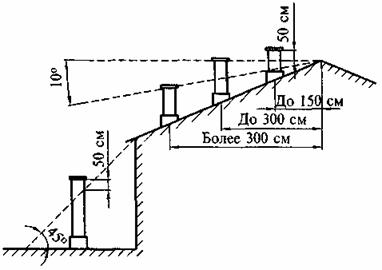 Рисунок  1 — Схема вывода дымовых каналов на крышу здания 18. Дымовые каналы в стенах допускается выполнять совместно с вентиляционными каналами. При этом они должны быть разделены по всей высоте герметичными перегородками, выполненными из материала стены, толщиной не менее . Высоту вытяжных вентиляционных каналов, расположенных рядом с дымовыми каналами, следует принимать равной высоте дымовых каналов. 19. Не допускаются отвод продуктов сгорания в вентиляционные каналы и установка вентиляционных решеток на дымовых каналах. 20. Разрешается отвод продуктов сгорания в атмосферу через наружную стену газифицируемого помещения без устройства вертикального канала от отопительного газоиспользующего оборудования с герметичной камерой сгорания и устройством для принудительного удаления продуктов сгорания. 21. Отверстия дымовых каналов на фасаде жилого дома при отводе продуктов сгорания от отопительного газоиспользующего оборудования через наружную стену без устройства вертикального канала следует размещать в соответствии с инструкцией по монтажу газоиспользующего оборудования предприятия-изготовителя, но на расстоянии не менее:-  от уровня земли;-  по горизонтали до окон, дверей и открытых вентиляционных отверстий (решеток);-  над верхней гранью окон, дверей и вентиляционных решеток;-  по вертикали до окон при размещении отверстий под ними.Указанные расстояния не распространяются на оконные проемы, заполненные стеклоблоками.Не допускается размещение отверстий каналов на фасаде зданий под вентиляционной решеткой.Наименьшее расстояние между двумя отверстиями каналов на фасаде здания следует принимать не менее  по горизонтали и  по вертикали.При размещении дымового канала под навесом, балконами и карнизами кровли зданий канал должен выходить за окружность, описанную радиусом R (рисунок  2).Не рекомендуется предусматривать выход дымового канала через наружную стену в проезды (арки), туннели, подземные переходы и т.п.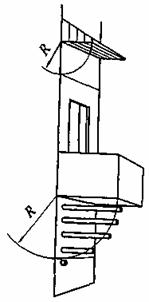 Рисунок  2 — Схема размещения дымового канала под навесом или балконом 22. Длину горизонтального участка дымового канала от отопительного газоиспользующего оборудования с герметичной камерой сгорания при выходе через наружную стену следует принимать не более . 23. Газоиспользующее оборудование тепловой мощностью до 10 кВт с отводом продуктов сгорания в газифицируемое помещение размещается таким образом, чтобы обеспечивался свободный выход продуктов сгорания через вытяжные вентиляционные устройства (канал, осевой вентилятор) данного помещения. 24. В жилых зданиях вентиляционные каналы из помещений, в которых установлено отопительное газоиспользующее оборудование для поквартирного отопления, не допускается объединять с вентиляционными каналами других помещений (санузлов, кладовых, гаражей и т.п.). 25. В качестве вентиляционных каналов могут использоваться существующие дымовые каналы, не связанные с другими действующими дымовыми каналами.Решетки с устройствами для регулирования расхода воздуха, исключающими возможность полного их закрытия, предусматривают на вытяжных вентиляционных каналах газифицируемых помещений.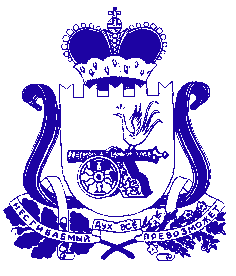 АДМИНИСТРАЦИЯ СМОЛЕНСКОЙ ОБЛАСТИП О С Т А Н О В Л Е Н И Еот  19.02.2019  № 45 ВокзалыАвтобусныеЖелезнодорожныеРечныеАэровокзалыАэровокзалыВокзалыАвтобусныеЖелезнодорожныеРечныев аэропортахгородскиеВокзалыРасчетная вместимость зданий, пас.Расчетная вместимость зданий, пас.Расчетная вместимость зданий, пас.Расчетная пропускнаяспособность здания, пас/чРасчетная пропускнаяспособность здания, пас/чМалыедо 200до 200до 100до 400до 200Средниесв. 200 до 300св. 200 до 700св. 100 до 400св. 400 до 1500св. 200 до 600Большиесв. 300 до 600св. 700 до 1500св. 400 до 700св. 1500 до 2000св. 600 до 1000Крупныесв. 600св. 1500св. 700св. 2000св. 1000Характерные сочетания основных видов внешнего транспортав населенном пунктеПримерное расположение вокзалов, агентств и билетных кассв населенных пунктах с населением, тыс. жителейПримерное расположение вокзалов, агентств и билетных кассв населенных пунктах с населением, тыс. жителейПримерное расположение вокзалов, агентств и билетных кассв населенных пунктах с населением, тыс. жителейХарактерные сочетания основных видов внешнего транспортав населенном пунктеот 250 до 500от 50 до 250менее 50Железнодорожный,автобусный,воздушный,водный (речной)В населенном пункте размещаются железнодорожный, автобусный вокзалы, аэровокзал, порт (возможно объединенные); за пределами населенного пункта – аэропорт. В центре населенного пункта и других районах размещаются транспортные агентства и их филиалыВ населенном пункте размещаются железнодорожный, автобусный вокзалы, аэровокзал, порт (возможно объединенные); за пределами населенного пункта – аэропорт. В центре населенного пункта и других районах размещаются транспортные агентства и их филиалыСочетание видов транспорта для данной группы населенных пунктов не характерноЖелезнодорожный,автобусный,воздушныйВ населенном пункте размещаются железнодорожный, автобусный вокзалы, городской аэровокзал (возможно объединенные), за пределами населенного пункта – аэропорт. В центре населенного пункта и других районах размещаются транспортные агентства, их филиалы, билетные кассыВ населенном пункте размещаются железнодорожный, автобусный вокзалы, городской аэровокзал (возможно объединенные), за пределами населенного пункта – аэропорт. В центре населенного пункта и других районах размещаются транспортные агентства, их филиалы, билетные кассыВблизи центра размещается автобусный вокзал с железнодорожной кассой; на периферии – железнодорожный вокзал или объединенный железнодорожно-автобусный вокзалЖелезнодорожный,автобусныйСочетание видов транспорта для данной группы населенных пунктов не характерноНа периферии размещаются железнодорожный и автобусный вокзалы (возможно объединенные), в центре – транспортное агентствоВблизи центра размещается объединенный железнодорожно-автобусный вокзал или автобусный вокзал с железнодорожной кассой (если железнодорожный вокзал расположен за пределами населенного пункта)Класс аэродромаРазмеры земельных участков, гаРазмеры земельных участков, гаКласс аэродромааэродромаобособленных сооруженийА25532Б20028В15523Г7515Д4012Е15-Класс аэропортаРазмеры земельного участка служебно-технической территории, гаI66II56III36IV23V13Класс, категория автомобильной дорогиШирина придорожной полосы, мI и II категории75III и IV категории50V категория25Подъездные дороги, соединяющие город Смоленск с другими населенными пунктами, а также участки автомобильных дорог общего пользования федерального значения, построенные для объездов городов с численностью населения до 250 тысяч человек100Участки автомобильных дорог, построенные для объезда города Смоленска150Категорияавтомобильных дорогРасстояние от бровки земляного полотна, м, не менееРасстояние от бровки земляного полотна, м, не менееКатегорияавтомобильных дорогдо жилой застройкидо садоводческих и огороднических объединенийI, II, III10050IV5025Нормируемый показательРекомендуемые значенияРекомендуемые значенияНормируемый показательпри новом строительствеминимальные при благоустройстве и в стесненных условияхРасчетная скорость движения, км/ч2515Ширина проезжей части, м, для движения:однополосного одностороннего1,00,75двухполосного одностороннего1,751,50двухполосного со встречным движением2,502,00Велопешеходная дорожка:с разделением обоих видов движения4,0013,252без разделения обоих видов движения2,5032,004Велосипедная полоса1,200,90Ширина обочин велосипедной дорожки, м0,50,5Наименьший радиус кривых в плане, м:при отсутствии виража5015при устройстве виража2010Наименьший радиус вертикальных кривых, м:выпуклых500400вогнутых150100Наибольший продольный уклон, %о6070Поперечный уклон проезжей части, %о2020Уклон виража, %о, при радиусе:10 - более 403020 - 302050 - 2015 - 20Габарит по высоте, м2,502,25Минимальное расстояние до бокового препятствия, м0,500,50Категории автомобильных дорогРасстояния между площадками, кмI, II15-20III25-35IV45-55Интенсивность движения,трансп. ед./сут.Мощность АЗС, заправок в суткиРасстояниемежду АЗС, кмРазмещениеАЗСсвыше 1000 до 200025030 - 40одностороннеесвыше 2000 до 300050040 - 50одностороннеесвыше 3000 до 500075040 - 50одностороннеесвыше 5000 до 700075050 - 60двустороннеесвыше 7000 до 20000100040 - 50двустороннеесвыше 20 0001 00020 - 25двустороннееИнтенсивность движения, трансп. ед./сут.Количество постов на СТО в зависимости отрасстояния между ними, кмКоличество постов на СТО в зависимости отрасстояния между ними, кмКоличество постов на СТО в зависимости отрасстояния между ними, кмКоличество постов на СТО в зависимости отрасстояния между ними, кмКоличество постов на СТО в зависимости отрасстояния между ними, кмРазмещениеСТОИнтенсивность движения, трансп. ед./сут.80100150200250РазмещениеСТО1 00011123одностороннее2 00012233одностороннее3 00022335одностороннее4 00033---одностороннее5 00022223двустороннее6 00022333двустороннее8 00023335двустороннее10 00033355двустороннее15 00055588двустороннее20 000558По специальному расчетуПо специальному расчетудвустороннее30 00088По специальному расчетуПо специальному расчетуПо специальному расчетудвустороннееНаименованиеОриентировочная площадь земельного участка, гаАЗС на 500 заправок со стоянкой0,80АЗС на 1000 заправок со стоянкой1,10Автопавильон на 10 пасс.0,08Автопавильон на 20 пасс.0,10СТО легковых автомобилей до 5 постов0,13 на один постПассажирская автостанция вместимостью 10 чел.0,45Пассажирская автостанция вместимостью 25 чел.0,65Пассажирская автостанция вместимостью 50 чел.0,75Пассажирская автостанция вместимостью 75 чел.0,90Площадка-стоянка на 5 автомобилей0,03 - 0,08Площадка-стоянка на 5 автопоездов0,07Пост ГИБДД0,10Притрассовая площадка отдыха, осмотровая эстакада, туалет 0,01 - 0,04Притрассовая площадка отдыха, предприятия торговли и общественного питания, туалет 0,7 - 1,0АЗС, туалет, предприятия торговли и общественного питания1,50АЗС, СТО, предприятия торговли и общественного питания, моечный пункт, комнаты отдыха 3,50Кемпинг, АЗС, СТО, туалет, медицинский пункт, моечный пункт, предприятия торговли и общественного питания, площадка-стоянка 5,00Мотель, кемпинг, площадка-стоянка, туалет, предприятия торговли и общественного питания, АЗС, СТО, моечный пункт, медицинский пункт 9,5Пассажирская автостанция, площадка-стоянка, предприятия торговли и общественного питания, комнаты отдыха, пост ГИБДД 0,45 - 0,9Автовокзал, площадка-стоянка, предприятия торговли и общественного питания, медицинский пункт, пикет полиции 1,8Грузовая автостанция, площадка-стоянка, моечный пункт, комната отдыха, медицинский пункт, туалет 2,0 - 4,0Категория устойчивости территорииСредний диаметр карстовых провалов и локальных оседаний, мАсвыше 20Бсвыше 10 до 20Всвыше 3 до 10Гдо 3Категория устойчивости территорииПоказатель интенсивностипровалообразования А,случаигод · км2Условная характеристикаустойчивости территорииРекомендуемый характер застройкии противокарстовых мероприятий(для категорий Б и В по среднему диаметру провалов)IСв. 1,0Очень неустойчиваяСтроительство зданий и сооружений не рекомендуется 1)IIСв. 0,1 до 1,0НеустойчиваяЗдания и сооружения III уровня ответственности с применением противокарстовых мероприятий при наличии специального обоснования целесообразности строительства. Строительство зданий и сооружений I и II уровней ответственности не рекомендуется 1)IIIСв. 0,05 до 0,1Недостаточно устойчиваяЗдания и сооружения III уровня ответственности с применением противокарстовых мероприятий. Здания и сооружения II уровня ответственности с применением противокарстовых мероприятий, в том числе геотехнических и (или) конструктивных при наличии специального обоснования целесообразности строительства. Строительство зданий и сооружений I уровня ответственности не рекомендуется 1)IVСв. 0,01 до 0,05Несколько пониженной устойчивостиЗдания и сооружения III уровня ответственности с применением профилактических противокарстовых мероприятий.Здания и сооружения II уровня ответственности с применением противокарстовых мероприятий, в том числе геотехнических и (или) конструктивных.Здания и сооружения I уровня ответственности - то же, при наличии специального обоснования целесообразности строительстваVДо 0,01Относительно устойчиваяЗдания и сооружения III уровня ответственности с применением профилактических противокарстовых мероприятий. 2)Здания и сооружения II уровня ответственности с применением профи-лактических и минимально необходимых конструктивных и (или) других противокарстовых мероприятий в зависимости от результатов инженерных изысканий.Здания и сооружения I уровня ответственности с применением противокарстовых мероприятий, в том числе геотехнических и (или) конструктивныхVIВозможность провалов исключаетсяУстойчиваяЛюбые здания и сооружения без применения противокарстовых мероприятий1) Строительство допускается в порядке исключения при наличии специального обоснования возможности надежной защиты зданий и (или) сооружений от карстовых явлений и целесообразности их строительства с учетом затрат на противокарстовые мероприятия.2) К профилактическим относятся водорегулирующие мероприятия, направленные на предотвращение техногенной активизации карста и связанных с ним явлений, а также другие противокарстовые мероприятия, не требующие затрат, существенно удорожающих строительство.Вид сооружения и мероприятияНазначение сооружения и мероприятия иусловия их примененияВолнозащитныеВолнозащитныеВдольбереговые:Подпорные береговые стены (набережные) волноотбойного профиля из монолитного и сборного бетона и железобетона, камня, ряжей, свай)На водохранилищах, озерах и реках для защиты зданий и сооружений I и II классов, автомобильных и железных дорог, ценных земельных угодийШпунтовые стенки железобетонные и металлическиеВ основном на реках и водохранилищахСтупенчатые крепления с укреплением основания террасНа водохранилищах при крутизне откосов более 15°Массивные волноломыНа водохранилищах при стабильном уровне водыОткосные:Монолитные покрытия из бетона, асфальтобетона, асфальтаНа водохранилищах, реках, откосах подпорных земляных сооружений при достаточной их статической устойчивостиПокрытия из сборных плитПри волнах до Покрытия из гибких тюфяков и сетчатых блоков, заполненных камнемНа водохранилищах, реках, откосах земляных сооружений (при пологих откосах и невысоких волнах - менее 0,5-)Покрытия из синтетических материалов и вторичного сырьяТо жеВолногасящиеВолногасящиеВдольбереговые (проницаемые сооружения с пористой напорной гранью и волногасящими камерами)На водохранилищахОткосные:Наброска из камняНа водохранилищах, реках, откосах земляных сооружений при отсутствии рекреационного использованияНаброска или укладка из фасонных блоковНа водохранилищах при отсутствии рекреационного использованияИскусственные свободные пляжиНа водохранилищах при пологих откосах (менее 10°) в условиях слабовыраженных вдольбереговых перемещений наносов и стабильном уровне водыПляжеудерживающиеПляжеудерживающиеВдольбереговые:Подводные банкеты из бетона, бетонных блоков, камняНа водохранилищах при небольшом волнении для закрепления пляжаЗагрузка инертными на локальных участках (каменные банкеты, песчаные примывы и др.)На водохранилищах при относительно пологих откосахПоперечные (молы, шпоры (гравитационные, свайные и др.)На водохранилищах, реках при создании и закреплении естественных и искусственных пляжейСпециальныеСпециальныеРегулирующие:Сооружения, имитирующие природные формы рельефаНа водохранилищах для регулирования береговых процессовПеребазирование запаса наносов (переброска вдоль побережья, использование подводных карьеров и т. д.)На водохранилищах для регулирования баланса наносовСтруенаправляющие:Струенаправляющие дамбы из каменной наброскиНа реках для защиты берегов рек и отклонения оси потока от размывания берегаСтруенаправляющие дамбы из грунтаНа реках с невысокими скоростями течения для отклонения оси потокаСтруенаправляющие массивные шпоры или полузапрудыТо жеСклоноукрепляющие (искусственное закрепление грунта откосов)На водохранилищах, реках, откосах земляных сооружений при высоте волн до № п/пЗона затопления территории поверхностными водамиУровень  обеспеченности во время весеннего половодьяРасположениеПлощадь, гареки Днепр1%Смоленская область, г. Смоленск562,62реки Днепр1%Смоленская область, Смоленский район366,32реки Днепр3%Смоленская область, г. Смоленск451,24реки Днепр3%Смоленская область, Смоленский район327,14реки Днепр5%Смоленская область, г. Смоленск402,59реки Днепр5%Смоленская область, Смоленский район192,50реки Днепр10%Смоленская область, г. Смоленск340,46реки Днепр10%Смоленская область, Смоленский район123,97реки Днепр25%Смоленская область, г. Смоленск148,23реки Днепр25%Смоленская область, Смоленский район66,61реки Днепр50%Смоленская область, г. Смоленск63,54реки Днепр50%Смоленская область, Смоленский район35,78Категория территорийПригодностьтерритории для застройкиГорно- и инженерно-геологические условия строительстваГорно- и инженерно-геологические условия строительстваГорно- и инженерно-геологические условия строительстваОсобые условиястроительстваКатегория территорийПригодностьтерритории для застройкиналичие горных выработокгорные работы впериод эксплуатации объектадеформацииземной поверхности соот-ют группе территорийОсобые условиястроительства1234561Пригодная для застройки – неподрабатываемаяСтарые горные выработки отсутствуютНе планируются-Наличие под территорией непромышленных полезных ископаемых1Пригодная для застройки – неподрабатываемаяСтарые горные выработки имеются на глубинах, исключающих возможность образования проваловНе планируются-Полезные ископаемые выработаны и процесс деформаций земной поверхности закончился или подработка ожидается после окончания срока амортизации проектируемых объектов2Пригодная для застройки – подрабатываемаяСтарые горные выработки отсутствуютПланируются на глубинах, исключающих возможность   образования проваловII-IV;IIк-IVкОтсутствуют участки территорий: возможного техногенного затопления и подтопления;выходов крутопадающих тектонических нарушений и выходов осевых поверхностей синклинальных складок;возможного образования оползней2Пригодная для застройки – подрабатываемаяСтарые горные выработки имеются на глубинах, исключающих возможность образования проваловПланируются на глубинах, исключающих возможность   образования проваловIII-IV; IIIк-IVкОтсутствуют участки территорий: возможного техногенного затопления и подтопления;выходов крутопадающих тектонических нарушений и выходов осевых поверхностей синклинальных складок;возможного образования оползней3Ограниченно пригодная для застройки – подрабатываемаяСтарые горные выработки отсутствуют или имеются на глубинах, исключающих возможность образования проваловТо жеI, IкТо же3Ограниченно пригодная для застройки – подрабатываемаяСтарые горные выработки отсутствуют или имеются на глубинах, исключающих возможность образования проваловТо жедеформации превышают максимальные величины для групп I и IкИмеются участки территорий с деформациями большими, чем для групп I и Iк1234564Непригодная для застройкиСтарые горные выработки отсутствуют или имеются на глубинах, исключающих возможность образования проваловПланируются на    глубинах, при которых возможно  образование проваловНезависимо от группыВозможны провалы и крупные трещины на земной поверхности4Непригодная для застройкиСтарые горные выработки имеются на глубинах, при которых возможно образование проваловНезависимо от планирования горных работНезависимо от группыТо же4Непригодная для застройкиИмеются подготовительные выработки, стволы и шурфы, имеющие выход на земную поверхность, когда в зоне их влияния возможно образование проваловНезависимо от развития горных работНезависимо от группыВозможны провалы земной поверхности вокруг выработок4Непригодная для застройкиНезависимо от наличия старых горных выработокПланируютсяНезависимо от группыИмеются участки территорий: возможного техногенного затопления и подтопления; выходов крутопадающих тектонических нарушений; выходов осевых поверхностей синклинальных складок; возможного образования оползней5Временно непригодная для застройкиНепригодные к застройке территории 4-й категории, которые по мере отработки запасов или проведения соответствующих мероприятий переходят в 3, 2 или 1-ю категории условий строительстваНепригодные к застройке территории 4-й категории, которые по мере отработки запасов или проведения соответствующих мероприятий переходят в 3, 2 или 1-ю категории условий строительстваНепригодные к застройке территории 4-й категории, которые по мере отработки запасов или проведения соответствующих мероприятий переходят в 3, 2 или 1-ю категории условий строительства-Группа территорийДеформации земной поверхности подрабатываемых территорийДеформации земной поверхности подрабатываемых территорийДеформации земной поверхности подрабатываемых территорийГруппа территорийотносительная горизонтальная деформация , мм/мнаклон i, мм/мрадиус кривизны R, кмI12    820  i  101  R  3II8    510  i  73  R  7III5    37  i  57  R  12IV3    05  i  012  R  20Группа территорийIкIIкIIIкIVкВысота уступа h, см25  h  1515  h  1010  h  55  h  0Наименование объектаЕдиница измеренияМинимально допустимый уровень обеспеченности (показатель вместимости)Защитные сооружениячеловек150Противорадиационные укрытия: в зависимости от площади помещений укрытий, оборудуемых в существующих зданиях или сооруженияхчеловекне менее 5во вновь строящихся зданиях и сооружениях с укрытиямичеловекне менее 50Пункты временного размещенияНе регламентируетсяНе регламентируетсяОбъекты противопожарного водоснабженияед.Охват всей территории населенного пункта и предприятийНаименование объектаЕдиница измеренияМаксимально допустимый уровень территориальной доступностиПожарные депоминуты10 (для городских округов, городских поселений)Пожарные депоминуты20 (населенные пункты, кроме городских округов, городских поселений)Защитные сооружениям500Противорадиационные укрытиям500Санитарно-обмывочные пункты и станции обеззараживания одежды и транспортана всех въездах и выездах населенного пунктана всех въездах и выездах населенного пунктаПункты временного размещенияне регламентируетсяне регламентируетсяСборные эвакуационные пунктым500СиренымОхват всех жилых, общественных, социальных и деловых зон, а также категорированных предприятийОбъекты по направлениямОбъекты общественно-деловой зоны по видам общественных центров и видам обслуживанияОбъекты общественно-деловой зоны по видам общественных центров и видам обслуживанияОбъекты общественно-деловой зоны по видам общественных центров и видам обслуживанияОбъекты общественно-деловой зоны по видам общественных центров и видам обслуживанияОбъекты по направлениямэпизодического обслуживанияпериодического обслуживанияпериодического обслуживанияповседневного обслуживания Объекты по направлениямОбщегородской центр областного центра, городского округа, городского поселения - административного центра муниципального района, межрайонные центрыЦентры городских поселений, подцентры городских округов, районные и межрайонные центры Подцентры районных систем расселения, общегородские центры малых городских поселений, центры крупных сельских поселенийЦентры микрорайонов, центры малых городских поселений, сельских поселений, населенных пунктов12345Административно-деловые и хозяйственные учреждения Административно-управленческие комплексы, деловые и банковские структуры, структуры связи, юстиции, жилищно-коммунальные организации, управления внутренних дел, НИИ, проектные и конструкторские институты и др.Административно-управленческие организации, банки, конторы, офисы, отделения связи и полиции, суд, прокуратура, юридические и нотариальные конторы, проектные и конструкторские бюро, жилищно-коммунальные службы, пожарные депоАдминистративно-хозяйст-венная служба, отделения связи, полиции, банков, юридические и нотариальные конторы, РЭУ, пожарные депо Административно-хозяй-ственное здание, отделение связи, банка, предприятия ЖКХ, опорный пункт охраны порядка Учреждения образования Высшие и средние специальные учебные заведения, центры переподготовки кадров, дома детского творчества, школы: искусств, музыкальные, художественные, ресурсные центры базового профессионального образованияСпециализированные дошкольные организации и общеобразовательные учреждения, учреждения начального профессионального образования, средние специальные учебные заведения, колледжи, лицеи, гимназии, центры, дома детского творчества, школы: музыкальные, художественные, хореографические и др., станции: технические, туристско-краеведческие, эколого-биологические и др.Колледжи, лицеи, гимназии, детские школы искусств и творчества, учреждения дополнительного образованияДошкольные организации, общеобразовательные учреждения, учреждения дополнительного образования12345Учреждения культуры и искусстваМузейно-выставочные центры, театры и театральные студии, многофункциональные культурно-зрелищные центры, концертные залы, цирк, специализированные и ведомственные библиотеки, видеозалы, картинные галереи, зоопаркЦентры искусств, эстетического воспитания, многопрофильные центры, учреждения клубного типа, кинотеатры, музейно-выставочные залы, районные и городские библиотеки, залы аттракционов, концертные залы, лектории, детские театры, танцевальные залыУчреждения клубного типа, клубы по интересам, досуговые центры, библиотеки для взрослых и детей, киноустановки, видео залыУчреждения клубного ти-па с киноустановками, филиалы библиотек для взрослых и детейУчреждения здравоохранения и социального обеспеченияРегиональные и межрайонные многопрофильные больницы и диспансеры, клинические реабилитационные и консультативно-диагностические центры, специализированные базовые поликлиники, дома-интернаты разного профиляЦентральные районные больницы, многопрофильные и инфекционные больницы, роддома, поликлиники для взрослых и детей, стоматологические поликлиники, диспансеры, подстанции скорой помощи, городские аптеки, центр социальной помощи семье и детям, реабилитационные центры, молочные кухниУчастковая больница, поликлиника, выдвижной пункт скорой медицинской помощи, аптека Фельдшерско-акушерский пункт, врачебная амбулатория, аптечный пунктФизкультурно-спортивные сооружения Спортивные комплексы открытые и закрытые, бассейны, детская спортивная школа олимпийского резерва, специализированные спортивные сооруженияСпортивные центры, открытые и закрытые спортзалы, бассейны, детские спортивные школы, теннисные корты Стадионы, спортзалы, бассейны, детские спортивные школы Стадион, спортзал с бассейном совмещенный со школьным Торговля и общественное питание Торговые комплексы, оптовые и розничные рынки, ярмарки, предприятия общественного питания (рестораны, бары, кафе и др.)Торговые центры, предприятия торговли, мелкооптовые и розничные рынки и базы, ярмарки, предприятия общественного питания (рестораны, кафе и др.)Магазины продовольственных и промышленных товаров, предприятия общественного питанияМагазины продовольственных и промышленных товаров повседневного спроса, пункты общественного питанияУчреждения бытового и коммунального обслуживания Гостиницы высшей категории, фабрики-прачечные, фабрики централизованного выполнения заказов, дома быта, банно-оздоровительные комплексы, аквапарки, общественные туалеты Специализированные предприятия бытового обслуживания, фабрики прачечные-химчистки, прачечные-химчистки самообслуживания, бан-но-оздоровительные учреждения, гостиницы, общественные туалеты Предприятия бытового обслуживания, прачечные-химчистки самообслуживания, бани, общественные туалеты Предприятия бытового обслуживания, приемные пункты прачечных-хим-чисток, бани Учреждения, предприятия,сооруженияЕдиница измеренияРекомендуемаяобеспеченность на 1000 жителей (в пределах минимума)Рекомендуемаяобеспеченность на 1000 жителей (в пределах минимума)Размер земельного участка, м2/единица измеренияРазмер земельного участка, м2/единица измеренияРазмещениеРадиусОбслуживания, мПримечаниеУчреждения, предприятия,сооруженияЕдиница измерениягородской округ,городское поселениесельское поселениеРазмер земельного участка, м2/единица измеренияРазмер земельного участка, м2/единица измеренияРазмещениеРадиусОбслуживания, мПримечаниеI. Учреждения образованияI. Учреждения образованияI. Учреждения образованияI. Учреждения образованияI. Учреждения образованияI. Учреждения образованияI. Учреждения образованияI. Учреждения образованияI. Учреждения образованияДошкольная  организация  1 местоРасчет по демографии с учетом численности детей Расчет по демографии с учетом численности детей При вместимости:до 100 мест – 40; свыше 100 мест – 35; в комплексе свыше 500 мест – 30.В условиях реконструкции размеры земельных участков могут быть уменьшены на 25 %, при размещении на рельефе с уклоном более 20 % – на 15 %; в поселениях-новостройках – на 10 %.При вместимости:до 100 мест – 40; свыше 100 мест – 35; в комплексе свыше 500 мест – 30.В условиях реконструкции размеры земельных участков могут быть уменьшены на 25 %, при размещении на рельефе с уклоном более 20 % – на 15 %; в поселениях-новостройках – на 10 %.Отдельно стоящие, пристроенные (вместимостью не более 100 мест – общего типа, а также малокомплектные дошкольные учреждения с разновозрастными группами – не более 45 мест), совмещенные с начальной школой (общей вместимостью не более 200 мест)300Уровень обеспеченности детей (0-7 лет) дошкольными организациями: городские округа и городские поселения – 85-100 %;сельские поселения – 70-85 %Нормативы удельных показателей общей площади основных видов дошкольных организаций:городские округа и городские поселения – 13,89-15,99 м2,сельские поселения – 10,49-19,59 м2 (в зависимости от вместимости, в соответствии с Распоряжением Правительства РФ от 03.07.1996 № 1063-р).Дошкольная  организация  1 место45-5340-49При вместимости:до 100 мест – 40; свыше 100 мест – 35; в комплексе свыше 500 мест – 30.В условиях реконструкции размеры земельных участков могут быть уменьшены на 25 %, при размещении на рельефе с уклоном более 20 % – на 15 %; в поселениях-новостройках – на 10 %.При вместимости:до 100 мест – 40; свыше 100 мест – 35; в комплексе свыше 500 мест – 30.В условиях реконструкции размеры земельных участков могут быть уменьшены на 25 %, при размещении на рельефе с уклоном более 20 % – на 15 %; в поселениях-новостройках – на 10 %.Отдельно стоящие, пристроенные (вместимостью не более 100 мест – общего типа, а также малокомплектные дошкольные учреждения с разновозрастными группами – не более 45 мест), совмещенные с начальной школой (общей вместимостью не более 200 мест)300Уровень обеспеченности детей (0-7 лет) дошкольными организациями: городские округа и городские поселения – 85-100 %;сельские поселения – 70-85 %Нормативы удельных показателей общей площади основных видов дошкольных организаций:городские округа и городские поселения – 13,89-15,99 м2,сельские поселения – 10,49-19,59 м2 (в зависимости от вместимости, в соответствии с Распоряжением Правительства РФ от 03.07.1996 № 1063-р).Дошкольная  организация  1 местопри отсутствии данных по демографии при отсутствии данных по демографии При вместимости:до 100 мест – 40; свыше 100 мест – 35; в комплексе свыше 500 мест – 30.В условиях реконструкции размеры земельных участков могут быть уменьшены на 25 %, при размещении на рельефе с уклоном более 20 % – на 15 %; в поселениях-новостройках – на 10 %.При вместимости:до 100 мест – 40; свыше 100 мест – 35; в комплексе свыше 500 мест – 30.В условиях реконструкции размеры земельных участков могут быть уменьшены на 25 %, при размещении на рельефе с уклоном более 20 % – на 15 %; в поселениях-новостройках – на 10 %.Отдельно стоящие, пристроенные (вместимостью не более 100 мест – общего типа, а также малокомплектные дошкольные учреждения с разновозрастными группами – не более 45 мест), совмещенные с начальной школой (общей вместимостью не более 200 мест)300Уровень обеспеченности детей (0-7 лет) дошкольными организациями: городские округа и городские поселения – 85-100 %;сельские поселения – 70-85 %Нормативы удельных показателей общей площади основных видов дошкольных организаций:городские округа и городские поселения – 13,89-15,99 м2,сельские поселения – 10,49-19,59 м2 (в зависимости от вместимости, в соответствии с Распоряжением Правительства РФ от 03.07.1996 № 1063-р).Дошкольная  организация  1 местодо 100В поселениях-новостройкахдо 180При вместимости:до 100 мест – 40; свыше 100 мест – 35; в комплексе свыше 500 мест – 30.В условиях реконструкции размеры земельных участков могут быть уменьшены на 25 %, при размещении на рельефе с уклоном более 20 % – на 15 %; в поселениях-новостройках – на 10 %.При вместимости:до 100 мест – 40; свыше 100 мест – 35; в комплексе свыше 500 мест – 30.В условиях реконструкции размеры земельных участков могут быть уменьшены на 25 %, при размещении на рельефе с уклоном более 20 % – на 15 %; в поселениях-новостройках – на 10 %.Отдельно стоящие, пристроенные (вместимостью не более 100 мест – общего типа, а также малокомплектные дошкольные учреждения с разновозрастными группами – не более 45 мест), совмещенные с начальной школой (общей вместимостью не более 200 мест)300Уровень обеспеченности детей (0-7 лет) дошкольными организациями: городские округа и городские поселения – 85-100 %;сельские поселения – 70-85 %Нормативы удельных показателей общей площади основных видов дошкольных организаций:городские округа и городские поселения – 13,89-15,99 м2,сельские поселения – 10,49-19,59 м2 (в зависимости от вместимости, в соответствии с Распоряжением Правительства РФ от 03.07.1996 № 1063-р).Общеобразовательная школа, лицей, гимназия 1 местоРасчет по демографии с учетом уровня охвата школьников для ориентировочных расчетов Расчет по демографии с учетом уровня охвата школьников для ориентировочных расчетов При вместимости:до 400 мест - 50 400-500 мест - 60 500-600 мест - 50 600-800 мест - 40 800-1100 мест - 33 1100-1500 мест – 211500-2000 мест – 17св. 2000 мест – 16Возможно уменьшение в условиях реконструкции – на 20 %.При вместимости:до 400 мест - 50 400-500 мест - 60 500-600 мест - 50 600-800 мест - 40 800-1100 мест - 33 1100-1500 мест – 211500-2000 мест – 17св. 2000 мест – 16Возможно уменьшение в условиях реконструкции – на 20 %.Начальная школа, начальная школа – детский сад, начальная школа в составе полной школы в микрорайоне.Школы с углубленным изучением отдельных предметов, гимназии, лицеем (с 8 или 10 класса) – в жилом районе500Уровень охвата школьников I-ХI классов – 100 %Нормативы удельных показателей общей площади зданий общеобразовательных учреждений: городские округа и городские поселения – 16,96-31,73 м2, сельские поселения – 10,07-22,25 м2 (в зависимости от вместимости, в соответствии с Распоряжением Правительства РФ от 03.07.1996 № 1063-р).Общеобразовательная школа, лицей, гимназия 1 место9071При вместимости:до 400 мест - 50 400-500 мест - 60 500-600 мест - 50 600-800 мест - 40 800-1100 мест - 33 1100-1500 мест – 211500-2000 мест – 17св. 2000 мест – 16Возможно уменьшение в условиях реконструкции – на 20 %.При вместимости:до 400 мест - 50 400-500 мест - 60 500-600 мест - 50 600-800 мест - 40 800-1100 мест - 33 1100-1500 мест – 211500-2000 мест – 17св. 2000 мест – 16Возможно уменьшение в условиях реконструкции – на 20 %.Начальная школа, начальная школа – детский сад, начальная школа в составе полной школы в микрорайоне.Школы с углубленным изучением отдельных предметов, гимназии, лицеем (с 8 или 10 класса) – в жилом районе500Уровень охвата школьников I-ХI классов – 100 %Нормативы удельных показателей общей площади зданий общеобразовательных учреждений: городские округа и городские поселения – 16,96-31,73 м2, сельские поселения – 10,07-22,25 м2 (в зависимости от вместимости, в соответствии с Распоряжением Правительства РФ от 03.07.1996 № 1063-р).Общеобразовательная школа, лицей, гимназия 1 местоОбщеобразовательная школа, лицей, гимназия 1 местоШколы-интернаты1 местоПо заданию на проектирование, фактическая обеспеченность 2,8По заданию на проектирование, фактическая обеспеченность 2,8При вместимости:200-300 мест – 70 300-500 мест – 65 500 и более мест – 45 При вместимости:200-300 мест – 70 300-500 мест – 65 500 и более мест – 45 Радиус транспортной доступности:- для города Смоленска – 2 ч;- для остальных городов – 1 ч.При размещении на земельном участке школы здания интерната (спального корпуса) площадь земельного участка следует увеличить на 0,2 га.Учреждения начального  профессионального образования1 местоПо заданию на проектированиеПо заданию на проектированиеПо таблице 22 Возможно уменьшение в условиях реконструкции на 20 %.По таблице 22 Возможно уменьшение в условиях реконструкции на 20 %.не нормируетсяРазмеры жилой зоны, учебных и вспомогательных хозяйств, полигонов и автодромов в указанные размеры не входят.Нормативы удельных показателей общей площади учреждений начального профессионального образования: городские округа, городские и сельские поселения – 13,56-26,26 м2, (в зависимости от вместимости, в соответствии с Распоряжением Правительства РФ от 03.07.1996 № 1063-р).Учреждения среднего профессионального образования 1 местоПо заданию на проектированиеПо заданию на проектированиеПо таблице 22.Возможно уменьшение в условиях реконструкции на 20 %.По таблице 22.Возможно уменьшение в условиях реконструкции на 20 %.не нормируетсяРазмеры земельных участков могут быть увеличены на 50 % для учебных заведений сельскохозяйственного профиля, размещаемых в сельских поселениях. В условиях реконструкции для учебных заведений гуманитарного профиля возможно уменьшение на 30 %Нормативы удельных показателей общей площади учреждений среднего профессионального образования – 14,39-22,51 м2, (в зависимости от вместимости, в соответствии с Распоряжением Правительства РФ от 03.07.1996 № 1063-р).Учреждения высшего профессионального образования 1 местоПо заданию на проектированиеПо заданию на проектированиеЗоны высших учебных заведений (учебная зона), га, на 1 тыс. студентов: университеты, вузы технические – 4-7; сельскохозяйственные – 5-7; медицинские, фармацевтические – 3-5; экономические, педагогические, культуры, искусства, архитектуры – 2-4; институты повышения квалификации и заочные вузы – соответственно профилю с коэффициентом 0,5; специализированная зона – по заданию на проектирование; спортивная зона – 1-2; зона студенческих общежитий – 1,5-3. Вузы физической культуры – по заданию на проектирование.Зоны высших учебных заведений (учебная зона), га, на 1 тыс. студентов: университеты, вузы технические – 4-7; сельскохозяйственные – 5-7; медицинские, фармацевтические – 3-5; экономические, педагогические, культуры, искусства, архитектуры – 2-4; институты повышения квалификации и заочные вузы – соответственно профилю с коэффициентом 0,5; специализированная зона – по заданию на проектирование; спортивная зона – 1-2; зона студенческих общежитий – 1,5-3. Вузы физической культуры – по заданию на проектирование.не нормируетсяРазмер земельного участка вуза может быть уменьшен в условиях реконструкции. При кооперированном размещении нескольких вузов на одном участке суммарную территорию земельных участков учебных заведений рекомендуется сокращать на 20 %.Нормативы удельных показателей общей площади учреждений высшего образования – 3,1-15,3 м2, (в зависимости от вместимости, в соответствии с Распоряжением Правительства РФ от 03.07.1996 № 1063-р).Внешкольные  учреждения1 место 10 % от общего числа школьников, в том числе по видам зданий, %:дом детского творчества – 3,3; станция юныхтехников – 0,9; станция юных натуралистов – 0,4; станция юных туристов – 0,4; детско-юношеская спортивная школа – 2,3; детская школа искусств или музыкальная, художественная, хореографическая школа – 2,7.10 % от общего числа школьников, в том числе по видам зданий, %:дом детского творчества – 3,3; станция юныхтехников – 0,9; станция юных натуралистов – 0,4; станция юных туристов – 0,4; детско-юношеская спортивная школа – 2,3; детская школа искусств или музыкальная, художественная, хореографическая школа – 2,7.По заданию на проектированиеПо заданию на проектированиене нормируетсяПредусматривается определенный охват детей дошкольного возраста. В сельских поселениях места для внешкольных учреждений  рекомендуется предусматривать в зданиях общеобразовательных школ.II. Учреждения здравоохранения и социального обеспеченияII. Учреждения здравоохранения и социального обеспеченияII. Учреждения здравоохранения и социального обеспеченияII. Учреждения здравоохранения и социального обеспеченияII. Учреждения здравоохранения и социального обеспеченияII. Учреждения здравоохранения и социального обеспеченияII. Учреждения здравоохранения и социального обеспеченияII. Учреждения здравоохранения и социального обеспеченияII. Учреждения здравоохранения и социального обеспеченияСтационары для взрослых и детей для интенсивного лечения и кратковременного пребывания (многопрофильные больницы, специализированные стационары и медицинские центры, родильные дома и др.) со вспомогательными зданиями и сооружениями, в том числе перинатальный центр1 койкаПо заданию на проектирование, определяемомуорганами здравоохранения, но не менее 13,47Участковая больница, расположенная в городском или сельском поселении, обслуживает комплекс сельских поселений Участковая больница, расположенная в городском или сельском поселении, обслуживает комплекс сельских поселений При вместимости:до 50 коек - 150 50-100 коек – 150-100 100-200 коек – 100-80200-400 коек - 80-75 400-800 коек - 75-70 800-1000 коек - 70-60 свыше 1000 коек - 60 (в условиях реконструкции возможно уменьшение на 25 %).В пригородной зоне следует увеличивать по заданию на проектированиеРадиус транспортной доступности:- для города Смоленска – 2 ч;- для остальных городов – 1 ч.Число коек (врачебных и акушерских) для беременных женщин и рожениц рекомендуется при условии их выделения из общего числа коек стационаров - 0,85 коек на 1 тыс. жителей (в расчете на женщин в возрасте 15-49 лет)Норму для детей на 1 койку следует принимать с коэффициентом 1,5.Стационары для взрослых и детей для долговременного лечения (психиатрические, туберкулезные, восстановительные, наркологические, по профилактике и борьбе со СПИДом и др.) со вспомогательными зданиями и сооружениями1 койкаПо заданию на проектирование, определяемомуорганами здравоохранения, но не менее 13,47 Участковая больница, расположенная в городском или сельском поселении, обслуживает комплекс сельских поселенийУчастковая больница, расположенная в городском или сельском поселении, обслуживает комплекс сельских поселенийПри вместимости:до 50 коек - 300 50-100 коек – 300-200 100-200 коек – 200-140200-400 коек - 140-100 400-800 коек - 100-80 800-1000 коек - 80-60 свыше 1000 коек - 60 не нормируетсяНорму для детей на 1 койку следует принимать с коэффициентом 1,5.В условиях реконструкции размер земельного участка может быть уменьшен на 25 %, в пригородной зоне – увеличен по заданию на проектированиеАмбулаторно-поликлиническая сеть, диспансеры без стационара1 посещение в смену По заданию на проектирование, определяемому органами здравоохранения, но не менее 18,15С учетом системы расселения возможна сельская амбулатория (на 20% менее общего норматива)С учетом системы расселения возможна сельская амбулатория (на 20% менее общего норматива)0,1 га на 100 посещений в смену, но не менее:0,3 га на объект;встроенные - 0,2 га на объектРадиус транспортной доступности:- для города Смоленска – 1000м.;- для остальных городов – 1 ч;- для с.п. – 30 мин. пешеходно-транспортной доступностиРазмеры земельных участков стационара и поликлиники, объединенных в одно лечебно-профилактическое учреждение, определяются раздельно по соответствующим нормам и затем суммируютсяКонсультативно-диагностический центрм2 общей площадиПо заданию на проектирование0,3-0,5 га на объектОтдельно стоящие1000Размещение возможно при лечебном учреждении, предпочтительно в областном центре Кабинеты общей (семейной) практики м2 общей площадиПо заданию на проектированиеПо заданию на проектированиеПо заданию на проектированиеПо заданию на проектированиене нормируетсяРазмещение возможно при лечебном учреждении, предпочтительно в областном центреФельдшерский или фельдшерско-акушерский пункт1 объектПо заданию на проектированиеПо заданию на проектирование0,2 га 0,2 га не нормируетсяСтанция (подстанция) скорой помощи1 автомобиль0,10,05 га на 1 автомобиль, но не менее 0,1 гаОтдельно стоящиеВ пределах 15-минутной доступности автомобиля до пациентаВ пределах зоны 15-минутной доступности на специальном автомобилеВыдвижной пункт медицинской помощи1 автомобиль0,20,20,05 га на 1 автомобиль, но не менее 0,1 гаВ пределах зоны 30-минутной доступности на специальном автомобилене нормируетсяАптекаПо заданию на проектирование, ориентировочноПо заданию на проектирование, ориентировочно0,2-0,3 га на объект0,2-0,3 га на объектВозможно встроенно-пристроенное. В сельских поселениях, как правило, при амбулатории и ФАП.не нормируетсяАптека1 учреждение1 на 10 тыс. жителей1 на 6,2 тыс. жителей1 на 6,2 тыс. жителейАптекам2 общей площади50,014,014,0Молочные кухни (для детей до 1 года)порций в сутки на 1 ребенка440,015 га на 1 тыс. порций в сутки, но не менее 0,15 га0,015 га на 1 тыс. порций в сутки, но не менее 0,15 гаРаздаточные пункты молочных кухоньм2 общ. площади на 1 ребенка0,30,3По заданию на проектированиеПо заданию на проектированиеВстроенные500 - 800Центр социального  обслуживания пенсионеров и инвалидов 1 центр1 на городской округ, городское поселение или по заданию на проектированиеТо жеВозможно встроенно-пристроенноеЦентр социальной помощи семье и детям1 центр1 на городской округ, городское поселение или, из расчета 1 учреждение на 50 тыс. жит.То жеТо жеСпециализированные учреждения для несовершеннолетних, нуждающихся в социальной реабилитации1 объект1 на 5,0-10,0 тыс. детей или по заданию на проектированиеТо жеТо жеРеабилитационные центры для детей и подростков с ограниченными возможностями1 объектПо заданию на проектирование, но не менее 1 на 10 тыс. детейТо жеВозможно встроенно-пристроенноеВ пределах радиуса обслуживания пожарных депоПри наличии в городском округе или поселении менее 1,0 тыс. детей с ограниченными возможностями создается 1 центрОтделения социальной помощи на дому для граждан пенсионного возраста и инвалидов1 объект1 на 120 человек данной категории гражданТо жеВозможно встроено-пристроенныеСпециализированные отделения  социально-медицинского обслуживания на дому для граждан пенсионного возраста и инвалидов1 объект1 на 30 человек данной категории гражданТо жеТо жеОтделения срочного социального  обслуживания1 объект1 на 400 тыс. населенияТо жеТо жеДом-интернат (пансионат) для престарелых инвалидов1 место3,0По заданию на проектированиеОтдельно стоящие на обособленных участкахВ пределах радиуса обслуживания пожарных депоРазмещение возможно в пригородной зоне. Нормы расчета следует уточнять в зависимости от социально-демографических особенностей.Специализированный дом-интернат для взрослых (психоневрологический)1 место3,03,0При вместимости:до 200 мест – 125 200-400 мест – 100 400-600 мест – 80При вместимости:до 200 мест – 125 200-400 мест – 100 400-600 мест – 80Отдельно стоящие на обособленных участкахВ пределах радиуса обслуживания пожарных депоТо жеСпециальный дом для одиноких престарелых1 чел.6060То жеТо жеТо жеСпециальные жилые дома и группы квартир для инвалидов на креслах-колясках и их семей1 чел.0,50,5То жеТо жеТо жеДетские дома-интернаты1 место3,03,0То жеТо жеТо жеТо жеТо жеДом-интернат для детей инвалидов1 место2,02,0То жеТо жеТо жеТо жеТо жеСоциальный приют для детей и подростков, оставшихся без попечения родителей1 объектПо заданию на проектирование, но не менее 1 на 5,0-10,0 тыс. детейПо заданию на проектирование, но не менее 1 на 5,0-10,0 тыс. детейПо заданию на проектированиеПо заданию на проектированиеОтдельно стоящиеРадиус обслуживания 2,5 км, размещение на расстоянии не менее 300 м от промышленных предприятий, магистралей, железнодорожных путей, а также других источников повышенного шума, загрязнения воздуха и почвТо жеДома ночного пребывания, социальные приюты, центры социальной адаптации1 объект1 на городской округ, городское поселение или по заданию на проектирование1 на городской округ, городское поселение или по заданию на проектированиеТо жеТо жеНормы расчета следует принимать в зависимости от необходимого уровня социальной помощи, уточнять в зависимости от социально-демографических особенностейСанатории (без туберкулезных)1 место5,875,87125-150 125-150 В условиях реконструкции размеры участков допускается уменьшать, но не более чем на 25 %Санатории для родителей с детьми и детские санатории (без туберкулезных)1 место0,70,7145-170 145-170 То жеСанатории для родителей с детьми и детские санатории (без туберкулезных)1 место  тыс. детей3,13,1145-170 145-170 То жеСанатории-профилактории1 место0,30,370-100 70-100 При размещении в границах города, допускается уменьшать размеры земельных участков, но не более чем на 10 %Санаторные детские лагеря1 место0,70,7200 200 Дома отдыха (пансионаты)1 место0,80,8120-130 120-130 Дома отдыха (пансионаты) для семей с детьми1 место0,010,01140-150 140-150 Базы отдыха предприятий и организаций, молодежные лагеря1 местоПо заданию на проектированиеПо заданию на проектирование140-160 140-160 Курортные гостиницы1 местоТо жеТо же65-75 65-75 Детские лагеря1 место0,050,05150-200 150-200 Оздоровительные лагеря старшеклассников1 место0,050,05175-200 175-200 Дачи дошкольных организаций1 местоПо заданию на проектированиеПо заданию на проектирование120-140 120-140 Туристские гостиницы1 местоПо заданию на проектирование, ориентировочно 5-9По заданию на проектирование, ориентировочно 5-950-75 50-75 При размещении в общественных центрах, размеры земельных участков допускается принимать по нормам установленным для коммунальных гостиницТуристские базы1 местоТо жеТо же65-80 65-80 Туристские базы для семей с детьми1 местоТо жеТо же95-120 95-120 Загородные базы отдыха, турбазы выходного дня, рыболовно-охотничьи базы:с ночлегомбез ночлега1 место10-1572-11210-1572-112По заданию на проектированиеПо заданию на проектированиеМотели 1 место2-32-375-100 75-100 Кемпинги 1 место5-95-9135-150 135-150 Приюты 1 местоТо жеТо же35-5035-50III. Учреждения культуры и искусстваIII. Учреждения культуры и искусстваIII. Учреждения культуры и искусстваIII. Учреждения культуры и искусстваIII. Учреждения культуры и искусстваIII. Учреждения культуры и искусстваIII. Учреждения культуры и искусстваIII. Учреждения культуры и искусстваIII. Учреждения культуры и искусстваПомещения для культурно-массовой работы, досуга и любительской деятельностим2 общей площа-ди50-6050-60По заданию на проектированиеПо заданию на проектированиеВ административном центре муниципального района создается межпоселенческие учреждения клубного типа с целью создания условий для обеспечения поселений услугами организации досуга и создания условий для развития местного традиционного народного художественного творчества, информационно-методические центры с целью методического обеспечения учреждений клубного типа.Рекомендуется формировать единые комплексы для организации культурно-массовой и физкультурно-оздоровительной работы для использования учащимися и населением (с суммированием нормативов) в пределах пешеходной доступности не более 500 м. Удельный вес танцевальных залов, кинотеатров и клубов районного значения рекомендуется в размере 40-50%. Минимальное число мест учреждений культуры и искусства принимать для крупных городов. Размещение, вместимость и размеры земельных участков планетариев, выставочных залов и музеев определяются заданием на проектирование. Цирки, концертные залы, театры и планетарии предусматривать в городах с населением 250 тыс. чел. и более, а кинотеатры – в поселениях с числом жителей не менее 10 тыс. чел.Универсальные спортивно-зре-лищные залы с искусственным льдом предусматривать, как правило, в городах – центрах систем расселения с числом жителей свыше 100 тыс. чел.Детские и юношеские библиотеки предусматриваются для городских населенных пунктов с числом жителей свыше 20 тыс. чел. В сельских поселениях детские библиотеки размещаются в административных центрах поселений с числом жителей свыше 1 тыс. чел.Меньшую вместимость клубов следует принимать для больших и крупных поселенийТанцевальные залы1 место66То жеТо жеВ административном центре муниципального района создается межпоселенческие учреждения клубного типа с целью создания условий для обеспечения поселений услугами организации досуга и создания условий для развития местного традиционного народного художественного творчества, информационно-методические центры с целью методического обеспечения учреждений клубного типа.Рекомендуется формировать единые комплексы для организации культурно-массовой и физкультурно-оздоровительной работы для использования учащимися и населением (с суммированием нормативов) в пределах пешеходной доступности не более 500 м. Удельный вес танцевальных залов, кинотеатров и клубов районного значения рекомендуется в размере 40-50%. Минимальное число мест учреждений культуры и искусства принимать для крупных городов. Размещение, вместимость и размеры земельных участков планетариев, выставочных залов и музеев определяются заданием на проектирование. Цирки, концертные залы, театры и планетарии предусматривать в городах с населением 250 тыс. чел. и более, а кинотеатры – в поселениях с числом жителей не менее 10 тыс. чел.Универсальные спортивно-зре-лищные залы с искусственным льдом предусматривать, как правило, в городах – центрах систем расселения с числом жителей свыше 100 тыс. чел.Детские и юношеские библиотеки предусматриваются для городских населенных пунктов с числом жителей свыше 20 тыс. чел. В сельских поселениях детские библиотеки размещаются в административных центрах поселений с числом жителей свыше 1 тыс. чел.Меньшую вместимость клубов следует принимать для больших и крупных поселенийУчреждения культурнодосугового типа1 место2020То жеТо жеВ административном центре муниципального района создается межпоселенческие учреждения клубного типа с целью создания условий для обеспечения поселений услугами организации досуга и создания условий для развития местного традиционного народного художественного творчества, информационно-методические центры с целью методического обеспечения учреждений клубного типа.Рекомендуется формировать единые комплексы для организации культурно-массовой и физкультурно-оздоровительной работы для использования учащимися и населением (с суммированием нормативов) в пределах пешеходной доступности не более 500 м. Удельный вес танцевальных залов, кинотеатров и клубов районного значения рекомендуется в размере 40-50%. Минимальное число мест учреждений культуры и искусства принимать для крупных городов. Размещение, вместимость и размеры земельных участков планетариев, выставочных залов и музеев определяются заданием на проектирование. Цирки, концертные залы, театры и планетарии предусматривать в городах с населением 250 тыс. чел. и более, а кинотеатры – в поселениях с числом жителей не менее 10 тыс. чел.Универсальные спортивно-зре-лищные залы с искусственным льдом предусматривать, как правило, в городах – центрах систем расселения с числом жителей свыше 100 тыс. чел.Детские и юношеские библиотеки предусматриваются для городских населенных пунктов с числом жителей свыше 20 тыс. чел. В сельских поселениях детские библиотеки размещаются в административных центрах поселений с числом жителей свыше 1 тыс. чел.Меньшую вместимость клубов следует принимать для больших и крупных поселенийКлубы1 место 8080То жеТо жеВ административном центре муниципального района создается межпоселенческие учреждения клубного типа с целью создания условий для обеспечения поселений услугами организации досуга и создания условий для развития местного традиционного народного художественного творчества, информационно-методические центры с целью методического обеспечения учреждений клубного типа.Рекомендуется формировать единые комплексы для организации культурно-массовой и физкультурно-оздоровительной работы для использования учащимися и населением (с суммированием нормативов) в пределах пешеходной доступности не более 500 м. Удельный вес танцевальных залов, кинотеатров и клубов районного значения рекомендуется в размере 40-50%. Минимальное число мест учреждений культуры и искусства принимать для крупных городов. Размещение, вместимость и размеры земельных участков планетариев, выставочных залов и музеев определяются заданием на проектирование. Цирки, концертные залы, театры и планетарии предусматривать в городах с населением 250 тыс. чел. и более, а кинотеатры – в поселениях с числом жителей не менее 10 тыс. чел.Универсальные спортивно-зре-лищные залы с искусственным льдом предусматривать, как правило, в городах – центрах систем расселения с числом жителей свыше 100 тыс. чел.Детские и юношеские библиотеки предусматриваются для городских населенных пунктов с числом жителей свыше 20 тыс. чел. В сельских поселениях детские библиотеки размещаются в административных центрах поселений с числом жителей свыше 1 тыс. чел.Меньшую вместимость клубов следует принимать для больших и крупных поселенийКинотеатры1 учреждение0,01 (1 на 100 тыс. чел.)0,01 (1 на 100 тыс. чел.)То жеТо жеВ административном центре муниципального района создается межпоселенческие учреждения клубного типа с целью создания условий для обеспечения поселений услугами организации досуга и создания условий для развития местного традиционного народного художественного творчества, информационно-методические центры с целью методического обеспечения учреждений клубного типа.Рекомендуется формировать единые комплексы для организации культурно-массовой и физкультурно-оздоровительной работы для использования учащимися и населением (с суммированием нормативов) в пределах пешеходной доступности не более 500 м. Удельный вес танцевальных залов, кинотеатров и клубов районного значения рекомендуется в размере 40-50%. Минимальное число мест учреждений культуры и искусства принимать для крупных городов. Размещение, вместимость и размеры земельных участков планетариев, выставочных залов и музеев определяются заданием на проектирование. Цирки, концертные залы, театры и планетарии предусматривать в городах с населением 250 тыс. чел. и более, а кинотеатры – в поселениях с числом жителей не менее 10 тыс. чел.Универсальные спортивно-зре-лищные залы с искусственным льдом предусматривать, как правило, в городах – центрах систем расселения с числом жителей свыше 100 тыс. чел.Детские и юношеские библиотеки предусматриваются для городских населенных пунктов с числом жителей свыше 20 тыс. чел. В сельских поселениях детские библиотеки размещаются в административных центрах поселений с числом жителей свыше 1 тыс. чел.Меньшую вместимость клубов следует принимать для больших и крупных поселенийКинотеатры1 место25-3525-35То жеТо жеВ административном центре муниципального района создается межпоселенческие учреждения клубного типа с целью создания условий для обеспечения поселений услугами организации досуга и создания условий для развития местного традиционного народного художественного творчества, информационно-методические центры с целью методического обеспечения учреждений клубного типа.Рекомендуется формировать единые комплексы для организации культурно-массовой и физкультурно-оздоровительной работы для использования учащимися и населением (с суммированием нормативов) в пределах пешеходной доступности не более 500 м. Удельный вес танцевальных залов, кинотеатров и клубов районного значения рекомендуется в размере 40-50%. Минимальное число мест учреждений культуры и искусства принимать для крупных городов. Размещение, вместимость и размеры земельных участков планетариев, выставочных залов и музеев определяются заданием на проектирование. Цирки, концертные залы, театры и планетарии предусматривать в городах с населением 250 тыс. чел. и более, а кинотеатры – в поселениях с числом жителей не менее 10 тыс. чел.Универсальные спортивно-зре-лищные залы с искусственным льдом предусматривать, как правило, в городах – центрах систем расселения с числом жителей свыше 100 тыс. чел.Детские и юношеские библиотеки предусматриваются для городских населенных пунктов с числом жителей свыше 20 тыс. чел. В сельских поселениях детские библиотеки размещаются в административных центрах поселений с числом жителей свыше 1 тыс. чел.Меньшую вместимость клубов следует принимать для больших и крупных поселенийТеатры 1 место5-85-8То жеТо жеВ административном центре муниципального района создается межпоселенческие учреждения клубного типа с целью создания условий для обеспечения поселений услугами организации досуга и создания условий для развития местного традиционного народного художественного творчества, информационно-методические центры с целью методического обеспечения учреждений клубного типа.Рекомендуется формировать единые комплексы для организации культурно-массовой и физкультурно-оздоровительной работы для использования учащимися и населением (с суммированием нормативов) в пределах пешеходной доступности не более 500 м. Удельный вес танцевальных залов, кинотеатров и клубов районного значения рекомендуется в размере 40-50%. Минимальное число мест учреждений культуры и искусства принимать для крупных городов. Размещение, вместимость и размеры земельных участков планетариев, выставочных залов и музеев определяются заданием на проектирование. Цирки, концертные залы, театры и планетарии предусматривать в городах с населением 250 тыс. чел. и более, а кинотеатры – в поселениях с числом жителей не менее 10 тыс. чел.Универсальные спортивно-зре-лищные залы с искусственным льдом предусматривать, как правило, в городах – центрах систем расселения с числом жителей свыше 100 тыс. чел.Детские и юношеские библиотеки предусматриваются для городских населенных пунктов с числом жителей свыше 20 тыс. чел. В сельских поселениях детские библиотеки размещаются в административных центрах поселений с числом жителей свыше 1 тыс. чел.Меньшую вместимость клубов следует принимать для больших и крупных поселенийДетские театры1 место2-3 (на 1 000 детей)2-3 (на 1 000 детей)То жеТо жеВ административном центре муниципального района создается межпоселенческие учреждения клубного типа с целью создания условий для обеспечения поселений услугами организации досуга и создания условий для развития местного традиционного народного художественного творчества, информационно-методические центры с целью методического обеспечения учреждений клубного типа.Рекомендуется формировать единые комплексы для организации культурно-массовой и физкультурно-оздоровительной работы для использования учащимися и населением (с суммированием нормативов) в пределах пешеходной доступности не более 500 м. Удельный вес танцевальных залов, кинотеатров и клубов районного значения рекомендуется в размере 40-50%. Минимальное число мест учреждений культуры и искусства принимать для крупных городов. Размещение, вместимость и размеры земельных участков планетариев, выставочных залов и музеев определяются заданием на проектирование. Цирки, концертные залы, театры и планетарии предусматривать в городах с населением 250 тыс. чел. и более, а кинотеатры – в поселениях с числом жителей не менее 10 тыс. чел.Универсальные спортивно-зре-лищные залы с искусственным льдом предусматривать, как правило, в городах – центрах систем расселения с числом жителей свыше 100 тыс. чел.Детские и юношеские библиотеки предусматриваются для городских населенных пунктов с числом жителей свыше 20 тыс. чел. В сельских поселениях детские библиотеки размещаются в административных центрах поселений с числом жителей свыше 1 тыс. чел.Меньшую вместимость клубов следует принимать для больших и крупных поселенийКонцертные залы1 место3,5-53,5-5То жеТо жеВ административном центре муниципального района создается межпоселенческие учреждения клубного типа с целью создания условий для обеспечения поселений услугами организации досуга и создания условий для развития местного традиционного народного художественного творчества, информационно-методические центры с целью методического обеспечения учреждений клубного типа.Рекомендуется формировать единые комплексы для организации культурно-массовой и физкультурно-оздоровительной работы для использования учащимися и населением (с суммированием нормативов) в пределах пешеходной доступности не более 500 м. Удельный вес танцевальных залов, кинотеатров и клубов районного значения рекомендуется в размере 40-50%. Минимальное число мест учреждений культуры и искусства принимать для крупных городов. Размещение, вместимость и размеры земельных участков планетариев, выставочных залов и музеев определяются заданием на проектирование. Цирки, концертные залы, театры и планетарии предусматривать в городах с населением 250 тыс. чел. и более, а кинотеатры – в поселениях с числом жителей не менее 10 тыс. чел.Универсальные спортивно-зре-лищные залы с искусственным льдом предусматривать, как правило, в городах – центрах систем расселения с числом жителей свыше 100 тыс. чел.Детские и юношеские библиотеки предусматриваются для городских населенных пунктов с числом жителей свыше 20 тыс. чел. В сельских поселениях детские библиотеки размещаются в административных центрах поселений с числом жителей свыше 1 тыс. чел.Меньшую вместимость клубов следует принимать для больших и крупных поселенийМузеи 1 учреждение1-2 на муниципальный район1-2 на муниципальный районТо жеТо жеВ административном центре муниципального района создается межпоселенческие учреждения клубного типа с целью создания условий для обеспечения поселений услугами организации досуга и создания условий для развития местного традиционного народного художественного творчества, информационно-методические центры с целью методического обеспечения учреждений клубного типа.Рекомендуется формировать единые комплексы для организации культурно-массовой и физкультурно-оздоровительной работы для использования учащимися и населением (с суммированием нормативов) в пределах пешеходной доступности не более 500 м. Удельный вес танцевальных залов, кинотеатров и клубов районного значения рекомендуется в размере 40-50%. Минимальное число мест учреждений культуры и искусства принимать для крупных городов. Размещение, вместимость и размеры земельных участков планетариев, выставочных залов и музеев определяются заданием на проектирование. Цирки, концертные залы, театры и планетарии предусматривать в городах с населением 250 тыс. чел. и более, а кинотеатры – в поселениях с числом жителей не менее 10 тыс. чел.Универсальные спортивно-зре-лищные залы с искусственным льдом предусматривать, как правило, в городах – центрах систем расселения с числом жителей свыше 100 тыс. чел.Детские и юношеские библиотеки предусматриваются для городских населенных пунктов с числом жителей свыше 20 тыс. чел. В сельских поселениях детские библиотеки размещаются в административных центрах поселений с числом жителей свыше 1 тыс. чел.Меньшую вместимость клубов следует принимать для больших и крупных поселенийВыставочные залы1 учреждение1-2 на муниципальный район1-2 на муниципальный районТо жеТо жеВ административном центре муниципального района создается межпоселенческие учреждения клубного типа с целью создания условий для обеспечения поселений услугами организации досуга и создания условий для развития местного традиционного народного художественного творчества, информационно-методические центры с целью методического обеспечения учреждений клубного типа.Рекомендуется формировать единые комплексы для организации культурно-массовой и физкультурно-оздоровительной работы для использования учащимися и населением (с суммированием нормативов) в пределах пешеходной доступности не более 500 м. Удельный вес танцевальных залов, кинотеатров и клубов районного значения рекомендуется в размере 40-50%. Минимальное число мест учреждений культуры и искусства принимать для крупных городов. Размещение, вместимость и размеры земельных участков планетариев, выставочных залов и музеев определяются заданием на проектирование. Цирки, концертные залы, театры и планетарии предусматривать в городах с населением 250 тыс. чел. и более, а кинотеатры – в поселениях с числом жителей не менее 10 тыс. чел.Универсальные спортивно-зре-лищные залы с искусственным льдом предусматривать, как правило, в городах – центрах систем расселения с числом жителей свыше 100 тыс. чел.Детские и юношеские библиотеки предусматриваются для городских населенных пунктов с числом жителей свыше 20 тыс. чел. В сельских поселениях детские библиотеки размещаются в административных центрах поселений с числом жителей свыше 1 тыс. чел.Меньшую вместимость клубов следует принимать для больших и крупных поселенийЦирки 1 учреждение11То жеТо жеВ административном центре муниципального района создается межпоселенческие учреждения клубного типа с целью создания условий для обеспечения поселений услугами организации досуга и создания условий для развития местного традиционного народного художественного творчества, информационно-методические центры с целью методического обеспечения учреждений клубного типа.Рекомендуется формировать единые комплексы для организации культурно-массовой и физкультурно-оздоровительной работы для использования учащимися и населением (с суммированием нормативов) в пределах пешеходной доступности не более 500 м. Удельный вес танцевальных залов, кинотеатров и клубов районного значения рекомендуется в размере 40-50%. Минимальное число мест учреждений культуры и искусства принимать для крупных городов. Размещение, вместимость и размеры земельных участков планетариев, выставочных залов и музеев определяются заданием на проектирование. Цирки, концертные залы, театры и планетарии предусматривать в городах с населением 250 тыс. чел. и более, а кинотеатры – в поселениях с числом жителей не менее 10 тыс. чел.Универсальные спортивно-зре-лищные залы с искусственным льдом предусматривать, как правило, в городах – центрах систем расселения с числом жителей свыше 100 тыс. чел.Детские и юношеские библиотеки предусматриваются для городских населенных пунктов с числом жителей свыше 20 тыс. чел. В сельских поселениях детские библиотеки размещаются в административных центрах поселений с числом жителей свыше 1 тыс. чел.Меньшую вместимость клубов следует принимать для больших и крупных поселенийЦирки 1 место3,5-53,5-5То жеТо жеВ административном центре муниципального района создается межпоселенческие учреждения клубного типа с целью создания условий для обеспечения поселений услугами организации досуга и создания условий для развития местного традиционного народного художественного творчества, информационно-методические центры с целью методического обеспечения учреждений клубного типа.Рекомендуется формировать единые комплексы для организации культурно-массовой и физкультурно-оздоровительной работы для использования учащимися и населением (с суммированием нормативов) в пределах пешеходной доступности не более 500 м. Удельный вес танцевальных залов, кинотеатров и клубов районного значения рекомендуется в размере 40-50%. Минимальное число мест учреждений культуры и искусства принимать для крупных городов. Размещение, вместимость и размеры земельных участков планетариев, выставочных залов и музеев определяются заданием на проектирование. Цирки, концертные залы, театры и планетарии предусматривать в городах с населением 250 тыс. чел. и более, а кинотеатры – в поселениях с числом жителей не менее 10 тыс. чел.Универсальные спортивно-зре-лищные залы с искусственным льдом предусматривать, как правило, в городах – центрах систем расселения с числом жителей свыше 100 тыс. чел.Детские и юношеские библиотеки предусматриваются для городских населенных пунктов с числом жителей свыше 20 тыс. чел. В сельских поселениях детские библиотеки размещаются в административных центрах поселений с числом жителей свыше 1 тыс. чел.Меньшую вместимость клубов следует принимать для больших и крупных поселенийЛектории 1 место22То жеТо жеВ административном центре муниципального района создается межпоселенческие учреждения клубного типа с целью создания условий для обеспечения поселений услугами организации досуга и создания условий для развития местного традиционного народного художественного творчества, информационно-методические центры с целью методического обеспечения учреждений клубного типа.Рекомендуется формировать единые комплексы для организации культурно-массовой и физкультурно-оздоровительной работы для использования учащимися и населением (с суммированием нормативов) в пределах пешеходной доступности не более 500 м. Удельный вес танцевальных залов, кинотеатров и клубов районного значения рекомендуется в размере 40-50%. Минимальное число мест учреждений культуры и искусства принимать для крупных городов. Размещение, вместимость и размеры земельных участков планетариев, выставочных залов и музеев определяются заданием на проектирование. Цирки, концертные залы, театры и планетарии предусматривать в городах с населением 250 тыс. чел. и более, а кинотеатры – в поселениях с числом жителей не менее 10 тыс. чел.Универсальные спортивно-зре-лищные залы с искусственным льдом предусматривать, как правило, в городах – центрах систем расселения с числом жителей свыше 100 тыс. чел.Детские и юношеские библиотеки предусматриваются для городских населенных пунктов с числом жителей свыше 20 тыс. чел. В сельских поселениях детские библиотеки размещаются в административных центрах поселений с числом жителей свыше 1 тыс. чел.Меньшую вместимость клубов следует принимать для больших и крупных поселенийВидео залы, залы аттракционов м2 общей площади33То жеТо жеВ административном центре муниципального района создается межпоселенческие учреждения клубного типа с целью создания условий для обеспечения поселений услугами организации досуга и создания условий для развития местного традиционного народного художественного творчества, информационно-методические центры с целью методического обеспечения учреждений клубного типа.Рекомендуется формировать единые комплексы для организации культурно-массовой и физкультурно-оздоровительной работы для использования учащимися и населением (с суммированием нормативов) в пределах пешеходной доступности не более 500 м. Удельный вес танцевальных залов, кинотеатров и клубов районного значения рекомендуется в размере 40-50%. Минимальное число мест учреждений культуры и искусства принимать для крупных городов. Размещение, вместимость и размеры земельных участков планетариев, выставочных залов и музеев определяются заданием на проектирование. Цирки, концертные залы, театры и планетарии предусматривать в городах с населением 250 тыс. чел. и более, а кинотеатры – в поселениях с числом жителей не менее 10 тыс. чел.Универсальные спортивно-зре-лищные залы с искусственным льдом предусматривать, как правило, в городах – центрах систем расселения с числом жителей свыше 100 тыс. чел.Детские и юношеские библиотеки предусматриваются для городских населенных пунктов с числом жителей свыше 20 тыс. чел. В сельских поселениях детские библиотеки размещаются в административных центрах поселений с числом жителей свыше 1 тыс. чел.Меньшую вместимость клубов следует принимать для больших и крупных поселенийУниверсальные спортивно-зрелищные залы, в том числе с искусственным льдом1 место6-96-9То жеТо жеВ административном центре муниципального района создается межпоселенческие учреждения клубного типа с целью создания условий для обеспечения поселений услугами организации досуга и создания условий для развития местного традиционного народного художественного творчества, информационно-методические центры с целью методического обеспечения учреждений клубного типа.Рекомендуется формировать единые комплексы для организации культурно-массовой и физкультурно-оздоровительной работы для использования учащимися и населением (с суммированием нормативов) в пределах пешеходной доступности не более 500 м. Удельный вес танцевальных залов, кинотеатров и клубов районного значения рекомендуется в размере 40-50%. Минимальное число мест учреждений культуры и искусства принимать для крупных городов. Размещение, вместимость и размеры земельных участков планетариев, выставочных залов и музеев определяются заданием на проектирование. Цирки, концертные залы, театры и планетарии предусматривать в городах с населением 250 тыс. чел. и более, а кинотеатры – в поселениях с числом жителей не менее 10 тыс. чел.Универсальные спортивно-зре-лищные залы с искусственным льдом предусматривать, как правило, в городах – центрах систем расселения с числом жителей свыше 100 тыс. чел.Детские и юношеские библиотеки предусматриваются для городских населенных пунктов с числом жителей свыше 20 тыс. чел. В сельских поселениях детские библиотеки размещаются в административных центрах поселений с числом жителей свыше 1 тыс. чел.Меньшую вместимость клубов следует принимать для больших и крупных поселенийМежпоселенческая библиотека1 учреждение1 на муниципальный район1 на муниципальный районТо жеТо жеВ административном центре муниципального района создается межпоселенческие учреждения клубного типа с целью создания условий для обеспечения поселений услугами организации досуга и создания условий для развития местного традиционного народного художественного творчества, информационно-методические центры с целью методического обеспечения учреждений клубного типа.Рекомендуется формировать единые комплексы для организации культурно-массовой и физкультурно-оздоровительной работы для использования учащимися и населением (с суммированием нормативов) в пределах пешеходной доступности не более 500 м. Удельный вес танцевальных залов, кинотеатров и клубов районного значения рекомендуется в размере 40-50%. Минимальное число мест учреждений культуры и искусства принимать для крупных городов. Размещение, вместимость и размеры земельных участков планетариев, выставочных залов и музеев определяются заданием на проектирование. Цирки, концертные залы, театры и планетарии предусматривать в городах с населением 250 тыс. чел. и более, а кинотеатры – в поселениях с числом жителей не менее 10 тыс. чел.Универсальные спортивно-зре-лищные залы с искусственным льдом предусматривать, как правило, в городах – центрах систем расселения с числом жителей свыше 100 тыс. чел.Детские и юношеские библиотеки предусматриваются для городских населенных пунктов с числом жителей свыше 20 тыс. чел. В сельских поселениях детские библиотеки размещаются в административных центрах поселений с числом жителей свыше 1 тыс. чел.Меньшую вместимость клубов следует принимать для больших и крупных поселенийОбщедоступная универсальная библиотека, филиал 1 учреждение0,1 (1 на 10 тыс. чел.)11То жеОбщедоступная универсальная библиотека, филиал 1 учреждениено не менее 1 на населенный пунктно не менее 1 на населенный пунктОбщедоступная универсальная библиотека, филиал тыс. экземпляров5-77-97-9Детская библиотека 1 учреждение1 на 5,5 тыс. детей     1 на 1     тыс. детей 1 на 1     тыс. детей То жеДетская библиотека 1 учреждениедошкольного и школьного возраста, но не менее 1 на населенный пунктдошкольного и школьного возраста, но не менее 1 на населенный пунктЮношеская библиотека1 учреждение1 на 17 тыс. чел. в возрасте от 15 до 24 лет1 на 17 тыс. чел. в возрасте от 15 до 24 летТо жеТо жеКлубы сельских поселений или их групп, тыс. чел.:свыше 0,2 до 11 местодо 300до 300То жеТо жесвыше 1 до 3300-230300-230То жеТо жесвыше 3 до 5230-190230-190То жеТо жесвыше 5 до 10190-140190-140То жеТо жеПарк культуры1 объект0,01 (1 на 100 тыс.чел.)0,01 (1 на 100 тыс.чел.)То жеТо жеIV. Физкультурно-спортивные сооруженияIV. Физкультурно-спортивные сооруженияIV. Физкультурно-спортивные сооруженияIV. Физкультурно-спортивные сооруженияIV. Физкультурно-спортивные сооруженияIV. Физкультурно-спортивные сооруженияIV. Физкультурно-спортивные сооруженияIV. Физкультурно-спортивные сооруженияIV. Физкультурно-спортивные сооруженияТерритория плоскостных спортивных сооруженийга0,7-0,90,7-0,90,7-0,90,7-0,9Радиус транспортной доступности:- для города Смоленска – 2 ч.;- для остальных городов – 1 ч.Физкультурно-спортивные соо-ружения сети общего пользования следует объединять со спортивными объектами образовательных школ и других учебных заведений, учреждений отдыха и культуры с возможным сокращением территории. Для малых поселений нормы расчета залов и бассейнов необходимо принимать с учетом минимальной вместимости объектов по технологическим требованиям.Комплексы физкультурно-оздо-ровительных площадок предусматриваются в каждом поселении. В поселениях с числом жителей от 2 до 5 тыс. следует предусматривать один спортив-ный зал площадью 540 м2.Доступность физкультурно-спортивных сооружений городского значения не должна превышать 30 мин.Долю физкультурно-спортив-ных сооружений, размещаемых в жилом районе, следует принимать от общей нормы, %: территории – 35, спортивные залы – 50, бассейны - 45Спортивные залы, в том числе:м2 площади пола зала350350По заданию на проектирование, но не менее указанного в примечанииПо заданию на проектирование, но не менее указанного в примечанииФизкультурно-спортивные соо-ружения сети общего пользования следует объединять со спортивными объектами образовательных школ и других учебных заведений, учреждений отдыха и культуры с возможным сокращением территории. Для малых поселений нормы расчета залов и бассейнов необходимо принимать с учетом минимальной вместимости объектов по технологическим требованиям.Комплексы физкультурно-оздо-ровительных площадок предусматриваются в каждом поселении. В поселениях с числом жителей от 2 до 5 тыс. следует предусматривать один спортив-ный зал площадью 540 м2.Доступность физкультурно-спортивных сооружений городского значения не должна превышать 30 мин.Долю физкультурно-спортив-ных сооружений, размещаемых в жилом районе, следует принимать от общей нормы, %: территории – 35, спортивные залы – 50, бассейны - 45общего пользованиям2 площади пола зала60-8060-80По заданию на проектирование, но не менее указанного в примечанииПо заданию на проектирование, но не менее указанного в примечанииФизкультурно-спортивные соо-ружения сети общего пользования следует объединять со спортивными объектами образовательных школ и других учебных заведений, учреждений отдыха и культуры с возможным сокращением территории. Для малых поселений нормы расчета залов и бассейнов необходимо принимать с учетом минимальной вместимости объектов по технологическим требованиям.Комплексы физкультурно-оздо-ровительных площадок предусматриваются в каждом поселении. В поселениях с числом жителей от 2 до 5 тыс. следует предусматривать один спортив-ный зал площадью 540 м2.Доступность физкультурно-спортивных сооружений городского значения не должна превышать 30 мин.Долю физкультурно-спортив-ных сооружений, размещаемых в жилом районе, следует принимать от общей нормы, %: территории – 35, спортивные залы – 50, бассейны - 45специализированные 190-220190-220По заданию на проектирование, но не менее указанного в примечанииПо заданию на проектирование, но не менее указанного в примечанииФизкультурно-спортивные соо-ружения сети общего пользования следует объединять со спортивными объектами образовательных школ и других учебных заведений, учреждений отдыха и культуры с возможным сокращением территории. Для малых поселений нормы расчета залов и бассейнов необходимо принимать с учетом минимальной вместимости объектов по технологическим требованиям.Комплексы физкультурно-оздо-ровительных площадок предусматриваются в каждом поселении. В поселениях с числом жителей от 2 до 5 тыс. следует предусматривать один спортив-ный зал площадью 540 м2.Доступность физкультурно-спортивных сооружений городского значения не должна превышать 30 мин.Долю физкультурно-спортив-ных сооружений, размещаемых в жилом районе, следует принимать от общей нормы, %: территории – 35, спортивные залы – 50, бассейны - 45Спортивно-тренажерный зал повседневного обслуживания м2 общей площади 70-8070-80То жеТо жеФизкультурно-спортивные соо-ружения сети общего пользования следует объединять со спортивными объектами образовательных школ и других учебных заведений, учреждений отдыха и культуры с возможным сокращением территории. Для малых поселений нормы расчета залов и бассейнов необходимо принимать с учетом минимальной вместимости объектов по технологическим требованиям.Комплексы физкультурно-оздо-ровительных площадок предусматриваются в каждом поселении. В поселениях с числом жителей от 2 до 5 тыс. следует предусматривать один спортив-ный зал площадью 540 м2.Доступность физкультурно-спортивных сооружений городского значения не должна превышать 30 мин.Долю физкультурно-спортив-ных сооружений, размещаемых в жилом районе, следует принимать от общей нормы, %: территории – 35, спортивные залы – 50, бассейны - 45Детско-юношеская спортивная школа м2 площади пола зала10101,5-1,0 га на объект1,5-1,0 га на объектФизкультурно-спортивные соо-ружения сети общего пользования следует объединять со спортивными объектами образовательных школ и других учебных заведений, учреждений отдыха и культуры с возможным сокращением территории. Для малых поселений нормы расчета залов и бассейнов необходимо принимать с учетом минимальной вместимости объектов по технологическим требованиям.Комплексы физкультурно-оздо-ровительных площадок предусматриваются в каждом поселении. В поселениях с числом жителей от 2 до 5 тыс. следует предусматривать один спортив-ный зал площадью 540 м2.Доступность физкультурно-спортивных сооружений городского значения не должна превышать 30 мин.Долю физкультурно-спортив-ных сооружений, размещаемых в жилом районе, следует принимать от общей нормы, %: территории – 35, спортивные залы – 50, бассейны - 45Бассейн (открытый и закрытый общего пользования)м2 зеркала воды 20-2520-25То жеТо жеРадиус транспортной доступности:- для города Смоленска – 2 ч.;- для остальных городов – 1 ч.Физкультурно-спортивные соо-ружения сети общего пользования следует объединять со спортивными объектами образовательных школ и других учебных заведений, учреждений отдыха и культуры с возможным сокращением территории. Для малых поселений нормы расчета залов и бассейнов необходимо принимать с учетом минимальной вместимости объектов по технологическим требованиям.Комплексы физкультурно-оздо-ровительных площадок предусматриваются в каждом поселении. В поселениях с числом жителей от 2 до 5 тыс. следует предусматривать один спортив-ный зал площадью 540 м2.Доступность физкультурно-спортивных сооружений городского значения не должна превышать 30 мин.Долю физкультурно-спортив-ных сооружений, размещаемых в жилом районе, следует принимать от общей нормы, %: территории – 35, спортивные залы – 50, бассейны - 45Многофункциональные спортивные комплексым2 общей площадиПо заданиюна проектированиеПо заданиюна проектированиеРадиус транспортной доступности:- для города Смоленска – 2 ч.;- для остальных городов – 1 ч.Физкультурно-спортивные соо-ружения сети общего пользования следует объединять со спортивными объектами образовательных школ и других учебных заведений, учреждений отдыха и культуры с возможным сокращением территории. Для малых поселений нормы расчета залов и бассейнов необходимо принимать с учетом минимальной вместимости объектов по технологическим требованиям.Комплексы физкультурно-оздо-ровительных площадок предусматриваются в каждом поселении. В поселениях с числом жителей от 2 до 5 тыс. следует предусматривать один спортив-ный зал площадью 540 м2.Доступность физкультурно-спортивных сооружений городского значения не должна превышать 30 мин.Долю физкультурно-спортив-ных сооружений, размещаемых в жилом районе, следует принимать от общей нормы, %: территории – 35, спортивные залы – 50, бассейны - 45V. Административно-деловые и хозяйственные учрежденияV. Административно-деловые и хозяйственные учрежденияV. Административно-деловые и хозяйственные учрежденияV. Административно-деловые и хозяйственные учрежденияV. Административно-деловые и хозяйственные учрежденияV. Административно-деловые и хозяйственные учрежденияV. Административно-деловые и хозяйственные учрежденияV. Административно-деловые и хозяйственные учрежденияV. Административно-деловые и хозяйственные учрежденияАдминистративно-управленческое учреждение1 рабочее местоПо заданию на проектированиеПо заданию на проектированиеПри этажности здания:3-5 этажей – 44-18,5;9-12 этажей – 13,5-11;16 и более этажей – 10,5областных, городских, районных органов власти при этажности:3-5 этажей – 54-30;9-12 этажей – 13-12;16 и более этажей – 11Сельских органов власти при этажности 2-3 этажа – 60-40При этажности здания:3-5 этажей – 44-18,5;9-12 этажей – 13,5-11;16 и более этажей – 10,5областных, городских, районных органов власти при этажности:3-5 этажей – 54-30;9-12 этажей – 13-12;16 и более этажей – 11Сельских органов власти при этажности 2-3 этажа – 60-40Отделение полиции1 объектПо заданию на проектированиеПо заданию на проектирование0,3-0,5 га 0,3-0,5 га В городских населенных пунктах. В сельской местности может обслуживать комплекс сельских населенных пунктов Опорный пункт охраны порядкам2 общей площадиПо заданию на проектирование или в     составе отделенияполицииВ составе отделения полицииВ составе отделения полиции8Встроенные750Возможно встроенно-пристроенноеПожарное депо1 пож. депо, 2 пож. автомобиляРассчитывается в соответствии с НПБ 101-95, Федеральным законом от 22.07.2008 № 123-ФЗРассчитывается в соответствии с НПБ 101-95, Федеральным законом от 22.07.2008 № 123-ФЗ0,55-2,2 га на депо в зависимости от количества пожарных автомобилей0,55-2,2 га на депо в зависимости от количества пожарных автомобилейВстроенныеРассчитывается в соответствии сФедеральным законом от22.07.2008№ 123-ФЗОтделение связи1 объект1 на 9-25 тыс. жителей (по категориям)1 на 0,5-6,0 тыс. жителей1 на 0,5-6,0 тыс. жителейОтделения связи микрорайона, жилого района, га, для обслужива-емого населения, групп:IV-V (до 9 тыс. чел.) – 0,07-0,08;III-IV (9-18 тыс. чел.) – 0,09-0,1;II-III (20-25 тыс. чел.) – 0,11-0,12Отделения связи сельс-кого поселения, га, для обслуживаемого насе- ления, групп:V-VI (0,5-2 тыс. чел.) – 0,3-0,35;III-IV (2-6 тыс. чел.) – 0,4-0,45По заданию на проектирование500Размещение отделений, узлов связи, почтамтов, агентств Роспечати, телеграфов, междугородных, городских и сельских телефонных станций, абонентских терминалов спутниковой связи, станций проводного вещания, объектов радиовещания и телевидения, их группы, мощность (вместимость) и размеры необходимых участков принимать в соответствии с действующими нормами и правиламиОбластной суд1 рабочее место1 член суда на 60 тыс. чел. 1 член суда на 60 тыс. чел. По заданию на проектированиеПо заданию на проектированиеРайонный  (городской) суд1 судья1 на 30 тыс. жителей1 на 30 тыс. жителей0,2-0,5 га на объект (по количеству судей)0,2-0,5 га на объект (по количеству судей)Расположение предпочтительно в межрайонном центреVI. Культовые объектыVI. Культовые объектыVI. Культовые объектыVI. Культовые объектыVI. Культовые объектыVI. Культовые объектыVI. Культовые объектыVI. Культовые объектыVI. Культовые объектыКультовые здания и сооружения объект, 1 место7,5 объектов на 1000 верующих7,5 объектов на 1000 верующих7 м2 на место7 м2 на местоVII. Иные объекты социального назначенияVII. Иные объекты социального назначенияVII. Иные объекты социального назначенияVII. Иные объекты социального назначенияVII. Иные объекты социального назначенияVII. Иные объекты социального назначенияVII. Иные объекты социального назначенияVII. Иные объекты социального назначенияVII. Иные объекты социального назначенияОбщественные туалетыприбор11По заданию на проектированиеПо заданию на проектированиеВ местах массового пребывания людей – центрах обслуживания700Учреждения начального профессионального образованияРазмеры земельных участков*, га, при вместимости учрежденийРазмеры земельных участков*, га, при вместимости учрежденийРазмеры земельных участков*, га, при вместимости учрежденийРазмеры земельных участков*, га, при вместимости учрежденийУчреждения начального профессионального образованиядо 300 чел.300 до 400 чел.400 до 600 чел.600 – 1000 чел.Для всех образовательных учреждений22,43,13,7Сельскохозяйственного профиля 12 - 32,4 - 3,63,1 - 4,23,7 - 4,6Размещаемых в районах реконструкции 21,21,2 - 2,41,5 - 3,11,9 - 3,7Гуманитарного профиля 31,4 - 21,7 - 2,42,2 - 3,12,6 - 3,7Тип общественно-деловой застройкиПлотность застройки, м2/гаПроцент застроенности территорииМногофункциональная 30 000 100Специализированная 24 000 80Предприятия и учрежденияповседневного обслуживанияЕдиницы измеренияМинимальная обеспеченностьМинимальная обеспеченностьМинимальная обеспеченностьРазмеры земельныхучастковПредприятия и учрежденияповседневного обслуживанияЕдиницы измеренияГородских н.п.Территории малоэтажной застройкаТерритории с.п.Размеры земельныхучастковДошкольные организациимест на 1000 жителейПо демографической структуре охват в пределах 85 % от возрастной группы 0-7 лет – ориентировочно 45; охват в пределах 100 % – ориентировочно 53По демографической структуре охват 70 % от возрастной группы от 0-7 лет – ориентировочно 40; охват 85 % – ориентировочно 49По демографической структуре охват в пределах 85 % от возрастной группы 0-7 лет – ориентировочно 45;охват в пределах 100 % – ориентировочно 53не менее  на 1 местоОбщеобразовательные учреждениямест на 1000 жителейПо демографической структуре охват 100 % от возрастной группы 7-18 лет – ориентировочно 90По демографической структуре охват 100 % от возрастной группы от 7-18 лет – ориентировочно 71По демографической структуре охват 100 % от возрастной группы 7-18 лет – ориентировочно 90не менее на 1 местоОтделение связиобъект на жилую группу1110,1-на объектУчреждения культуры  м2 общей площади на 1000 жителей5050Закрытые спортивные сооружениям2 общей площади на 1000 жителей30303000,2- на объектПункт охраны порядка м2 общей площади на жилую группу101010,1-на объектЦентр административного самоуправления, объект10,1-на объектУчреждения и предприятия обслуживанияРадиус обслуживания, мРадиус обслуживания, мРадиус обслуживания, мУчреждения и предприятия обслуживаниягородских н.п.территории малоэтажной застройкатерритории с.п.Дошкольные организации:5001000в городских населенных пунктах многоэтажной застройки300в малых городских населенных пунктах одно- и двухэтажной застройки500Общеобразовательные учреждениядля учащихся I ступени обучениядля учащихся II и III ступеней обучения5005001000 (до месту сбора) 20004000Помещения для организации досуга, занятий с детьми, физкультурно-оздоровительных занятий500800Физкультурно-спортивные центры жилых районов15001000Поликлиники и их филиалы 100030 мин. пешеходно-транспортной доступностиРаздаточные пункты молочной кухни на территории многоэтажной застройки500на территории одно- и двухэтажной застройки800Отделения связи и филиалы банков500800Центр местного самоуправления1200Здания (земельные участки) учреждений и предприятий обслуживанияРасстояния от зданий (границ участков) учреждений и предприятий обслуживания, мРасстояния от зданий (границ участков) учреждений и предприятий обслуживания, мРасстояния от зданий (границ участков) учреждений и предприятий обслуживания, мЗдания (земельные участки) учреждений и предприятий обслуживаниядо    красной линиидо границ территории жилого домадо границ земельных участков общеобразовательных школ, дошкольных организаций и лечебных учрежденийДошкольные организации и общеобразовательные школы (стены здания)25По нормам инсоляции, освещенности и противопожарным требованиямПо нормам инсоляции, освещенности и противопожарным требованиямПриемные пункты вторичного сырья-2050Пожарные депо10, 15 *1530Здания (земельные участки) учреждений и предприятий обслуживанияРасстояния от зданий (границ участков) учреждений и предприятий обслуживания, мРасстояния от зданий (границ участков) учреждений и предприятий обслуживания, мРасстояния от зданий (границ участков) учреждений и предприятий обслуживания, мЗдания (земельные участки) учреждений и предприятий обслуживаниядо   красной линии до границ территории жилого домадо границ земельных участков общеобразовательных школ, дошкольных организаций и лечебных учрежденийДошкольные организации и общеобразовательные школы (стены здания)10По нормам инсоляции, освещенности и противопожарным требованиямПо нормам инсоляции, освещенности и противопожарным требованиямПриемные пункты вторичного сырья-2050Пожарные депо10, 15 *1530Размеры бассейна (ванны)Размеры бассейна (ванны)Пропускная способность, чел. в сменудлина ширина Пропускная способность, чел. в смену5021*96501648251132258,52433,33**2180Вид спортаПланировочные размеры, мПланировочные размеры, мПланировочные размеры, мПланировочные размеры, мПланировочные размеры, мПланировочные размеры, мВид спортаигровое полеигровое полезоны безопасности площадкизоны безопасности площадкиградостроительные параметрыградостроительные параметрыВид спортадлиннаширинадлиннаширинадлиннаширинаБадминтон13,46,11,21,515,99,1Баскетбол2614223018Волейбол1892,52,52415Гандбол4020214423Городки26-3013-15--3015Теннис: площадка для игры23,8116.113,53618Теннис: площадка с тренировочной стенкой----16-2012-18Теннис настольный (один стол)2,741,5221,57,74,3Вид спортаПланировочные размеры, мПланировочные размеры, мПланировочные размеры, мПланировочные размеры, мПланировочные размеры, мПланировочные размеры, мВид спортаигровое полеигровое полезоны безопасности площадкизоны безопасности площадкиградостроительные параметрыградостроительные параметрыВид спортадлиннаширинадлиннаширинадлиннаширинаЛапта40-5525-405205-10--Футбол90-11060-754-82-412080Футбол105684-82-412080Хоккей на траве91,4554-83-599,461Вид спортаПланировочные размеры, мПланировочные размеры, мВид спортадлиннаширинаПрыжки в длину и тройной прыжок,545в том числе дорожка для разбега453,25Прыжки в высоту,1935в том числе сектор для разбега (при размещении вне спортивного ядра)1535Прыжки с шестом,528в том числе дорожка для разбега451,25Толкание ядра:27,520в том числе: площадка под кольцо,2,42,4сектор для приземления ядра2420Метание диска и (или) молота:9065в том числе: площадка под кольцо2,72,7сектор для приземления снарядов (при размещении вне спортивного ядра)8365Метание копья:13060в том числе: дорожка для разбега304сектор для приземления копья (при размещении вне спортивного ядра)10060Бег по прямой130по числу отдельных дорожекБег (ходьба) по кругу400то жеВозрастная группа занимающихсяЭлементы комплексной площадки*Элементы комплексной площадки*Элементы комплексной площадки*Элементы комплексной площадки*Возрастная группа занимающихсяплощадка для подвижных игр и общеразвивающих упражнений, м2Замкнутый контур беговой дорожкиЗамкнутый контур беговой дорожкиЗамкнутый контур беговой дорожкиВозрастная группа занимающихсяплощадка для подвижных игр и общеразвивающих упражнений, м2длина, мдлина, мширина, мВозрастная группа занимающихсяплощадка для подвижных игр и общеразвивающих упражнений, м2общаяв том числе прямого участкаширина, мдети от 7 до 10 лет5060не менее 151,2дети старше 10 до 14 лет100150не менее 301,5дети старше 14 лет и взрослые250200не менее 602Вид спортаПланировочные размеры (включая зону безопасности), мПланировочные размеры (включая зону безопасности), мВид спортадлинаширинаПляжный футбол3020Пляжный волейбол24-2614-18ПотребителиНормы расхода воды потребителями, лНормы расхода воды потребителями, лНормы расхода воды потребителями, лПотребителив сутки наибольшего водопотребления, общая (горячая и холодная)в час наибольшего водопотребленияв час наибольшего водопотребленияПотребителив сутки наибольшего водопотребления, общая (горячая и холодная)общая (горячая и холодная)холоднаяЗанимающиеся на спортивных сооружениях и инструкторско-тренерский состав (с учетом приема душа), на 1 чел.504,52Занимающиеся на сооружениях для физкультурно-оздоро-вительных занятий и посетители массового катания на коньках, на 1 чел.1531Поливка открытых сооружений на  поверхности:покрытий открытых плоскостных сооружений (кроме травяных и синтетических)1,5--травяных покрытий3--синтетических покрытий0,5--питомника для выращивания дерна4-6--Мытье трибун при открытых спортивных сооружениях на  поверхности *1--Создание ледяного покрытия катков на  поверхности:первоначальная заливка площади, отведенной под каток50--наращивание слоя льда до расчетной толщины20--подготовка поверхности катка0,5--Степень благоустройства районов жилой застройкиУдельное хозяйственно-питьевоеводопотребление в населенных пунктах на одного жителя среднесуточное (за год), л/сут.Застройка зданиями, оборудованными внутренним водопроводом и канализацией:без ванн125 - 160с ванными и местными водонагревателями160 - 230с централизованным горячим водоснабжением230 - 350№ п/пНаименование показателяЗначениепоказателя*IУдельное водопотребление (водоотведение), л/сут. на одного человека: 1Жилые здания квартирного типа:1- с водопроводом и канализацией без ванн951- то же, с газоснабжением1201- с водопроводом, канализацией и ваннами с водонагревателями, работающими на твердом топливе1501- с водопроводом, канализацией и ваннами с газовыми водонагревателями1901- то же, с быстродействующими газовыми нагревателями и многоточечным водоразбором2101- с централизованным горячим водоснабжением, оборудованные умывальниками, мойками, душами195 (85)1- то же, с сидячими ваннами, оборудованными душами230- то же, с ваннами длиной от 1500 до 1700 мм, оборудованными душами250 (105)- высотой свыше 12 этажей с централизованным горячим водоснабжением и повышенными требованиями к их благоустройству360 (115)2Общежития:2- с общими душевыми85 (50)2- с душами при всех жилых комнатах110 (60)2- с общими кухнями и блоками душевых на этажах при жилых комнатах и в каждой секции здания140 (80)3Гостиницы, пансионаты и мотели:- с общими ваннами и душами120 (70)- гостиницы и пансионаты с душами во всех номерах230 (140)- гостиницы с ваннами в номерах в процентах от общего числа номеров:до 25200 (100)от 25 до 75250 (150)от 75 до 100300 (180)4Санатории и дома отдыха- с ваннами при всех жилых комнатах200 (120)- с душевыми при всех жилых комнатах150 (75)5Жилые здания с водопользованием из водоразборных колонок, л/сут. на одного человека30IIУдельное водоотведение в неканализованных домовладениях, л/сут. на одного человека 25ПоказательЕди-ница изме-ренияТерритории городских населенных пунктов оборудованные водопроводом, канализацией и горячим водоснабжением при степени градостроительной ценностиТерритории городских населенных пунктов оборудованные водопроводом, канализацией и горячим водоснабжением при степени градостроительной ценностиТерритории городских населенных пунктов оборудованные водопроводом, канализацией и горячим водоснабжением при степени градостроительной ценностиТерритории сельских населенных пунктовТерритории сельских населенных пунктовТерритории сельских населенных пунктовПоказательЕди-ница изме-рениявысокойсреднейнизкойоборудованные водопроводом, канализацией и горячим водоснабжениемоборудованные водопроводом и канализациейс водопользованием из водоразборных колонокПлотность населения  квартала (микрорайона)чел./га245200110от 10 до 65 в зависимости от размера участкаот 10 до 65 в зависимости от размера участкаот 10 до 65 в зависимости от размера участкаРасход воды на хозяйственно-быто-вые нуждыл/чел. в сутки220-280220-280220-28023012550Водопотреблением3 в сут.га54-6944-5624-312,3 - 15,01,3 - 8,10,5 - 3,3Производительность сооружений водоподготовки, тыс. м3/сут.Размеры земельных участков, гадо 0,81свыше 0,8 до 122свыше 12 до 323свыше 32 до 804свыше 80 до 1256свыше 125 до 25012свыше 250 до 40018свыше 400 до 80024№ п/пНаименование источника водоснабженияГраницы зон санитарной охраны от источника водоснабженияГраницы зон санитарной охраны от источника водоснабженияГраницы зон санитарной охраны от источника водоснабжения№ п/пНаименование источника водоснабженияI поясII поясIII пояс1.Подземные источники1.а) скважины, в том числе:- защищенные водыне менее 30 мпо расчету в зависимости от Тм *(см. прим. 3)по расчету в зависимости от Тх** (см. прим. 4)1.- недостаточно защищенные водыне менее 50 мто жето же1.б) водозаборы при искусственном пополнении запасов подземных вод, в том числе инфильтрационные сооружения (бассейны, каналы)не менее 50 мне менее 100 м (см. прим. 1)то жето же2.Поверхностные источники2.а) водотоки (реки, каналы)- вверх по течению не менее 200 м;- вверх по течению по расчету;- совпадают с границами II пояса;2.а) водотоки (реки, каналы)- вниз по течению не менее 100 м;- вниз по течению не менее 250 м;- совпадают с границами II пояса;2.а) водотоки (реки, каналы)- боковые - не менее 100 м от линии уреза воды летне-осенней межени;- в направлении к противоположному от во-дозабора берегу - см. прим. 2- боковые, не менее: при равнинном рельефе - 500 м;при пологом склоне - 750 м;при крутом склоне - 1000 м- по линии водоразделов в пределах 3-5 км, включая притоки2.б) водоемы (водохранилища, озера)не менее 100 м во всех направлениях по акватории водозабора и по прилегающему берегу от линии уреза воды при летне-осенней меженипо акватории: 3-5 км во все стороны от водозабора; по территории: 3-5 км в обе стороны по берегу и 500-100 м от уреза воды при нормальном подпорном уровнесовпадают с границами II пояса3.Водопроводные сооружения и водоводыГраницы зон санитарной охраны- от стен запасных и регулирующих емкостей, фильтров и контактных осветлителей - не менее 30 м (см. прим. 5);- от водонапорных башен - не менее 10 м (см. прим. 6);- от остальных помещений (отстойники, реагентное хозяйство, склад хлора (см. прим. 7), насосные станции и др.) - не менее 15 м.Границы санитарно-защитной полосы- от крайних линий водопровода:при отсутствии грунтовых вод - не менее 10 м при диаметре водоводов до 1000 мм и не менее 20 м при диаметре водоводов более 1000 мм;при наличии грунтовых вод - не менее 50 м вне зависимости от диаметра водоводов.Границы зон санитарной охраны- от стен запасных и регулирующих емкостей, фильтров и контактных осветлителей - не менее 30 м (см. прим. 5);- от водонапорных башен - не менее 10 м (см. прим. 6);- от остальных помещений (отстойники, реагентное хозяйство, склад хлора (см. прим. 7), насосные станции и др.) - не менее 15 м.Границы санитарно-защитной полосы- от крайних линий водопровода:при отсутствии грунтовых вод - не менее 10 м при диаметре водоводов до 1000 мм и не менее 20 м при диаметре водоводов более 1000 мм;при наличии грунтовых вод - не менее 50 м вне зависимости от диаметра водоводов.Границы зон санитарной охраны- от стен запасных и регулирующих емкостей, фильтров и контактных осветлителей - не менее 30 м (см. прим. 5);- от водонапорных башен - не менее 10 м (см. прим. 6);- от остальных помещений (отстойники, реагентное хозяйство, склад хлора (см. прим. 7), насосные станции и др.) - не менее 15 м.Границы санитарно-защитной полосы- от крайних линий водопровода:при отсутствии грунтовых вод - не менее 10 м при диаметре водоводов до 1000 мм и не менее 20 м при диаметре водоводов более 1000 мм;при наличии грунтовых вод - не менее 50 м вне зависимости от диаметра водоводов.Гидрологические условияТм (в сутках)1. Недостаточно защищенные подземные воды (грунтовые воды, а также напорные и безнапорные межпластовые воды, имеющие непосредственную гидравлическую связь с открытым водоемом)4002. Защищенные подземные воды (напорные и безнапорные межпластовые воды, не имеющие непосредственной гидравлической связи с открытым водоемом)200Наименование объектаРазмер участка, мРасстояние до жилых иобщественных зданий, мОчистные сооружения поверхностных сточных водВ зависимости от производительности и типа сооруженияв соответствии с таблицей 7.1.2 СанПиН 2.2.1/2.1.1.1200-03 Внутриквартальная канализационная насосная станция10×1020Эксплуатационные площадки вокруг шахт тоннельных коллекторов20×20не менее 15 (от оси коллекторов)Производительность очистных сооружений канализации, тыс. м3/сут.Размеры земельных участков, гаРазмеры земельных участков, гаРазмеры земельных участков, гаПроизводительность очистных сооружений канализации, тыс. м3/сут.очистных сооруженийиловых площадокбиологических прудов глубокой очистки сточных воддо 0,7 0,5 0,2 -свыше 0,7 до 17433свыше 17 до 40696свыше 40 до 130122520свыше 130 до 175143030свыше 175 до 2801855-Сооружения для очистки сточных водРасстояние, м, при расчетной производительности очистных сооружений, тыс. м3 в суткиРасстояние, м, при расчетной производительности очистных сооружений, тыс. м3 в суткиРасстояние, м, при расчетной производительности очистных сооружений, тыс. м3 в суткиРасстояние, м, при расчетной производительности очистных сооружений, тыс. м3 в суткиСооружения для очистки сточных воддо 0,2более 0,2 до 5,0более 5,0 до 50,0более 50,0 до 280Насосные станции и аварийно-регулирующие резервуары, локальные очистные сооружения 15202030Сооружения для механической и биологической очистки с иловыми площадками для сброженных осадков, а также иловые площадки150200400500Сооружения для механической и биологической очистки с термомеханической обработкой осадка в закрытых помещениях100150300400Биологические пруды 200200300300Территории городского населенного пунктаОбъем поверхностных вод, поступающих на очистку, м3/сут с  территорииГородской градостроительный узелболее 60Примагистральные территории50 - 60Межмагистральные территории с размером квартала, га:до 545 - 50от 5 до 1040 - 45от 10 до 5035 - 40Коммунальные отходыКоличество коммунальных отходов на 1 человека в год для городских населенных пунктов:Количество коммунальных отходов на 1 человека в год для городских населенных пунктов:Количество коммунальных отходов на 1 человека в год для городских населенных пунктов:Количество коммунальных отходов на 1 человека в год для городских населенных пунктов:Количество коммунальных отходов на 1 человека в год для городских населенных пунктов:Количество коммунальных отходов на 1 человека в год для городских населенных пунктов:Коммунальные отходымалыхмалыхсреднихсреднихкрупныхкрупныхКоммунальные отходыкглкглкглТвердые: от жилых зданий, оборудованных водопроводом, канализацией, центральным отоплением и газом190900195910225950от прочих жилых зданий300110031511404501300Общее количество по городу с учетом общественных зданий280140029014503001500Жидкие из выгребов (при отсутствии канализации)-2000-2750-3500Смет с  твердых покрытий улиц, площадей и парков5810141520Предприятия и сооруженияРазмеры земельных участков на 1000 т твердых коммунальных отходов в год, гаРазмеры санитарно-защитных зон, мМусоросжигательные и мусороперерабатывающие объекты мощностью, тыс. т в год:до 400,05500свыше 400,051000Склады компоста0,04300Полигоны *0,02 - 0,05500Участки компостирования0,5 - 1,0500Сливные станции0,2500Мусороперегрузочные станции0,04100Поля складирования и захоронения обез-вреженных осадков (по сухому веществу)0,31000Теплопроизводительность котельных, Гкал/ч (МВт)Размеры земельных участков, га, котельных, работающихРазмеры земельных участков, га, котельных, работающихТеплопроизводительность котельных, Гкал/ч (МВт)на твердом топливена газомазутном топливедо 50,70,7от 5 до 10 (от 6 до 12)1,01,0от 10 до 50 (от 12 до 58)2,01,5от 50 до 100 (от 58 до 116)3,02,5Классификация газопроводовпо давлению, категорияКлассификация газопроводовпо давлению, категорияВид транспортируемого газаРабочее давление в газопроводе, МПаВысокое 1природныйсвыше 0,6 до 1,2 включительноВысокое 1СУГ *свыше 0,6 до 1,6 включительноВысокое 2природный и СУГсвыше 0,3 до 0,6 включительноСреднее-природный и СУГсвыше 0,005 до 0,3 включительноНизкое-природный и СУГдо 0,005 включительно№ п/пПотребители газа, размещенные в зданияхДавление газа во внутреннем газопроводе, МПаДавление газа перед газоиспользующим оборудованием, МПа1Газотурбинные и парогазовые установки2,52,52Производственные здания, в которых величина давления газа обусловлена требованиями производства1,21,23Прочие производственные здания 0,60,64Бытовые здания производственного назначения отдельно стоящие, пристроенные к производственным зданиям и встроенные в эти зданияОтдельно стоящие общественные здания производственного назначения0,30,35Административные и бытовые здания, не вошедшие в п. 30,10,0056Котельные:6отдельно стоящие0,60,66пристроенные, встроенные и крышные производственных зданий0,60,66пристроенные, встроенные и крышные общественных (в том числе административного назначения), административных и бытовых зданий0,30,0056пристроенные, встроенные и крышные жилых зданий0,30,17Общественные (в том числе административного назначения) здания (кроме зданий, установка газоиспользующего оборудования в которых не допускается) и складские помещения0,10,18Жилые здания0,10,003Давление газа на вводе в ГРП, ГРПБ, ГРПШ, МПаРасстояния в свету от отдельно стоящих ГРП, ГРПБ и по горизонтали(в свету) от отдельно стоящих ГРПШ по горизонтали, м, доРасстояния в свету от отдельно стоящих ГРП, ГРПБ и по горизонтали(в свету) от отдельно стоящих ГРПШ по горизонтали, м, доРасстояния в свету от отдельно стоящих ГРП, ГРПБ и по горизонтали(в свету) от отдельно стоящих ГРПШ по горизонтали, м, доРасстояния в свету от отдельно стоящих ГРП, ГРПБ и по горизонтали(в свету) от отдельно стоящих ГРПШ по горизонтали, м, доДавление газа на вводе в ГРП, ГРПБ, ГРПШ, МПазданий и сооружений, за исключением сетей инженерно-технического обеспеченияжелезнодорожных путей (до ближайшего рельса)автомобильных дорог, магистральных улиц и дорог (до обочины)воздушных линий электропередачиДо 0,6 включительно10105не менее 1,5 высоты опорыСвыше 0,6 15158не менее 1,5 высоты опорыКатегория городского населенного пунктаРасчетная удельная обеспеченность общей площадью, м2/чел. Городской населенный пункт Городской населенный пункт Городской населенный пункт Городской населенный пункт Городской населенный пункт Городской населенный пункт Категория городского населенного пунктаРасчетная удельная обеспеченность общей площадью, м2/чел. с плитами на природном газе, кВт/чел.с плитами на природном газе, кВт/чел.с плитами на природном газе, кВт/чел.со стационарными электрическими плитами, кВт/чел.со стационарными электрическими плитами, кВт/чел.со стационарными электрическими плитами, кВт/чел.Категория городского населенного пунктаРасчетная удельная обеспеченность общей площадью, м2/чел. в целом по городскому населенному пунктув том числев том числев целом по городскому населенному пунктув том числев том числеКатегория городского населенного пунктаРасчетная удельная обеспеченность общей площадью, м2/чел. в целом по городскому населенному пунктуцентрквартала (микрорайона) застройкив целом по городскому населенному пунктуцентрквартала (микрорайона) застройкиКрупный 27,40,480,700,420,570,790,52Средний 29,00,430,550,400,520,650,50Малый 30,10,410,510,390,500,620,49Наименование объектовЕдиница измеренияРасчетные показателиПлощадь участка на единицу измеренияОтделение почтовой связи (на микрорайон) объект на 9-25 тысяч жителей1 на микрорайон700 - Межрайонный почтамт объект на 50-70 отделений почтовой связипо расчету0,6 – АТС (из расчета 600 номеров на 1000 жителей) объект на 10-40 тысяч номеровпо расчету на объектУзловая АТС (из расчета 1 узел на 10 АТС) объектпо расчету на объектКонцентратор объект на 1,0-5,0 тысяч номеровпо расчету40 – Опорно-усилительная станция (из расчета 60-120 тыс. абонентов)объектпо расчету0,1 –  на объектБлок станция проводного вещания (из расчета 30-60 тыс. абонентов) объектпо расчету0,05 –  на объектЗвуковые трансформаторные подстанции (из расчета на 10-12 тысяч абонентов)объект150 –  на объектТехнический центр кабельного телевидения, коммутируемого доступа к сети Интернет, сотовой связи объект1 на жилой район0,3 –  на объектОбъекты коммунального хозяйства по обслуживанию инженерных коммуникаций (общих коллекторов)Объекты коммунального хозяйства по обслуживанию инженерных коммуникаций (общих коллекторов)Объекты коммунального хозяйства по обслуживанию инженерных коммуникаций (общих коллекторов)Объекты коммунального хозяйства по обслуживанию инженерных коммуникаций (общих коллекторов)Диспетчерский пункт (из расчета 1 объект на  городских коллекторов) 1-этажный объектпо расчету(0,04-)Центральный диспетчерский пункт (из расчета 1 объект на каждые  коммуникационных коллекторов)1-2 этажный объектпо расчету(0,1 - )Ремонтно-производственная база (из расчета 1 объект на каждые  городских коллекторов) этажность объекта по проектупо расчету( на объект)Диспетчерский пункт (из расчета 1 объект на 1,5- внутриквартальных коллекторов) 1-этажный объектпо расчету(0,04 - )Производственное помещение для обслуживания внутриквартирных коллекторов (из расчета 1 объект на каждый административный округ) объектпо расчету500-(0,25 - )Сооружения связиРазмеры земельных участков, гаКабельные линииКабельные линииНеобслуживаемые усилительные пункты в металлических цистернах:при уровне грунтовых вод на глубине до 0,021то же, на глубине от 0,4 до 0,013то же, на глубине более 0,006Необслуживаемые усилительные пункты в контейнерах0,001Обслуживаемые усилительные пункты и сетевые узлы выделения0,29Вспомогательные осевые узлы выделения1,55Сетевые узлы управления и коммутации с заглубленными зданиями площадью, м 2:3000 1,986000 3,009000 4,10Технические службы кабельных участков0,15Службы районов технической эксплуатации кабельных и радиорелейных магистралей0,37Воздушные линииВоздушные линииОсновные усилительные пункты0,29Дополнительные усилительные пункты0,06Вспомогательные усилительные пункты (со служебной жилой площадью)по заданию на проектированиеРадиорелейные линииРадиорелейные линииУзловые радиорелейные станции с мачтой или башней высотой, м:400,80/0,30501,00/0,40601,10/0,45701,30/0,50801,40/0,55901,50/0,601001,65/0,701101,90/0,801202,10/0,90Промежуточные радиорелейные станции с мачтой или башней высотой, м:300,80/0,40400,85/0,45501,00/0,50601,10/0,55701,30/0,60801,40/0,65901,50/0,701001,65/0,801101,90/0,901202,10/1,00Аварийно-профилактические службы0,4Наименование объектовОсновные параметры зоныВид использованияОбщие коллекторы для подземных коммуникаций Охранная зона городского коллектора, по  в каждую сторону от края коллектора. Охранная зона оголовка веншахты коллектора в радиусе Озеленение, проезды, площадки Радиорелейные линии связи Охранная зона  в обе стороны луча Мертвая зона Объекты телевидения Охранная зона d =  Озеленение Автоматические телефонные станции Расстояние от АТС до жилых зданий – Проезды, площадки, озеленение Инженерные сетиРасстояние, м, по горизонтали (в свету) от подземных сетей доРасстояние, м, по горизонтали (в свету) от подземных сетей доРасстояние, м, по горизонтали (в свету) от подземных сетей доРасстояние, м, по горизонтали (в свету) от подземных сетей доРасстояние, м, по горизонтали (в свету) от подземных сетей доРасстояние, м, по горизонтали (в свету) от подземных сетей доРасстояние, м, по горизонтали (в свету) от подземных сетей доРасстояние, м, по горизонтали (в свету) от подземных сетей доРасстояние, м, по горизонтали (в свету) от подземных сетей доИнженерные сетифундаментов зданий и сооруженийфундаментов ограждений предприятий, эстакад, опор контактной сети и связи, железных дорогоси крайнего путиоси крайнего путибортового камня улицы, дороги (кромки проезжей части, укрепленной полосы обочины)наружной бровки кювета или подошвы насыпи дорогифундаментов опор воздушных линий электропередачи напряжениемфундаментов опор воздушных линий электропередачи напряжениемфундаментов опор воздушных линий электропередачи напряжениемИнженерные сетифундаментов зданий и сооруженийфундаментов ограждений предприятий, эстакад, опор контактной сети и связи, железных дорогжелезных дорог колеи , но не менее глубины траншей до подошвы насыпи и бровки выемкижелезных дорог колеи  бортового камня улицы, дороги (кромки проезжей части, укрепленной полосы обочины)наружной бровки кювета или подошвы насыпи дорогидо 1 кВ наружного освещения, контактной сети троллейбусовсв. 1 до 35 кВсв. 35 до 110 кВ и вышеВодопровод и напорная канализация 5342,821123Самотечная канализация (бытовая и дождевая)31,542,81,51123Дренаж3142,81,51123Сопутствующий дренаж0,40,40,400,4----Тепловые сети:от наружной стенки канала, тоннеля2 1,542,81,51123от оболочки бесканаль-ной прокладки5 (см. прим. 2)1,542,81,51123Кабели силовые всех на-пряжений и кабели связи0,60,53,22,81,510,5*5*10*Каналы, коммуникацион-ные тоннели21,542,81,51123*Наружные пневмо-мусоропроводы213,82,81,51135Инженерные сетиРасстояние, м, по горизонтали (в свету) доРасстояние, м, по горизонтали (в свету) доРасстояние, м, по горизонтали (в свету) доРасстояние, м, по горизонтали (в свету) доРасстояние, м, по горизонтали (в свету) доРасстояние, м, по горизонтали (в свету) доРасстояние, м, по горизонтали (в свету) доРасстояние, м, по горизонтали (в свету) доРасстояние, м, по горизонтали (в свету) доИнженерные сетиводопроводаканали-зации бытовойдренажа и дождевой канализациикабелей силовых всех напряженийкабелейсвязитепловых сетейтепловых сетейканалов,тоннелейнаружных пневмомусоропроводовИнженерные сетиводопроводаканали-зации бытовойдренажа и дождевой канализациикабелей силовых всех напряженийкабелейсвязинаружная стенка канала, тоннеляоболочка бесканальной прокладкиканалов,тоннелейнаружных пневмомусоропроводовВодопровод см. прим 1см. прим 21,50,5*0,51,51,51,51Канализация бытоваясм. прим 20,40,40,5*0,51111Дождевая канализация1,50,40,40,5*0,51111Кабели силовые всех напряжений0,5*0,5*0,5*0,1-0,5*0,52221,5Кабели связи0,50,50,50,5-1111Тепловые сети:от наружной стенки канала, тоннеля1,51121--21от оболочки бесканальной прокладки1,51121--21Каналы, тоннели1,5112122-1Наружные пневмо-мусоропроводы1111,51111-УровеньобслуживаниядлительностьпользованияТерриторияразмещенияРекреационные объектыповседневное и периодическое (сезонное)        обслуживание        кратковременное пользованиерекреационные территориигородские лесопаркиповседневное и периодическое (сезонное)        обслуживание        кратковременное пользованиерекреационные территориипаркиповседневное и периодическое (сезонное)        обслуживание        кратковременное пользованиерекреационные территориискверыповседневное и периодическое (сезонное)        обслуживание        кратковременное пользованиерекреационные территориибульварыповседневное и периодическое (сезонное)        обслуживание        кратковременное пользованиерекреационные территориигородские садыповседневное и периодическое (сезонное)        обслуживание        кратковременное пользованиерекреационные территориисадово-парковые комплексыповседневное и периодическое (сезонное)        обслуживание        кратковременное пользованиерекреационные территорииботанические садыповседневное и периодическое (сезонное)        обслуживание        кратковременное пользованиерекреационные территориитематические паркиповседневное и периодическое (сезонное)        обслуживание        кратковременное пользованиерекреационные территориизоопаркиповседневное и периодическое (сезонное)        обслуживание        кратковременное пользованиерекреационные территориизимние садыповседневное и периодическое (сезонное)        обслуживание        кратковременное пользованиерекреационные территориипляжиповседневное и периодическое (сезонное)        обслуживание        кратковременное пользованиерекреационные территорииприбрежные места отдыха: водно-спортивные базы, лодочные станции, яхт-клубы, водные спасательные станцииэпизодическое         обслуживание         длительное пользованиетерритории лечебно-оздоровительных учрежденийсанатории и санаторные комплексыэпизодическое         обслуживание         длительное пользованиетерритории лечебно-оздоровительных учрежденийсанатории-профилактории, в том числе для родителей с детьмиэпизодическое         обслуживание         длительное пользованиетерритории лечебно-оздоровительных учрежденийпансионаты, в том числе с лечениемэпизодическое         обслуживание         длительное пользованиетерритории лечебно-оздоровительных учрежденийводо- и грязелечебницыэпизодическое         обслуживание         длительное пользованиетерритории лечебно-оздоровительных учрежденийкомплексы отдыха, базы отдыха, дома отдыхаэпизодическое         обслуживание         длительное пользованиетерритории лечебно-оздоровительных учрежденийфизкультурно-оздоровительные сооружения эпизодическое         обслуживание         длительное пользованиетерритории лечебно-оздоровительных учрежденийнекапитальные вспомогательные сооружения и инфраструктура для отдыхаэпизодическое         обслуживание         длительное пользованиетерритории лечебно-оздоровительных учрежденийбазы проката спортивно-рекреационного инвентаряэпизодическое         обслуживание         длительное пользованиетерритории лечебно-оздоровительных учрежденийлыжные спортивные базыэпизодическое         обслуживание         кратковременное и длительное пользованиетерритории туристических учреждений загородные туристические гостиницы и комплексыэпизодическое         обслуживание         кратковременное и длительное пользованиетерритории туристических учреждений загородные туристические базыэпизодическое         обслуживание         кратковременное и длительное пользованиетерритории туристических учреждений кемпинги, приютыэпизодическое         обслуживание         кратковременное и длительное пользованиетерритории туристических учреждений рыболовно-охотничьи базы, в том числе учреждения с ночлегом, учреждения без ночлега (зимовья)эпизодическое         обслуживание         кратковременное и длительное пользованиетерритории туристических учреждений оборудованные стоянки и кострищаэпизодическое         обслуживание         кратковременное и длительное пользованиетерритории туристических учреждений оборудованные учебные тропыэпизодическое         обслуживание         кратковременное и длительное пользованиетерритории туристических учреждений туристические стоянки, лагеря, в том числе круглогодичного действияпериодическое (сезонное)         обслуживание          кратковременное и длительное пользованиетерритории садоводства и огородничества садовые участкипериодическое (сезонное)         обслуживание          кратковременное и длительное пользованиетерритории садоводства и огородничества огородные участкипериодическое (сезонное)         обслуживание          кратковременное и длительное пользованиетерритории садоводства и огородничества садоводческие, огороднические объединенияТерриторииТерриторииБаланс территории, %Открытые пространствазеленые насаждения65 - 75Открытые пространствааллеи и дороги10 - 15Открытые пространстваплощадки8 - 12Открытые пространствасооружения5 - 7Зона природных ландшафтовдревесно-кустарниковые насаждения, открытые луговые      пространства и водоемы93 - 97Зона природных ландшафтовдорожно-транспортная сеть, спортивные и игровые площадки2 - 5Зона природных ландшафтовобслуживающие сооружения и хозяйственные постройки2Озелененные территории общего пользованияПлощадь озелененных территорий, м2/чел.Площадь озелененных территорий, м2/чел.Площадь озелененных территорий, м2/чел.Площадь озелененных территорий, м2/чел.Озелененные территории общего пользованиягородских населенных пунктовгородских населенных пунктовгородских населенных пунктовсельских населенных пунктовОзелененные территории общего пользованиякрупныхсреднихмалыхсельских населенных пунктовОбщегородские1078 (10)*12Жилых районов66--Тип рекреационного объекта Предельная рекреационная нагрузка – число единовременных посетителей, чел./гаРадиус доступностиЛеса:-темнохвойныене более 1-3-светлохвойныене более 3-широколиственные смешанныене более 8-лесные лугане более 20-Лесопаркине более 1015-20 минут транспортной доступностиЛугопарки не более 10то жеГидропарки не более 10то жеПарки курортовне более 50-Парки зон отдыхане более 70-Сады не более 100400-Городские паркине более 1001200-Скверы100 и более300-400Бульвары100 и более300-400Озелененные территории общего пользованияМинимальная площадь, гаГородские парки15Парки планировочных районов10Сады жилых зон3Скверы 0,5Функциональные зоны паркапо видам использованияРазмеры земельных участков зон паркаРазмеры земельных участков зон паркаФункциональные зоны паркапо видам использования% от общей площади паркам2/чел.Зона культурно-просветительских мероприятий3-810-20Зона массовых мероприятий (зрелищ, аттракционов и др.)5-1730-40Зона физкультурно-оздоровительных мероприятий10-2075-100Зона отдыха детей5-1080-170Прогулочная зона40-75200Хозяйственная зона2-5-Ширина бульвара, мЭлементы территории (% от общей площади)Элементы территории (% от общей площади)Элементы территории (% от общей площади)Ширина бульвара, мТерритории зеленых насаждений и водоемовАллеи, дорожки, площадкиСооружения и застройка18-25 70-75 30-25 - 25-5075-80 23-17 2-3 более 50 65-70 30-25 не более 5 Скверы, размещаемые:Элементы территории (% от общей площади)Элементы территории (% от общей площади)Скверы, размещаемые:Территории зеленых насаждений и водоемовАллеи, дорожки, площадки, малые формы- на городских улицах и площадях 60-75 40-25 - в жилых районах, на жилых улицах, между зданиями, перед отдельными зданиями 70-80 30-20 Территории участков жилой, общественной, производственной застройкиТерритории озеленения, %Участки дошкольных организацийне менее 50Участки общеобразовательных школ не менее 50Участки лечебных учрежденийне менее 60Участки культурно-просветительных учреждений    20 - 30Участки высших учебных заведений  30 - 50Участки учреждений среднего профессионального образования  30-50, но не менее 30Участки учреждений начального профессионального образования  не менее 50Участки жилой застройки 40-60, но не менее 40Участки производственной застройки10 - 15*Категории улиц и дорогРасстояние от оси ствола дерева, кустарника, мМагистральные улицы общегородского значения5 - 7Магистральные улицы районного значения3 - 4Улицы и дороги местного значения2 - 3Проезды 1,5 - 2Здание, сооружениеРасстояния, м, от здания, сооружения, объекта до осиРасстояния, м, от здания, сооружения, объекта до осиЗдание, сооружениествола деревакустарникаНаружная стена здания и сооружения 5,01,5Край тротуара и садовой дорожки0,70,5Край проезжей части улиц местного значения, кромка укрепленной полосы обочины дороги или бровка канавы2,01,0Мачта и опора осветительной сети, мостовая опора и эстакада4,0-Подошва откоса, террасы и др.1,00,5Подошва или внутренняя грань подпорной стенки3,01,0Подземные сети: газопровод, канализация1,5-тепловая сеть (стенка канала, тоннеля или оболочка при бесканальной прокладке)2,01,0водопровод, дренаж2,0-силовой кабель и кабель связи2,00,7Учреждения, предприятия, сооруженияЕдиница измеренияОбеспеченность на 1000 отдыхающихПредприятия общественного питания:- кафе, закусочные- столовые- рестораныпосадочное место284012Очаги самостоятельного приготовления пищишт.5Магазины продовольственныерабочее место1 - 1,5Магазины продовольственныем2 торговой площади50Магазины непродовольственныерабочее место0,5 - 0,8Магазины непродовольственныем2 торговой площади30Пункты прокатарабочее место0,2Киноплощадкизрительное место20Танцевальные площадким220 - 35Спортгородки м23 800 - 4 000Лодочные станциилодки, шт.15Бассейны м2 водного зеркала250Велолыжные станцииместо200Автостоянкиместо15Пляжи общего пользования:- пляж- акваторияга0,8 - 11 - 2Площадь водоема, га, не болееОриентировочная длина береговой линии пляжа, мПлощадь территории пляжа, га10600,205400,133300,10Виды пляжейКоэффициенты одновременной загрузки пляжейПляжи санаториев0,6 - 0,8Пляжи учреждений отдыха и туризма0,7 - 0,9Пляжи учреждений отдыха и оздоровления детей0,5 - 1,0Пляжи общего пользования для местного населения0,2Пляжи для отдыхающих без путевок0,5Типы дорог и аллей Ширина, мНазначениеОсновные пешеходные дороги и аллеи *6-9Интенсивное пешеходное движение (более 300 чел./час). Допускается проезд внутрипаркового транспорта. Соединяет функциональные зоны и участки между собой, те и другие с основными входами Второстепенные дороги и аллеи * 3-4,5Интенсивное пешеходное движение (до 300 чел./час). Допускается проезд эксплуатационного транспорта. Соединяют второстепенные входы и парковые объекты между собой Дополнительные пешеходные дороги     1,5-2,5Пешеходное движение малой интенсивности. Проезд транспорта не допускается. Подводят к отдельным парковым сооружениямТропы 0,75-1,0Дополнительная прогулочная сеть с естественным характером ландшафта Велосипедные дорожки  1,5-2,25Велосипедные прогулки Автомобильная дорога  4,5-7,0Автомобильные прогулки и проезд внутрипаркового транспорта. Допускается проезд эксплуатационного транспорта Население, тыс. чел.Минимальная/максимальная площадь земельного участка, гаМинимальная/максимальная площадь земельного участка, гаМинимальная/максимальная площадь земельного участка, гаМинимальная/максимальная площадь земельного участка, гаМинимальная/максимальная площадь земельного участка, гаНаселение, тыс. чел.Для блокированного строительства, на 1 блок-секциюДля индивидуального жилищного строительстваДля личного подсобного хозяйстваДля ведения садоводстваДля ведения огородничества для собственных нуждГородские населенные пункты:свыше  1000,04-0,080,06-0,15-0,06-0,15- от 50 до 1000,04-0,080,06-0,150,15-0,250,06-0,150,02-0,10до 500,04-0,080,06-0,200,15-0,250,06-0,200,02-0,10Сельские населенные пункты:свыше 50,04-0,080,06-0,200,15-0,250,06-0,200,02-0,15До 5    0,04-0,080,06-0,25   0,15-0,300,08-0,250,02-0,30Тип жилищной застройкиРазмер земельного участка, м2Многоквартирные одно-, двух-, трехэтажные блокированные дома или 2-, 3-, 4(5)-этажные дома сложной объемно-пространственной структуры (в том числе только для квартир первых этажей) в городских населенных пунктах любой величины при применении плотной малоэтажной застройки и в условиях реконструкции (без площади застройки).30 - 60Многоквартирные одно-, двух-, трехэтажные дома в застройке блокированного типа на новых периферийных территориях малых и средних городских населенных пунктов, на резервных территориях крупных городских населенных пунктов, в новых и развивающихся населенных пунктах в пригородных зонах крупных городов, в условиях реконструкции существующей индивидуальной усадебной застройки городских населенных пунктов любой величины (без площади застройки).60 - 100Тип застройкиТип застройкиУкрупненные показатели площадижилой зоны, га на 1000 чел.Многоэтажная застройка 9 этажей и вышеМногоэтажная застройка 9 этажей и выше10Среднеэтажная застройка от 5 до 8 этажейСреднеэтажная застройка от 5 до 8 этажей11,5Малоэтажная застройка до 4 этажейбез земельных участков14,5Малоэтажная застройка до 4 этажейс земельными участками29Наименование Фактические отчетные показатели, м2/чел.Показатели на расчетные периоды, м2/чел.Расчетная минимальная обеспеченность общей площадью жилых помещений, в том числе:25,631,1в городских населенных пунктах23,929,0в сельских населенных пунктах30,136,5Тип застройки Тип застройки Этажность Процент от площади территории новой жилой застройки по зонамПроцент от площади территории новой жилой застройки по зонамТип застройки Тип застройки Этажность зона Азона Бмалоэтажнаяиндивидуальная (одноквартирные жилые дома)до 3 включительно2060малоэтажнаяблокированнаядо 3 включительно2020малоэтажнаямногоквартирнаядо 4 включительно, включая мансардный2020среднеэтажная среднеэтажная от 5 до 8 включительно,включая мансардный5015многоэтажная многоэтажная от 9 до 15 включительно55повышенной этажностиповышенной этажностиот 16 до 24 включительно5-ВСЕГО100100Зоны различной степени градостроительной ценности территорииПлотность населения территории жилого района, чел./га, для групп городских населенных пунктов с численностью населения, тыс. чел.Плотность населения территории жилого района, чел./га, для групп городских населенных пунктов с численностью населения, тыс. чел.Плотность населения территории жилого района, чел./га, для групп городских населенных пунктов с численностью населения, тыс. чел.Плотность населения территории жилого района, чел./га, для групп городских населенных пунктов с численностью населения, тыс. чел.Плотность населения территории жилого района, чел./га, для групп городских населенных пунктов с численностью населения, тыс. чел.Плотность населения территории жилого района, чел./га, для групп городских населенных пунктов с численностью населения, тыс. чел.Плотность населения территории жилого района, чел./га, для групп городских населенных пунктов с численностью населения, тыс. чел.Плотность населения территории жилого района, чел./га, для групп городских населенных пунктов с численностью населения, тыс. чел.Плотность населения территории жилого района, чел./га, для групп городских населенных пунктов с численностью населения, тыс. чел.Плотность населения территории жилого района, чел./га, для групп городских населенных пунктов с численностью населения, тыс. чел.Плотность населения территории жилого района, чел./га, для групп городских населенных пунктов с численностью населения, тыс. чел.Плотность населения территории жилого района, чел./га, для групп городских населенных пунктов с численностью населения, тыс. чел.Зоны различной степени градостроительной ценности территории250-500250-500250-50050-10050-10050-10020-5020-5020-50до 20до 20до 20Зоны различной степени градостроительной ценности территории202020302040202020302040202020302040202020302040Высокая155140130135125110120110100958580Средняя135125110---------Низкая12511510512010595857570504540Зоны различной степениградостроительной ценности территорииПлотность населения на территории квартала (микрорайона), чел./га, при показателях жилищной обеспеченности, 29,0 м2/чел.Высокая  245Средняя 200Низкая 110Тип жилой застройкиПлотность застройки, м2/гаПроцент застроенности территории, %123Застройка многоэтажными многоквартирными жилыми домами 12 000 40То же – реконструируемая16 000 60Застройка среднеэтажными многоквартирными жилыми домами8 000 40Застройка малоэтажными многоквартирными жилыми домами без земельных участков8 000 40 Застройка малоэтажными блокированными жилыми домами с приквартирными земельными участками6 000 30Застройка индивидуальными жилыми домами с приусадебными земельными участками4 000 20ПлощадкиУдельные размеры площадок, м2/чел.Для игр детей дошкольного и младшего школьного возраста0,7Для отдыха взрослого населения0,1Для занятий физкультурой2,0Для хозяйственных целей и выгула собак0,3Для стоянки автотранспорта2,4 / 2,7 *  в том числе гостевые автостоянки0,8Для дворового озеленения6,0 Назначение площадокРасстояние от окон жилых и общественных зданий, м, не менееДля игр детей дошкольного и младшего школьного возраста12Для отдыха взрослого населения10Для занятий физкультурой (в зависимости от шумовых характеристик *)10 - 40Для хозяйственных целей20Для выгула собак40Для стоянки автомобилейпо таблице 130 настоящих нормативовГостевые автостоянкиразрывы не установлены№ п/пЭлементы территории квартала (микрорайона)Удельная площадь, м2/чел., не менееТерритория, в том числе1участки общеобразовательных учреждений5,4 *2участки дошкольных организаций1,6 *3участки зеленых насаждений6,04участки объектов обслуживания1,2 *5участки стоянок для постоянного хранения автомобилейв соответствии с п.п. 1.2.6.7-1.2.6.8 части IIIнастоящих нормативов№ п/пТерриторияЕдиницы измеренияСуществующее положениеСуществующее положениеПроектное решениеПроектное решениеПроектное решение№ п/пТерриторияЕдиницы измеренияколи-чество%коли-чество%%Территория квартала (микрорайона) в красных линиях - всегов том числе:1Территория жилой застройки2Участки школ3Участки дошкольных организаций4Участки объектов культурно-бытового и коммунального обслуживания5Участки закрытых автостоянок6Автостоянки для временного хранения7Территория общего пользования7.1Участки зеленых насаждений 7.2Улицы, проезды8Прочие территории№ п/пТерриторияЕдиницы измеренияСуществующее положениеСуществующее положениеПроектное решениеПроектное решение№ п/пТерриторияЕдиницы измеренияколи-чество%коли-чество%Территория жилого района - всегов том числе:1Территории кварталов (микрорайонов)2Территории общего пользования жилого района - всего2.1Участки объектов культурно-бытового и коммунального обслуживания2.2Участки зеленых насаждений2.3Участки спортивных сооружений2.4Участки закрытых автостоянок2.5Улицы, площади2.6Автостоянки для временного хранения3Прочие территории№ п/пЭлементы территории квартала (микрорайона)Удельная площадь, м2/чел., не менееТерритория, в том числе1участки общеобразовательных учреждений1,4 *2участки дошкольных организаций1,6 *3участки объектов обслуживания0,8 *4участки зеленых насаждений6,0Тип застройки Тип застройки Этажность Процент от площади территории новой жилой застройки по зонамПроцент от площади территории новой жилой застройки по зонамПроцент от площади территории новой жилой застройки по зонамТип застройки Тип застройки Этажность зона А *зона Б **зона В ***малоэтажнаяиндивидуальная (одноквартирные жилые дома)до 3 включительно708090малоэтажнаяблокированнаядо 3 включительно201510малоэтажнаямногоквартирная малоэтажнаядо 4 включительно, включая мансардный201510среднеэтажная среднеэтажная до 5 включительно1050ВСЕГО100100100Площадь участка при доме, м2Площадь жилой территории, га20000,25-0,2715000,21-0,2312000,17-0,2010000,15-0,178000,13-0,156000,11-0,134000,08-0,11Количество этажейПлощадь жилой территории, га20,0430,0340,02550,02Тип домаПлотность населения, чел./га, при среднем размере семьи, чел.Плотность населения, чел./га, при среднем размере семьи, чел.Плотность населения, чел./га, при среднем размере семьи, чел.Плотность населения, чел./га, при среднем размере семьи, чел.Плотность населения, чел./га, при среднем размере семьи, чел.Плотность населения, чел./га, при среднем размере семьи, чел.Плотность населения, чел./га, при среднем размере семьи, чел.Плотность населения, чел./га, при среднем размере семьи, чел.Тип дома2,53,03,54,04,55,05,56,0Индивидуальный, блокированный с приусадебным (приквартирным)         участком, м2:20001012141618202224150013151720222527301200172123252832333710002024283032353844800253033353842455060030334041444850604003540444550545665Многоквартирный малоэтажный с количеством этажей:2-130------3-150------4-170------Многоквартирный среднеэтажный с количеством этажей:5-190------Тип жилой застройкиПлотность застройки, м2/гаПроцент застроенности территории, %Застройка среднеэтажными многоквартирными жилыми домами 8 000 30Застройка малоэтажными многоквартирными жилыми домами без земельных участков8 000 30Застройка малоэтажными блокированными жилыми домами с приквартирными земельными участками6 000 30Застройка индивидуальными жилыми домами с приусадебными земельными участками, м2: 200600120015004000150080060020202020Нормативный разрыв, мПоголовье (шт.), не болееПоголовье (шт.), не болееПоголовье (шт.), не болееПоголовье (шт.), не болееПоголовье (шт.), не болееПоголовье (шт.), не болееПоголовье (шт.), не болееНормативный разрыв, мсвиньикоровы, бычкиовцы, козыкролики - маткиптицалошадинутрии, песцы10551010305520881520458830101020306010104015152540751515№ п/пЭлементы территорииУдельная площадь, м2/чел., не менееТерритория, в том числе1участки общеобразовательных учреждений3,6 *2участки дошкольных организаций1,6 *3участки объектов обслуживания1,6 *Зоны жилой застройкиСведения о жилой застройкеПринятое решение о зоне жилой застройкиОрган, принимающий решение о развитии застроенной территорииМногоквартирные домаМестоположение, площадь, перечень адресов зданий, строений, сооружений, подлежащих сносуАварийные и подлежащие сносуОрганы местного самоуп-равления в соответствии с установленным Правительством РФ порядкомМногоквартирные домаМестоположение, площадь, перечень адресов зданий, строений, сооружений, подлежащих сносу, реконструкцииАварийные и подлежащие сносу, подлежащие реконструкцииОрганы местного самоуп-равления на основании муниципальных адресных программСохраняемые характеристикиСохраняемые характеристикиМорфотипы застройкиМорфотипы застройкиМорфотипы застройкиМорфотипы застройкиСохраняемые характеристикиСохраняемые характеристикиМалоэтажный периметральный, нач. и сер. XIX в.Традиционный разноэтажный, XIX – нач. XX в.в.«Конструктивизм», 20-40 годы XX в.«Советский неоклассицизм», 60-70 годы XX в.Высотностьсредняя этажностьне более 33-456Высотностьхарактер уличного силуэта - этажностьоднородная с высотными акцентамиразноэтажнаяоднороднаяоднородная с высотными акцентамиСоотношение открытых и застроенных пространствпроцент застроенности *не более 3030-503025Соотношение открытых и застроенных пространствплотность застройки *, тыс. м2/гане более 1010-151515Максимальные габариты зданийвысота - этажность3779Максимальные габариты зданийдлина фасада по уличному фронту, м305680150Соблюдение линии застройки кварталапроцент интервалов между зданиямине менее 3010-30-20-30Соблюдение линии застройки кварталахарактер архитектурного оформления интервалазеленые насаждения, оградыограды, газоныгазоныпартерная зелень, газоныСоблюдение линии застройки кварталаориентация главных фасадовфронтальнаяфронтальнаясвободная, угловаяфронтальнаяВнутри-квартальная планировкаустойчивая форма дворанезамкнутаяполузамкнутаяперетекающаяполузамкнутаяВнутри-квартальная планировкаустойчивый размер стороны двора **, м306050120Процент застроенностиСредняя                                          территорииэтажность20253035404550601,02,04,05,06,03,06,07,59,010,512,013,515,016,04,012,014,016,05,015,0Вид озелененной территорииОбъект проектированияИсторически-сложившиеся районыВид озелененной территорииОбъект проектированияисторический центрОзелененные территории общего пользования Реконструкция квартала (микрорайона)Не нормируется (при сохранении существующих зеленых насаждений)Озелененные территории общего пользования Реконструкция жилого районаНе менее 10 % территории жилого районаОзелененные территории участков жилых зданийРеконструкция существующего зданияНе нормируется (при сохранении существующих зеленых насаждений)Озелененные территории участков жилых зданийСтроительство нового зданияНе менее 10 % территорииМеста установки контейнеров для сбора отходовМеста установки контейнеров для сбора отходовМинимальные расстояния до световых проемов, мМинимальные расстояния до световых проемов, мМеста установки контейнеров для сбора отходовМеста установки контейнеров для сбора отходов- жилых квартир и общежитий;- игровых помещений и спален дошкольных организаций;- учебных помещений в учреждениях образования;- лечебных помещений в учреждениях здравоохранения- нежилых помещений с постоянными рабочими местами (кроме перечисленных)Открытыев исторических центрах208Открытыев ИСР2020Павильоны от въезда или входа в павильон108Вид озелененной территорииОбъект проектированияПериферийные районыОзелененные территории общего пользования Реконструкция квартала(микрорайона)Не менее  на 1 человека или не менее 25 % площади квартала (микрорайона)Озелененные территории общего пользования Реконструкция жилого районаТо жеОзелененные территории участков жилых зданийРеконструкция существующего зданияВ пределах общего норматива по кварталу (микрорайону)Озелененные территории участков жилых зданийСтроительство нового зданияВ пределах общего норматива по кварталу (микрорайону)Ширина санитарно-защитной зоны, мМинимальная площадь озеленения, %до 30060свыше 300 до 100050свыше 1 000 до 3 00040свыше 3 00020Профиль научных учрежденийКоличество сотрудниковКоэффициент плотности застройки участковЕстественные и технические науки до 300 человек0,6-0,7Естественные и технические науки от 300 до 1000 человек0,7-0,8Естественные и технические науки от 1000 до 2000 человек0,8-0,9Естественные и технические науки более 2000 человек1,0Общественные науки до 600 человек1,0Общественные науки более 600 человек1,2Склады Площадь складов, м2 на 1 000 чел.Площадь складов, м2 на 1 000 чел.Размеры земельных участков, м2 на 1 000 чел.Размеры земельных участков, м2 на 1 000 чел.Склады для населенных пунктовдля населенных пунктовдля населенных пунктовдля населенных пунктовСклады городских сельских городских сельских Продовольственных товаров7719310* / 21060Непродовольственных товаров217193740* / 490580Склады Вместимость складов, тВместимость складов, тРазмеры земельных участков, м2 на 1 000 чел.Размеры земельных участков, м2 на 1 000 чел.Склады для населенных пунктовдля населенных пунктовдля населенных пунктовдля населенных пунктовСклады городских сельских городских сельских Холодильники распределительные (для хранения мяса и мясопродуктов, рыбы и рыбопродуктов, мас-ла, животного жира, молочных продуктов и яиц)2710190* / 7025Фруктохранилища 17---Овощехранилища 54901300* / 610380Картофелехранилища 57---ОбъектыУдельные размеры земельных участков, м2 на 1 садовый участок, на территории садоводческих объединений с количеством участковУдельные размеры земельных участков, м2 на 1 садовый участок, на территории садоводческих объединений с количеством участковУдельные размеры земельных участков, м2 на 1 садовый участок, на территории садоводческих объединений с количеством участковОбъекты15 - 100101 - 300301 и болееСторожка с правлением объединения1-0,70,7-0,50,4Магазин смешанной торговли2-0,50,5-0,20,2 и менееЗдания и сооружения для хранения средств    пожаротушения0,50,40,35Площадки для мусоросборников0,10,10,1Площадка для стоянки автомобилей при въезде на территорию объединения0,90,9-0,40,4 и менееКатегории особо охраняемых природных территорийРежим особой охраныНациональный паркУстанавливается дифференцированный режим особой охраны с учетом природных, историко-культурных и иных особенностей. Исходя из указанных особенностей на территории национального парка могут быть выделены различные функциональные зоны, в том числе:- заповедная, в пределах которой запрещены любая хозяйственная деятельность и рекреационное использование территории;- особо охраняемая, в пределах которой обеспечиваются условия для сохранения природных комплексов и объектов и на территории которой допускается строго регулируемое посещение;- познавательного туризма, предназначенная для организации экологического просвещения и ознакомления с достопримечательными объектами национального парка;- рекреационная, в том числе предназначенная для отдыха, развития физической культуры и спорта;- охраны историко-культурных объектов, в пределах которой обеспечиваются условия для их сохранения;- обслуживания посетителей, предназначенная для размещения мест ночлега, палаточных лагерей и иных объектов туристского сервиса, культурного, бытового и информационного обслуживания посетителей;- хозяйственного назначения, в пределах которой осуществляется хозяйственная деятельность, необходимая для обеспечения функционирования национального парка.Запрещается любая деятельность, которая может нанести ущерб природным комплексам и объектам растительного и животного мира, культурно-историческим обнажений, в том числе:- деятельность, влекущая за собой изменения гидрологического режима;- предоставление на территории национального парка садовых и огородных участков;- строительство магистральных дорог, трубопроводов, линий электропередачи и других коммуникаций, а также строительство и эксплуатация хозяйственных и жилых объектов, не связанных с функционированием национальных парков;- заготовка древесины (за исключением заготовки гражданами древесины для собственных нужд), заготовка живицы, промысловая охота, промышленное рыболовство, заготовка пригодных для употребления в пищу лесных ресурсов, других недревесных лесных ресурсов (за исключением заготовки гражданами таких ресурсов для собственных нужд), деятельность, влекущая за собой нарушение условий обитания объектов растительного и животного мира, сбор биологических коллекций, интродукция живых организмов в целях их акклиматизации;- движение и стоянка механизированных транспортных средств, не связанные с функционированием национальных парков, прогон домашних животных вне дорог и водных путей общего пользования и вне специально предусмотренных для этого мест, сплав древесины по водотокам и водоемам;- организация массовых спортивных и зрелищных мероприятий, организация туристских стоянок и разведение костров за пределами специально предусмотренных для этого мест;- вывоз предметов, имеющих историко-культурную ценность.Особенности, зонирование и режим особой охраны территории национального парка определяются положением о нем, утверждаемым в установленном порядке.Природные паркиУстанавливаются различные режимы особой охраны и использования в зависимости от экологической и рекреационной ценности природных участков.Исходя из этого могут быть выделены природоохранные, рекреационные, агрохозяйственные и иные функциональные зоны, включая зоны охраны историко-культурных комплексов и объектов.Запрещается деятельность, влекущая за собой изменение исторически сложившегося природного ландшафта, снижение или уничтожение экологических, эстетических и рекреационных качеств природных парков, нарушение режима содержания памятников истории и культуры.Могут быть запрещены или ограничены виды деятельности, влекущие за собой снижение экологической, эстетической, культурной и рекреационной ценности территорий.Особенности, зонирование и режим особой охраны территории конкретного природного парка определяются положением о нем, утверждаемым в установленном порядке.Государственные природные заказникиПостоянно или временно запрещается или ограничивается любая деятельность, если она противоречит целям создания государственных природных заказников или причиняет вред природным комплексам и их компонентам.Задачи и особенности режима особой охраны территории конкретного государственного природного заказника определяются положением о нем, утверждаемым в установленном порядке.Памятники природыНа территориях, на которых находятся памятники природы, и в границах их охранных зон запрещается всякая деятельность, влекущая за собой нарушение сохранности памятников природы.Лечебно-оздоровительные местности и курортыЗапрещается (ограничивается) деятельность, которая может привести к ухудшению качества и истощению природных ресурсов и объектов, обладающих лечебными свойствами.В целях сохранения природных факторов, благоприятных для организации лечения и профилактики заболеваний населения, на территориях лечебно-оздоровительных местностей и курортов организуются округа санитарной или горно-санитарной охраны.Порядок организации округов санитарной и горно-санитарной охраны и особенности режима их функционирования определяются в соответствии с Федеральным законом от 23.02.1995 № 26-ФЗ «О природных лечебных ресурсах, лечебно-оздоровительных местностях и курортах».Нормируемый компонент ландшафта и вид его использованияРекреационная нагрузка, чел./гаАкватории:- для купания (с учетом сменности купающихся)300-500- для катания на весельных лодках (2 чел. на лодку)2-5- на моторных лодках и водных лыжах0,5-1- для парусного спорта1-2- для прочих плавательных средств5-10Берег и прибрежная акватория (для любительского рыболовства):- для ловли рыбы с лодки (2 чел. на лодку)- для ловли рыбы с берега10-2050-100Территория для катания на лыжах2-20 чел./кмТерритория для размещения палаточных лагерей:- для глубинных участков- для прибрежных участков250-300300-400ЗонаМаксимальный уровень шумового воздействия, дБАМаксимальный уровень загрязнения атмосферного воздухаМаксимальный уровень электромагнитного излучения от радиотехнических объектовЗагрязненность сточных вод *Жилые зоны:малоэтажнаязастройкамногоэтажная застройканочное время суток (23.00-7.00)5555451 ПДК1 ПДУНормативно очищенные на локальных очистных сооруженияхВыпуск в городской коллектор с последующей очисткой на городских КОСОбщественно-деловые зоны60То жеТо жеТо жеПроизводственные зоныНормируется по границе объеди-ненной СЗЗ70Нормируется по границе объеди-ненной СЗЗ 1 ПДКНормируется по границе объединенной СЗЗ 1 ПДУНормативно очищенные на локальных очистных соо-ружениях с самостоятельным или централизованным выпускомРекреационные зоны, в том числе места массового отдыха населения, территории лечебно-профилакти-ческих учреждений длительного пребывания больных и центров реабилитации70(с 7.00 до 23.00)60(с 23.00 до 7.00)0,8 ПДК1 ПДУНормативно очищенные на локальных очистных соо-ружениях с возможным самостоятельным выпускомЗона особо охраняемых природных территорий650,8 ПДК1 ПДУНормативно очищенные на локальных очистных сооруже-ниях с самостоятельным или централизованным выпускомЗоны сельско-хозяйственного использования700,8 ПДК –садоводческие, огороднические объединения1 ПДК – зоны, занятые объектами сельскохозяйственного назначения1 ПДУТо жеСветовые проемыОриентация световых проемов по сторонам горизонтаКоэффициент светового климатаВ наружных стенах зданийС, СВ, СЗ, З, В, ЮВ, ЮЗ, Ю1В прямоугольных и трапециевидных фонаряхС-Ю, В-З, СВ-ЮЗ, ЮВ-СЗ1В фонарях типа «Шед»С1В зенитных фонарях-1Категории дорогРасчетная скорость движения, км/чШирина полосы движения, мЧисло полос движенияНаименьший радиус кривых и в плане, мНаибольший продольный уклон, Наибольшая ширина земляного полотна, мМагистральные: Магистральные: Магистральные: Магистральные: Магистральные: Магистральные: Магистральные: скоростного движения1503,754-810003065основные секторальные непрерывного и регули-руемого движения1203,754-86005050основные зональные  непрерывного и регулируемого движения1003,752-44006040Местного значения:Местного значения:Местного значения:Местного значения:Местного значения:Местного значения:Местного значения:грузового движения704,022507020парковые503,021758015Наименование показателяЕдиница измеренияКоличество маршрутовКоличество маршрутовНаименование показателяЕдиница измерения23 - 4Площадь участкам2225256Размеры участка под размещение типового объекта с помещениями для обслуживающего персоналам15×1516×16Этажность зданияэтаж11ОбъектыРасчетная единицаВместимость объектаПлощадь участка на объект, гаМногоэтажные стоянки для легковых таксомоторов и базы проката легковых автомобилей таксомотор, автомобиль проката 100 300 0,5 1,2 Стоянки грузовых автомобилейавтомобиль100 200 2 3,5 Троллейбусные паркибез ремонтных мастерскихмашина100 2003,5 6с ремонтными мастерскимимашина1005Автобусные парки (стоянки)машина100 200 2,3 3,5 Здания и сооружения, рекреационные территории и объекты отдыхаРасчетная единицаКоличество машино-мест на расчетную единицуЗдания и сооруженияЗдания и сооруженияУчреждения управления, кредитно-финансовые и юридические учреждения 100 работающихместного значения13Научные и проектные организации, высшие и средние специальные учебные заведенияТо же27Дошкольные организации1 объектПо заданиюна проектированиеОбщеобразовательные учреждения То жеТо жеБольницы100 коек9Поликлиники100 посещений5Предприятия бытового обслуживания общей площади18Спортивные здания и сооружения с трибунами вместимостью более 500 зрителей100 мест9Театры, цирки, кинотеатры, концертные залы, музеи, выставки100 мест или единовременных посетителей27Парки культуры и отдыха100 единовременныхпосетителей13Торговые центры, универмаги, магазины с площадью торговых залов более  торговой площади13Магазины с площадью торговых залов менее 1 объектПо заданиюна проектированиеРынки50 торговых мест45Рестораны и кафе общегородского значения, клубы100 мест27Гостиницы высшего разрядаТо же27Прочие гостиницыТо же14Пляжи и парки в зонах отдыха100 единовременныхпосетителей36Лесопарки и заповедникиТо же28Базы кратковременного отдыха То же27Береговые базы маломерного флотаТо же27Дома отдыха и санатории, санатории-профилактории, базы отдыха предприятий и туристские базы100 отдыхающих и обслуживающего персонала9Гостиницы (туристские и курортные)То же13Мотели и кемпингиТо жеПо расчетной вместимостиПредприятия общественного питания, торговли и коммунально-бытового обслуживания в зонах отдыха100 мест в залах или единовременных посетителей и персонала18Садоводческие, огороднические объединения10 участков10Объекты по обслуживанию автомобилейРасстояние, м, не менееЛегковых автомобилей до 5 постов (без малярно-жестяных работ)50Легковых, грузовых автомобилей, не более 10 постов100Грузовых автомобилей300Грузовых автомобилей и сельскохозяйственной техники300Здания (земельные участки) учреждений и предприятий обслуживанияРасстояния от зданий (границ участков) учреждений и предприятий обслуживания, мРасстояния от зданий (границ участков) учреждений и предприятий обслуживания, мРасстояния от зданий (границ участков) учреждений и предприятий обслуживания, мЗдания (земельные участки) учреждений и предприятий обслуживаниядо    красной линиидо границ территории жилого домадо границ земельных участков общеобразовательных школ, дошкольных организаций и лечебных учрежденийДошкольные организации и общеобразовательные школы (стены здания)25(10)По нормам инсоляции, освещенности и противопожарным требованиямПо нормам инсоляции, освещенности и противопожарным требованиямПриемные пункты вторичного сырья-2050Пожарные депо10, 15 *1530Кладбища традиционного захоронения площадью, га:до 106100500от 10 до 206300500от 20 до 406500500Крематории:без подготовительных и обрядовых процессов с одной однокамерной печью6500500при количестве печей более одной610001000Закрытые кладбища и мемориальные комплексы, колумбарии, кладбища для погребения после кремации65050Соотношение: работающие (тыс. чел.) жители (тыс. чел.)Коэффи-циентРасчетные показатели (на 1000 жителей)Расчетные показатели (на 1000 жителей)Расчетные показатели (на 1000 жителей)Расчетные показатели (на 1000 жителей)Соотношение: работающие (тыс. чел.) жители (тыс. чел.)Коэффи-циентТорговля, м2 торговой площадиТорговля, м2 торговой площадиОбщественное питание, местБытовое обслуживание, рабочих местСоотношение: работающие (тыс. чел.) жители (тыс. чел.)Коэффи-циентпродоволь-ственныенепродоволь-ственныеОбщественное питание, местБытовое обслуживание, рабочих мест0,5 1 7030821 2 140601641,5321090246Категория дорог и улицОсновное назначение дорог и улицМагистральные дороги:Магистральные дороги:скоростного движенияСкоростная транспортная связь в крупных городских населенных пунктах между удаленными промышленными и планировочными районами: выходы на внешние автомобильные дороги, к аэропортам, вертодромам (вертодромам), крупным зонам массового отдыха и населенным пунктам в системе расселения. Пересечения с магистральными улицами и дорогами в разных уровняхрегулируемого движенияТранспортная связь между районами городских населенных пунктов на отдельных направлениях и участках преимущественно грузового движения, осуществляемого вне жилой застройки, выходы на внешние автомобильные дороги, пересечения с улицами и дорогами в одном уровнеМагистральные улицы: Магистральные улицы: общегородского значения:непрерывного движенияТранспортная связь между жилыми, производственными зонами и общественными центрами в крупных городских населенных пунктах, а также с другими магистральными улицами, городскими и внешними автомобильными дорогами. Обеспечение движения транспорта по основным направлениям в разных уровняхрегулируемого движенияТранспортная связь между жилыми, производственными зонами и центром городского населенного пункта, центрами планировочных районов; выходы на магистральные улицы и дороги и внешние автомобильные дороги. Пересечения с магистральными улицами и дорогами в одном уровнерайонного значения:транспортно-пешеходныеТранспортная и пешеходная связи между жилыми районами, а также между жилыми и производственными зонами, общественными центрами, выходы на другие магистральные улицы и дороги пешеходно-транспортныеПешеходная и транспортная связи (преимущественно общественный пассажирский транспорт) в пределах планировочного районаУлицы и дороги местного значения:Улицы и дороги местного значения:улицы в жилой застройкеТранспортная (без пропуска грузового и общественного транспорта) и пешеходная связи на территории жилых районов (кварталов), выходы на магистральные улицы и дороги регулируемого движенияулицы и дороги в производственных, в том числе коммунально-складских зонахТранспортная связь преимущественно легкового и грузового транспорта в пределах зон, выходы на магистральные дороги. Пересечения с улицами и дорогами устраиваются в одном уровнепешеходные улицы и дорогиПешеходная связь с местами приложения труда, учреждениями и предприятиями обслуживания, в том числе в пределах общественных центров, местами отдыха и остановочными пунктами общественного транспортапарковые дорогиТранспортная связь в пределах территории парков и лесопарков преимущественно для движения легковых автомобилейпроездыПодъезд транспортных средств к жилым, общественным зданиям, учреждениям, предприятиям и другим объектам внутри районов, кварталов (микрорайонов)велосипедные дорожкиСвязь по свободным от других видов транспорта трассам с местами отдыха, общественными центрами, а в крупных городских населенных пунктах – связь в пределах планировочных районов. Тип транспортных средствКоэффициент приведенияЛегковые автомобили1,0Грузовые автомобили грузоподъемностью, т:26814свыше 141,52,02,53,03,5Автобусы 2,5Троллейбусы 3,0Микроавтобусы 1,5Мотоциклы и мопеды0,5Мотоциклы с коляской 0,75Категория дорог и улицРасчетная скорость движения, км/чШирина в крас-ных ли-ниях, мШирина полосы движения, мЧисло полос движе-нияНаимень-ший радиус кривых в плане, мНаиболь-ший про-дольный уклон, ‰Ширина пешеход-ной части тротуара, мМагистральные дороги: Магистральные дороги: Магистральные дороги: Магистральные дороги: Магистральные дороги: Магистральные дороги: Магистральные дороги: Магистральные дороги: скоростного движения12050-753,754-860030-регулируемого движения8040-653,502-640050-Магистральные улицы:Магистральные улицы:Магистральные улицы:Магистральные улицы:Магистральные улицы:Магистральные улицы:Магистральные улицы:Магистральные улицы:общегородского значения:непрерывного движения10040-803,754-8500404,5регулируемого движения8037-753,504-8400503,0районного значения:транспортно-пешеходные7035-453,502-4250602,25пешеходно-транспортные5030-404,002125403,0Улицы и дороги местного значения:Улицы и дороги местного значения:Улицы и дороги местного значения:Улицы и дороги местного значения:Улицы и дороги местного значения:Улицы и дороги местного значения:Улицы и дороги местного значения:Улицы и дороги местного значения:улицы в жилой застройке4015-253,002-3*90701,5улицы в жилой застройке3015-253,00250801,5улицы и дороги в производственных, научно-производственных и коммунально-складских зонах 5015-253,502-490601,5улицы и дороги в производственных, научно-производственных и коммунально-складских зонах 4015-253,502-490601,5парковые дороги403,0027580-Проезды:Проезды:Проезды:Проезды:Проезды:Проезды:Проезды:Проезды:основные4010-11,52,75250701,0второстепенные307-103,50125800,75Пешеходные улицы:Пешеходные улицы:Пешеходные улицы:Пешеходные улицы:Пешеходные улицы:Пешеходные улицы:Пешеходные улицы:Пешеходные улицы:основные-1,00По расчету-40По проектувторостепенные-0,75То же-60То жеВелосипедные дорожки:Велосипедные дорожки:Велосипедные дорожки:Велосипедные дорожки:Велосипедные дорожки:Велосипедные дорожки:Велосипедные дорожки:Велосипедные дорожки:обособленные201,501-23040-изолированные301,502-45030-Категория улиц и магистралейРасстояние видимости, мРасстояние видимости, мКатегория улиц и магистралейповерхности проезжей частивстречного автомобиляМагистральные улицы:общегородского значения: 100200районного значения 100200Улицы и дороги местного значения: улицы в жилой застройке 75150улицы в производственных зонах 75150Категории улиц и дорогРадиусы закругления проезжей части, м, не менееМагистральные улицы и дороги:регулируемого движения8местного значения5Транспортные площади12Местоположение полосыШирина полосы, мШирина полосы, мШирина полосы, мШирина полосы, мМестоположение полосыМагистральных улицМагистральных улицМагистральных улицУлицы местного значения.Улицы в жилой застройкеМестоположение полосыОбщегородского значенияОбщегородского значенияРайонного значенияУлицы местного значения.Улицы в жилой застройкеМестоположение полосыс непрерывным движениемс регулируемым движениемРайонного значенияУлицы местного значения.Улицы в жилой застройкеЦентральная разделительная 4,04,0--Между основной проезжей частью и местными проездами3,03,0--Между проезжей частью и тротуаром 3,03,03,02,0Категории дорогРасчетная скорость движения, км/чШирина полосы движения, мЧисло полос движенияНаименьший радиус кривых и в плане, мНаибольший продольный уклон, Наибольшая ширина земляного полотна, мМагистральные: Магистральные: Магистральные: Магистральные: Магистральные: Магистральные: Магистральные: скоростного движения1503,754-810003065основные секторальные непрерывного и регули-руемого движения1203,754-86005050основные зональные  непрерывного и регулируемого движения1003,752-44006040Местного значения:Местного значения:Местного значения:Местного значения:Местного значения:Местного значения:Местного значения:грузового движения704,022507020парковые503,021758015Категория сельских улиц и дорогОсновное назначениеРасчетная скорость движения, км/чШирина полосы движения, мЧисло полос движенияШирина пешеходной части тротуара, мПоселковая дорога Связь сельского поселения с внешними дорогами общей сети 603,52-Главная улицаСвязь жилых территорий с общественным центром403,52-31,5-2,25Улица в жилой застройке:основнаяСвязь внутри жилых территорий и с главной улицей по направлениям с интенсивным движением403,021,0-1,5второстепенная (переулок)Связь между основными жилыми улицами302,7521,0проездСвязь жилых домов, расположенных в глубине квартала, с улицей202,75-3,010-1,0Хозяйственный проезд, скотопрогонПрогон личного скота и проезд грузового транспорта к приусадебным (приквартирным) участкам304,51-Назначение внутрихозяйственных дорогРасчетный объем грузовых перевозок, тыс. т нетто, в месяц «пик»Категория дорогиДороги, соединяющие центральные усадьбы сельскохозяйственных предприятий и организаций с их отделениями, животноводческими комплексами, фермами, пунктами заготовки, хранения и первичной переработки продукции и другими сельскохозяйственными объектами, а также автомобильные дороги, соединяющие сельскохозяйственные объекты с дорогами общего пользования и между собой, за исключением полевых вспомогательных и внутриплощадочных дорогсвыше 10I-сДороги, соединяющие центральные усадьбы сельскохозяйственных предприятий и организаций с их отделениями, животноводческими комплексами, фермами, пунктами заготовки, хранения и первичной переработки продукции и другими сельскохозяйственными объектами, а также автомобильные дороги, соединяющие сельскохозяйственные объекты с дорогами общего пользования и между собой, за исключением полевых вспомогательных и внутриплощадочных дорогдо 10II-сДороги полевые вспомогательные, предназначенные для транспортного обслуживания отдельных сельскохозяйственных угодий или их составных частей-III-сПараметры поперечного профиляЗначения параметров для дорог категорийЗначения параметров для дорог категорийЗначения параметров для дорог категорийПараметры поперечного профиляI-cII-cIII-cЧисло полос движения211Ширина, м:полосы движения3--проезжей части64,53,5земляного полотна1086,5обочины21,751,5укрепления обочин0,50,750,5ПараметрыЗначение параметров, м, для дорогЗначение параметров, м, для дорогПараметрыпроизводственныхвспомогательныхШирина проезжей части при движении транспортных средств:двухстороннем6,0-одностороннем4,53,5Ширина обочины1,00,75Ширина укрепления обочины0,50,5Ширина колеи транспортных средств, самоходных и прицепных машин, мШирина полосы движения, мШирина земляного полотна, м2,7 и менее3,54,5свыше 2,7 до 3,145свыше 3,1 до 3,64,55,5свыше 3,6 до 55,56,5Наименование показателяЕдиница измеренияКоличество маршрутовКоличество маршрутовНаименование показателяЕдиница измерения23 - 4Площадь участкам2225256Размеры участка под размещение типового объекта с помещениями для обслуживающего персоналам15×1516×16Этажность зданияэтаж11Тип жилого дома по уровню комфортаКоличество мест для постоянного хранения автотранспорта, машино-мест на 1 квартируПрестижный 2,0Массовый1,5Социальный0,8Специализированный,1в том числе временный0,5Объекты, до которых определяется разрывРасстояние, м, не менееРасстояние, м, не менееРасстояние, м, не менееРасстояние, м, не менееРасстояние, м, не менееОбъекты, до которых определяется разрывОткрытые автостоянки и паркинги вместимостью, машино-местОткрытые автостоянки и паркинги вместимостью, машино-местОткрытые автостоянки и паркинги вместимостью, машино-местОткрытые автостоянки и паркинги вместимостью, машино-местОткрытые автостоянки и паркинги вместимостью, машино-местОбъекты, до которых определяется разрыв10 и менее11-5051-100101-300свыше 300Фасады жилых зданий и торцы с окнами1015253550Торцы жилых зданий без окон1010152535Общественные здания1010152550Территории школ, детских учреждений, учреждений начального и среднего профессионального образования, площадок отдыха, игр и спорта, детских2550505050Территории лечебных учреждений стационарного типа, открытые спортивные сооружения общего пользования, места отдыха населения (сады, скверы, парки)2550по расчетупо расчетупо расчетуТип жилого дома по уровню комфортностиКоличество мест для временного хранения автотранспорта, машино-мест на 1 квартируПрестижный 0,50Массовый0,35Социальный 0,16Специализированный0,25Здания и сооружения, рекреационные территории и объекты отдыхаРасчетная единицаКоличество машино-мест на расчетную единицуЗдания и сооруженияЗдания и сооруженияЗдания и сооруженияУчреждения управления, кредитно-финансовые и юридические учреждения 100 работающихрегионального значения36местного значения13Научные и проектные организации, высшие и средние специальные учебные заведенияТо же27Промышленные предприятия100 работающих в двух смежных сменах18Дошкольные организации1 объектПо заданию на проектированиеОбщеобразовательные учреждения То жеТо жеБольницы100 коек9Поликлиники100 посещений5Предприятия бытового обслуживания общей площади18Спортивные здания и сооружения с трибунами вместимостью более 500 зрителей100 мест9Театры, цирки, кинотеатры, концертные залы, музеи, выставки100 мест или единовременных посетителей27Парки культуры и отдыха100 единовременных посетителей13Торговые центры, универмаги, магазины с площадью торговых залов более  торговой площади13Магазины с площадью торговых залов менее 1 объектПо заданию на проектированиеРынки50 торговых мест45Рестораны и кафе общегородского значения, клубы100 мест27Гостиницы высшего разрядаТо же27Прочие гостиницыТо же14Вокзалы всех видов транспорта100 пассажиров дальнего и местного сообщений, прибывающих в час «пик»27Рекреационные территории и объекты отдыхаРекреационные территории и объекты отдыхаРекреационные территории и объекты отдыхаПляжи и парки в зонах отдыха100 единовременных посетителей36Лесопарки и заповедникиТо же28Базы кратковременного отдыха То же27Береговые базы маломерного флотаТо же27Дома отдыха и санатории, санатории-профилактории, базы отдыха предприятий и туристские базы100 отдыхающих и обслуживающего персонала9Гостиницы (туристские и курортные)То же13Мотели и кемпингиТо жеПо расчетной вместимостиПредприятия общественного питания, торговли и коммунально-бытового обслуживания в зонах отдыха100 мест в залах или единовременных посетителей и персонала18Садоводческие, огороднические объединения10 участков10ОбъектыРасчетная единицаВместимость объектаПлощадь участка на объект, гаМногоэтажные стоянки для легковых таксомоторов и базы проката легковых автомобилей таксомотор, автомобиль проката 100 300 0,5 1,2 Стоянки грузовых автомобилейавтомобиль100 200 2 3,5 Троллейбусные паркибез ремонтных мастерскихмашина100 2003,5 6с ремонтными мастерскимимашина1005Автобусные парки (стоянки)машина100 200 2,3 3,5 Объекты по обслуживанию автомобилейРасстояние, м, не менееЛегковых автомобилей до 5 постов (без малярно-жестяных работ)50Легковых, грузовых автомобилей, не более 10 постов100Грузовых автомобилей300Грузовых автомобилей и сельскохозяйственной техники300Предприятия и учреждения повседневного обслуживанияЕдиницы измеренияМинимальная обеспеченность на территорииМинимальная обеспеченность на территорииМинимальная обеспеченность на территорииРазмер земельного участкаПредприятия и учреждения повседневного обслуживанияЕдиницы измерениягородских н.п.малоэтажной жилой застройкисельских н.п.Размер земельного участкаДошкольные организациимест на 1000 жителейПо демографической структуре охват в пределах 85 % от возрастной группы 0-7 лет – ориентировочно 45; охват в пределах 100 % – ориентировочно 53По демографической структуре охват в пределах 85 % от возрастной группы 0-7 лет – ориентировочно 45;охват в пределах 100 % – ориентировочно 53По демографической структуре охват 70 % от возрастной группы от 0-7 лет – ориентировочно 40;охват 85 % – ориентировочно 49не менее на 1 местоОбщеобразовательные учреждениямест на 1000 жителейПо демографической структуре охват 100 % от возрастной группы 7-18 лет – ориентировочно 90По демографической структуре охват 100 % от возрастной группы 7-18 лет – ориентировочно 90По демографической структуре охват 100 % от возрастной группы от 7-18 лет – ориентировочно 71не менее на 1 местоАмбулаторно-поликлинические учреждения:поликлиникипосещений в смену на 1000 человек22 на 100 посещений в смену, но не менее: на объектамбулаториим2 общей площади на 1000 человек50 на объектПродовольственные магазины м2 торговой площади на 1000 жителей100100 (70)*1000,2- на объектНепродовольственные магазины товаров первой необходимости м2 торговой площади на 1000 жителей180180 (30)*2000,2- на объектАптечный пункт объект на жилую группу11Аптеким2 общей площади на 1000 человек500,2- на объектАптечные киоским2 общей площади на 1000 человек10 на объект или встроенныеОтделение банкаобъект на жилую группу (м2 общей площади на 1000 человек)1(40)0,1-на объектОтделение связиобъект на жилую группу1110,1-на объектПредприятия бытового обслуживания (мастерские, парикмахерские и т. п.)рабочих мест на 1000 жителей222 на объектПриемный пункт прачечной, химчистки объект на жилую группу1Учреждения культуры  м2 общей площади на 1000 жителей5050Закрытые спортивные сооружениям2 общей площади на 1000 жителей3030Спортивно-досуговый комплексм2 общей площади на 1000 человек103000,2- на объектПункт охраны порядка м2 общей площади на жилую группу1100,1-на объектЦентр административного самоуправления, объект10,1-на объектОбщественные туалетыприбор на 1000 жителей11Учреждения и предприятия обслуживанияРадиус обслуживания территории, мРадиус обслуживания территории, мРадиус обслуживания территории, мУчреждения и предприятия обслуживаниягородских н.п.малоэтажной жилой застройкисельских н.п.Дошкольные организации:500от 500 до 1000в городских населенных пунктах многоэтажной застройки300в малых городских населенных пунктах одно- и двухэтажной застройки500Общеобразовательные учреждениядля учащихся I ступени обучениядля учащихся II и III ступеней обучения500500не более 2000не более 4000Помещения для организации досуга, занятий с детьми, физкультурно-оздоровительных занятий500800Физкультурно-спортивные центры жилых районов1500Поликлиники и их филиалы 10001000Раздаточные пункты молочной кухни на территории многоэтажной застройки500на территории одно- и двухэтажной застройки800Аптеки при застройке:многоэтажной500800малоэтажной800Предприятия торговли, общественного питания и бытового обслуживания местного значения при застройке:8002000многоэтажной500малоэтажной800Отделения связи и филиалы банков500800Центр местного самоуправления1200Здания (земельные участки) учреждений и предприятий обслуживанияРасстояния от зданий (границ участков) учреждений и предприятий обслуживания, мРасстояния от зданий (границ участков) учреждений и предприятий обслуживания, мРасстояния от зданий (границ участков) учреждений и предприятий обслуживания, мЗдания (земельные участки) учреждений и предприятий обслуживаниядо    красной линиидо границ территории жилого домадо границ земельных участков общеобразовательных школ, дошкольных организаций и лечебных учрежденийДошкольные организации и общеобразовательные школы (стены здания)25(10)По нормам инсоляции, освещенности и противопожарным требованиямПо нормам инсоляции, освещенности и противопожарным требованиямПриемные пункты вторичного сырья-2050Пожарные депо10, 15 *1530Кладбища традиционного захоронения площадью, га:до 106100500от 10 до 206300500от 20 до 406500500Крематории:без подготовительных и обрядовых процессов с одной однокамерной печью6500500при количестве печей более одной610001000Закрытые кладбища и мемориальные комплексы, колумбарии, кладбища для погребения после кремации65050Учреждения и предприятияобслуживанияПоказателиРазмеры земельныхучастковДошкольные организации,мест на 1000 человекПо демографической структуре охват в пределах 85 % от возрастной группы 0-7 лет – ориентировочно 45;охват в пределах 100 % – ориентировочно 53не менее  на 1 местоОбщеобразовательные учреждения, мест на 1000 человек По демографической структуре охват 100 % от возрастной группы 7-18 лет – ориентировочно 90не менее на 1 местоСпортивно-досуговый комплекс, м2 общей площади на 1000 человек 3000,2- на объектАмбулаторно-поликлинические учреждения:поликлиники, посещений в смену на 1000 человек22 на 100 посещений в смену, но не менее: на объектамбулатории, м2 общей площади на 1000 человек50 на объектАптеки, м2 общей площади на 1000 человек500,2- на объектАптечные киоски, м2 общей площади на 1000 человек10 на объект или встроенныеПредприятия повседневной торговли, м2 торговой площади на 1000 человек:продовольственные магазины100 (70)*0,2- на объектнепродовольственные магазины180 (30)*0,2- на объектПредприятия бытового обслуживания, рабочих мест на 1000 человек2 на объектОтделение связи, объект10,1-на объектОтделение банка, м2 общей площади на 1000 человек400,1-на объектОпорный пункт охраны порядка, объект10,1-на объектЦентр административного самоуправления, объект10,1-на объектУчреждения и предприятия обслуживания населенияРадиусы обслуживания, м12Дошкольные организации500Общеобразовательные школы500Помещения для организации досуга, занятий с детьми и физкультурно-оздоровительных занятий800Амбулаторно-поликлинические учреждения100012Аптеки800Предприятия торгово-бытового обслуживания повседневного пользования800Отделения связи и банка, опорный пункт охраны порядка800Центр местного самоуправления1200Предприятия и учрежденияповседневного обслуживанияЕдиницы измеренияМинимальнаяобеспеченностьДошкольные организации мест на 1000 жителейПо демографической структуре охват 70 % от возрастной группы от 0-7 лет – ориентировочно 40; охват 85 % – ориентировочно 49Общеобразовательные учреждениямест на 1000 жителейПо демографической структуре охват 100 % от возрастной группы от 7-18 лет – ориентировочно 71Продовольственные магазины м2 торговой площади на 1000 жителей100Непродовольственные магазины товаров первой необходимости м2 торговой площади на 1000 жителей200Аптечный пункт объект на жилую группу1Отделение связиобъект на жилую группу1Предприятия бытового обслуживания (мастерские, ателье, парикмахерские и т. п.)рабочих мест на 1000 жителей2Приемный пункт прачечной, химчистки объект на жилую группу1Общественные туалетыприбор на 1000 жителей1Учреждения культуры м2 общей площади на 1000 жителей50Закрытые спортивные сооружения м2 общей площади на 1000 жителей30Пункт охраны порядка м2 общей площади на жилую группу10Здания (земельные участки)учреждений и предприятийобслуживанияРасстояния от зданий (границ участков)учреждений и предприятий обслуживания, мРасстояния от зданий (границ участков)учреждений и предприятий обслуживания, мРасстояния от зданий (границ участков)учреждений и предприятий обслуживания, мЗдания (земельные участки)учреждений и предприятийобслуживаниядо   красной линиидо границ территории жилого домадо границ земельных участковобщеобразовательных школ,дошкольных организаций илечебных учрежденийДошкольные организации и общеобразовательные школы (стены здания)10По нормам инсоляции, освещенности и противопожарным требованиямПо нормам инсоляции, освещенности и противопожарным требованиямПриемные пункты вторичного сырья-2050Пожарные депо10, 15 *1530Кладбища традиционного захоронения площадью, га:до 106100500от 10 до 206300500от 20 до 406500500Крематории:без подготовительных и обрядовых процессов с одной однокамерной печью6500500при количестве печей более одной610001000Закрытые кладбища и мемориальные комплексы, колумбарии, кладбища для погребения после кремации65050Соотношение:работающие (тыс. чел.)жители (тыс. чел.)Коэффи-циентРасчетные показатели (на 1000 жителей)Расчетные показатели (на 1000 жителей)Расчетные показатели (на 1000 жителей)Расчетные показатели (на 1000 жителей)Соотношение:работающие (тыс. чел.)жители (тыс. чел.)Коэффи-циентТорговля, м2 торговой площадиТорговля, м2 торговой площадиОбщественное питание, местБытовоеобслуживание, рабочих местСоотношение:работающие (тыс. чел.)жители (тыс. чел.)Коэффи-циентпродоволь-ственныенепродоволь-ственныеОбщественное питание, местБытовоеобслуживание, рабочих мест0,5170308212140601641,5321090246Наименование муниципального образованияТерритория, кв. км*Численность постоянного населения, тыс. человекПлотность населения, человек на 1 кв. кмАдминистративно-территориальное делениеАдминистративно-территориальное делениеАдминистративно-территориальное делениеАдминистративно-территориальное делениеАдминистративно-территориальное делениеНаименование муниципального образованияТерритория, кв. км*Численность постоянного населения, тыс. человекПлотность населения, человек на 1 кв. кмгородаПГТгородские поселениясельских поселенийСНПВсего, в т. ч.49778,594931319,11510232074854городские округагород Смоленск166,43300251983,31 - - - -город Десногорск42,927771647,31 - - - -муниципальные районыВелижский1473,2105397,21 -18157Вяземский3337,97447622,31 -17331Гагаринский2901,24464915,41 -115254Глинковский1223,242133,4 - - -690Демидовский2512,2114484,61124231Дорогобужский17722597914,71123123Духовщинский2610,8151035,81126228Ельнинский1808,2128387,11 -13170Ершичский1038,959485,7 - - -479Кардымовский1093,21256211,5 -118159Краснинский1507,7119307,9 -113181Монастырщинский1513,890126,0 -116201Новодугинский192290994,7 - - -5218Починковский2380,83013112,71 -116228Рославльский3031,86922822,81 -121304Руднянский2111,42265110,71128210Сафоновский2258,55744025,41 -117226Смоленский28955945020,5 - - -19420Сычевский1803,9134937,51 -14131Темкинский1324,358604,4 - - -4131Угранский2868,575032,6 - - -3202Хиславичский116177356,7 -1111148Холм-Жирковский2033,493744,6 -1114177Шумячский1367,793756,9 -117139Ярцевский1618,95148131,81 -15115Группы Население (тысяч человек)Население (тысяч человек)Группы городские населенные пунктысельские населенные пункты Крупнейшие Свыше 1000КрупныеСвыше 500 до 1000Свыше 5КрупныеСвыше 250 до 500Свыше 3 до 5БольшиеСвыше 100 до 250Свыше 1 до 3СредниеСвыше 50 до 100Свыше 0,2 до 1МалыеСвыше 20 до 50Свыше 0,05 до 0,2МалыеСвыше 10 до 20До 0,05МалыеДо 10№ п/пНаименованиегородского населенного пунктаПо численностинаселенияПо численностинаселенияПо численностинаселенияСтатус в соответствии с законодательством Смоленской области *Статус в соответствии с законодательством Смоленской области *Роль в системе расселенияРоль в системе расселенияРоль в системе расселенияРоль в системе расселенияРоль в системе расселенияРоль в системе расселенияРазмещение в системерасселения, зонаурбанизации№ п/пНаименованиегородского населенного пунктакрупныесредниемалыегородской округцентр городского поселенияадминистративный центрадминистративный центрцентр обслуживания **центр обслуживания **центр обслуживания **центр обслуживания **Размещение в системерасселения, зонаурбанизации№ п/пНаименованиегородского населенного пунктакрупныесредниемалыегородской округцентр городского поселенияобластимуниципального районаобластноймежрайонныйрайонныйгородскойРазмещение в системерасселения, зонаурбанизации1234567891011121314г. ВелижБг. ВязьмаАг. ГагаринБг. ДемидовБг. ДесногорскБг. ДорогобужБг. ДуховщинаБг. ЕльняБг. ПочинокБг. РославльАг. РудняБг. СафоновоБг. СмоленскАг. СычевкаБг. ЯрцевоБпгт. ВерхнеднепровскийБпгт. ГолынкиБпгт. ИздешковоБпгт. КардымовоБпгт. КрасныйБпгт. МонастырщинаБпгт. ОзерныйБпгт. ПржевальскоеБпгт. УграБ1234567891011121314пгт. ХиславичиБпгт. Холм-ЖирковскийБпгт. ШумячиБГодыВсе население, тыс. человекв том числе в возрастев том числе в возрастев том числе в возрастеУдельный вес возрастных групп в общей численности населения, в процентахУдельный вес возрастных групп в общей численности населения, в процентахУдельный вес возрастных групп в общей численности населения, в процентахГодыВсе население, тыс. человекмоложе трудоспо-собноготрудоспо-собномстарше трудоспо-собногомоложе трудоспо-собноготрудоспо-собномстарше трудоспо-собного20011082,2190,6637,7253,917,658,923,520021063,3179,6634,1249,616,959,623,520031045,9168,5632,3245,116,160,523,420041039,1160638,5240,615,461,423,220051032,3153,2640,123914,86223,220061025,4147,3641,123714,462,523,120071017,9141,7639,8236,413,962,923,220081009138,1633,7237,213,762,823,520091000,7136,762623813,762,523,82010993137,2615,2240,613,86224,22011982,9136,3602,9243,713,961,324,82012980,5137,3595,8247,41460,825,22013975,2138,7585,4251,114,26025,82014967,9141571,925514,659,126,32015964,8143,4562,5258,914,958,326,82016958,6146,2549,6262,815,357,327,42017953,2148,3538,2266,715,556,528ПоказателиПоказателиПоказателиПоказателиВязьмаСмоленскСредняя по областиКлиматические параметры холодного периода годаКлиматические параметры холодного периода годаКлиматические параметры холодного периода годаКлиматические параметры холодного периода годаКлиматические параметры холодного периода годаКлиматические параметры холодного периода годаКлиматические параметры холодного периода годаТемпература воздуха наиболее холодных суток, °С, обеспеченностьюТемпература воздуха наиболее холодных суток, °С, обеспеченностьюТемпература воздуха наиболее холодных суток, °С, обеспеченностью0,98-35-33-34Температура воздуха наиболее холодных суток, °С, обеспеченностьюТемпература воздуха наиболее холодных суток, °С, обеспеченностьюТемпература воздуха наиболее холодных суток, °С, обеспеченностью0,92-32-28-30Температура воздуха наиболее холодной пятидневки, °С, обеспеченностьюТемпература воздуха наиболее холодной пятидневки, °С, обеспеченностьюТемпература воздуха наиболее холодной пятидневки, °С, обеспеченностью0,98-29-26-27,5Температура воздуха наиболее холодной пятидневки, °С, обеспеченностьюТемпература воздуха наиболее холодной пятидневки, °С, обеспеченностьюТемпература воздуха наиболее холодной пятидневки, °С, обеспеченностью0,92-27-25-26Температура воздуха, °С, обеспеченностью 0,94Температура воздуха, °С, обеспеченностью 0,94Температура воздуха, °С, обеспеченностью 0,94Температура воздуха, °С, обеспеченностью 0,94-15-12-13,5Абсолютная минимальная Температура воздуха, °САбсолютная минимальная Температура воздуха, °САбсолютная минимальная Температура воздуха, °САбсолютная минимальная Температура воздуха, °С-43-40-43Средняя суточная амплитуда температуры воздуха наиболее холодного месяца, °ССредняя суточная амплитуда температуры воздуха наиболее холодного месяца, °ССредняя суточная амплитуда температуры воздуха наиболее холодного месяца, °ССредняя суточная амплитуда температуры воздуха наиболее холодного месяца, °С6,35,65,95Продолжительность, сут, и средняя температура воздуха, °С, периода С средней суточной температурой воздуха≤0°Спродолжительностьпродолжительность145136140,5Продолжительность, сут, и средняя температура воздуха, °С, периода С средней суточной температурой воздуха≤0°Ссредняя Температурасредняя Температура-6,1-5,3-5,7Продолжительность, сут, и средняя температура воздуха, °С, периода С средней суточной температурой воздуха≤8°Спродолжительностьпродолжительность217209213Продолжительность, сут, и средняя температура воздуха, °С, периода С средней суточной температурой воздуха≤8°Ссредняя Температурасредняя Температура-2,8-2-2,4Продолжительность, сут, и средняя температура воздуха, °С, периода С средней суточной температурой воздуха≤10°Спродолжительностьпродолжительность236227231,5Продолжительность, сут, и средняя температура воздуха, °С, периода С средней суточной температурой воздуха≤10°Ссредняя Температурасредняя Температура-1,8-1,1-1,45Средняя месячная относительная влажность воздуха наиболее холодного месяца, %Средняя месячная относительная влажность воздуха наиболее холодного месяца, %Средняя месячная относительная влажность воздуха наиболее холодного месяца, %Средняя месячная относительная влажность воздуха наиболее холодного месяца, %878686,5Средняя месячная относительная влажность воздуха в 15 ч наиболее холодного месяца, %Средняя месячная относительная влажность воздуха в 15 ч наиболее холодного месяца, %Средняя месячная относительная влажность воздуха в 15 ч наиболее холодного месяца, %Средняя месячная относительная влажность воздуха в 15 ч наиболее холодного месяца, %868585,5Количество осадков за ноябрь-март, ммКоличество осадков за ноябрь-март, ммКоличество осадков за ноябрь-март, ммКоличество осадков за ноябрь-март, мм284234259Преоблаладающее направление ветра за декабрь-февральПреоблаладающее направление ветра за декабрь-февральПреоблаладающее направление ветра за декабрь-февральПреоблаладающее направление ветра за декабрь-февральЮВ3Максимальная из средних скоростей ветра по румбам за январь, м/сМаксимальная из средних скоростей ветра по румбам за январь, м/сМаксимальная из средних скоростей ветра по румбам за январь, м/сМаксимальная из средних скоростей ветра по румбам за январь, м/с03,93,9Средняя скорость ветра, м/с, за период со средней суточной температурой воздуха ≤8°ССредняя скорость ветра, м/с, за период со средней суточной температурой воздуха ≤8°ССредняя скорость ветра, м/с, за период со средней суточной температурой воздуха ≤8°ССредняя скорость ветра, м/с, за период со средней суточной температурой воздуха ≤8°С4,43,43,9Климатические параметры теплого периода годаКлиматические параметры теплого периода годаКлиматические параметры теплого периода годаКлиматические параметры теплого периода годаКлиматические параметры теплого периода годаКлиматические параметры теплого периода годаКлиматические параметры теплого периода годаБарометрическое давление, гПаБарометрическое давление, гПаБарометрическое давление, гПаБарометрическое давление, гПа985987986Температура воздуха, °С, обеспеченностью 0,95Температура воздуха, °С, обеспеченностью 0,95Температура воздуха, °С, обеспеченностью 0,95Температура воздуха, °С, обеспеченностью 0,9519,42220,7Температура воздуха, °С, обеспеченностью 0,98Температура воздуха, °С, обеспеченностью 0,98Температура воздуха, °С, обеспеченностью 0,98Температура воздуха, °С, обеспеченностью 0,9823,72524,35Средняя максимальная Температура воздуха наиболее теплого месяца, °ССредняя максимальная Температура воздуха наиболее теплого месяца, °ССредняя максимальная Температура воздуха наиболее теплого месяца, °ССредняя максимальная Температура воздуха наиболее теплого месяца, °С21,822,422,1Абсолютная максимальная Температура воздуха, °САбсолютная максимальная Температура воздуха, °САбсолютная максимальная Температура воздуха, °САбсолютная максимальная Температура воздуха, °С363737Средняя суточная амплитуда температуры воздуха наиболее теплого месяца, °ССредняя суточная амплитуда температуры воздуха наиболее теплого месяца, °ССредняя суточная амплитуда температуры воздуха наиболее теплого месяца, °ССредняя суточная амплитуда температуры воздуха наиболее теплого месяца, °С10,19,910Средняя месячная относительная влажность воздуха наиболее теплого месяца, %Средняя месячная относительная влажность воздуха наиболее теплого месяца, %Средняя месячная относительная влажность воздуха наиболее теплого месяца, %Средняя месячная относительная влажность воздуха наиболее теплого месяца, %767776,5Средняя месячная относительная влажность воздуха в 15 ч наиболее теплого месяца, %Средняя месячная относительная влажность воздуха в 15 ч наиболее теплого месяца, %Средняя месячная относительная влажность воздуха в 15 ч наиболее теплого месяца, %Средняя месячная относительная влажность воздуха в 15 ч наиболее теплого месяца, %606261Количество осадков за апрель-октябрь, ммКоличество осадков за апрель-октябрь, ммКоличество осадков за апрель-октябрь, ммКоличество осадков за апрель-октябрь, мм454472463Суточный максимум осадков, ммСуточный максимум осадков, ммСуточный максимум осадков, ммСуточный максимум осадков, мм698878,5Преобладающее направление ветра за июнь-августПреобладающее направление ветра за июнь-августПреобладающее направление ветра за июнь-августПреобладающее направление ветра за июнь-август33Минимальная из средних скоростей ветра по румбам за июль, м/сМинимальная из средних скоростей ветра по румбам за июль, м/сМинимальная из средних скоростей ветра по румбам за июль, м/сМинимальная из средних скоростей ветра по румбам за июль, м/с3,9ПоказателиВязьмаСмоленскСредняя по областиПоказателиТемпература, °СТемпература, °СТемпература, °СЯнварь -9,8  -7,5 -8,65Февраль  -9 -6,9 -7,95Март  -4,3 -1,8 -3,05Апрель  4,3 5,9 5,1Май  11,3 12,4 11,85Июнь  15,4 15,8 15,6Июль  16,6 17,4 17Август  15,4 16 15,7Сентябрь  10,2 10,7 10,45Октябрь  4,1 5 4,55Ноябрь -1,9 -0,8 -1,35Декабрь -6,4 -5,2 -5,8ГОД3,85,14,55СокращениеСлово/словосочетаниеРНГП Смоленской областиРегиональные нормативы градостроительного проектирования Смоленской областиРНГПРегиональные нормативы градостроительного проектированияГрК РФГрадостроительный кодекс Российской ФедерацииЗК РФЗемельный кодекс Российской ФедерацииГПГенеральный планДПТДокументация по планировке территорииПЗЗПравила землепользования и застройкиИСОГДИнформационная система обеспечения градостроительной деятельностиЦТПЦифровой топографический планЦТКЦифровая топографическая картаОРЗОбъект регионального значенияОМЗОбъект местного значенияАЗСАвтозаправочная станцияАМСАнтенно-мачтовые сооруженияГНСГазонаполнительная станцияПРГпунктами редуцирования газаКПДкоэффициент полезного действияГРПгазорегуляторные пунктыГРПБгазорегуляторные пункты блочные заводского изготовления в зданиях контейнерного типаГРПШгазорегуляторные пункты шкафныеГРУгазорегуляторные установкиСУГ Сжиженный углеводородный газПРГПункт редуцирования газаТЭЦТеплоэлектроцентральМПСМинистерство путей сообщенияч.частьст.статьяст.ст.статьип.пунктпп.подпунктгг.годыв т.ч.в том числет.д.так далеедр.другиеэкз.экземпляррис.рисунокОбозначениеНаименование единицы измерениякВкиловольтГкал/чгигакалория в часмметркмкилометркм/часкилометр в часм3/сут.кубический метр в сутким3/годкубический метр в годкв. мквадратный метртыс. кв. мтысяча квадратных метровкуб. мкубический метртыс. куб. м/сут.тысяча кубических метров в суткичел.человектыс. человектысяча человеккв. м/человекквадратных метров на человеккв. м/тыс. человекквадратных метров на тысячу человекгагектарчел./гачеловек на гектарт/сут.тонн в суткитыс. т/годтысяча тонн в годмин.минутытыс. м2 общ. пл./гатысяч квадратных метров общей площади на гектарКатегория территорийПригодность территории для застройкиГорно- и инженерно-геологические условия строительстваГорно- и инженерно-геологические условия строительстваГорно- и инженерно-геологические условия строительстваОсобые условия строительстваКатегория территорийПригодность территории для застройкиналичие горных выработокгорные работы в период эксплуатации объектадеформации земной поверхности соответствуют группе территорийОсобые условия строительства1234561Пригодная для застройки – неподрабатываемаяСтарые горные выработки отсутствуютНе планируются-Наличие под территорией непромышленных полезных ископаемых1Пригодная для застройки – неподрабатываемаяСтарые горные выработки имеются на глубинах, исключающих возможность образования проваловНе планируются-Полезные ископаемые выработаны и процесс деформаций земной поверхности закончился или подработка ожидается после окончания срока амортизации проектируемых объектов2Пригодная для застройки – подрабатываемаяСтарые горные выработки отсутствуютПланируются на глубинах, исключающих возможность   образования проваловII-IV;IIк-IVкОтсутствуют участки территорий: возможного техногенного затопления и подтопления;выходов крутопадающих тектонических нарушений и выходов осевых поверхностей синклинальных складок;возможного образования оползней2Пригодная для застройки – подрабатываемаяСтарые горные выработки имеются на глубинах, исключающих возможность образования проваловПланируются на глубинах, исключающих возможность   образования проваловIII-IV; IIIк-IVкОтсутствуют участки территорий: возможного техногенного затопления и подтопления;выходов крутопадающих тектонических нарушений и выходов осевых поверхностей синклинальных складок;возможного образования оползней3Ограниченно пригодная для застройки – подрабатываемаяСтарые горные выработки отсутствуют или имеются на глубинах, исключающих возможность образования проваловТо жеI, IкТо же123456Старые горные выработки отсутствуют или имеются на глубинах, исключающих возможность образования проваловдеформации превышают максимальные величины для групп I и IкИмеются участки территорий с деформациями большими, чем для групп I и Iк4Непригодная для застройкиСтарые горные выработки отсутствуют или имеются на глубинах, исключающих возможность образования проваловПланируются на    глубинах, при которых возможно  образование проваловНезависимо от группыВозможны провалы и крупные трещины на земной поверхности4Непригодная для застройкиСтарые горные выработки имеются на глубинах, при которых возможно образование проваловНезависимо от планирования горных работНезависимо от группыТо же4Непригодная для застройкиИмеются подготовительные выработки, стволы и шурфы, имеющие выход на земную поверхность, когда в зоне их влияния возможно образование проваловНезависимо от развития горных работНезависимо от группыВозможны провалы земной поверхности вокруг выработок4Непригодная для застройкиНезависимо от наличия старых горных выработокПланируютсяНезависимо от группыИмеются участки территорий: возможного техногенного затопления и подтопления; выходов крутопадающих тектонических нарушений; выходов осевых поверхностей синклинальных складок; возможного образования оползней5Временно непригодная для застройкиНепригодные к застройке территории 4-й категории, которые по мере отработки запасов или проведения соответствующих мероприятий переходят в 3, 2 или 1-ю категории условий строительстваНепригодные к застройке территории 4-й категории, которые по мере отработки запасов или проведения соответствующих мероприятий переходят в 3, 2 или 1-ю категории условий строительстваНепригодные к застройке территории 4-й категории, которые по мере отработки запасов или проведения соответствующих мероприятий переходят в 3, 2 или 1-ю категории условий строительства-Группа территорийДеформации земной поверхности подрабатываемых территорийДеформации земной поверхности подрабатываемых территорийДеформации земной поверхности подрабатываемых территорийГруппа территорийотносительная горизонтальная деформация , мм/мнаклон i, мм/мрадиус кривизны R, кмI12    820  i  101  R  3II8    510  i  73  R  7III5    37  i  57  R  12IV3    05  i  012  R  20Группа территорийIкIIкIIIкIVкВысота уступа h, см25  h  1515  h  1010  h  55  h  0Отапливаемая площадь дома, м2Количество этажейКоличество этажейКоличество этажейКоличество этажейОтапливаемая площадь дома, м2123460 и менее140--100125135--150110120130-250100105110115400-9095100600-8085901000 и более-707580№ п/пТипы зданийЭтажность зданийЭтажность зданийЭтажность зданийЭтажность зданийЭтажность зданийЭтажность зданий№ п/пТипы зданий1-34, 56, 78, 910, 1112 и выше1Жилые, гостиницы, общежитияПо таблице 185 [31] для 4-этажных одноквартирных и блокированных домов - по таблице 180 [29]76 [27,5]72 [26]70 [25]2Общественные, кроме перечисленных в п/п 3, 4 и 5 [42]; [38]; [36] соответственно нарастанию этажности[32][31][29,5][28]-3Поликлиники и лечебные учреждения, дома-интернаты[34]; [33]; [32] соответственно нарастанию этажности[31][30][29][28]-4Дошкольные учреждения[45]-----5Сервисного обслуживания[23]; [22]; [21] соответственно нарастанию этажности[20][20]---6Административного     назначения (офисы)[36]; [34]; [33] соответственно нарастанию этажности[27][24][22][20][20]Потребители газаПоказатель потребления газаНормы расхода теплоты, МДж (тыс. ккал)I. НаселениеI. НаселениеI. НаселениеПри наличии в квартире газовой плиты и централизованного горячего водоснабжения при газоснабжении:природным газомна 1 чел. в год4100 (970)СУГто же3850 (920)При наличии в квартире газовой плиты и газового водонагревателя (при отсутствии централизованного горячего водоснабжения) при газоснабжении:природным газомто же10000 (2400)СУГто же9400 (2250)При наличии в квартире газовой плиты и отсутствии централизованного горячего водоснабжения и газового водонагревателя при газоснабжении:природным газомто же6000 (1430)СУГто же5800 (1380)II. Предприятия бытового обслуживания населенияII. Предприятия бытового обслуживания населенияII. Предприятия бытового обслуживания населенияФабрики-прачечные:на стирку белья в механизированных прачечныхна 1 т сухого белья8800 (2100)на стирку белья в немеханизированных прачечных с сушильными шкафамито же12600 (3000)на стирку белья в механизированных прачечных, включая сушку и глажение18800(4500)Дезкамеры:на дезинфекцию белья и одежды в паровых камерахто же2240 (535)на дезинфекцию белья и одежды в горячевоздушных камерахто же1260 (300)Бани:мытье без ваннна 1 помывку40 (9,5)мытье в ваннахто же50 (12)III. Предприятия общественного питанияIII. Предприятия общественного питанияIII. Предприятия общественного питанияСтоловые, рестораны, кафе:на приготовление обедов (вне зависимости от пропускной способности предприятия)на 1 обед4,2(1)на приготовление завтраков или ужиновна 1 завтрак или ужин2,1 (0,5)IV. Учреждения здравоохраненияIV. Учреждения здравоохраненияIV. Учреждения здравоохраненияБольницы, родильные дома:на приготовление пищина 1 койку в год3200 (760)на приготовление горячей воды для хозяйственно-бытовых нужд и лечебных процедур (без стирки белья)то же9200 (2200)V. Предприятия по производству хлеба и кондитерских изделийV. Предприятия по производству хлеба и кондитерских изделийV. Предприятия по производству хлеба и кондитерских изделийХлебозаводы, комбинаты, пекарни:на выпечку хлеба формовогона 1 т изделий2500 (600)на выпечку хлеба подового, батонов, булок, сдобыто же5450 (1300)на выпечку кондитерских изделий (тортов, пирожных, печенья, пряников и т.п.)то же7750 (1850)Категории городских округов и поселенийГородские округа и поселенияГородские округа и поселенияГородские округа и поселенияГородские округа и поселенияКатегории городских округов и поселенийбез стационарных электроплитбез стационарных электроплитсо стационарными электроплитамисо стационарными электроплитамиКатегории городских округов и поселенийудельный расход электроэнергии, кВтч/чел. в годгодовое число часов использования максимума электрической нагрузкиудельный расход электроэнергии, кВтч/чел. в годгодовое число часов использования максимума электрической нагрузкиКрупный   2620545032005650Средний 2300535028805550Малый2170530027505500Потребители электроэнергииУдельная расчетная электрическая нагрузка, кВт/квартира,при количестве квартирУдельная расчетная электрическая нагрузка, кВт/квартира,при количестве квартирУдельная расчетная электрическая нагрузка, кВт/квартира,при количестве квартирУдельная расчетная электрическая нагрузка, кВт/квартира,при количестве квартирУдельная расчетная электрическая нагрузка, кВт/квартира,при количестве квартирУдельная расчетная электрическая нагрузка, кВт/квартира,при количестве квартирУдельная расчетная электрическая нагрузка, кВт/квартира,при количестве квартирУдельная расчетная электрическая нагрузка, кВт/квартира,при количестве квартирУдельная расчетная электрическая нагрузка, кВт/квартира,при количестве квартирУдельная расчетная электрическая нагрузка, кВт/квартира,при количестве квартирУдельная расчетная электрическая нагрузка, кВт/квартира,при количестве квартирУдельная расчетная электрическая нагрузка, кВт/квартира,при количестве квартирУдельная расчетная электрическая нагрузка, кВт/квартира,при количестве квартирУдельная расчетная электрическая нагрузка, кВт/квартира,при количестве квартирПотребители электроэнергии1-5691215182440601002004006001000Квартиры с плитами:- на природном газе *4,52,82,321,81,651,41,21,050,850,770,710,690,67- на сжиженном газе * (в том числе при групповых установках и на твердом топливе)63,42,92,52,221,81,41,31,0810,920,840,76- электрическими, мощностью 8,5 кВт105,94,94,33,93,73,12,62,11,51,361,271,231,19Квартиры повышенной комфорт-ности с электрическими плитами мощностью до 10,5 кВт **148,16,75,95,34,94,23,32,81,951,831,721,671,62Дома на участках садоводческих объединений42,31,71,41,21,10,90,760,690,610,580,540,510,46Потребители электроэнергииУдельная расчетная электрическая нагрузка, кВт/дом, при количестве индивидуальных жилых домовУдельная расчетная электрическая нагрузка, кВт/дом, при количестве индивидуальных жилых домовУдельная расчетная электрическая нагрузка, кВт/дом, при количестве индивидуальных жилых домовУдельная расчетная электрическая нагрузка, кВт/дом, при количестве индивидуальных жилых домовУдельная расчетная электрическая нагрузка, кВт/дом, при количестве индивидуальных жилых домовУдельная расчетная электрическая нагрузка, кВт/дом, при количестве индивидуальных жилых домовУдельная расчетная электрическая нагрузка, кВт/дом, при количестве индивидуальных жилых домовУдельная расчетная электрическая нагрузка, кВт/дом, при количестве индивидуальных жилых домовУдельная расчетная электрическая нагрузка, кВт/дом, при количестве индивидуальных жилых домовУдельная расчетная электрическая нагрузка, кВт/дом, при количестве индивидуальных жилых домовПотребители электроэнергии1-369121518244060100Индивидуальные жилые дома с плитами на природном газе 11,56,55,44,74,33,93,32,62,12,0Индивидуальные жилые дома с плитами на природном газе и электрической сауной мощностью до 12 кВт22,313,311,310,09,38,67,56,35,65,0Индивидуальные жилые дома с электрическими плитами мощностью до 10,5 кВт14,58,67,26,55,85,54,73,93,32,6Индивидуальные жилые дома с электрическими плитами мощностью до 10,5 кВт и электрической сауной мощностью до 12 кВт25,115,212,911,610,710,08,87,56,75,5№ п/пЗданиеЕдиница измеренияУдельная нагрузкаПредприятия общественного питанияПредприятия общественного питанияПредприятия общественного питанияПредприятия общественного питанияПолностью электрифицированные с количеством посадочных мест:1до 400кВт/место1,042свыше 400 до 1000то же0,863свыше 1000то же0,75Частично электрифицированные (с плитами на газообразном топливе) с количеством посадочных мест:4до 400то же0,815свыше 400 до 1000то же0,696свыше 1000то же0,56Продовольственные магазиныПродовольственные магазиныПродовольственные магазиныПродовольственные магазины7Без кондиционирования воздухакВт/м2 торгового зала0,238С кондиционированием воздухато же0,25Непродовольственные магазиныНепродовольственные магазиныНепродовольственные магазиныНепродовольственные магазины9Без кондиционирования воздуха»0,1410С кондиционированием воздуха»0,16Общеобразовательные школыОбщеобразовательные школыОбщеобразовательные школыОбщеобразовательные школы11С электрифицированными столовыми и спортзаламикВт/1 учащегося0,2512Без электрифицированных столовых, со спортзаламито же0,1713С буфетами, без спортзаловто же0,1714Без буфетов и спортзаловто же0,1515Профессионально-технические училища со столовымито же0,4616Детские ясли-садыкВт/место0,46Кинотеатры и киноконцертные залыКинотеатры и киноконцертные залыКинотеатры и киноконцертные залыКинотеатры и киноконцертные залы17С кондиционированием воздухато же0,1418Без кондиционирования воздухато же0,1219Клубыто же0,4620ПарикмахерскиекВт/рабочее место1,5Здания или помещения учреждений управления, проектных и конструкторских организацийЗдания или помещения учреждений управления, проектных и конструкторских организацийЗдания или помещения учреждений управления, проектных и конструкторских организацийЗдания или помещения учреждений управления, проектных и конструкторских организаций21С кондиционированием воздухакВт/м2 общей площади0,05422Без кондиционирования воздухаТо же0,043ГостиницыГостиницыГостиницыГостиницы23С кондиционированием воздухакВт/место0,4624Без кондиционирования воздухато же0,3425Дома отдыха и пансионаты без кондиционирования воздухато же0,3626Фабрики химчистки и прачечные самообслуживаниякВт/кг вещей0,07527Детские лагерякВт/м2 жилых помещений0,023Отрасли промышленностиПредприятия (производства)Минимальная плотность застройки, %ГеологоразведкаБазы производственные и материально-технического снабжения40ГеологоразведкаПроизводственные базы геологоразведочных эекспедиций при разведке на твердые полезные ископаемые с годовым объемом работ, тыс. руб.:до 50032Геологоразведкаболее 500 35ГеологоразведкаДробильно-сортировочные мощностью до 30 тыс. т в год20Металлургия  Метизные 50Металлургия  По производству огнеупорных изделий32Металлургия  По разделке лома и отхода черных металлов25Цветная металлургияАлюминиевые 43Цветная металлургияПо обработке цветных металлов45Химическая промышленностьГорно-химической промышленности28Химическая промышленностьПрочих продуктов основной химии33Химическая промышленностьЛакокрасочной промышленности34Химическая промышленностьПродуктов органического синтеза32Химическая промышленностьВискозных волокон45Химическая промышленностьСинтетических волокон50Химическая промышленностьСинтетических смол и пластмасс32Химическая промышленностьИзделий из пластмасс и резины50Нефтеперераба-тывающая промышленностьСажевой промышленности32Нефтеперераба-тывающая промышленностьШинной промышленности55Нефтеперераба-тывающая промышленностьПромышленности резинотехнических и пластмассовых изделий55Нефтеперераба-тывающая промышленностьПроизводства резиновой обуви55Газовая промышленностьКомпрессорные станции магистральных газопроводов40Газовая промышленностьГазораспределительные пункты подземных хранилищ газа25Газовая промышленностьРемонтно-эксплуатационные пункты45Энергетическая промышленностьЭлектростанции мощностью более 2000 МВт:а) без градирен:Энергетическая промышленностьатомные29Энергетическая промышленностьна твердом топливе30Энергетическая промышленностьна газомазутном топливе38Энергетическая промышленностьб) при наличии градирен:Энергетическая промышленностьатомные26Энергетическая промышленностьна твердом топливе30Энергетическая промышленностьна газомазутном топливе35Энергетическая промышленностьЭлектростанции мощностью до 2000 МВт:а) без градирен:Энергетическая промышленностьатомные22Энергетическая промышленностьна твердом топливе25Энергетическая промышленностьна газомазутном топливе33Энергетическая промышленностьб) при наличии градирен:Энергетическая промышленностьатомные21Энергетическая промышленностьна твердом топливе25на газомазутном топливе33Теплоэлектроцентрали мощностью до 500 МВт при наличии градирен: на твердом топливе28на газомазутном топливе25МашиностроениеПаровых и энергетических котлов, котельно-вспомогательного оборудования, отопительных котлов50МашиностроениеДизелей, дизель-генераторов50МашиностроениеЭлектрических мостовых и козловых кранов50МашиностроениеПодъемно-транспортного оборудования, универсальных погрузочных машин52МашиностроениеПодвижного состава железнодорожного транспорта50Электротехническая промышленностьЭлектродвигателей 52Электротехническая промышленностьВысоковольтной аппаратуры60Электротехническая промышленностьНизковольтной аппаратуры и светотехнического оборудования55Электротехническая промышленностьТрансформаторов45Электротехническая промышленностьКабельной продукции45Электротехническая промышленностьЭлектроламповые45Электротехническая промышленностьЭлектроизоляционных материалов57Электротехническая промышленностьАккумуляторные 55 Электротехническая промышленностьПолупроводниковых приборов52Радиотехническое производство Радиопромышленности при общей площади производственных зданий, тыс. м2: до 10050Радиотехническое производство более 10055Производство электронного и оптического оборудованияПредприятия, расположенные в одном здании (корпус, завод)60Производство электронного и оптического оборудованияПредприятия, расположенные в нескольких зданиях: одноэтажных55Производство электронного и оптического оборудованиямногоэтажных50Производство электронного и оптического оборудованияКомплекс высоких космических технологий60СтанкостроениеМеталлорежущих станков, литейного и деревообрабатывающего оборудования50СтанкостроениеКузнечнопрессового оборудования55СтанкостроениеИнструментальные60СтанкостроениеИскусственных алмазов, абразивных материалов и инструментов из них50СтанкостроениеЛитья50СтанкостроениеПоковок и штамповок50СтанкостроениеСварных конструкций для машиностроения50СтанкостроениеИзделий общемашиностроительного применения52Приборостроение Приборостроения, средств автоматизации и систем управления: а) при общей площади производственных зданий 100 тыс. м250Приборостроение б) то же, более 100 тыс. м255Приборостроение в) при применении ртути и стекловарения30МедицинскаяпромышленностьХимико-фармацевтические32МедицинскаяпромышленностьМедико-инструментальные43МедицинскаяпромышленностьМедицинских изделий из стекла40Автомобилестроение Автомобильные50Автомобилестроение Автосборочные55Автомобилестроение Автомобильного моторостроения55Автомобилестроение Агрегатов, узлов, запчастей55Автомобилестроение Подшипниковые 55Строительно-дорожное машиностроениеБульдозеров, скреперов, экскаваторов и узлов для экскаваторов50Строительно-дорожное машиностроениеПневматического, электрического инструмента и средств малой механизации63Строительно-дорожное машиностроениеОборудования для мелиоративных работ, лесозаготовительной и торфяной промышленности55Строительно-дорожное машиностроениеКоммунального машиностроения57ПроизводствооборудованияТехнологического оборудования для торговли и обществен-ного питания57ПроизводствооборудованияТехнологического оборудования для легкой, текстильной, пищевой и комбикормовой промышленности55ПроизводствооборудованияБытовых приборов и машин57Лесная и деревообрабатывающаяпромышленностьЛесозаготовительные с примыканием к железной дороге МПС производственной мощностью, тыс. м3/год:без переработки древесины:до 40028Лесная и деревообрабатывающаяпромышленностьболее 40035Лесная и деревообрабатывающаяпромышленностьс переработкой древесины:Лесная и деревообрабатывающаяпромышленностьдо 40023Лесная и деревообрабатывающаяпромышленностьболее 40020Лесная и деревообрабатывающаяпромышленностьПиломатериалов, стандартных домов, комплектов деталей, столярных изделий и заготовок: при поставке сырья и отправке продукции по железной дороге40Лесная и деревообрабатывающаяпромышленностьпри поставке сырья по воде45Лесная и деревообрабатывающаяпромышленностьДревесно-стружечных плит45Лесная и деревообрабатывающаяпромышленностьФанеры47Лесная и деревообрабатывающаяпромышленностьМебельные53Бумажная промышленностьЦеллюлозно-бумажные и целлюлозно-картонные35Бумажная промышленностьПеределочные бумажные и картонные, работающие на привозной целлюлозе и макулатуре40Легкая промышленностьХлопкозаготовительные пункты21Легкая промышленностьЛьнозаводы 35Легкая промышленностьТекстильные комбинаты с одноэтажными главными корпусами60Легкая промышленностьТекстильные фабрики, размещенные а одноэтажных корпусах, при общей площади главного производственного корпуса, тыс. м2: до 5055Легкая промышленностьсвыше 5060Легкая промышленностьТекстильной галантереи60Легкая промышленностьВерхнего и бельевого трикотажа60Легкая промышленностьШвейно-трикотажные60Легкая промышленностьШвейные55Легкая промышленностьКожевенные и первичной обработки кожсырья: одноэтажные50Легкая промышленностьдвухэтажные45Легкая промышленностьИскусственных кож, обувных картонов и пленочных материалов55Легкая промышленностьКожгалантерейные: одноэтажные55Легкая промышленностьмногоэтажные50Легкая промышленностьМеховые и овчинно-шубные55Легкая промышленностьОбувные: одноэтажные55Легкая промышленностьмногоэтажные50Легкая промышленностьФурнитуры 52Пищевая промышленностьХлеба и хлебобулочных изделий производственной мощностью, т/сут: до 4537Пищевая промышленностьболее 4540Пищевая промышленностьКондитерских изделий50Пищевая промышленностьРастительного масла производственной мощностью до 400 т переработки семян в сутки33Пищевая промышленностьМаргариновой продукции, соевого масла40Пищевая промышленностьПлодоовощных консервов50Пищевая промышленностьПива, солода50Пищевая промышленностьЭтилового спирта50Пищевая промышленностьВодки и ликероводочных изделий50Мясомолочная промышленностьМяса (с цехами убоя и обескровливания)40Мясомолочная промышленностьМясных консервов, колбас, копченостей и других мясных продуктов 42 Мясомолочная промышленностьПо переработке молока производственной мощностью, т в смену: до 10043Мясомолочная промышленностьболее 10045Мясомолочная промышленностьСухого обезжиренного молока производственной мощностью, т в смену: до 536Мясомолочная промышленностьболее 542Мясомолочная промышленностьМолочных консервов45Мясомолочная промышленностьСыра37РыбопереработкаРыбоперерабатывающие производственной мощностью, т/сут, до:Рыбопереработка1040Рыбопереработкаболее 1050Микробиологическая промышленностьГидролизно-дрожжевые, белково-витаминных концентратов, по производству премиксов, биологически активных добавок 45Заготовительное хозяйствоМелькомбинаты, крупозаводы, комбинированные кормовые заводы, хлебоприемные предприятия41Заготовительное хозяйствоКомбинаты хлебопродуктов42Местная промышленностьРемонтные предприятия:грузовых автомобилей60Местная промышленностьтракторов56Местная промышленностьстроительных машин63Местная промышленностьЗамочно-скобяных изделий61Местная промышленностьХудожественной керамики56Местная промышленностьХудожественных изделий из металла и камня52Местная промышленностьИгрушек и сувениров из дерева53Местная промышленностьИгрушек из металла61Местная промышленностьШвейных изделий:Местная промышленностьв зданиях до двух этажей74Местная промышленностьв зданиях более двух этажей60Местная промышленностьПромышленные предприятия службы быта при общей площади производственных зданий более 2000 м2: по изготовлению и ремонту одежды, ремонту телерадиоаппаратуры, изготовлению фотографий60Местная промышленностьизготовлению и ремонту обуви, ремонту сложной бытовой техники, химчистки и крашения55Местная промышленностьремонту и изготовлению мебели60Водное хозяйствоЭксплуатационные и ремонтно-эксплуатационные участки мелиоративных систем и сельскохозяйственного водоснабжения50Промышленность строительных материаловКрупных блоков, панелей и других конструкций пенобетона, производственной мощностью, тыс. м3/год: 12045Промышленность строительных материалов20050Промышленность строительных материаловСборных железобетонных и легкобетонных конструкций производственной мощностью, тыс. м3/год:Промышленность строительных материалов4050Промышленность строительных материалов10055Промышленность строительных материаловОбожженного глиняного кирпича и керамических блоков42Промышленность строительных материаловСиликатного кирпича45Промышленность строительных материаловКерамических плиток для полов, облицовочных глазурованных плиток, керамических изделий для облицовки фасадов зданий, керамической черепицы, тротуарной плитки45Промышленность строительных материаловСтеновых блоков, сэндвич-панелей и навесных фасадов из пенобетона42Промышленность строительных материаловКерамических канализационных и дренажных труб45Промышленность строительных материаловДробильно-сортировочные по переработке прочных однородных пород производственной мощностью, тыс. м 3/год:600-160027Промышленность строительных материалов200 (сборно-разборные)30Промышленность строительных материаловАглопоритового гравия из зол ТЭЦ и керамзита40Промышленность строительных материаловВспученного перлита (с производством перлитобитумных плит) при применении в качестве топлива: Промышленность строительных материаловприродного газа55Промышленность строительных материаловмазута 50Промышленность строительных материаловМинеральной ваты и изделий из нее, вермикулитовых и перлитовых тепло- и звукоизоляционных изделий 45Промышленность строительных материаловИзвести  30Промышленность строительных материаловИзвестняковой муки и сыромолотого гипса33Промышленность строительных материаловСтекла оконного, полированного, архитектурно-строительного, технического и стекловолокна38Промышленность строительных материаловБутылок консервной стеклянной тары, хозяйственной стеклянной посуды и хрустальных изделий43Промышленность строительных материаловСтроительного, технического, санитарно-технического фаянса, фарфора и полуфарфора45Промышленность строительных материаловСтальных строительных конструкций (в том числе из труб)55Промышленность строительных материаловАлюминиевых строительных конструкций60Промышленность строительных материаловМонтажных (для КИП и автоматики, сантехнических) и электромонтажных заготовок60Промышленность строительных материаловТехнологических металлоконструкций и узлов трубопроводов48Строительная промышленностьПо ремонту строительных машин63Строительная промышленностьОбъединенные предприятия специализированных монтажных организаций:с базой механизациибез базы механизации5055Строительная промышленностьБазы механизации строительства47Строительная промышленностьАвтотранспортные предприятия строительных организаций на 200 специализированных большегрузных автомобилей40Строительная промышленностьСтоянки (гаражи):Строительная промышленностьна 150 автомобилей40Строительная промышленностьна 250 автомобилей50Обслуживание и ремонт транспортных средств По капитальному ремонту грузовых автомобилей мощностью 2-10 тыс. капитальных ремонтов в год60Обслуживание и ремонт транспортных средств По ремонту автобусов с применением готовых агрегатов мощностью 1-2 тыс. ремонтов в год60123По ремонту агрегатов легковых автомобилей мощностью 30-60 тыс. капитальных ремонтов в год65По производству запасных частей и ремонту транспортных средств, дорожной, лесной и строительной техники60Грузовые автотранспортные до 200 автомобилей при независимом выезде, %:100455051Автобусные парки до 100 автобусов50Таксомоторные парки при количестве автомобилей до 30052Грузовые автостанции при отправке грузов 500 - 1500 т/сут55Станции технического обслуживания легковых автомобилей при количестве постов:5201028Автозаправочные станции при количестве заправок в сутки: 20013более 20016Ремонт сельскохозяйственной техникиПо ремонту грузовых автомобилей60Ремонт сельскохозяйственной техникиПо ремонту тракторов56Ремонт сельскохозяйственной техникиСтанции технического обслуживания грузовых автомобилей40Ремонт сельскохозяйственной техникиСтанции технического обслуживания тракторов, бульдозеров и других спецмашин52Ремонт сельскохозяйственной техникиБазы торговые областные57Ремонт сельскохозяйственной техникиБазы минеральных удобрений, ядохимикатов35Ремонт сельскохозяйственной техникиСклады химических средств защиты57Дорожное хозяйствоДорожно-ремонтные пункты 29Дорожное хозяйствоДорожные участки 32 Дорожное хозяйствоТо же с дорожно-ремонтным пунктом32Дорожное хозяйствоТо же с дорожно-ремонтным пунктом технической помощи34Дорожное хозяйствоДорожно-строительное управление40Дорожное хозяйствоЦементно-бетонные производительностью, тыс. м3/год: 3042Дорожное хозяйство6047Дорожное хозяйствоАсфальтобетонные производительностью, тыс. т/год:  Дорожное хозяйство    3035Дорожное хозяйство6044Дорожное хозяйствоБитумные базы:прирельсовые31Дорожное хозяйствопритрассовые27Дорожное хозяйствоБазы песка48Дорожное хозяйствоПолигоны для изготовления железобетонных конструкций мощностью 4 тыс. м3/год35Издательская деятельностьГазетно-книжно-журнальные, газетно-журнальные, книжные50Предприятия по поставкам продукцииПредприятия по поставкам продукции40Предприятия по поставкам продукцииПредприятия по поставкам металлопродукции35Уклон местности, %Поправочный коэффициент понижения плотности застройки2-50,95 - 0,905-100,90 - 0,8510-150,85 - 0,8015-200,80 - 0,70ПредприятияПредприятияМинимальная плотность застройки, %Крупного рогатого скота *Товарные Крупного рогатого скота *Молочные при привязном содержании коровКрупного рогатого скота *на 400 и 600 коров45; 51Крупного рогатого скота *на 800 и 1200 коров52; 55Крупного рогатого скота *Молочные при беспривязном содержании коровКрупного рогатого скота *на 400 и 600 коров45; 51Крупного рогатого скота *на 800 и 1200 коров52; 55Крупного рогатого скота *Мясные с полным оборотом стада и репродукторные	Крупного рогатого скота *на 400 и 600 коров45Крупного рогатого скота *на 800 и 1200 коров47Крупного рогатого скота *Выращивание нетелейКрупного рогатого скота *на 900 и 1200 скотомест51Крупного рогатого скота *на 2000 и 3000 скотомест52Крупного рогатого скота *Доращивания и откорма крупного рогатого скотаКрупного рогатого скота *на 3000 скотомест38Крупного рогатого скота *на 6000 и 12000 скотомест40Крупного рогатого скота *Выращивание телят, доращивания и откорма молоднякаКрупного рогатого скота *на 3000 скотомест38Крупного рогатого скота *на 6000 и 12000 скотомест42Крупного рогатого скота *Откомочные площадкиКрупного рогатого скота *на 1000 скотомест55Крупного рогатого скота *на 3000 скотомест57Крупного рогатого скота *на 5000 скотомест59Крупного рогатого скота *ПлеменныеКрупного рогатого скота *МолочныеКрупного рогатого скота *на 400 и 600 коров46; 52Крупного рогатого скота *на 800 коров53Крупного рогатого скота *МясныеКрупного рогатого скота *на 400 и 600 коров47Крупного рогатого скота *на 800 коров52Крупного рогатого скота *Выращивание нетелейКрупного рогатого скота *на 1000 и 2000 скотомест52СвиноводческиеТоварныеСвиноводческиеРепродукторныеСвиноводческиена 6000 голов35Свиноводческиена 12000 голов36Свиноводческиена 24000 голов38 СвиноводческиеОткормочныеСвиноводческиена 6000 голов38Свиноводческиена 12000 голов40Свиноводческиена 24000 голов42СвиноводческиеС законченным производственным цикломСвиноводческиена 6000 и 12000 голов35Свиноводческиена 24000 и 27000 голов36Племенныена 200 основных маток45на 300 основных маток47на 600 основных маток49ОвцеводческиеРазмещаемые на одной площадкеОвцеводческиеСпециализированные шубные и мясо-шерстно-молочныеОвцеводческиена 500, 1000 и 2000 маток40; 45; 55Овцеводческиена 3000 и 4000 маток40; 41Овцеводческиена 1000, 2000 и 3000 голов ремонтного молодняка52; 55; 56ОвцеводческиеОткормочные молодняка и взрослого поголовьяОвцеводческиена 1000 и 2000 голов53; 58ОвцеводческиеНеспециализированные с законченным оборотом стадаОвцеводческиеТонкорунные и полутонкорунныеОвцеводческиена 3000 скотомест50ОвцеводческиеШубные и мясо-шерстно-молочныеОвцеводческиена 1000 и 2000 скотомест50; 52Овцеводческиена 3000 скотомест55Козоводческие,Пуховые Козоводческие,на 2500 голов55Козоводческие,на 3000 голов57Козоводческие,Шерстные Козоводческие,на 3600 голов59Птицеводческие ***Яичного направленияПтицеводческие ***на 300 тыс. кур-несушек25Птицеводческие ***Мясного направленияПтицеводческие ***Куры-бройлерыПтицеводческие ***на 3 млн. бройлеров28Птицеводческие ***на 6 и 10 млн. бройлеров33Птицеводческие ***УтиныеПтицеводческие ***на 500 тыс. утят-бройлеров28Птицеводческие ***ИндейководческиеПтицеводческие ***на 250 тыс. индюшат-бройлеров22Птицеводческие ***ПлеменныеПтицеводческие ***Яичного направленияПтицеводческие ***племзавод на 50 тыс. кур24Птицеводческие ***племзавод на 100 тыс. кур25Птицеводческие ***племрепродуктор на 100 тыс. кур26Птицеводческие ***племрепродуктор на 200 тыс. кур27Птицеводческие ***племрепродуктор на 300 тыс. кур28Птицеводческие ***Мясного направленияПтицеводческие ***племзавод на 50 и 100 тыс. кур27Птицеводческие ***племрепродуктор на 200 тыс. кур28Звероводческие и кролиководческиеСодержание животных в шедахЗвероводческие и кролиководческиезвероводческие22Звероводческие и кролиководческиекролиководческие24Звероводческие и кролиководческиеСодержание животных в зданияхЗвероводческие и кролиководческиезвероводческие40Звероводческие и кролиководческиекролиководческие45ТепличныеМногопролетные теплицы общей площадьюТепличные6 га54Тепличные12 га56Тепличные18, 24 и 30 га60ТепличныеОднопролетные (ангарные) теплицы Тепличныеобщей площадью до 5 га42По ремонту сельскохозяйственной техникиЦентральные ремонтные мастерские для хозяйств с паркомПо ремонту сельскохозяйственной техникина 25 тракторов25По ремонту сельскохозяйственной техникина 50 и 75 тракторов28По ремонту сельскохозяйственной техникина 100 тракторов31По ремонту сельскохозяйственной техникина 150 и 200 тракторов35По ремонту сельскохозяйственной техникиПункты технического обслуживания бригады или отделения хозяйств с паркомПо ремонту сельскохозяйственной техникина 10, 20 и 30 тракторов30По ремонту сельскохозяйственной техникина 40 и более тракторов38Глубинные складские комплексы минеральных удобрениядо 1600 т27Глубинные складские комплексы минеральных удобренияот 1600 до 3200 т32Глубинные складские комплексы минеральных удобренияот 3200 до 6400 т33Глубинные складские комплексы минеральных удобрениясвыше 6400 т38Прочие предприятияПо переработке или хранению сельскохозяйственной продукции50Прочие предприятияКомбикормовые 27Прочие предприятияПо хранению семян и зерна28Прочие предприятияПо обработке продовольственного и фуражного зерна30Фермерские (крестьянские) хозяйстваПо производству молока40Фермерские (крестьянские) хозяйстваПо доращиванию и откорму крупного рогатого скота35Фермерские (крестьянские) хозяйстваПо откорму свиней (с законченным производственным циклом)35Фермерские (крестьянские) хозяйстваОвцеводческие мясо-шерстно-молочного направления40Фермерские (крестьянские) хозяйстваКозоводческие молочного и пухового направлений54Фермерские (крестьянские) хозяйстваПтицеводческие яичного направления27Фермерские (крестьянские) хозяйстваПтицеводческие мясного направления25Наименование Санитарно-защитная зона, мМясокомбинаты и мясохладобойни1000Бойни мелких животных и птиц, а также скотобойные объекты мощностью 50-500 т/сут.300Мясоперерабатывающие производства300Молочные, маслобойные, сыродельные производства100Производства по переработке фруктов и овощей50Малые предприятия и цеха малой мощности по переработке:- мяса – до 5 т/сут. без копчения- молока – до 10 т/сут.50Наименование комплекса учрежденийВместимость, местРазмер земельного участка, м2/местоСанаторное лечениеСанаторное лечениеСанаторное лечениеКомплекс санаторно-курортных учреждений для взрослых2000-5000125-150Комплекс санаторно-курортных учреждений для детей1000-2000145-170Санаторий для взрослыхдо 500500-1000150125Санаторий для туберкулезных больныхпо заданию на проектирование200Санаторий для детейпо заданию на проектирование200Длительный отдыхДлительный отдыхДлительный отдыхЛесоозерные и приречные комплексы учреждений3000-5000100Дома отдыха и пансионаты, в том числе в горной местностидо 500500-1000130120Мотели, в том числе в горной местности 500-100075-100Туристические гостиницы и турбазы, в том числе в горной местности500-100050-75Сезонный и смешанный отдыхСезонный и смешанный отдыхСезонный и смешанный отдыхКемпинги, в том числе в горной местности до 500500-1000150135Летние городки и базы отдыха, в том числе в горной местностидо 10001000-2000110100Детский отдыхДетский отдыхДетский отдыхДетские лагеря и оздоровительные учреждения1604008001600200175150135СооруженияКоличество и площадь сооружений (шт./м2) при вместимости учреждения и общей площади участка, под физкультурно-оздоровительные сооруженияКоличество и площадь сооружений (шт./м2) при вместимости учреждения и общей площади участка, под физкультурно-оздоровительные сооруженияКоличество и площадь сооружений (шт./м2) при вместимости учреждения и общей площади участка, под физкультурно-оздоровительные сооруженияКоличество и площадь сооружений (шт./м2) при вместимости учреждения и общей площади участка, под физкультурно-оздоровительные сооруженияКоличество и площадь сооружений (шт./м2) при вместимости учреждения и общей площади участка, под физкультурно-оздоровительные сооруженияКоличество и площадь сооружений (шт./м2) при вместимости учреждения и общей площади участка, под физкультурно-оздоровительные сооруженияКоличество и площадь сооружений (шт./м2) при вместимости учреждения и общей площади участка, под физкультурно-оздоровительные сооруженияКоличество и площадь сооружений (шт./м2) при вместимости учреждения и общей площади участка, под физкультурно-оздоровительные сооруженияСооружения120*160240360400480560800Сооружения2400320048007200800096001120016000123456789Площадка для волейбола1/3601/3601/3602/7202/7202/7203/10804/1440Площадка для бадминтона1/1201/1202/2403/3604/4804/4805/5606/720Площадка для настольного тенниса1/721/722/1443/2164/2884/2885/3606/432Место для прыжков в высоту1/4931/4931/4931/4931/4931/4931/4931/493Место для прыжков в длину1/1211/1211/1211/1211/1211/1211/1211/121Прямая беговая дорожка1/6501/6501/6501/6501/6501/6501/6501/650Площадка для легкой атлетики-----1/30001/30001/3000123456789Дорожка для здоровья1/6001/6001/8001/10001/10001/10002/12002/1200Площадка для игровых видов спорта (комбинированная)----1/10321/10321/1032-Площадка для волейбола и баскетбола (комбинированная)---1/558---2/1116Площадка для спортивных игр и метаний---1/32251/32251/32251/3225-Спорт ядро с легкоатлетической площадкой и беговой дорожкой 333,3 м-------1/8500Футбольное поле1/24001/24001/2400-----Теннисный корт с учебной стенкой------1/8401/840Теннисный корт---1/6481/6481/648-1/648Площадка для катания на роликовых коньках и досках1/4001/4001/4001/4001/4001/4002/8001/800КатегорииСоциальный – класс (муниципальное жилище)Массовый - класс(эконом - класс)Специальный – класс (Комфортный)Специальный – класс (Комфортный)Престижный – класс(бизнес - класс)Элит - классДоступность к объектам социального обслуживанияНе болееНе болееВ шаговой доступностиВ шаговой доступностиСобственная инфраструктура комплексаСобственная инфраструктура комплексаАрхитектуранет требованийнет требованийнет требованийнет требованийиндивидуальный архитектурный проектуникальный архитектурный проектПроектные решенияготовые типовые планировочные решенияготовые типовые планировочные решенияготовые типовые планировочные решенияготовые типовые планировочные решениясвободная планировкасвободная планировкаКоличество парковочных, машино-мест/ 1 квартиру (длительного хранения)0,81,51122 и болееКоличество парковочных, машино-мест/ 1 квартиру (временного хранения)0,160,350,250,250,50,5Подземная парковканет требованийнет требованийнет требованийнет требованийобязательное наличиеобязательное наличиеОхрананет требованийнет требованийвидеонаблюдение,  и др.видеонаблюдение,  и др.многоуровневая система охранымногоуровневая система охраныИнфраструктура комплекса (района)Энергоснабжение10 кВт на квартиру, однофазное10 кВт на квартиру, однофазноеболее 10 кВт на квартируболее 10 кВт на квартируболее 10 кВт + аварийное энергоснабжениеболее 10 кВт + аварийное энергоснабжениеОтоплениеЦентральноеЦентральное с терморегуляциейАвтономноеАвтономноеАвтономноеСобственная котельнаяКоэффициент эффективности (Кэ)более 0,75более 0,75более 0,75более 0,750,65-0,75менее 0,65Обеспечение условия для полноценной жизнедеятельности инвалидов и малоподвижных групп населения в соответствии обязательнообязательнообязательнообязательнонет требованийнет требованийНорма площади жилого дома и квартиры в расчете на одного человека:без использования средств фед. бюджета, м2 29не менее 29не менее 29нет требованийнет требованийнет требований с использования средств фед. бюджета, м2 203030-40-Формула заселения жилого дома и квартирык = п - 1к = пк = пк = п - 2к = п +1-Формула заселения жилого дома и квартирык = пк = п + 1к = п + 1к = п - 1к = п + 2-Доля в общем объеме жилищного строительства, %60/3025/5025/50 7 / 5 10 / 15- Высота  жилых помещений (от пола до потолка) не менее, мдо 2,5не ниже 2,7не ниже 2,7не ниже 2,7более 2,7более 2,7Площадь земельного участка для строительства м2:нет требованийнет требованийнет требованийнет требований- индивидуальных жилых домов600до 1000нет требованийнет требованийнет требованийнет требований- блокированных жилых домов (на один блок)400до 400нет требованийнет требованийнет требованийнет требований- многоквартирных 1,2,3-этажных домах в застройке блокированного типа100нет требованийнет требованийнет требованийнет требованийнет требований- многоквартирных 1,2,3-этажных блокированных домах или 2-, 3-, 4(5)-этажных домах сложной объемно-пространственной структуры60нет требованийнет требованийнет требованийнет требованийнет требованийРекомендуемая площадь, м2: Нет требованийНет требованийНет требованийНет требованийНет требований- малоэтажных индивидуальных жилых домов и блокированных жилых домовдо 150Нет требованийНет требованийНет требованийНет требованийНет требований- жилых помещений малоэтажных индивидуальных жилых домов и блокированных жилых домов - не менееНет требованийНет требованийНет требованийНет требованийНет требованийобщей жилой комнаты14Нет требованийНет требованийНет требованийНет требованийНет требованийобщей жилой комнаты в квартирах с числом комнат две и более16Нет требованийНет требованийНет требованийНет требованийНет требованийСпальни (на двух человек)10Нет требованийНет требованийНет требованийНет требованийНет требованийкухни808.окт08.дек08.декдек.20Более 20кухни (кухни-ниши) в однокомнатных квартирах5Нет требованийНет требованийНет требованийНет требованийНет требованийПлощадь приквартирных участков для:- квартир первых этажей малоэтажных многоквартирных жилых домов, м2до 60нет требованийнет требованийнет требованийнет требованийнет требований - многоквартирных жилых домов, м2 на 1 человека (без парковки, стоянки)8,48,4Более 8,4Более 8,4Не менее 10Не менее 10Площади квартир в многоквартирных домах по числу комнат и их площади (по нижнему и верхнему пределу площади, без учета площади балконов, террас, веранд, лоджий, холодных кладовых и тамбуров), м2:1-комнатные28-4528-4534-4534-45от 45-2-комнатные44-6044-6050-6550-6565-80Более 803- комнатные56-8056-8070-9070-9080 и более-4- комнатные70-10070-100нет требованийнет требованийнет требованийнет требований5- комнатные84-11684-116нет требованийнет требованийнет требованийнет требований6- комнатные103-126103-126нет требованийнет требованийнет требованийнет требованийРекомендуется во всех жилых помещениях выполнение внутренней отделки и установление инженерного оборудованияданет требованийнет требованийнет требованийнет требованийнет требованийОбеспеченность индивидуальными и (или) коллективными приборами регулирования и учета потребления коммунальных ресурсовиндивидуальными или коллективнымииндивидуальными или коллективнымииндивидуальными и коллективнымииндивидуальными и коллективнымииндивидуальными и коллективнымииндивидуальными и коллективнымиПри проектировании и строительстве жилых домов использовать экологически чистые строительные технологии и материалы.рекомендуетсярекомендуетсяобязательнообязательнообязательнообязательноОбеспечение энергетической эффективности и энергосбережения жилых домов**10 кВт на квартиру, однофазное10 кВт на квартиру, однофазное10 кВт на квартиру, однофазноеБолее 10 кВт на квартиру + аварийное энергоснабжениеБолее 10 кВт на квартиру + аварийное энергоснабжение№ п/пНаименование ООПТПлощадь, гаКатегорияУровень значимостиПрофильАдминистративный районПравоустанавливающий документ об организации ООПТ (вид документа, наименование органа власти, принявшего документ, дата, номер, название документа)Природный парк "Гагаринский"55 500,0природный паркрегиональныйкомплексныйГагаринскийРаспоряжение Администрации Смоленской области от 01.08.2006 № 686-р/адм "О создании смоленского областного государственного учреждения "Природный парк "Гагаринский" (в ред. Распоряжения Администрации Смоленской области от 18.10.2007 № 884-р/адм).Государственный комплексный (ландшафтный) заказник "Исток р. Днепр"32 300,0Государственный заказникрегиональныйкомплексныйСычёвскийПостановление Администрации Смоленской области от 30.05.2003 № 122 "О создании Смоленского областного государственного комплексного (ландшафтного) заказника "Исток р.Днепр" (в ред. Постановления Администрации Смоленской области от 22.06.2004 № 212).Природный историко-культурный заказник "Алексино"265,2Государственный заказникрегиональныйкомплексныйДорогобужскийПостановление Главы Администрации Смоленской области от 30.08.2001 № 567 "Об образовании природного историко- культурного заказника регионального значения "Алексино"."Велижский"25 745,0Государственный заказникрегиональныйБиологический (зоологический)Велижский, РуднянскийПостановление Администрации Смоленской области от 16.05.2006 № 177 "О государственном биологическом (зоологическом) заказнике регионального значения "Велижский" (в ред. от 14.07.2010 № 404"Ельнинский"12 802,0Государственный заказникрегиональныйБиологический (зоологический)Ельнинский, ГлинковскийПостановление Администрации Смоленской области от 16.05.2006 № 179  "О государственном биологическом (зоологическом) заказнике регионального значения "Ельнинский" (в ред. от 14.11.2008 № 622, от 14.07.2010 № 406)"Ершичский"24 084,0Государственный заказникрегиональныйБиологический (зоологический)Ершичский, РославльскийПостановление Администрации Смоленской области от 16.05.2006 № 180 "О государственном биологическом (зоологическом) заказнике регионального значения "Ершичский" (в ред. от 15.07.2010 № 407)"Смоленский"21 539,0Государственный заказникрегиональныйБиологический (зоологический)Смоленский, ДемидовскийПостановление Администрации Смоленской области от 16.05.2006 № 185 "О государственном биологическом (зоологическом) заказнике регионального значения "Смоленский" (в ред. от 15.07.2010 № 410, 22.03.2013 № 22)"Угранский"19 230,0Государственный заказникрегиональныйБиологический (зоологический)УгранскийПостановление Администрации Смоленской области от 16.05.2006 № 189 "О государственном биологическом (зоологическом) заказнике регионального значения "Угранский" (в ред. от от 15.07.2010 № 412)"Шумячский"16 967,0Государственный заказникрегиональныйБиологический (зоологический)ШумячскийПостановление Администрации Смоленской области от 16.05.2006 № 191 "О государственном биологическом (зоологическом) заказнике регионального значения "Шумячский" (в ред. от 15.07.2010 № 414)Парк с. Следнево2,0Памятник природырегиональныйботаническийСафоновскийРешение исполнительного комитета Смоленского областного Совета народных депутатов от 26.12.1975 № 748 "О всемерном сбережении и рациональном использовании природных ресурсов Смоленской области", постановление Администрации СмоленскойПарк п. Вонлярово42,3Памятник природырегиональныйботаническийСмоленскийРешение исполнительного комитета Смоленского областного Совета народных депутатов от 26.12.1975 № 748 "О всемерном сбережении и рациональном использовании природных ресурсов Смоленской области", постановление Администрации СмоленскойПарк с. Нахимовское15,5Памятник природырегиональныйботаническийХолм-ЖирковскийРешение исполнительного комитета Смоленского областного Совета народных депутатов от 26.12.1975 № 748 "О всемерном сбережении и рациональном использовании природных ресурсов Смоленской области", постановление Администрации СмоленскойПарк д. Васильево10,0Памятник природырегиональныйботаническийМонастырщинскийРешение исполнительного комитета Смоленского областного Совета народных депутатов от 26.12.1975 № 748 "О всемерном сбережении и рациональном использовании природных ресурсов Смоленской области", постановление Администрации СмоленскойПарк п. Соболево15,0Памятник природырегиональныйботаническийМонастырщинскийРешение исполнительного комитета Смоленского областного Совета народных депутатов от 26.12.1975 № 748 "О всемерном сбережении и рациональном использовании природных ресурсов Смоленской области", постановление Администрации СмоленскойПарк п. Красное знамя4,5Памятник природырегиональныйботаническийПочинковскийРешение исполнительного комитета Смоленского областного Совета народных депутатов от 26.12.1975 № 748 "О всемерном сбережении и рациональном использовании природных ресурсов Смоленской области", постановление Администрации Смоленской области от 01.11.2013 № 884Парк п. Дугино36,0Памятник природырегиональныйботаническийСычевскийРешение исполнительного комитета Смоленского областного Совета народных депутатов от 26.12.1975 № 748 "О всемерном сбережении и рациональном использовании природных ресурсов Смоленской области", постановление Администрации Смоленской области от 29.12.2014 № 936Озеро Большая Рутавечь202,0Памятник природырегиональныйгидрологическийРуднянскийРешение исполнительного комитета Смоленского областного Совета народных депутатов от 01.10.1981 № 573 "Об организации охраны памятников природы", постановление Администрации Смоленской области от 25.01.2013 № 20Озеро Малая Рутавечь9,8Памятник природырегиональныйгидрологическийРуднянскийРешение исполнительного комитета Смоленского областного Совета народных депутатов от 01.10.1981 № 573 "Об организации охраны памятников природы", постановление Администрации Смоленской области от 25.01.2013 № 20Озеро Девинка9,6Памятник природырегиональныйгидрологическийРуднянскийРешение исполнительного комитета Смоленского областного Совета народных депутатов от 01.10.1981 № 573 "Об организации охраны памятников природы", постановление Администрации Смоленской области от 25.01.2013 № 20Озеро Купелище12,3Памятник природырегиональныйгидрологическийРуднянскийРешение исполнительного комитета Смоленского областного Совета народных депутатов от 01.10.1981 № 573 "Об организации охраны памятников природы", постановление Администрации Смоленской области от 25.01.2013 № 20Озеро Едрица16,5Памятник природырегиональныйгидрологическийРуднянскийРешение исполнительного комитета Смоленского областного Совета народных депутатов от 01.10.1981 № 573 "Об организации охраны памятников природы", постановление Администрации Смоленской области от 25.01.2013 № 20Озеро Витрино95,2Памятник природырегиональныйгидрологическийРуднянскийРешение исполнительного комитета Смоленского областного Совета народных депутатов от 01.10.1981 № 573 "Об организации охраны памятников природы", постановление Администрации Смоленской области от 25.01.2013 № 20Озеро Семлёвское (Стоячее)2,2Памятник природырегиональныйгидрологическийВяземскийРешение исполнительного комитета Смоленского областного Совета народных депутатов от 01.10.1981 № 573 "Об организации охраны памятников природы", постановление Администрации Смоленской области от 25.01.2013 № 21Торфяник "Зевыкинский Мох"837,0Памятник природырегиональныйкомплексныйВяземскийРешение исполнительного комитета Смоленского областного Совета народных депутатов от 01.10.1981 № 573 "Об организации охраны памятников природы", постановление Администрации Смоленской области от 25.01.2013 № 21Озеро Стоячее (Озерищенское)19,0Памятник природырегиональныйгидрологическийСафоновскийРешение исполнительного комитета Смоленского областного Совета народных депутатов от 01.10.1981 № 573 "Об организации охраны памятников природы", постановление Администрации Смоленской области от 25.01.2013 № 21Берёзовая роща у шахты № 710,0Памятник природырегиональныйботаническийСафоновскийРешение исполнительного комитета Смоленского областного Совета народных депутатов от 01.10.1981 № 573 "Об организации охраны памятников природы", постановление Администрации Смоленской области от 25.01.2013 № 21Озеро Каспля320,0Памятник природырегиональныйгидрологическийСмоленскийРешение исполнительного комитета Смоленского областного Совета народных депутатов от 01.10.1981 № 573 "Об организации охраны памятников природы", постановление Администрации Смоленской области от 25.01.2013 № 22Озеро Купринское228,6региональныйгидрологическийСмоленскийРешение исполнительного комитета Смоленского областного Совета народных депутатов от 01.10.1981 № 573 "Об организации охраны памятников природы", постановление Администрации Смоленской области от 25.01.2013 № 22Озеро Пенеснарь90,9Памятник природырегиональныйгидрологическийСмоленскийРешение исполнительного комитета Смоленского областного Совета народных депутатов от 01.10.1981 № 573 "Об организации охраны памятников природы", постановление Администрации Смоленской области от 25.01.2013 № 22Озеро и роща у д. Нагать10,0региональныйкомплексныйСмоленскийРешение исполнительного комитета Смоленского областного Совета народных депутатов от 01.10.1981 № 573 "Об организации охраны памятников природы", постановление Администрации Смоленской области от 25.01.2013 № 22Лесной массив у озера Астрогань117,0Памятник природырегиональныйкомплексныйСмоленский, КардымовскийРешение исполнительного комитета Смоленского областного Совета народных депутатов от 01.10.1981 № 573 "Об организации охраны памятников природы", постановление Администрации Смоленской области от 25.01.2013 № 22Исток р. Сож6,0региональныйкомплексныйСмоленскийРешение исполнительного комитета Смоленского областного Совета народных депутатов от 01.10.1981 № 573 "Об организации охраны памятников природы", постановление Администрации Смоленской области от 25.01.2013 № 22Торфяник "Домановское"412,0Памятник природырегиональныйкомплексныйСмоленскийРешение исполнительного комитета Смоленского областного Совета народных депутатов от 01.10.1981 № 573 "Об организации охраны памятников природы", постановление Администрации Смоленской области от 25.01.2013 № 22Озеро Чеплинское125,0Памятник природырегиональныйгидрологическийВелижскийРешение исполнительного комитета Смоленского областного Совета народных депутатов от 01.10.1981 № 573 "Об организации охраны памятников природы", постановление Администрации Смоленской области от 25.01.2013 № 23 Торфяник "Логуновский Мох"1 640,0Памятник природырегиональныйкомплексныйВелижскийРешение исполнительного комитета Смоленского областного Совета народных депутатов от 01.10.1981 № 573 "Об организации охраны памятников природы", постановление Администрации Смоленской области от 25.01.2013 № 23 Торфяник "Борковское"3 100,0Памятник природырегиональныйкомплексныйВелижскийРешение исполнительного комитета Смоленского областного Совета народных депутатов от 01.10.1981 № 573 "Об организации охраны памятников природы", постановление Администрации Смоленской области от 25.01.2013 № 23 Торфяник "Матюшинский Мох"330,0Памятник природырегиональныйкомплексныйВелижскийРешение исполнительного комитета Смоленского областного Совета народных депутатов от 01.10.1981 № 573 "Об организации охраны памятников природы", постановление Администрации Смоленской области от 25.01.2013 № 23 Торфяник "Дроздовский Мох"975,0Памятник природырегиональныйкомплексныйВелижскийРешение исполнительного комитета Смоленского областного Совета народных депутатов от 01.10.1981 № 573 "Об организации охраны памятников природы", постановление Администрации Смоленской области от 25.01.2013 № 23 Роща у д. Розовка20,0Памятник природырегиональныйботаническийГлинковскийРешение исполнительного комитета Смоленского областного Совета народных депутатов от 01.10.1981 № 573 "Об организации охраны памятников природы", постановление Администрации Смоленской области от 24.01.2013 № 494Озеро Акатовское655,0Памятник природырегиональныйгидрологическийДемидовскийРешение исполнительного комитета Смоленского областного Совета народных депутатов от 01.10.1981 № 573 "Об организации охраны памятников природы", постановление Администрации Смоленской области от 24.01.2013 № 494Озеро Диво124,0Памятник природырегиональныйгидрологическийДемидовскийРешение исполнительного комитета Смоленского областного Совета народных депутатов от 01.10.1981 № 573 "Об организации охраны памятников природы", постановление Администрации Смоленской области от 24.01.2013 № 494Урочище Казаренка (пруд, берёзовая роща)94,0Памятник природырегиональныйкомплексныйЕльнинскийРешение исполнительного комитета Смоленского областного Совета народных депутатов от 01.10.1981 № 573 "Об организации охраны памятников природы", постановление Администрации Смоленской области от 24.01.2013 № 494Исток р. Десны24,5Памятник природырегиональныйкомплексныйЕльнинскийРешение исполнительного комитета Смоленского областного Совета народных депутатов от 01.10.1981 № 573 "Об организации охраны памятников природы", постановление Администрации Смоленской области от 24.01.2013 № 494Исток р. Угры6,0Памятник природырегиональныйкомплексныйЕльнинскийРешение исполнительного комитета Смоленского областного Совета народных депутатов от 01.10.1981 № 573 "Об организации охраны памятников природы", постановление Администрации Смоленской области от 24.01.2013 № 494Озеро Велисто340,0Памятник природырегиональныйгидрологическийДуховщинскийРешение исполнительного комитета Смоленского областного Совета народных депутатов от 01.10.1981 № 573 "Об организации охраны памятников природы", постановление Администрации Смоленской области от 05.07.2013 № 532Озеро Княжное50,0Памятник природырегиональныйгидрологическийДуховщинскийРешение исполнительного комитета Смоленского областного Совета народных депутатов от 01.10.1981 № 573 "Об организации охраны памятников природы", постановление Администрации Смоленской области от 05.07.2013 № 532Торфяник "Пузекинский Мох"732,0Памятник природырегиональныйкомплексныйДуховщинскийРешение исполнительного комитета Смоленского областного Совета народных депутатов от 01.10.1981 № 573 "Об организации охраны памятников природы", постановление Администрации Смоленской области от 05.07.2013 № 532Торфяник "Грублеватское"1 243,0Памятник природырегиональныйкомплексныйДуховщинскийРешение исполнительного комитета Смоленского областного Совета народных депутатов от 01.10.1981 № 573 "Об организации охраны памятников природы", постановление Администрации Смоленской области от 05.07.2013 № 532Торфяник "Трунаево Конеда"1 278,0Памятник природырегиональныйкомплексныйДуховщинскийРешение исполнительного комитета Смоленского областного Совета народных депутатов от 01.10.1981 № 573 "Об организации охраны памятников природы", постановление Администрации Смоленской области от 05.07.2013 № 532Торфяник "Колодезский Мох"759,0Памятник природырегиональныйкомплексныйДуховщинскийРешение исполнительного комитета Смоленского областного Совета народных депутатов от 01.10.1981 № 573 "Об организации охраны памятников природы", постановление Администрации Смоленской области от 05.07.2013 № 532Липовый парк у д. Бражино2,7Памятник природырегиональныйботаническийДорогобужскийРешение исполнительного комитета Смоленского областного Совета народных депутатов от 01.10.1981 № 573 "Об организации охраны памятников природы", постановление Администрации Смоленской области от 03.00.2013 № 668Торфяник "Душак"187,0Памятник природырегиональныйкомплексныйЕршичскийРешение исполнительного комитета Смоленского областного Совета народных депутатов от 01.10.1981 № 573 "Об организации охраны памятников природы", постановление Администрации Смоленской области от 03.00.2013 № 668Липовый парк у д. Корсики2,5Памятник природырегиональныйботаническийЕршичскийРешение исполнительного комитета Смоленского областного Совета народных депутатов от 01.10.1981 № 573 "Об организации охраны памятников природы", постановление Администрации Смоленской области от 03.00.2013 № 668Озеро Бездонное3,4Памятник природырегиональныйгидрологическийУгранскийРешение исполнительного комитета Смоленского областного Совета народных депутатов от 01.10.1981 № 573 "Об организации охраны памятников природы", постановление Администрации Смоленской области от 03.00.2013 № 668Парк у д. Климово10,0Памятник природырегиональныйботаническийЯрцевскийРешение исполнительного комитета Смоленского областного Совета народных депутатов от 01.10.1981 № 573 "Об организации охраны памятников природы", постановление Администрации Смоленской области от 03.00.2013 № 668Дубовая роща у д. Доброселье1,0Памятник природырегиональныйботаническийМонастырщинскийРешение исполнительного комитета Смоленского областного Совета народных депутатов от 01.10.1981 № 573 "Об организации охраны памятников природы", постановление Администрации Смоленской области от 01.11.2013 № 884Берёзовая роща п. Даньково4,0Памятник природырегиональныйботаническийПочинковскийРешение исполнительного комитета Смоленского областного Совета народных депутатов от 01.10.1981 № 573 "Об организации охраны памятников природы", постановление Администрации Смоленской области от 01.11.2013 № 884Исток р. Остер72,0Памятник природырегиональныйкомплексныйПочинковскийРешение исполнительного комитета Смоленского областного Совета народных депутатов от 01.10.1981 № 573 "Об организации охраны памятников природы", постановление Администрации Смоленской области от 01.11.2013 № 884Берёзовая роща и пруд у д. Вяхори16,9Памятник природырегиональныйкомплексныйРославльскийРешение исполнительного комитета Смоленского областного Совета народных депутатов от 01.10.1981 № 573 "Об организации охраны памятников природы", постановление Администрации Смоленской области от 01.11.2013 № 884Парк д. Зарево2,4Памятник природырегиональныйботаническийХиславичскийПостановление Администрации Смоленской области от 29.12.2014 № 937«Об объявлении парка деревни Зарево, расположенного на территории муниципального образования «Хиславичский район» Смоленской области, памятником природы регионального значения, а территории, занятой им, - особо охраняемой природной территорией регионального значения»Святой колодец Николая Чудотворца в д. Луги1,7Памятник природырегиональныйкомплексныйРославльскийПостановление Администрации Смоленской области от 29.12.2014 № 938 «Об объявлении Святого колодца Николая Чудотворца в деревне Луги, расположенного на территории муниципального образования «Рославльскийрайон» Смоленской области, памятником природы регионального значения, а территории, занятой им, - особо охраняемой природной территорией регионального значения»Историко-культурный и природный музей-заповедник А.С. Грибоедова "Хмелита"24 633,0историко-культурный и природный музей- заповедникрегиональныйкомплексныйВяземский, НоводугинскийПостановление Администрации Смоленской области от 01.07.1998 № 285Искусственные насаждения сосны Веймутова5,5Уникальные лесные насаждениярегиональныйботаническийЯрцевскийПостановление Администрации Смоленской области от 27.05.1996 № 199 "О выделении особо охраняемых природных территорий в лесах Смоленской области"Искусственные насаждения березы карельской1,4Уникальные лесные насаждениярегиональныйботаническийЯрцевскийПостановление Администрации Смоленской области от 27.05.1996 № 199 "О выделении особо охраняемых природных территорий в лесах Смоленской области"Искусственные насаждения ели сибирской2,0Уникальные лесные насаждениярегиональныйботаническийЯрцевскийПостановление Администрации Смоленской области от 27.05.1996 № 199 "О выделении особо охраняемых природных территорий в лесах Смоленской области"Мемориальная зона космонавтов: парк им А.Т. Гагариной100,0Уникальные лесные насаждениярегиональныйботаническийГагаринскийПостановление Администрации Смоленской области от 27.05.1996 № 199 "О выделении особо охраняемых природных территорий в лесах Смоленской области"Лесопарк124,3Уникальные лесные насаждениярегиональныйботаническийВяземскийПостановление Администрации Смоленской области от 27.05.1996 № 199 "О выделении особо охраняемых природных территорий в лесах Смоленской области"Искусственные насаждения кедра сибирского1,2Уникальные лесные насаждениярегиональныйботаническийВяземскийПостановление Администрации Смоленской области от 27.05.1996 № 199 "О выделении особо охраняемых природных территорий в лесах Смоленской области"Искусственные насаждения кедра сибирского0,6Уникальные лесные насаждениярегиональныйботаническийРославльскийПостановление Администрации Смоленской области от 27.05.1996 № 199 "О выделении особо охраняемых природных территорий в лесах Смоленской области"Искусственные насаждения лиственницы19,0Уникальные лесные насаждениярегиональныйботаническийРославльскийПостановление Администрации Смоленской области от 27.05.1996 № 199 "О выделении особо охраняемых природных территорий в лесах Смоленской области"Памятник жертвам Катынской трагедии100,0Уникальные лесные насаждениярегиональныйботаническийСмоленскийПостановление Администрации Смоленской области от 27.05.1996 № 199 "О выделении особо охраняемых природных территорий в лесах Смоленской области"Искусственные насаждения лиственницы2,0Уникальные лесные насаждениярегиональныйботаническийДуховщинскийПостановление Администрации Смоленской области от 27.05.1996 № 199 "О выделении особо охраняемых природных территорий в лесах Смоленской области"Лесной массив2,0Уникальные лесные насаждениярегиональныйботаническийЕршичскийПостановление Администрации Смоленской области от 27.05.1996 № 199 "О выделении особо охраняемых природных территорий в лесах Смоленской области"Лесной массив5,3Уникальные лесные насаждениярегиональныйботаническийЕршичскийПостановление Администрации Смоленской области от 27.05.1996 № 199 "О выделении особо охраняемых природных территорий в лесах Смоленской области"Лесной массив2,7Уникальные лесные насаждениярегиональныйботаническийЕршичскийПостановление Администрации Смоленской области от 27.05.1996 № 199 "О выделении особо охраняемых природных территорий в лесах Смоленской области"Лесной массив22,0Уникальные лесные насаждениярегиональныйботаническийУгранскийПостановление Администрации Смоленской области от 27.05.1996 № 199 "О выделении особо охраняемых природных территорий в лесах Смоленской области"Лесной массив13,0Уникальные лесные насаждениярегиональныйботаническийУгранскийПостановление Администрации Смоленской области от 27.05.1996 № 199 "О выделении особо охраняемых природных территорий в лесах Смоленской области"Искусственные насаждения кедра сибирского0,3Уникальные лесные насаждениярегиональныйботаническийЕльнинскийПостановление Администрации Смоленской области от 27.05.1996 № 199 "О выделении особо охраняемых природных территорий в лесах Смоленской области"Лесной массив11,0Уникальные лесные насаждениярегиональныйботаническийХолм-ЖирковскийПостановление Администрации Смоленской области от 27.05.1996 № 199 "О выделении особо охраняемых природных территорий в лесах Смоленской области"Лесной массив2,5Уникальные лесные насаждениярегиональныйботаническийХолм-ЖирковскийПостановление Администрации Смоленской области от 27.05.1996 № 199 "О выделении особо охраняемых природных территорий в лесах Смоленской области"Лесной массив9,7Уникальные лесные насаждениярегиональныйботаническийХолм-ЖирковскийПостановление Администрации Смоленской области от 27.05.1996 № 199 "О выделении особо охраняемых природных территорий в лесах Смоленской области"247 812,2Особо охраняемые природные территории месного значенияОсобо охраняемые природные территории месного значенияОсобо охраняемые природные территории месного значенияОсобо охраняемые природные территории месного значенияОсобо охраняемые природные территории месного значенияОсобо охраняемые природные территории месного значенияОсобо охраняемые природные территории месного значенияОсобо охраняемые природные территории месного значенияДубовая роща у д. Носково46,0ООПТ местного значенияместныйботаническийМонастырщинскийРешение исполнительного комитета Монастырщинского районного Совета народных депутатов от 13.12.1983 № 289Березовая роща у д. Леднево12,6ботаническийМонастырщинскийРешение исполнительного комитета Монастырщинского районного Совета народных депутатов от 13.12.1983 № 289Усадебный парк д. Мачулы8,3ООПТ местного значенияместныйботаническийПочинковскийРешение исполнительного комитета Починковского районного Совета народных депутатов от 11.09.1987 №226Озеро Глыбай19,2ООПТ местного значенияместныйгидрологическийРуднянскийРешение исполнительного комитета Руднянского районного Совета народных депутатов от 27.08.1980 № 258Озеро Стайское26,0ООПТ местного значенияместныйгидрологическийРуднянскийРешение исполнительного комитета Руднянского районного Совета народных депутатов от 23.05.1989 № 128Березовая роща у д. Лещево22,0ООПТ местного значенияместныйботаническийРуднянскийРешение исполнительного комитета Руднянского районного Совета депутатов трудящихся от 22.08.1979, Указ Губернатора Смоленской области от 30.12.2008 № 30Роща у д. Кеново82,5ООПТ местного значенияместныйботаническийРуднянскийРешение исполнительного комитета Руднянского районного Совета народных депутатов от 20.08.1981 № 238Торфяник "Велев Мох"1 440,0ООПТ местного значенияместныйкомплексныйРуднянскийРешение исполнительного комитета Руднянского районного Совета народных депутатов от 03.07.1980 № 22Пруд д. Беленино52,0ООПТ местного значенияместныйгидрологическийСафоновскийРешение малого Сафоновского городского Совета народных депутатов от 04.02.1992 № 16Пруд д. Зимница6,5ООПТ местного значенияместныйгидрологическийСафоновскийРешение малого Сафоновского городского Совета народных депутатов от 04.02.1992 № 16Озеро Костря8,0ООПТ местного значенияместныйгидрологическийСафоновскийРешение малого Сафоновского городского Совета народных депутатов от 04.02.1992 № 16Усадебный парк д. Городок6,0ООПТ местного значенияместныйботаническийСафоновскийРешение малого Сафоновского городского Совета народных депутатов от 04.02.1992 № 16Усадебный парк д. Пушкино2,0ООПТ местного значенияместныйботаническийСафоновскийРешение малого Сафоновского городского Совета народных депутатов от 04.02.1992 № 16Березовая роща д. Лукшино3,5ООПТ местного значенияместныйботаническийСафоновскийРешение малого Сафоновского городского Совета народных депутатов от 04.02.1992 № 16Березовая роща д. Истомино4,0ООПТ местного значенияместныйботаническийСафоновскийРешение малого Сафоновского городского Совета народных депутатов от 04.02.1992 № 16Березовая роща д. Семеновщина4,0ООПТ местного значенияместныйботаническийСафоновскийРешение малого Сафоновского городского Совета народных депутатов от 04.02.1992 № 16Сосновый бор38,0ООПТ местного значенияместныйботаническийСафоновскийРешение малого Сафоновского городского Совета народных депутатов от 04.02.1992 № 16Парк и пруд д. Бессоново31,4ООПТ местного значенияместныйкомплексныйСафоновскийРешение малого Сафоновского городского Совета народных депутатов от 04.02.1992 № 16Парк и пруд у школы-интерната11,0ООПТ местного значенияместныйкомплексныйСафоновскийРешение малого Сафоновского городского Совета народных депутатов от 04.02.1992 № 16Водный источник "Марголинские ключи"1,0ООПТ местного значенияместныйгидрологическийг. СмоленскРешение исполнительного комитета Смоленского городского Совета народных депутатов от 12.10.1982 № 436Водный источник "Городские ключи"1,0ООПТ местного значенияместныйгидрологическийг. СмоленскРешение исполнительного комитета Смоленского городского Совета народных депутатов от 12.10.1982 № 436Зона отдыха ВязовенькаООПТ местного значенияместныйкомплексныйг. СмоленскРешение исполнительного комитета Заднепровского районного Совета народных депутатов от 14.04.1981 № 133Родник п. Всходы0,1ООПТ местного значенияместныйгидрологическийУгранскийРешение исполнительного комитета Угранского районного Совета народных депутатов от 16.03.1999Родник п. Знаменка0,1ООПТ местного значенияместныйгидрологическийУгранскийРешение исполнительного комитета Угранского районного Совета народных депутатов от 16.03.1999Родник "У разбитого дуба"0,1ООПТ местного значенияместныйгидрологическийУгранскийРешение исполнительного комитета Угранского районного Совета народных депутатов от 16.03.1999Родник "Урочище Преображенское"0,1ООПТ местного значенияместныйгидрологическийУгранскийРешение исполнительного комитета Угранского районного Совета народных депутатов от 16.03.1999Усадебный парк п. Всходы4,5ООПТ местного значенияместныйботаническийУгранскийРешение исполнительного комитета Угранского районного Совета народных депутатов от 16.03.1999Усадебный парк д. Кислово6,25ООПТ местного значенияместныйботаническийУгранскийРешение исполнительного комитета Угранского районного Совета народных депутатов от 27.05.2002 № 124Торфяник "Байков Мох"295,0ООПТ местного значенияместныйкомплексныйУгранскийРешение исполнительного комитета Угранского районного Совета народных депутатов от 16.01.1999Болото Желобовское30,0ООПТ местного значенияместныйкомплексныйУгранскийРешение исполнительного комитета Угранского районного Совета народных депутатов от 16.01.1999Пойма р. Сигосы45,0ООПТ местного значенияместныйкомплексныйУгранскийРешение исполнительного комитета Угранского районного Совета народных депутатов от 16.01.1999Березовая роща у д. Белоусово5,0ООПТ местного значенияместныйботаническийХолм-ЖирковскийРешение исполнительного комитета Холм- Жирковского районного Совета депутатов трудящихся от 25.11.1977Сосновый бор у д. Стешино3,0ООПТ местного значенияместныйботаническийХолм-ЖирковскийРешение исполнительного комитета Холм- Жирковского районного Совета народных депутатов от 11.11.1981Роща карельской березы у д. Студенец7,0ООПТ местного значенияместныйботаническийШумячскийПостановление главы администрации Шумячского района от 19.03.1996 № 67Лесной массив у д. Гневково9,0ООПТ местного значенияместныйботаническийШумячскийПостановление главы администрации Шумячского района от 28.01.1997 № 33Лесной массив у д. Петровичи4,0ООПТ местного значенияместныйботаническийШумячскийПостановление главы администрации Шумячского района от 28.01.1997 № 33Лесной массив у д. Зимонино5,0ООПТ местного значенияместныйботаническийШумячскийПостановление главы администрации Шумячского района от 28.01.1997 № 33Лесной массив у д. Русское5,0ООПТ местного значенияместныйботаническийШумячскийПостановление главы администрации Шумячского района от 28.01.1997 № 33Лесной массив у д. Бычки5,0ООПТ местного значенияместныйботаническийШумячскийПостановление главы администрации Шумячского района от 14.04.1998 № 85Дубовая и липовая аллея г. Ярцево0,1ООПТ местного значенияместныйботаническийг. ЯрцевоРешение исполнительного комитета Ярцевского районного Совета народных депутатов от 20.08.1981 № 238Дубовая роща "Дубки"30,0ООПТ местного значенияместныйботаническийг. ЯрцевоРешение исполнительного комитета Ярцевского районного Совета народных депутатов от 20.08.1981 № 238Урочище Красный Бор218,0ООПТ местного значенияместныйботаническийг. ЯрцевоРешение исполнительного комитета Ярцевского районного Совета народных депутатов от 20.08.1981 № 238Водоисточник "Прозрачный"0,1ООПТ местного значенияместныйгидрологическийг. ЯрцевоРешение исполнительного комитета Ярцевского районного Совета народных депутатов от 20.08.1981 № 238Водоисточник "Святец"0,1ООПТ местного значенияместныйгидрологическийг. ЯрцевоРешение исполнительного комитета Ярцевского районного Совета народных депутатов от 20.08.1981 № 238Усадебный парк д.Засижье7.0ООПТ местного значенияместныйботаническийг. ЯрцевоРешение исполнительного комитета Ярцевского районного Совета народных депутатов от 20.08.1981 № 2382 504,5Итого250 316,7